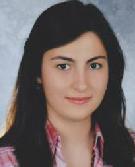 MERYEM KALKAN ERDOĞANMERYEM KALKAN ERDOĞANMERYEM KALKAN ERDOĞANMERYEM KALKAN ERDOĞANMERYEM KALKAN ERDOĞANMERYEM KALKAN ERDOĞANMERYEM KALKAN ERDOĞANMERYEM KALKAN ERDOĞANMERYEM KALKAN ERDOĞANMERYEM KALKAN ERDOĞANMERYEM KALKAN ERDOĞANMERYEM KALKAN ERDOĞANMERYEM KALKAN ERDOĞANMERYEM KALKAN ERDOĞANMERYEM KALKAN ERDOĞANMERYEM KALKAN ERDOĞANMERYEM KALKAN ERDOĞANMERYEM KALKAN ERDOĞANMERYEM KALKAN ERDOĞANMERYEM KALKAN ERDOĞANMERYEM KALKAN ERDOĞANMERYEM KALKAN ERDOĞANMERYEM KALKAN ERDOĞANMERYEM KALKAN ERDOĞANMERYEM KALKAN ERDOĞANMERYEM KALKAN ERDOĞANARAŞTIRMA GÖREVLİSİARAŞTIRMA GÖREVLİSİARAŞTIRMA GÖREVLİSİARAŞTIRMA GÖREVLİSİARAŞTIRMA GÖREVLİSİARAŞTIRMA GÖREVLİSİARAŞTIRMA GÖREVLİSİARAŞTIRMA GÖREVLİSİARAŞTIRMA GÖREVLİSİARAŞTIRMA GÖREVLİSİARAŞTIRMA GÖREVLİSİARAŞTIRMA GÖREVLİSİARAŞTIRMA GÖREVLİSİARAŞTIRMA GÖREVLİSİARAŞTIRMA GÖREVLİSİARAŞTIRMA GÖREVLİSİARAŞTIRMA GÖREVLİSİARAŞTIRMA GÖREVLİSİARAŞTIRMA GÖREVLİSİARAŞTIRMA GÖREVLİSİARAŞTIRMA GÖREVLİSİARAŞTIRMA GÖREVLİSİARAŞTIRMA GÖREVLİSİARAŞTIRMA GÖREVLİSİARAŞTIRMA GÖREVLİSİARAŞTIRMA GÖREVLİSİE-Posta AdresiE-Posta AdresiE-Posta AdresiE-Posta AdresiE-Posta AdresiE-Posta AdresiE-Posta AdresiE-Posta AdresiE-Posta AdresiE-Posta AdresiE-Posta AdresiE-Posta AdresiE-Posta AdresiE-Posta AdresiE-Posta AdresiE-Posta AdresiE-Posta AdresiE-Posta Adresi:mkalkan@science.ankara.edu.trmkalkan@science.ankara.edu.trmkalkan@science.ankara.edu.trmkalkan@science.ankara.edu.trmkalkan@science.ankara.edu.trmkalkan@science.ankara.edu.trmkalkan@science.ankara.edu.trmkalkan@science.ankara.edu.trmkalkan@science.ankara.edu.trmkalkan@science.ankara.edu.trmkalkan@science.ankara.edu.trmkalkan@science.ankara.edu.trmkalkan@science.ankara.edu.trmkalkan@science.ankara.edu.trmkalkan@science.ankara.edu.trmkalkan@science.ankara.edu.trTelefon (İş)Telefon (İş)Telefon (İş)Telefon (İş)Telefon (İş)Telefon (İş)Telefon (İş)Telefon (İş)Telefon (İş)Telefon (İş)Telefon (İş)Telefon (İş)Telefon (İş)Telefon (İş)Telefon (İş)Telefon (İş)Telefon (İş)Telefon (İş):2126720___-2126720___-2126720___-2126720___-2126720___-2126720___-2126720___-2126720___-2126720___-2126720___-2126720___-2126720___-2126720___-2126720___-2126720___-2126720___-Telefon (Cep)Telefon (Cep)Telefon (Cep)Telefon (Cep)Telefon (Cep)Telefon (Cep)Telefon (Cep)Telefon (Cep)Telefon (Cep)Telefon (Cep)Telefon (Cep)Telefon (Cep)Telefon (Cep)Telefon (Cep)Telefon (Cep)Telefon (Cep)Telefon (Cep)Telefon (Cep):Telefon (Cep)Telefon (Cep)Telefon (Cep)Telefon (Cep)Telefon (Cep)Telefon (Cep)Telefon (Cep)Telefon (Cep)Telefon (Cep)Telefon (Cep)Telefon (Cep)Telefon (Cep)Telefon (Cep)Telefon (Cep)Telefon (Cep)Telefon (Cep)Telefon (Cep)Telefon (Cep):ANKARA ÜNİVERSİTESİ FEN FAKÜLTESİ KİMYA BÖLÜMÜ DEGOL CADDESİ TANDOĞAN ANKARAANKARA ÜNİVERSİTESİ FEN FAKÜLTESİ KİMYA BÖLÜMÜ DEGOL CADDESİ TANDOĞAN ANKARAANKARA ÜNİVERSİTESİ FEN FAKÜLTESİ KİMYA BÖLÜMÜ DEGOL CADDESİ TANDOĞAN ANKARAANKARA ÜNİVERSİTESİ FEN FAKÜLTESİ KİMYA BÖLÜMÜ DEGOL CADDESİ TANDOĞAN ANKARAANKARA ÜNİVERSİTESİ FEN FAKÜLTESİ KİMYA BÖLÜMÜ DEGOL CADDESİ TANDOĞAN ANKARAANKARA ÜNİVERSİTESİ FEN FAKÜLTESİ KİMYA BÖLÜMÜ DEGOL CADDESİ TANDOĞAN ANKARAANKARA ÜNİVERSİTESİ FEN FAKÜLTESİ KİMYA BÖLÜMÜ DEGOL CADDESİ TANDOĞAN ANKARAANKARA ÜNİVERSİTESİ FEN FAKÜLTESİ KİMYA BÖLÜMÜ DEGOL CADDESİ TANDOĞAN ANKARAANKARA ÜNİVERSİTESİ FEN FAKÜLTESİ KİMYA BÖLÜMÜ DEGOL CADDESİ TANDOĞAN ANKARAANKARA ÜNİVERSİTESİ FEN FAKÜLTESİ KİMYA BÖLÜMÜ DEGOL CADDESİ TANDOĞAN ANKARAANKARA ÜNİVERSİTESİ FEN FAKÜLTESİ KİMYA BÖLÜMÜ DEGOL CADDESİ TANDOĞAN ANKARAANKARA ÜNİVERSİTESİ FEN FAKÜLTESİ KİMYA BÖLÜMÜ DEGOL CADDESİ TANDOĞAN ANKARAANKARA ÜNİVERSİTESİ FEN FAKÜLTESİ KİMYA BÖLÜMÜ DEGOL CADDESİ TANDOĞAN ANKARAANKARA ÜNİVERSİTESİ FEN FAKÜLTESİ KİMYA BÖLÜMÜ DEGOL CADDESİ TANDOĞAN ANKARAANKARA ÜNİVERSİTESİ FEN FAKÜLTESİ KİMYA BÖLÜMÜ DEGOL CADDESİ TANDOĞAN ANKARAANKARA ÜNİVERSİTESİ FEN FAKÜLTESİ KİMYA BÖLÜMÜ DEGOL CADDESİ TANDOĞAN ANKARAANKARA ÜNİVERSİTESİ FEN FAKÜLTESİ KİMYA BÖLÜMÜ DEGOL CADDESİ TANDOĞAN ANKARAANKARA ÜNİVERSİTESİ FEN FAKÜLTESİ KİMYA BÖLÜMÜ DEGOL CADDESİ TANDOĞAN ANKARAANKARA ÜNİVERSİTESİ FEN FAKÜLTESİ KİMYA BÖLÜMÜ DEGOL CADDESİ TANDOĞAN ANKARAANKARA ÜNİVERSİTESİ FEN FAKÜLTESİ KİMYA BÖLÜMÜ DEGOL CADDESİ TANDOĞAN ANKARAANKARA ÜNİVERSİTESİ FEN FAKÜLTESİ KİMYA BÖLÜMÜ DEGOL CADDESİ TANDOĞAN ANKARAANKARA ÜNİVERSİTESİ FEN FAKÜLTESİ KİMYA BÖLÜMÜ DEGOL CADDESİ TANDOĞAN ANKARAANKARA ÜNİVERSİTESİ FEN FAKÜLTESİ KİMYA BÖLÜMÜ DEGOL CADDESİ TANDOĞAN ANKARAANKARA ÜNİVERSİTESİ FEN FAKÜLTESİ KİMYA BÖLÜMÜ DEGOL CADDESİ TANDOĞAN ANKARAANKARA ÜNİVERSİTESİ FEN FAKÜLTESİ KİMYA BÖLÜMÜ DEGOL CADDESİ TANDOĞAN ANKARAANKARA ÜNİVERSİTESİ FEN FAKÜLTESİ KİMYA BÖLÜMÜ DEGOL CADDESİ TANDOĞAN ANKARAANKARA ÜNİVERSİTESİ FEN FAKÜLTESİ KİMYA BÖLÜMÜ DEGOL CADDESİ TANDOĞAN ANKARAANKARA ÜNİVERSİTESİ FEN FAKÜLTESİ KİMYA BÖLÜMÜ DEGOL CADDESİ TANDOĞAN ANKARAANKARA ÜNİVERSİTESİ FEN FAKÜLTESİ KİMYA BÖLÜMÜ DEGOL CADDESİ TANDOĞAN ANKARAANKARA ÜNİVERSİTESİ FEN FAKÜLTESİ KİMYA BÖLÜMÜ DEGOL CADDESİ TANDOĞAN ANKARAANKARA ÜNİVERSİTESİ FEN FAKÜLTESİ KİMYA BÖLÜMÜ DEGOL CADDESİ TANDOĞAN ANKARAANKARA ÜNİVERSİTESİ FEN FAKÜLTESİ KİMYA BÖLÜMÜ DEGOL CADDESİ TANDOĞAN ANKARAANKARA ÜNİVERSİTESİ FEN FAKÜLTESİ KİMYA BÖLÜMÜ DEGOL CADDESİ TANDOĞAN ANKARAANKARA ÜNİVERSİTESİ FEN FAKÜLTESİ KİMYA BÖLÜMÜ DEGOL CADDESİ TANDOĞAN ANKARAANKARA ÜNİVERSİTESİ FEN FAKÜLTESİ KİMYA BÖLÜMÜ DEGOL CADDESİ TANDOĞAN ANKARAANKARA ÜNİVERSİTESİ FEN FAKÜLTESİ KİMYA BÖLÜMÜ DEGOL CADDESİ TANDOĞAN ANKARAANKARA ÜNİVERSİTESİ FEN FAKÜLTESİ KİMYA BÖLÜMÜ DEGOL CADDESİ TANDOĞAN ANKARAANKARA ÜNİVERSİTESİ FEN FAKÜLTESİ KİMYA BÖLÜMÜ DEGOL CADDESİ TANDOĞAN ANKARAANKARA ÜNİVERSİTESİ FEN FAKÜLTESİ KİMYA BÖLÜMÜ DEGOL CADDESİ TANDOĞAN ANKARAANKARA ÜNİVERSİTESİ FEN FAKÜLTESİ KİMYA BÖLÜMÜ DEGOL CADDESİ TANDOĞAN ANKARAANKARA ÜNİVERSİTESİ FEN FAKÜLTESİ KİMYA BÖLÜMÜ DEGOL CADDESİ TANDOĞAN ANKARAANKARA ÜNİVERSİTESİ FEN FAKÜLTESİ KİMYA BÖLÜMÜ DEGOL CADDESİ TANDOĞAN ANKARAANKARA ÜNİVERSİTESİ FEN FAKÜLTESİ KİMYA BÖLÜMÜ DEGOL CADDESİ TANDOĞAN ANKARAANKARA ÜNİVERSİTESİ FEN FAKÜLTESİ KİMYA BÖLÜMÜ DEGOL CADDESİ TANDOĞAN ANKARAANKARA ÜNİVERSİTESİ FEN FAKÜLTESİ KİMYA BÖLÜMÜ DEGOL CADDESİ TANDOĞAN ANKARAANKARA ÜNİVERSİTESİ FEN FAKÜLTESİ KİMYA BÖLÜMÜ DEGOL CADDESİ TANDOĞAN ANKARAANKARA ÜNİVERSİTESİ FEN FAKÜLTESİ KİMYA BÖLÜMÜ DEGOL CADDESİ TANDOĞAN ANKARAANKARA ÜNİVERSİTESİ FEN FAKÜLTESİ KİMYA BÖLÜMÜ DEGOL CADDESİ TANDOĞAN ANKARAÖğrenim BilgisiÖğrenim BilgisiÖğrenim BilgisiÖğrenim BilgisiÖğrenim BilgisiÖğrenim BilgisiÖğrenim BilgisiÖğrenim BilgisiÖğrenim BilgisiÖğrenim BilgisiÖğrenim BilgisiÖğrenim BilgisiÖğrenim BilgisiÖğrenim BilgisiÖğrenim BilgisiÖğrenim BilgisiÖğrenim BilgisiÖğrenim BilgisiÖğrenim BilgisiÖğrenim BilgisiÖğrenim BilgisiÖğrenim BilgisiDoktoraDoktoraDoktoraDoktoraDoktoraDoktoraDoktoraDoktoraDoktoraDoktoraDoktoraDoktoraDoktoraDoktoraANKARA ÜNİVERSİTESİANKARA ÜNİVERSİTESİANKARA ÜNİVERSİTESİANKARA ÜNİVERSİTESİANKARA ÜNİVERSİTESİANKARA ÜNİVERSİTESİANKARA ÜNİVERSİTESİANKARA ÜNİVERSİTESİANKARA ÜNİVERSİTESİANKARA ÜNİVERSİTESİANKARA ÜNİVERSİTESİANKARA ÜNİVERSİTESİANKARA ÜNİVERSİTESİANKARA ÜNİVERSİTESİANKARA ÜNİVERSİTESİANKARA ÜNİVERSİTESİDoktoraDoktoraDoktoraDoktoraDoktoraDoktoraDoktoraDoktoraDoktoraDoktoraDoktoraDoktoraDoktoraDoktoraFEN BİLİMLERİ ENSTİTÜSÜ/KİMYA (DR)FEN BİLİMLERİ ENSTİTÜSÜ/KİMYA (DR)FEN BİLİMLERİ ENSTİTÜSÜ/KİMYA (DR)FEN BİLİMLERİ ENSTİTÜSÜ/KİMYA (DR)FEN BİLİMLERİ ENSTİTÜSÜ/KİMYA (DR)FEN BİLİMLERİ ENSTİTÜSÜ/KİMYA (DR)FEN BİLİMLERİ ENSTİTÜSÜ/KİMYA (DR)FEN BİLİMLERİ ENSTİTÜSÜ/KİMYA (DR)FEN BİLİMLERİ ENSTİTÜSÜ/KİMYA (DR)FEN BİLİMLERİ ENSTİTÜSÜ/KİMYA (DR)FEN BİLİMLERİ ENSTİTÜSÜ/KİMYA (DR)FEN BİLİMLERİ ENSTİTÜSÜ/KİMYA (DR)FEN BİLİMLERİ ENSTİTÜSÜ/KİMYA (DR)FEN BİLİMLERİ ENSTİTÜSÜ/KİMYA (DR)FEN BİLİMLERİ ENSTİTÜSÜ/KİMYA (DR)FEN BİLİMLERİ ENSTİTÜSÜ/KİMYA (DR)FEN BİLİMLERİ ENSTİTÜSÜ/KİMYA (DR)FEN BİLİMLERİ ENSTİTÜSÜ/KİMYA (DR)FEN BİLİMLERİ ENSTİTÜSÜ/KİMYA (DR)FEN BİLİMLERİ ENSTİTÜSÜ/KİMYA (DR)FEN BİLİMLERİ ENSTİTÜSÜ/KİMYA (DR)FEN BİLİMLERİ ENSTİTÜSÜ/KİMYA (DR)FEN BİLİMLERİ ENSTİTÜSÜ/KİMYA (DR)FEN BİLİMLERİ ENSTİTÜSÜ/KİMYA (DR)FEN BİLİMLERİ ENSTİTÜSÜ/KİMYA (DR)FEN BİLİMLERİ ENSTİTÜSÜ/KİMYA (DR)FEN BİLİMLERİ ENSTİTÜSÜ/KİMYA (DR)FEN BİLİMLERİ ENSTİTÜSÜ/KİMYA (DR)FEN BİLİMLERİ ENSTİTÜSÜ/KİMYA (DR)FEN BİLİMLERİ ENSTİTÜSÜ/KİMYA (DR)FEN BİLİMLERİ ENSTİTÜSÜ/KİMYA (DR)FEN BİLİMLERİ ENSTİTÜSÜ/KİMYA (DR)20112011201120112011201120112011201120112011201120112011FEN BİLİMLERİ ENSTİTÜSÜ/KİMYA (DR)FEN BİLİMLERİ ENSTİTÜSÜ/KİMYA (DR)FEN BİLİMLERİ ENSTİTÜSÜ/KİMYA (DR)FEN BİLİMLERİ ENSTİTÜSÜ/KİMYA (DR)FEN BİLİMLERİ ENSTİTÜSÜ/KİMYA (DR)FEN BİLİMLERİ ENSTİTÜSÜ/KİMYA (DR)FEN BİLİMLERİ ENSTİTÜSÜ/KİMYA (DR)FEN BİLİMLERİ ENSTİTÜSÜ/KİMYA (DR)FEN BİLİMLERİ ENSTİTÜSÜ/KİMYA (DR)FEN BİLİMLERİ ENSTİTÜSÜ/KİMYA (DR)FEN BİLİMLERİ ENSTİTÜSÜ/KİMYA (DR)FEN BİLİMLERİ ENSTİTÜSÜ/KİMYA (DR)FEN BİLİMLERİ ENSTİTÜSÜ/KİMYA (DR)FEN BİLİMLERİ ENSTİTÜSÜ/KİMYA (DR)FEN BİLİMLERİ ENSTİTÜSÜ/KİMYA (DR)FEN BİLİMLERİ ENSTİTÜSÜ/KİMYA (DR)6/Temmuz/20176/Temmuz/20176/Temmuz/20176/Temmuz/20176/Temmuz/20176/Temmuz/20176/Temmuz/20176/Temmuz/20176/Temmuz/20176/Temmuz/20176/Temmuz/20176/Temmuz/20176/Temmuz/20176/Temmuz/2017FEN BİLİMLERİ ENSTİTÜSÜ/KİMYA (DR)FEN BİLİMLERİ ENSTİTÜSÜ/KİMYA (DR)FEN BİLİMLERİ ENSTİTÜSÜ/KİMYA (DR)FEN BİLİMLERİ ENSTİTÜSÜ/KİMYA (DR)FEN BİLİMLERİ ENSTİTÜSÜ/KİMYA (DR)FEN BİLİMLERİ ENSTİTÜSÜ/KİMYA (DR)FEN BİLİMLERİ ENSTİTÜSÜ/KİMYA (DR)FEN BİLİMLERİ ENSTİTÜSÜ/KİMYA (DR)FEN BİLİMLERİ ENSTİTÜSÜ/KİMYA (DR)FEN BİLİMLERİ ENSTİTÜSÜ/KİMYA (DR)FEN BİLİMLERİ ENSTİTÜSÜ/KİMYA (DR)FEN BİLİMLERİ ENSTİTÜSÜ/KİMYA (DR)FEN BİLİMLERİ ENSTİTÜSÜ/KİMYA (DR)FEN BİLİMLERİ ENSTİTÜSÜ/KİMYA (DR)FEN BİLİMLERİ ENSTİTÜSÜ/KİMYA (DR)FEN BİLİMLERİ ENSTİTÜSÜ/KİMYA (DR)6/Temmuz/20176/Temmuz/20176/Temmuz/20176/Temmuz/20176/Temmuz/20176/Temmuz/20176/Temmuz/20176/Temmuz/20176/Temmuz/20176/Temmuz/20176/Temmuz/20176/Temmuz/20176/Temmuz/20176/Temmuz/2017Tez adı: Polyester kumaşların indigo boyar maddeleri ile boyanabilirliğinin geliştirilmesi için poli(Vinil alkol) ve modifiye poli(Vinil alkol) polimerleri ile modifiye edilmesi (2017) Tez Danışmanı:(MERAL ŞAHİN)Tez adı: Polyester kumaşların indigo boyar maddeleri ile boyanabilirliğinin geliştirilmesi için poli(Vinil alkol) ve modifiye poli(Vinil alkol) polimerleri ile modifiye edilmesi (2017) Tez Danışmanı:(MERAL ŞAHİN)Tez adı: Polyester kumaşların indigo boyar maddeleri ile boyanabilirliğinin geliştirilmesi için poli(Vinil alkol) ve modifiye poli(Vinil alkol) polimerleri ile modifiye edilmesi (2017) Tez Danışmanı:(MERAL ŞAHİN)Tez adı: Polyester kumaşların indigo boyar maddeleri ile boyanabilirliğinin geliştirilmesi için poli(Vinil alkol) ve modifiye poli(Vinil alkol) polimerleri ile modifiye edilmesi (2017) Tez Danışmanı:(MERAL ŞAHİN)Tez adı: Polyester kumaşların indigo boyar maddeleri ile boyanabilirliğinin geliştirilmesi için poli(Vinil alkol) ve modifiye poli(Vinil alkol) polimerleri ile modifiye edilmesi (2017) Tez Danışmanı:(MERAL ŞAHİN)Tez adı: Polyester kumaşların indigo boyar maddeleri ile boyanabilirliğinin geliştirilmesi için poli(Vinil alkol) ve modifiye poli(Vinil alkol) polimerleri ile modifiye edilmesi (2017) Tez Danışmanı:(MERAL ŞAHİN)Tez adı: Polyester kumaşların indigo boyar maddeleri ile boyanabilirliğinin geliştirilmesi için poli(Vinil alkol) ve modifiye poli(Vinil alkol) polimerleri ile modifiye edilmesi (2017) Tez Danışmanı:(MERAL ŞAHİN)Tez adı: Polyester kumaşların indigo boyar maddeleri ile boyanabilirliğinin geliştirilmesi için poli(Vinil alkol) ve modifiye poli(Vinil alkol) polimerleri ile modifiye edilmesi (2017) Tez Danışmanı:(MERAL ŞAHİN)Tez adı: Polyester kumaşların indigo boyar maddeleri ile boyanabilirliğinin geliştirilmesi için poli(Vinil alkol) ve modifiye poli(Vinil alkol) polimerleri ile modifiye edilmesi (2017) Tez Danışmanı:(MERAL ŞAHİN)Tez adı: Polyester kumaşların indigo boyar maddeleri ile boyanabilirliğinin geliştirilmesi için poli(Vinil alkol) ve modifiye poli(Vinil alkol) polimerleri ile modifiye edilmesi (2017) Tez Danışmanı:(MERAL ŞAHİN)Tez adı: Polyester kumaşların indigo boyar maddeleri ile boyanabilirliğinin geliştirilmesi için poli(Vinil alkol) ve modifiye poli(Vinil alkol) polimerleri ile modifiye edilmesi (2017) Tez Danışmanı:(MERAL ŞAHİN)Tez adı: Polyester kumaşların indigo boyar maddeleri ile boyanabilirliğinin geliştirilmesi için poli(Vinil alkol) ve modifiye poli(Vinil alkol) polimerleri ile modifiye edilmesi (2017) Tez Danışmanı:(MERAL ŞAHİN)Tez adı: Polyester kumaşların indigo boyar maddeleri ile boyanabilirliğinin geliştirilmesi için poli(Vinil alkol) ve modifiye poli(Vinil alkol) polimerleri ile modifiye edilmesi (2017) Tez Danışmanı:(MERAL ŞAHİN)Tez adı: Polyester kumaşların indigo boyar maddeleri ile boyanabilirliğinin geliştirilmesi için poli(Vinil alkol) ve modifiye poli(Vinil alkol) polimerleri ile modifiye edilmesi (2017) Tez Danışmanı:(MERAL ŞAHİN)Tez adı: Polyester kumaşların indigo boyar maddeleri ile boyanabilirliğinin geliştirilmesi için poli(Vinil alkol) ve modifiye poli(Vinil alkol) polimerleri ile modifiye edilmesi (2017) Tez Danışmanı:(MERAL ŞAHİN)Tez adı: Polyester kumaşların indigo boyar maddeleri ile boyanabilirliğinin geliştirilmesi için poli(Vinil alkol) ve modifiye poli(Vinil alkol) polimerleri ile modifiye edilmesi (2017) Tez Danışmanı:(MERAL ŞAHİN)Tez adı: Polyester kumaşların indigo boyar maddeleri ile boyanabilirliğinin geliştirilmesi için poli(Vinil alkol) ve modifiye poli(Vinil alkol) polimerleri ile modifiye edilmesi (2017) Tez Danışmanı:(MERAL ŞAHİN)Tez adı: Polyester kumaşların indigo boyar maddeleri ile boyanabilirliğinin geliştirilmesi için poli(Vinil alkol) ve modifiye poli(Vinil alkol) polimerleri ile modifiye edilmesi (2017) Tez Danışmanı:(MERAL ŞAHİN)Tez adı: Polyester kumaşların indigo boyar maddeleri ile boyanabilirliğinin geliştirilmesi için poli(Vinil alkol) ve modifiye poli(Vinil alkol) polimerleri ile modifiye edilmesi (2017) Tez Danışmanı:(MERAL ŞAHİN)Tez adı: Polyester kumaşların indigo boyar maddeleri ile boyanabilirliğinin geliştirilmesi için poli(Vinil alkol) ve modifiye poli(Vinil alkol) polimerleri ile modifiye edilmesi (2017) Tez Danışmanı:(MERAL ŞAHİN)Tez adı: Polyester kumaşların indigo boyar maddeleri ile boyanabilirliğinin geliştirilmesi için poli(Vinil alkol) ve modifiye poli(Vinil alkol) polimerleri ile modifiye edilmesi (2017) Tez Danışmanı:(MERAL ŞAHİN)Tez adı: Polyester kumaşların indigo boyar maddeleri ile boyanabilirliğinin geliştirilmesi için poli(Vinil alkol) ve modifiye poli(Vinil alkol) polimerleri ile modifiye edilmesi (2017) Tez Danışmanı:(MERAL ŞAHİN)Tez adı: Polyester kumaşların indigo boyar maddeleri ile boyanabilirliğinin geliştirilmesi için poli(Vinil alkol) ve modifiye poli(Vinil alkol) polimerleri ile modifiye edilmesi (2017) Tez Danışmanı:(MERAL ŞAHİN)Tez adı: Polyester kumaşların indigo boyar maddeleri ile boyanabilirliğinin geliştirilmesi için poli(Vinil alkol) ve modifiye poli(Vinil alkol) polimerleri ile modifiye edilmesi (2017) Tez Danışmanı:(MERAL ŞAHİN)Tez adı: Polyester kumaşların indigo boyar maddeleri ile boyanabilirliğinin geliştirilmesi için poli(Vinil alkol) ve modifiye poli(Vinil alkol) polimerleri ile modifiye edilmesi (2017) Tez Danışmanı:(MERAL ŞAHİN)Tez adı: Polyester kumaşların indigo boyar maddeleri ile boyanabilirliğinin geliştirilmesi için poli(Vinil alkol) ve modifiye poli(Vinil alkol) polimerleri ile modifiye edilmesi (2017) Tez Danışmanı:(MERAL ŞAHİN)Tez adı: Polyester kumaşların indigo boyar maddeleri ile boyanabilirliğinin geliştirilmesi için poli(Vinil alkol) ve modifiye poli(Vinil alkol) polimerleri ile modifiye edilmesi (2017) Tez Danışmanı:(MERAL ŞAHİN)Tez adı: Polyester kumaşların indigo boyar maddeleri ile boyanabilirliğinin geliştirilmesi için poli(Vinil alkol) ve modifiye poli(Vinil alkol) polimerleri ile modifiye edilmesi (2017) Tez Danışmanı:(MERAL ŞAHİN)Tez adı: Polyester kumaşların indigo boyar maddeleri ile boyanabilirliğinin geliştirilmesi için poli(Vinil alkol) ve modifiye poli(Vinil alkol) polimerleri ile modifiye edilmesi (2017) Tez Danışmanı:(MERAL ŞAHİN)Tez adı: Polyester kumaşların indigo boyar maddeleri ile boyanabilirliğinin geliştirilmesi için poli(Vinil alkol) ve modifiye poli(Vinil alkol) polimerleri ile modifiye edilmesi (2017) Tez Danışmanı:(MERAL ŞAHİN)Tez adı: Polyester kumaşların indigo boyar maddeleri ile boyanabilirliğinin geliştirilmesi için poli(Vinil alkol) ve modifiye poli(Vinil alkol) polimerleri ile modifiye edilmesi (2017) Tez Danışmanı:(MERAL ŞAHİN)Tez adı: Polyester kumaşların indigo boyar maddeleri ile boyanabilirliğinin geliştirilmesi için poli(Vinil alkol) ve modifiye poli(Vinil alkol) polimerleri ile modifiye edilmesi (2017) Tez Danışmanı:(MERAL ŞAHİN)Yüksek LisansYüksek LisansYüksek LisansYüksek LisansYüksek LisansYüksek LisansYüksek LisansYüksek LisansYüksek LisansYüksek LisansYüksek LisansYüksek LisansYüksek LisansYüksek LisansANKARA ÜNİVERSİTESİANKARA ÜNİVERSİTESİANKARA ÜNİVERSİTESİANKARA ÜNİVERSİTESİANKARA ÜNİVERSİTESİANKARA ÜNİVERSİTESİANKARA ÜNİVERSİTESİANKARA ÜNİVERSİTESİANKARA ÜNİVERSİTESİANKARA ÜNİVERSİTESİANKARA ÜNİVERSİTESİANKARA ÜNİVERSİTESİANKARA ÜNİVERSİTESİANKARA ÜNİVERSİTESİANKARA ÜNİVERSİTESİANKARA ÜNİVERSİTESİYüksek LisansYüksek LisansYüksek LisansYüksek LisansYüksek LisansYüksek LisansYüksek LisansYüksek LisansYüksek LisansYüksek LisansYüksek LisansYüksek LisansYüksek LisansYüksek LisansFEN BİLİMLERİ ENSTİTÜSÜ/KİMYA (YL) (TEZLİ)FEN BİLİMLERİ ENSTİTÜSÜ/KİMYA (YL) (TEZLİ)FEN BİLİMLERİ ENSTİTÜSÜ/KİMYA (YL) (TEZLİ)FEN BİLİMLERİ ENSTİTÜSÜ/KİMYA (YL) (TEZLİ)FEN BİLİMLERİ ENSTİTÜSÜ/KİMYA (YL) (TEZLİ)FEN BİLİMLERİ ENSTİTÜSÜ/KİMYA (YL) (TEZLİ)FEN BİLİMLERİ ENSTİTÜSÜ/KİMYA (YL) (TEZLİ)FEN BİLİMLERİ ENSTİTÜSÜ/KİMYA (YL) (TEZLİ)FEN BİLİMLERİ ENSTİTÜSÜ/KİMYA (YL) (TEZLİ)FEN BİLİMLERİ ENSTİTÜSÜ/KİMYA (YL) (TEZLİ)FEN BİLİMLERİ ENSTİTÜSÜ/KİMYA (YL) (TEZLİ)FEN BİLİMLERİ ENSTİTÜSÜ/KİMYA (YL) (TEZLİ)FEN BİLİMLERİ ENSTİTÜSÜ/KİMYA (YL) (TEZLİ)FEN BİLİMLERİ ENSTİTÜSÜ/KİMYA (YL) (TEZLİ)FEN BİLİMLERİ ENSTİTÜSÜ/KİMYA (YL) (TEZLİ)FEN BİLİMLERİ ENSTİTÜSÜ/KİMYA (YL) (TEZLİ)FEN BİLİMLERİ ENSTİTÜSÜ/KİMYA (YL) (TEZLİ)FEN BİLİMLERİ ENSTİTÜSÜ/KİMYA (YL) (TEZLİ)FEN BİLİMLERİ ENSTİTÜSÜ/KİMYA (YL) (TEZLİ)FEN BİLİMLERİ ENSTİTÜSÜ/KİMYA (YL) (TEZLİ)FEN BİLİMLERİ ENSTİTÜSÜ/KİMYA (YL) (TEZLİ)FEN BİLİMLERİ ENSTİTÜSÜ/KİMYA (YL) (TEZLİ)FEN BİLİMLERİ ENSTİTÜSÜ/KİMYA (YL) (TEZLİ)FEN BİLİMLERİ ENSTİTÜSÜ/KİMYA (YL) (TEZLİ)FEN BİLİMLERİ ENSTİTÜSÜ/KİMYA (YL) (TEZLİ)FEN BİLİMLERİ ENSTİTÜSÜ/KİMYA (YL) (TEZLİ)FEN BİLİMLERİ ENSTİTÜSÜ/KİMYA (YL) (TEZLİ)FEN BİLİMLERİ ENSTİTÜSÜ/KİMYA (YL) (TEZLİ)FEN BİLİMLERİ ENSTİTÜSÜ/KİMYA (YL) (TEZLİ)FEN BİLİMLERİ ENSTİTÜSÜ/KİMYA (YL) (TEZLİ)FEN BİLİMLERİ ENSTİTÜSÜ/KİMYA (YL) (TEZLİ)FEN BİLİMLERİ ENSTİTÜSÜ/KİMYA (YL) (TEZLİ)20082008200820082008200820082008200820082008200820082008FEN BİLİMLERİ ENSTİTÜSÜ/KİMYA (YL) (TEZLİ)FEN BİLİMLERİ ENSTİTÜSÜ/KİMYA (YL) (TEZLİ)FEN BİLİMLERİ ENSTİTÜSÜ/KİMYA (YL) (TEZLİ)FEN BİLİMLERİ ENSTİTÜSÜ/KİMYA (YL) (TEZLİ)FEN BİLİMLERİ ENSTİTÜSÜ/KİMYA (YL) (TEZLİ)FEN BİLİMLERİ ENSTİTÜSÜ/KİMYA (YL) (TEZLİ)FEN BİLİMLERİ ENSTİTÜSÜ/KİMYA (YL) (TEZLİ)FEN BİLİMLERİ ENSTİTÜSÜ/KİMYA (YL) (TEZLİ)FEN BİLİMLERİ ENSTİTÜSÜ/KİMYA (YL) (TEZLİ)FEN BİLİMLERİ ENSTİTÜSÜ/KİMYA (YL) (TEZLİ)FEN BİLİMLERİ ENSTİTÜSÜ/KİMYA (YL) (TEZLİ)FEN BİLİMLERİ ENSTİTÜSÜ/KİMYA (YL) (TEZLİ)FEN BİLİMLERİ ENSTİTÜSÜ/KİMYA (YL) (TEZLİ)FEN BİLİMLERİ ENSTİTÜSÜ/KİMYA (YL) (TEZLİ)FEN BİLİMLERİ ENSTİTÜSÜ/KİMYA (YL) (TEZLİ)FEN BİLİMLERİ ENSTİTÜSÜ/KİMYA (YL) (TEZLİ)30/Haziran/201130/Haziran/201130/Haziran/201130/Haziran/201130/Haziran/201130/Haziran/201130/Haziran/201130/Haziran/201130/Haziran/201130/Haziran/201130/Haziran/201130/Haziran/201130/Haziran/201130/Haziran/2011FEN BİLİMLERİ ENSTİTÜSÜ/KİMYA (YL) (TEZLİ)FEN BİLİMLERİ ENSTİTÜSÜ/KİMYA (YL) (TEZLİ)FEN BİLİMLERİ ENSTİTÜSÜ/KİMYA (YL) (TEZLİ)FEN BİLİMLERİ ENSTİTÜSÜ/KİMYA (YL) (TEZLİ)FEN BİLİMLERİ ENSTİTÜSÜ/KİMYA (YL) (TEZLİ)FEN BİLİMLERİ ENSTİTÜSÜ/KİMYA (YL) (TEZLİ)FEN BİLİMLERİ ENSTİTÜSÜ/KİMYA (YL) (TEZLİ)FEN BİLİMLERİ ENSTİTÜSÜ/KİMYA (YL) (TEZLİ)FEN BİLİMLERİ ENSTİTÜSÜ/KİMYA (YL) (TEZLİ)FEN BİLİMLERİ ENSTİTÜSÜ/KİMYA (YL) (TEZLİ)FEN BİLİMLERİ ENSTİTÜSÜ/KİMYA (YL) (TEZLİ)FEN BİLİMLERİ ENSTİTÜSÜ/KİMYA (YL) (TEZLİ)FEN BİLİMLERİ ENSTİTÜSÜ/KİMYA (YL) (TEZLİ)FEN BİLİMLERİ ENSTİTÜSÜ/KİMYA (YL) (TEZLİ)FEN BİLİMLERİ ENSTİTÜSÜ/KİMYA (YL) (TEZLİ)FEN BİLİMLERİ ENSTİTÜSÜ/KİMYA (YL) (TEZLİ)30/Haziran/201130/Haziran/201130/Haziran/201130/Haziran/201130/Haziran/201130/Haziran/201130/Haziran/201130/Haziran/201130/Haziran/201130/Haziran/201130/Haziran/201130/Haziran/201130/Haziran/201130/Haziran/2011Tez adı: İletken politiyofen/poli (etilen teraftalat) kompozit liflerinin hazırlanması, karakterizasyonu ve elektromanyetik dalga koruyucu özelliğinin incelenmesi (2011) Tez Danışmanı:(MEHMET SAÇAK)Tez adı: İletken politiyofen/poli (etilen teraftalat) kompozit liflerinin hazırlanması, karakterizasyonu ve elektromanyetik dalga koruyucu özelliğinin incelenmesi (2011) Tez Danışmanı:(MEHMET SAÇAK)Tez adı: İletken politiyofen/poli (etilen teraftalat) kompozit liflerinin hazırlanması, karakterizasyonu ve elektromanyetik dalga koruyucu özelliğinin incelenmesi (2011) Tez Danışmanı:(MEHMET SAÇAK)Tez adı: İletken politiyofen/poli (etilen teraftalat) kompozit liflerinin hazırlanması, karakterizasyonu ve elektromanyetik dalga koruyucu özelliğinin incelenmesi (2011) Tez Danışmanı:(MEHMET SAÇAK)Tez adı: İletken politiyofen/poli (etilen teraftalat) kompozit liflerinin hazırlanması, karakterizasyonu ve elektromanyetik dalga koruyucu özelliğinin incelenmesi (2011) Tez Danışmanı:(MEHMET SAÇAK)Tez adı: İletken politiyofen/poli (etilen teraftalat) kompozit liflerinin hazırlanması, karakterizasyonu ve elektromanyetik dalga koruyucu özelliğinin incelenmesi (2011) Tez Danışmanı:(MEHMET SAÇAK)Tez adı: İletken politiyofen/poli (etilen teraftalat) kompozit liflerinin hazırlanması, karakterizasyonu ve elektromanyetik dalga koruyucu özelliğinin incelenmesi (2011) Tez Danışmanı:(MEHMET SAÇAK)Tez adı: İletken politiyofen/poli (etilen teraftalat) kompozit liflerinin hazırlanması, karakterizasyonu ve elektromanyetik dalga koruyucu özelliğinin incelenmesi (2011) Tez Danışmanı:(MEHMET SAÇAK)Tez adı: İletken politiyofen/poli (etilen teraftalat) kompozit liflerinin hazırlanması, karakterizasyonu ve elektromanyetik dalga koruyucu özelliğinin incelenmesi (2011) Tez Danışmanı:(MEHMET SAÇAK)Tez adı: İletken politiyofen/poli (etilen teraftalat) kompozit liflerinin hazırlanması, karakterizasyonu ve elektromanyetik dalga koruyucu özelliğinin incelenmesi (2011) Tez Danışmanı:(MEHMET SAÇAK)Tez adı: İletken politiyofen/poli (etilen teraftalat) kompozit liflerinin hazırlanması, karakterizasyonu ve elektromanyetik dalga koruyucu özelliğinin incelenmesi (2011) Tez Danışmanı:(MEHMET SAÇAK)Tez adı: İletken politiyofen/poli (etilen teraftalat) kompozit liflerinin hazırlanması, karakterizasyonu ve elektromanyetik dalga koruyucu özelliğinin incelenmesi (2011) Tez Danışmanı:(MEHMET SAÇAK)Tez adı: İletken politiyofen/poli (etilen teraftalat) kompozit liflerinin hazırlanması, karakterizasyonu ve elektromanyetik dalga koruyucu özelliğinin incelenmesi (2011) Tez Danışmanı:(MEHMET SAÇAK)Tez adı: İletken politiyofen/poli (etilen teraftalat) kompozit liflerinin hazırlanması, karakterizasyonu ve elektromanyetik dalga koruyucu özelliğinin incelenmesi (2011) Tez Danışmanı:(MEHMET SAÇAK)Tez adı: İletken politiyofen/poli (etilen teraftalat) kompozit liflerinin hazırlanması, karakterizasyonu ve elektromanyetik dalga koruyucu özelliğinin incelenmesi (2011) Tez Danışmanı:(MEHMET SAÇAK)Tez adı: İletken politiyofen/poli (etilen teraftalat) kompozit liflerinin hazırlanması, karakterizasyonu ve elektromanyetik dalga koruyucu özelliğinin incelenmesi (2011) Tez Danışmanı:(MEHMET SAÇAK)Tez adı: İletken politiyofen/poli (etilen teraftalat) kompozit liflerinin hazırlanması, karakterizasyonu ve elektromanyetik dalga koruyucu özelliğinin incelenmesi (2011) Tez Danışmanı:(MEHMET SAÇAK)Tez adı: İletken politiyofen/poli (etilen teraftalat) kompozit liflerinin hazırlanması, karakterizasyonu ve elektromanyetik dalga koruyucu özelliğinin incelenmesi (2011) Tez Danışmanı:(MEHMET SAÇAK)Tez adı: İletken politiyofen/poli (etilen teraftalat) kompozit liflerinin hazırlanması, karakterizasyonu ve elektromanyetik dalga koruyucu özelliğinin incelenmesi (2011) Tez Danışmanı:(MEHMET SAÇAK)Tez adı: İletken politiyofen/poli (etilen teraftalat) kompozit liflerinin hazırlanması, karakterizasyonu ve elektromanyetik dalga koruyucu özelliğinin incelenmesi (2011) Tez Danışmanı:(MEHMET SAÇAK)Tez adı: İletken politiyofen/poli (etilen teraftalat) kompozit liflerinin hazırlanması, karakterizasyonu ve elektromanyetik dalga koruyucu özelliğinin incelenmesi (2011) Tez Danışmanı:(MEHMET SAÇAK)Tez adı: İletken politiyofen/poli (etilen teraftalat) kompozit liflerinin hazırlanması, karakterizasyonu ve elektromanyetik dalga koruyucu özelliğinin incelenmesi (2011) Tez Danışmanı:(MEHMET SAÇAK)Tez adı: İletken politiyofen/poli (etilen teraftalat) kompozit liflerinin hazırlanması, karakterizasyonu ve elektromanyetik dalga koruyucu özelliğinin incelenmesi (2011) Tez Danışmanı:(MEHMET SAÇAK)Tez adı: İletken politiyofen/poli (etilen teraftalat) kompozit liflerinin hazırlanması, karakterizasyonu ve elektromanyetik dalga koruyucu özelliğinin incelenmesi (2011) Tez Danışmanı:(MEHMET SAÇAK)Tez adı: İletken politiyofen/poli (etilen teraftalat) kompozit liflerinin hazırlanması, karakterizasyonu ve elektromanyetik dalga koruyucu özelliğinin incelenmesi (2011) Tez Danışmanı:(MEHMET SAÇAK)Tez adı: İletken politiyofen/poli (etilen teraftalat) kompozit liflerinin hazırlanması, karakterizasyonu ve elektromanyetik dalga koruyucu özelliğinin incelenmesi (2011) Tez Danışmanı:(MEHMET SAÇAK)Tez adı: İletken politiyofen/poli (etilen teraftalat) kompozit liflerinin hazırlanması, karakterizasyonu ve elektromanyetik dalga koruyucu özelliğinin incelenmesi (2011) Tez Danışmanı:(MEHMET SAÇAK)Tez adı: İletken politiyofen/poli (etilen teraftalat) kompozit liflerinin hazırlanması, karakterizasyonu ve elektromanyetik dalga koruyucu özelliğinin incelenmesi (2011) Tez Danışmanı:(MEHMET SAÇAK)Tez adı: İletken politiyofen/poli (etilen teraftalat) kompozit liflerinin hazırlanması, karakterizasyonu ve elektromanyetik dalga koruyucu özelliğinin incelenmesi (2011) Tez Danışmanı:(MEHMET SAÇAK)Tez adı: İletken politiyofen/poli (etilen teraftalat) kompozit liflerinin hazırlanması, karakterizasyonu ve elektromanyetik dalga koruyucu özelliğinin incelenmesi (2011) Tez Danışmanı:(MEHMET SAÇAK)Tez adı: İletken politiyofen/poli (etilen teraftalat) kompozit liflerinin hazırlanması, karakterizasyonu ve elektromanyetik dalga koruyucu özelliğinin incelenmesi (2011) Tez Danışmanı:(MEHMET SAÇAK)Tez adı: İletken politiyofen/poli (etilen teraftalat) kompozit liflerinin hazırlanması, karakterizasyonu ve elektromanyetik dalga koruyucu özelliğinin incelenmesi (2011) Tez Danışmanı:(MEHMET SAÇAK)LisansLisansLisansLisansLisansLisansLisansLisansLisansLisansLisansLisansLisansLisansGAZİ ÜNİVERSİTESİGAZİ ÜNİVERSİTESİGAZİ ÜNİVERSİTESİGAZİ ÜNİVERSİTESİGAZİ ÜNİVERSİTESİGAZİ ÜNİVERSİTESİGAZİ ÜNİVERSİTESİGAZİ ÜNİVERSİTESİGAZİ ÜNİVERSİTESİGAZİ ÜNİVERSİTESİGAZİ ÜNİVERSİTESİGAZİ ÜNİVERSİTESİGAZİ ÜNİVERSİTESİGAZİ ÜNİVERSİTESİGAZİ ÜNİVERSİTESİGAZİ ÜNİVERSİTESİLisansLisansLisansLisansLisansLisansLisansLisansLisansLisansLisansLisansLisansLisansFEN FAKÜLTESİ/KİMYA BÖLÜMÜ/KİMYA PR. (İÖ)FEN FAKÜLTESİ/KİMYA BÖLÜMÜ/KİMYA PR. (İÖ)FEN FAKÜLTESİ/KİMYA BÖLÜMÜ/KİMYA PR. (İÖ)FEN FAKÜLTESİ/KİMYA BÖLÜMÜ/KİMYA PR. (İÖ)FEN FAKÜLTESİ/KİMYA BÖLÜMÜ/KİMYA PR. (İÖ)FEN FAKÜLTESİ/KİMYA BÖLÜMÜ/KİMYA PR. (İÖ)FEN FAKÜLTESİ/KİMYA BÖLÜMÜ/KİMYA PR. (İÖ)FEN FAKÜLTESİ/KİMYA BÖLÜMÜ/KİMYA PR. (İÖ)FEN FAKÜLTESİ/KİMYA BÖLÜMÜ/KİMYA PR. (İÖ)FEN FAKÜLTESİ/KİMYA BÖLÜMÜ/KİMYA PR. (İÖ)FEN FAKÜLTESİ/KİMYA BÖLÜMÜ/KİMYA PR. (İÖ)FEN FAKÜLTESİ/KİMYA BÖLÜMÜ/KİMYA PR. (İÖ)FEN FAKÜLTESİ/KİMYA BÖLÜMÜ/KİMYA PR. (İÖ)FEN FAKÜLTESİ/KİMYA BÖLÜMÜ/KİMYA PR. (İÖ)FEN FAKÜLTESİ/KİMYA BÖLÜMÜ/KİMYA PR. (İÖ)FEN FAKÜLTESİ/KİMYA BÖLÜMÜ/KİMYA PR. (İÖ)FEN FAKÜLTESİ/KİMYA BÖLÜMÜ/KİMYA PR. (İÖ)FEN FAKÜLTESİ/KİMYA BÖLÜMÜ/KİMYA PR. (İÖ)FEN FAKÜLTESİ/KİMYA BÖLÜMÜ/KİMYA PR. (İÖ)FEN FAKÜLTESİ/KİMYA BÖLÜMÜ/KİMYA PR. (İÖ)FEN FAKÜLTESİ/KİMYA BÖLÜMÜ/KİMYA PR. (İÖ)FEN FAKÜLTESİ/KİMYA BÖLÜMÜ/KİMYA PR. (İÖ)FEN FAKÜLTESİ/KİMYA BÖLÜMÜ/KİMYA PR. (İÖ)FEN FAKÜLTESİ/KİMYA BÖLÜMÜ/KİMYA PR. (İÖ)FEN FAKÜLTESİ/KİMYA BÖLÜMÜ/KİMYA PR. (İÖ)FEN FAKÜLTESİ/KİMYA BÖLÜMÜ/KİMYA PR. (İÖ)FEN FAKÜLTESİ/KİMYA BÖLÜMÜ/KİMYA PR. (İÖ)FEN FAKÜLTESİ/KİMYA BÖLÜMÜ/KİMYA PR. (İÖ)FEN FAKÜLTESİ/KİMYA BÖLÜMÜ/KİMYA PR. (İÖ)FEN FAKÜLTESİ/KİMYA BÖLÜMÜ/KİMYA PR. (İÖ)FEN FAKÜLTESİ/KİMYA BÖLÜMÜ/KİMYA PR. (İÖ)FEN FAKÜLTESİ/KİMYA BÖLÜMÜ/KİMYA PR. (İÖ)20042004200420042004200420042004200420042004200420042004FEN FAKÜLTESİ/KİMYA BÖLÜMÜ/KİMYA PR. (İÖ)FEN FAKÜLTESİ/KİMYA BÖLÜMÜ/KİMYA PR. (İÖ)FEN FAKÜLTESİ/KİMYA BÖLÜMÜ/KİMYA PR. (İÖ)FEN FAKÜLTESİ/KİMYA BÖLÜMÜ/KİMYA PR. (İÖ)FEN FAKÜLTESİ/KİMYA BÖLÜMÜ/KİMYA PR. (İÖ)FEN FAKÜLTESİ/KİMYA BÖLÜMÜ/KİMYA PR. (İÖ)FEN FAKÜLTESİ/KİMYA BÖLÜMÜ/KİMYA PR. (İÖ)FEN FAKÜLTESİ/KİMYA BÖLÜMÜ/KİMYA PR. (İÖ)FEN FAKÜLTESİ/KİMYA BÖLÜMÜ/KİMYA PR. (İÖ)FEN FAKÜLTESİ/KİMYA BÖLÜMÜ/KİMYA PR. (İÖ)FEN FAKÜLTESİ/KİMYA BÖLÜMÜ/KİMYA PR. (İÖ)FEN FAKÜLTESİ/KİMYA BÖLÜMÜ/KİMYA PR. (İÖ)FEN FAKÜLTESİ/KİMYA BÖLÜMÜ/KİMYA PR. (İÖ)FEN FAKÜLTESİ/KİMYA BÖLÜMÜ/KİMYA PR. (İÖ)FEN FAKÜLTESİ/KİMYA BÖLÜMÜ/KİMYA PR. (İÖ)FEN FAKÜLTESİ/KİMYA BÖLÜMÜ/KİMYA PR. (İÖ)9/Haziran/20089/Haziran/20089/Haziran/20089/Haziran/20089/Haziran/20089/Haziran/20089/Haziran/20089/Haziran/20089/Haziran/20089/Haziran/20089/Haziran/20089/Haziran/20089/Haziran/20089/Haziran/2008FEN FAKÜLTESİ/KİMYA BÖLÜMÜ/KİMYA PR. (İÖ)FEN FAKÜLTESİ/KİMYA BÖLÜMÜ/KİMYA PR. (İÖ)FEN FAKÜLTESİ/KİMYA BÖLÜMÜ/KİMYA PR. (İÖ)FEN FAKÜLTESİ/KİMYA BÖLÜMÜ/KİMYA PR. (İÖ)FEN FAKÜLTESİ/KİMYA BÖLÜMÜ/KİMYA PR. (İÖ)FEN FAKÜLTESİ/KİMYA BÖLÜMÜ/KİMYA PR. (İÖ)FEN FAKÜLTESİ/KİMYA BÖLÜMÜ/KİMYA PR. (İÖ)FEN FAKÜLTESİ/KİMYA BÖLÜMÜ/KİMYA PR. (İÖ)FEN FAKÜLTESİ/KİMYA BÖLÜMÜ/KİMYA PR. (İÖ)FEN FAKÜLTESİ/KİMYA BÖLÜMÜ/KİMYA PR. (İÖ)FEN FAKÜLTESİ/KİMYA BÖLÜMÜ/KİMYA PR. (İÖ)FEN FAKÜLTESİ/KİMYA BÖLÜMÜ/KİMYA PR. (İÖ)FEN FAKÜLTESİ/KİMYA BÖLÜMÜ/KİMYA PR. (İÖ)FEN FAKÜLTESİ/KİMYA BÖLÜMÜ/KİMYA PR. (İÖ)FEN FAKÜLTESİ/KİMYA BÖLÜMÜ/KİMYA PR. (İÖ)FEN FAKÜLTESİ/KİMYA BÖLÜMÜ/KİMYA PR. (İÖ)9/Haziran/20089/Haziran/20089/Haziran/20089/Haziran/20089/Haziran/20089/Haziran/20089/Haziran/20089/Haziran/20089/Haziran/20089/Haziran/20089/Haziran/20089/Haziran/20089/Haziran/20089/Haziran/2008Akademik GörevlerAkademik GörevlerAkademik GörevlerAkademik GörevlerAkademik GörevlerAkademik GörevlerAkademik GörevlerAkademik GörevlerAkademik GörevlerAkademik GörevlerAkademik GörevlerAkademik GörevlerAkademik GörevlerAkademik GörevlerAkademik GörevlerAkademik GörevlerARAŞTIRMA GÖREVLİSİARAŞTIRMA GÖREVLİSİARAŞTIRMA GÖREVLİSİARAŞTIRMA GÖREVLİSİARAŞTIRMA GÖREVLİSİARAŞTIRMA GÖREVLİSİARAŞTIRMA GÖREVLİSİARAŞTIRMA GÖREVLİSİARAŞTIRMA GÖREVLİSİARAŞTIRMA GÖREVLİSİARAŞTIRMA GÖREVLİSİARAŞTIRMA GÖREVLİSİARAŞTIRMA GÖREVLİSİANKARA ÜNİVERSİTESİ/FEN FAKÜLTESİ/KİMYA BÖLÜMÜ/FİZİKOKİMYA ANABİLİM DALI)ANKARA ÜNİVERSİTESİ/FEN FAKÜLTESİ/KİMYA BÖLÜMÜ/FİZİKOKİMYA ANABİLİM DALI)ANKARA ÜNİVERSİTESİ/FEN FAKÜLTESİ/KİMYA BÖLÜMÜ/FİZİKOKİMYA ANABİLİM DALI)ANKARA ÜNİVERSİTESİ/FEN FAKÜLTESİ/KİMYA BÖLÜMÜ/FİZİKOKİMYA ANABİLİM DALI)ANKARA ÜNİVERSİTESİ/FEN FAKÜLTESİ/KİMYA BÖLÜMÜ/FİZİKOKİMYA ANABİLİM DALI)ANKARA ÜNİVERSİTESİ/FEN FAKÜLTESİ/KİMYA BÖLÜMÜ/FİZİKOKİMYA ANABİLİM DALI)ANKARA ÜNİVERSİTESİ/FEN FAKÜLTESİ/KİMYA BÖLÜMÜ/FİZİKOKİMYA ANABİLİM DALI)ANKARA ÜNİVERSİTESİ/FEN FAKÜLTESİ/KİMYA BÖLÜMÜ/FİZİKOKİMYA ANABİLİM DALI)ANKARA ÜNİVERSİTESİ/FEN FAKÜLTESİ/KİMYA BÖLÜMÜ/FİZİKOKİMYA ANABİLİM DALI)ANKARA ÜNİVERSİTESİ/FEN FAKÜLTESİ/KİMYA BÖLÜMÜ/FİZİKOKİMYA ANABİLİM DALI)ANKARA ÜNİVERSİTESİ/FEN FAKÜLTESİ/KİMYA BÖLÜMÜ/FİZİKOKİMYA ANABİLİM DALI)ANKARA ÜNİVERSİTESİ/FEN FAKÜLTESİ/KİMYA BÖLÜMÜ/FİZİKOKİMYA ANABİLİM DALI)ANKARA ÜNİVERSİTESİ/FEN FAKÜLTESİ/KİMYA BÖLÜMÜ/FİZİKOKİMYA ANABİLİM DALI)ANKARA ÜNİVERSİTESİ/FEN FAKÜLTESİ/KİMYA BÖLÜMÜ/FİZİKOKİMYA ANABİLİM DALI)ANKARA ÜNİVERSİTESİ/FEN FAKÜLTESİ/KİMYA BÖLÜMÜ/FİZİKOKİMYA ANABİLİM DALI)ANKARA ÜNİVERSİTESİ/FEN FAKÜLTESİ/KİMYA BÖLÜMÜ/FİZİKOKİMYA ANABİLİM DALI)ANKARA ÜNİVERSİTESİ/FEN FAKÜLTESİ/KİMYA BÖLÜMÜ/FİZİKOKİMYA ANABİLİM DALI)ANKARA ÜNİVERSİTESİ/FEN FAKÜLTESİ/KİMYA BÖLÜMÜ/FİZİKOKİMYA ANABİLİM DALI)2009 2009 2009 2009 2009 2009 2009 2009 2009 2009 2009 2009 2009 ANKARA ÜNİVERSİTESİ/FEN FAKÜLTESİ/KİMYA BÖLÜMÜ/FİZİKOKİMYA ANABİLİM DALI)ANKARA ÜNİVERSİTESİ/FEN FAKÜLTESİ/KİMYA BÖLÜMÜ/FİZİKOKİMYA ANABİLİM DALI)ANKARA ÜNİVERSİTESİ/FEN FAKÜLTESİ/KİMYA BÖLÜMÜ/FİZİKOKİMYA ANABİLİM DALI)ANKARA ÜNİVERSİTESİ/FEN FAKÜLTESİ/KİMYA BÖLÜMÜ/FİZİKOKİMYA ANABİLİM DALI)ANKARA ÜNİVERSİTESİ/FEN FAKÜLTESİ/KİMYA BÖLÜMÜ/FİZİKOKİMYA ANABİLİM DALI)ANKARA ÜNİVERSİTESİ/FEN FAKÜLTESİ/KİMYA BÖLÜMÜ/FİZİKOKİMYA ANABİLİM DALI)ANKARA ÜNİVERSİTESİ/FEN FAKÜLTESİ/KİMYA BÖLÜMÜ/FİZİKOKİMYA ANABİLİM DALI)ANKARA ÜNİVERSİTESİ/FEN FAKÜLTESİ/KİMYA BÖLÜMÜ/FİZİKOKİMYA ANABİLİM DALI)ANKARA ÜNİVERSİTESİ/FEN FAKÜLTESİ/KİMYA BÖLÜMÜ/FİZİKOKİMYA ANABİLİM DALI)ANKARA ÜNİVERSİTESİ/FEN FAKÜLTESİ/KİMYA BÖLÜMÜ/FİZİKOKİMYA ANABİLİM DALI)ANKARA ÜNİVERSİTESİ/FEN FAKÜLTESİ/KİMYA BÖLÜMÜ/FİZİKOKİMYA ANABİLİM DALI)ANKARA ÜNİVERSİTESİ/FEN FAKÜLTESİ/KİMYA BÖLÜMÜ/FİZİKOKİMYA ANABİLİM DALI)ANKARA ÜNİVERSİTESİ/FEN FAKÜLTESİ/KİMYA BÖLÜMÜ/FİZİKOKİMYA ANABİLİM DALI)ANKARA ÜNİVERSİTESİ/FEN FAKÜLTESİ/KİMYA BÖLÜMÜ/FİZİKOKİMYA ANABİLİM DALI)ANKARA ÜNİVERSİTESİ/FEN FAKÜLTESİ/KİMYA BÖLÜMÜ/FİZİKOKİMYA ANABİLİM DALI)ANKARA ÜNİVERSİTESİ/FEN FAKÜLTESİ/KİMYA BÖLÜMÜ/FİZİKOKİMYA ANABİLİM DALI)ANKARA ÜNİVERSİTESİ/FEN FAKÜLTESİ/KİMYA BÖLÜMÜ/FİZİKOKİMYA ANABİLİM DALI)ANKARA ÜNİVERSİTESİ/FEN FAKÜLTESİ/KİMYA BÖLÜMÜ/FİZİKOKİMYA ANABİLİM DALI)Projelerde Yaptığı Görevler:Projelerde Yaptığı Görevler:Projelerde Yaptığı Görevler:Projelerde Yaptığı Görevler:Projelerde Yaptığı Görevler:Projelerde Yaptığı Görevler:Projelerde Yaptığı Görevler:Projelerde Yaptığı Görevler:Projelerde Yaptığı Görevler:Projelerde Yaptığı Görevler:Projelerde Yaptığı Görevler:Projelerde Yaptığı Görevler:Projelerde Yaptığı Görevler:Projelerde Yaptığı Görevler:Projelerde Yaptığı Görevler:Projelerde Yaptığı Görevler:Projelerde Yaptığı Görevler:İLETKEN POLİANİLİN POLİTİYOFEN POLİ ETİLEN TERAFTALAT  KOMPOZİT LİFLERİNİN HAZIRLANMASI VE KARAKTERİZASYONU, Yükseköğretim Kurumları tarafından destekli bilimsel araştırma projesi, Araştırmacı:KALKAN ERDOĞAN MERYEM,Yürütücü:SAÇAK MEHMET, , 05/07/2011 - 05/07/2012 (ULUSAL) İLETKEN POLİANİLİN POLİTİYOFEN POLİ ETİLEN TERAFTALAT  KOMPOZİT LİFLERİNİN HAZIRLANMASI VE KARAKTERİZASYONU, Yükseköğretim Kurumları tarafından destekli bilimsel araştırma projesi, Araştırmacı:KALKAN ERDOĞAN MERYEM,Yürütücü:SAÇAK MEHMET, , 05/07/2011 - 05/07/2012 (ULUSAL) İLETKEN POLİANİLİN POLİTİYOFEN POLİ ETİLEN TERAFTALAT  KOMPOZİT LİFLERİNİN HAZIRLANMASI VE KARAKTERİZASYONU, Yükseköğretim Kurumları tarafından destekli bilimsel araştırma projesi, Araştırmacı:KALKAN ERDOĞAN MERYEM,Yürütücü:SAÇAK MEHMET, , 05/07/2011 - 05/07/2012 (ULUSAL) İLETKEN POLİANİLİN POLİTİYOFEN POLİ ETİLEN TERAFTALAT  KOMPOZİT LİFLERİNİN HAZIRLANMASI VE KARAKTERİZASYONU, Yükseköğretim Kurumları tarafından destekli bilimsel araştırma projesi, Araştırmacı:KALKAN ERDOĞAN MERYEM,Yürütücü:SAÇAK MEHMET, , 05/07/2011 - 05/07/2012 (ULUSAL) İLETKEN POLİANİLİN POLİTİYOFEN POLİ ETİLEN TERAFTALAT  KOMPOZİT LİFLERİNİN HAZIRLANMASI VE KARAKTERİZASYONU, Yükseköğretim Kurumları tarafından destekli bilimsel araştırma projesi, Araştırmacı:KALKAN ERDOĞAN MERYEM,Yürütücü:SAÇAK MEHMET, , 05/07/2011 - 05/07/2012 (ULUSAL) İLETKEN POLİANİLİN POLİTİYOFEN POLİ ETİLEN TERAFTALAT  KOMPOZİT LİFLERİNİN HAZIRLANMASI VE KARAKTERİZASYONU, Yükseköğretim Kurumları tarafından destekli bilimsel araştırma projesi, Araştırmacı:KALKAN ERDOĞAN MERYEM,Yürütücü:SAÇAK MEHMET, , 05/07/2011 - 05/07/2012 (ULUSAL) İLETKEN POLİANİLİN POLİTİYOFEN POLİ ETİLEN TERAFTALAT  KOMPOZİT LİFLERİNİN HAZIRLANMASI VE KARAKTERİZASYONU, Yükseköğretim Kurumları tarafından destekli bilimsel araştırma projesi, Araştırmacı:KALKAN ERDOĞAN MERYEM,Yürütücü:SAÇAK MEHMET, , 05/07/2011 - 05/07/2012 (ULUSAL) İLETKEN POLİANİLİN POLİTİYOFEN POLİ ETİLEN TERAFTALAT  KOMPOZİT LİFLERİNİN HAZIRLANMASI VE KARAKTERİZASYONU, Yükseköğretim Kurumları tarafından destekli bilimsel araştırma projesi, Araştırmacı:KALKAN ERDOĞAN MERYEM,Yürütücü:SAÇAK MEHMET, , 05/07/2011 - 05/07/2012 (ULUSAL) İLETKEN POLİANİLİN POLİTİYOFEN POLİ ETİLEN TERAFTALAT  KOMPOZİT LİFLERİNİN HAZIRLANMASI VE KARAKTERİZASYONU, Yükseköğretim Kurumları tarafından destekli bilimsel araştırma projesi, Araştırmacı:KALKAN ERDOĞAN MERYEM,Yürütücü:SAÇAK MEHMET, , 05/07/2011 - 05/07/2012 (ULUSAL) İLETKEN POLİANİLİN POLİTİYOFEN POLİ ETİLEN TERAFTALAT  KOMPOZİT LİFLERİNİN HAZIRLANMASI VE KARAKTERİZASYONU, Yükseköğretim Kurumları tarafından destekli bilimsel araştırma projesi, Araştırmacı:KALKAN ERDOĞAN MERYEM,Yürütücü:SAÇAK MEHMET, , 05/07/2011 - 05/07/2012 (ULUSAL) İLETKEN POLİANİLİN POLİTİYOFEN POLİ ETİLEN TERAFTALAT  KOMPOZİT LİFLERİNİN HAZIRLANMASI VE KARAKTERİZASYONU, Yükseköğretim Kurumları tarafından destekli bilimsel araştırma projesi, Araştırmacı:KALKAN ERDOĞAN MERYEM,Yürütücü:SAÇAK MEHMET, , 05/07/2011 - 05/07/2012 (ULUSAL) İLETKEN POLİANİLİN POLİTİYOFEN POLİ ETİLEN TERAFTALAT  KOMPOZİT LİFLERİNİN HAZIRLANMASI VE KARAKTERİZASYONU, Yükseköğretim Kurumları tarafından destekli bilimsel araştırma projesi, Araştırmacı:KALKAN ERDOĞAN MERYEM,Yürütücü:SAÇAK MEHMET, , 05/07/2011 - 05/07/2012 (ULUSAL) İLETKEN POLİANİLİN POLİTİYOFEN POLİ ETİLEN TERAFTALAT  KOMPOZİT LİFLERİNİN HAZIRLANMASI VE KARAKTERİZASYONU, Yükseköğretim Kurumları tarafından destekli bilimsel araştırma projesi, Araştırmacı:KALKAN ERDOĞAN MERYEM,Yürütücü:SAÇAK MEHMET, , 05/07/2011 - 05/07/2012 (ULUSAL) İLETKEN POLİANİLİN POLİTİYOFEN POLİ ETİLEN TERAFTALAT  KOMPOZİT LİFLERİNİN HAZIRLANMASI VE KARAKTERİZASYONU, Yükseköğretim Kurumları tarafından destekli bilimsel araştırma projesi, Araştırmacı:KALKAN ERDOĞAN MERYEM,Yürütücü:SAÇAK MEHMET, , 05/07/2011 - 05/07/2012 (ULUSAL) İLETKEN POLİANİLİN POLİTİYOFEN POLİ ETİLEN TERAFTALAT  KOMPOZİT LİFLERİNİN HAZIRLANMASI VE KARAKTERİZASYONU, Yükseköğretim Kurumları tarafından destekli bilimsel araştırma projesi, Araştırmacı:KALKAN ERDOĞAN MERYEM,Yürütücü:SAÇAK MEHMET, , 05/07/2011 - 05/07/2012 (ULUSAL) İLETKEN POLİANİLİN POLİTİYOFEN POLİ ETİLEN TERAFTALAT  KOMPOZİT LİFLERİNİN HAZIRLANMASI VE KARAKTERİZASYONU, Yükseköğretim Kurumları tarafından destekli bilimsel araştırma projesi, Araştırmacı:KALKAN ERDOĞAN MERYEM,Yürütücü:SAÇAK MEHMET, , 05/07/2011 - 05/07/2012 (ULUSAL) İLETKEN POLİANİLİN POLİTİYOFEN POLİ ETİLEN TERAFTALAT  KOMPOZİT LİFLERİNİN HAZIRLANMASI VE KARAKTERİZASYONU, Yükseköğretim Kurumları tarafından destekli bilimsel araştırma projesi, Araştırmacı:KALKAN ERDOĞAN MERYEM,Yürütücü:SAÇAK MEHMET, , 05/07/2011 - 05/07/2012 (ULUSAL) İLETKEN POLİANİLİN POLİTİYOFEN POLİ ETİLEN TERAFTALAT  KOMPOZİT LİFLERİNİN HAZIRLANMASI VE KARAKTERİZASYONU, Yükseköğretim Kurumları tarafından destekli bilimsel araştırma projesi, Araştırmacı:KALKAN ERDOĞAN MERYEM,Yürütücü:SAÇAK MEHMET, , 05/07/2011 - 05/07/2012 (ULUSAL) İLETKEN POLİANİLİN POLİTİYOFEN POLİ ETİLEN TERAFTALAT  KOMPOZİT LİFLERİNİN HAZIRLANMASI VE KARAKTERİZASYONU, Yükseköğretim Kurumları tarafından destekli bilimsel araştırma projesi, Araştırmacı:KALKAN ERDOĞAN MERYEM,Yürütücü:SAÇAK MEHMET, , 05/07/2011 - 05/07/2012 (ULUSAL) İLETKEN POLİANİLİN POLİTİYOFEN POLİ ETİLEN TERAFTALAT  KOMPOZİT LİFLERİNİN HAZIRLANMASI VE KARAKTERİZASYONU, Yükseköğretim Kurumları tarafından destekli bilimsel araştırma projesi, Araştırmacı:KALKAN ERDOĞAN MERYEM,Yürütücü:SAÇAK MEHMET, , 05/07/2011 - 05/07/2012 (ULUSAL) İLETKEN POLİANİLİN POLİTİYOFEN POLİ ETİLEN TERAFTALAT  KOMPOZİT LİFLERİNİN HAZIRLANMASI VE KARAKTERİZASYONU, Yükseköğretim Kurumları tarafından destekli bilimsel araştırma projesi, Araştırmacı:KALKAN ERDOĞAN MERYEM,Yürütücü:SAÇAK MEHMET, , 05/07/2011 - 05/07/2012 (ULUSAL) İLETKEN POLİANİLİN POLİTİYOFEN POLİ ETİLEN TERAFTALAT  KOMPOZİT LİFLERİNİN HAZIRLANMASI VE KARAKTERİZASYONU, Yükseköğretim Kurumları tarafından destekli bilimsel araştırma projesi, Araştırmacı:KALKAN ERDOĞAN MERYEM,Yürütücü:SAÇAK MEHMET, , 05/07/2011 - 05/07/2012 (ULUSAL) İLETKEN POLİANİLİN POLİTİYOFEN POLİ ETİLEN TERAFTALAT  KOMPOZİT LİFLERİNİN HAZIRLANMASI VE KARAKTERİZASYONU, Yükseköğretim Kurumları tarafından destekli bilimsel araştırma projesi, Araştırmacı:KALKAN ERDOĞAN MERYEM,Yürütücü:SAÇAK MEHMET, , 05/07/2011 - 05/07/2012 (ULUSAL) İLETKEN POLİANİLİN POLİTİYOFEN POLİ ETİLEN TERAFTALAT  KOMPOZİT LİFLERİNİN HAZIRLANMASI VE KARAKTERİZASYONU, Yükseköğretim Kurumları tarafından destekli bilimsel araştırma projesi, Araştırmacı:KALKAN ERDOĞAN MERYEM,Yürütücü:SAÇAK MEHMET, , 05/07/2011 - 05/07/2012 (ULUSAL) 1.1.1.1.1.1.1.1.1.İLETKEN POLİANİLİN POLİTİYOFEN POLİ ETİLEN TERAFTALAT  KOMPOZİT LİFLERİNİN HAZIRLANMASI VE KARAKTERİZASYONU, Yükseköğretim Kurumları tarafından destekli bilimsel araştırma projesi, Araştırmacı:KALKAN ERDOĞAN MERYEM,Yürütücü:SAÇAK MEHMET, , 05/07/2011 - 05/07/2012 (ULUSAL) İLETKEN POLİANİLİN POLİTİYOFEN POLİ ETİLEN TERAFTALAT  KOMPOZİT LİFLERİNİN HAZIRLANMASI VE KARAKTERİZASYONU, Yükseköğretim Kurumları tarafından destekli bilimsel araştırma projesi, Araştırmacı:KALKAN ERDOĞAN MERYEM,Yürütücü:SAÇAK MEHMET, , 05/07/2011 - 05/07/2012 (ULUSAL) İLETKEN POLİANİLİN POLİTİYOFEN POLİ ETİLEN TERAFTALAT  KOMPOZİT LİFLERİNİN HAZIRLANMASI VE KARAKTERİZASYONU, Yükseköğretim Kurumları tarafından destekli bilimsel araştırma projesi, Araştırmacı:KALKAN ERDOĞAN MERYEM,Yürütücü:SAÇAK MEHMET, , 05/07/2011 - 05/07/2012 (ULUSAL) İLETKEN POLİANİLİN POLİTİYOFEN POLİ ETİLEN TERAFTALAT  KOMPOZİT LİFLERİNİN HAZIRLANMASI VE KARAKTERİZASYONU, Yükseköğretim Kurumları tarafından destekli bilimsel araştırma projesi, Araştırmacı:KALKAN ERDOĞAN MERYEM,Yürütücü:SAÇAK MEHMET, , 05/07/2011 - 05/07/2012 (ULUSAL) İLETKEN POLİANİLİN POLİTİYOFEN POLİ ETİLEN TERAFTALAT  KOMPOZİT LİFLERİNİN HAZIRLANMASI VE KARAKTERİZASYONU, Yükseköğretim Kurumları tarafından destekli bilimsel araştırma projesi, Araştırmacı:KALKAN ERDOĞAN MERYEM,Yürütücü:SAÇAK MEHMET, , 05/07/2011 - 05/07/2012 (ULUSAL) İLETKEN POLİANİLİN POLİTİYOFEN POLİ ETİLEN TERAFTALAT  KOMPOZİT LİFLERİNİN HAZIRLANMASI VE KARAKTERİZASYONU, Yükseköğretim Kurumları tarafından destekli bilimsel araştırma projesi, Araştırmacı:KALKAN ERDOĞAN MERYEM,Yürütücü:SAÇAK MEHMET, , 05/07/2011 - 05/07/2012 (ULUSAL) İLETKEN POLİANİLİN POLİTİYOFEN POLİ ETİLEN TERAFTALAT  KOMPOZİT LİFLERİNİN HAZIRLANMASI VE KARAKTERİZASYONU, Yükseköğretim Kurumları tarafından destekli bilimsel araştırma projesi, Araştırmacı:KALKAN ERDOĞAN MERYEM,Yürütücü:SAÇAK MEHMET, , 05/07/2011 - 05/07/2012 (ULUSAL) İLETKEN POLİANİLİN POLİTİYOFEN POLİ ETİLEN TERAFTALAT  KOMPOZİT LİFLERİNİN HAZIRLANMASI VE KARAKTERİZASYONU, Yükseköğretim Kurumları tarafından destekli bilimsel araştırma projesi, Araştırmacı:KALKAN ERDOĞAN MERYEM,Yürütücü:SAÇAK MEHMET, , 05/07/2011 - 05/07/2012 (ULUSAL) İLETKEN POLİANİLİN POLİTİYOFEN POLİ ETİLEN TERAFTALAT  KOMPOZİT LİFLERİNİN HAZIRLANMASI VE KARAKTERİZASYONU, Yükseköğretim Kurumları tarafından destekli bilimsel araştırma projesi, Araştırmacı:KALKAN ERDOĞAN MERYEM,Yürütücü:SAÇAK MEHMET, , 05/07/2011 - 05/07/2012 (ULUSAL) İLETKEN POLİANİLİN POLİTİYOFEN POLİ ETİLEN TERAFTALAT  KOMPOZİT LİFLERİNİN HAZIRLANMASI VE KARAKTERİZASYONU, Yükseköğretim Kurumları tarafından destekli bilimsel araştırma projesi, Araştırmacı:KALKAN ERDOĞAN MERYEM,Yürütücü:SAÇAK MEHMET, , 05/07/2011 - 05/07/2012 (ULUSAL) İLETKEN POLİANİLİN POLİTİYOFEN POLİ ETİLEN TERAFTALAT  KOMPOZİT LİFLERİNİN HAZIRLANMASI VE KARAKTERİZASYONU, Yükseköğretim Kurumları tarafından destekli bilimsel araştırma projesi, Araştırmacı:KALKAN ERDOĞAN MERYEM,Yürütücü:SAÇAK MEHMET, , 05/07/2011 - 05/07/2012 (ULUSAL) İLETKEN POLİANİLİN POLİTİYOFEN POLİ ETİLEN TERAFTALAT  KOMPOZİT LİFLERİNİN HAZIRLANMASI VE KARAKTERİZASYONU, Yükseköğretim Kurumları tarafından destekli bilimsel araştırma projesi, Araştırmacı:KALKAN ERDOĞAN MERYEM,Yürütücü:SAÇAK MEHMET, , 05/07/2011 - 05/07/2012 (ULUSAL) İLETKEN POLİANİLİN POLİTİYOFEN POLİ ETİLEN TERAFTALAT  KOMPOZİT LİFLERİNİN HAZIRLANMASI VE KARAKTERİZASYONU, Yükseköğretim Kurumları tarafından destekli bilimsel araştırma projesi, Araştırmacı:KALKAN ERDOĞAN MERYEM,Yürütücü:SAÇAK MEHMET, , 05/07/2011 - 05/07/2012 (ULUSAL) İLETKEN POLİANİLİN POLİTİYOFEN POLİ ETİLEN TERAFTALAT  KOMPOZİT LİFLERİNİN HAZIRLANMASI VE KARAKTERİZASYONU, Yükseköğretim Kurumları tarafından destekli bilimsel araştırma projesi, Araştırmacı:KALKAN ERDOĞAN MERYEM,Yürütücü:SAÇAK MEHMET, , 05/07/2011 - 05/07/2012 (ULUSAL) İLETKEN POLİANİLİN POLİTİYOFEN POLİ ETİLEN TERAFTALAT  KOMPOZİT LİFLERİNİN HAZIRLANMASI VE KARAKTERİZASYONU, Yükseköğretim Kurumları tarafından destekli bilimsel araştırma projesi, Araştırmacı:KALKAN ERDOĞAN MERYEM,Yürütücü:SAÇAK MEHMET, , 05/07/2011 - 05/07/2012 (ULUSAL) İLETKEN POLİANİLİN POLİTİYOFEN POLİ ETİLEN TERAFTALAT  KOMPOZİT LİFLERİNİN HAZIRLANMASI VE KARAKTERİZASYONU, Yükseköğretim Kurumları tarafından destekli bilimsel araştırma projesi, Araştırmacı:KALKAN ERDOĞAN MERYEM,Yürütücü:SAÇAK MEHMET, , 05/07/2011 - 05/07/2012 (ULUSAL) İLETKEN POLİANİLİN POLİTİYOFEN POLİ ETİLEN TERAFTALAT  KOMPOZİT LİFLERİNİN HAZIRLANMASI VE KARAKTERİZASYONU, Yükseköğretim Kurumları tarafından destekli bilimsel araştırma projesi, Araştırmacı:KALKAN ERDOĞAN MERYEM,Yürütücü:SAÇAK MEHMET, , 05/07/2011 - 05/07/2012 (ULUSAL) İLETKEN POLİANİLİN POLİTİYOFEN POLİ ETİLEN TERAFTALAT  KOMPOZİT LİFLERİNİN HAZIRLANMASI VE KARAKTERİZASYONU, Yükseköğretim Kurumları tarafından destekli bilimsel araştırma projesi, Araştırmacı:KALKAN ERDOĞAN MERYEM,Yürütücü:SAÇAK MEHMET, , 05/07/2011 - 05/07/2012 (ULUSAL) İLETKEN POLİANİLİN POLİTİYOFEN POLİ ETİLEN TERAFTALAT  KOMPOZİT LİFLERİNİN HAZIRLANMASI VE KARAKTERİZASYONU, Yükseköğretim Kurumları tarafından destekli bilimsel araştırma projesi, Araştırmacı:KALKAN ERDOĞAN MERYEM,Yürütücü:SAÇAK MEHMET, , 05/07/2011 - 05/07/2012 (ULUSAL) İLETKEN POLİANİLİN POLİTİYOFEN POLİ ETİLEN TERAFTALAT  KOMPOZİT LİFLERİNİN HAZIRLANMASI VE KARAKTERİZASYONU, Yükseköğretim Kurumları tarafından destekli bilimsel araştırma projesi, Araştırmacı:KALKAN ERDOĞAN MERYEM,Yürütücü:SAÇAK MEHMET, , 05/07/2011 - 05/07/2012 (ULUSAL) İLETKEN POLİANİLİN POLİTİYOFEN POLİ ETİLEN TERAFTALAT  KOMPOZİT LİFLERİNİN HAZIRLANMASI VE KARAKTERİZASYONU, Yükseköğretim Kurumları tarafından destekli bilimsel araştırma projesi, Araştırmacı:KALKAN ERDOĞAN MERYEM,Yürütücü:SAÇAK MEHMET, , 05/07/2011 - 05/07/2012 (ULUSAL) İLETKEN POLİANİLİN POLİTİYOFEN POLİ ETİLEN TERAFTALAT  KOMPOZİT LİFLERİNİN HAZIRLANMASI VE KARAKTERİZASYONU, Yükseköğretim Kurumları tarafından destekli bilimsel araştırma projesi, Araştırmacı:KALKAN ERDOĞAN MERYEM,Yürütücü:SAÇAK MEHMET, , 05/07/2011 - 05/07/2012 (ULUSAL) İLETKEN POLİANİLİN POLİTİYOFEN POLİ ETİLEN TERAFTALAT  KOMPOZİT LİFLERİNİN HAZIRLANMASI VE KARAKTERİZASYONU, Yükseköğretim Kurumları tarafından destekli bilimsel araştırma projesi, Araştırmacı:KALKAN ERDOĞAN MERYEM,Yürütücü:SAÇAK MEHMET, , 05/07/2011 - 05/07/2012 (ULUSAL) İLETKEN POLİANİLİN POLİTİYOFEN POLİ ETİLEN TERAFTALAT  KOMPOZİT LİFLERİNİN HAZIRLANMASI VE KARAKTERİZASYONU, Yükseköğretim Kurumları tarafından destekli bilimsel araştırma projesi, Araştırmacı:KALKAN ERDOĞAN MERYEM,Yürütücü:SAÇAK MEHMET, , 05/07/2011 - 05/07/2012 (ULUSAL) İLETKEN POLİANİLİN POLİTİYOFEN POLİ ETİLEN TERAFTALAT  KOMPOZİT LİFLERİNİN HAZIRLANMASI VE KARAKTERİZASYONU, Yükseköğretim Kurumları tarafından destekli bilimsel araştırma projesi, Araştırmacı:KALKAN ERDOĞAN MERYEM,Yürütücü:SAÇAK MEHMET, , 05/07/2011 - 05/07/2012 (ULUSAL) İLETKEN POLİANİLİN POLİTİYOFEN POLİ ETİLEN TERAFTALAT  KOMPOZİT LİFLERİNİN HAZIRLANMASI VE KARAKTERİZASYONU, Yükseköğretim Kurumları tarafından destekli bilimsel araştırma projesi, Araştırmacı:KALKAN ERDOĞAN MERYEM,Yürütücü:SAÇAK MEHMET, , 05/07/2011 - 05/07/2012 (ULUSAL) İLETKEN POLİANİLİN POLİTİYOFEN POLİ ETİLEN TERAFTALAT  KOMPOZİT LİFLERİNİN HAZIRLANMASI VE KARAKTERİZASYONU, Yükseköğretim Kurumları tarafından destekli bilimsel araştırma projesi, Araştırmacı:KALKAN ERDOĞAN MERYEM,Yürütücü:SAÇAK MEHMET, , 05/07/2011 - 05/07/2012 (ULUSAL) İLETKEN POLİANİLİN POLİTİYOFEN POLİ ETİLEN TERAFTALAT  KOMPOZİT LİFLERİNİN HAZIRLANMASI VE KARAKTERİZASYONU, Yükseköğretim Kurumları tarafından destekli bilimsel araştırma projesi, Araştırmacı:KALKAN ERDOĞAN MERYEM,Yürütücü:SAÇAK MEHMET, , 05/07/2011 - 05/07/2012 (ULUSAL) İLETKEN POLİANİLİN POLİTİYOFEN POLİ ETİLEN TERAFTALAT  KOMPOZİT LİFLERİNİN HAZIRLANMASI VE KARAKTERİZASYONU, Yükseköğretim Kurumları tarafından destekli bilimsel araştırma projesi, Araştırmacı:KALKAN ERDOĞAN MERYEM,Yürütücü:SAÇAK MEHMET, , 05/07/2011 - 05/07/2012 (ULUSAL) İLETKEN POLİANİLİN POLİTİYOFEN POLİ ETİLEN TERAFTALAT  KOMPOZİT LİFLERİNİN HAZIRLANMASI VE KARAKTERİZASYONU, Yükseköğretim Kurumları tarafından destekli bilimsel araştırma projesi, Araştırmacı:KALKAN ERDOĞAN MERYEM,Yürütücü:SAÇAK MEHMET, , 05/07/2011 - 05/07/2012 (ULUSAL) İLETKEN POLİANİLİN POLİTİYOFEN POLİ ETİLEN TERAFTALAT  KOMPOZİT LİFLERİNİN HAZIRLANMASI VE KARAKTERİZASYONU, Yükseköğretim Kurumları tarafından destekli bilimsel araştırma projesi, Araştırmacı:KALKAN ERDOĞAN MERYEM,Yürütücü:SAÇAK MEHMET, , 05/07/2011 - 05/07/2012 (ULUSAL) İLETKEN POLİANİLİN POLİTİYOFEN POLİ ETİLEN TERAFTALAT  KOMPOZİT LİFLERİNİN HAZIRLANMASI VE KARAKTERİZASYONU, Yükseköğretim Kurumları tarafından destekli bilimsel araştırma projesi, Araştırmacı:KALKAN ERDOĞAN MERYEM,Yürütücü:SAÇAK MEHMET, , 05/07/2011 - 05/07/2012 (ULUSAL) İLETKEN POLİANİLİN POLİTİYOFEN POLİ ETİLEN TERAFTALAT  KOMPOZİT LİFLERİNİN HAZIRLANMASI VE KARAKTERİZASYONU, Yükseköğretim Kurumları tarafından destekli bilimsel araştırma projesi, Araştırmacı:KALKAN ERDOĞAN MERYEM,Yürütücü:SAÇAK MEHMET, , 05/07/2011 - 05/07/2012 (ULUSAL) İLETKEN POLİANİLİN POLİTİYOFEN POLİ ETİLEN TERAFTALAT  KOMPOZİT LİFLERİNİN HAZIRLANMASI VE KARAKTERİZASYONU, Yükseköğretim Kurumları tarafından destekli bilimsel araştırma projesi, Araştırmacı:KALKAN ERDOĞAN MERYEM,Yürütücü:SAÇAK MEHMET, , 05/07/2011 - 05/07/2012 (ULUSAL) İLETKEN POLİANİLİN POLİTİYOFEN POLİ ETİLEN TERAFTALAT  KOMPOZİT LİFLERİNİN HAZIRLANMASI VE KARAKTERİZASYONU, Yükseköğretim Kurumları tarafından destekli bilimsel araştırma projesi, Araştırmacı:KALKAN ERDOĞAN MERYEM,Yürütücü:SAÇAK MEHMET, , 05/07/2011 - 05/07/2012 (ULUSAL) İLETKEN POLİANİLİN POLİTİYOFEN POLİ ETİLEN TERAFTALAT  KOMPOZİT LİFLERİNİN HAZIRLANMASI VE KARAKTERİZASYONU, Yükseköğretim Kurumları tarafından destekli bilimsel araştırma projesi, Araştırmacı:KALKAN ERDOĞAN MERYEM,Yürütücü:SAÇAK MEHMET, , 05/07/2011 - 05/07/2012 (ULUSAL) İLETKEN POLİANİLİN POLİTİYOFEN POLİ ETİLEN TERAFTALAT  KOMPOZİT LİFLERİNİN HAZIRLANMASI VE KARAKTERİZASYONU, Yükseköğretim Kurumları tarafından destekli bilimsel araştırma projesi, Araştırmacı:KALKAN ERDOĞAN MERYEM,Yürütücü:SAÇAK MEHMET, , 05/07/2011 - 05/07/2012 (ULUSAL) İLETKEN POLİANİLİN POLİTİYOFEN POLİ ETİLEN TERAFTALAT  KOMPOZİT LİFLERİNİN HAZIRLANMASI VE KARAKTERİZASYONU, Yükseköğretim Kurumları tarafından destekli bilimsel araştırma projesi, Araştırmacı:KALKAN ERDOĞAN MERYEM,Yürütücü:SAÇAK MEHMET, , 05/07/2011 - 05/07/2012 (ULUSAL) İLETKEN POLİANİLİN POLİTİYOFEN POLİ ETİLEN TERAFTALAT  KOMPOZİT LİFLERİNİN HAZIRLANMASI VE KARAKTERİZASYONU, Yükseköğretim Kurumları tarafından destekli bilimsel araştırma projesi, Araştırmacı:KALKAN ERDOĞAN MERYEM,Yürütücü:SAÇAK MEHMET, , 05/07/2011 - 05/07/2012 (ULUSAL) İLETKEN POLİANİLİN POLİTİYOFEN POLİ ETİLEN TERAFTALAT  KOMPOZİT LİFLERİNİN HAZIRLANMASI VE KARAKTERİZASYONU, Yükseköğretim Kurumları tarafından destekli bilimsel araştırma projesi, Araştırmacı:KALKAN ERDOĞAN MERYEM,Yürütücü:SAÇAK MEHMET, , 05/07/2011 - 05/07/2012 (ULUSAL) İLETKEN POLİANİLİN POLİTİYOFEN POLİ ETİLEN TERAFTALAT  KOMPOZİT LİFLERİNİN HAZIRLANMASI VE KARAKTERİZASYONU, Yükseköğretim Kurumları tarafından destekli bilimsel araştırma projesi, Araştırmacı:KALKAN ERDOĞAN MERYEM,Yürütücü:SAÇAK MEHMET, , 05/07/2011 - 05/07/2012 (ULUSAL) İLETKEN POLİANİLİN POLİTİYOFEN POLİ ETİLEN TERAFTALAT  KOMPOZİT LİFLERİNİN HAZIRLANMASI VE KARAKTERİZASYONU, Yükseköğretim Kurumları tarafından destekli bilimsel araştırma projesi, Araştırmacı:KALKAN ERDOĞAN MERYEM,Yürütücü:SAÇAK MEHMET, , 05/07/2011 - 05/07/2012 (ULUSAL) İLETKEN POLİANİLİN POLİTİYOFEN POLİ ETİLEN TERAFTALAT  KOMPOZİT LİFLERİNİN HAZIRLANMASI VE KARAKTERİZASYONU, Yükseköğretim Kurumları tarafından destekli bilimsel araştırma projesi, Araştırmacı:KALKAN ERDOĞAN MERYEM,Yürütücü:SAÇAK MEHMET, , 05/07/2011 - 05/07/2012 (ULUSAL) İLETKEN POLİANİLİN POLİTİYOFEN POLİ ETİLEN TERAFTALAT  KOMPOZİT LİFLERİNİN HAZIRLANMASI VE KARAKTERİZASYONU, Yükseköğretim Kurumları tarafından destekli bilimsel araştırma projesi, Araştırmacı:KALKAN ERDOĞAN MERYEM,Yürütücü:SAÇAK MEHMET, , 05/07/2011 - 05/07/2012 (ULUSAL) İLETKEN POLİANİLİN POLİTİYOFEN POLİ ETİLEN TERAFTALAT  KOMPOZİT LİFLERİNİN HAZIRLANMASI VE KARAKTERİZASYONU, Yükseköğretim Kurumları tarafından destekli bilimsel araştırma projesi, Araştırmacı:KALKAN ERDOĞAN MERYEM,Yürütücü:SAÇAK MEHMET, , 05/07/2011 - 05/07/2012 (ULUSAL) İLETKEN POLİANİLİN POLİTİYOFEN POLİ ETİLEN TERAFTALAT  KOMPOZİT LİFLERİNİN HAZIRLANMASI VE KARAKTERİZASYONU, Yükseköğretim Kurumları tarafından destekli bilimsel araştırma projesi, Araştırmacı:KALKAN ERDOĞAN MERYEM,Yürütücü:SAÇAK MEHMET, , 05/07/2011 - 05/07/2012 (ULUSAL) İLETKEN POLİANİLİN POLİTİYOFEN POLİ ETİLEN TERAFTALAT  KOMPOZİT LİFLERİNİN HAZIRLANMASI VE KARAKTERİZASYONU, Yükseköğretim Kurumları tarafından destekli bilimsel araştırma projesi, Araştırmacı:KALKAN ERDOĞAN MERYEM,Yürütücü:SAÇAK MEHMET, , 05/07/2011 - 05/07/2012 (ULUSAL) İLETKEN POLİANİLİN POLİTİYOFEN POLİ ETİLEN TERAFTALAT  KOMPOZİT LİFLERİNİN HAZIRLANMASI VE KARAKTERİZASYONU, Yükseköğretim Kurumları tarafından destekli bilimsel araştırma projesi, Araştırmacı:KALKAN ERDOĞAN MERYEM,Yürütücü:SAÇAK MEHMET, , 05/07/2011 - 05/07/2012 (ULUSAL) İLETKEN POLİMER POLİ ETİLEN TERAFTALAT  DOKUMA KOMPOZİTLERİNİN HAZIRLANMASI  KARAKTERİZASYONU VE ELEKTROMANYETİK KORUMA ETKİNLİĞİNİN İNCELENMESİ, Yükseköğretim Kurumları tarafından destekli bilimsel araştırma projesi, Yürütücü:SAÇAK MEHMET,Araştırmacı:KALKAN ERDOĞAN MERYEM, , 01/07/2012 - 01/01/2014 (ULUSAL) İLETKEN POLİMER POLİ ETİLEN TERAFTALAT  DOKUMA KOMPOZİTLERİNİN HAZIRLANMASI  KARAKTERİZASYONU VE ELEKTROMANYETİK KORUMA ETKİNLİĞİNİN İNCELENMESİ, Yükseköğretim Kurumları tarafından destekli bilimsel araştırma projesi, Yürütücü:SAÇAK MEHMET,Araştırmacı:KALKAN ERDOĞAN MERYEM, , 01/07/2012 - 01/01/2014 (ULUSAL) İLETKEN POLİMER POLİ ETİLEN TERAFTALAT  DOKUMA KOMPOZİTLERİNİN HAZIRLANMASI  KARAKTERİZASYONU VE ELEKTROMANYETİK KORUMA ETKİNLİĞİNİN İNCELENMESİ, Yükseköğretim Kurumları tarafından destekli bilimsel araştırma projesi, Yürütücü:SAÇAK MEHMET,Araştırmacı:KALKAN ERDOĞAN MERYEM, , 01/07/2012 - 01/01/2014 (ULUSAL) İLETKEN POLİMER POLİ ETİLEN TERAFTALAT  DOKUMA KOMPOZİTLERİNİN HAZIRLANMASI  KARAKTERİZASYONU VE ELEKTROMANYETİK KORUMA ETKİNLİĞİNİN İNCELENMESİ, Yükseköğretim Kurumları tarafından destekli bilimsel araştırma projesi, Yürütücü:SAÇAK MEHMET,Araştırmacı:KALKAN ERDOĞAN MERYEM, , 01/07/2012 - 01/01/2014 (ULUSAL) İLETKEN POLİMER POLİ ETİLEN TERAFTALAT  DOKUMA KOMPOZİTLERİNİN HAZIRLANMASI  KARAKTERİZASYONU VE ELEKTROMANYETİK KORUMA ETKİNLİĞİNİN İNCELENMESİ, Yükseköğretim Kurumları tarafından destekli bilimsel araştırma projesi, Yürütücü:SAÇAK MEHMET,Araştırmacı:KALKAN ERDOĞAN MERYEM, , 01/07/2012 - 01/01/2014 (ULUSAL) İLETKEN POLİMER POLİ ETİLEN TERAFTALAT  DOKUMA KOMPOZİTLERİNİN HAZIRLANMASI  KARAKTERİZASYONU VE ELEKTROMANYETİK KORUMA ETKİNLİĞİNİN İNCELENMESİ, Yükseköğretim Kurumları tarafından destekli bilimsel araştırma projesi, Yürütücü:SAÇAK MEHMET,Araştırmacı:KALKAN ERDOĞAN MERYEM, , 01/07/2012 - 01/01/2014 (ULUSAL) İLETKEN POLİMER POLİ ETİLEN TERAFTALAT  DOKUMA KOMPOZİTLERİNİN HAZIRLANMASI  KARAKTERİZASYONU VE ELEKTROMANYETİK KORUMA ETKİNLİĞİNİN İNCELENMESİ, Yükseköğretim Kurumları tarafından destekli bilimsel araştırma projesi, Yürütücü:SAÇAK MEHMET,Araştırmacı:KALKAN ERDOĞAN MERYEM, , 01/07/2012 - 01/01/2014 (ULUSAL) İLETKEN POLİMER POLİ ETİLEN TERAFTALAT  DOKUMA KOMPOZİTLERİNİN HAZIRLANMASI  KARAKTERİZASYONU VE ELEKTROMANYETİK KORUMA ETKİNLİĞİNİN İNCELENMESİ, Yükseköğretim Kurumları tarafından destekli bilimsel araştırma projesi, Yürütücü:SAÇAK MEHMET,Araştırmacı:KALKAN ERDOĞAN MERYEM, , 01/07/2012 - 01/01/2014 (ULUSAL) İLETKEN POLİMER POLİ ETİLEN TERAFTALAT  DOKUMA KOMPOZİTLERİNİN HAZIRLANMASI  KARAKTERİZASYONU VE ELEKTROMANYETİK KORUMA ETKİNLİĞİNİN İNCELENMESİ, Yükseköğretim Kurumları tarafından destekli bilimsel araştırma projesi, Yürütücü:SAÇAK MEHMET,Araştırmacı:KALKAN ERDOĞAN MERYEM, , 01/07/2012 - 01/01/2014 (ULUSAL) İLETKEN POLİMER POLİ ETİLEN TERAFTALAT  DOKUMA KOMPOZİTLERİNİN HAZIRLANMASI  KARAKTERİZASYONU VE ELEKTROMANYETİK KORUMA ETKİNLİĞİNİN İNCELENMESİ, Yükseköğretim Kurumları tarafından destekli bilimsel araştırma projesi, Yürütücü:SAÇAK MEHMET,Araştırmacı:KALKAN ERDOĞAN MERYEM, , 01/07/2012 - 01/01/2014 (ULUSAL) İLETKEN POLİMER POLİ ETİLEN TERAFTALAT  DOKUMA KOMPOZİTLERİNİN HAZIRLANMASI  KARAKTERİZASYONU VE ELEKTROMANYETİK KORUMA ETKİNLİĞİNİN İNCELENMESİ, Yükseköğretim Kurumları tarafından destekli bilimsel araştırma projesi, Yürütücü:SAÇAK MEHMET,Araştırmacı:KALKAN ERDOĞAN MERYEM, , 01/07/2012 - 01/01/2014 (ULUSAL) İLETKEN POLİMER POLİ ETİLEN TERAFTALAT  DOKUMA KOMPOZİTLERİNİN HAZIRLANMASI  KARAKTERİZASYONU VE ELEKTROMANYETİK KORUMA ETKİNLİĞİNİN İNCELENMESİ, Yükseköğretim Kurumları tarafından destekli bilimsel araştırma projesi, Yürütücü:SAÇAK MEHMET,Araştırmacı:KALKAN ERDOĞAN MERYEM, , 01/07/2012 - 01/01/2014 (ULUSAL) İLETKEN POLİMER POLİ ETİLEN TERAFTALAT  DOKUMA KOMPOZİTLERİNİN HAZIRLANMASI  KARAKTERİZASYONU VE ELEKTROMANYETİK KORUMA ETKİNLİĞİNİN İNCELENMESİ, Yükseköğretim Kurumları tarafından destekli bilimsel araştırma projesi, Yürütücü:SAÇAK MEHMET,Araştırmacı:KALKAN ERDOĞAN MERYEM, , 01/07/2012 - 01/01/2014 (ULUSAL) İLETKEN POLİMER POLİ ETİLEN TERAFTALAT  DOKUMA KOMPOZİTLERİNİN HAZIRLANMASI  KARAKTERİZASYONU VE ELEKTROMANYETİK KORUMA ETKİNLİĞİNİN İNCELENMESİ, Yükseköğretim Kurumları tarafından destekli bilimsel araştırma projesi, Yürütücü:SAÇAK MEHMET,Araştırmacı:KALKAN ERDOĞAN MERYEM, , 01/07/2012 - 01/01/2014 (ULUSAL) İLETKEN POLİMER POLİ ETİLEN TERAFTALAT  DOKUMA KOMPOZİTLERİNİN HAZIRLANMASI  KARAKTERİZASYONU VE ELEKTROMANYETİK KORUMA ETKİNLİĞİNİN İNCELENMESİ, Yükseköğretim Kurumları tarafından destekli bilimsel araştırma projesi, Yürütücü:SAÇAK MEHMET,Araştırmacı:KALKAN ERDOĞAN MERYEM, , 01/07/2012 - 01/01/2014 (ULUSAL) İLETKEN POLİMER POLİ ETİLEN TERAFTALAT  DOKUMA KOMPOZİTLERİNİN HAZIRLANMASI  KARAKTERİZASYONU VE ELEKTROMANYETİK KORUMA ETKİNLİĞİNİN İNCELENMESİ, Yükseköğretim Kurumları tarafından destekli bilimsel araştırma projesi, Yürütücü:SAÇAK MEHMET,Araştırmacı:KALKAN ERDOĞAN MERYEM, , 01/07/2012 - 01/01/2014 (ULUSAL) İLETKEN POLİMER POLİ ETİLEN TERAFTALAT  DOKUMA KOMPOZİTLERİNİN HAZIRLANMASI  KARAKTERİZASYONU VE ELEKTROMANYETİK KORUMA ETKİNLİĞİNİN İNCELENMESİ, Yükseköğretim Kurumları tarafından destekli bilimsel araştırma projesi, Yürütücü:SAÇAK MEHMET,Araştırmacı:KALKAN ERDOĞAN MERYEM, , 01/07/2012 - 01/01/2014 (ULUSAL) İLETKEN POLİMER POLİ ETİLEN TERAFTALAT  DOKUMA KOMPOZİTLERİNİN HAZIRLANMASI  KARAKTERİZASYONU VE ELEKTROMANYETİK KORUMA ETKİNLİĞİNİN İNCELENMESİ, Yükseköğretim Kurumları tarafından destekli bilimsel araştırma projesi, Yürütücü:SAÇAK MEHMET,Araştırmacı:KALKAN ERDOĞAN MERYEM, , 01/07/2012 - 01/01/2014 (ULUSAL) İLETKEN POLİMER POLİ ETİLEN TERAFTALAT  DOKUMA KOMPOZİTLERİNİN HAZIRLANMASI  KARAKTERİZASYONU VE ELEKTROMANYETİK KORUMA ETKİNLİĞİNİN İNCELENMESİ, Yükseköğretim Kurumları tarafından destekli bilimsel araştırma projesi, Yürütücü:SAÇAK MEHMET,Araştırmacı:KALKAN ERDOĞAN MERYEM, , 01/07/2012 - 01/01/2014 (ULUSAL) İLETKEN POLİMER POLİ ETİLEN TERAFTALAT  DOKUMA KOMPOZİTLERİNİN HAZIRLANMASI  KARAKTERİZASYONU VE ELEKTROMANYETİK KORUMA ETKİNLİĞİNİN İNCELENMESİ, Yükseköğretim Kurumları tarafından destekli bilimsel araştırma projesi, Yürütücü:SAÇAK MEHMET,Araştırmacı:KALKAN ERDOĞAN MERYEM, , 01/07/2012 - 01/01/2014 (ULUSAL) İLETKEN POLİMER POLİ ETİLEN TERAFTALAT  DOKUMA KOMPOZİTLERİNİN HAZIRLANMASI  KARAKTERİZASYONU VE ELEKTROMANYETİK KORUMA ETKİNLİĞİNİN İNCELENMESİ, Yükseköğretim Kurumları tarafından destekli bilimsel araştırma projesi, Yürütücü:SAÇAK MEHMET,Araştırmacı:KALKAN ERDOĞAN MERYEM, , 01/07/2012 - 01/01/2014 (ULUSAL) İLETKEN POLİMER POLİ ETİLEN TERAFTALAT  DOKUMA KOMPOZİTLERİNİN HAZIRLANMASI  KARAKTERİZASYONU VE ELEKTROMANYETİK KORUMA ETKİNLİĞİNİN İNCELENMESİ, Yükseköğretim Kurumları tarafından destekli bilimsel araştırma projesi, Yürütücü:SAÇAK MEHMET,Araştırmacı:KALKAN ERDOĞAN MERYEM, , 01/07/2012 - 01/01/2014 (ULUSAL) İLETKEN POLİMER POLİ ETİLEN TERAFTALAT  DOKUMA KOMPOZİTLERİNİN HAZIRLANMASI  KARAKTERİZASYONU VE ELEKTROMANYETİK KORUMA ETKİNLİĞİNİN İNCELENMESİ, Yükseköğretim Kurumları tarafından destekli bilimsel araştırma projesi, Yürütücü:SAÇAK MEHMET,Araştırmacı:KALKAN ERDOĞAN MERYEM, , 01/07/2012 - 01/01/2014 (ULUSAL) İLETKEN POLİMER POLİ ETİLEN TERAFTALAT  DOKUMA KOMPOZİTLERİNİN HAZIRLANMASI  KARAKTERİZASYONU VE ELEKTROMANYETİK KORUMA ETKİNLİĞİNİN İNCELENMESİ, Yükseköğretim Kurumları tarafından destekli bilimsel araştırma projesi, Yürütücü:SAÇAK MEHMET,Araştırmacı:KALKAN ERDOĞAN MERYEM, , 01/07/2012 - 01/01/2014 (ULUSAL) 2.2.2.2.2.2.2.2.2.İLETKEN POLİMER POLİ ETİLEN TERAFTALAT  DOKUMA KOMPOZİTLERİNİN HAZIRLANMASI  KARAKTERİZASYONU VE ELEKTROMANYETİK KORUMA ETKİNLİĞİNİN İNCELENMESİ, Yükseköğretim Kurumları tarafından destekli bilimsel araştırma projesi, Yürütücü:SAÇAK MEHMET,Araştırmacı:KALKAN ERDOĞAN MERYEM, , 01/07/2012 - 01/01/2014 (ULUSAL) İLETKEN POLİMER POLİ ETİLEN TERAFTALAT  DOKUMA KOMPOZİTLERİNİN HAZIRLANMASI  KARAKTERİZASYONU VE ELEKTROMANYETİK KORUMA ETKİNLİĞİNİN İNCELENMESİ, Yükseköğretim Kurumları tarafından destekli bilimsel araştırma projesi, Yürütücü:SAÇAK MEHMET,Araştırmacı:KALKAN ERDOĞAN MERYEM, , 01/07/2012 - 01/01/2014 (ULUSAL) İLETKEN POLİMER POLİ ETİLEN TERAFTALAT  DOKUMA KOMPOZİTLERİNİN HAZIRLANMASI  KARAKTERİZASYONU VE ELEKTROMANYETİK KORUMA ETKİNLİĞİNİN İNCELENMESİ, Yükseköğretim Kurumları tarafından destekli bilimsel araştırma projesi, Yürütücü:SAÇAK MEHMET,Araştırmacı:KALKAN ERDOĞAN MERYEM, , 01/07/2012 - 01/01/2014 (ULUSAL) İLETKEN POLİMER POLİ ETİLEN TERAFTALAT  DOKUMA KOMPOZİTLERİNİN HAZIRLANMASI  KARAKTERİZASYONU VE ELEKTROMANYETİK KORUMA ETKİNLİĞİNİN İNCELENMESİ, Yükseköğretim Kurumları tarafından destekli bilimsel araştırma projesi, Yürütücü:SAÇAK MEHMET,Araştırmacı:KALKAN ERDOĞAN MERYEM, , 01/07/2012 - 01/01/2014 (ULUSAL) İLETKEN POLİMER POLİ ETİLEN TERAFTALAT  DOKUMA KOMPOZİTLERİNİN HAZIRLANMASI  KARAKTERİZASYONU VE ELEKTROMANYETİK KORUMA ETKİNLİĞİNİN İNCELENMESİ, Yükseköğretim Kurumları tarafından destekli bilimsel araştırma projesi, Yürütücü:SAÇAK MEHMET,Araştırmacı:KALKAN ERDOĞAN MERYEM, , 01/07/2012 - 01/01/2014 (ULUSAL) İLETKEN POLİMER POLİ ETİLEN TERAFTALAT  DOKUMA KOMPOZİTLERİNİN HAZIRLANMASI  KARAKTERİZASYONU VE ELEKTROMANYETİK KORUMA ETKİNLİĞİNİN İNCELENMESİ, Yükseköğretim Kurumları tarafından destekli bilimsel araştırma projesi, Yürütücü:SAÇAK MEHMET,Araştırmacı:KALKAN ERDOĞAN MERYEM, , 01/07/2012 - 01/01/2014 (ULUSAL) İLETKEN POLİMER POLİ ETİLEN TERAFTALAT  DOKUMA KOMPOZİTLERİNİN HAZIRLANMASI  KARAKTERİZASYONU VE ELEKTROMANYETİK KORUMA ETKİNLİĞİNİN İNCELENMESİ, Yükseköğretim Kurumları tarafından destekli bilimsel araştırma projesi, Yürütücü:SAÇAK MEHMET,Araştırmacı:KALKAN ERDOĞAN MERYEM, , 01/07/2012 - 01/01/2014 (ULUSAL) İLETKEN POLİMER POLİ ETİLEN TERAFTALAT  DOKUMA KOMPOZİTLERİNİN HAZIRLANMASI  KARAKTERİZASYONU VE ELEKTROMANYETİK KORUMA ETKİNLİĞİNİN İNCELENMESİ, Yükseköğretim Kurumları tarafından destekli bilimsel araştırma projesi, Yürütücü:SAÇAK MEHMET,Araştırmacı:KALKAN ERDOĞAN MERYEM, , 01/07/2012 - 01/01/2014 (ULUSAL) İLETKEN POLİMER POLİ ETİLEN TERAFTALAT  DOKUMA KOMPOZİTLERİNİN HAZIRLANMASI  KARAKTERİZASYONU VE ELEKTROMANYETİK KORUMA ETKİNLİĞİNİN İNCELENMESİ, Yükseköğretim Kurumları tarafından destekli bilimsel araştırma projesi, Yürütücü:SAÇAK MEHMET,Araştırmacı:KALKAN ERDOĞAN MERYEM, , 01/07/2012 - 01/01/2014 (ULUSAL) İLETKEN POLİMER POLİ ETİLEN TERAFTALAT  DOKUMA KOMPOZİTLERİNİN HAZIRLANMASI  KARAKTERİZASYONU VE ELEKTROMANYETİK KORUMA ETKİNLİĞİNİN İNCELENMESİ, Yükseköğretim Kurumları tarafından destekli bilimsel araştırma projesi, Yürütücü:SAÇAK MEHMET,Araştırmacı:KALKAN ERDOĞAN MERYEM, , 01/07/2012 - 01/01/2014 (ULUSAL) İLETKEN POLİMER POLİ ETİLEN TERAFTALAT  DOKUMA KOMPOZİTLERİNİN HAZIRLANMASI  KARAKTERİZASYONU VE ELEKTROMANYETİK KORUMA ETKİNLİĞİNİN İNCELENMESİ, Yükseköğretim Kurumları tarafından destekli bilimsel araştırma projesi, Yürütücü:SAÇAK MEHMET,Araştırmacı:KALKAN ERDOĞAN MERYEM, , 01/07/2012 - 01/01/2014 (ULUSAL) İLETKEN POLİMER POLİ ETİLEN TERAFTALAT  DOKUMA KOMPOZİTLERİNİN HAZIRLANMASI  KARAKTERİZASYONU VE ELEKTROMANYETİK KORUMA ETKİNLİĞİNİN İNCELENMESİ, Yükseköğretim Kurumları tarafından destekli bilimsel araştırma projesi, Yürütücü:SAÇAK MEHMET,Araştırmacı:KALKAN ERDOĞAN MERYEM, , 01/07/2012 - 01/01/2014 (ULUSAL) İLETKEN POLİMER POLİ ETİLEN TERAFTALAT  DOKUMA KOMPOZİTLERİNİN HAZIRLANMASI  KARAKTERİZASYONU VE ELEKTROMANYETİK KORUMA ETKİNLİĞİNİN İNCELENMESİ, Yükseköğretim Kurumları tarafından destekli bilimsel araştırma projesi, Yürütücü:SAÇAK MEHMET,Araştırmacı:KALKAN ERDOĞAN MERYEM, , 01/07/2012 - 01/01/2014 (ULUSAL) İLETKEN POLİMER POLİ ETİLEN TERAFTALAT  DOKUMA KOMPOZİTLERİNİN HAZIRLANMASI  KARAKTERİZASYONU VE ELEKTROMANYETİK KORUMA ETKİNLİĞİNİN İNCELENMESİ, Yükseköğretim Kurumları tarafından destekli bilimsel araştırma projesi, Yürütücü:SAÇAK MEHMET,Araştırmacı:KALKAN ERDOĞAN MERYEM, , 01/07/2012 - 01/01/2014 (ULUSAL) İLETKEN POLİMER POLİ ETİLEN TERAFTALAT  DOKUMA KOMPOZİTLERİNİN HAZIRLANMASI  KARAKTERİZASYONU VE ELEKTROMANYETİK KORUMA ETKİNLİĞİNİN İNCELENMESİ, Yükseköğretim Kurumları tarafından destekli bilimsel araştırma projesi, Yürütücü:SAÇAK MEHMET,Araştırmacı:KALKAN ERDOĞAN MERYEM, , 01/07/2012 - 01/01/2014 (ULUSAL) İLETKEN POLİMER POLİ ETİLEN TERAFTALAT  DOKUMA KOMPOZİTLERİNİN HAZIRLANMASI  KARAKTERİZASYONU VE ELEKTROMANYETİK KORUMA ETKİNLİĞİNİN İNCELENMESİ, Yükseköğretim Kurumları tarafından destekli bilimsel araştırma projesi, Yürütücü:SAÇAK MEHMET,Araştırmacı:KALKAN ERDOĞAN MERYEM, , 01/07/2012 - 01/01/2014 (ULUSAL) İLETKEN POLİMER POLİ ETİLEN TERAFTALAT  DOKUMA KOMPOZİTLERİNİN HAZIRLANMASI  KARAKTERİZASYONU VE ELEKTROMANYETİK KORUMA ETKİNLİĞİNİN İNCELENMESİ, Yükseköğretim Kurumları tarafından destekli bilimsel araştırma projesi, Yürütücü:SAÇAK MEHMET,Araştırmacı:KALKAN ERDOĞAN MERYEM, , 01/07/2012 - 01/01/2014 (ULUSAL) İLETKEN POLİMER POLİ ETİLEN TERAFTALAT  DOKUMA KOMPOZİTLERİNİN HAZIRLANMASI  KARAKTERİZASYONU VE ELEKTROMANYETİK KORUMA ETKİNLİĞİNİN İNCELENMESİ, Yükseköğretim Kurumları tarafından destekli bilimsel araştırma projesi, Yürütücü:SAÇAK MEHMET,Araştırmacı:KALKAN ERDOĞAN MERYEM, , 01/07/2012 - 01/01/2014 (ULUSAL) İLETKEN POLİMER POLİ ETİLEN TERAFTALAT  DOKUMA KOMPOZİTLERİNİN HAZIRLANMASI  KARAKTERİZASYONU VE ELEKTROMANYETİK KORUMA ETKİNLİĞİNİN İNCELENMESİ, Yükseköğretim Kurumları tarafından destekli bilimsel araştırma projesi, Yürütücü:SAÇAK MEHMET,Araştırmacı:KALKAN ERDOĞAN MERYEM, , 01/07/2012 - 01/01/2014 (ULUSAL) İLETKEN POLİMER POLİ ETİLEN TERAFTALAT  DOKUMA KOMPOZİTLERİNİN HAZIRLANMASI  KARAKTERİZASYONU VE ELEKTROMANYETİK KORUMA ETKİNLİĞİNİN İNCELENMESİ, Yükseköğretim Kurumları tarafından destekli bilimsel araştırma projesi, Yürütücü:SAÇAK MEHMET,Araştırmacı:KALKAN ERDOĞAN MERYEM, , 01/07/2012 - 01/01/2014 (ULUSAL) İLETKEN POLİMER POLİ ETİLEN TERAFTALAT  DOKUMA KOMPOZİTLERİNİN HAZIRLANMASI  KARAKTERİZASYONU VE ELEKTROMANYETİK KORUMA ETKİNLİĞİNİN İNCELENMESİ, Yükseköğretim Kurumları tarafından destekli bilimsel araştırma projesi, Yürütücü:SAÇAK MEHMET,Araştırmacı:KALKAN ERDOĞAN MERYEM, , 01/07/2012 - 01/01/2014 (ULUSAL) İLETKEN POLİMER POLİ ETİLEN TERAFTALAT  DOKUMA KOMPOZİTLERİNİN HAZIRLANMASI  KARAKTERİZASYONU VE ELEKTROMANYETİK KORUMA ETKİNLİĞİNİN İNCELENMESİ, Yükseköğretim Kurumları tarafından destekli bilimsel araştırma projesi, Yürütücü:SAÇAK MEHMET,Araştırmacı:KALKAN ERDOĞAN MERYEM, , 01/07/2012 - 01/01/2014 (ULUSAL) İLETKEN POLİMER POLİ ETİLEN TERAFTALAT  DOKUMA KOMPOZİTLERİNİN HAZIRLANMASI  KARAKTERİZASYONU VE ELEKTROMANYETİK KORUMA ETKİNLİĞİNİN İNCELENMESİ, Yükseköğretim Kurumları tarafından destekli bilimsel araştırma projesi, Yürütücü:SAÇAK MEHMET,Araştırmacı:KALKAN ERDOĞAN MERYEM, , 01/07/2012 - 01/01/2014 (ULUSAL) İLETKEN POLİMER POLİ ETİLEN TERAFTALAT  DOKUMA KOMPOZİTLERİNİN HAZIRLANMASI  KARAKTERİZASYONU VE ELEKTROMANYETİK KORUMA ETKİNLİĞİNİN İNCELENMESİ, Yükseköğretim Kurumları tarafından destekli bilimsel araştırma projesi, Yürütücü:SAÇAK MEHMET,Araştırmacı:KALKAN ERDOĞAN MERYEM, , 01/07/2012 - 01/01/2014 (ULUSAL) İLETKEN POLİMER POLİ ETİLEN TERAFTALAT  DOKUMA KOMPOZİTLERİNİN HAZIRLANMASI  KARAKTERİZASYONU VE ELEKTROMANYETİK KORUMA ETKİNLİĞİNİN İNCELENMESİ, Yükseköğretim Kurumları tarafından destekli bilimsel araştırma projesi, Yürütücü:SAÇAK MEHMET,Araştırmacı:KALKAN ERDOĞAN MERYEM, , 01/07/2012 - 01/01/2014 (ULUSAL) İLETKEN POLİMER POLİ ETİLEN TERAFTALAT  DOKUMA KOMPOZİTLERİNİN HAZIRLANMASI  KARAKTERİZASYONU VE ELEKTROMANYETİK KORUMA ETKİNLİĞİNİN İNCELENMESİ, Yükseköğretim Kurumları tarafından destekli bilimsel araştırma projesi, Yürütücü:SAÇAK MEHMET,Araştırmacı:KALKAN ERDOĞAN MERYEM, , 01/07/2012 - 01/01/2014 (ULUSAL) İLETKEN POLİMER POLİ ETİLEN TERAFTALAT  DOKUMA KOMPOZİTLERİNİN HAZIRLANMASI  KARAKTERİZASYONU VE ELEKTROMANYETİK KORUMA ETKİNLİĞİNİN İNCELENMESİ, Yükseköğretim Kurumları tarafından destekli bilimsel araştırma projesi, Yürütücü:SAÇAK MEHMET,Araştırmacı:KALKAN ERDOĞAN MERYEM, , 01/07/2012 - 01/01/2014 (ULUSAL) İLETKEN POLİMER POLİ ETİLEN TERAFTALAT  DOKUMA KOMPOZİTLERİNİN HAZIRLANMASI  KARAKTERİZASYONU VE ELEKTROMANYETİK KORUMA ETKİNLİĞİNİN İNCELENMESİ, Yükseköğretim Kurumları tarafından destekli bilimsel araştırma projesi, Yürütücü:SAÇAK MEHMET,Araştırmacı:KALKAN ERDOĞAN MERYEM, , 01/07/2012 - 01/01/2014 (ULUSAL) İLETKEN POLİMER POLİ ETİLEN TERAFTALAT  DOKUMA KOMPOZİTLERİNİN HAZIRLANMASI  KARAKTERİZASYONU VE ELEKTROMANYETİK KORUMA ETKİNLİĞİNİN İNCELENMESİ, Yükseköğretim Kurumları tarafından destekli bilimsel araştırma projesi, Yürütücü:SAÇAK MEHMET,Araştırmacı:KALKAN ERDOĞAN MERYEM, , 01/07/2012 - 01/01/2014 (ULUSAL) İLETKEN POLİMER POLİ ETİLEN TERAFTALAT  DOKUMA KOMPOZİTLERİNİN HAZIRLANMASI  KARAKTERİZASYONU VE ELEKTROMANYETİK KORUMA ETKİNLİĞİNİN İNCELENMESİ, Yükseköğretim Kurumları tarafından destekli bilimsel araştırma projesi, Yürütücü:SAÇAK MEHMET,Araştırmacı:KALKAN ERDOĞAN MERYEM, , 01/07/2012 - 01/01/2014 (ULUSAL) İLETKEN POLİMER POLİ ETİLEN TERAFTALAT  DOKUMA KOMPOZİTLERİNİN HAZIRLANMASI  KARAKTERİZASYONU VE ELEKTROMANYETİK KORUMA ETKİNLİĞİNİN İNCELENMESİ, Yükseköğretim Kurumları tarafından destekli bilimsel araştırma projesi, Yürütücü:SAÇAK MEHMET,Araştırmacı:KALKAN ERDOĞAN MERYEM, , 01/07/2012 - 01/01/2014 (ULUSAL) İLETKEN POLİMER POLİ ETİLEN TERAFTALAT  DOKUMA KOMPOZİTLERİNİN HAZIRLANMASI  KARAKTERİZASYONU VE ELEKTROMANYETİK KORUMA ETKİNLİĞİNİN İNCELENMESİ, Yükseköğretim Kurumları tarafından destekli bilimsel araştırma projesi, Yürütücü:SAÇAK MEHMET,Araştırmacı:KALKAN ERDOĞAN MERYEM, , 01/07/2012 - 01/01/2014 (ULUSAL) İLETKEN POLİMER POLİ ETİLEN TERAFTALAT  DOKUMA KOMPOZİTLERİNİN HAZIRLANMASI  KARAKTERİZASYONU VE ELEKTROMANYETİK KORUMA ETKİNLİĞİNİN İNCELENMESİ, Yükseköğretim Kurumları tarafından destekli bilimsel araştırma projesi, Yürütücü:SAÇAK MEHMET,Araştırmacı:KALKAN ERDOĞAN MERYEM, , 01/07/2012 - 01/01/2014 (ULUSAL) İLETKEN POLİMER POLİ ETİLEN TERAFTALAT  DOKUMA KOMPOZİTLERİNİN HAZIRLANMASI  KARAKTERİZASYONU VE ELEKTROMANYETİK KORUMA ETKİNLİĞİNİN İNCELENMESİ, Yükseköğretim Kurumları tarafından destekli bilimsel araştırma projesi, Yürütücü:SAÇAK MEHMET,Araştırmacı:KALKAN ERDOĞAN MERYEM, , 01/07/2012 - 01/01/2014 (ULUSAL) İLETKEN POLİMER POLİ ETİLEN TERAFTALAT  DOKUMA KOMPOZİTLERİNİN HAZIRLANMASI  KARAKTERİZASYONU VE ELEKTROMANYETİK KORUMA ETKİNLİĞİNİN İNCELENMESİ, Yükseköğretim Kurumları tarafından destekli bilimsel araştırma projesi, Yürütücü:SAÇAK MEHMET,Araştırmacı:KALKAN ERDOĞAN MERYEM, , 01/07/2012 - 01/01/2014 (ULUSAL) İLETKEN POLİMER POLİ ETİLEN TERAFTALAT  DOKUMA KOMPOZİTLERİNİN HAZIRLANMASI  KARAKTERİZASYONU VE ELEKTROMANYETİK KORUMA ETKİNLİĞİNİN İNCELENMESİ, Yükseköğretim Kurumları tarafından destekli bilimsel araştırma projesi, Yürütücü:SAÇAK MEHMET,Araştırmacı:KALKAN ERDOĞAN MERYEM, , 01/07/2012 - 01/01/2014 (ULUSAL) İLETKEN POLİMER POLİ ETİLEN TERAFTALAT  DOKUMA KOMPOZİTLERİNİN HAZIRLANMASI  KARAKTERİZASYONU VE ELEKTROMANYETİK KORUMA ETKİNLİĞİNİN İNCELENMESİ, Yükseköğretim Kurumları tarafından destekli bilimsel araştırma projesi, Yürütücü:SAÇAK MEHMET,Araştırmacı:KALKAN ERDOĞAN MERYEM, , 01/07/2012 - 01/01/2014 (ULUSAL) İLETKEN POLİMER POLİ ETİLEN TERAFTALAT  DOKUMA KOMPOZİTLERİNİN HAZIRLANMASI  KARAKTERİZASYONU VE ELEKTROMANYETİK KORUMA ETKİNLİĞİNİN İNCELENMESİ, Yükseköğretim Kurumları tarafından destekli bilimsel araştırma projesi, Yürütücü:SAÇAK MEHMET,Araştırmacı:KALKAN ERDOĞAN MERYEM, , 01/07/2012 - 01/01/2014 (ULUSAL) İLETKEN POLİMER POLİ ETİLEN TERAFTALAT  DOKUMA KOMPOZİTLERİNİN HAZIRLANMASI  KARAKTERİZASYONU VE ELEKTROMANYETİK KORUMA ETKİNLİĞİNİN İNCELENMESİ, Yükseköğretim Kurumları tarafından destekli bilimsel araştırma projesi, Yürütücü:SAÇAK MEHMET,Araştırmacı:KALKAN ERDOĞAN MERYEM, , 01/07/2012 - 01/01/2014 (ULUSAL) İLETKEN POLİMER POLİ ETİLEN TERAFTALAT  DOKUMA KOMPOZİTLERİNİN HAZIRLANMASI  KARAKTERİZASYONU VE ELEKTROMANYETİK KORUMA ETKİNLİĞİNİN İNCELENMESİ, Yükseköğretim Kurumları tarafından destekli bilimsel araştırma projesi, Yürütücü:SAÇAK MEHMET,Araştırmacı:KALKAN ERDOĞAN MERYEM, , 01/07/2012 - 01/01/2014 (ULUSAL) İLETKEN POLİMER POLİ ETİLEN TERAFTALAT  DOKUMA KOMPOZİTLERİNİN HAZIRLANMASI  KARAKTERİZASYONU VE ELEKTROMANYETİK KORUMA ETKİNLİĞİNİN İNCELENMESİ, Yükseköğretim Kurumları tarafından destekli bilimsel araştırma projesi, Yürütücü:SAÇAK MEHMET,Araştırmacı:KALKAN ERDOĞAN MERYEM, , 01/07/2012 - 01/01/2014 (ULUSAL) İLETKEN POLİMER POLİ ETİLEN TERAFTALAT  DOKUMA KOMPOZİTLERİNİN HAZIRLANMASI  KARAKTERİZASYONU VE ELEKTROMANYETİK KORUMA ETKİNLİĞİNİN İNCELENMESİ, Yükseköğretim Kurumları tarafından destekli bilimsel araştırma projesi, Yürütücü:SAÇAK MEHMET,Araştırmacı:KALKAN ERDOĞAN MERYEM, , 01/07/2012 - 01/01/2014 (ULUSAL) İLETKEN POLİMER POLİ ETİLEN TERAFTALAT  DOKUMA KOMPOZİTLERİNİN HAZIRLANMASI  KARAKTERİZASYONU VE ELEKTROMANYETİK KORUMA ETKİNLİĞİNİN İNCELENMESİ, Yükseköğretim Kurumları tarafından destekli bilimsel araştırma projesi, Yürütücü:SAÇAK MEHMET,Araştırmacı:KALKAN ERDOĞAN MERYEM, , 01/07/2012 - 01/01/2014 (ULUSAL) İLETKEN POLİMER POLİ ETİLEN TERAFTALAT  DOKUMA KOMPOZİTLERİNİN HAZIRLANMASI  KARAKTERİZASYONU VE ELEKTROMANYETİK KORUMA ETKİNLİĞİNİN İNCELENMESİ, Yükseköğretim Kurumları tarafından destekli bilimsel araştırma projesi, Yürütücü:SAÇAK MEHMET,Araştırmacı:KALKAN ERDOĞAN MERYEM, , 01/07/2012 - 01/01/2014 (ULUSAL) İLETKEN POLİMER POLİ ETİLEN TERAFTALAT  DOKUMA KOMPOZİTLERİNİN HAZIRLANMASI  KARAKTERİZASYONU VE ELEKTROMANYETİK KORUMA ETKİNLİĞİNİN İNCELENMESİ, Yükseköğretim Kurumları tarafından destekli bilimsel araştırma projesi, Yürütücü:SAÇAK MEHMET,Araştırmacı:KALKAN ERDOĞAN MERYEM, , 01/07/2012 - 01/01/2014 (ULUSAL) İLETKEN POLİMER POLİ ETİLEN TERAFTALAT  DOKUMA KOMPOZİTLERİNİN HAZIRLANMASI  KARAKTERİZASYONU VE ELEKTROMANYETİK KORUMA ETKİNLİĞİNİN İNCELENMESİ, Yükseköğretim Kurumları tarafından destekli bilimsel araştırma projesi, Yürütücü:SAÇAK MEHMET,Araştırmacı:KALKAN ERDOĞAN MERYEM, , 01/07/2012 - 01/01/2014 (ULUSAL) İLETKEN POLİMER POLİ ETİLEN TERAFTALAT  DOKUMA KOMPOZİTLERİNİN HAZIRLANMASI  KARAKTERİZASYONU VE ELEKTROMANYETİK KORUMA ETKİNLİĞİNİN İNCELENMESİ, Yükseköğretim Kurumları tarafından destekli bilimsel araştırma projesi, Yürütücü:SAÇAK MEHMET,Araştırmacı:KALKAN ERDOĞAN MERYEM, , 01/07/2012 - 01/01/2014 (ULUSAL) İLETKEN POLİMER POLİ ETİLEN TERAFTALAT  DOKUMA KOMPOZİTLERİNİN HAZIRLANMASI  KARAKTERİZASYONU VE ELEKTROMANYETİK KORUMA ETKİNLİĞİNİN İNCELENMESİ, Yükseköğretim Kurumları tarafından destekli bilimsel araştırma projesi, Yürütücü:SAÇAK MEHMET,Araştırmacı:KALKAN ERDOĞAN MERYEM, , 01/07/2012 - 01/01/2014 (ULUSAL) POLYESTER KUMAŞLARIN İNDIGO BOYARMADDELERI ILE BOYANABILIRLIĞININ GELIŞTIRILMESI IÇIN POLI VINIL ALKOL VE MODIFIYE POLI VINIL ALKOL POLIMERLERI ILE MODIFIYE EDILMESI, Sanayi Bakanlığı (SAN-TEZ) PROJESİ, Yürütücü:ŞAHİN MERAL,Araştırmacı:SAÇAK MEHMET,Bursiyer:KALKAN ERDOĞAN MERYEM, , 01/03/2015 - 01/03/2017 (ULUSAL) POLYESTER KUMAŞLARIN İNDIGO BOYARMADDELERI ILE BOYANABILIRLIĞININ GELIŞTIRILMESI IÇIN POLI VINIL ALKOL VE MODIFIYE POLI VINIL ALKOL POLIMERLERI ILE MODIFIYE EDILMESI, Sanayi Bakanlığı (SAN-TEZ) PROJESİ, Yürütücü:ŞAHİN MERAL,Araştırmacı:SAÇAK MEHMET,Bursiyer:KALKAN ERDOĞAN MERYEM, , 01/03/2015 - 01/03/2017 (ULUSAL) POLYESTER KUMAŞLARIN İNDIGO BOYARMADDELERI ILE BOYANABILIRLIĞININ GELIŞTIRILMESI IÇIN POLI VINIL ALKOL VE MODIFIYE POLI VINIL ALKOL POLIMERLERI ILE MODIFIYE EDILMESI, Sanayi Bakanlığı (SAN-TEZ) PROJESİ, Yürütücü:ŞAHİN MERAL,Araştırmacı:SAÇAK MEHMET,Bursiyer:KALKAN ERDOĞAN MERYEM, , 01/03/2015 - 01/03/2017 (ULUSAL) POLYESTER KUMAŞLARIN İNDIGO BOYARMADDELERI ILE BOYANABILIRLIĞININ GELIŞTIRILMESI IÇIN POLI VINIL ALKOL VE MODIFIYE POLI VINIL ALKOL POLIMERLERI ILE MODIFIYE EDILMESI, Sanayi Bakanlığı (SAN-TEZ) PROJESİ, Yürütücü:ŞAHİN MERAL,Araştırmacı:SAÇAK MEHMET,Bursiyer:KALKAN ERDOĞAN MERYEM, , 01/03/2015 - 01/03/2017 (ULUSAL) POLYESTER KUMAŞLARIN İNDIGO BOYARMADDELERI ILE BOYANABILIRLIĞININ GELIŞTIRILMESI IÇIN POLI VINIL ALKOL VE MODIFIYE POLI VINIL ALKOL POLIMERLERI ILE MODIFIYE EDILMESI, Sanayi Bakanlığı (SAN-TEZ) PROJESİ, Yürütücü:ŞAHİN MERAL,Araştırmacı:SAÇAK MEHMET,Bursiyer:KALKAN ERDOĞAN MERYEM, , 01/03/2015 - 01/03/2017 (ULUSAL) POLYESTER KUMAŞLARIN İNDIGO BOYARMADDELERI ILE BOYANABILIRLIĞININ GELIŞTIRILMESI IÇIN POLI VINIL ALKOL VE MODIFIYE POLI VINIL ALKOL POLIMERLERI ILE MODIFIYE EDILMESI, Sanayi Bakanlığı (SAN-TEZ) PROJESİ, Yürütücü:ŞAHİN MERAL,Araştırmacı:SAÇAK MEHMET,Bursiyer:KALKAN ERDOĞAN MERYEM, , 01/03/2015 - 01/03/2017 (ULUSAL) POLYESTER KUMAŞLARIN İNDIGO BOYARMADDELERI ILE BOYANABILIRLIĞININ GELIŞTIRILMESI IÇIN POLI VINIL ALKOL VE MODIFIYE POLI VINIL ALKOL POLIMERLERI ILE MODIFIYE EDILMESI, Sanayi Bakanlığı (SAN-TEZ) PROJESİ, Yürütücü:ŞAHİN MERAL,Araştırmacı:SAÇAK MEHMET,Bursiyer:KALKAN ERDOĞAN MERYEM, , 01/03/2015 - 01/03/2017 (ULUSAL) POLYESTER KUMAŞLARIN İNDIGO BOYARMADDELERI ILE BOYANABILIRLIĞININ GELIŞTIRILMESI IÇIN POLI VINIL ALKOL VE MODIFIYE POLI VINIL ALKOL POLIMERLERI ILE MODIFIYE EDILMESI, Sanayi Bakanlığı (SAN-TEZ) PROJESİ, Yürütücü:ŞAHİN MERAL,Araştırmacı:SAÇAK MEHMET,Bursiyer:KALKAN ERDOĞAN MERYEM, , 01/03/2015 - 01/03/2017 (ULUSAL) POLYESTER KUMAŞLARIN İNDIGO BOYARMADDELERI ILE BOYANABILIRLIĞININ GELIŞTIRILMESI IÇIN POLI VINIL ALKOL VE MODIFIYE POLI VINIL ALKOL POLIMERLERI ILE MODIFIYE EDILMESI, Sanayi Bakanlığı (SAN-TEZ) PROJESİ, Yürütücü:ŞAHİN MERAL,Araştırmacı:SAÇAK MEHMET,Bursiyer:KALKAN ERDOĞAN MERYEM, , 01/03/2015 - 01/03/2017 (ULUSAL) POLYESTER KUMAŞLARIN İNDIGO BOYARMADDELERI ILE BOYANABILIRLIĞININ GELIŞTIRILMESI IÇIN POLI VINIL ALKOL VE MODIFIYE POLI VINIL ALKOL POLIMERLERI ILE MODIFIYE EDILMESI, Sanayi Bakanlığı (SAN-TEZ) PROJESİ, Yürütücü:ŞAHİN MERAL,Araştırmacı:SAÇAK MEHMET,Bursiyer:KALKAN ERDOĞAN MERYEM, , 01/03/2015 - 01/03/2017 (ULUSAL) POLYESTER KUMAŞLARIN İNDIGO BOYARMADDELERI ILE BOYANABILIRLIĞININ GELIŞTIRILMESI IÇIN POLI VINIL ALKOL VE MODIFIYE POLI VINIL ALKOL POLIMERLERI ILE MODIFIYE EDILMESI, Sanayi Bakanlığı (SAN-TEZ) PROJESİ, Yürütücü:ŞAHİN MERAL,Araştırmacı:SAÇAK MEHMET,Bursiyer:KALKAN ERDOĞAN MERYEM, , 01/03/2015 - 01/03/2017 (ULUSAL) POLYESTER KUMAŞLARIN İNDIGO BOYARMADDELERI ILE BOYANABILIRLIĞININ GELIŞTIRILMESI IÇIN POLI VINIL ALKOL VE MODIFIYE POLI VINIL ALKOL POLIMERLERI ILE MODIFIYE EDILMESI, Sanayi Bakanlığı (SAN-TEZ) PROJESİ, Yürütücü:ŞAHİN MERAL,Araştırmacı:SAÇAK MEHMET,Bursiyer:KALKAN ERDOĞAN MERYEM, , 01/03/2015 - 01/03/2017 (ULUSAL) POLYESTER KUMAŞLARIN İNDIGO BOYARMADDELERI ILE BOYANABILIRLIĞININ GELIŞTIRILMESI IÇIN POLI VINIL ALKOL VE MODIFIYE POLI VINIL ALKOL POLIMERLERI ILE MODIFIYE EDILMESI, Sanayi Bakanlığı (SAN-TEZ) PROJESİ, Yürütücü:ŞAHİN MERAL,Araştırmacı:SAÇAK MEHMET,Bursiyer:KALKAN ERDOĞAN MERYEM, , 01/03/2015 - 01/03/2017 (ULUSAL) POLYESTER KUMAŞLARIN İNDIGO BOYARMADDELERI ILE BOYANABILIRLIĞININ GELIŞTIRILMESI IÇIN POLI VINIL ALKOL VE MODIFIYE POLI VINIL ALKOL POLIMERLERI ILE MODIFIYE EDILMESI, Sanayi Bakanlığı (SAN-TEZ) PROJESİ, Yürütücü:ŞAHİN MERAL,Araştırmacı:SAÇAK MEHMET,Bursiyer:KALKAN ERDOĞAN MERYEM, , 01/03/2015 - 01/03/2017 (ULUSAL) POLYESTER KUMAŞLARIN İNDIGO BOYARMADDELERI ILE BOYANABILIRLIĞININ GELIŞTIRILMESI IÇIN POLI VINIL ALKOL VE MODIFIYE POLI VINIL ALKOL POLIMERLERI ILE MODIFIYE EDILMESI, Sanayi Bakanlığı (SAN-TEZ) PROJESİ, Yürütücü:ŞAHİN MERAL,Araştırmacı:SAÇAK MEHMET,Bursiyer:KALKAN ERDOĞAN MERYEM, , 01/03/2015 - 01/03/2017 (ULUSAL) POLYESTER KUMAŞLARIN İNDIGO BOYARMADDELERI ILE BOYANABILIRLIĞININ GELIŞTIRILMESI IÇIN POLI VINIL ALKOL VE MODIFIYE POLI VINIL ALKOL POLIMERLERI ILE MODIFIYE EDILMESI, Sanayi Bakanlığı (SAN-TEZ) PROJESİ, Yürütücü:ŞAHİN MERAL,Araştırmacı:SAÇAK MEHMET,Bursiyer:KALKAN ERDOĞAN MERYEM, , 01/03/2015 - 01/03/2017 (ULUSAL) POLYESTER KUMAŞLARIN İNDIGO BOYARMADDELERI ILE BOYANABILIRLIĞININ GELIŞTIRILMESI IÇIN POLI VINIL ALKOL VE MODIFIYE POLI VINIL ALKOL POLIMERLERI ILE MODIFIYE EDILMESI, Sanayi Bakanlığı (SAN-TEZ) PROJESİ, Yürütücü:ŞAHİN MERAL,Araştırmacı:SAÇAK MEHMET,Bursiyer:KALKAN ERDOĞAN MERYEM, , 01/03/2015 - 01/03/2017 (ULUSAL) POLYESTER KUMAŞLARIN İNDIGO BOYARMADDELERI ILE BOYANABILIRLIĞININ GELIŞTIRILMESI IÇIN POLI VINIL ALKOL VE MODIFIYE POLI VINIL ALKOL POLIMERLERI ILE MODIFIYE EDILMESI, Sanayi Bakanlığı (SAN-TEZ) PROJESİ, Yürütücü:ŞAHİN MERAL,Araştırmacı:SAÇAK MEHMET,Bursiyer:KALKAN ERDOĞAN MERYEM, , 01/03/2015 - 01/03/2017 (ULUSAL) POLYESTER KUMAŞLARIN İNDIGO BOYARMADDELERI ILE BOYANABILIRLIĞININ GELIŞTIRILMESI IÇIN POLI VINIL ALKOL VE MODIFIYE POLI VINIL ALKOL POLIMERLERI ILE MODIFIYE EDILMESI, Sanayi Bakanlığı (SAN-TEZ) PROJESİ, Yürütücü:ŞAHİN MERAL,Araştırmacı:SAÇAK MEHMET,Bursiyer:KALKAN ERDOĞAN MERYEM, , 01/03/2015 - 01/03/2017 (ULUSAL) POLYESTER KUMAŞLARIN İNDIGO BOYARMADDELERI ILE BOYANABILIRLIĞININ GELIŞTIRILMESI IÇIN POLI VINIL ALKOL VE MODIFIYE POLI VINIL ALKOL POLIMERLERI ILE MODIFIYE EDILMESI, Sanayi Bakanlığı (SAN-TEZ) PROJESİ, Yürütücü:ŞAHİN MERAL,Araştırmacı:SAÇAK MEHMET,Bursiyer:KALKAN ERDOĞAN MERYEM, , 01/03/2015 - 01/03/2017 (ULUSAL) POLYESTER KUMAŞLARIN İNDIGO BOYARMADDELERI ILE BOYANABILIRLIĞININ GELIŞTIRILMESI IÇIN POLI VINIL ALKOL VE MODIFIYE POLI VINIL ALKOL POLIMERLERI ILE MODIFIYE EDILMESI, Sanayi Bakanlığı (SAN-TEZ) PROJESİ, Yürütücü:ŞAHİN MERAL,Araştırmacı:SAÇAK MEHMET,Bursiyer:KALKAN ERDOĞAN MERYEM, , 01/03/2015 - 01/03/2017 (ULUSAL) POLYESTER KUMAŞLARIN İNDIGO BOYARMADDELERI ILE BOYANABILIRLIĞININ GELIŞTIRILMESI IÇIN POLI VINIL ALKOL VE MODIFIYE POLI VINIL ALKOL POLIMERLERI ILE MODIFIYE EDILMESI, Sanayi Bakanlığı (SAN-TEZ) PROJESİ, Yürütücü:ŞAHİN MERAL,Araştırmacı:SAÇAK MEHMET,Bursiyer:KALKAN ERDOĞAN MERYEM, , 01/03/2015 - 01/03/2017 (ULUSAL) POLYESTER KUMAŞLARIN İNDIGO BOYARMADDELERI ILE BOYANABILIRLIĞININ GELIŞTIRILMESI IÇIN POLI VINIL ALKOL VE MODIFIYE POLI VINIL ALKOL POLIMERLERI ILE MODIFIYE EDILMESI, Sanayi Bakanlığı (SAN-TEZ) PROJESİ, Yürütücü:ŞAHİN MERAL,Araştırmacı:SAÇAK MEHMET,Bursiyer:KALKAN ERDOĞAN MERYEM, , 01/03/2015 - 01/03/2017 (ULUSAL) POLYESTER KUMAŞLARIN İNDIGO BOYARMADDELERI ILE BOYANABILIRLIĞININ GELIŞTIRILMESI IÇIN POLI VINIL ALKOL VE MODIFIYE POLI VINIL ALKOL POLIMERLERI ILE MODIFIYE EDILMESI, Sanayi Bakanlığı (SAN-TEZ) PROJESİ, Yürütücü:ŞAHİN MERAL,Araştırmacı:SAÇAK MEHMET,Bursiyer:KALKAN ERDOĞAN MERYEM, , 01/03/2015 - 01/03/2017 (ULUSAL) 3.3.3.3.3.3.3.3.3.POLYESTER KUMAŞLARIN İNDIGO BOYARMADDELERI ILE BOYANABILIRLIĞININ GELIŞTIRILMESI IÇIN POLI VINIL ALKOL VE MODIFIYE POLI VINIL ALKOL POLIMERLERI ILE MODIFIYE EDILMESI, Sanayi Bakanlığı (SAN-TEZ) PROJESİ, Yürütücü:ŞAHİN MERAL,Araştırmacı:SAÇAK MEHMET,Bursiyer:KALKAN ERDOĞAN MERYEM, , 01/03/2015 - 01/03/2017 (ULUSAL) POLYESTER KUMAŞLARIN İNDIGO BOYARMADDELERI ILE BOYANABILIRLIĞININ GELIŞTIRILMESI IÇIN POLI VINIL ALKOL VE MODIFIYE POLI VINIL ALKOL POLIMERLERI ILE MODIFIYE EDILMESI, Sanayi Bakanlığı (SAN-TEZ) PROJESİ, Yürütücü:ŞAHİN MERAL,Araştırmacı:SAÇAK MEHMET,Bursiyer:KALKAN ERDOĞAN MERYEM, , 01/03/2015 - 01/03/2017 (ULUSAL) POLYESTER KUMAŞLARIN İNDIGO BOYARMADDELERI ILE BOYANABILIRLIĞININ GELIŞTIRILMESI IÇIN POLI VINIL ALKOL VE MODIFIYE POLI VINIL ALKOL POLIMERLERI ILE MODIFIYE EDILMESI, Sanayi Bakanlığı (SAN-TEZ) PROJESİ, Yürütücü:ŞAHİN MERAL,Araştırmacı:SAÇAK MEHMET,Bursiyer:KALKAN ERDOĞAN MERYEM, , 01/03/2015 - 01/03/2017 (ULUSAL) POLYESTER KUMAŞLARIN İNDIGO BOYARMADDELERI ILE BOYANABILIRLIĞININ GELIŞTIRILMESI IÇIN POLI VINIL ALKOL VE MODIFIYE POLI VINIL ALKOL POLIMERLERI ILE MODIFIYE EDILMESI, Sanayi Bakanlığı (SAN-TEZ) PROJESİ, Yürütücü:ŞAHİN MERAL,Araştırmacı:SAÇAK MEHMET,Bursiyer:KALKAN ERDOĞAN MERYEM, , 01/03/2015 - 01/03/2017 (ULUSAL) POLYESTER KUMAŞLARIN İNDIGO BOYARMADDELERI ILE BOYANABILIRLIĞININ GELIŞTIRILMESI IÇIN POLI VINIL ALKOL VE MODIFIYE POLI VINIL ALKOL POLIMERLERI ILE MODIFIYE EDILMESI, Sanayi Bakanlığı (SAN-TEZ) PROJESİ, Yürütücü:ŞAHİN MERAL,Araştırmacı:SAÇAK MEHMET,Bursiyer:KALKAN ERDOĞAN MERYEM, , 01/03/2015 - 01/03/2017 (ULUSAL) POLYESTER KUMAŞLARIN İNDIGO BOYARMADDELERI ILE BOYANABILIRLIĞININ GELIŞTIRILMESI IÇIN POLI VINIL ALKOL VE MODIFIYE POLI VINIL ALKOL POLIMERLERI ILE MODIFIYE EDILMESI, Sanayi Bakanlığı (SAN-TEZ) PROJESİ, Yürütücü:ŞAHİN MERAL,Araştırmacı:SAÇAK MEHMET,Bursiyer:KALKAN ERDOĞAN MERYEM, , 01/03/2015 - 01/03/2017 (ULUSAL) POLYESTER KUMAŞLARIN İNDIGO BOYARMADDELERI ILE BOYANABILIRLIĞININ GELIŞTIRILMESI IÇIN POLI VINIL ALKOL VE MODIFIYE POLI VINIL ALKOL POLIMERLERI ILE MODIFIYE EDILMESI, Sanayi Bakanlığı (SAN-TEZ) PROJESİ, Yürütücü:ŞAHİN MERAL,Araştırmacı:SAÇAK MEHMET,Bursiyer:KALKAN ERDOĞAN MERYEM, , 01/03/2015 - 01/03/2017 (ULUSAL) POLYESTER KUMAŞLARIN İNDIGO BOYARMADDELERI ILE BOYANABILIRLIĞININ GELIŞTIRILMESI IÇIN POLI VINIL ALKOL VE MODIFIYE POLI VINIL ALKOL POLIMERLERI ILE MODIFIYE EDILMESI, Sanayi Bakanlığı (SAN-TEZ) PROJESİ, Yürütücü:ŞAHİN MERAL,Araştırmacı:SAÇAK MEHMET,Bursiyer:KALKAN ERDOĞAN MERYEM, , 01/03/2015 - 01/03/2017 (ULUSAL) POLYESTER KUMAŞLARIN İNDIGO BOYARMADDELERI ILE BOYANABILIRLIĞININ GELIŞTIRILMESI IÇIN POLI VINIL ALKOL VE MODIFIYE POLI VINIL ALKOL POLIMERLERI ILE MODIFIYE EDILMESI, Sanayi Bakanlığı (SAN-TEZ) PROJESİ, Yürütücü:ŞAHİN MERAL,Araştırmacı:SAÇAK MEHMET,Bursiyer:KALKAN ERDOĞAN MERYEM, , 01/03/2015 - 01/03/2017 (ULUSAL) POLYESTER KUMAŞLARIN İNDIGO BOYARMADDELERI ILE BOYANABILIRLIĞININ GELIŞTIRILMESI IÇIN POLI VINIL ALKOL VE MODIFIYE POLI VINIL ALKOL POLIMERLERI ILE MODIFIYE EDILMESI, Sanayi Bakanlığı (SAN-TEZ) PROJESİ, Yürütücü:ŞAHİN MERAL,Araştırmacı:SAÇAK MEHMET,Bursiyer:KALKAN ERDOĞAN MERYEM, , 01/03/2015 - 01/03/2017 (ULUSAL) POLYESTER KUMAŞLARIN İNDIGO BOYARMADDELERI ILE BOYANABILIRLIĞININ GELIŞTIRILMESI IÇIN POLI VINIL ALKOL VE MODIFIYE POLI VINIL ALKOL POLIMERLERI ILE MODIFIYE EDILMESI, Sanayi Bakanlığı (SAN-TEZ) PROJESİ, Yürütücü:ŞAHİN MERAL,Araştırmacı:SAÇAK MEHMET,Bursiyer:KALKAN ERDOĞAN MERYEM, , 01/03/2015 - 01/03/2017 (ULUSAL) POLYESTER KUMAŞLARIN İNDIGO BOYARMADDELERI ILE BOYANABILIRLIĞININ GELIŞTIRILMESI IÇIN POLI VINIL ALKOL VE MODIFIYE POLI VINIL ALKOL POLIMERLERI ILE MODIFIYE EDILMESI, Sanayi Bakanlığı (SAN-TEZ) PROJESİ, Yürütücü:ŞAHİN MERAL,Araştırmacı:SAÇAK MEHMET,Bursiyer:KALKAN ERDOĞAN MERYEM, , 01/03/2015 - 01/03/2017 (ULUSAL) POLYESTER KUMAŞLARIN İNDIGO BOYARMADDELERI ILE BOYANABILIRLIĞININ GELIŞTIRILMESI IÇIN POLI VINIL ALKOL VE MODIFIYE POLI VINIL ALKOL POLIMERLERI ILE MODIFIYE EDILMESI, Sanayi Bakanlığı (SAN-TEZ) PROJESİ, Yürütücü:ŞAHİN MERAL,Araştırmacı:SAÇAK MEHMET,Bursiyer:KALKAN ERDOĞAN MERYEM, , 01/03/2015 - 01/03/2017 (ULUSAL) POLYESTER KUMAŞLARIN İNDIGO BOYARMADDELERI ILE BOYANABILIRLIĞININ GELIŞTIRILMESI IÇIN POLI VINIL ALKOL VE MODIFIYE POLI VINIL ALKOL POLIMERLERI ILE MODIFIYE EDILMESI, Sanayi Bakanlığı (SAN-TEZ) PROJESİ, Yürütücü:ŞAHİN MERAL,Araştırmacı:SAÇAK MEHMET,Bursiyer:KALKAN ERDOĞAN MERYEM, , 01/03/2015 - 01/03/2017 (ULUSAL) POLYESTER KUMAŞLARIN İNDIGO BOYARMADDELERI ILE BOYANABILIRLIĞININ GELIŞTIRILMESI IÇIN POLI VINIL ALKOL VE MODIFIYE POLI VINIL ALKOL POLIMERLERI ILE MODIFIYE EDILMESI, Sanayi Bakanlığı (SAN-TEZ) PROJESİ, Yürütücü:ŞAHİN MERAL,Araştırmacı:SAÇAK MEHMET,Bursiyer:KALKAN ERDOĞAN MERYEM, , 01/03/2015 - 01/03/2017 (ULUSAL) POLYESTER KUMAŞLARIN İNDIGO BOYARMADDELERI ILE BOYANABILIRLIĞININ GELIŞTIRILMESI IÇIN POLI VINIL ALKOL VE MODIFIYE POLI VINIL ALKOL POLIMERLERI ILE MODIFIYE EDILMESI, Sanayi Bakanlığı (SAN-TEZ) PROJESİ, Yürütücü:ŞAHİN MERAL,Araştırmacı:SAÇAK MEHMET,Bursiyer:KALKAN ERDOĞAN MERYEM, , 01/03/2015 - 01/03/2017 (ULUSAL) POLYESTER KUMAŞLARIN İNDIGO BOYARMADDELERI ILE BOYANABILIRLIĞININ GELIŞTIRILMESI IÇIN POLI VINIL ALKOL VE MODIFIYE POLI VINIL ALKOL POLIMERLERI ILE MODIFIYE EDILMESI, Sanayi Bakanlığı (SAN-TEZ) PROJESİ, Yürütücü:ŞAHİN MERAL,Araştırmacı:SAÇAK MEHMET,Bursiyer:KALKAN ERDOĞAN MERYEM, , 01/03/2015 - 01/03/2017 (ULUSAL) POLYESTER KUMAŞLARIN İNDIGO BOYARMADDELERI ILE BOYANABILIRLIĞININ GELIŞTIRILMESI IÇIN POLI VINIL ALKOL VE MODIFIYE POLI VINIL ALKOL POLIMERLERI ILE MODIFIYE EDILMESI, Sanayi Bakanlığı (SAN-TEZ) PROJESİ, Yürütücü:ŞAHİN MERAL,Araştırmacı:SAÇAK MEHMET,Bursiyer:KALKAN ERDOĞAN MERYEM, , 01/03/2015 - 01/03/2017 (ULUSAL) POLYESTER KUMAŞLARIN İNDIGO BOYARMADDELERI ILE BOYANABILIRLIĞININ GELIŞTIRILMESI IÇIN POLI VINIL ALKOL VE MODIFIYE POLI VINIL ALKOL POLIMERLERI ILE MODIFIYE EDILMESI, Sanayi Bakanlığı (SAN-TEZ) PROJESİ, Yürütücü:ŞAHİN MERAL,Araştırmacı:SAÇAK MEHMET,Bursiyer:KALKAN ERDOĞAN MERYEM, , 01/03/2015 - 01/03/2017 (ULUSAL) POLYESTER KUMAŞLARIN İNDIGO BOYARMADDELERI ILE BOYANABILIRLIĞININ GELIŞTIRILMESI IÇIN POLI VINIL ALKOL VE MODIFIYE POLI VINIL ALKOL POLIMERLERI ILE MODIFIYE EDILMESI, Sanayi Bakanlığı (SAN-TEZ) PROJESİ, Yürütücü:ŞAHİN MERAL,Araştırmacı:SAÇAK MEHMET,Bursiyer:KALKAN ERDOĞAN MERYEM, , 01/03/2015 - 01/03/2017 (ULUSAL) POLYESTER KUMAŞLARIN İNDIGO BOYARMADDELERI ILE BOYANABILIRLIĞININ GELIŞTIRILMESI IÇIN POLI VINIL ALKOL VE MODIFIYE POLI VINIL ALKOL POLIMERLERI ILE MODIFIYE EDILMESI, Sanayi Bakanlığı (SAN-TEZ) PROJESİ, Yürütücü:ŞAHİN MERAL,Araştırmacı:SAÇAK MEHMET,Bursiyer:KALKAN ERDOĞAN MERYEM, , 01/03/2015 - 01/03/2017 (ULUSAL) POLYESTER KUMAŞLARIN İNDIGO BOYARMADDELERI ILE BOYANABILIRLIĞININ GELIŞTIRILMESI IÇIN POLI VINIL ALKOL VE MODIFIYE POLI VINIL ALKOL POLIMERLERI ILE MODIFIYE EDILMESI, Sanayi Bakanlığı (SAN-TEZ) PROJESİ, Yürütücü:ŞAHİN MERAL,Araştırmacı:SAÇAK MEHMET,Bursiyer:KALKAN ERDOĞAN MERYEM, , 01/03/2015 - 01/03/2017 (ULUSAL) POLYESTER KUMAŞLARIN İNDIGO BOYARMADDELERI ILE BOYANABILIRLIĞININ GELIŞTIRILMESI IÇIN POLI VINIL ALKOL VE MODIFIYE POLI VINIL ALKOL POLIMERLERI ILE MODIFIYE EDILMESI, Sanayi Bakanlığı (SAN-TEZ) PROJESİ, Yürütücü:ŞAHİN MERAL,Araştırmacı:SAÇAK MEHMET,Bursiyer:KALKAN ERDOĞAN MERYEM, , 01/03/2015 - 01/03/2017 (ULUSAL) POLYESTER KUMAŞLARIN İNDIGO BOYARMADDELERI ILE BOYANABILIRLIĞININ GELIŞTIRILMESI IÇIN POLI VINIL ALKOL VE MODIFIYE POLI VINIL ALKOL POLIMERLERI ILE MODIFIYE EDILMESI, Sanayi Bakanlığı (SAN-TEZ) PROJESİ, Yürütücü:ŞAHİN MERAL,Araştırmacı:SAÇAK MEHMET,Bursiyer:KALKAN ERDOĞAN MERYEM, , 01/03/2015 - 01/03/2017 (ULUSAL) POLYESTER KUMAŞLARIN İNDIGO BOYARMADDELERI ILE BOYANABILIRLIĞININ GELIŞTIRILMESI IÇIN POLI VINIL ALKOL VE MODIFIYE POLI VINIL ALKOL POLIMERLERI ILE MODIFIYE EDILMESI, Sanayi Bakanlığı (SAN-TEZ) PROJESİ, Yürütücü:ŞAHİN MERAL,Araştırmacı:SAÇAK MEHMET,Bursiyer:KALKAN ERDOĞAN MERYEM, , 01/03/2015 - 01/03/2017 (ULUSAL) POLYESTER KUMAŞLARIN İNDIGO BOYARMADDELERI ILE BOYANABILIRLIĞININ GELIŞTIRILMESI IÇIN POLI VINIL ALKOL VE MODIFIYE POLI VINIL ALKOL POLIMERLERI ILE MODIFIYE EDILMESI, Sanayi Bakanlığı (SAN-TEZ) PROJESİ, Yürütücü:ŞAHİN MERAL,Araştırmacı:SAÇAK MEHMET,Bursiyer:KALKAN ERDOĞAN MERYEM, , 01/03/2015 - 01/03/2017 (ULUSAL) POLYESTER KUMAŞLARIN İNDIGO BOYARMADDELERI ILE BOYANABILIRLIĞININ GELIŞTIRILMESI IÇIN POLI VINIL ALKOL VE MODIFIYE POLI VINIL ALKOL POLIMERLERI ILE MODIFIYE EDILMESI, Sanayi Bakanlığı (SAN-TEZ) PROJESİ, Yürütücü:ŞAHİN MERAL,Araştırmacı:SAÇAK MEHMET,Bursiyer:KALKAN ERDOĞAN MERYEM, , 01/03/2015 - 01/03/2017 (ULUSAL) POLYESTER KUMAŞLARIN İNDIGO BOYARMADDELERI ILE BOYANABILIRLIĞININ GELIŞTIRILMESI IÇIN POLI VINIL ALKOL VE MODIFIYE POLI VINIL ALKOL POLIMERLERI ILE MODIFIYE EDILMESI, Sanayi Bakanlığı (SAN-TEZ) PROJESİ, Yürütücü:ŞAHİN MERAL,Araştırmacı:SAÇAK MEHMET,Bursiyer:KALKAN ERDOĞAN MERYEM, , 01/03/2015 - 01/03/2017 (ULUSAL) POLYESTER KUMAŞLARIN İNDIGO BOYARMADDELERI ILE BOYANABILIRLIĞININ GELIŞTIRILMESI IÇIN POLI VINIL ALKOL VE MODIFIYE POLI VINIL ALKOL POLIMERLERI ILE MODIFIYE EDILMESI, Sanayi Bakanlığı (SAN-TEZ) PROJESİ, Yürütücü:ŞAHİN MERAL,Araştırmacı:SAÇAK MEHMET,Bursiyer:KALKAN ERDOĞAN MERYEM, , 01/03/2015 - 01/03/2017 (ULUSAL) POLYESTER KUMAŞLARIN İNDIGO BOYARMADDELERI ILE BOYANABILIRLIĞININ GELIŞTIRILMESI IÇIN POLI VINIL ALKOL VE MODIFIYE POLI VINIL ALKOL POLIMERLERI ILE MODIFIYE EDILMESI, Sanayi Bakanlığı (SAN-TEZ) PROJESİ, Yürütücü:ŞAHİN MERAL,Araştırmacı:SAÇAK MEHMET,Bursiyer:KALKAN ERDOĞAN MERYEM, , 01/03/2015 - 01/03/2017 (ULUSAL) POLYESTER KUMAŞLARIN İNDIGO BOYARMADDELERI ILE BOYANABILIRLIĞININ GELIŞTIRILMESI IÇIN POLI VINIL ALKOL VE MODIFIYE POLI VINIL ALKOL POLIMERLERI ILE MODIFIYE EDILMESI, Sanayi Bakanlığı (SAN-TEZ) PROJESİ, Yürütücü:ŞAHİN MERAL,Araştırmacı:SAÇAK MEHMET,Bursiyer:KALKAN ERDOĞAN MERYEM, , 01/03/2015 - 01/03/2017 (ULUSAL) POLYESTER KUMAŞLARIN İNDIGO BOYARMADDELERI ILE BOYANABILIRLIĞININ GELIŞTIRILMESI IÇIN POLI VINIL ALKOL VE MODIFIYE POLI VINIL ALKOL POLIMERLERI ILE MODIFIYE EDILMESI, Sanayi Bakanlığı (SAN-TEZ) PROJESİ, Yürütücü:ŞAHİN MERAL,Araştırmacı:SAÇAK MEHMET,Bursiyer:KALKAN ERDOĞAN MERYEM, , 01/03/2015 - 01/03/2017 (ULUSAL) POLYESTER KUMAŞLARIN İNDIGO BOYARMADDELERI ILE BOYANABILIRLIĞININ GELIŞTIRILMESI IÇIN POLI VINIL ALKOL VE MODIFIYE POLI VINIL ALKOL POLIMERLERI ILE MODIFIYE EDILMESI, Sanayi Bakanlığı (SAN-TEZ) PROJESİ, Yürütücü:ŞAHİN MERAL,Araştırmacı:SAÇAK MEHMET,Bursiyer:KALKAN ERDOĞAN MERYEM, , 01/03/2015 - 01/03/2017 (ULUSAL) POLYESTER KUMAŞLARIN İNDIGO BOYARMADDELERI ILE BOYANABILIRLIĞININ GELIŞTIRILMESI IÇIN POLI VINIL ALKOL VE MODIFIYE POLI VINIL ALKOL POLIMERLERI ILE MODIFIYE EDILMESI, Sanayi Bakanlığı (SAN-TEZ) PROJESİ, Yürütücü:ŞAHİN MERAL,Araştırmacı:SAÇAK MEHMET,Bursiyer:KALKAN ERDOĞAN MERYEM, , 01/03/2015 - 01/03/2017 (ULUSAL) POLYESTER KUMAŞLARIN İNDIGO BOYARMADDELERI ILE BOYANABILIRLIĞININ GELIŞTIRILMESI IÇIN POLI VINIL ALKOL VE MODIFIYE POLI VINIL ALKOL POLIMERLERI ILE MODIFIYE EDILMESI, Sanayi Bakanlığı (SAN-TEZ) PROJESİ, Yürütücü:ŞAHİN MERAL,Araştırmacı:SAÇAK MEHMET,Bursiyer:KALKAN ERDOĞAN MERYEM, , 01/03/2015 - 01/03/2017 (ULUSAL) POLYESTER KUMAŞLARIN İNDIGO BOYARMADDELERI ILE BOYANABILIRLIĞININ GELIŞTIRILMESI IÇIN POLI VINIL ALKOL VE MODIFIYE POLI VINIL ALKOL POLIMERLERI ILE MODIFIYE EDILMESI, Sanayi Bakanlığı (SAN-TEZ) PROJESİ, Yürütücü:ŞAHİN MERAL,Araştırmacı:SAÇAK MEHMET,Bursiyer:KALKAN ERDOĞAN MERYEM, , 01/03/2015 - 01/03/2017 (ULUSAL) POLYESTER KUMAŞLARIN İNDIGO BOYARMADDELERI ILE BOYANABILIRLIĞININ GELIŞTIRILMESI IÇIN POLI VINIL ALKOL VE MODIFIYE POLI VINIL ALKOL POLIMERLERI ILE MODIFIYE EDILMESI, Sanayi Bakanlığı (SAN-TEZ) PROJESİ, Yürütücü:ŞAHİN MERAL,Araştırmacı:SAÇAK MEHMET,Bursiyer:KALKAN ERDOĞAN MERYEM, , 01/03/2015 - 01/03/2017 (ULUSAL) POLYESTER KUMAŞLARIN İNDIGO BOYARMADDELERI ILE BOYANABILIRLIĞININ GELIŞTIRILMESI IÇIN POLI VINIL ALKOL VE MODIFIYE POLI VINIL ALKOL POLIMERLERI ILE MODIFIYE EDILMESI, Sanayi Bakanlığı (SAN-TEZ) PROJESİ, Yürütücü:ŞAHİN MERAL,Araştırmacı:SAÇAK MEHMET,Bursiyer:KALKAN ERDOĞAN MERYEM, , 01/03/2015 - 01/03/2017 (ULUSAL) POLYESTER KUMAŞLARIN İNDIGO BOYARMADDELERI ILE BOYANABILIRLIĞININ GELIŞTIRILMESI IÇIN POLI VINIL ALKOL VE MODIFIYE POLI VINIL ALKOL POLIMERLERI ILE MODIFIYE EDILMESI, Sanayi Bakanlığı (SAN-TEZ) PROJESİ, Yürütücü:ŞAHİN MERAL,Araştırmacı:SAÇAK MEHMET,Bursiyer:KALKAN ERDOĞAN MERYEM, , 01/03/2015 - 01/03/2017 (ULUSAL) POLYESTER KUMAŞLARIN İNDIGO BOYARMADDELERI ILE BOYANABILIRLIĞININ GELIŞTIRILMESI IÇIN POLI VINIL ALKOL VE MODIFIYE POLI VINIL ALKOL POLIMERLERI ILE MODIFIYE EDILMESI, Sanayi Bakanlığı (SAN-TEZ) PROJESİ, Yürütücü:ŞAHİN MERAL,Araştırmacı:SAÇAK MEHMET,Bursiyer:KALKAN ERDOĞAN MERYEM, , 01/03/2015 - 01/03/2017 (ULUSAL) POLYESTER KUMAŞLARIN İNDIGO BOYARMADDELERI ILE BOYANABILIRLIĞININ GELIŞTIRILMESI IÇIN POLI VINIL ALKOL VE MODIFIYE POLI VINIL ALKOL POLIMERLERI ILE MODIFIYE EDILMESI, Sanayi Bakanlığı (SAN-TEZ) PROJESİ, Yürütücü:ŞAHİN MERAL,Araştırmacı:SAÇAK MEHMET,Bursiyer:KALKAN ERDOĞAN MERYEM, , 01/03/2015 - 01/03/2017 (ULUSAL) POLYESTER KUMAŞLARIN İNDIGO BOYARMADDELERI ILE BOYANABILIRLIĞININ GELIŞTIRILMESI IÇIN POLI VINIL ALKOL VE MODIFIYE POLI VINIL ALKOL POLIMERLERI ILE MODIFIYE EDILMESI, Sanayi Bakanlığı (SAN-TEZ) PROJESİ, Yürütücü:ŞAHİN MERAL,Araştırmacı:SAÇAK MEHMET,Bursiyer:KALKAN ERDOĞAN MERYEM, , 01/03/2015 - 01/03/2017 (ULUSAL) POLYESTER KUMAŞLARIN İNDIGO BOYARMADDELERI ILE BOYANABILIRLIĞININ GELIŞTIRILMESI IÇIN POLI VINIL ALKOL VE MODIFIYE POLI VINIL ALKOL POLIMERLERI ILE MODIFIYE EDILMESI, Sanayi Bakanlığı (SAN-TEZ) PROJESİ, Yürütücü:ŞAHİN MERAL,Araştırmacı:SAÇAK MEHMET,Bursiyer:KALKAN ERDOĞAN MERYEM, , 01/03/2015 - 01/03/2017 (ULUSAL) POLYESTER KUMAŞLARIN İNDIGO BOYARMADDELERI ILE BOYANABILIRLIĞININ GELIŞTIRILMESI IÇIN POLI VINIL ALKOL VE MODIFIYE POLI VINIL ALKOL POLIMERLERI ILE MODIFIYE EDILMESI, Sanayi Bakanlığı (SAN-TEZ) PROJESİ, Yürütücü:ŞAHİN MERAL,Araştırmacı:SAÇAK MEHMET,Bursiyer:KALKAN ERDOĞAN MERYEM, , 01/03/2015 - 01/03/2017 (ULUSAL) POLYESTER KUMAŞLARIN İNDIGO BOYARMADDELERI ILE BOYANABILIRLIĞININ GELIŞTIRILMESI IÇIN POLI VINIL ALKOL VE MODIFIYE POLI VINIL ALKOL POLIMERLERI ILE MODIFIYE EDILMESI, Sanayi Bakanlığı (SAN-TEZ) PROJESİ, Yürütücü:ŞAHİN MERAL,Araştırmacı:SAÇAK MEHMET,Bursiyer:KALKAN ERDOĞAN MERYEM, , 01/03/2015 - 01/03/2017 (ULUSAL) POLYESTER KUMAŞLARIN İNDIGO BOYARMADDELERI ILE BOYANABILIRLIĞININ GELIŞTIRILMESI IÇIN POLI VINIL ALKOL VE MODIFIYE POLI VINIL ALKOL POLIMERLERI ILE MODIFIYE EDILMESI, Sanayi Bakanlığı (SAN-TEZ) PROJESİ, Yürütücü:ŞAHİN MERAL,Araştırmacı:SAÇAK MEHMET,Bursiyer:KALKAN ERDOĞAN MERYEM, , 01/03/2015 - 01/03/2017 (ULUSAL) POLYESTER KUMAŞLARIN İNDIGO BOYARMADDELERI ILE BOYANABILIRLIĞININ GELIŞTIRILMESI IÇIN POLI VINIL ALKOL VE MODIFIYE POLI VINIL ALKOL POLIMERLERI ILE MODIFIYE EDILMESI, Sanayi Bakanlığı (SAN-TEZ) PROJESİ, Yürütücü:ŞAHİN MERAL,Araştırmacı:SAÇAK MEHMET,Bursiyer:KALKAN ERDOĞAN MERYEM, , 01/03/2015 - 01/03/2017 (ULUSAL) POLYESTER KUMAŞLARIN İNDIGO BOYARMADDELERI ILE BOYANABILIRLIĞININ GELIŞTIRILMESI IÇIN POLI VINIL ALKOL VE MODIFIYE POLI VINIL ALKOL POLIMERLERI ILE MODIFIYE EDILMESI, Sanayi Bakanlığı (SAN-TEZ) PROJESİ, Yürütücü:ŞAHİN MERAL,Araştırmacı:SAÇAK MEHMET,Bursiyer:KALKAN ERDOĞAN MERYEM, , 01/03/2015 - 01/03/2017 (ULUSAL) SÜRDÜRÜLEBİLİR VE KOLAY-UYGULANABİLİR PD VE AU ESASLI HETEROJEN BİR KATALİZÖR HAZIRLANMASI İÇİN MODİFİYE YÜN KUMAŞ TASARIMI, TÜBİTAK PROJESİ, Yürütücü:MERYEM KALKAN ERDOĞAN, Danışman:MEHMET SAÇAK, Araştırmacı:MERAL KARAKIŞLA, , 15/04/2021 SÜRDÜRÜLEBİLİR VE KOLAY-UYGULANABİLİR PD VE AU ESASLI HETEROJEN BİR KATALİZÖR HAZIRLANMASI İÇİN MODİFİYE YÜN KUMAŞ TASARIMI, TÜBİTAK PROJESİ, Yürütücü:MERYEM KALKAN ERDOĞAN, Danışman:MEHMET SAÇAK, Araştırmacı:MERAL KARAKIŞLA, , 15/04/2021 SÜRDÜRÜLEBİLİR VE KOLAY-UYGULANABİLİR PD VE AU ESASLI HETEROJEN BİR KATALİZÖR HAZIRLANMASI İÇİN MODİFİYE YÜN KUMAŞ TASARIMI, TÜBİTAK PROJESİ, Yürütücü:MERYEM KALKAN ERDOĞAN, Danışman:MEHMET SAÇAK, Araştırmacı:MERAL KARAKIŞLA, , 15/04/2021 SÜRDÜRÜLEBİLİR VE KOLAY-UYGULANABİLİR PD VE AU ESASLI HETEROJEN BİR KATALİZÖR HAZIRLANMASI İÇİN MODİFİYE YÜN KUMAŞ TASARIMI, TÜBİTAK PROJESİ, Yürütücü:MERYEM KALKAN ERDOĞAN, Danışman:MEHMET SAÇAK, Araştırmacı:MERAL KARAKIŞLA, , 15/04/2021 SÜRDÜRÜLEBİLİR VE KOLAY-UYGULANABİLİR PD VE AU ESASLI HETEROJEN BİR KATALİZÖR HAZIRLANMASI İÇİN MODİFİYE YÜN KUMAŞ TASARIMI, TÜBİTAK PROJESİ, Yürütücü:MERYEM KALKAN ERDOĞAN, Danışman:MEHMET SAÇAK, Araştırmacı:MERAL KARAKIŞLA, , 15/04/2021 SÜRDÜRÜLEBİLİR VE KOLAY-UYGULANABİLİR PD VE AU ESASLI HETEROJEN BİR KATALİZÖR HAZIRLANMASI İÇİN MODİFİYE YÜN KUMAŞ TASARIMI, TÜBİTAK PROJESİ, Yürütücü:MERYEM KALKAN ERDOĞAN, Danışman:MEHMET SAÇAK, Araştırmacı:MERAL KARAKIŞLA, , 15/04/2021 SÜRDÜRÜLEBİLİR VE KOLAY-UYGULANABİLİR PD VE AU ESASLI HETEROJEN BİR KATALİZÖR HAZIRLANMASI İÇİN MODİFİYE YÜN KUMAŞ TASARIMI, TÜBİTAK PROJESİ, Yürütücü:MERYEM KALKAN ERDOĞAN, Danışman:MEHMET SAÇAK, Araştırmacı:MERAL KARAKIŞLA, , 15/04/2021 SÜRDÜRÜLEBİLİR VE KOLAY-UYGULANABİLİR PD VE AU ESASLI HETEROJEN BİR KATALİZÖR HAZIRLANMASI İÇİN MODİFİYE YÜN KUMAŞ TASARIMI, TÜBİTAK PROJESİ, Yürütücü:MERYEM KALKAN ERDOĞAN, Danışman:MEHMET SAÇAK, Araştırmacı:MERAL KARAKIŞLA, , 15/04/2021 SÜRDÜRÜLEBİLİR VE KOLAY-UYGULANABİLİR PD VE AU ESASLI HETEROJEN BİR KATALİZÖR HAZIRLANMASI İÇİN MODİFİYE YÜN KUMAŞ TASARIMI, TÜBİTAK PROJESİ, Yürütücü:MERYEM KALKAN ERDOĞAN, Danışman:MEHMET SAÇAK, Araştırmacı:MERAL KARAKIŞLA, , 15/04/2021 SÜRDÜRÜLEBİLİR VE KOLAY-UYGULANABİLİR PD VE AU ESASLI HETEROJEN BİR KATALİZÖR HAZIRLANMASI İÇİN MODİFİYE YÜN KUMAŞ TASARIMI, TÜBİTAK PROJESİ, Yürütücü:MERYEM KALKAN ERDOĞAN, Danışman:MEHMET SAÇAK, Araştırmacı:MERAL KARAKIŞLA, , 15/04/2021 SÜRDÜRÜLEBİLİR VE KOLAY-UYGULANABİLİR PD VE AU ESASLI HETEROJEN BİR KATALİZÖR HAZIRLANMASI İÇİN MODİFİYE YÜN KUMAŞ TASARIMI, TÜBİTAK PROJESİ, Yürütücü:MERYEM KALKAN ERDOĞAN, Danışman:MEHMET SAÇAK, Araştırmacı:MERAL KARAKIŞLA, , 15/04/2021 SÜRDÜRÜLEBİLİR VE KOLAY-UYGULANABİLİR PD VE AU ESASLI HETEROJEN BİR KATALİZÖR HAZIRLANMASI İÇİN MODİFİYE YÜN KUMAŞ TASARIMI, TÜBİTAK PROJESİ, Yürütücü:MERYEM KALKAN ERDOĞAN, Danışman:MEHMET SAÇAK, Araştırmacı:MERAL KARAKIŞLA, , 15/04/2021 SÜRDÜRÜLEBİLİR VE KOLAY-UYGULANABİLİR PD VE AU ESASLI HETEROJEN BİR KATALİZÖR HAZIRLANMASI İÇİN MODİFİYE YÜN KUMAŞ TASARIMI, TÜBİTAK PROJESİ, Yürütücü:MERYEM KALKAN ERDOĞAN, Danışman:MEHMET SAÇAK, Araştırmacı:MERAL KARAKIŞLA, , 15/04/2021 SÜRDÜRÜLEBİLİR VE KOLAY-UYGULANABİLİR PD VE AU ESASLI HETEROJEN BİR KATALİZÖR HAZIRLANMASI İÇİN MODİFİYE YÜN KUMAŞ TASARIMI, TÜBİTAK PROJESİ, Yürütücü:MERYEM KALKAN ERDOĞAN, Danışman:MEHMET SAÇAK, Araştırmacı:MERAL KARAKIŞLA, , 15/04/2021 SÜRDÜRÜLEBİLİR VE KOLAY-UYGULANABİLİR PD VE AU ESASLI HETEROJEN BİR KATALİZÖR HAZIRLANMASI İÇİN MODİFİYE YÜN KUMAŞ TASARIMI, TÜBİTAK PROJESİ, Yürütücü:MERYEM KALKAN ERDOĞAN, Danışman:MEHMET SAÇAK, Araştırmacı:MERAL KARAKIŞLA, , 15/04/2021 SÜRDÜRÜLEBİLİR VE KOLAY-UYGULANABİLİR PD VE AU ESASLI HETEROJEN BİR KATALİZÖR HAZIRLANMASI İÇİN MODİFİYE YÜN KUMAŞ TASARIMI, TÜBİTAK PROJESİ, Yürütücü:MERYEM KALKAN ERDOĞAN, Danışman:MEHMET SAÇAK, Araştırmacı:MERAL KARAKIŞLA, , 15/04/2021 SÜRDÜRÜLEBİLİR VE KOLAY-UYGULANABİLİR PD VE AU ESASLI HETEROJEN BİR KATALİZÖR HAZIRLANMASI İÇİN MODİFİYE YÜN KUMAŞ TASARIMI, TÜBİTAK PROJESİ, Yürütücü:MERYEM KALKAN ERDOĞAN, Danışman:MEHMET SAÇAK, Araştırmacı:MERAL KARAKIŞLA, , 15/04/2021 SÜRDÜRÜLEBİLİR VE KOLAY-UYGULANABİLİR PD VE AU ESASLI HETEROJEN BİR KATALİZÖR HAZIRLANMASI İÇİN MODİFİYE YÜN KUMAŞ TASARIMI, TÜBİTAK PROJESİ, Yürütücü:MERYEM KALKAN ERDOĞAN, Danışman:MEHMET SAÇAK, Araştırmacı:MERAL KARAKIŞLA, , 15/04/2021 SÜRDÜRÜLEBİLİR VE KOLAY-UYGULANABİLİR PD VE AU ESASLI HETEROJEN BİR KATALİZÖR HAZIRLANMASI İÇİN MODİFİYE YÜN KUMAŞ TASARIMI, TÜBİTAK PROJESİ, Yürütücü:MERYEM KALKAN ERDOĞAN, Danışman:MEHMET SAÇAK, Araştırmacı:MERAL KARAKIŞLA, , 15/04/2021 SÜRDÜRÜLEBİLİR VE KOLAY-UYGULANABİLİR PD VE AU ESASLI HETEROJEN BİR KATALİZÖR HAZIRLANMASI İÇİN MODİFİYE YÜN KUMAŞ TASARIMI, TÜBİTAK PROJESİ, Yürütücü:MERYEM KALKAN ERDOĞAN, Danışman:MEHMET SAÇAK, Araştırmacı:MERAL KARAKIŞLA, , 15/04/2021 SÜRDÜRÜLEBİLİR VE KOLAY-UYGULANABİLİR PD VE AU ESASLI HETEROJEN BİR KATALİZÖR HAZIRLANMASI İÇİN MODİFİYE YÜN KUMAŞ TASARIMI, TÜBİTAK PROJESİ, Yürütücü:MERYEM KALKAN ERDOĞAN, Danışman:MEHMET SAÇAK, Araştırmacı:MERAL KARAKIŞLA, , 15/04/2021 SÜRDÜRÜLEBİLİR VE KOLAY-UYGULANABİLİR PD VE AU ESASLI HETEROJEN BİR KATALİZÖR HAZIRLANMASI İÇİN MODİFİYE YÜN KUMAŞ TASARIMI, TÜBİTAK PROJESİ, Yürütücü:MERYEM KALKAN ERDOĞAN, Danışman:MEHMET SAÇAK, Araştırmacı:MERAL KARAKIŞLA, , 15/04/2021 SÜRDÜRÜLEBİLİR VE KOLAY-UYGULANABİLİR PD VE AU ESASLI HETEROJEN BİR KATALİZÖR HAZIRLANMASI İÇİN MODİFİYE YÜN KUMAŞ TASARIMI, TÜBİTAK PROJESİ, Yürütücü:MERYEM KALKAN ERDOĞAN, Danışman:MEHMET SAÇAK, Araştırmacı:MERAL KARAKIŞLA, , 15/04/2021 SÜRDÜRÜLEBİLİR VE KOLAY-UYGULANABİLİR PD VE AU ESASLI HETEROJEN BİR KATALİZÖR HAZIRLANMASI İÇİN MODİFİYE YÜN KUMAŞ TASARIMI, TÜBİTAK PROJESİ, Yürütücü:MERYEM KALKAN ERDOĞAN, Danışman:MEHMET SAÇAK, Araştırmacı:MERAL KARAKIŞLA, , 15/04/2021 4.4.4.4.4.4.4.4.4.SÜRDÜRÜLEBİLİR VE KOLAY-UYGULANABİLİR PD VE AU ESASLI HETEROJEN BİR KATALİZÖR HAZIRLANMASI İÇİN MODİFİYE YÜN KUMAŞ TASARIMI, TÜBİTAK PROJESİ, Yürütücü:MERYEM KALKAN ERDOĞAN, Danışman:MEHMET SAÇAK, Araştırmacı:MERAL KARAKIŞLA, , 15/04/2021 SÜRDÜRÜLEBİLİR VE KOLAY-UYGULANABİLİR PD VE AU ESASLI HETEROJEN BİR KATALİZÖR HAZIRLANMASI İÇİN MODİFİYE YÜN KUMAŞ TASARIMI, TÜBİTAK PROJESİ, Yürütücü:MERYEM KALKAN ERDOĞAN, Danışman:MEHMET SAÇAK, Araştırmacı:MERAL KARAKIŞLA, , 15/04/2021 SÜRDÜRÜLEBİLİR VE KOLAY-UYGULANABİLİR PD VE AU ESASLI HETEROJEN BİR KATALİZÖR HAZIRLANMASI İÇİN MODİFİYE YÜN KUMAŞ TASARIMI, TÜBİTAK PROJESİ, Yürütücü:MERYEM KALKAN ERDOĞAN, Danışman:MEHMET SAÇAK, Araştırmacı:MERAL KARAKIŞLA, , 15/04/2021 SÜRDÜRÜLEBİLİR VE KOLAY-UYGULANABİLİR PD VE AU ESASLI HETEROJEN BİR KATALİZÖR HAZIRLANMASI İÇİN MODİFİYE YÜN KUMAŞ TASARIMI, TÜBİTAK PROJESİ, Yürütücü:MERYEM KALKAN ERDOĞAN, Danışman:MEHMET SAÇAK, Araştırmacı:MERAL KARAKIŞLA, , 15/04/2021 SÜRDÜRÜLEBİLİR VE KOLAY-UYGULANABİLİR PD VE AU ESASLI HETEROJEN BİR KATALİZÖR HAZIRLANMASI İÇİN MODİFİYE YÜN KUMAŞ TASARIMI, TÜBİTAK PROJESİ, Yürütücü:MERYEM KALKAN ERDOĞAN, Danışman:MEHMET SAÇAK, Araştırmacı:MERAL KARAKIŞLA, , 15/04/2021 SÜRDÜRÜLEBİLİR VE KOLAY-UYGULANABİLİR PD VE AU ESASLI HETEROJEN BİR KATALİZÖR HAZIRLANMASI İÇİN MODİFİYE YÜN KUMAŞ TASARIMI, TÜBİTAK PROJESİ, Yürütücü:MERYEM KALKAN ERDOĞAN, Danışman:MEHMET SAÇAK, Araştırmacı:MERAL KARAKIŞLA, , 15/04/2021 SÜRDÜRÜLEBİLİR VE KOLAY-UYGULANABİLİR PD VE AU ESASLI HETEROJEN BİR KATALİZÖR HAZIRLANMASI İÇİN MODİFİYE YÜN KUMAŞ TASARIMI, TÜBİTAK PROJESİ, Yürütücü:MERYEM KALKAN ERDOĞAN, Danışman:MEHMET SAÇAK, Araştırmacı:MERAL KARAKIŞLA, , 15/04/2021 SÜRDÜRÜLEBİLİR VE KOLAY-UYGULANABİLİR PD VE AU ESASLI HETEROJEN BİR KATALİZÖR HAZIRLANMASI İÇİN MODİFİYE YÜN KUMAŞ TASARIMI, TÜBİTAK PROJESİ, Yürütücü:MERYEM KALKAN ERDOĞAN, Danışman:MEHMET SAÇAK, Araştırmacı:MERAL KARAKIŞLA, , 15/04/2021 SÜRDÜRÜLEBİLİR VE KOLAY-UYGULANABİLİR PD VE AU ESASLI HETEROJEN BİR KATALİZÖR HAZIRLANMASI İÇİN MODİFİYE YÜN KUMAŞ TASARIMI, TÜBİTAK PROJESİ, Yürütücü:MERYEM KALKAN ERDOĞAN, Danışman:MEHMET SAÇAK, Araştırmacı:MERAL KARAKIŞLA, , 15/04/2021 SÜRDÜRÜLEBİLİR VE KOLAY-UYGULANABİLİR PD VE AU ESASLI HETEROJEN BİR KATALİZÖR HAZIRLANMASI İÇİN MODİFİYE YÜN KUMAŞ TASARIMI, TÜBİTAK PROJESİ, Yürütücü:MERYEM KALKAN ERDOĞAN, Danışman:MEHMET SAÇAK, Araştırmacı:MERAL KARAKIŞLA, , 15/04/2021 SÜRDÜRÜLEBİLİR VE KOLAY-UYGULANABİLİR PD VE AU ESASLI HETEROJEN BİR KATALİZÖR HAZIRLANMASI İÇİN MODİFİYE YÜN KUMAŞ TASARIMI, TÜBİTAK PROJESİ, Yürütücü:MERYEM KALKAN ERDOĞAN, Danışman:MEHMET SAÇAK, Araştırmacı:MERAL KARAKIŞLA, , 15/04/2021 SÜRDÜRÜLEBİLİR VE KOLAY-UYGULANABİLİR PD VE AU ESASLI HETEROJEN BİR KATALİZÖR HAZIRLANMASI İÇİN MODİFİYE YÜN KUMAŞ TASARIMI, TÜBİTAK PROJESİ, Yürütücü:MERYEM KALKAN ERDOĞAN, Danışman:MEHMET SAÇAK, Araştırmacı:MERAL KARAKIŞLA, , 15/04/2021 SÜRDÜRÜLEBİLİR VE KOLAY-UYGULANABİLİR PD VE AU ESASLI HETEROJEN BİR KATALİZÖR HAZIRLANMASI İÇİN MODİFİYE YÜN KUMAŞ TASARIMI, TÜBİTAK PROJESİ, Yürütücü:MERYEM KALKAN ERDOĞAN, Danışman:MEHMET SAÇAK, Araştırmacı:MERAL KARAKIŞLA, , 15/04/2021 SÜRDÜRÜLEBİLİR VE KOLAY-UYGULANABİLİR PD VE AU ESASLI HETEROJEN BİR KATALİZÖR HAZIRLANMASI İÇİN MODİFİYE YÜN KUMAŞ TASARIMI, TÜBİTAK PROJESİ, Yürütücü:MERYEM KALKAN ERDOĞAN, Danışman:MEHMET SAÇAK, Araştırmacı:MERAL KARAKIŞLA, , 15/04/2021 SÜRDÜRÜLEBİLİR VE KOLAY-UYGULANABİLİR PD VE AU ESASLI HETEROJEN BİR KATALİZÖR HAZIRLANMASI İÇİN MODİFİYE YÜN KUMAŞ TASARIMI, TÜBİTAK PROJESİ, Yürütücü:MERYEM KALKAN ERDOĞAN, Danışman:MEHMET SAÇAK, Araştırmacı:MERAL KARAKIŞLA, , 15/04/2021 SÜRDÜRÜLEBİLİR VE KOLAY-UYGULANABİLİR PD VE AU ESASLI HETEROJEN BİR KATALİZÖR HAZIRLANMASI İÇİN MODİFİYE YÜN KUMAŞ TASARIMI, TÜBİTAK PROJESİ, Yürütücü:MERYEM KALKAN ERDOĞAN, Danışman:MEHMET SAÇAK, Araştırmacı:MERAL KARAKIŞLA, , 15/04/2021 SÜRDÜRÜLEBİLİR VE KOLAY-UYGULANABİLİR PD VE AU ESASLI HETEROJEN BİR KATALİZÖR HAZIRLANMASI İÇİN MODİFİYE YÜN KUMAŞ TASARIMI, TÜBİTAK PROJESİ, Yürütücü:MERYEM KALKAN ERDOĞAN, Danışman:MEHMET SAÇAK, Araştırmacı:MERAL KARAKIŞLA, , 15/04/2021 SÜRDÜRÜLEBİLİR VE KOLAY-UYGULANABİLİR PD VE AU ESASLI HETEROJEN BİR KATALİZÖR HAZIRLANMASI İÇİN MODİFİYE YÜN KUMAŞ TASARIMI, TÜBİTAK PROJESİ, Yürütücü:MERYEM KALKAN ERDOĞAN, Danışman:MEHMET SAÇAK, Araştırmacı:MERAL KARAKIŞLA, , 15/04/2021 SÜRDÜRÜLEBİLİR VE KOLAY-UYGULANABİLİR PD VE AU ESASLI HETEROJEN BİR KATALİZÖR HAZIRLANMASI İÇİN MODİFİYE YÜN KUMAŞ TASARIMI, TÜBİTAK PROJESİ, Yürütücü:MERYEM KALKAN ERDOĞAN, Danışman:MEHMET SAÇAK, Araştırmacı:MERAL KARAKIŞLA, , 15/04/2021 SÜRDÜRÜLEBİLİR VE KOLAY-UYGULANABİLİR PD VE AU ESASLI HETEROJEN BİR KATALİZÖR HAZIRLANMASI İÇİN MODİFİYE YÜN KUMAŞ TASARIMI, TÜBİTAK PROJESİ, Yürütücü:MERYEM KALKAN ERDOĞAN, Danışman:MEHMET SAÇAK, Araştırmacı:MERAL KARAKIŞLA, , 15/04/2021 SÜRDÜRÜLEBİLİR VE KOLAY-UYGULANABİLİR PD VE AU ESASLI HETEROJEN BİR KATALİZÖR HAZIRLANMASI İÇİN MODİFİYE YÜN KUMAŞ TASARIMI, TÜBİTAK PROJESİ, Yürütücü:MERYEM KALKAN ERDOĞAN, Danışman:MEHMET SAÇAK, Araştırmacı:MERAL KARAKIŞLA, , 15/04/2021 SÜRDÜRÜLEBİLİR VE KOLAY-UYGULANABİLİR PD VE AU ESASLI HETEROJEN BİR KATALİZÖR HAZIRLANMASI İÇİN MODİFİYE YÜN KUMAŞ TASARIMI, TÜBİTAK PROJESİ, Yürütücü:MERYEM KALKAN ERDOĞAN, Danışman:MEHMET SAÇAK, Araştırmacı:MERAL KARAKIŞLA, , 15/04/2021 SÜRDÜRÜLEBİLİR VE KOLAY-UYGULANABİLİR PD VE AU ESASLI HETEROJEN BİR KATALİZÖR HAZIRLANMASI İÇİN MODİFİYE YÜN KUMAŞ TASARIMI, TÜBİTAK PROJESİ, Yürütücü:MERYEM KALKAN ERDOĞAN, Danışman:MEHMET SAÇAK, Araştırmacı:MERAL KARAKIŞLA, , 15/04/2021 SÜRDÜRÜLEBİLİR VE KOLAY-UYGULANABİLİR PD VE AU ESASLI HETEROJEN BİR KATALİZÖR HAZIRLANMASI İÇİN MODİFİYE YÜN KUMAŞ TASARIMI, TÜBİTAK PROJESİ, Yürütücü:MERYEM KALKAN ERDOĞAN, Danışman:MEHMET SAÇAK, Araştırmacı:MERAL KARAKIŞLA, , 15/04/2021 SÜRDÜRÜLEBİLİR VE KOLAY-UYGULANABİLİR PD VE AU ESASLI HETEROJEN BİR KATALİZÖR HAZIRLANMASI İÇİN MODİFİYE YÜN KUMAŞ TASARIMI, TÜBİTAK PROJESİ, Yürütücü:MERYEM KALKAN ERDOĞAN, Danışman:MEHMET SAÇAK, Araştırmacı:MERAL KARAKIŞLA, , 15/04/2021 SÜRDÜRÜLEBİLİR VE KOLAY-UYGULANABİLİR PD VE AU ESASLI HETEROJEN BİR KATALİZÖR HAZIRLANMASI İÇİN MODİFİYE YÜN KUMAŞ TASARIMI, TÜBİTAK PROJESİ, Yürütücü:MERYEM KALKAN ERDOĞAN, Danışman:MEHMET SAÇAK, Araştırmacı:MERAL KARAKIŞLA, , 15/04/2021 SÜRDÜRÜLEBİLİR VE KOLAY-UYGULANABİLİR PD VE AU ESASLI HETEROJEN BİR KATALİZÖR HAZIRLANMASI İÇİN MODİFİYE YÜN KUMAŞ TASARIMI, TÜBİTAK PROJESİ, Yürütücü:MERYEM KALKAN ERDOĞAN, Danışman:MEHMET SAÇAK, Araştırmacı:MERAL KARAKIŞLA, , 15/04/2021 SÜRDÜRÜLEBİLİR VE KOLAY-UYGULANABİLİR PD VE AU ESASLI HETEROJEN BİR KATALİZÖR HAZIRLANMASI İÇİN MODİFİYE YÜN KUMAŞ TASARIMI, TÜBİTAK PROJESİ, Yürütücü:MERYEM KALKAN ERDOĞAN, Danışman:MEHMET SAÇAK, Araştırmacı:MERAL KARAKIŞLA, , 15/04/2021 SÜRDÜRÜLEBİLİR VE KOLAY-UYGULANABİLİR PD VE AU ESASLI HETEROJEN BİR KATALİZÖR HAZIRLANMASI İÇİN MODİFİYE YÜN KUMAŞ TASARIMI, TÜBİTAK PROJESİ, Yürütücü:MERYEM KALKAN ERDOĞAN, Danışman:MEHMET SAÇAK, Araştırmacı:MERAL KARAKIŞLA, , 15/04/2021 SÜRDÜRÜLEBİLİR VE KOLAY-UYGULANABİLİR PD VE AU ESASLI HETEROJEN BİR KATALİZÖR HAZIRLANMASI İÇİN MODİFİYE YÜN KUMAŞ TASARIMI, TÜBİTAK PROJESİ, Yürütücü:MERYEM KALKAN ERDOĞAN, Danışman:MEHMET SAÇAK, Araştırmacı:MERAL KARAKIŞLA, , 15/04/2021 SÜRDÜRÜLEBİLİR VE KOLAY-UYGULANABİLİR PD VE AU ESASLI HETEROJEN BİR KATALİZÖR HAZIRLANMASI İÇİN MODİFİYE YÜN KUMAŞ TASARIMI, TÜBİTAK PROJESİ, Yürütücü:MERYEM KALKAN ERDOĞAN, Danışman:MEHMET SAÇAK, Araştırmacı:MERAL KARAKIŞLA, , 15/04/2021 SÜRDÜRÜLEBİLİR VE KOLAY-UYGULANABİLİR PD VE AU ESASLI HETEROJEN BİR KATALİZÖR HAZIRLANMASI İÇİN MODİFİYE YÜN KUMAŞ TASARIMI, TÜBİTAK PROJESİ, Yürütücü:MERYEM KALKAN ERDOĞAN, Danışman:MEHMET SAÇAK, Araştırmacı:MERAL KARAKIŞLA, , 15/04/2021 SÜRDÜRÜLEBİLİR VE KOLAY-UYGULANABİLİR PD VE AU ESASLI HETEROJEN BİR KATALİZÖR HAZIRLANMASI İÇİN MODİFİYE YÜN KUMAŞ TASARIMI, TÜBİTAK PROJESİ, Yürütücü:MERYEM KALKAN ERDOĞAN, Danışman:MEHMET SAÇAK, Araştırmacı:MERAL KARAKIŞLA, , 15/04/2021 SÜRDÜRÜLEBİLİR VE KOLAY-UYGULANABİLİR PD VE AU ESASLI HETEROJEN BİR KATALİZÖR HAZIRLANMASI İÇİN MODİFİYE YÜN KUMAŞ TASARIMI, TÜBİTAK PROJESİ, Yürütücü:MERYEM KALKAN ERDOĞAN, Danışman:MEHMET SAÇAK, Araştırmacı:MERAL KARAKIŞLA, , 15/04/2021 SÜRDÜRÜLEBİLİR VE KOLAY-UYGULANABİLİR PD VE AU ESASLI HETEROJEN BİR KATALİZÖR HAZIRLANMASI İÇİN MODİFİYE YÜN KUMAŞ TASARIMI, TÜBİTAK PROJESİ, Yürütücü:MERYEM KALKAN ERDOĞAN, Danışman:MEHMET SAÇAK, Araştırmacı:MERAL KARAKIŞLA, , 15/04/2021 SÜRDÜRÜLEBİLİR VE KOLAY-UYGULANABİLİR PD VE AU ESASLI HETEROJEN BİR KATALİZÖR HAZIRLANMASI İÇİN MODİFİYE YÜN KUMAŞ TASARIMI, TÜBİTAK PROJESİ, Yürütücü:MERYEM KALKAN ERDOĞAN, Danışman:MEHMET SAÇAK, Araştırmacı:MERAL KARAKIŞLA, , 15/04/2021 SÜRDÜRÜLEBİLİR VE KOLAY-UYGULANABİLİR PD VE AU ESASLI HETEROJEN BİR KATALİZÖR HAZIRLANMASI İÇİN MODİFİYE YÜN KUMAŞ TASARIMI, TÜBİTAK PROJESİ, Yürütücü:MERYEM KALKAN ERDOĞAN, Danışman:MEHMET SAÇAK, Araştırmacı:MERAL KARAKIŞLA, , 15/04/2021 SÜRDÜRÜLEBİLİR VE KOLAY-UYGULANABİLİR PD VE AU ESASLI HETEROJEN BİR KATALİZÖR HAZIRLANMASI İÇİN MODİFİYE YÜN KUMAŞ TASARIMI, TÜBİTAK PROJESİ, Yürütücü:MERYEM KALKAN ERDOĞAN, Danışman:MEHMET SAÇAK, Araştırmacı:MERAL KARAKIŞLA, , 15/04/2021 SÜRDÜRÜLEBİLİR VE KOLAY-UYGULANABİLİR PD VE AU ESASLI HETEROJEN BİR KATALİZÖR HAZIRLANMASI İÇİN MODİFİYE YÜN KUMAŞ TASARIMI, TÜBİTAK PROJESİ, Yürütücü:MERYEM KALKAN ERDOĞAN, Danışman:MEHMET SAÇAK, Araştırmacı:MERAL KARAKIŞLA, , 15/04/2021 SÜRDÜRÜLEBİLİR VE KOLAY-UYGULANABİLİR PD VE AU ESASLI HETEROJEN BİR KATALİZÖR HAZIRLANMASI İÇİN MODİFİYE YÜN KUMAŞ TASARIMI, TÜBİTAK PROJESİ, Yürütücü:MERYEM KALKAN ERDOĞAN, Danışman:MEHMET SAÇAK, Araştırmacı:MERAL KARAKIŞLA, , 15/04/2021 SÜRDÜRÜLEBİLİR VE KOLAY-UYGULANABİLİR PD VE AU ESASLI HETEROJEN BİR KATALİZÖR HAZIRLANMASI İÇİN MODİFİYE YÜN KUMAŞ TASARIMI, TÜBİTAK PROJESİ, Yürütücü:MERYEM KALKAN ERDOĞAN, Danışman:MEHMET SAÇAK, Araştırmacı:MERAL KARAKIŞLA, , 15/04/2021 SÜRDÜRÜLEBİLİR VE KOLAY-UYGULANABİLİR PD VE AU ESASLI HETEROJEN BİR KATALİZÖR HAZIRLANMASI İÇİN MODİFİYE YÜN KUMAŞ TASARIMI, TÜBİTAK PROJESİ, Yürütücü:MERYEM KALKAN ERDOĞAN, Danışman:MEHMET SAÇAK, Araştırmacı:MERAL KARAKIŞLA, , 15/04/2021 SÜRDÜRÜLEBİLİR VE KOLAY-UYGULANABİLİR PD VE AU ESASLI HETEROJEN BİR KATALİZÖR HAZIRLANMASI İÇİN MODİFİYE YÜN KUMAŞ TASARIMI, TÜBİTAK PROJESİ, Yürütücü:MERYEM KALKAN ERDOĞAN, Danışman:MEHMET SAÇAK, Araştırmacı:MERAL KARAKIŞLA, , 15/04/2021 SÜRDÜRÜLEBİLİR VE KOLAY-UYGULANABİLİR PD VE AU ESASLI HETEROJEN BİR KATALİZÖR HAZIRLANMASI İÇİN MODİFİYE YÜN KUMAŞ TASARIMI, TÜBİTAK PROJESİ, Yürütücü:MERYEM KALKAN ERDOĞAN, Danışman:MEHMET SAÇAK, Araştırmacı:MERAL KARAKIŞLA, , 15/04/2021 SÜRDÜRÜLEBİLİR VE KOLAY-UYGULANABİLİR PD VE AU ESASLI HETEROJEN BİR KATALİZÖR HAZIRLANMASI İÇİN MODİFİYE YÜN KUMAŞ TASARIMI, TÜBİTAK PROJESİ, Yürütücü:MERYEM KALKAN ERDOĞAN, Danışman:MEHMET SAÇAK, Araştırmacı:MERAL KARAKIŞLA, , 15/04/2021 SÜRDÜRÜLEBİLİR VE KOLAY-UYGULANABİLİR PD VE AU ESASLI HETEROJEN BİR KATALİZÖR HAZIRLANMASI İÇİN MODİFİYE YÜN KUMAŞ TASARIMI, TÜBİTAK PROJESİ, Yürütücü:MERYEM KALKAN ERDOĞAN, Danışman:MEHMET SAÇAK, Araştırmacı:MERAL KARAKIŞLA, , 15/04/2021 SÜRDÜRÜLEBİLİR VE KOLAY-UYGULANABİLİR PD VE AU ESASLI HETEROJEN BİR KATALİZÖR HAZIRLANMASI İÇİN MODİFİYE YÜN KUMAŞ TASARIMI, TÜBİTAK PROJESİ, Yürütücü:MERYEM KALKAN ERDOĞAN, Danışman:MEHMET SAÇAK, Araştırmacı:MERAL KARAKIŞLA, , 15/04/2021 SÜRDÜRÜLEBİLİR VE KOLAY-UYGULANABİLİR PD VE AU ESASLI HETEROJEN BİR KATALİZÖR HAZIRLANMASI İÇİN MODİFİYE YÜN KUMAŞ TASARIMI, TÜBİTAK PROJESİ, Yürütücü:MERYEM KALKAN ERDOĞAN, Danışman:MEHMET SAÇAK, Araştırmacı:MERAL KARAKIŞLA, , 15/04/2021 11111111(Devam Ediyor) (ULUSAL) (Devam Ediyor) (ULUSAL) (Devam Ediyor) (ULUSAL) (Devam Ediyor) (ULUSAL) (Devam Ediyor) (ULUSAL) (Devam Ediyor) (ULUSAL) (Devam Ediyor) (ULUSAL) (Devam Ediyor) (ULUSAL) (Devam Ediyor) (ULUSAL) (Devam Ediyor) (ULUSAL) (Devam Ediyor) (ULUSAL) (Devam Ediyor) (ULUSAL) (Devam Ediyor) (ULUSAL) (Devam Ediyor) (ULUSAL) (Devam Ediyor) (ULUSAL) (Devam Ediyor) (ULUSAL) (Devam Ediyor) (ULUSAL) (Devam Ediyor) (ULUSAL) (Devam Ediyor) (ULUSAL) (Devam Ediyor) (ULUSAL) (Devam Ediyor) (ULUSAL) (Devam Ediyor) (ULUSAL) (Devam Ediyor) (ULUSAL) (Devam Ediyor) (ULUSAL) YÜZEYDE BAŞLATILAN ATOM TRANSFER RADİKAL POLİMERİZASYONU İLE Sİ(100) YÜZEYİNE KOVALENT BAĞLI POLİMERİK TEK TABAKALARIN HAZIRLANMASI VE YÖNLENDİRİLMİŞ İMMÜNOGLOBÜLİN G İMMOBİLİZASYONUNDA KULLANIMI, TÜBİTAK PROJESİ, Araştırmacı:TURAN EYLEM,Yürütücü:ÇAYKARA TUNCER,Araştırmacı:KALKAN ERDOĞAN MERYEM, , 01/07/2007 - 01/07/2009 (ULUSAL) YÜZEYDE BAŞLATILAN ATOM TRANSFER RADİKAL POLİMERİZASYONU İLE Sİ(100) YÜZEYİNE KOVALENT BAĞLI POLİMERİK TEK TABAKALARIN HAZIRLANMASI VE YÖNLENDİRİLMİŞ İMMÜNOGLOBÜLİN G İMMOBİLİZASYONUNDA KULLANIMI, TÜBİTAK PROJESİ, Araştırmacı:TURAN EYLEM,Yürütücü:ÇAYKARA TUNCER,Araştırmacı:KALKAN ERDOĞAN MERYEM, , 01/07/2007 - 01/07/2009 (ULUSAL) YÜZEYDE BAŞLATILAN ATOM TRANSFER RADİKAL POLİMERİZASYONU İLE Sİ(100) YÜZEYİNE KOVALENT BAĞLI POLİMERİK TEK TABAKALARIN HAZIRLANMASI VE YÖNLENDİRİLMİŞ İMMÜNOGLOBÜLİN G İMMOBİLİZASYONUNDA KULLANIMI, TÜBİTAK PROJESİ, Araştırmacı:TURAN EYLEM,Yürütücü:ÇAYKARA TUNCER,Araştırmacı:KALKAN ERDOĞAN MERYEM, , 01/07/2007 - 01/07/2009 (ULUSAL) YÜZEYDE BAŞLATILAN ATOM TRANSFER RADİKAL POLİMERİZASYONU İLE Sİ(100) YÜZEYİNE KOVALENT BAĞLI POLİMERİK TEK TABAKALARIN HAZIRLANMASI VE YÖNLENDİRİLMİŞ İMMÜNOGLOBÜLİN G İMMOBİLİZASYONUNDA KULLANIMI, TÜBİTAK PROJESİ, Araştırmacı:TURAN EYLEM,Yürütücü:ÇAYKARA TUNCER,Araştırmacı:KALKAN ERDOĞAN MERYEM, , 01/07/2007 - 01/07/2009 (ULUSAL) YÜZEYDE BAŞLATILAN ATOM TRANSFER RADİKAL POLİMERİZASYONU İLE Sİ(100) YÜZEYİNE KOVALENT BAĞLI POLİMERİK TEK TABAKALARIN HAZIRLANMASI VE YÖNLENDİRİLMİŞ İMMÜNOGLOBÜLİN G İMMOBİLİZASYONUNDA KULLANIMI, TÜBİTAK PROJESİ, Araştırmacı:TURAN EYLEM,Yürütücü:ÇAYKARA TUNCER,Araştırmacı:KALKAN ERDOĞAN MERYEM, , 01/07/2007 - 01/07/2009 (ULUSAL) YÜZEYDE BAŞLATILAN ATOM TRANSFER RADİKAL POLİMERİZASYONU İLE Sİ(100) YÜZEYİNE KOVALENT BAĞLI POLİMERİK TEK TABAKALARIN HAZIRLANMASI VE YÖNLENDİRİLMİŞ İMMÜNOGLOBÜLİN G İMMOBİLİZASYONUNDA KULLANIMI, TÜBİTAK PROJESİ, Araştırmacı:TURAN EYLEM,Yürütücü:ÇAYKARA TUNCER,Araştırmacı:KALKAN ERDOĞAN MERYEM, , 01/07/2007 - 01/07/2009 (ULUSAL) YÜZEYDE BAŞLATILAN ATOM TRANSFER RADİKAL POLİMERİZASYONU İLE Sİ(100) YÜZEYİNE KOVALENT BAĞLI POLİMERİK TEK TABAKALARIN HAZIRLANMASI VE YÖNLENDİRİLMİŞ İMMÜNOGLOBÜLİN G İMMOBİLİZASYONUNDA KULLANIMI, TÜBİTAK PROJESİ, Araştırmacı:TURAN EYLEM,Yürütücü:ÇAYKARA TUNCER,Araştırmacı:KALKAN ERDOĞAN MERYEM, , 01/07/2007 - 01/07/2009 (ULUSAL) YÜZEYDE BAŞLATILAN ATOM TRANSFER RADİKAL POLİMERİZASYONU İLE Sİ(100) YÜZEYİNE KOVALENT BAĞLI POLİMERİK TEK TABAKALARIN HAZIRLANMASI VE YÖNLENDİRİLMİŞ İMMÜNOGLOBÜLİN G İMMOBİLİZASYONUNDA KULLANIMI, TÜBİTAK PROJESİ, Araştırmacı:TURAN EYLEM,Yürütücü:ÇAYKARA TUNCER,Araştırmacı:KALKAN ERDOĞAN MERYEM, , 01/07/2007 - 01/07/2009 (ULUSAL) YÜZEYDE BAŞLATILAN ATOM TRANSFER RADİKAL POLİMERİZASYONU İLE Sİ(100) YÜZEYİNE KOVALENT BAĞLI POLİMERİK TEK TABAKALARIN HAZIRLANMASI VE YÖNLENDİRİLMİŞ İMMÜNOGLOBÜLİN G İMMOBİLİZASYONUNDA KULLANIMI, TÜBİTAK PROJESİ, Araştırmacı:TURAN EYLEM,Yürütücü:ÇAYKARA TUNCER,Araştırmacı:KALKAN ERDOĞAN MERYEM, , 01/07/2007 - 01/07/2009 (ULUSAL) YÜZEYDE BAŞLATILAN ATOM TRANSFER RADİKAL POLİMERİZASYONU İLE Sİ(100) YÜZEYİNE KOVALENT BAĞLI POLİMERİK TEK TABAKALARIN HAZIRLANMASI VE YÖNLENDİRİLMİŞ İMMÜNOGLOBÜLİN G İMMOBİLİZASYONUNDA KULLANIMI, TÜBİTAK PROJESİ, Araştırmacı:TURAN EYLEM,Yürütücü:ÇAYKARA TUNCER,Araştırmacı:KALKAN ERDOĞAN MERYEM, , 01/07/2007 - 01/07/2009 (ULUSAL) YÜZEYDE BAŞLATILAN ATOM TRANSFER RADİKAL POLİMERİZASYONU İLE Sİ(100) YÜZEYİNE KOVALENT BAĞLI POLİMERİK TEK TABAKALARIN HAZIRLANMASI VE YÖNLENDİRİLMİŞ İMMÜNOGLOBÜLİN G İMMOBİLİZASYONUNDA KULLANIMI, TÜBİTAK PROJESİ, Araştırmacı:TURAN EYLEM,Yürütücü:ÇAYKARA TUNCER,Araştırmacı:KALKAN ERDOĞAN MERYEM, , 01/07/2007 - 01/07/2009 (ULUSAL) YÜZEYDE BAŞLATILAN ATOM TRANSFER RADİKAL POLİMERİZASYONU İLE Sİ(100) YÜZEYİNE KOVALENT BAĞLI POLİMERİK TEK TABAKALARIN HAZIRLANMASI VE YÖNLENDİRİLMİŞ İMMÜNOGLOBÜLİN G İMMOBİLİZASYONUNDA KULLANIMI, TÜBİTAK PROJESİ, Araştırmacı:TURAN EYLEM,Yürütücü:ÇAYKARA TUNCER,Araştırmacı:KALKAN ERDOĞAN MERYEM, , 01/07/2007 - 01/07/2009 (ULUSAL) YÜZEYDE BAŞLATILAN ATOM TRANSFER RADİKAL POLİMERİZASYONU İLE Sİ(100) YÜZEYİNE KOVALENT BAĞLI POLİMERİK TEK TABAKALARIN HAZIRLANMASI VE YÖNLENDİRİLMİŞ İMMÜNOGLOBÜLİN G İMMOBİLİZASYONUNDA KULLANIMI, TÜBİTAK PROJESİ, Araştırmacı:TURAN EYLEM,Yürütücü:ÇAYKARA TUNCER,Araştırmacı:KALKAN ERDOĞAN MERYEM, , 01/07/2007 - 01/07/2009 (ULUSAL) YÜZEYDE BAŞLATILAN ATOM TRANSFER RADİKAL POLİMERİZASYONU İLE Sİ(100) YÜZEYİNE KOVALENT BAĞLI POLİMERİK TEK TABAKALARIN HAZIRLANMASI VE YÖNLENDİRİLMİŞ İMMÜNOGLOBÜLİN G İMMOBİLİZASYONUNDA KULLANIMI, TÜBİTAK PROJESİ, Araştırmacı:TURAN EYLEM,Yürütücü:ÇAYKARA TUNCER,Araştırmacı:KALKAN ERDOĞAN MERYEM, , 01/07/2007 - 01/07/2009 (ULUSAL) YÜZEYDE BAŞLATILAN ATOM TRANSFER RADİKAL POLİMERİZASYONU İLE Sİ(100) YÜZEYİNE KOVALENT BAĞLI POLİMERİK TEK TABAKALARIN HAZIRLANMASI VE YÖNLENDİRİLMİŞ İMMÜNOGLOBÜLİN G İMMOBİLİZASYONUNDA KULLANIMI, TÜBİTAK PROJESİ, Araştırmacı:TURAN EYLEM,Yürütücü:ÇAYKARA TUNCER,Araştırmacı:KALKAN ERDOĞAN MERYEM, , 01/07/2007 - 01/07/2009 (ULUSAL) YÜZEYDE BAŞLATILAN ATOM TRANSFER RADİKAL POLİMERİZASYONU İLE Sİ(100) YÜZEYİNE KOVALENT BAĞLI POLİMERİK TEK TABAKALARIN HAZIRLANMASI VE YÖNLENDİRİLMİŞ İMMÜNOGLOBÜLİN G İMMOBİLİZASYONUNDA KULLANIMI, TÜBİTAK PROJESİ, Araştırmacı:TURAN EYLEM,Yürütücü:ÇAYKARA TUNCER,Araştırmacı:KALKAN ERDOĞAN MERYEM, , 01/07/2007 - 01/07/2009 (ULUSAL) YÜZEYDE BAŞLATILAN ATOM TRANSFER RADİKAL POLİMERİZASYONU İLE Sİ(100) YÜZEYİNE KOVALENT BAĞLI POLİMERİK TEK TABAKALARIN HAZIRLANMASI VE YÖNLENDİRİLMİŞ İMMÜNOGLOBÜLİN G İMMOBİLİZASYONUNDA KULLANIMI, TÜBİTAK PROJESİ, Araştırmacı:TURAN EYLEM,Yürütücü:ÇAYKARA TUNCER,Araştırmacı:KALKAN ERDOĞAN MERYEM, , 01/07/2007 - 01/07/2009 (ULUSAL) YÜZEYDE BAŞLATILAN ATOM TRANSFER RADİKAL POLİMERİZASYONU İLE Sİ(100) YÜZEYİNE KOVALENT BAĞLI POLİMERİK TEK TABAKALARIN HAZIRLANMASI VE YÖNLENDİRİLMİŞ İMMÜNOGLOBÜLİN G İMMOBİLİZASYONUNDA KULLANIMI, TÜBİTAK PROJESİ, Araştırmacı:TURAN EYLEM,Yürütücü:ÇAYKARA TUNCER,Araştırmacı:KALKAN ERDOĞAN MERYEM, , 01/07/2007 - 01/07/2009 (ULUSAL) YÜZEYDE BAŞLATILAN ATOM TRANSFER RADİKAL POLİMERİZASYONU İLE Sİ(100) YÜZEYİNE KOVALENT BAĞLI POLİMERİK TEK TABAKALARIN HAZIRLANMASI VE YÖNLENDİRİLMİŞ İMMÜNOGLOBÜLİN G İMMOBİLİZASYONUNDA KULLANIMI, TÜBİTAK PROJESİ, Araştırmacı:TURAN EYLEM,Yürütücü:ÇAYKARA TUNCER,Araştırmacı:KALKAN ERDOĞAN MERYEM, , 01/07/2007 - 01/07/2009 (ULUSAL) YÜZEYDE BAŞLATILAN ATOM TRANSFER RADİKAL POLİMERİZASYONU İLE Sİ(100) YÜZEYİNE KOVALENT BAĞLI POLİMERİK TEK TABAKALARIN HAZIRLANMASI VE YÖNLENDİRİLMİŞ İMMÜNOGLOBÜLİN G İMMOBİLİZASYONUNDA KULLANIMI, TÜBİTAK PROJESİ, Araştırmacı:TURAN EYLEM,Yürütücü:ÇAYKARA TUNCER,Araştırmacı:KALKAN ERDOĞAN MERYEM, , 01/07/2007 - 01/07/2009 (ULUSAL) YÜZEYDE BAŞLATILAN ATOM TRANSFER RADİKAL POLİMERİZASYONU İLE Sİ(100) YÜZEYİNE KOVALENT BAĞLI POLİMERİK TEK TABAKALARIN HAZIRLANMASI VE YÖNLENDİRİLMİŞ İMMÜNOGLOBÜLİN G İMMOBİLİZASYONUNDA KULLANIMI, TÜBİTAK PROJESİ, Araştırmacı:TURAN EYLEM,Yürütücü:ÇAYKARA TUNCER,Araştırmacı:KALKAN ERDOĞAN MERYEM, , 01/07/2007 - 01/07/2009 (ULUSAL) YÜZEYDE BAŞLATILAN ATOM TRANSFER RADİKAL POLİMERİZASYONU İLE Sİ(100) YÜZEYİNE KOVALENT BAĞLI POLİMERİK TEK TABAKALARIN HAZIRLANMASI VE YÖNLENDİRİLMİŞ İMMÜNOGLOBÜLİN G İMMOBİLİZASYONUNDA KULLANIMI, TÜBİTAK PROJESİ, Araştırmacı:TURAN EYLEM,Yürütücü:ÇAYKARA TUNCER,Araştırmacı:KALKAN ERDOĞAN MERYEM, , 01/07/2007 - 01/07/2009 (ULUSAL) YÜZEYDE BAŞLATILAN ATOM TRANSFER RADİKAL POLİMERİZASYONU İLE Sİ(100) YÜZEYİNE KOVALENT BAĞLI POLİMERİK TEK TABAKALARIN HAZIRLANMASI VE YÖNLENDİRİLMİŞ İMMÜNOGLOBÜLİN G İMMOBİLİZASYONUNDA KULLANIMI, TÜBİTAK PROJESİ, Araştırmacı:TURAN EYLEM,Yürütücü:ÇAYKARA TUNCER,Araştırmacı:KALKAN ERDOĞAN MERYEM, , 01/07/2007 - 01/07/2009 (ULUSAL) YÜZEYDE BAŞLATILAN ATOM TRANSFER RADİKAL POLİMERİZASYONU İLE Sİ(100) YÜZEYİNE KOVALENT BAĞLI POLİMERİK TEK TABAKALARIN HAZIRLANMASI VE YÖNLENDİRİLMİŞ İMMÜNOGLOBÜLİN G İMMOBİLİZASYONUNDA KULLANIMI, TÜBİTAK PROJESİ, Araştırmacı:TURAN EYLEM,Yürütücü:ÇAYKARA TUNCER,Araştırmacı:KALKAN ERDOĞAN MERYEM, , 01/07/2007 - 01/07/2009 (ULUSAL) 5.5.5.5.5.5.5.5.5.YÜZEYDE BAŞLATILAN ATOM TRANSFER RADİKAL POLİMERİZASYONU İLE Sİ(100) YÜZEYİNE KOVALENT BAĞLI POLİMERİK TEK TABAKALARIN HAZIRLANMASI VE YÖNLENDİRİLMİŞ İMMÜNOGLOBÜLİN G İMMOBİLİZASYONUNDA KULLANIMI, TÜBİTAK PROJESİ, Araştırmacı:TURAN EYLEM,Yürütücü:ÇAYKARA TUNCER,Araştırmacı:KALKAN ERDOĞAN MERYEM, , 01/07/2007 - 01/07/2009 (ULUSAL) YÜZEYDE BAŞLATILAN ATOM TRANSFER RADİKAL POLİMERİZASYONU İLE Sİ(100) YÜZEYİNE KOVALENT BAĞLI POLİMERİK TEK TABAKALARIN HAZIRLANMASI VE YÖNLENDİRİLMİŞ İMMÜNOGLOBÜLİN G İMMOBİLİZASYONUNDA KULLANIMI, TÜBİTAK PROJESİ, Araştırmacı:TURAN EYLEM,Yürütücü:ÇAYKARA TUNCER,Araştırmacı:KALKAN ERDOĞAN MERYEM, , 01/07/2007 - 01/07/2009 (ULUSAL) YÜZEYDE BAŞLATILAN ATOM TRANSFER RADİKAL POLİMERİZASYONU İLE Sİ(100) YÜZEYİNE KOVALENT BAĞLI POLİMERİK TEK TABAKALARIN HAZIRLANMASI VE YÖNLENDİRİLMİŞ İMMÜNOGLOBÜLİN G İMMOBİLİZASYONUNDA KULLANIMI, TÜBİTAK PROJESİ, Araştırmacı:TURAN EYLEM,Yürütücü:ÇAYKARA TUNCER,Araştırmacı:KALKAN ERDOĞAN MERYEM, , 01/07/2007 - 01/07/2009 (ULUSAL) YÜZEYDE BAŞLATILAN ATOM TRANSFER RADİKAL POLİMERİZASYONU İLE Sİ(100) YÜZEYİNE KOVALENT BAĞLI POLİMERİK TEK TABAKALARIN HAZIRLANMASI VE YÖNLENDİRİLMİŞ İMMÜNOGLOBÜLİN G İMMOBİLİZASYONUNDA KULLANIMI, TÜBİTAK PROJESİ, Araştırmacı:TURAN EYLEM,Yürütücü:ÇAYKARA TUNCER,Araştırmacı:KALKAN ERDOĞAN MERYEM, , 01/07/2007 - 01/07/2009 (ULUSAL) YÜZEYDE BAŞLATILAN ATOM TRANSFER RADİKAL POLİMERİZASYONU İLE Sİ(100) YÜZEYİNE KOVALENT BAĞLI POLİMERİK TEK TABAKALARIN HAZIRLANMASI VE YÖNLENDİRİLMİŞ İMMÜNOGLOBÜLİN G İMMOBİLİZASYONUNDA KULLANIMI, TÜBİTAK PROJESİ, Araştırmacı:TURAN EYLEM,Yürütücü:ÇAYKARA TUNCER,Araştırmacı:KALKAN ERDOĞAN MERYEM, , 01/07/2007 - 01/07/2009 (ULUSAL) YÜZEYDE BAŞLATILAN ATOM TRANSFER RADİKAL POLİMERİZASYONU İLE Sİ(100) YÜZEYİNE KOVALENT BAĞLI POLİMERİK TEK TABAKALARIN HAZIRLANMASI VE YÖNLENDİRİLMİŞ İMMÜNOGLOBÜLİN G İMMOBİLİZASYONUNDA KULLANIMI, TÜBİTAK PROJESİ, Araştırmacı:TURAN EYLEM,Yürütücü:ÇAYKARA TUNCER,Araştırmacı:KALKAN ERDOĞAN MERYEM, , 01/07/2007 - 01/07/2009 (ULUSAL) YÜZEYDE BAŞLATILAN ATOM TRANSFER RADİKAL POLİMERİZASYONU İLE Sİ(100) YÜZEYİNE KOVALENT BAĞLI POLİMERİK TEK TABAKALARIN HAZIRLANMASI VE YÖNLENDİRİLMİŞ İMMÜNOGLOBÜLİN G İMMOBİLİZASYONUNDA KULLANIMI, TÜBİTAK PROJESİ, Araştırmacı:TURAN EYLEM,Yürütücü:ÇAYKARA TUNCER,Araştırmacı:KALKAN ERDOĞAN MERYEM, , 01/07/2007 - 01/07/2009 (ULUSAL) YÜZEYDE BAŞLATILAN ATOM TRANSFER RADİKAL POLİMERİZASYONU İLE Sİ(100) YÜZEYİNE KOVALENT BAĞLI POLİMERİK TEK TABAKALARIN HAZIRLANMASI VE YÖNLENDİRİLMİŞ İMMÜNOGLOBÜLİN G İMMOBİLİZASYONUNDA KULLANIMI, TÜBİTAK PROJESİ, Araştırmacı:TURAN EYLEM,Yürütücü:ÇAYKARA TUNCER,Araştırmacı:KALKAN ERDOĞAN MERYEM, , 01/07/2007 - 01/07/2009 (ULUSAL) YÜZEYDE BAŞLATILAN ATOM TRANSFER RADİKAL POLİMERİZASYONU İLE Sİ(100) YÜZEYİNE KOVALENT BAĞLI POLİMERİK TEK TABAKALARIN HAZIRLANMASI VE YÖNLENDİRİLMİŞ İMMÜNOGLOBÜLİN G İMMOBİLİZASYONUNDA KULLANIMI, TÜBİTAK PROJESİ, Araştırmacı:TURAN EYLEM,Yürütücü:ÇAYKARA TUNCER,Araştırmacı:KALKAN ERDOĞAN MERYEM, , 01/07/2007 - 01/07/2009 (ULUSAL) YÜZEYDE BAŞLATILAN ATOM TRANSFER RADİKAL POLİMERİZASYONU İLE Sİ(100) YÜZEYİNE KOVALENT BAĞLI POLİMERİK TEK TABAKALARIN HAZIRLANMASI VE YÖNLENDİRİLMİŞ İMMÜNOGLOBÜLİN G İMMOBİLİZASYONUNDA KULLANIMI, TÜBİTAK PROJESİ, Araştırmacı:TURAN EYLEM,Yürütücü:ÇAYKARA TUNCER,Araştırmacı:KALKAN ERDOĞAN MERYEM, , 01/07/2007 - 01/07/2009 (ULUSAL) YÜZEYDE BAŞLATILAN ATOM TRANSFER RADİKAL POLİMERİZASYONU İLE Sİ(100) YÜZEYİNE KOVALENT BAĞLI POLİMERİK TEK TABAKALARIN HAZIRLANMASI VE YÖNLENDİRİLMİŞ İMMÜNOGLOBÜLİN G İMMOBİLİZASYONUNDA KULLANIMI, TÜBİTAK PROJESİ, Araştırmacı:TURAN EYLEM,Yürütücü:ÇAYKARA TUNCER,Araştırmacı:KALKAN ERDOĞAN MERYEM, , 01/07/2007 - 01/07/2009 (ULUSAL) YÜZEYDE BAŞLATILAN ATOM TRANSFER RADİKAL POLİMERİZASYONU İLE Sİ(100) YÜZEYİNE KOVALENT BAĞLI POLİMERİK TEK TABAKALARIN HAZIRLANMASI VE YÖNLENDİRİLMİŞ İMMÜNOGLOBÜLİN G İMMOBİLİZASYONUNDA KULLANIMI, TÜBİTAK PROJESİ, Araştırmacı:TURAN EYLEM,Yürütücü:ÇAYKARA TUNCER,Araştırmacı:KALKAN ERDOĞAN MERYEM, , 01/07/2007 - 01/07/2009 (ULUSAL) YÜZEYDE BAŞLATILAN ATOM TRANSFER RADİKAL POLİMERİZASYONU İLE Sİ(100) YÜZEYİNE KOVALENT BAĞLI POLİMERİK TEK TABAKALARIN HAZIRLANMASI VE YÖNLENDİRİLMİŞ İMMÜNOGLOBÜLİN G İMMOBİLİZASYONUNDA KULLANIMI, TÜBİTAK PROJESİ, Araştırmacı:TURAN EYLEM,Yürütücü:ÇAYKARA TUNCER,Araştırmacı:KALKAN ERDOĞAN MERYEM, , 01/07/2007 - 01/07/2009 (ULUSAL) YÜZEYDE BAŞLATILAN ATOM TRANSFER RADİKAL POLİMERİZASYONU İLE Sİ(100) YÜZEYİNE KOVALENT BAĞLI POLİMERİK TEK TABAKALARIN HAZIRLANMASI VE YÖNLENDİRİLMİŞ İMMÜNOGLOBÜLİN G İMMOBİLİZASYONUNDA KULLANIMI, TÜBİTAK PROJESİ, Araştırmacı:TURAN EYLEM,Yürütücü:ÇAYKARA TUNCER,Araştırmacı:KALKAN ERDOĞAN MERYEM, , 01/07/2007 - 01/07/2009 (ULUSAL) YÜZEYDE BAŞLATILAN ATOM TRANSFER RADİKAL POLİMERİZASYONU İLE Sİ(100) YÜZEYİNE KOVALENT BAĞLI POLİMERİK TEK TABAKALARIN HAZIRLANMASI VE YÖNLENDİRİLMİŞ İMMÜNOGLOBÜLİN G İMMOBİLİZASYONUNDA KULLANIMI, TÜBİTAK PROJESİ, Araştırmacı:TURAN EYLEM,Yürütücü:ÇAYKARA TUNCER,Araştırmacı:KALKAN ERDOĞAN MERYEM, , 01/07/2007 - 01/07/2009 (ULUSAL) YÜZEYDE BAŞLATILAN ATOM TRANSFER RADİKAL POLİMERİZASYONU İLE Sİ(100) YÜZEYİNE KOVALENT BAĞLI POLİMERİK TEK TABAKALARIN HAZIRLANMASI VE YÖNLENDİRİLMİŞ İMMÜNOGLOBÜLİN G İMMOBİLİZASYONUNDA KULLANIMI, TÜBİTAK PROJESİ, Araştırmacı:TURAN EYLEM,Yürütücü:ÇAYKARA TUNCER,Araştırmacı:KALKAN ERDOĞAN MERYEM, , 01/07/2007 - 01/07/2009 (ULUSAL) YÜZEYDE BAŞLATILAN ATOM TRANSFER RADİKAL POLİMERİZASYONU İLE Sİ(100) YÜZEYİNE KOVALENT BAĞLI POLİMERİK TEK TABAKALARIN HAZIRLANMASI VE YÖNLENDİRİLMİŞ İMMÜNOGLOBÜLİN G İMMOBİLİZASYONUNDA KULLANIMI, TÜBİTAK PROJESİ, Araştırmacı:TURAN EYLEM,Yürütücü:ÇAYKARA TUNCER,Araştırmacı:KALKAN ERDOĞAN MERYEM, , 01/07/2007 - 01/07/2009 (ULUSAL) YÜZEYDE BAŞLATILAN ATOM TRANSFER RADİKAL POLİMERİZASYONU İLE Sİ(100) YÜZEYİNE KOVALENT BAĞLI POLİMERİK TEK TABAKALARIN HAZIRLANMASI VE YÖNLENDİRİLMİŞ İMMÜNOGLOBÜLİN G İMMOBİLİZASYONUNDA KULLANIMI, TÜBİTAK PROJESİ, Araştırmacı:TURAN EYLEM,Yürütücü:ÇAYKARA TUNCER,Araştırmacı:KALKAN ERDOĞAN MERYEM, , 01/07/2007 - 01/07/2009 (ULUSAL) YÜZEYDE BAŞLATILAN ATOM TRANSFER RADİKAL POLİMERİZASYONU İLE Sİ(100) YÜZEYİNE KOVALENT BAĞLI POLİMERİK TEK TABAKALARIN HAZIRLANMASI VE YÖNLENDİRİLMİŞ İMMÜNOGLOBÜLİN G İMMOBİLİZASYONUNDA KULLANIMI, TÜBİTAK PROJESİ, Araştırmacı:TURAN EYLEM,Yürütücü:ÇAYKARA TUNCER,Araştırmacı:KALKAN ERDOĞAN MERYEM, , 01/07/2007 - 01/07/2009 (ULUSAL) YÜZEYDE BAŞLATILAN ATOM TRANSFER RADİKAL POLİMERİZASYONU İLE Sİ(100) YÜZEYİNE KOVALENT BAĞLI POLİMERİK TEK TABAKALARIN HAZIRLANMASI VE YÖNLENDİRİLMİŞ İMMÜNOGLOBÜLİN G İMMOBİLİZASYONUNDA KULLANIMI, TÜBİTAK PROJESİ, Araştırmacı:TURAN EYLEM,Yürütücü:ÇAYKARA TUNCER,Araştırmacı:KALKAN ERDOĞAN MERYEM, , 01/07/2007 - 01/07/2009 (ULUSAL) YÜZEYDE BAŞLATILAN ATOM TRANSFER RADİKAL POLİMERİZASYONU İLE Sİ(100) YÜZEYİNE KOVALENT BAĞLI POLİMERİK TEK TABAKALARIN HAZIRLANMASI VE YÖNLENDİRİLMİŞ İMMÜNOGLOBÜLİN G İMMOBİLİZASYONUNDA KULLANIMI, TÜBİTAK PROJESİ, Araştırmacı:TURAN EYLEM,Yürütücü:ÇAYKARA TUNCER,Araştırmacı:KALKAN ERDOĞAN MERYEM, , 01/07/2007 - 01/07/2009 (ULUSAL) YÜZEYDE BAŞLATILAN ATOM TRANSFER RADİKAL POLİMERİZASYONU İLE Sİ(100) YÜZEYİNE KOVALENT BAĞLI POLİMERİK TEK TABAKALARIN HAZIRLANMASI VE YÖNLENDİRİLMİŞ İMMÜNOGLOBÜLİN G İMMOBİLİZASYONUNDA KULLANIMI, TÜBİTAK PROJESİ, Araştırmacı:TURAN EYLEM,Yürütücü:ÇAYKARA TUNCER,Araştırmacı:KALKAN ERDOĞAN MERYEM, , 01/07/2007 - 01/07/2009 (ULUSAL) YÜZEYDE BAŞLATILAN ATOM TRANSFER RADİKAL POLİMERİZASYONU İLE Sİ(100) YÜZEYİNE KOVALENT BAĞLI POLİMERİK TEK TABAKALARIN HAZIRLANMASI VE YÖNLENDİRİLMİŞ İMMÜNOGLOBÜLİN G İMMOBİLİZASYONUNDA KULLANIMI, TÜBİTAK PROJESİ, Araştırmacı:TURAN EYLEM,Yürütücü:ÇAYKARA TUNCER,Araştırmacı:KALKAN ERDOĞAN MERYEM, , 01/07/2007 - 01/07/2009 (ULUSAL) YÜZEYDE BAŞLATILAN ATOM TRANSFER RADİKAL POLİMERİZASYONU İLE Sİ(100) YÜZEYİNE KOVALENT BAĞLI POLİMERİK TEK TABAKALARIN HAZIRLANMASI VE YÖNLENDİRİLMİŞ İMMÜNOGLOBÜLİN G İMMOBİLİZASYONUNDA KULLANIMI, TÜBİTAK PROJESİ, Araştırmacı:TURAN EYLEM,Yürütücü:ÇAYKARA TUNCER,Araştırmacı:KALKAN ERDOĞAN MERYEM, , 01/07/2007 - 01/07/2009 (ULUSAL) YÜZEYDE BAŞLATILAN ATOM TRANSFER RADİKAL POLİMERİZASYONU İLE Sİ(100) YÜZEYİNE KOVALENT BAĞLI POLİMERİK TEK TABAKALARIN HAZIRLANMASI VE YÖNLENDİRİLMİŞ İMMÜNOGLOBÜLİN G İMMOBİLİZASYONUNDA KULLANIMI, TÜBİTAK PROJESİ, Araştırmacı:TURAN EYLEM,Yürütücü:ÇAYKARA TUNCER,Araştırmacı:KALKAN ERDOĞAN MERYEM, , 01/07/2007 - 01/07/2009 (ULUSAL) YÜZEYDE BAŞLATILAN ATOM TRANSFER RADİKAL POLİMERİZASYONU İLE Sİ(100) YÜZEYİNE KOVALENT BAĞLI POLİMERİK TEK TABAKALARIN HAZIRLANMASI VE YÖNLENDİRİLMİŞ İMMÜNOGLOBÜLİN G İMMOBİLİZASYONUNDA KULLANIMI, TÜBİTAK PROJESİ, Araştırmacı:TURAN EYLEM,Yürütücü:ÇAYKARA TUNCER,Araştırmacı:KALKAN ERDOĞAN MERYEM, , 01/07/2007 - 01/07/2009 (ULUSAL) YÜZEYDE BAŞLATILAN ATOM TRANSFER RADİKAL POLİMERİZASYONU İLE Sİ(100) YÜZEYİNE KOVALENT BAĞLI POLİMERİK TEK TABAKALARIN HAZIRLANMASI VE YÖNLENDİRİLMİŞ İMMÜNOGLOBÜLİN G İMMOBİLİZASYONUNDA KULLANIMI, TÜBİTAK PROJESİ, Araştırmacı:TURAN EYLEM,Yürütücü:ÇAYKARA TUNCER,Araştırmacı:KALKAN ERDOĞAN MERYEM, , 01/07/2007 - 01/07/2009 (ULUSAL) YÜZEYDE BAŞLATILAN ATOM TRANSFER RADİKAL POLİMERİZASYONU İLE Sİ(100) YÜZEYİNE KOVALENT BAĞLI POLİMERİK TEK TABAKALARIN HAZIRLANMASI VE YÖNLENDİRİLMİŞ İMMÜNOGLOBÜLİN G İMMOBİLİZASYONUNDA KULLANIMI, TÜBİTAK PROJESİ, Araştırmacı:TURAN EYLEM,Yürütücü:ÇAYKARA TUNCER,Araştırmacı:KALKAN ERDOĞAN MERYEM, , 01/07/2007 - 01/07/2009 (ULUSAL) YÜZEYDE BAŞLATILAN ATOM TRANSFER RADİKAL POLİMERİZASYONU İLE Sİ(100) YÜZEYİNE KOVALENT BAĞLI POLİMERİK TEK TABAKALARIN HAZIRLANMASI VE YÖNLENDİRİLMİŞ İMMÜNOGLOBÜLİN G İMMOBİLİZASYONUNDA KULLANIMI, TÜBİTAK PROJESİ, Araştırmacı:TURAN EYLEM,Yürütücü:ÇAYKARA TUNCER,Araştırmacı:KALKAN ERDOĞAN MERYEM, , 01/07/2007 - 01/07/2009 (ULUSAL) YÜZEYDE BAŞLATILAN ATOM TRANSFER RADİKAL POLİMERİZASYONU İLE Sİ(100) YÜZEYİNE KOVALENT BAĞLI POLİMERİK TEK TABAKALARIN HAZIRLANMASI VE YÖNLENDİRİLMİŞ İMMÜNOGLOBÜLİN G İMMOBİLİZASYONUNDA KULLANIMI, TÜBİTAK PROJESİ, Araştırmacı:TURAN EYLEM,Yürütücü:ÇAYKARA TUNCER,Araştırmacı:KALKAN ERDOĞAN MERYEM, , 01/07/2007 - 01/07/2009 (ULUSAL) YÜZEYDE BAŞLATILAN ATOM TRANSFER RADİKAL POLİMERİZASYONU İLE Sİ(100) YÜZEYİNE KOVALENT BAĞLI POLİMERİK TEK TABAKALARIN HAZIRLANMASI VE YÖNLENDİRİLMİŞ İMMÜNOGLOBÜLİN G İMMOBİLİZASYONUNDA KULLANIMI, TÜBİTAK PROJESİ, Araştırmacı:TURAN EYLEM,Yürütücü:ÇAYKARA TUNCER,Araştırmacı:KALKAN ERDOĞAN MERYEM, , 01/07/2007 - 01/07/2009 (ULUSAL) YÜZEYDE BAŞLATILAN ATOM TRANSFER RADİKAL POLİMERİZASYONU İLE Sİ(100) YÜZEYİNE KOVALENT BAĞLI POLİMERİK TEK TABAKALARIN HAZIRLANMASI VE YÖNLENDİRİLMİŞ İMMÜNOGLOBÜLİN G İMMOBİLİZASYONUNDA KULLANIMI, TÜBİTAK PROJESİ, Araştırmacı:TURAN EYLEM,Yürütücü:ÇAYKARA TUNCER,Araştırmacı:KALKAN ERDOĞAN MERYEM, , 01/07/2007 - 01/07/2009 (ULUSAL) YÜZEYDE BAŞLATILAN ATOM TRANSFER RADİKAL POLİMERİZASYONU İLE Sİ(100) YÜZEYİNE KOVALENT BAĞLI POLİMERİK TEK TABAKALARIN HAZIRLANMASI VE YÖNLENDİRİLMİŞ İMMÜNOGLOBÜLİN G İMMOBİLİZASYONUNDA KULLANIMI, TÜBİTAK PROJESİ, Araştırmacı:TURAN EYLEM,Yürütücü:ÇAYKARA TUNCER,Araştırmacı:KALKAN ERDOĞAN MERYEM, , 01/07/2007 - 01/07/2009 (ULUSAL) YÜZEYDE BAŞLATILAN ATOM TRANSFER RADİKAL POLİMERİZASYONU İLE Sİ(100) YÜZEYİNE KOVALENT BAĞLI POLİMERİK TEK TABAKALARIN HAZIRLANMASI VE YÖNLENDİRİLMİŞ İMMÜNOGLOBÜLİN G İMMOBİLİZASYONUNDA KULLANIMI, TÜBİTAK PROJESİ, Araştırmacı:TURAN EYLEM,Yürütücü:ÇAYKARA TUNCER,Araştırmacı:KALKAN ERDOĞAN MERYEM, , 01/07/2007 - 01/07/2009 (ULUSAL) YÜZEYDE BAŞLATILAN ATOM TRANSFER RADİKAL POLİMERİZASYONU İLE Sİ(100) YÜZEYİNE KOVALENT BAĞLI POLİMERİK TEK TABAKALARIN HAZIRLANMASI VE YÖNLENDİRİLMİŞ İMMÜNOGLOBÜLİN G İMMOBİLİZASYONUNDA KULLANIMI, TÜBİTAK PROJESİ, Araştırmacı:TURAN EYLEM,Yürütücü:ÇAYKARA TUNCER,Araştırmacı:KALKAN ERDOĞAN MERYEM, , 01/07/2007 - 01/07/2009 (ULUSAL) YÜZEYDE BAŞLATILAN ATOM TRANSFER RADİKAL POLİMERİZASYONU İLE Sİ(100) YÜZEYİNE KOVALENT BAĞLI POLİMERİK TEK TABAKALARIN HAZIRLANMASI VE YÖNLENDİRİLMİŞ İMMÜNOGLOBÜLİN G İMMOBİLİZASYONUNDA KULLANIMI, TÜBİTAK PROJESİ, Araştırmacı:TURAN EYLEM,Yürütücü:ÇAYKARA TUNCER,Araştırmacı:KALKAN ERDOĞAN MERYEM, , 01/07/2007 - 01/07/2009 (ULUSAL) YÜZEYDE BAŞLATILAN ATOM TRANSFER RADİKAL POLİMERİZASYONU İLE Sİ(100) YÜZEYİNE KOVALENT BAĞLI POLİMERİK TEK TABAKALARIN HAZIRLANMASI VE YÖNLENDİRİLMİŞ İMMÜNOGLOBÜLİN G İMMOBİLİZASYONUNDA KULLANIMI, TÜBİTAK PROJESİ, Araştırmacı:TURAN EYLEM,Yürütücü:ÇAYKARA TUNCER,Araştırmacı:KALKAN ERDOĞAN MERYEM, , 01/07/2007 - 01/07/2009 (ULUSAL) YÜZEYDE BAŞLATILAN ATOM TRANSFER RADİKAL POLİMERİZASYONU İLE Sİ(100) YÜZEYİNE KOVALENT BAĞLI POLİMERİK TEK TABAKALARIN HAZIRLANMASI VE YÖNLENDİRİLMİŞ İMMÜNOGLOBÜLİN G İMMOBİLİZASYONUNDA KULLANIMI, TÜBİTAK PROJESİ, Araştırmacı:TURAN EYLEM,Yürütücü:ÇAYKARA TUNCER,Araştırmacı:KALKAN ERDOĞAN MERYEM, , 01/07/2007 - 01/07/2009 (ULUSAL) YÜZEYDE BAŞLATILAN ATOM TRANSFER RADİKAL POLİMERİZASYONU İLE Sİ(100) YÜZEYİNE KOVALENT BAĞLI POLİMERİK TEK TABAKALARIN HAZIRLANMASI VE YÖNLENDİRİLMİŞ İMMÜNOGLOBÜLİN G İMMOBİLİZASYONUNDA KULLANIMI, TÜBİTAK PROJESİ, Araştırmacı:TURAN EYLEM,Yürütücü:ÇAYKARA TUNCER,Araştırmacı:KALKAN ERDOĞAN MERYEM, , 01/07/2007 - 01/07/2009 (ULUSAL) YÜZEYDE BAŞLATILAN ATOM TRANSFER RADİKAL POLİMERİZASYONU İLE Sİ(100) YÜZEYİNE KOVALENT BAĞLI POLİMERİK TEK TABAKALARIN HAZIRLANMASI VE YÖNLENDİRİLMİŞ İMMÜNOGLOBÜLİN G İMMOBİLİZASYONUNDA KULLANIMI, TÜBİTAK PROJESİ, Araştırmacı:TURAN EYLEM,Yürütücü:ÇAYKARA TUNCER,Araştırmacı:KALKAN ERDOĞAN MERYEM, , 01/07/2007 - 01/07/2009 (ULUSAL) YÜZEYDE BAŞLATILAN ATOM TRANSFER RADİKAL POLİMERİZASYONU İLE Sİ(100) YÜZEYİNE KOVALENT BAĞLI POLİMERİK TEK TABAKALARIN HAZIRLANMASI VE YÖNLENDİRİLMİŞ İMMÜNOGLOBÜLİN G İMMOBİLİZASYONUNDA KULLANIMI, TÜBİTAK PROJESİ, Araştırmacı:TURAN EYLEM,Yürütücü:ÇAYKARA TUNCER,Araştırmacı:KALKAN ERDOĞAN MERYEM, , 01/07/2007 - 01/07/2009 (ULUSAL) YÜZEYDE BAŞLATILAN ATOM TRANSFER RADİKAL POLİMERİZASYONU İLE Sİ(100) YÜZEYİNE KOVALENT BAĞLI POLİMERİK TEK TABAKALARIN HAZIRLANMASI VE YÖNLENDİRİLMİŞ İMMÜNOGLOBÜLİN G İMMOBİLİZASYONUNDA KULLANIMI, TÜBİTAK PROJESİ, Araştırmacı:TURAN EYLEM,Yürütücü:ÇAYKARA TUNCER,Araştırmacı:KALKAN ERDOĞAN MERYEM, , 01/07/2007 - 01/07/2009 (ULUSAL) YÜZEYDE BAŞLATILAN ATOM TRANSFER RADİKAL POLİMERİZASYONU İLE Sİ(100) YÜZEYİNE KOVALENT BAĞLI POLİMERİK TEK TABAKALARIN HAZIRLANMASI VE YÖNLENDİRİLMİŞ İMMÜNOGLOBÜLİN G İMMOBİLİZASYONUNDA KULLANIMI, TÜBİTAK PROJESİ, Araştırmacı:TURAN EYLEM,Yürütücü:ÇAYKARA TUNCER,Araştırmacı:KALKAN ERDOĞAN MERYEM, , 01/07/2007 - 01/07/2009 (ULUSAL) YÜZEYDE BAŞLATILAN ATOM TRANSFER RADİKAL POLİMERİZASYONU İLE Sİ(100) YÜZEYİNE KOVALENT BAĞLI POLİMERİK TEK TABAKALARIN HAZIRLANMASI VE YÖNLENDİRİLMİŞ İMMÜNOGLOBÜLİN G İMMOBİLİZASYONUNDA KULLANIMI, TÜBİTAK PROJESİ, Araştırmacı:TURAN EYLEM,Yürütücü:ÇAYKARA TUNCER,Araştırmacı:KALKAN ERDOĞAN MERYEM, , 01/07/2007 - 01/07/2009 (ULUSAL) YÜZEYDE BAŞLATILAN ATOM TRANSFER RADİKAL POLİMERİZASYONU İLE Sİ(100) YÜZEYİNE KOVALENT BAĞLI POLİMERİK TEK TABAKALARIN HAZIRLANMASI VE YÖNLENDİRİLMİŞ İMMÜNOGLOBÜLİN G İMMOBİLİZASYONUNDA KULLANIMI, TÜBİTAK PROJESİ, Araştırmacı:TURAN EYLEM,Yürütücü:ÇAYKARA TUNCER,Araştırmacı:KALKAN ERDOĞAN MERYEM, , 01/07/2007 - 01/07/2009 (ULUSAL) YÜZEYDE BAŞLATILAN ATOM TRANSFER RADİKAL POLİMERİZASYONU İLE Sİ(100) YÜZEYİNE KOVALENT BAĞLI POLİMERİK TEK TABAKALARIN HAZIRLANMASI VE YÖNLENDİRİLMİŞ İMMÜNOGLOBÜLİN G İMMOBİLİZASYONUNDA KULLANIMI, TÜBİTAK PROJESİ, Araştırmacı:TURAN EYLEM,Yürütücü:ÇAYKARA TUNCER,Araştırmacı:KALKAN ERDOĞAN MERYEM, , 01/07/2007 - 01/07/2009 (ULUSAL) YÜZEYDE BAŞLATILAN ATOM TRANSFER RADİKAL POLİMERİZASYONU İLE Sİ(100) YÜZEYİNE KOVALENT BAĞLI POLİMERİK TEK TABAKALARIN HAZIRLANMASI VE YÖNLENDİRİLMİŞ İMMÜNOGLOBÜLİN G İMMOBİLİZASYONUNDA KULLANIMI, TÜBİTAK PROJESİ, Araştırmacı:TURAN EYLEM,Yürütücü:ÇAYKARA TUNCER,Araştırmacı:KALKAN ERDOĞAN MERYEM, , 01/07/2007 - 01/07/2009 (ULUSAL) YÜZEYDE BAŞLATILAN ATOM TRANSFER RADİKAL POLİMERİZASYONU İLE Sİ(100) YÜZEYİNE KOVALENT BAĞLI POLİMERİK TEK TABAKALARIN HAZIRLANMASI VE YÖNLENDİRİLMİŞ İMMÜNOGLOBÜLİN G İMMOBİLİZASYONUNDA KULLANIMI, TÜBİTAK PROJESİ, Araştırmacı:TURAN EYLEM,Yürütücü:ÇAYKARA TUNCER,Araştırmacı:KALKAN ERDOĞAN MERYEM, , 01/07/2007 - 01/07/2009 (ULUSAL) POLİAKRİLONİTRİL LİFLERİN KİMYASAL MODİFİKASYONU VE MODİFİYE EDİLMİŞ LİFLERE GÜMÜŞ PARÇACIKLARI ÇÖKTÜRÜLEREK BAZI ÖZELLİKLERİNİN İNCELENMESİ, Yükseköğretim Kurumları tarafından destekli bilimsel araştırma projesi, Yürütücü:SAÇAK MEHMET,Araştırmacı:Okay Zeynep,Araştırmacı:KALKAN ERDOĞAN MERYEM, , 17/06/2016 - 17/06/2017 (ULUSAL) POLİAKRİLONİTRİL LİFLERİN KİMYASAL MODİFİKASYONU VE MODİFİYE EDİLMİŞ LİFLERE GÜMÜŞ PARÇACIKLARI ÇÖKTÜRÜLEREK BAZI ÖZELLİKLERİNİN İNCELENMESİ, Yükseköğretim Kurumları tarafından destekli bilimsel araştırma projesi, Yürütücü:SAÇAK MEHMET,Araştırmacı:Okay Zeynep,Araştırmacı:KALKAN ERDOĞAN MERYEM, , 17/06/2016 - 17/06/2017 (ULUSAL) POLİAKRİLONİTRİL LİFLERİN KİMYASAL MODİFİKASYONU VE MODİFİYE EDİLMİŞ LİFLERE GÜMÜŞ PARÇACIKLARI ÇÖKTÜRÜLEREK BAZI ÖZELLİKLERİNİN İNCELENMESİ, Yükseköğretim Kurumları tarafından destekli bilimsel araştırma projesi, Yürütücü:SAÇAK MEHMET,Araştırmacı:Okay Zeynep,Araştırmacı:KALKAN ERDOĞAN MERYEM, , 17/06/2016 - 17/06/2017 (ULUSAL) POLİAKRİLONİTRİL LİFLERİN KİMYASAL MODİFİKASYONU VE MODİFİYE EDİLMİŞ LİFLERE GÜMÜŞ PARÇACIKLARI ÇÖKTÜRÜLEREK BAZI ÖZELLİKLERİNİN İNCELENMESİ, Yükseköğretim Kurumları tarafından destekli bilimsel araştırma projesi, Yürütücü:SAÇAK MEHMET,Araştırmacı:Okay Zeynep,Araştırmacı:KALKAN ERDOĞAN MERYEM, , 17/06/2016 - 17/06/2017 (ULUSAL) POLİAKRİLONİTRİL LİFLERİN KİMYASAL MODİFİKASYONU VE MODİFİYE EDİLMİŞ LİFLERE GÜMÜŞ PARÇACIKLARI ÇÖKTÜRÜLEREK BAZI ÖZELLİKLERİNİN İNCELENMESİ, Yükseköğretim Kurumları tarafından destekli bilimsel araştırma projesi, Yürütücü:SAÇAK MEHMET,Araştırmacı:Okay Zeynep,Araştırmacı:KALKAN ERDOĞAN MERYEM, , 17/06/2016 - 17/06/2017 (ULUSAL) POLİAKRİLONİTRİL LİFLERİN KİMYASAL MODİFİKASYONU VE MODİFİYE EDİLMİŞ LİFLERE GÜMÜŞ PARÇACIKLARI ÇÖKTÜRÜLEREK BAZI ÖZELLİKLERİNİN İNCELENMESİ, Yükseköğretim Kurumları tarafından destekli bilimsel araştırma projesi, Yürütücü:SAÇAK MEHMET,Araştırmacı:Okay Zeynep,Araştırmacı:KALKAN ERDOĞAN MERYEM, , 17/06/2016 - 17/06/2017 (ULUSAL) POLİAKRİLONİTRİL LİFLERİN KİMYASAL MODİFİKASYONU VE MODİFİYE EDİLMİŞ LİFLERE GÜMÜŞ PARÇACIKLARI ÇÖKTÜRÜLEREK BAZI ÖZELLİKLERİNİN İNCELENMESİ, Yükseköğretim Kurumları tarafından destekli bilimsel araştırma projesi, Yürütücü:SAÇAK MEHMET,Araştırmacı:Okay Zeynep,Araştırmacı:KALKAN ERDOĞAN MERYEM, , 17/06/2016 - 17/06/2017 (ULUSAL) POLİAKRİLONİTRİL LİFLERİN KİMYASAL MODİFİKASYONU VE MODİFİYE EDİLMİŞ LİFLERE GÜMÜŞ PARÇACIKLARI ÇÖKTÜRÜLEREK BAZI ÖZELLİKLERİNİN İNCELENMESİ, Yükseköğretim Kurumları tarafından destekli bilimsel araştırma projesi, Yürütücü:SAÇAK MEHMET,Araştırmacı:Okay Zeynep,Araştırmacı:KALKAN ERDOĞAN MERYEM, , 17/06/2016 - 17/06/2017 (ULUSAL) POLİAKRİLONİTRİL LİFLERİN KİMYASAL MODİFİKASYONU VE MODİFİYE EDİLMİŞ LİFLERE GÜMÜŞ PARÇACIKLARI ÇÖKTÜRÜLEREK BAZI ÖZELLİKLERİNİN İNCELENMESİ, Yükseköğretim Kurumları tarafından destekli bilimsel araştırma projesi, Yürütücü:SAÇAK MEHMET,Araştırmacı:Okay Zeynep,Araştırmacı:KALKAN ERDOĞAN MERYEM, , 17/06/2016 - 17/06/2017 (ULUSAL) POLİAKRİLONİTRİL LİFLERİN KİMYASAL MODİFİKASYONU VE MODİFİYE EDİLMİŞ LİFLERE GÜMÜŞ PARÇACIKLARI ÇÖKTÜRÜLEREK BAZI ÖZELLİKLERİNİN İNCELENMESİ, Yükseköğretim Kurumları tarafından destekli bilimsel araştırma projesi, Yürütücü:SAÇAK MEHMET,Araştırmacı:Okay Zeynep,Araştırmacı:KALKAN ERDOĞAN MERYEM, , 17/06/2016 - 17/06/2017 (ULUSAL) POLİAKRİLONİTRİL LİFLERİN KİMYASAL MODİFİKASYONU VE MODİFİYE EDİLMİŞ LİFLERE GÜMÜŞ PARÇACIKLARI ÇÖKTÜRÜLEREK BAZI ÖZELLİKLERİNİN İNCELENMESİ, Yükseköğretim Kurumları tarafından destekli bilimsel araştırma projesi, Yürütücü:SAÇAK MEHMET,Araştırmacı:Okay Zeynep,Araştırmacı:KALKAN ERDOĞAN MERYEM, , 17/06/2016 - 17/06/2017 (ULUSAL) POLİAKRİLONİTRİL LİFLERİN KİMYASAL MODİFİKASYONU VE MODİFİYE EDİLMİŞ LİFLERE GÜMÜŞ PARÇACIKLARI ÇÖKTÜRÜLEREK BAZI ÖZELLİKLERİNİN İNCELENMESİ, Yükseköğretim Kurumları tarafından destekli bilimsel araştırma projesi, Yürütücü:SAÇAK MEHMET,Araştırmacı:Okay Zeynep,Araştırmacı:KALKAN ERDOĞAN MERYEM, , 17/06/2016 - 17/06/2017 (ULUSAL) POLİAKRİLONİTRİL LİFLERİN KİMYASAL MODİFİKASYONU VE MODİFİYE EDİLMİŞ LİFLERE GÜMÜŞ PARÇACIKLARI ÇÖKTÜRÜLEREK BAZI ÖZELLİKLERİNİN İNCELENMESİ, Yükseköğretim Kurumları tarafından destekli bilimsel araştırma projesi, Yürütücü:SAÇAK MEHMET,Araştırmacı:Okay Zeynep,Araştırmacı:KALKAN ERDOĞAN MERYEM, , 17/06/2016 - 17/06/2017 (ULUSAL) POLİAKRİLONİTRİL LİFLERİN KİMYASAL MODİFİKASYONU VE MODİFİYE EDİLMİŞ LİFLERE GÜMÜŞ PARÇACIKLARI ÇÖKTÜRÜLEREK BAZI ÖZELLİKLERİNİN İNCELENMESİ, Yükseköğretim Kurumları tarafından destekli bilimsel araştırma projesi, Yürütücü:SAÇAK MEHMET,Araştırmacı:Okay Zeynep,Araştırmacı:KALKAN ERDOĞAN MERYEM, , 17/06/2016 - 17/06/2017 (ULUSAL) POLİAKRİLONİTRİL LİFLERİN KİMYASAL MODİFİKASYONU VE MODİFİYE EDİLMİŞ LİFLERE GÜMÜŞ PARÇACIKLARI ÇÖKTÜRÜLEREK BAZI ÖZELLİKLERİNİN İNCELENMESİ, Yükseköğretim Kurumları tarafından destekli bilimsel araştırma projesi, Yürütücü:SAÇAK MEHMET,Araştırmacı:Okay Zeynep,Araştırmacı:KALKAN ERDOĞAN MERYEM, , 17/06/2016 - 17/06/2017 (ULUSAL) POLİAKRİLONİTRİL LİFLERİN KİMYASAL MODİFİKASYONU VE MODİFİYE EDİLMİŞ LİFLERE GÜMÜŞ PARÇACIKLARI ÇÖKTÜRÜLEREK BAZI ÖZELLİKLERİNİN İNCELENMESİ, Yükseköğretim Kurumları tarafından destekli bilimsel araştırma projesi, Yürütücü:SAÇAK MEHMET,Araştırmacı:Okay Zeynep,Araştırmacı:KALKAN ERDOĞAN MERYEM, , 17/06/2016 - 17/06/2017 (ULUSAL) POLİAKRİLONİTRİL LİFLERİN KİMYASAL MODİFİKASYONU VE MODİFİYE EDİLMİŞ LİFLERE GÜMÜŞ PARÇACIKLARI ÇÖKTÜRÜLEREK BAZI ÖZELLİKLERİNİN İNCELENMESİ, Yükseköğretim Kurumları tarafından destekli bilimsel araştırma projesi, Yürütücü:SAÇAK MEHMET,Araştırmacı:Okay Zeynep,Araştırmacı:KALKAN ERDOĞAN MERYEM, , 17/06/2016 - 17/06/2017 (ULUSAL) POLİAKRİLONİTRİL LİFLERİN KİMYASAL MODİFİKASYONU VE MODİFİYE EDİLMİŞ LİFLERE GÜMÜŞ PARÇACIKLARI ÇÖKTÜRÜLEREK BAZI ÖZELLİKLERİNİN İNCELENMESİ, Yükseköğretim Kurumları tarafından destekli bilimsel araştırma projesi, Yürütücü:SAÇAK MEHMET,Araştırmacı:Okay Zeynep,Araştırmacı:KALKAN ERDOĞAN MERYEM, , 17/06/2016 - 17/06/2017 (ULUSAL) POLİAKRİLONİTRİL LİFLERİN KİMYASAL MODİFİKASYONU VE MODİFİYE EDİLMİŞ LİFLERE GÜMÜŞ PARÇACIKLARI ÇÖKTÜRÜLEREK BAZI ÖZELLİKLERİNİN İNCELENMESİ, Yükseköğretim Kurumları tarafından destekli bilimsel araştırma projesi, Yürütücü:SAÇAK MEHMET,Araştırmacı:Okay Zeynep,Araştırmacı:KALKAN ERDOĞAN MERYEM, , 17/06/2016 - 17/06/2017 (ULUSAL) POLİAKRİLONİTRİL LİFLERİN KİMYASAL MODİFİKASYONU VE MODİFİYE EDİLMİŞ LİFLERE GÜMÜŞ PARÇACIKLARI ÇÖKTÜRÜLEREK BAZI ÖZELLİKLERİNİN İNCELENMESİ, Yükseköğretim Kurumları tarafından destekli bilimsel araştırma projesi, Yürütücü:SAÇAK MEHMET,Araştırmacı:Okay Zeynep,Araştırmacı:KALKAN ERDOĞAN MERYEM, , 17/06/2016 - 17/06/2017 (ULUSAL) POLİAKRİLONİTRİL LİFLERİN KİMYASAL MODİFİKASYONU VE MODİFİYE EDİLMİŞ LİFLERE GÜMÜŞ PARÇACIKLARI ÇÖKTÜRÜLEREK BAZI ÖZELLİKLERİNİN İNCELENMESİ, Yükseköğretim Kurumları tarafından destekli bilimsel araştırma projesi, Yürütücü:SAÇAK MEHMET,Araştırmacı:Okay Zeynep,Araştırmacı:KALKAN ERDOĞAN MERYEM, , 17/06/2016 - 17/06/2017 (ULUSAL) POLİAKRİLONİTRİL LİFLERİN KİMYASAL MODİFİKASYONU VE MODİFİYE EDİLMİŞ LİFLERE GÜMÜŞ PARÇACIKLARI ÇÖKTÜRÜLEREK BAZI ÖZELLİKLERİNİN İNCELENMESİ, Yükseköğretim Kurumları tarafından destekli bilimsel araştırma projesi, Yürütücü:SAÇAK MEHMET,Araştırmacı:Okay Zeynep,Araştırmacı:KALKAN ERDOĞAN MERYEM, , 17/06/2016 - 17/06/2017 (ULUSAL) POLİAKRİLONİTRİL LİFLERİN KİMYASAL MODİFİKASYONU VE MODİFİYE EDİLMİŞ LİFLERE GÜMÜŞ PARÇACIKLARI ÇÖKTÜRÜLEREK BAZI ÖZELLİKLERİNİN İNCELENMESİ, Yükseköğretim Kurumları tarafından destekli bilimsel araştırma projesi, Yürütücü:SAÇAK MEHMET,Araştırmacı:Okay Zeynep,Araştırmacı:KALKAN ERDOĞAN MERYEM, , 17/06/2016 - 17/06/2017 (ULUSAL) POLİAKRİLONİTRİL LİFLERİN KİMYASAL MODİFİKASYONU VE MODİFİYE EDİLMİŞ LİFLERE GÜMÜŞ PARÇACIKLARI ÇÖKTÜRÜLEREK BAZI ÖZELLİKLERİNİN İNCELENMESİ, Yükseköğretim Kurumları tarafından destekli bilimsel araştırma projesi, Yürütücü:SAÇAK MEHMET,Araştırmacı:Okay Zeynep,Araştırmacı:KALKAN ERDOĞAN MERYEM, , 17/06/2016 - 17/06/2017 (ULUSAL) 6.6.6.6.6.6.6.6.6.POLİAKRİLONİTRİL LİFLERİN KİMYASAL MODİFİKASYONU VE MODİFİYE EDİLMİŞ LİFLERE GÜMÜŞ PARÇACIKLARI ÇÖKTÜRÜLEREK BAZI ÖZELLİKLERİNİN İNCELENMESİ, Yükseköğretim Kurumları tarafından destekli bilimsel araştırma projesi, Yürütücü:SAÇAK MEHMET,Araştırmacı:Okay Zeynep,Araştırmacı:KALKAN ERDOĞAN MERYEM, , 17/06/2016 - 17/06/2017 (ULUSAL) POLİAKRİLONİTRİL LİFLERİN KİMYASAL MODİFİKASYONU VE MODİFİYE EDİLMİŞ LİFLERE GÜMÜŞ PARÇACIKLARI ÇÖKTÜRÜLEREK BAZI ÖZELLİKLERİNİN İNCELENMESİ, Yükseköğretim Kurumları tarafından destekli bilimsel araştırma projesi, Yürütücü:SAÇAK MEHMET,Araştırmacı:Okay Zeynep,Araştırmacı:KALKAN ERDOĞAN MERYEM, , 17/06/2016 - 17/06/2017 (ULUSAL) POLİAKRİLONİTRİL LİFLERİN KİMYASAL MODİFİKASYONU VE MODİFİYE EDİLMİŞ LİFLERE GÜMÜŞ PARÇACIKLARI ÇÖKTÜRÜLEREK BAZI ÖZELLİKLERİNİN İNCELENMESİ, Yükseköğretim Kurumları tarafından destekli bilimsel araştırma projesi, Yürütücü:SAÇAK MEHMET,Araştırmacı:Okay Zeynep,Araştırmacı:KALKAN ERDOĞAN MERYEM, , 17/06/2016 - 17/06/2017 (ULUSAL) POLİAKRİLONİTRİL LİFLERİN KİMYASAL MODİFİKASYONU VE MODİFİYE EDİLMİŞ LİFLERE GÜMÜŞ PARÇACIKLARI ÇÖKTÜRÜLEREK BAZI ÖZELLİKLERİNİN İNCELENMESİ, Yükseköğretim Kurumları tarafından destekli bilimsel araştırma projesi, Yürütücü:SAÇAK MEHMET,Araştırmacı:Okay Zeynep,Araştırmacı:KALKAN ERDOĞAN MERYEM, , 17/06/2016 - 17/06/2017 (ULUSAL) POLİAKRİLONİTRİL LİFLERİN KİMYASAL MODİFİKASYONU VE MODİFİYE EDİLMİŞ LİFLERE GÜMÜŞ PARÇACIKLARI ÇÖKTÜRÜLEREK BAZI ÖZELLİKLERİNİN İNCELENMESİ, Yükseköğretim Kurumları tarafından destekli bilimsel araştırma projesi, Yürütücü:SAÇAK MEHMET,Araştırmacı:Okay Zeynep,Araştırmacı:KALKAN ERDOĞAN MERYEM, , 17/06/2016 - 17/06/2017 (ULUSAL) POLİAKRİLONİTRİL LİFLERİN KİMYASAL MODİFİKASYONU VE MODİFİYE EDİLMİŞ LİFLERE GÜMÜŞ PARÇACIKLARI ÇÖKTÜRÜLEREK BAZI ÖZELLİKLERİNİN İNCELENMESİ, Yükseköğretim Kurumları tarafından destekli bilimsel araştırma projesi, Yürütücü:SAÇAK MEHMET,Araştırmacı:Okay Zeynep,Araştırmacı:KALKAN ERDOĞAN MERYEM, , 17/06/2016 - 17/06/2017 (ULUSAL) POLİAKRİLONİTRİL LİFLERİN KİMYASAL MODİFİKASYONU VE MODİFİYE EDİLMİŞ LİFLERE GÜMÜŞ PARÇACIKLARI ÇÖKTÜRÜLEREK BAZI ÖZELLİKLERİNİN İNCELENMESİ, Yükseköğretim Kurumları tarafından destekli bilimsel araştırma projesi, Yürütücü:SAÇAK MEHMET,Araştırmacı:Okay Zeynep,Araştırmacı:KALKAN ERDOĞAN MERYEM, , 17/06/2016 - 17/06/2017 (ULUSAL) POLİAKRİLONİTRİL LİFLERİN KİMYASAL MODİFİKASYONU VE MODİFİYE EDİLMİŞ LİFLERE GÜMÜŞ PARÇACIKLARI ÇÖKTÜRÜLEREK BAZI ÖZELLİKLERİNİN İNCELENMESİ, Yükseköğretim Kurumları tarafından destekli bilimsel araştırma projesi, Yürütücü:SAÇAK MEHMET,Araştırmacı:Okay Zeynep,Araştırmacı:KALKAN ERDOĞAN MERYEM, , 17/06/2016 - 17/06/2017 (ULUSAL) POLİAKRİLONİTRİL LİFLERİN KİMYASAL MODİFİKASYONU VE MODİFİYE EDİLMİŞ LİFLERE GÜMÜŞ PARÇACIKLARI ÇÖKTÜRÜLEREK BAZI ÖZELLİKLERİNİN İNCELENMESİ, Yükseköğretim Kurumları tarafından destekli bilimsel araştırma projesi, Yürütücü:SAÇAK MEHMET,Araştırmacı:Okay Zeynep,Araştırmacı:KALKAN ERDOĞAN MERYEM, , 17/06/2016 - 17/06/2017 (ULUSAL) POLİAKRİLONİTRİL LİFLERİN KİMYASAL MODİFİKASYONU VE MODİFİYE EDİLMİŞ LİFLERE GÜMÜŞ PARÇACIKLARI ÇÖKTÜRÜLEREK BAZI ÖZELLİKLERİNİN İNCELENMESİ, Yükseköğretim Kurumları tarafından destekli bilimsel araştırma projesi, Yürütücü:SAÇAK MEHMET,Araştırmacı:Okay Zeynep,Araştırmacı:KALKAN ERDOĞAN MERYEM, , 17/06/2016 - 17/06/2017 (ULUSAL) POLİAKRİLONİTRİL LİFLERİN KİMYASAL MODİFİKASYONU VE MODİFİYE EDİLMİŞ LİFLERE GÜMÜŞ PARÇACIKLARI ÇÖKTÜRÜLEREK BAZI ÖZELLİKLERİNİN İNCELENMESİ, Yükseköğretim Kurumları tarafından destekli bilimsel araştırma projesi, Yürütücü:SAÇAK MEHMET,Araştırmacı:Okay Zeynep,Araştırmacı:KALKAN ERDOĞAN MERYEM, , 17/06/2016 - 17/06/2017 (ULUSAL) POLİAKRİLONİTRİL LİFLERİN KİMYASAL MODİFİKASYONU VE MODİFİYE EDİLMİŞ LİFLERE GÜMÜŞ PARÇACIKLARI ÇÖKTÜRÜLEREK BAZI ÖZELLİKLERİNİN İNCELENMESİ, Yükseköğretim Kurumları tarafından destekli bilimsel araştırma projesi, Yürütücü:SAÇAK MEHMET,Araştırmacı:Okay Zeynep,Araştırmacı:KALKAN ERDOĞAN MERYEM, , 17/06/2016 - 17/06/2017 (ULUSAL) POLİAKRİLONİTRİL LİFLERİN KİMYASAL MODİFİKASYONU VE MODİFİYE EDİLMİŞ LİFLERE GÜMÜŞ PARÇACIKLARI ÇÖKTÜRÜLEREK BAZI ÖZELLİKLERİNİN İNCELENMESİ, Yükseköğretim Kurumları tarafından destekli bilimsel araştırma projesi, Yürütücü:SAÇAK MEHMET,Araştırmacı:Okay Zeynep,Araştırmacı:KALKAN ERDOĞAN MERYEM, , 17/06/2016 - 17/06/2017 (ULUSAL) POLİAKRİLONİTRİL LİFLERİN KİMYASAL MODİFİKASYONU VE MODİFİYE EDİLMİŞ LİFLERE GÜMÜŞ PARÇACIKLARI ÇÖKTÜRÜLEREK BAZI ÖZELLİKLERİNİN İNCELENMESİ, Yükseköğretim Kurumları tarafından destekli bilimsel araştırma projesi, Yürütücü:SAÇAK MEHMET,Araştırmacı:Okay Zeynep,Araştırmacı:KALKAN ERDOĞAN MERYEM, , 17/06/2016 - 17/06/2017 (ULUSAL) POLİAKRİLONİTRİL LİFLERİN KİMYASAL MODİFİKASYONU VE MODİFİYE EDİLMİŞ LİFLERE GÜMÜŞ PARÇACIKLARI ÇÖKTÜRÜLEREK BAZI ÖZELLİKLERİNİN İNCELENMESİ, Yükseköğretim Kurumları tarafından destekli bilimsel araştırma projesi, Yürütücü:SAÇAK MEHMET,Araştırmacı:Okay Zeynep,Araştırmacı:KALKAN ERDOĞAN MERYEM, , 17/06/2016 - 17/06/2017 (ULUSAL) POLİAKRİLONİTRİL LİFLERİN KİMYASAL MODİFİKASYONU VE MODİFİYE EDİLMİŞ LİFLERE GÜMÜŞ PARÇACIKLARI ÇÖKTÜRÜLEREK BAZI ÖZELLİKLERİNİN İNCELENMESİ, Yükseköğretim Kurumları tarafından destekli bilimsel araştırma projesi, Yürütücü:SAÇAK MEHMET,Araştırmacı:Okay Zeynep,Araştırmacı:KALKAN ERDOĞAN MERYEM, , 17/06/2016 - 17/06/2017 (ULUSAL) POLİAKRİLONİTRİL LİFLERİN KİMYASAL MODİFİKASYONU VE MODİFİYE EDİLMİŞ LİFLERE GÜMÜŞ PARÇACIKLARI ÇÖKTÜRÜLEREK BAZI ÖZELLİKLERİNİN İNCELENMESİ, Yükseköğretim Kurumları tarafından destekli bilimsel araştırma projesi, Yürütücü:SAÇAK MEHMET,Araştırmacı:Okay Zeynep,Araştırmacı:KALKAN ERDOĞAN MERYEM, , 17/06/2016 - 17/06/2017 (ULUSAL) POLİAKRİLONİTRİL LİFLERİN KİMYASAL MODİFİKASYONU VE MODİFİYE EDİLMİŞ LİFLERE GÜMÜŞ PARÇACIKLARI ÇÖKTÜRÜLEREK BAZI ÖZELLİKLERİNİN İNCELENMESİ, Yükseköğretim Kurumları tarafından destekli bilimsel araştırma projesi, Yürütücü:SAÇAK MEHMET,Araştırmacı:Okay Zeynep,Araştırmacı:KALKAN ERDOĞAN MERYEM, , 17/06/2016 - 17/06/2017 (ULUSAL) POLİAKRİLONİTRİL LİFLERİN KİMYASAL MODİFİKASYONU VE MODİFİYE EDİLMİŞ LİFLERE GÜMÜŞ PARÇACIKLARI ÇÖKTÜRÜLEREK BAZI ÖZELLİKLERİNİN İNCELENMESİ, Yükseköğretim Kurumları tarafından destekli bilimsel araştırma projesi, Yürütücü:SAÇAK MEHMET,Araştırmacı:Okay Zeynep,Araştırmacı:KALKAN ERDOĞAN MERYEM, , 17/06/2016 - 17/06/2017 (ULUSAL) POLİAKRİLONİTRİL LİFLERİN KİMYASAL MODİFİKASYONU VE MODİFİYE EDİLMİŞ LİFLERE GÜMÜŞ PARÇACIKLARI ÇÖKTÜRÜLEREK BAZI ÖZELLİKLERİNİN İNCELENMESİ, Yükseköğretim Kurumları tarafından destekli bilimsel araştırma projesi, Yürütücü:SAÇAK MEHMET,Araştırmacı:Okay Zeynep,Araştırmacı:KALKAN ERDOĞAN MERYEM, , 17/06/2016 - 17/06/2017 (ULUSAL) POLİAKRİLONİTRİL LİFLERİN KİMYASAL MODİFİKASYONU VE MODİFİYE EDİLMİŞ LİFLERE GÜMÜŞ PARÇACIKLARI ÇÖKTÜRÜLEREK BAZI ÖZELLİKLERİNİN İNCELENMESİ, Yükseköğretim Kurumları tarafından destekli bilimsel araştırma projesi, Yürütücü:SAÇAK MEHMET,Araştırmacı:Okay Zeynep,Araştırmacı:KALKAN ERDOĞAN MERYEM, , 17/06/2016 - 17/06/2017 (ULUSAL) POLİAKRİLONİTRİL LİFLERİN KİMYASAL MODİFİKASYONU VE MODİFİYE EDİLMİŞ LİFLERE GÜMÜŞ PARÇACIKLARI ÇÖKTÜRÜLEREK BAZI ÖZELLİKLERİNİN İNCELENMESİ, Yükseköğretim Kurumları tarafından destekli bilimsel araştırma projesi, Yürütücü:SAÇAK MEHMET,Araştırmacı:Okay Zeynep,Araştırmacı:KALKAN ERDOĞAN MERYEM, , 17/06/2016 - 17/06/2017 (ULUSAL) POLİAKRİLONİTRİL LİFLERİN KİMYASAL MODİFİKASYONU VE MODİFİYE EDİLMİŞ LİFLERE GÜMÜŞ PARÇACIKLARI ÇÖKTÜRÜLEREK BAZI ÖZELLİKLERİNİN İNCELENMESİ, Yükseköğretim Kurumları tarafından destekli bilimsel araştırma projesi, Yürütücü:SAÇAK MEHMET,Araştırmacı:Okay Zeynep,Araştırmacı:KALKAN ERDOĞAN MERYEM, , 17/06/2016 - 17/06/2017 (ULUSAL) POLİAKRİLONİTRİL LİFLERİN KİMYASAL MODİFİKASYONU VE MODİFİYE EDİLMİŞ LİFLERE GÜMÜŞ PARÇACIKLARI ÇÖKTÜRÜLEREK BAZI ÖZELLİKLERİNİN İNCELENMESİ, Yükseköğretim Kurumları tarafından destekli bilimsel araştırma projesi, Yürütücü:SAÇAK MEHMET,Araştırmacı:Okay Zeynep,Araştırmacı:KALKAN ERDOĞAN MERYEM, , 17/06/2016 - 17/06/2017 (ULUSAL) POLİAKRİLONİTRİL LİFLERİN KİMYASAL MODİFİKASYONU VE MODİFİYE EDİLMİŞ LİFLERE GÜMÜŞ PARÇACIKLARI ÇÖKTÜRÜLEREK BAZI ÖZELLİKLERİNİN İNCELENMESİ, Yükseköğretim Kurumları tarafından destekli bilimsel araştırma projesi, Yürütücü:SAÇAK MEHMET,Araştırmacı:Okay Zeynep,Araştırmacı:KALKAN ERDOĞAN MERYEM, , 17/06/2016 - 17/06/2017 (ULUSAL) POLİAKRİLONİTRİL LİFLERİN KİMYASAL MODİFİKASYONU VE MODİFİYE EDİLMİŞ LİFLERE GÜMÜŞ PARÇACIKLARI ÇÖKTÜRÜLEREK BAZI ÖZELLİKLERİNİN İNCELENMESİ, Yükseköğretim Kurumları tarafından destekli bilimsel araştırma projesi, Yürütücü:SAÇAK MEHMET,Araştırmacı:Okay Zeynep,Araştırmacı:KALKAN ERDOĞAN MERYEM, , 17/06/2016 - 17/06/2017 (ULUSAL) POLİAKRİLONİTRİL LİFLERİN KİMYASAL MODİFİKASYONU VE MODİFİYE EDİLMİŞ LİFLERE GÜMÜŞ PARÇACIKLARI ÇÖKTÜRÜLEREK BAZI ÖZELLİKLERİNİN İNCELENMESİ, Yükseköğretim Kurumları tarafından destekli bilimsel araştırma projesi, Yürütücü:SAÇAK MEHMET,Araştırmacı:Okay Zeynep,Araştırmacı:KALKAN ERDOĞAN MERYEM, , 17/06/2016 - 17/06/2017 (ULUSAL) POLİAKRİLONİTRİL LİFLERİN KİMYASAL MODİFİKASYONU VE MODİFİYE EDİLMİŞ LİFLERE GÜMÜŞ PARÇACIKLARI ÇÖKTÜRÜLEREK BAZI ÖZELLİKLERİNİN İNCELENMESİ, Yükseköğretim Kurumları tarafından destekli bilimsel araştırma projesi, Yürütücü:SAÇAK MEHMET,Araştırmacı:Okay Zeynep,Araştırmacı:KALKAN ERDOĞAN MERYEM, , 17/06/2016 - 17/06/2017 (ULUSAL) POLİAKRİLONİTRİL LİFLERİN KİMYASAL MODİFİKASYONU VE MODİFİYE EDİLMİŞ LİFLERE GÜMÜŞ PARÇACIKLARI ÇÖKTÜRÜLEREK BAZI ÖZELLİKLERİNİN İNCELENMESİ, Yükseköğretim Kurumları tarafından destekli bilimsel araştırma projesi, Yürütücü:SAÇAK MEHMET,Araştırmacı:Okay Zeynep,Araştırmacı:KALKAN ERDOĞAN MERYEM, , 17/06/2016 - 17/06/2017 (ULUSAL) POLİAKRİLONİTRİL LİFLERİN KİMYASAL MODİFİKASYONU VE MODİFİYE EDİLMİŞ LİFLERE GÜMÜŞ PARÇACIKLARI ÇÖKTÜRÜLEREK BAZI ÖZELLİKLERİNİN İNCELENMESİ, Yükseköğretim Kurumları tarafından destekli bilimsel araştırma projesi, Yürütücü:SAÇAK MEHMET,Araştırmacı:Okay Zeynep,Araştırmacı:KALKAN ERDOĞAN MERYEM, , 17/06/2016 - 17/06/2017 (ULUSAL) POLİAKRİLONİTRİL LİFLERİN KİMYASAL MODİFİKASYONU VE MODİFİYE EDİLMİŞ LİFLERE GÜMÜŞ PARÇACIKLARI ÇÖKTÜRÜLEREK BAZI ÖZELLİKLERİNİN İNCELENMESİ, Yükseköğretim Kurumları tarafından destekli bilimsel araştırma projesi, Yürütücü:SAÇAK MEHMET,Araştırmacı:Okay Zeynep,Araştırmacı:KALKAN ERDOĞAN MERYEM, , 17/06/2016 - 17/06/2017 (ULUSAL) POLİAKRİLONİTRİL LİFLERİN KİMYASAL MODİFİKASYONU VE MODİFİYE EDİLMİŞ LİFLERE GÜMÜŞ PARÇACIKLARI ÇÖKTÜRÜLEREK BAZI ÖZELLİKLERİNİN İNCELENMESİ, Yükseköğretim Kurumları tarafından destekli bilimsel araştırma projesi, Yürütücü:SAÇAK MEHMET,Araştırmacı:Okay Zeynep,Araştırmacı:KALKAN ERDOĞAN MERYEM, , 17/06/2016 - 17/06/2017 (ULUSAL) POLİAKRİLONİTRİL LİFLERİN KİMYASAL MODİFİKASYONU VE MODİFİYE EDİLMİŞ LİFLERE GÜMÜŞ PARÇACIKLARI ÇÖKTÜRÜLEREK BAZI ÖZELLİKLERİNİN İNCELENMESİ, Yükseköğretim Kurumları tarafından destekli bilimsel araştırma projesi, Yürütücü:SAÇAK MEHMET,Araştırmacı:Okay Zeynep,Araştırmacı:KALKAN ERDOĞAN MERYEM, , 17/06/2016 - 17/06/2017 (ULUSAL) POLİAKRİLONİTRİL LİFLERİN KİMYASAL MODİFİKASYONU VE MODİFİYE EDİLMİŞ LİFLERE GÜMÜŞ PARÇACIKLARI ÇÖKTÜRÜLEREK BAZI ÖZELLİKLERİNİN İNCELENMESİ, Yükseköğretim Kurumları tarafından destekli bilimsel araştırma projesi, Yürütücü:SAÇAK MEHMET,Araştırmacı:Okay Zeynep,Araştırmacı:KALKAN ERDOĞAN MERYEM, , 17/06/2016 - 17/06/2017 (ULUSAL) POLİAKRİLONİTRİL LİFLERİN KİMYASAL MODİFİKASYONU VE MODİFİYE EDİLMİŞ LİFLERE GÜMÜŞ PARÇACIKLARI ÇÖKTÜRÜLEREK BAZI ÖZELLİKLERİNİN İNCELENMESİ, Yükseköğretim Kurumları tarafından destekli bilimsel araştırma projesi, Yürütücü:SAÇAK MEHMET,Araştırmacı:Okay Zeynep,Araştırmacı:KALKAN ERDOĞAN MERYEM, , 17/06/2016 - 17/06/2017 (ULUSAL) POLİAKRİLONİTRİL LİFLERİN KİMYASAL MODİFİKASYONU VE MODİFİYE EDİLMİŞ LİFLERE GÜMÜŞ PARÇACIKLARI ÇÖKTÜRÜLEREK BAZI ÖZELLİKLERİNİN İNCELENMESİ, Yükseköğretim Kurumları tarafından destekli bilimsel araştırma projesi, Yürütücü:SAÇAK MEHMET,Araştırmacı:Okay Zeynep,Araştırmacı:KALKAN ERDOĞAN MERYEM, , 17/06/2016 - 17/06/2017 (ULUSAL) POLİAKRİLONİTRİL LİFLERİN KİMYASAL MODİFİKASYONU VE MODİFİYE EDİLMİŞ LİFLERE GÜMÜŞ PARÇACIKLARI ÇÖKTÜRÜLEREK BAZI ÖZELLİKLERİNİN İNCELENMESİ, Yükseköğretim Kurumları tarafından destekli bilimsel araştırma projesi, Yürütücü:SAÇAK MEHMET,Araştırmacı:Okay Zeynep,Araştırmacı:KALKAN ERDOĞAN MERYEM, , 17/06/2016 - 17/06/2017 (ULUSAL) POLİAKRİLONİTRİL LİFLERİN KİMYASAL MODİFİKASYONU VE MODİFİYE EDİLMİŞ LİFLERE GÜMÜŞ PARÇACIKLARI ÇÖKTÜRÜLEREK BAZI ÖZELLİKLERİNİN İNCELENMESİ, Yükseköğretim Kurumları tarafından destekli bilimsel araştırma projesi, Yürütücü:SAÇAK MEHMET,Araştırmacı:Okay Zeynep,Araştırmacı:KALKAN ERDOĞAN MERYEM, , 17/06/2016 - 17/06/2017 (ULUSAL) POLİAKRİLONİTRİL LİFLERİN KİMYASAL MODİFİKASYONU VE MODİFİYE EDİLMİŞ LİFLERE GÜMÜŞ PARÇACIKLARI ÇÖKTÜRÜLEREK BAZI ÖZELLİKLERİNİN İNCELENMESİ, Yükseköğretim Kurumları tarafından destekli bilimsel araştırma projesi, Yürütücü:SAÇAK MEHMET,Araştırmacı:Okay Zeynep,Araştırmacı:KALKAN ERDOĞAN MERYEM, , 17/06/2016 - 17/06/2017 (ULUSAL) POLİAKRİLONİTRİL LİFLERİN KİMYASAL MODİFİKASYONU VE MODİFİYE EDİLMİŞ LİFLERE GÜMÜŞ PARÇACIKLARI ÇÖKTÜRÜLEREK BAZI ÖZELLİKLERİNİN İNCELENMESİ, Yükseköğretim Kurumları tarafından destekli bilimsel araştırma projesi, Yürütücü:SAÇAK MEHMET,Araştırmacı:Okay Zeynep,Araştırmacı:KALKAN ERDOĞAN MERYEM, , 17/06/2016 - 17/06/2017 (ULUSAL) POLİAKRİLONİTRİL LİFLERİN KİMYASAL MODİFİKASYONU VE MODİFİYE EDİLMİŞ LİFLERE GÜMÜŞ PARÇACIKLARI ÇÖKTÜRÜLEREK BAZI ÖZELLİKLERİNİN İNCELENMESİ, Yükseköğretim Kurumları tarafından destekli bilimsel araştırma projesi, Yürütücü:SAÇAK MEHMET,Araştırmacı:Okay Zeynep,Araştırmacı:KALKAN ERDOĞAN MERYEM, , 17/06/2016 - 17/06/2017 (ULUSAL) POLİAKRİLONİTRİL LİFLERİN KİMYASAL MODİFİKASYONU VE MODİFİYE EDİLMİŞ LİFLERE GÜMÜŞ PARÇACIKLARI ÇÖKTÜRÜLEREK BAZI ÖZELLİKLERİNİN İNCELENMESİ, Yükseköğretim Kurumları tarafından destekli bilimsel araştırma projesi, Yürütücü:SAÇAK MEHMET,Araştırmacı:Okay Zeynep,Araştırmacı:KALKAN ERDOĞAN MERYEM, , 17/06/2016 - 17/06/2017 (ULUSAL) POLİAKRİLONİTRİL LİFLERİN KİMYASAL MODİFİKASYONU VE MODİFİYE EDİLMİŞ LİFLERE GÜMÜŞ PARÇACIKLARI ÇÖKTÜRÜLEREK BAZI ÖZELLİKLERİNİN İNCELENMESİ, Yükseköğretim Kurumları tarafından destekli bilimsel araştırma projesi, Yürütücü:SAÇAK MEHMET,Araştırmacı:Okay Zeynep,Araştırmacı:KALKAN ERDOĞAN MERYEM, , 17/06/2016 - 17/06/2017 (ULUSAL) POLİAKRİLONİTRİL LİFLERİN KİMYASAL MODİFİKASYONU VE MODİFİYE EDİLMİŞ LİFLERE GÜMÜŞ PARÇACIKLARI ÇÖKTÜRÜLEREK BAZI ÖZELLİKLERİNİN İNCELENMESİ, Yükseköğretim Kurumları tarafından destekli bilimsel araştırma projesi, Yürütücü:SAÇAK MEHMET,Araştırmacı:Okay Zeynep,Araştırmacı:KALKAN ERDOĞAN MERYEM, , 17/06/2016 - 17/06/2017 (ULUSAL) POLİAKRİLONİTRİL LİFLERİN KİMYASAL MODİFİKASYONU VE MODİFİYE EDİLMİŞ LİFLERE GÜMÜŞ PARÇACIKLARI ÇÖKTÜRÜLEREK BAZI ÖZELLİKLERİNİN İNCELENMESİ, Yükseköğretim Kurumları tarafından destekli bilimsel araştırma projesi, Yürütücü:SAÇAK MEHMET,Araştırmacı:Okay Zeynep,Araştırmacı:KALKAN ERDOĞAN MERYEM, , 17/06/2016 - 17/06/2017 (ULUSAL) POLİAKRİLONİTRİL LİFLERİN KİMYASAL MODİFİKASYONU VE MODİFİYE EDİLMİŞ LİFLERE GÜMÜŞ PARÇACIKLARI ÇÖKTÜRÜLEREK BAZI ÖZELLİKLERİNİN İNCELENMESİ, Yükseköğretim Kurumları tarafından destekli bilimsel araştırma projesi, Yürütücü:SAÇAK MEHMET,Araştırmacı:Okay Zeynep,Araştırmacı:KALKAN ERDOĞAN MERYEM, , 17/06/2016 - 17/06/2017 (ULUSAL) POLİAKRİLONİTRİL LİFLERİN KİMYASAL MODİFİKASYONU VE MODİFİYE EDİLMİŞ LİFLERE GÜMÜŞ PARÇACIKLARI ÇÖKTÜRÜLEREK BAZI ÖZELLİKLERİNİN İNCELENMESİ, Yükseköğretim Kurumları tarafından destekli bilimsel araştırma projesi, Yürütücü:SAÇAK MEHMET,Araştırmacı:Okay Zeynep,Araştırmacı:KALKAN ERDOĞAN MERYEM, , 17/06/2016 - 17/06/2017 (ULUSAL) POLİAKRİLONİTRİL LİFLERİN KİMYASAL MODİFİKASYONU VE MODİFİYE EDİLMİŞ LİFLERE GÜMÜŞ PARÇACIKLARI ÇÖKTÜRÜLEREK BAZI ÖZELLİKLERİNİN İNCELENMESİ, Yükseköğretim Kurumları tarafından destekli bilimsel araştırma projesi, Yürütücü:SAÇAK MEHMET,Araştırmacı:Okay Zeynep,Araştırmacı:KALKAN ERDOĞAN MERYEM, , 17/06/2016 - 17/06/2017 (ULUSAL) METAL NANOPARÇACIKLARIN HAZIRLANMASINDA KOLLOİDAL STABİLİZÖR OLARAK KULLANILACAK AŞI KOPOLİMERLERİN TASARLANMASI VE KATALİTİK AKTİVİTELERİNİN İNCELENMESİ, Yükseköğretim Kurumları tarafından destekli bilimsel araştırma projesi, Yürütücü:KALKAN ERDOĞAN MERYEM,Araştırmacı:KARAKIŞLA MERAL, , 15/05/2018 - 15/11/2019 (ULUSAL) METAL NANOPARÇACIKLARIN HAZIRLANMASINDA KOLLOİDAL STABİLİZÖR OLARAK KULLANILACAK AŞI KOPOLİMERLERİN TASARLANMASI VE KATALİTİK AKTİVİTELERİNİN İNCELENMESİ, Yükseköğretim Kurumları tarafından destekli bilimsel araştırma projesi, Yürütücü:KALKAN ERDOĞAN MERYEM,Araştırmacı:KARAKIŞLA MERAL, , 15/05/2018 - 15/11/2019 (ULUSAL) METAL NANOPARÇACIKLARIN HAZIRLANMASINDA KOLLOİDAL STABİLİZÖR OLARAK KULLANILACAK AŞI KOPOLİMERLERİN TASARLANMASI VE KATALİTİK AKTİVİTELERİNİN İNCELENMESİ, Yükseköğretim Kurumları tarafından destekli bilimsel araştırma projesi, Yürütücü:KALKAN ERDOĞAN MERYEM,Araştırmacı:KARAKIŞLA MERAL, , 15/05/2018 - 15/11/2019 (ULUSAL) METAL NANOPARÇACIKLARIN HAZIRLANMASINDA KOLLOİDAL STABİLİZÖR OLARAK KULLANILACAK AŞI KOPOLİMERLERİN TASARLANMASI VE KATALİTİK AKTİVİTELERİNİN İNCELENMESİ, Yükseköğretim Kurumları tarafından destekli bilimsel araştırma projesi, Yürütücü:KALKAN ERDOĞAN MERYEM,Araştırmacı:KARAKIŞLA MERAL, , 15/05/2018 - 15/11/2019 (ULUSAL) METAL NANOPARÇACIKLARIN HAZIRLANMASINDA KOLLOİDAL STABİLİZÖR OLARAK KULLANILACAK AŞI KOPOLİMERLERİN TASARLANMASI VE KATALİTİK AKTİVİTELERİNİN İNCELENMESİ, Yükseköğretim Kurumları tarafından destekli bilimsel araştırma projesi, Yürütücü:KALKAN ERDOĞAN MERYEM,Araştırmacı:KARAKIŞLA MERAL, , 15/05/2018 - 15/11/2019 (ULUSAL) METAL NANOPARÇACIKLARIN HAZIRLANMASINDA KOLLOİDAL STABİLİZÖR OLARAK KULLANILACAK AŞI KOPOLİMERLERİN TASARLANMASI VE KATALİTİK AKTİVİTELERİNİN İNCELENMESİ, Yükseköğretim Kurumları tarafından destekli bilimsel araştırma projesi, Yürütücü:KALKAN ERDOĞAN MERYEM,Araştırmacı:KARAKIŞLA MERAL, , 15/05/2018 - 15/11/2019 (ULUSAL) METAL NANOPARÇACIKLARIN HAZIRLANMASINDA KOLLOİDAL STABİLİZÖR OLARAK KULLANILACAK AŞI KOPOLİMERLERİN TASARLANMASI VE KATALİTİK AKTİVİTELERİNİN İNCELENMESİ, Yükseköğretim Kurumları tarafından destekli bilimsel araştırma projesi, Yürütücü:KALKAN ERDOĞAN MERYEM,Araştırmacı:KARAKIŞLA MERAL, , 15/05/2018 - 15/11/2019 (ULUSAL) METAL NANOPARÇACIKLARIN HAZIRLANMASINDA KOLLOİDAL STABİLİZÖR OLARAK KULLANILACAK AŞI KOPOLİMERLERİN TASARLANMASI VE KATALİTİK AKTİVİTELERİNİN İNCELENMESİ, Yükseköğretim Kurumları tarafından destekli bilimsel araştırma projesi, Yürütücü:KALKAN ERDOĞAN MERYEM,Araştırmacı:KARAKIŞLA MERAL, , 15/05/2018 - 15/11/2019 (ULUSAL) METAL NANOPARÇACIKLARIN HAZIRLANMASINDA KOLLOİDAL STABİLİZÖR OLARAK KULLANILACAK AŞI KOPOLİMERLERİN TASARLANMASI VE KATALİTİK AKTİVİTELERİNİN İNCELENMESİ, Yükseköğretim Kurumları tarafından destekli bilimsel araştırma projesi, Yürütücü:KALKAN ERDOĞAN MERYEM,Araştırmacı:KARAKIŞLA MERAL, , 15/05/2018 - 15/11/2019 (ULUSAL) METAL NANOPARÇACIKLARIN HAZIRLANMASINDA KOLLOİDAL STABİLİZÖR OLARAK KULLANILACAK AŞI KOPOLİMERLERİN TASARLANMASI VE KATALİTİK AKTİVİTELERİNİN İNCELENMESİ, Yükseköğretim Kurumları tarafından destekli bilimsel araştırma projesi, Yürütücü:KALKAN ERDOĞAN MERYEM,Araştırmacı:KARAKIŞLA MERAL, , 15/05/2018 - 15/11/2019 (ULUSAL) METAL NANOPARÇACIKLARIN HAZIRLANMASINDA KOLLOİDAL STABİLİZÖR OLARAK KULLANILACAK AŞI KOPOLİMERLERİN TASARLANMASI VE KATALİTİK AKTİVİTELERİNİN İNCELENMESİ, Yükseköğretim Kurumları tarafından destekli bilimsel araştırma projesi, Yürütücü:KALKAN ERDOĞAN MERYEM,Araştırmacı:KARAKIŞLA MERAL, , 15/05/2018 - 15/11/2019 (ULUSAL) METAL NANOPARÇACIKLARIN HAZIRLANMASINDA KOLLOİDAL STABİLİZÖR OLARAK KULLANILACAK AŞI KOPOLİMERLERİN TASARLANMASI VE KATALİTİK AKTİVİTELERİNİN İNCELENMESİ, Yükseköğretim Kurumları tarafından destekli bilimsel araştırma projesi, Yürütücü:KALKAN ERDOĞAN MERYEM,Araştırmacı:KARAKIŞLA MERAL, , 15/05/2018 - 15/11/2019 (ULUSAL) METAL NANOPARÇACIKLARIN HAZIRLANMASINDA KOLLOİDAL STABİLİZÖR OLARAK KULLANILACAK AŞI KOPOLİMERLERİN TASARLANMASI VE KATALİTİK AKTİVİTELERİNİN İNCELENMESİ, Yükseköğretim Kurumları tarafından destekli bilimsel araştırma projesi, Yürütücü:KALKAN ERDOĞAN MERYEM,Araştırmacı:KARAKIŞLA MERAL, , 15/05/2018 - 15/11/2019 (ULUSAL) METAL NANOPARÇACIKLARIN HAZIRLANMASINDA KOLLOİDAL STABİLİZÖR OLARAK KULLANILACAK AŞI KOPOLİMERLERİN TASARLANMASI VE KATALİTİK AKTİVİTELERİNİN İNCELENMESİ, Yükseköğretim Kurumları tarafından destekli bilimsel araştırma projesi, Yürütücü:KALKAN ERDOĞAN MERYEM,Araştırmacı:KARAKIŞLA MERAL, , 15/05/2018 - 15/11/2019 (ULUSAL) METAL NANOPARÇACIKLARIN HAZIRLANMASINDA KOLLOİDAL STABİLİZÖR OLARAK KULLANILACAK AŞI KOPOLİMERLERİN TASARLANMASI VE KATALİTİK AKTİVİTELERİNİN İNCELENMESİ, Yükseköğretim Kurumları tarafından destekli bilimsel araştırma projesi, Yürütücü:KALKAN ERDOĞAN MERYEM,Araştırmacı:KARAKIŞLA MERAL, , 15/05/2018 - 15/11/2019 (ULUSAL) METAL NANOPARÇACIKLARIN HAZIRLANMASINDA KOLLOİDAL STABİLİZÖR OLARAK KULLANILACAK AŞI KOPOLİMERLERİN TASARLANMASI VE KATALİTİK AKTİVİTELERİNİN İNCELENMESİ, Yükseköğretim Kurumları tarafından destekli bilimsel araştırma projesi, Yürütücü:KALKAN ERDOĞAN MERYEM,Araştırmacı:KARAKIŞLA MERAL, , 15/05/2018 - 15/11/2019 (ULUSAL) METAL NANOPARÇACIKLARIN HAZIRLANMASINDA KOLLOİDAL STABİLİZÖR OLARAK KULLANILACAK AŞI KOPOLİMERLERİN TASARLANMASI VE KATALİTİK AKTİVİTELERİNİN İNCELENMESİ, Yükseköğretim Kurumları tarafından destekli bilimsel araştırma projesi, Yürütücü:KALKAN ERDOĞAN MERYEM,Araştırmacı:KARAKIŞLA MERAL, , 15/05/2018 - 15/11/2019 (ULUSAL) METAL NANOPARÇACIKLARIN HAZIRLANMASINDA KOLLOİDAL STABİLİZÖR OLARAK KULLANILACAK AŞI KOPOLİMERLERİN TASARLANMASI VE KATALİTİK AKTİVİTELERİNİN İNCELENMESİ, Yükseköğretim Kurumları tarafından destekli bilimsel araştırma projesi, Yürütücü:KALKAN ERDOĞAN MERYEM,Araştırmacı:KARAKIŞLA MERAL, , 15/05/2018 - 15/11/2019 (ULUSAL) METAL NANOPARÇACIKLARIN HAZIRLANMASINDA KOLLOİDAL STABİLİZÖR OLARAK KULLANILACAK AŞI KOPOLİMERLERİN TASARLANMASI VE KATALİTİK AKTİVİTELERİNİN İNCELENMESİ, Yükseköğretim Kurumları tarafından destekli bilimsel araştırma projesi, Yürütücü:KALKAN ERDOĞAN MERYEM,Araştırmacı:KARAKIŞLA MERAL, , 15/05/2018 - 15/11/2019 (ULUSAL) METAL NANOPARÇACIKLARIN HAZIRLANMASINDA KOLLOİDAL STABİLİZÖR OLARAK KULLANILACAK AŞI KOPOLİMERLERİN TASARLANMASI VE KATALİTİK AKTİVİTELERİNİN İNCELENMESİ, Yükseköğretim Kurumları tarafından destekli bilimsel araştırma projesi, Yürütücü:KALKAN ERDOĞAN MERYEM,Araştırmacı:KARAKIŞLA MERAL, , 15/05/2018 - 15/11/2019 (ULUSAL) METAL NANOPARÇACIKLARIN HAZIRLANMASINDA KOLLOİDAL STABİLİZÖR OLARAK KULLANILACAK AŞI KOPOLİMERLERİN TASARLANMASI VE KATALİTİK AKTİVİTELERİNİN İNCELENMESİ, Yükseköğretim Kurumları tarafından destekli bilimsel araştırma projesi, Yürütücü:KALKAN ERDOĞAN MERYEM,Araştırmacı:KARAKIŞLA MERAL, , 15/05/2018 - 15/11/2019 (ULUSAL) METAL NANOPARÇACIKLARIN HAZIRLANMASINDA KOLLOİDAL STABİLİZÖR OLARAK KULLANILACAK AŞI KOPOLİMERLERİN TASARLANMASI VE KATALİTİK AKTİVİTELERİNİN İNCELENMESİ, Yükseköğretim Kurumları tarafından destekli bilimsel araştırma projesi, Yürütücü:KALKAN ERDOĞAN MERYEM,Araştırmacı:KARAKIŞLA MERAL, , 15/05/2018 - 15/11/2019 (ULUSAL) METAL NANOPARÇACIKLARIN HAZIRLANMASINDA KOLLOİDAL STABİLİZÖR OLARAK KULLANILACAK AŞI KOPOLİMERLERİN TASARLANMASI VE KATALİTİK AKTİVİTELERİNİN İNCELENMESİ, Yükseköğretim Kurumları tarafından destekli bilimsel araştırma projesi, Yürütücü:KALKAN ERDOĞAN MERYEM,Araştırmacı:KARAKIŞLA MERAL, , 15/05/2018 - 15/11/2019 (ULUSAL) METAL NANOPARÇACIKLARIN HAZIRLANMASINDA KOLLOİDAL STABİLİZÖR OLARAK KULLANILACAK AŞI KOPOLİMERLERİN TASARLANMASI VE KATALİTİK AKTİVİTELERİNİN İNCELENMESİ, Yükseköğretim Kurumları tarafından destekli bilimsel araştırma projesi, Yürütücü:KALKAN ERDOĞAN MERYEM,Araştırmacı:KARAKIŞLA MERAL, , 15/05/2018 - 15/11/2019 (ULUSAL) 7.7.7.7.7.7.7.7.7.METAL NANOPARÇACIKLARIN HAZIRLANMASINDA KOLLOİDAL STABİLİZÖR OLARAK KULLANILACAK AŞI KOPOLİMERLERİN TASARLANMASI VE KATALİTİK AKTİVİTELERİNİN İNCELENMESİ, Yükseköğretim Kurumları tarafından destekli bilimsel araştırma projesi, Yürütücü:KALKAN ERDOĞAN MERYEM,Araştırmacı:KARAKIŞLA MERAL, , 15/05/2018 - 15/11/2019 (ULUSAL) METAL NANOPARÇACIKLARIN HAZIRLANMASINDA KOLLOİDAL STABİLİZÖR OLARAK KULLANILACAK AŞI KOPOLİMERLERİN TASARLANMASI VE KATALİTİK AKTİVİTELERİNİN İNCELENMESİ, Yükseköğretim Kurumları tarafından destekli bilimsel araştırma projesi, Yürütücü:KALKAN ERDOĞAN MERYEM,Araştırmacı:KARAKIŞLA MERAL, , 15/05/2018 - 15/11/2019 (ULUSAL) METAL NANOPARÇACIKLARIN HAZIRLANMASINDA KOLLOİDAL STABİLİZÖR OLARAK KULLANILACAK AŞI KOPOLİMERLERİN TASARLANMASI VE KATALİTİK AKTİVİTELERİNİN İNCELENMESİ, Yükseköğretim Kurumları tarafından destekli bilimsel araştırma projesi, Yürütücü:KALKAN ERDOĞAN MERYEM,Araştırmacı:KARAKIŞLA MERAL, , 15/05/2018 - 15/11/2019 (ULUSAL) METAL NANOPARÇACIKLARIN HAZIRLANMASINDA KOLLOİDAL STABİLİZÖR OLARAK KULLANILACAK AŞI KOPOLİMERLERİN TASARLANMASI VE KATALİTİK AKTİVİTELERİNİN İNCELENMESİ, Yükseköğretim Kurumları tarafından destekli bilimsel araştırma projesi, Yürütücü:KALKAN ERDOĞAN MERYEM,Araştırmacı:KARAKIŞLA MERAL, , 15/05/2018 - 15/11/2019 (ULUSAL) METAL NANOPARÇACIKLARIN HAZIRLANMASINDA KOLLOİDAL STABİLİZÖR OLARAK KULLANILACAK AŞI KOPOLİMERLERİN TASARLANMASI VE KATALİTİK AKTİVİTELERİNİN İNCELENMESİ, Yükseköğretim Kurumları tarafından destekli bilimsel araştırma projesi, Yürütücü:KALKAN ERDOĞAN MERYEM,Araştırmacı:KARAKIŞLA MERAL, , 15/05/2018 - 15/11/2019 (ULUSAL) METAL NANOPARÇACIKLARIN HAZIRLANMASINDA KOLLOİDAL STABİLİZÖR OLARAK KULLANILACAK AŞI KOPOLİMERLERİN TASARLANMASI VE KATALİTİK AKTİVİTELERİNİN İNCELENMESİ, Yükseköğretim Kurumları tarafından destekli bilimsel araştırma projesi, Yürütücü:KALKAN ERDOĞAN MERYEM,Araştırmacı:KARAKIŞLA MERAL, , 15/05/2018 - 15/11/2019 (ULUSAL) METAL NANOPARÇACIKLARIN HAZIRLANMASINDA KOLLOİDAL STABİLİZÖR OLARAK KULLANILACAK AŞI KOPOLİMERLERİN TASARLANMASI VE KATALİTİK AKTİVİTELERİNİN İNCELENMESİ, Yükseköğretim Kurumları tarafından destekli bilimsel araştırma projesi, Yürütücü:KALKAN ERDOĞAN MERYEM,Araştırmacı:KARAKIŞLA MERAL, , 15/05/2018 - 15/11/2019 (ULUSAL) METAL NANOPARÇACIKLARIN HAZIRLANMASINDA KOLLOİDAL STABİLİZÖR OLARAK KULLANILACAK AŞI KOPOLİMERLERİN TASARLANMASI VE KATALİTİK AKTİVİTELERİNİN İNCELENMESİ, Yükseköğretim Kurumları tarafından destekli bilimsel araştırma projesi, Yürütücü:KALKAN ERDOĞAN MERYEM,Araştırmacı:KARAKIŞLA MERAL, , 15/05/2018 - 15/11/2019 (ULUSAL) METAL NANOPARÇACIKLARIN HAZIRLANMASINDA KOLLOİDAL STABİLİZÖR OLARAK KULLANILACAK AŞI KOPOLİMERLERİN TASARLANMASI VE KATALİTİK AKTİVİTELERİNİN İNCELENMESİ, Yükseköğretim Kurumları tarafından destekli bilimsel araştırma projesi, Yürütücü:KALKAN ERDOĞAN MERYEM,Araştırmacı:KARAKIŞLA MERAL, , 15/05/2018 - 15/11/2019 (ULUSAL) METAL NANOPARÇACIKLARIN HAZIRLANMASINDA KOLLOİDAL STABİLİZÖR OLARAK KULLANILACAK AŞI KOPOLİMERLERİN TASARLANMASI VE KATALİTİK AKTİVİTELERİNİN İNCELENMESİ, Yükseköğretim Kurumları tarafından destekli bilimsel araştırma projesi, Yürütücü:KALKAN ERDOĞAN MERYEM,Araştırmacı:KARAKIŞLA MERAL, , 15/05/2018 - 15/11/2019 (ULUSAL) METAL NANOPARÇACIKLARIN HAZIRLANMASINDA KOLLOİDAL STABİLİZÖR OLARAK KULLANILACAK AŞI KOPOLİMERLERİN TASARLANMASI VE KATALİTİK AKTİVİTELERİNİN İNCELENMESİ, Yükseköğretim Kurumları tarafından destekli bilimsel araştırma projesi, Yürütücü:KALKAN ERDOĞAN MERYEM,Araştırmacı:KARAKIŞLA MERAL, , 15/05/2018 - 15/11/2019 (ULUSAL) METAL NANOPARÇACIKLARIN HAZIRLANMASINDA KOLLOİDAL STABİLİZÖR OLARAK KULLANILACAK AŞI KOPOLİMERLERİN TASARLANMASI VE KATALİTİK AKTİVİTELERİNİN İNCELENMESİ, Yükseköğretim Kurumları tarafından destekli bilimsel araştırma projesi, Yürütücü:KALKAN ERDOĞAN MERYEM,Araştırmacı:KARAKIŞLA MERAL, , 15/05/2018 - 15/11/2019 (ULUSAL) METAL NANOPARÇACIKLARIN HAZIRLANMASINDA KOLLOİDAL STABİLİZÖR OLARAK KULLANILACAK AŞI KOPOLİMERLERİN TASARLANMASI VE KATALİTİK AKTİVİTELERİNİN İNCELENMESİ, Yükseköğretim Kurumları tarafından destekli bilimsel araştırma projesi, Yürütücü:KALKAN ERDOĞAN MERYEM,Araştırmacı:KARAKIŞLA MERAL, , 15/05/2018 - 15/11/2019 (ULUSAL) METAL NANOPARÇACIKLARIN HAZIRLANMASINDA KOLLOİDAL STABİLİZÖR OLARAK KULLANILACAK AŞI KOPOLİMERLERİN TASARLANMASI VE KATALİTİK AKTİVİTELERİNİN İNCELENMESİ, Yükseköğretim Kurumları tarafından destekli bilimsel araştırma projesi, Yürütücü:KALKAN ERDOĞAN MERYEM,Araştırmacı:KARAKIŞLA MERAL, , 15/05/2018 - 15/11/2019 (ULUSAL) METAL NANOPARÇACIKLARIN HAZIRLANMASINDA KOLLOİDAL STABİLİZÖR OLARAK KULLANILACAK AŞI KOPOLİMERLERİN TASARLANMASI VE KATALİTİK AKTİVİTELERİNİN İNCELENMESİ, Yükseköğretim Kurumları tarafından destekli bilimsel araştırma projesi, Yürütücü:KALKAN ERDOĞAN MERYEM,Araştırmacı:KARAKIŞLA MERAL, , 15/05/2018 - 15/11/2019 (ULUSAL) METAL NANOPARÇACIKLARIN HAZIRLANMASINDA KOLLOİDAL STABİLİZÖR OLARAK KULLANILACAK AŞI KOPOLİMERLERİN TASARLANMASI VE KATALİTİK AKTİVİTELERİNİN İNCELENMESİ, Yükseköğretim Kurumları tarafından destekli bilimsel araştırma projesi, Yürütücü:KALKAN ERDOĞAN MERYEM,Araştırmacı:KARAKIŞLA MERAL, , 15/05/2018 - 15/11/2019 (ULUSAL) METAL NANOPARÇACIKLARIN HAZIRLANMASINDA KOLLOİDAL STABİLİZÖR OLARAK KULLANILACAK AŞI KOPOLİMERLERİN TASARLANMASI VE KATALİTİK AKTİVİTELERİNİN İNCELENMESİ, Yükseköğretim Kurumları tarafından destekli bilimsel araştırma projesi, Yürütücü:KALKAN ERDOĞAN MERYEM,Araştırmacı:KARAKIŞLA MERAL, , 15/05/2018 - 15/11/2019 (ULUSAL) METAL NANOPARÇACIKLARIN HAZIRLANMASINDA KOLLOİDAL STABİLİZÖR OLARAK KULLANILACAK AŞI KOPOLİMERLERİN TASARLANMASI VE KATALİTİK AKTİVİTELERİNİN İNCELENMESİ, Yükseköğretim Kurumları tarafından destekli bilimsel araştırma projesi, Yürütücü:KALKAN ERDOĞAN MERYEM,Araştırmacı:KARAKIŞLA MERAL, , 15/05/2018 - 15/11/2019 (ULUSAL) METAL NANOPARÇACIKLARIN HAZIRLANMASINDA KOLLOİDAL STABİLİZÖR OLARAK KULLANILACAK AŞI KOPOLİMERLERİN TASARLANMASI VE KATALİTİK AKTİVİTELERİNİN İNCELENMESİ, Yükseköğretim Kurumları tarafından destekli bilimsel araştırma projesi, Yürütücü:KALKAN ERDOĞAN MERYEM,Araştırmacı:KARAKIŞLA MERAL, , 15/05/2018 - 15/11/2019 (ULUSAL) METAL NANOPARÇACIKLARIN HAZIRLANMASINDA KOLLOİDAL STABİLİZÖR OLARAK KULLANILACAK AŞI KOPOLİMERLERİN TASARLANMASI VE KATALİTİK AKTİVİTELERİNİN İNCELENMESİ, Yükseköğretim Kurumları tarafından destekli bilimsel araştırma projesi, Yürütücü:KALKAN ERDOĞAN MERYEM,Araştırmacı:KARAKIŞLA MERAL, , 15/05/2018 - 15/11/2019 (ULUSAL) METAL NANOPARÇACIKLARIN HAZIRLANMASINDA KOLLOİDAL STABİLİZÖR OLARAK KULLANILACAK AŞI KOPOLİMERLERİN TASARLANMASI VE KATALİTİK AKTİVİTELERİNİN İNCELENMESİ, Yükseköğretim Kurumları tarafından destekli bilimsel araştırma projesi, Yürütücü:KALKAN ERDOĞAN MERYEM,Araştırmacı:KARAKIŞLA MERAL, , 15/05/2018 - 15/11/2019 (ULUSAL) METAL NANOPARÇACIKLARIN HAZIRLANMASINDA KOLLOİDAL STABİLİZÖR OLARAK KULLANILACAK AŞI KOPOLİMERLERİN TASARLANMASI VE KATALİTİK AKTİVİTELERİNİN İNCELENMESİ, Yükseköğretim Kurumları tarafından destekli bilimsel araştırma projesi, Yürütücü:KALKAN ERDOĞAN MERYEM,Araştırmacı:KARAKIŞLA MERAL, , 15/05/2018 - 15/11/2019 (ULUSAL) METAL NANOPARÇACIKLARIN HAZIRLANMASINDA KOLLOİDAL STABİLİZÖR OLARAK KULLANILACAK AŞI KOPOLİMERLERİN TASARLANMASI VE KATALİTİK AKTİVİTELERİNİN İNCELENMESİ, Yükseköğretim Kurumları tarafından destekli bilimsel araştırma projesi, Yürütücü:KALKAN ERDOĞAN MERYEM,Araştırmacı:KARAKIŞLA MERAL, , 15/05/2018 - 15/11/2019 (ULUSAL) METAL NANOPARÇACIKLARIN HAZIRLANMASINDA KOLLOİDAL STABİLİZÖR OLARAK KULLANILACAK AŞI KOPOLİMERLERİN TASARLANMASI VE KATALİTİK AKTİVİTELERİNİN İNCELENMESİ, Yükseköğretim Kurumları tarafından destekli bilimsel araştırma projesi, Yürütücü:KALKAN ERDOĞAN MERYEM,Araştırmacı:KARAKIŞLA MERAL, , 15/05/2018 - 15/11/2019 (ULUSAL) METAL NANOPARÇACIKLARIN HAZIRLANMASINDA KOLLOİDAL STABİLİZÖR OLARAK KULLANILACAK AŞI KOPOLİMERLERİN TASARLANMASI VE KATALİTİK AKTİVİTELERİNİN İNCELENMESİ, Yükseköğretim Kurumları tarafından destekli bilimsel araştırma projesi, Yürütücü:KALKAN ERDOĞAN MERYEM,Araştırmacı:KARAKIŞLA MERAL, , 15/05/2018 - 15/11/2019 (ULUSAL) METAL NANOPARÇACIKLARIN HAZIRLANMASINDA KOLLOİDAL STABİLİZÖR OLARAK KULLANILACAK AŞI KOPOLİMERLERİN TASARLANMASI VE KATALİTİK AKTİVİTELERİNİN İNCELENMESİ, Yükseköğretim Kurumları tarafından destekli bilimsel araştırma projesi, Yürütücü:KALKAN ERDOĞAN MERYEM,Araştırmacı:KARAKIŞLA MERAL, , 15/05/2018 - 15/11/2019 (ULUSAL) METAL NANOPARÇACIKLARIN HAZIRLANMASINDA KOLLOİDAL STABİLİZÖR OLARAK KULLANILACAK AŞI KOPOLİMERLERİN TASARLANMASI VE KATALİTİK AKTİVİTELERİNİN İNCELENMESİ, Yükseköğretim Kurumları tarafından destekli bilimsel araştırma projesi, Yürütücü:KALKAN ERDOĞAN MERYEM,Araştırmacı:KARAKIŞLA MERAL, , 15/05/2018 - 15/11/2019 (ULUSAL) METAL NANOPARÇACIKLARIN HAZIRLANMASINDA KOLLOİDAL STABİLİZÖR OLARAK KULLANILACAK AŞI KOPOLİMERLERİN TASARLANMASI VE KATALİTİK AKTİVİTELERİNİN İNCELENMESİ, Yükseköğretim Kurumları tarafından destekli bilimsel araştırma projesi, Yürütücü:KALKAN ERDOĞAN MERYEM,Araştırmacı:KARAKIŞLA MERAL, , 15/05/2018 - 15/11/2019 (ULUSAL) METAL NANOPARÇACIKLARIN HAZIRLANMASINDA KOLLOİDAL STABİLİZÖR OLARAK KULLANILACAK AŞI KOPOLİMERLERİN TASARLANMASI VE KATALİTİK AKTİVİTELERİNİN İNCELENMESİ, Yükseköğretim Kurumları tarafından destekli bilimsel araştırma projesi, Yürütücü:KALKAN ERDOĞAN MERYEM,Araştırmacı:KARAKIŞLA MERAL, , 15/05/2018 - 15/11/2019 (ULUSAL) METAL NANOPARÇACIKLARIN HAZIRLANMASINDA KOLLOİDAL STABİLİZÖR OLARAK KULLANILACAK AŞI KOPOLİMERLERİN TASARLANMASI VE KATALİTİK AKTİVİTELERİNİN İNCELENMESİ, Yükseköğretim Kurumları tarafından destekli bilimsel araştırma projesi, Yürütücü:KALKAN ERDOĞAN MERYEM,Araştırmacı:KARAKIŞLA MERAL, , 15/05/2018 - 15/11/2019 (ULUSAL) METAL NANOPARÇACIKLARIN HAZIRLANMASINDA KOLLOİDAL STABİLİZÖR OLARAK KULLANILACAK AŞI KOPOLİMERLERİN TASARLANMASI VE KATALİTİK AKTİVİTELERİNİN İNCELENMESİ, Yükseköğretim Kurumları tarafından destekli bilimsel araştırma projesi, Yürütücü:KALKAN ERDOĞAN MERYEM,Araştırmacı:KARAKIŞLA MERAL, , 15/05/2018 - 15/11/2019 (ULUSAL) METAL NANOPARÇACIKLARIN HAZIRLANMASINDA KOLLOİDAL STABİLİZÖR OLARAK KULLANILACAK AŞI KOPOLİMERLERİN TASARLANMASI VE KATALİTİK AKTİVİTELERİNİN İNCELENMESİ, Yükseköğretim Kurumları tarafından destekli bilimsel araştırma projesi, Yürütücü:KALKAN ERDOĞAN MERYEM,Araştırmacı:KARAKIŞLA MERAL, , 15/05/2018 - 15/11/2019 (ULUSAL) METAL NANOPARÇACIKLARIN HAZIRLANMASINDA KOLLOİDAL STABİLİZÖR OLARAK KULLANILACAK AŞI KOPOLİMERLERİN TASARLANMASI VE KATALİTİK AKTİVİTELERİNİN İNCELENMESİ, Yükseköğretim Kurumları tarafından destekli bilimsel araştırma projesi, Yürütücü:KALKAN ERDOĞAN MERYEM,Araştırmacı:KARAKIŞLA MERAL, , 15/05/2018 - 15/11/2019 (ULUSAL) METAL NANOPARÇACIKLARIN HAZIRLANMASINDA KOLLOİDAL STABİLİZÖR OLARAK KULLANILACAK AŞI KOPOLİMERLERİN TASARLANMASI VE KATALİTİK AKTİVİTELERİNİN İNCELENMESİ, Yükseköğretim Kurumları tarafından destekli bilimsel araştırma projesi, Yürütücü:KALKAN ERDOĞAN MERYEM,Araştırmacı:KARAKIŞLA MERAL, , 15/05/2018 - 15/11/2019 (ULUSAL) METAL NANOPARÇACIKLARIN HAZIRLANMASINDA KOLLOİDAL STABİLİZÖR OLARAK KULLANILACAK AŞI KOPOLİMERLERİN TASARLANMASI VE KATALİTİK AKTİVİTELERİNİN İNCELENMESİ, Yükseköğretim Kurumları tarafından destekli bilimsel araştırma projesi, Yürütücü:KALKAN ERDOĞAN MERYEM,Araştırmacı:KARAKIŞLA MERAL, , 15/05/2018 - 15/11/2019 (ULUSAL) METAL NANOPARÇACIKLARIN HAZIRLANMASINDA KOLLOİDAL STABİLİZÖR OLARAK KULLANILACAK AŞI KOPOLİMERLERİN TASARLANMASI VE KATALİTİK AKTİVİTELERİNİN İNCELENMESİ, Yükseköğretim Kurumları tarafından destekli bilimsel araştırma projesi, Yürütücü:KALKAN ERDOĞAN MERYEM,Araştırmacı:KARAKIŞLA MERAL, , 15/05/2018 - 15/11/2019 (ULUSAL) METAL NANOPARÇACIKLARIN HAZIRLANMASINDA KOLLOİDAL STABİLİZÖR OLARAK KULLANILACAK AŞI KOPOLİMERLERİN TASARLANMASI VE KATALİTİK AKTİVİTELERİNİN İNCELENMESİ, Yükseköğretim Kurumları tarafından destekli bilimsel araştırma projesi, Yürütücü:KALKAN ERDOĞAN MERYEM,Araştırmacı:KARAKIŞLA MERAL, , 15/05/2018 - 15/11/2019 (ULUSAL) METAL NANOPARÇACIKLARIN HAZIRLANMASINDA KOLLOİDAL STABİLİZÖR OLARAK KULLANILACAK AŞI KOPOLİMERLERİN TASARLANMASI VE KATALİTİK AKTİVİTELERİNİN İNCELENMESİ, Yükseköğretim Kurumları tarafından destekli bilimsel araştırma projesi, Yürütücü:KALKAN ERDOĞAN MERYEM,Araştırmacı:KARAKIŞLA MERAL, , 15/05/2018 - 15/11/2019 (ULUSAL) METAL NANOPARÇACIKLARIN HAZIRLANMASINDA KOLLOİDAL STABİLİZÖR OLARAK KULLANILACAK AŞI KOPOLİMERLERİN TASARLANMASI VE KATALİTİK AKTİVİTELERİNİN İNCELENMESİ, Yükseköğretim Kurumları tarafından destekli bilimsel araştırma projesi, Yürütücü:KALKAN ERDOĞAN MERYEM,Araştırmacı:KARAKIŞLA MERAL, , 15/05/2018 - 15/11/2019 (ULUSAL) METAL NANOPARÇACIKLARIN HAZIRLANMASINDA KOLLOİDAL STABİLİZÖR OLARAK KULLANILACAK AŞI KOPOLİMERLERİN TASARLANMASI VE KATALİTİK AKTİVİTELERİNİN İNCELENMESİ, Yükseköğretim Kurumları tarafından destekli bilimsel araştırma projesi, Yürütücü:KALKAN ERDOĞAN MERYEM,Araştırmacı:KARAKIŞLA MERAL, , 15/05/2018 - 15/11/2019 (ULUSAL) METAL NANOPARÇACIKLARIN HAZIRLANMASINDA KOLLOİDAL STABİLİZÖR OLARAK KULLANILACAK AŞI KOPOLİMERLERİN TASARLANMASI VE KATALİTİK AKTİVİTELERİNİN İNCELENMESİ, Yükseköğretim Kurumları tarafından destekli bilimsel araştırma projesi, Yürütücü:KALKAN ERDOĞAN MERYEM,Araştırmacı:KARAKIŞLA MERAL, , 15/05/2018 - 15/11/2019 (ULUSAL) METAL NANOPARÇACIKLARIN HAZIRLANMASINDA KOLLOİDAL STABİLİZÖR OLARAK KULLANILACAK AŞI KOPOLİMERLERİN TASARLANMASI VE KATALİTİK AKTİVİTELERİNİN İNCELENMESİ, Yükseköğretim Kurumları tarafından destekli bilimsel araştırma projesi, Yürütücü:KALKAN ERDOĞAN MERYEM,Araştırmacı:KARAKIŞLA MERAL, , 15/05/2018 - 15/11/2019 (ULUSAL) METAL NANOPARÇACIKLARIN HAZIRLANMASINDA KOLLOİDAL STABİLİZÖR OLARAK KULLANILACAK AŞI KOPOLİMERLERİN TASARLANMASI VE KATALİTİK AKTİVİTELERİNİN İNCELENMESİ, Yükseköğretim Kurumları tarafından destekli bilimsel araştırma projesi, Yürütücü:KALKAN ERDOĞAN MERYEM,Araştırmacı:KARAKIŞLA MERAL, , 15/05/2018 - 15/11/2019 (ULUSAL) METAL NANOPARÇACIKLARIN HAZIRLANMASINDA KOLLOİDAL STABİLİZÖR OLARAK KULLANILACAK AŞI KOPOLİMERLERİN TASARLANMASI VE KATALİTİK AKTİVİTELERİNİN İNCELENMESİ, Yükseköğretim Kurumları tarafından destekli bilimsel araştırma projesi, Yürütücü:KALKAN ERDOĞAN MERYEM,Araştırmacı:KARAKIŞLA MERAL, , 15/05/2018 - 15/11/2019 (ULUSAL) METAL NANOPARÇACIKLARIN HAZIRLANMASINDA KOLLOİDAL STABİLİZÖR OLARAK KULLANILACAK AŞI KOPOLİMERLERİN TASARLANMASI VE KATALİTİK AKTİVİTELERİNİN İNCELENMESİ, Yükseköğretim Kurumları tarafından destekli bilimsel araştırma projesi, Yürütücü:KALKAN ERDOĞAN MERYEM,Araştırmacı:KARAKIŞLA MERAL, , 15/05/2018 - 15/11/2019 (ULUSAL) METAL NANOPARÇACIKLARIN HAZIRLANMASINDA KOLLOİDAL STABİLİZÖR OLARAK KULLANILACAK AŞI KOPOLİMERLERİN TASARLANMASI VE KATALİTİK AKTİVİTELERİNİN İNCELENMESİ, Yükseköğretim Kurumları tarafından destekli bilimsel araştırma projesi, Yürütücü:KALKAN ERDOĞAN MERYEM,Araştırmacı:KARAKIŞLA MERAL, , 15/05/2018 - 15/11/2019 (ULUSAL) METAL NANOPARÇACIKLARIN HAZIRLANMASINDA KOLLOİDAL STABİLİZÖR OLARAK KULLANILACAK AŞI KOPOLİMERLERİN TASARLANMASI VE KATALİTİK AKTİVİTELERİNİN İNCELENMESİ, Yükseköğretim Kurumları tarafından destekli bilimsel araştırma projesi, Yürütücü:KALKAN ERDOĞAN MERYEM,Araştırmacı:KARAKIŞLA MERAL, , 15/05/2018 - 15/11/2019 (ULUSAL) METAL NANOPARÇACIKLARIN HAZIRLANMASINDA KOLLOİDAL STABİLİZÖR OLARAK KULLANILACAK AŞI KOPOLİMERLERİN TASARLANMASI VE KATALİTİK AKTİVİTELERİNİN İNCELENMESİ, Yükseköğretim Kurumları tarafından destekli bilimsel araştırma projesi, Yürütücü:KALKAN ERDOĞAN MERYEM,Araştırmacı:KARAKIŞLA MERAL, , 15/05/2018 - 15/11/2019 (ULUSAL) Dersler *Dersler *Dersler *Dersler *Dersler *Dersler *Dersler *Dersler *Dersler *Dersler *Dersler *Öğrenim DiliÖğrenim DiliÖğrenim DiliÖğrenim DiliDers SaatiDers Saati2021-20222021-20222021-20222021-20222021-20222021-20222021-20222021-20222021-20222021-20222021-20222021-20222021-20222021-2022LisansLisansLisansLisansLisansLisansLisansLisansLisansLisansLisansLisansLisansLisansBasic Chemistry IBasic Chemistry IBasic Chemistry IBasic Chemistry IBasic Chemistry IBasic Chemistry IBasic Chemistry IBasic Chemistry IBasic Chemistry IBasic Chemistry IBasic Chemistry IBasic Chemistry IBasic Chemistry IBasic Chemistry IBasic Chemistry IBasic Chemistry IBasic Chemistry Iİngilizceİngilizceİngilizceİngilizce442020-20212020-20212020-20212020-20212020-20212020-20212020-20212020-20212020-20212020-20212020-20212020-20212020-20212020-2021LisansLisansLisansLisansLisansLisansLisansLisansLisansLisansLisansLisansLisansLisansFIBER CHEMISTRYFIBER CHEMISTRYFIBER CHEMISTRYFIBER CHEMISTRYFIBER CHEMISTRYFIBER CHEMISTRYFIBER CHEMISTRYFIBER CHEMISTRYFIBER CHEMISTRYFIBER CHEMISTRYFIBER CHEMISTRYFIBER CHEMISTRYFIBER CHEMISTRYFIBER CHEMISTRYFIBER CHEMISTRYFIBER CHEMISTRYFIBER CHEMISTRYİngilizceİngilizceİngilizceİngilizce33Basic Chemistry IIBasic Chemistry IIBasic Chemistry IIBasic Chemistry IIBasic Chemistry IIBasic Chemistry IIBasic Chemistry IIBasic Chemistry IIBasic Chemistry IIBasic Chemistry IIBasic Chemistry IIBasic Chemistry IIBasic Chemistry IIBasic Chemistry IIBasic Chemistry IIBasic Chemistry IIBasic Chemistry IIİngilizceİngilizceİngilizceİngilizce44Basic Chemistry LaboratoryBasic Chemistry LaboratoryBasic Chemistry LaboratoryBasic Chemistry LaboratoryBasic Chemistry LaboratoryBasic Chemistry LaboratoryBasic Chemistry LaboratoryBasic Chemistry LaboratoryBasic Chemistry LaboratoryBasic Chemistry LaboratoryBasic Chemistry LaboratoryBasic Chemistry LaboratoryBasic Chemistry LaboratoryBasic Chemistry LaboratoryBasic Chemistry LaboratoryBasic Chemistry LaboratoryBasic Chemistry Laboratoryİngilizceİngilizceİngilizceİngilizce44FİZİKOKİMYA LABORATUVARIFİZİKOKİMYA LABORATUVARIFİZİKOKİMYA LABORATUVARIFİZİKOKİMYA LABORATUVARIFİZİKOKİMYA LABORATUVARIFİZİKOKİMYA LABORATUVARIFİZİKOKİMYA LABORATUVARIFİZİKOKİMYA LABORATUVARIFİZİKOKİMYA LABORATUVARIFİZİKOKİMYA LABORATUVARIFİZİKOKİMYA LABORATUVARIFİZİKOKİMYA LABORATUVARIFİZİKOKİMYA LABORATUVARIFİZİKOKİMYA LABORATUVARIFİZİKOKİMYA LABORATUVARIFİZİKOKİMYA LABORATUVARIFİZİKOKİMYA LABORATUVARITürkçeTürkçeTürkçeTürkçe66TEMEL KİMYA ITEMEL KİMYA ITEMEL KİMYA ITEMEL KİMYA ITEMEL KİMYA ITEMEL KİMYA ITEMEL KİMYA ITEMEL KİMYA ITEMEL KİMYA ITEMEL KİMYA ITEMEL KİMYA ITEMEL KİMYA ITEMEL KİMYA ITEMEL KİMYA ITEMEL KİMYA ITEMEL KİMYA ITEMEL KİMYA ITürkçeTürkçeTürkçeTürkçe44Introduction to Polymer TechnologyIntroduction to Polymer TechnologyIntroduction to Polymer TechnologyIntroduction to Polymer TechnologyIntroduction to Polymer TechnologyIntroduction to Polymer TechnologyIntroduction to Polymer TechnologyIntroduction to Polymer TechnologyIntroduction to Polymer TechnologyIntroduction to Polymer TechnologyIntroduction to Polymer TechnologyIntroduction to Polymer TechnologyIntroduction to Polymer TechnologyIntroduction to Polymer TechnologyIntroduction to Polymer TechnologyIntroduction to Polymer TechnologyIntroduction to Polymer Technologyİngilizceİngilizceİngilizceİngilizce33Temel Kimya IITemel Kimya IITemel Kimya IITemel Kimya IITemel Kimya IITemel Kimya IITemel Kimya IITemel Kimya IITemel Kimya IITemel Kimya IITemel Kimya IITemel Kimya IITemel Kimya IITemel Kimya IITemel Kimya IITemel Kimya IITemel Kimya IITürkçeTürkçeTürkçeTürkçe442019-20202019-20202019-20202019-20202019-20202019-20202019-20202019-20202019-20202019-20202019-20202019-20202019-20202019-2020LisansLisansLisansLisansLisansLisansLisansLisansLisansLisansLisansLisansLisansLisansFIBER CHEMISTRYFIBER CHEMISTRYFIBER CHEMISTRYFIBER CHEMISTRYFIBER CHEMISTRYFIBER CHEMISTRYFIBER CHEMISTRYFIBER CHEMISTRYFIBER CHEMISTRYFIBER CHEMISTRYFIBER CHEMISTRYFIBER CHEMISTRYFIBER CHEMISTRYFIBER CHEMISTRYFIBER CHEMISTRYFIBER CHEMISTRYFIBER CHEMISTRYİngilizceİngilizceİngilizceİngilizce33TEMEL KİMYA IITEMEL KİMYA IITEMEL KİMYA IITEMEL KİMYA IITEMEL KİMYA IITEMEL KİMYA IITEMEL KİMYA IITEMEL KİMYA IITEMEL KİMYA IITEMEL KİMYA IITEMEL KİMYA IITEMEL KİMYA IITEMEL KİMYA IITEMEL KİMYA IITEMEL KİMYA IITEMEL KİMYA IITEMEL KİMYA IITürkçeTürkçeTürkçeTürkçe44INTRODUCTION TO POLYMER TECHNOLOGYINTRODUCTION TO POLYMER TECHNOLOGYINTRODUCTION TO POLYMER TECHNOLOGYINTRODUCTION TO POLYMER TECHNOLOGYINTRODUCTION TO POLYMER TECHNOLOGYINTRODUCTION TO POLYMER TECHNOLOGYINTRODUCTION TO POLYMER TECHNOLOGYINTRODUCTION TO POLYMER TECHNOLOGYINTRODUCTION TO POLYMER TECHNOLOGYINTRODUCTION TO POLYMER TECHNOLOGYINTRODUCTION TO POLYMER TECHNOLOGYINTRODUCTION TO POLYMER TECHNOLOGYINTRODUCTION TO POLYMER TECHNOLOGYINTRODUCTION TO POLYMER TECHNOLOGYINTRODUCTION TO POLYMER TECHNOLOGYINTRODUCTION TO POLYMER TECHNOLOGYINTRODUCTION TO POLYMER TECHNOLOGYİngilizceİngilizceİngilizceİngilizce33EserlerEserlerEserlerEserlerEserlerEserlerEserlerEserlerEserlerEserlerEserlerEserlerUluslararası hakemli dergilerde yayımlanan makaleler:Uluslararası hakemli dergilerde yayımlanan makaleler:Uluslararası hakemli dergilerde yayımlanan makaleler:Uluslararası hakemli dergilerde yayımlanan makaleler:Uluslararası hakemli dergilerde yayımlanan makaleler:Uluslararası hakemli dergilerde yayımlanan makaleler:Uluslararası hakemli dergilerde yayımlanan makaleler:Uluslararası hakemli dergilerde yayımlanan makaleler:Uluslararası hakemli dergilerde yayımlanan makaleler:Uluslararası hakemli dergilerde yayımlanan makaleler:Uluslararası hakemli dergilerde yayımlanan makaleler:Uluslararası hakemli dergilerde yayımlanan makaleler:Uluslararası hakemli dergilerde yayımlanan makaleler:Uluslararası hakemli dergilerde yayımlanan makaleler:Uluslararası hakemli dergilerde yayımlanan makaleler:Uluslararası hakemli dergilerde yayımlanan makaleler:Uluslararası hakemli dergilerde yayımlanan makaleler:Uluslararası hakemli dergilerde yayımlanan makaleler:Uluslararası hakemli dergilerde yayımlanan makaleler:Uluslararası hakemli dergilerde yayımlanan makaleler:Uluslararası hakemli dergilerde yayımlanan makaleler:Uluslararası hakemli dergilerde yayımlanan makaleler:Uluslararası hakemli dergilerde yayımlanan makaleler:Uluslararası hakemli dergilerde yayımlanan makaleler:Uluslararası hakemli dergilerde yayımlanan makaleler:Uluslararası hakemli dergilerde yayımlanan makaleler:Uluslararası hakemli dergilerde yayımlanan makaleler:Uluslararası hakemli dergilerde yayımlanan makaleler:Uluslararası hakemli dergilerde yayımlanan makaleler:Uluslararası hakemli dergilerde yayımlanan makaleler:Uluslararası hakemli dergilerde yayımlanan makaleler:Uluslararası hakemli dergilerde yayımlanan makaleler:KALKAN ERDOĞAN MERYEM, AYDOĞDU TIĞ GÖZDE, SAÇAK MEHMET (2021).  A novel tool for the adsorption of dsDNA: Electrochemical reduction of Pd nanoparticles onto reduced-keratin particles extracted from wool wastes.  Bioelectrochemistry, 140, 107835, Doi: 10.1016/j.bioelechem.2021.107835 (Yayın No: 7042991)KALKAN ERDOĞAN MERYEM, AYDOĞDU TIĞ GÖZDE, SAÇAK MEHMET (2021).  A novel tool for the adsorption of dsDNA: Electrochemical reduction of Pd nanoparticles onto reduced-keratin particles extracted from wool wastes.  Bioelectrochemistry, 140, 107835, Doi: 10.1016/j.bioelechem.2021.107835 (Yayın No: 7042991)KALKAN ERDOĞAN MERYEM, AYDOĞDU TIĞ GÖZDE, SAÇAK MEHMET (2021).  A novel tool for the adsorption of dsDNA: Electrochemical reduction of Pd nanoparticles onto reduced-keratin particles extracted from wool wastes.  Bioelectrochemistry, 140, 107835, Doi: 10.1016/j.bioelechem.2021.107835 (Yayın No: 7042991)KALKAN ERDOĞAN MERYEM, AYDOĞDU TIĞ GÖZDE, SAÇAK MEHMET (2021).  A novel tool for the adsorption of dsDNA: Electrochemical reduction of Pd nanoparticles onto reduced-keratin particles extracted from wool wastes.  Bioelectrochemistry, 140, 107835, Doi: 10.1016/j.bioelechem.2021.107835 (Yayın No: 7042991)KALKAN ERDOĞAN MERYEM, AYDOĞDU TIĞ GÖZDE, SAÇAK MEHMET (2021).  A novel tool for the adsorption of dsDNA: Electrochemical reduction of Pd nanoparticles onto reduced-keratin particles extracted from wool wastes.  Bioelectrochemistry, 140, 107835, Doi: 10.1016/j.bioelechem.2021.107835 (Yayın No: 7042991)KALKAN ERDOĞAN MERYEM, AYDOĞDU TIĞ GÖZDE, SAÇAK MEHMET (2021).  A novel tool for the adsorption of dsDNA: Electrochemical reduction of Pd nanoparticles onto reduced-keratin particles extracted from wool wastes.  Bioelectrochemistry, 140, 107835, Doi: 10.1016/j.bioelechem.2021.107835 (Yayın No: 7042991)KALKAN ERDOĞAN MERYEM, AYDOĞDU TIĞ GÖZDE, SAÇAK MEHMET (2021).  A novel tool for the adsorption of dsDNA: Electrochemical reduction of Pd nanoparticles onto reduced-keratin particles extracted from wool wastes.  Bioelectrochemistry, 140, 107835, Doi: 10.1016/j.bioelechem.2021.107835 (Yayın No: 7042991)KALKAN ERDOĞAN MERYEM, AYDOĞDU TIĞ GÖZDE, SAÇAK MEHMET (2021).  A novel tool for the adsorption of dsDNA: Electrochemical reduction of Pd nanoparticles onto reduced-keratin particles extracted from wool wastes.  Bioelectrochemistry, 140, 107835, Doi: 10.1016/j.bioelechem.2021.107835 (Yayın No: 7042991)KALKAN ERDOĞAN MERYEM, AYDOĞDU TIĞ GÖZDE, SAÇAK MEHMET (2021).  A novel tool for the adsorption of dsDNA: Electrochemical reduction of Pd nanoparticles onto reduced-keratin particles extracted from wool wastes.  Bioelectrochemistry, 140, 107835, Doi: 10.1016/j.bioelechem.2021.107835 (Yayın No: 7042991)KALKAN ERDOĞAN MERYEM, AYDOĞDU TIĞ GÖZDE, SAÇAK MEHMET (2021).  A novel tool for the adsorption of dsDNA: Electrochemical reduction of Pd nanoparticles onto reduced-keratin particles extracted from wool wastes.  Bioelectrochemistry, 140, 107835, Doi: 10.1016/j.bioelechem.2021.107835 (Yayın No: 7042991)KALKAN ERDOĞAN MERYEM, AYDOĞDU TIĞ GÖZDE, SAÇAK MEHMET (2021).  A novel tool for the adsorption of dsDNA: Electrochemical reduction of Pd nanoparticles onto reduced-keratin particles extracted from wool wastes.  Bioelectrochemistry, 140, 107835, Doi: 10.1016/j.bioelechem.2021.107835 (Yayın No: 7042991)KALKAN ERDOĞAN MERYEM, AYDOĞDU TIĞ GÖZDE, SAÇAK MEHMET (2021).  A novel tool for the adsorption of dsDNA: Electrochemical reduction of Pd nanoparticles onto reduced-keratin particles extracted from wool wastes.  Bioelectrochemistry, 140, 107835, Doi: 10.1016/j.bioelechem.2021.107835 (Yayın No: 7042991)KALKAN ERDOĞAN MERYEM, AYDOĞDU TIĞ GÖZDE, SAÇAK MEHMET (2021).  A novel tool for the adsorption of dsDNA: Electrochemical reduction of Pd nanoparticles onto reduced-keratin particles extracted from wool wastes.  Bioelectrochemistry, 140, 107835, Doi: 10.1016/j.bioelechem.2021.107835 (Yayın No: 7042991)KALKAN ERDOĞAN MERYEM, AYDOĞDU TIĞ GÖZDE, SAÇAK MEHMET (2021).  A novel tool for the adsorption of dsDNA: Electrochemical reduction of Pd nanoparticles onto reduced-keratin particles extracted from wool wastes.  Bioelectrochemistry, 140, 107835, Doi: 10.1016/j.bioelechem.2021.107835 (Yayın No: 7042991)KALKAN ERDOĞAN MERYEM, AYDOĞDU TIĞ GÖZDE, SAÇAK MEHMET (2021).  A novel tool for the adsorption of dsDNA: Electrochemical reduction of Pd nanoparticles onto reduced-keratin particles extracted from wool wastes.  Bioelectrochemistry, 140, 107835, Doi: 10.1016/j.bioelechem.2021.107835 (Yayın No: 7042991)KALKAN ERDOĞAN MERYEM, AYDOĞDU TIĞ GÖZDE, SAÇAK MEHMET (2021).  A novel tool for the adsorption of dsDNA: Electrochemical reduction of Pd nanoparticles onto reduced-keratin particles extracted from wool wastes.  Bioelectrochemistry, 140, 107835, Doi: 10.1016/j.bioelechem.2021.107835 (Yayın No: 7042991)KALKAN ERDOĞAN MERYEM, AYDOĞDU TIĞ GÖZDE, SAÇAK MEHMET (2021).  A novel tool for the adsorption of dsDNA: Electrochemical reduction of Pd nanoparticles onto reduced-keratin particles extracted from wool wastes.  Bioelectrochemistry, 140, 107835, Doi: 10.1016/j.bioelechem.2021.107835 (Yayın No: 7042991)KALKAN ERDOĞAN MERYEM, AYDOĞDU TIĞ GÖZDE, SAÇAK MEHMET (2021).  A novel tool for the adsorption of dsDNA: Electrochemical reduction of Pd nanoparticles onto reduced-keratin particles extracted from wool wastes.  Bioelectrochemistry, 140, 107835, Doi: 10.1016/j.bioelechem.2021.107835 (Yayın No: 7042991)KALKAN ERDOĞAN MERYEM, AYDOĞDU TIĞ GÖZDE, SAÇAK MEHMET (2021).  A novel tool for the adsorption of dsDNA: Electrochemical reduction of Pd nanoparticles onto reduced-keratin particles extracted from wool wastes.  Bioelectrochemistry, 140, 107835, Doi: 10.1016/j.bioelechem.2021.107835 (Yayın No: 7042991)KALKAN ERDOĞAN MERYEM, AYDOĞDU TIĞ GÖZDE, SAÇAK MEHMET (2021).  A novel tool for the adsorption of dsDNA: Electrochemical reduction of Pd nanoparticles onto reduced-keratin particles extracted from wool wastes.  Bioelectrochemistry, 140, 107835, Doi: 10.1016/j.bioelechem.2021.107835 (Yayın No: 7042991)KALKAN ERDOĞAN MERYEM, AYDOĞDU TIĞ GÖZDE, SAÇAK MEHMET (2021).  A novel tool for the adsorption of dsDNA: Electrochemical reduction of Pd nanoparticles onto reduced-keratin particles extracted from wool wastes.  Bioelectrochemistry, 140, 107835, Doi: 10.1016/j.bioelechem.2021.107835 (Yayın No: 7042991)KALKAN ERDOĞAN MERYEM, AYDOĞDU TIĞ GÖZDE, SAÇAK MEHMET (2021).  A novel tool for the adsorption of dsDNA: Electrochemical reduction of Pd nanoparticles onto reduced-keratin particles extracted from wool wastes.  Bioelectrochemistry, 140, 107835, Doi: 10.1016/j.bioelechem.2021.107835 (Yayın No: 7042991)KALKAN ERDOĞAN MERYEM, AYDOĞDU TIĞ GÖZDE, SAÇAK MEHMET (2021).  A novel tool for the adsorption of dsDNA: Electrochemical reduction of Pd nanoparticles onto reduced-keratin particles extracted from wool wastes.  Bioelectrochemistry, 140, 107835, Doi: 10.1016/j.bioelechem.2021.107835 (Yayın No: 7042991)1.1.1.1.1.1.1.1.1.KALKAN ERDOĞAN MERYEM, AYDOĞDU TIĞ GÖZDE, SAÇAK MEHMET (2021).  A novel tool for the adsorption of dsDNA: Electrochemical reduction of Pd nanoparticles onto reduced-keratin particles extracted from wool wastes.  Bioelectrochemistry, 140, 107835, Doi: 10.1016/j.bioelechem.2021.107835 (Yayın No: 7042991)KALKAN ERDOĞAN MERYEM, AYDOĞDU TIĞ GÖZDE, SAÇAK MEHMET (2021).  A novel tool for the adsorption of dsDNA: Electrochemical reduction of Pd nanoparticles onto reduced-keratin particles extracted from wool wastes.  Bioelectrochemistry, 140, 107835, Doi: 10.1016/j.bioelechem.2021.107835 (Yayın No: 7042991)KALKAN ERDOĞAN MERYEM, AYDOĞDU TIĞ GÖZDE, SAÇAK MEHMET (2021).  A novel tool for the adsorption of dsDNA: Electrochemical reduction of Pd nanoparticles onto reduced-keratin particles extracted from wool wastes.  Bioelectrochemistry, 140, 107835, Doi: 10.1016/j.bioelechem.2021.107835 (Yayın No: 7042991)KALKAN ERDOĞAN MERYEM, AYDOĞDU TIĞ GÖZDE, SAÇAK MEHMET (2021).  A novel tool for the adsorption of dsDNA: Electrochemical reduction of Pd nanoparticles onto reduced-keratin particles extracted from wool wastes.  Bioelectrochemistry, 140, 107835, Doi: 10.1016/j.bioelechem.2021.107835 (Yayın No: 7042991)KALKAN ERDOĞAN MERYEM, AYDOĞDU TIĞ GÖZDE, SAÇAK MEHMET (2021).  A novel tool for the adsorption of dsDNA: Electrochemical reduction of Pd nanoparticles onto reduced-keratin particles extracted from wool wastes.  Bioelectrochemistry, 140, 107835, Doi: 10.1016/j.bioelechem.2021.107835 (Yayın No: 7042991)KALKAN ERDOĞAN MERYEM, AYDOĞDU TIĞ GÖZDE, SAÇAK MEHMET (2021).  A novel tool for the adsorption of dsDNA: Electrochemical reduction of Pd nanoparticles onto reduced-keratin particles extracted from wool wastes.  Bioelectrochemistry, 140, 107835, Doi: 10.1016/j.bioelechem.2021.107835 (Yayın No: 7042991)KALKAN ERDOĞAN MERYEM, AYDOĞDU TIĞ GÖZDE, SAÇAK MEHMET (2021).  A novel tool for the adsorption of dsDNA: Electrochemical reduction of Pd nanoparticles onto reduced-keratin particles extracted from wool wastes.  Bioelectrochemistry, 140, 107835, Doi: 10.1016/j.bioelechem.2021.107835 (Yayın No: 7042991)KALKAN ERDOĞAN MERYEM, AYDOĞDU TIĞ GÖZDE, SAÇAK MEHMET (2021).  A novel tool for the adsorption of dsDNA: Electrochemical reduction of Pd nanoparticles onto reduced-keratin particles extracted from wool wastes.  Bioelectrochemistry, 140, 107835, Doi: 10.1016/j.bioelechem.2021.107835 (Yayın No: 7042991)KALKAN ERDOĞAN MERYEM, AYDOĞDU TIĞ GÖZDE, SAÇAK MEHMET (2021).  A novel tool for the adsorption of dsDNA: Electrochemical reduction of Pd nanoparticles onto reduced-keratin particles extracted from wool wastes.  Bioelectrochemistry, 140, 107835, Doi: 10.1016/j.bioelechem.2021.107835 (Yayın No: 7042991)KALKAN ERDOĞAN MERYEM, AYDOĞDU TIĞ GÖZDE, SAÇAK MEHMET (2021).  A novel tool for the adsorption of dsDNA: Electrochemical reduction of Pd nanoparticles onto reduced-keratin particles extracted from wool wastes.  Bioelectrochemistry, 140, 107835, Doi: 10.1016/j.bioelechem.2021.107835 (Yayın No: 7042991)KALKAN ERDOĞAN MERYEM, AYDOĞDU TIĞ GÖZDE, SAÇAK MEHMET (2021).  A novel tool for the adsorption of dsDNA: Electrochemical reduction of Pd nanoparticles onto reduced-keratin particles extracted from wool wastes.  Bioelectrochemistry, 140, 107835, Doi: 10.1016/j.bioelechem.2021.107835 (Yayın No: 7042991)KALKAN ERDOĞAN MERYEM, AYDOĞDU TIĞ GÖZDE, SAÇAK MEHMET (2021).  A novel tool for the adsorption of dsDNA: Electrochemical reduction of Pd nanoparticles onto reduced-keratin particles extracted from wool wastes.  Bioelectrochemistry, 140, 107835, Doi: 10.1016/j.bioelechem.2021.107835 (Yayın No: 7042991)KALKAN ERDOĞAN MERYEM, AYDOĞDU TIĞ GÖZDE, SAÇAK MEHMET (2021).  A novel tool for the adsorption of dsDNA: Electrochemical reduction of Pd nanoparticles onto reduced-keratin particles extracted from wool wastes.  Bioelectrochemistry, 140, 107835, Doi: 10.1016/j.bioelechem.2021.107835 (Yayın No: 7042991)KALKAN ERDOĞAN MERYEM, AYDOĞDU TIĞ GÖZDE, SAÇAK MEHMET (2021).  A novel tool for the adsorption of dsDNA: Electrochemical reduction of Pd nanoparticles onto reduced-keratin particles extracted from wool wastes.  Bioelectrochemistry, 140, 107835, Doi: 10.1016/j.bioelechem.2021.107835 (Yayın No: 7042991)KALKAN ERDOĞAN MERYEM, AYDOĞDU TIĞ GÖZDE, SAÇAK MEHMET (2021).  A novel tool for the adsorption of dsDNA: Electrochemical reduction of Pd nanoparticles onto reduced-keratin particles extracted from wool wastes.  Bioelectrochemistry, 140, 107835, Doi: 10.1016/j.bioelechem.2021.107835 (Yayın No: 7042991)KALKAN ERDOĞAN MERYEM, AYDOĞDU TIĞ GÖZDE, SAÇAK MEHMET (2021).  A novel tool for the adsorption of dsDNA: Electrochemical reduction of Pd nanoparticles onto reduced-keratin particles extracted from wool wastes.  Bioelectrochemistry, 140, 107835, Doi: 10.1016/j.bioelechem.2021.107835 (Yayın No: 7042991)KALKAN ERDOĞAN MERYEM, AYDOĞDU TIĞ GÖZDE, SAÇAK MEHMET (2021).  A novel tool for the adsorption of dsDNA: Electrochemical reduction of Pd nanoparticles onto reduced-keratin particles extracted from wool wastes.  Bioelectrochemistry, 140, 107835, Doi: 10.1016/j.bioelechem.2021.107835 (Yayın No: 7042991)KALKAN ERDOĞAN MERYEM, AYDOĞDU TIĞ GÖZDE, SAÇAK MEHMET (2021).  A novel tool for the adsorption of dsDNA: Electrochemical reduction of Pd nanoparticles onto reduced-keratin particles extracted from wool wastes.  Bioelectrochemistry, 140, 107835, Doi: 10.1016/j.bioelechem.2021.107835 (Yayın No: 7042991)KALKAN ERDOĞAN MERYEM, AYDOĞDU TIĞ GÖZDE, SAÇAK MEHMET (2021).  A novel tool for the adsorption of dsDNA: Electrochemical reduction of Pd nanoparticles onto reduced-keratin particles extracted from wool wastes.  Bioelectrochemistry, 140, 107835, Doi: 10.1016/j.bioelechem.2021.107835 (Yayın No: 7042991)KALKAN ERDOĞAN MERYEM, AYDOĞDU TIĞ GÖZDE, SAÇAK MEHMET (2021).  A novel tool for the adsorption of dsDNA: Electrochemical reduction of Pd nanoparticles onto reduced-keratin particles extracted from wool wastes.  Bioelectrochemistry, 140, 107835, Doi: 10.1016/j.bioelechem.2021.107835 (Yayın No: 7042991)KALKAN ERDOĞAN MERYEM, AYDOĞDU TIĞ GÖZDE, SAÇAK MEHMET (2021).  A novel tool for the adsorption of dsDNA: Electrochemical reduction of Pd nanoparticles onto reduced-keratin particles extracted from wool wastes.  Bioelectrochemistry, 140, 107835, Doi: 10.1016/j.bioelechem.2021.107835 (Yayın No: 7042991)KALKAN ERDOĞAN MERYEM, AYDOĞDU TIĞ GÖZDE, SAÇAK MEHMET (2021).  A novel tool for the adsorption of dsDNA: Electrochemical reduction of Pd nanoparticles onto reduced-keratin particles extracted from wool wastes.  Bioelectrochemistry, 140, 107835, Doi: 10.1016/j.bioelechem.2021.107835 (Yayın No: 7042991)KALKAN ERDOĞAN MERYEM, AYDOĞDU TIĞ GÖZDE, SAÇAK MEHMET (2021).  A novel tool for the adsorption of dsDNA: Electrochemical reduction of Pd nanoparticles onto reduced-keratin particles extracted from wool wastes.  Bioelectrochemistry, 140, 107835, Doi: 10.1016/j.bioelechem.2021.107835 (Yayın No: 7042991)KALKAN ERDOĞAN MERYEM, AYDOĞDU TIĞ GÖZDE, SAÇAK MEHMET (2021).  A novel tool for the adsorption of dsDNA: Electrochemical reduction of Pd nanoparticles onto reduced-keratin particles extracted from wool wastes.  Bioelectrochemistry, 140, 107835, Doi: 10.1016/j.bioelechem.2021.107835 (Yayın No: 7042991)KALKAN ERDOĞAN MERYEM, AYDOĞDU TIĞ GÖZDE, SAÇAK MEHMET (2021).  A novel tool for the adsorption of dsDNA: Electrochemical reduction of Pd nanoparticles onto reduced-keratin particles extracted from wool wastes.  Bioelectrochemistry, 140, 107835, Doi: 10.1016/j.bioelechem.2021.107835 (Yayın No: 7042991)KALKAN ERDOĞAN MERYEM, AYDOĞDU TIĞ GÖZDE, SAÇAK MEHMET (2021).  A novel tool for the adsorption of dsDNA: Electrochemical reduction of Pd nanoparticles onto reduced-keratin particles extracted from wool wastes.  Bioelectrochemistry, 140, 107835, Doi: 10.1016/j.bioelechem.2021.107835 (Yayın No: 7042991)KALKAN ERDOĞAN MERYEM, AYDOĞDU TIĞ GÖZDE, SAÇAK MEHMET (2021).  A novel tool for the adsorption of dsDNA: Electrochemical reduction of Pd nanoparticles onto reduced-keratin particles extracted from wool wastes.  Bioelectrochemistry, 140, 107835, Doi: 10.1016/j.bioelechem.2021.107835 (Yayın No: 7042991)KALKAN ERDOĞAN MERYEM, AYDOĞDU TIĞ GÖZDE, SAÇAK MEHMET (2021).  A novel tool for the adsorption of dsDNA: Electrochemical reduction of Pd nanoparticles onto reduced-keratin particles extracted from wool wastes.  Bioelectrochemistry, 140, 107835, Doi: 10.1016/j.bioelechem.2021.107835 (Yayın No: 7042991)KALKAN ERDOĞAN MERYEM, AYDOĞDU TIĞ GÖZDE, SAÇAK MEHMET (2021).  A novel tool for the adsorption of dsDNA: Electrochemical reduction of Pd nanoparticles onto reduced-keratin particles extracted from wool wastes.  Bioelectrochemistry, 140, 107835, Doi: 10.1016/j.bioelechem.2021.107835 (Yayın No: 7042991)KALKAN ERDOĞAN MERYEM, AYDOĞDU TIĞ GÖZDE, SAÇAK MEHMET (2021).  A novel tool for the adsorption of dsDNA: Electrochemical reduction of Pd nanoparticles onto reduced-keratin particles extracted from wool wastes.  Bioelectrochemistry, 140, 107835, Doi: 10.1016/j.bioelechem.2021.107835 (Yayın No: 7042991)KALKAN ERDOĞAN MERYEM, AYDOĞDU TIĞ GÖZDE, SAÇAK MEHMET (2021).  A novel tool for the adsorption of dsDNA: Electrochemical reduction of Pd nanoparticles onto reduced-keratin particles extracted from wool wastes.  Bioelectrochemistry, 140, 107835, Doi: 10.1016/j.bioelechem.2021.107835 (Yayın No: 7042991)KALKAN ERDOĞAN MERYEM, AYDOĞDU TIĞ GÖZDE, SAÇAK MEHMET (2021).  A novel tool for the adsorption of dsDNA: Electrochemical reduction of Pd nanoparticles onto reduced-keratin particles extracted from wool wastes.  Bioelectrochemistry, 140, 107835, Doi: 10.1016/j.bioelechem.2021.107835 (Yayın No: 7042991)KALKAN ERDOĞAN MERYEM, AYDOĞDU TIĞ GÖZDE, SAÇAK MEHMET (2021).  A novel tool for the adsorption of dsDNA: Electrochemical reduction of Pd nanoparticles onto reduced-keratin particles extracted from wool wastes.  Bioelectrochemistry, 140, 107835, Doi: 10.1016/j.bioelechem.2021.107835 (Yayın No: 7042991)KALKAN ERDOĞAN MERYEM, AYDOĞDU TIĞ GÖZDE, SAÇAK MEHMET (2021).  A novel tool for the adsorption of dsDNA: Electrochemical reduction of Pd nanoparticles onto reduced-keratin particles extracted from wool wastes.  Bioelectrochemistry, 140, 107835, Doi: 10.1016/j.bioelechem.2021.107835 (Yayın No: 7042991)KALKAN ERDOĞAN MERYEM, AYDOĞDU TIĞ GÖZDE, SAÇAK MEHMET (2021).  A novel tool for the adsorption of dsDNA: Electrochemical reduction of Pd nanoparticles onto reduced-keratin particles extracted from wool wastes.  Bioelectrochemistry, 140, 107835, Doi: 10.1016/j.bioelechem.2021.107835 (Yayın No: 7042991)KALKAN ERDOĞAN MERYEM, AYDOĞDU TIĞ GÖZDE, SAÇAK MEHMET (2021).  A novel tool for the adsorption of dsDNA: Electrochemical reduction of Pd nanoparticles onto reduced-keratin particles extracted from wool wastes.  Bioelectrochemistry, 140, 107835, Doi: 10.1016/j.bioelechem.2021.107835 (Yayın No: 7042991)KALKAN ERDOĞAN MERYEM, AYDOĞDU TIĞ GÖZDE, SAÇAK MEHMET (2021).  A novel tool for the adsorption of dsDNA: Electrochemical reduction of Pd nanoparticles onto reduced-keratin particles extracted from wool wastes.  Bioelectrochemistry, 140, 107835, Doi: 10.1016/j.bioelechem.2021.107835 (Yayın No: 7042991)KALKAN ERDOĞAN MERYEM, AYDOĞDU TIĞ GÖZDE, SAÇAK MEHMET (2021).  A novel tool for the adsorption of dsDNA: Electrochemical reduction of Pd nanoparticles onto reduced-keratin particles extracted from wool wastes.  Bioelectrochemistry, 140, 107835, Doi: 10.1016/j.bioelechem.2021.107835 (Yayın No: 7042991)KALKAN ERDOĞAN MERYEM, AYDOĞDU TIĞ GÖZDE, SAÇAK MEHMET (2021).  A novel tool for the adsorption of dsDNA: Electrochemical reduction of Pd nanoparticles onto reduced-keratin particles extracted from wool wastes.  Bioelectrochemistry, 140, 107835, Doi: 10.1016/j.bioelechem.2021.107835 (Yayın No: 7042991)KALKAN ERDOĞAN MERYEM, AYDOĞDU TIĞ GÖZDE, SAÇAK MEHMET (2021).  A novel tool for the adsorption of dsDNA: Electrochemical reduction of Pd nanoparticles onto reduced-keratin particles extracted from wool wastes.  Bioelectrochemistry, 140, 107835, Doi: 10.1016/j.bioelechem.2021.107835 (Yayın No: 7042991)KALKAN ERDOĞAN MERYEM, AYDOĞDU TIĞ GÖZDE, SAÇAK MEHMET (2021).  A novel tool for the adsorption of dsDNA: Electrochemical reduction of Pd nanoparticles onto reduced-keratin particles extracted from wool wastes.  Bioelectrochemistry, 140, 107835, Doi: 10.1016/j.bioelechem.2021.107835 (Yayın No: 7042991)KALKAN ERDOĞAN MERYEM, AYDOĞDU TIĞ GÖZDE, SAÇAK MEHMET (2021).  A novel tool for the adsorption of dsDNA: Electrochemical reduction of Pd nanoparticles onto reduced-keratin particles extracted from wool wastes.  Bioelectrochemistry, 140, 107835, Doi: 10.1016/j.bioelechem.2021.107835 (Yayın No: 7042991)KALKAN ERDOĞAN MERYEM, AYDOĞDU TIĞ GÖZDE, SAÇAK MEHMET (2021).  A novel tool for the adsorption of dsDNA: Electrochemical reduction of Pd nanoparticles onto reduced-keratin particles extracted from wool wastes.  Bioelectrochemistry, 140, 107835, Doi: 10.1016/j.bioelechem.2021.107835 (Yayın No: 7042991)KALKAN ERDOĞAN MERYEM, AYDOĞDU TIĞ GÖZDE, SAÇAK MEHMET (2021).  A novel tool for the adsorption of dsDNA: Electrochemical reduction of Pd nanoparticles onto reduced-keratin particles extracted from wool wastes.  Bioelectrochemistry, 140, 107835, Doi: 10.1016/j.bioelechem.2021.107835 (Yayın No: 7042991)KALKAN ERDOĞAN MERYEM, AYDOĞDU TIĞ GÖZDE, SAÇAK MEHMET (2021).  A novel tool for the adsorption of dsDNA: Electrochemical reduction of Pd nanoparticles onto reduced-keratin particles extracted from wool wastes.  Bioelectrochemistry, 140, 107835, Doi: 10.1016/j.bioelechem.2021.107835 (Yayın No: 7042991)KALKAN ERDOĞAN MERYEM, AYDOĞDU TIĞ GÖZDE, SAÇAK MEHMET (2021).  A novel tool for the adsorption of dsDNA: Electrochemical reduction of Pd nanoparticles onto reduced-keratin particles extracted from wool wastes.  Bioelectrochemistry, 140, 107835, Doi: 10.1016/j.bioelechem.2021.107835 (Yayın No: 7042991)KALKAN ERDOĞAN MERYEM, SAÇAK MEHMET (2021).  Electromagnetic Shielding Effectiveness of Polyaniline/Modified-Poly(vinyl Alcohol) Film Composite.  Gazi University Journal of Science, 34(2), 381-394., Doi: 10.35378/gujs.726857 (Yayın No: 6941142)KALKAN ERDOĞAN MERYEM, SAÇAK MEHMET (2021).  Electromagnetic Shielding Effectiveness of Polyaniline/Modified-Poly(vinyl Alcohol) Film Composite.  Gazi University Journal of Science, 34(2), 381-394., Doi: 10.35378/gujs.726857 (Yayın No: 6941142)KALKAN ERDOĞAN MERYEM, SAÇAK MEHMET (2021).  Electromagnetic Shielding Effectiveness of Polyaniline/Modified-Poly(vinyl Alcohol) Film Composite.  Gazi University Journal of Science, 34(2), 381-394., Doi: 10.35378/gujs.726857 (Yayın No: 6941142)KALKAN ERDOĞAN MERYEM, SAÇAK MEHMET (2021).  Electromagnetic Shielding Effectiveness of Polyaniline/Modified-Poly(vinyl Alcohol) Film Composite.  Gazi University Journal of Science, 34(2), 381-394., Doi: 10.35378/gujs.726857 (Yayın No: 6941142)KALKAN ERDOĞAN MERYEM, SAÇAK MEHMET (2021).  Electromagnetic Shielding Effectiveness of Polyaniline/Modified-Poly(vinyl Alcohol) Film Composite.  Gazi University Journal of Science, 34(2), 381-394., Doi: 10.35378/gujs.726857 (Yayın No: 6941142)KALKAN ERDOĞAN MERYEM, SAÇAK MEHMET (2021).  Electromagnetic Shielding Effectiveness of Polyaniline/Modified-Poly(vinyl Alcohol) Film Composite.  Gazi University Journal of Science, 34(2), 381-394., Doi: 10.35378/gujs.726857 (Yayın No: 6941142)KALKAN ERDOĞAN MERYEM, SAÇAK MEHMET (2021).  Electromagnetic Shielding Effectiveness of Polyaniline/Modified-Poly(vinyl Alcohol) Film Composite.  Gazi University Journal of Science, 34(2), 381-394., Doi: 10.35378/gujs.726857 (Yayın No: 6941142)KALKAN ERDOĞAN MERYEM, SAÇAK MEHMET (2021).  Electromagnetic Shielding Effectiveness of Polyaniline/Modified-Poly(vinyl Alcohol) Film Composite.  Gazi University Journal of Science, 34(2), 381-394., Doi: 10.35378/gujs.726857 (Yayın No: 6941142)KALKAN ERDOĞAN MERYEM, SAÇAK MEHMET (2021).  Electromagnetic Shielding Effectiveness of Polyaniline/Modified-Poly(vinyl Alcohol) Film Composite.  Gazi University Journal of Science, 34(2), 381-394., Doi: 10.35378/gujs.726857 (Yayın No: 6941142)KALKAN ERDOĞAN MERYEM, SAÇAK MEHMET (2021).  Electromagnetic Shielding Effectiveness of Polyaniline/Modified-Poly(vinyl Alcohol) Film Composite.  Gazi University Journal of Science, 34(2), 381-394., Doi: 10.35378/gujs.726857 (Yayın No: 6941142)KALKAN ERDOĞAN MERYEM, SAÇAK MEHMET (2021).  Electromagnetic Shielding Effectiveness of Polyaniline/Modified-Poly(vinyl Alcohol) Film Composite.  Gazi University Journal of Science, 34(2), 381-394., Doi: 10.35378/gujs.726857 (Yayın No: 6941142)KALKAN ERDOĞAN MERYEM, SAÇAK MEHMET (2021).  Electromagnetic Shielding Effectiveness of Polyaniline/Modified-Poly(vinyl Alcohol) Film Composite.  Gazi University Journal of Science, 34(2), 381-394., Doi: 10.35378/gujs.726857 (Yayın No: 6941142)KALKAN ERDOĞAN MERYEM, SAÇAK MEHMET (2021).  Electromagnetic Shielding Effectiveness of Polyaniline/Modified-Poly(vinyl Alcohol) Film Composite.  Gazi University Journal of Science, 34(2), 381-394., Doi: 10.35378/gujs.726857 (Yayın No: 6941142)KALKAN ERDOĞAN MERYEM, SAÇAK MEHMET (2021).  Electromagnetic Shielding Effectiveness of Polyaniline/Modified-Poly(vinyl Alcohol) Film Composite.  Gazi University Journal of Science, 34(2), 381-394., Doi: 10.35378/gujs.726857 (Yayın No: 6941142)KALKAN ERDOĞAN MERYEM, SAÇAK MEHMET (2021).  Electromagnetic Shielding Effectiveness of Polyaniline/Modified-Poly(vinyl Alcohol) Film Composite.  Gazi University Journal of Science, 34(2), 381-394., Doi: 10.35378/gujs.726857 (Yayın No: 6941142)KALKAN ERDOĞAN MERYEM, SAÇAK MEHMET (2021).  Electromagnetic Shielding Effectiveness of Polyaniline/Modified-Poly(vinyl Alcohol) Film Composite.  Gazi University Journal of Science, 34(2), 381-394., Doi: 10.35378/gujs.726857 (Yayın No: 6941142)KALKAN ERDOĞAN MERYEM, SAÇAK MEHMET (2021).  Electromagnetic Shielding Effectiveness of Polyaniline/Modified-Poly(vinyl Alcohol) Film Composite.  Gazi University Journal of Science, 34(2), 381-394., Doi: 10.35378/gujs.726857 (Yayın No: 6941142)KALKAN ERDOĞAN MERYEM, SAÇAK MEHMET (2021).  Electromagnetic Shielding Effectiveness of Polyaniline/Modified-Poly(vinyl Alcohol) Film Composite.  Gazi University Journal of Science, 34(2), 381-394., Doi: 10.35378/gujs.726857 (Yayın No: 6941142)KALKAN ERDOĞAN MERYEM, SAÇAK MEHMET (2021).  Electromagnetic Shielding Effectiveness of Polyaniline/Modified-Poly(vinyl Alcohol) Film Composite.  Gazi University Journal of Science, 34(2), 381-394., Doi: 10.35378/gujs.726857 (Yayın No: 6941142)KALKAN ERDOĞAN MERYEM, SAÇAK MEHMET (2021).  Electromagnetic Shielding Effectiveness of Polyaniline/Modified-Poly(vinyl Alcohol) Film Composite.  Gazi University Journal of Science, 34(2), 381-394., Doi: 10.35378/gujs.726857 (Yayın No: 6941142)KALKAN ERDOĞAN MERYEM, SAÇAK MEHMET (2021).  Electromagnetic Shielding Effectiveness of Polyaniline/Modified-Poly(vinyl Alcohol) Film Composite.  Gazi University Journal of Science, 34(2), 381-394., Doi: 10.35378/gujs.726857 (Yayın No: 6941142)KALKAN ERDOĞAN MERYEM, SAÇAK MEHMET (2021).  Electromagnetic Shielding Effectiveness of Polyaniline/Modified-Poly(vinyl Alcohol) Film Composite.  Gazi University Journal of Science, 34(2), 381-394., Doi: 10.35378/gujs.726857 (Yayın No: 6941142)KALKAN ERDOĞAN MERYEM, SAÇAK MEHMET (2021).  Electromagnetic Shielding Effectiveness of Polyaniline/Modified-Poly(vinyl Alcohol) Film Composite.  Gazi University Journal of Science, 34(2), 381-394., Doi: 10.35378/gujs.726857 (Yayın No: 6941142)2.2.2.2.2.2.2.2.2.KALKAN ERDOĞAN MERYEM, SAÇAK MEHMET (2021).  Electromagnetic Shielding Effectiveness of Polyaniline/Modified-Poly(vinyl Alcohol) Film Composite.  Gazi University Journal of Science, 34(2), 381-394., Doi: 10.35378/gujs.726857 (Yayın No: 6941142)KALKAN ERDOĞAN MERYEM, SAÇAK MEHMET (2021).  Electromagnetic Shielding Effectiveness of Polyaniline/Modified-Poly(vinyl Alcohol) Film Composite.  Gazi University Journal of Science, 34(2), 381-394., Doi: 10.35378/gujs.726857 (Yayın No: 6941142)KALKAN ERDOĞAN MERYEM, SAÇAK MEHMET (2021).  Electromagnetic Shielding Effectiveness of Polyaniline/Modified-Poly(vinyl Alcohol) Film Composite.  Gazi University Journal of Science, 34(2), 381-394., Doi: 10.35378/gujs.726857 (Yayın No: 6941142)KALKAN ERDOĞAN MERYEM, SAÇAK MEHMET (2021).  Electromagnetic Shielding Effectiveness of Polyaniline/Modified-Poly(vinyl Alcohol) Film Composite.  Gazi University Journal of Science, 34(2), 381-394., Doi: 10.35378/gujs.726857 (Yayın No: 6941142)KALKAN ERDOĞAN MERYEM, SAÇAK MEHMET (2021).  Electromagnetic Shielding Effectiveness of Polyaniline/Modified-Poly(vinyl Alcohol) Film Composite.  Gazi University Journal of Science, 34(2), 381-394., Doi: 10.35378/gujs.726857 (Yayın No: 6941142)KALKAN ERDOĞAN MERYEM, SAÇAK MEHMET (2021).  Electromagnetic Shielding Effectiveness of Polyaniline/Modified-Poly(vinyl Alcohol) Film Composite.  Gazi University Journal of Science, 34(2), 381-394., Doi: 10.35378/gujs.726857 (Yayın No: 6941142)KALKAN ERDOĞAN MERYEM, SAÇAK MEHMET (2021).  Electromagnetic Shielding Effectiveness of Polyaniline/Modified-Poly(vinyl Alcohol) Film Composite.  Gazi University Journal of Science, 34(2), 381-394., Doi: 10.35378/gujs.726857 (Yayın No: 6941142)KALKAN ERDOĞAN MERYEM, SAÇAK MEHMET (2021).  Electromagnetic Shielding Effectiveness of Polyaniline/Modified-Poly(vinyl Alcohol) Film Composite.  Gazi University Journal of Science, 34(2), 381-394., Doi: 10.35378/gujs.726857 (Yayın No: 6941142)KALKAN ERDOĞAN MERYEM, SAÇAK MEHMET (2021).  Electromagnetic Shielding Effectiveness of Polyaniline/Modified-Poly(vinyl Alcohol) Film Composite.  Gazi University Journal of Science, 34(2), 381-394., Doi: 10.35378/gujs.726857 (Yayın No: 6941142)KALKAN ERDOĞAN MERYEM, SAÇAK MEHMET (2021).  Electromagnetic Shielding Effectiveness of Polyaniline/Modified-Poly(vinyl Alcohol) Film Composite.  Gazi University Journal of Science, 34(2), 381-394., Doi: 10.35378/gujs.726857 (Yayın No: 6941142)KALKAN ERDOĞAN MERYEM, SAÇAK MEHMET (2021).  Electromagnetic Shielding Effectiveness of Polyaniline/Modified-Poly(vinyl Alcohol) Film Composite.  Gazi University Journal of Science, 34(2), 381-394., Doi: 10.35378/gujs.726857 (Yayın No: 6941142)KALKAN ERDOĞAN MERYEM, SAÇAK MEHMET (2021).  Electromagnetic Shielding Effectiveness of Polyaniline/Modified-Poly(vinyl Alcohol) Film Composite.  Gazi University Journal of Science, 34(2), 381-394., Doi: 10.35378/gujs.726857 (Yayın No: 6941142)KALKAN ERDOĞAN MERYEM, SAÇAK MEHMET (2021).  Electromagnetic Shielding Effectiveness of Polyaniline/Modified-Poly(vinyl Alcohol) Film Composite.  Gazi University Journal of Science, 34(2), 381-394., Doi: 10.35378/gujs.726857 (Yayın No: 6941142)KALKAN ERDOĞAN MERYEM, SAÇAK MEHMET (2021).  Electromagnetic Shielding Effectiveness of Polyaniline/Modified-Poly(vinyl Alcohol) Film Composite.  Gazi University Journal of Science, 34(2), 381-394., Doi: 10.35378/gujs.726857 (Yayın No: 6941142)KALKAN ERDOĞAN MERYEM, SAÇAK MEHMET (2021).  Electromagnetic Shielding Effectiveness of Polyaniline/Modified-Poly(vinyl Alcohol) Film Composite.  Gazi University Journal of Science, 34(2), 381-394., Doi: 10.35378/gujs.726857 (Yayın No: 6941142)KALKAN ERDOĞAN MERYEM, SAÇAK MEHMET (2021).  Electromagnetic Shielding Effectiveness of Polyaniline/Modified-Poly(vinyl Alcohol) Film Composite.  Gazi University Journal of Science, 34(2), 381-394., Doi: 10.35378/gujs.726857 (Yayın No: 6941142)KALKAN ERDOĞAN MERYEM, SAÇAK MEHMET (2021).  Electromagnetic Shielding Effectiveness of Polyaniline/Modified-Poly(vinyl Alcohol) Film Composite.  Gazi University Journal of Science, 34(2), 381-394., Doi: 10.35378/gujs.726857 (Yayın No: 6941142)KALKAN ERDOĞAN MERYEM, SAÇAK MEHMET (2021).  Electromagnetic Shielding Effectiveness of Polyaniline/Modified-Poly(vinyl Alcohol) Film Composite.  Gazi University Journal of Science, 34(2), 381-394., Doi: 10.35378/gujs.726857 (Yayın No: 6941142)KALKAN ERDOĞAN MERYEM, SAÇAK MEHMET (2021).  Electromagnetic Shielding Effectiveness of Polyaniline/Modified-Poly(vinyl Alcohol) Film Composite.  Gazi University Journal of Science, 34(2), 381-394., Doi: 10.35378/gujs.726857 (Yayın No: 6941142)KALKAN ERDOĞAN MERYEM, SAÇAK MEHMET (2021).  Electromagnetic Shielding Effectiveness of Polyaniline/Modified-Poly(vinyl Alcohol) Film Composite.  Gazi University Journal of Science, 34(2), 381-394., Doi: 10.35378/gujs.726857 (Yayın No: 6941142)KALKAN ERDOĞAN MERYEM, SAÇAK MEHMET (2021).  Electromagnetic Shielding Effectiveness of Polyaniline/Modified-Poly(vinyl Alcohol) Film Composite.  Gazi University Journal of Science, 34(2), 381-394., Doi: 10.35378/gujs.726857 (Yayın No: 6941142)KALKAN ERDOĞAN MERYEM, SAÇAK MEHMET (2021).  Electromagnetic Shielding Effectiveness of Polyaniline/Modified-Poly(vinyl Alcohol) Film Composite.  Gazi University Journal of Science, 34(2), 381-394., Doi: 10.35378/gujs.726857 (Yayın No: 6941142)KALKAN ERDOĞAN MERYEM, SAÇAK MEHMET (2021).  Electromagnetic Shielding Effectiveness of Polyaniline/Modified-Poly(vinyl Alcohol) Film Composite.  Gazi University Journal of Science, 34(2), 381-394., Doi: 10.35378/gujs.726857 (Yayın No: 6941142)KALKAN ERDOĞAN MERYEM, SAÇAK MEHMET (2021).  Electromagnetic Shielding Effectiveness of Polyaniline/Modified-Poly(vinyl Alcohol) Film Composite.  Gazi University Journal of Science, 34(2), 381-394., Doi: 10.35378/gujs.726857 (Yayın No: 6941142)KALKAN ERDOĞAN MERYEM, SAÇAK MEHMET (2021).  Electromagnetic Shielding Effectiveness of Polyaniline/Modified-Poly(vinyl Alcohol) Film Composite.  Gazi University Journal of Science, 34(2), 381-394., Doi: 10.35378/gujs.726857 (Yayın No: 6941142)KALKAN ERDOĞAN MERYEM, SAÇAK MEHMET (2021).  Electromagnetic Shielding Effectiveness of Polyaniline/Modified-Poly(vinyl Alcohol) Film Composite.  Gazi University Journal of Science, 34(2), 381-394., Doi: 10.35378/gujs.726857 (Yayın No: 6941142)KALKAN ERDOĞAN MERYEM, SAÇAK MEHMET (2021).  Electromagnetic Shielding Effectiveness of Polyaniline/Modified-Poly(vinyl Alcohol) Film Composite.  Gazi University Journal of Science, 34(2), 381-394., Doi: 10.35378/gujs.726857 (Yayın No: 6941142)KALKAN ERDOĞAN MERYEM, SAÇAK MEHMET (2021).  Electromagnetic Shielding Effectiveness of Polyaniline/Modified-Poly(vinyl Alcohol) Film Composite.  Gazi University Journal of Science, 34(2), 381-394., Doi: 10.35378/gujs.726857 (Yayın No: 6941142)KALKAN ERDOĞAN MERYEM, SAÇAK MEHMET (2021).  Electromagnetic Shielding Effectiveness of Polyaniline/Modified-Poly(vinyl Alcohol) Film Composite.  Gazi University Journal of Science, 34(2), 381-394., Doi: 10.35378/gujs.726857 (Yayın No: 6941142)KALKAN ERDOĞAN MERYEM, SAÇAK MEHMET (2021).  Electromagnetic Shielding Effectiveness of Polyaniline/Modified-Poly(vinyl Alcohol) Film Composite.  Gazi University Journal of Science, 34(2), 381-394., Doi: 10.35378/gujs.726857 (Yayın No: 6941142)KALKAN ERDOĞAN MERYEM, SAÇAK MEHMET (2021).  Electromagnetic Shielding Effectiveness of Polyaniline/Modified-Poly(vinyl Alcohol) Film Composite.  Gazi University Journal of Science, 34(2), 381-394., Doi: 10.35378/gujs.726857 (Yayın No: 6941142)KALKAN ERDOĞAN MERYEM, SAÇAK MEHMET (2021).  Electromagnetic Shielding Effectiveness of Polyaniline/Modified-Poly(vinyl Alcohol) Film Composite.  Gazi University Journal of Science, 34(2), 381-394., Doi: 10.35378/gujs.726857 (Yayın No: 6941142)KALKAN ERDOĞAN MERYEM, SAÇAK MEHMET (2021).  Electromagnetic Shielding Effectiveness of Polyaniline/Modified-Poly(vinyl Alcohol) Film Composite.  Gazi University Journal of Science, 34(2), 381-394., Doi: 10.35378/gujs.726857 (Yayın No: 6941142)KALKAN ERDOĞAN MERYEM, SAÇAK MEHMET (2021).  Electromagnetic Shielding Effectiveness of Polyaniline/Modified-Poly(vinyl Alcohol) Film Composite.  Gazi University Journal of Science, 34(2), 381-394., Doi: 10.35378/gujs.726857 (Yayın No: 6941142)KALKAN ERDOĞAN MERYEM, SAÇAK MEHMET (2021).  Electromagnetic Shielding Effectiveness of Polyaniline/Modified-Poly(vinyl Alcohol) Film Composite.  Gazi University Journal of Science, 34(2), 381-394., Doi: 10.35378/gujs.726857 (Yayın No: 6941142)KALKAN ERDOĞAN MERYEM, SAÇAK MEHMET (2021).  Electromagnetic Shielding Effectiveness of Polyaniline/Modified-Poly(vinyl Alcohol) Film Composite.  Gazi University Journal of Science, 34(2), 381-394., Doi: 10.35378/gujs.726857 (Yayın No: 6941142)KALKAN ERDOĞAN MERYEM, SAÇAK MEHMET (2021).  Electromagnetic Shielding Effectiveness of Polyaniline/Modified-Poly(vinyl Alcohol) Film Composite.  Gazi University Journal of Science, 34(2), 381-394., Doi: 10.35378/gujs.726857 (Yayın No: 6941142)KALKAN ERDOĞAN MERYEM, SAÇAK MEHMET (2021).  Electromagnetic Shielding Effectiveness of Polyaniline/Modified-Poly(vinyl Alcohol) Film Composite.  Gazi University Journal of Science, 34(2), 381-394., Doi: 10.35378/gujs.726857 (Yayın No: 6941142)KALKAN ERDOĞAN MERYEM, SAÇAK MEHMET (2021).  Electromagnetic Shielding Effectiveness of Polyaniline/Modified-Poly(vinyl Alcohol) Film Composite.  Gazi University Journal of Science, 34(2), 381-394., Doi: 10.35378/gujs.726857 (Yayın No: 6941142)KALKAN ERDOĞAN MERYEM, SAÇAK MEHMET (2021).  Electromagnetic Shielding Effectiveness of Polyaniline/Modified-Poly(vinyl Alcohol) Film Composite.  Gazi University Journal of Science, 34(2), 381-394., Doi: 10.35378/gujs.726857 (Yayın No: 6941142)KALKAN ERDOĞAN MERYEM, SAÇAK MEHMET (2021).  Electromagnetic Shielding Effectiveness of Polyaniline/Modified-Poly(vinyl Alcohol) Film Composite.  Gazi University Journal of Science, 34(2), 381-394., Doi: 10.35378/gujs.726857 (Yayın No: 6941142)KALKAN ERDOĞAN MERYEM, SAÇAK MEHMET (2021).  Electromagnetic Shielding Effectiveness of Polyaniline/Modified-Poly(vinyl Alcohol) Film Composite.  Gazi University Journal of Science, 34(2), 381-394., Doi: 10.35378/gujs.726857 (Yayın No: 6941142)KALKAN ERDOĞAN MERYEM, SAÇAK MEHMET (2021).  Electromagnetic Shielding Effectiveness of Polyaniline/Modified-Poly(vinyl Alcohol) Film Composite.  Gazi University Journal of Science, 34(2), 381-394., Doi: 10.35378/gujs.726857 (Yayın No: 6941142)KALKAN ERDOĞAN MERYEM, SAÇAK MEHMET (2021).  Electromagnetic Shielding Effectiveness of Polyaniline/Modified-Poly(vinyl Alcohol) Film Composite.  Gazi University Journal of Science, 34(2), 381-394., Doi: 10.35378/gujs.726857 (Yayın No: 6941142)KALKAN ERDOĞAN MERYEM, SAÇAK MEHMET (2021).  Electromagnetic Shielding Effectiveness of Polyaniline/Modified-Poly(vinyl Alcohol) Film Composite.  Gazi University Journal of Science, 34(2), 381-394., Doi: 10.35378/gujs.726857 (Yayın No: 6941142)KALKAN ERDOĞAN MERYEM, SAÇAK MEHMET (2021).  Electromagnetic Shielding Effectiveness of Polyaniline/Modified-Poly(vinyl Alcohol) Film Composite.  Gazi University Journal of Science, 34(2), 381-394., Doi: 10.35378/gujs.726857 (Yayın No: 6941142)GÜNAY MERİÇ,KALKAN ERDOĞAN MERYEM,KARAKIŞLA MERAL,SAÇAK MEHMET (2021).  Hydrophobic modification of kaolinite by coating with the conductive polythiophene and investigation of the usability as the environmental-based sensors.  Chemical Papers, 75(1), 123-137., Doi: 10.1007/s11696-020-01268-1 (Yayın No: 6361930)GÜNAY MERİÇ,KALKAN ERDOĞAN MERYEM,KARAKIŞLA MERAL,SAÇAK MEHMET (2021).  Hydrophobic modification of kaolinite by coating with the conductive polythiophene and investigation of the usability as the environmental-based sensors.  Chemical Papers, 75(1), 123-137., Doi: 10.1007/s11696-020-01268-1 (Yayın No: 6361930)GÜNAY MERİÇ,KALKAN ERDOĞAN MERYEM,KARAKIŞLA MERAL,SAÇAK MEHMET (2021).  Hydrophobic modification of kaolinite by coating with the conductive polythiophene and investigation of the usability as the environmental-based sensors.  Chemical Papers, 75(1), 123-137., Doi: 10.1007/s11696-020-01268-1 (Yayın No: 6361930)GÜNAY MERİÇ,KALKAN ERDOĞAN MERYEM,KARAKIŞLA MERAL,SAÇAK MEHMET (2021).  Hydrophobic modification of kaolinite by coating with the conductive polythiophene and investigation of the usability as the environmental-based sensors.  Chemical Papers, 75(1), 123-137., Doi: 10.1007/s11696-020-01268-1 (Yayın No: 6361930)GÜNAY MERİÇ,KALKAN ERDOĞAN MERYEM,KARAKIŞLA MERAL,SAÇAK MEHMET (2021).  Hydrophobic modification of kaolinite by coating with the conductive polythiophene and investigation of the usability as the environmental-based sensors.  Chemical Papers, 75(1), 123-137., Doi: 10.1007/s11696-020-01268-1 (Yayın No: 6361930)GÜNAY MERİÇ,KALKAN ERDOĞAN MERYEM,KARAKIŞLA MERAL,SAÇAK MEHMET (2021).  Hydrophobic modification of kaolinite by coating with the conductive polythiophene and investigation of the usability as the environmental-based sensors.  Chemical Papers, 75(1), 123-137., Doi: 10.1007/s11696-020-01268-1 (Yayın No: 6361930)GÜNAY MERİÇ,KALKAN ERDOĞAN MERYEM,KARAKIŞLA MERAL,SAÇAK MEHMET (2021).  Hydrophobic modification of kaolinite by coating with the conductive polythiophene and investigation of the usability as the environmental-based sensors.  Chemical Papers, 75(1), 123-137., Doi: 10.1007/s11696-020-01268-1 (Yayın No: 6361930)GÜNAY MERİÇ,KALKAN ERDOĞAN MERYEM,KARAKIŞLA MERAL,SAÇAK MEHMET (2021).  Hydrophobic modification of kaolinite by coating with the conductive polythiophene and investigation of the usability as the environmental-based sensors.  Chemical Papers, 75(1), 123-137., Doi: 10.1007/s11696-020-01268-1 (Yayın No: 6361930)GÜNAY MERİÇ,KALKAN ERDOĞAN MERYEM,KARAKIŞLA MERAL,SAÇAK MEHMET (2021).  Hydrophobic modification of kaolinite by coating with the conductive polythiophene and investigation of the usability as the environmental-based sensors.  Chemical Papers, 75(1), 123-137., Doi: 10.1007/s11696-020-01268-1 (Yayın No: 6361930)GÜNAY MERİÇ,KALKAN ERDOĞAN MERYEM,KARAKIŞLA MERAL,SAÇAK MEHMET (2021).  Hydrophobic modification of kaolinite by coating with the conductive polythiophene and investigation of the usability as the environmental-based sensors.  Chemical Papers, 75(1), 123-137., Doi: 10.1007/s11696-020-01268-1 (Yayın No: 6361930)GÜNAY MERİÇ,KALKAN ERDOĞAN MERYEM,KARAKIŞLA MERAL,SAÇAK MEHMET (2021).  Hydrophobic modification of kaolinite by coating with the conductive polythiophene and investigation of the usability as the environmental-based sensors.  Chemical Papers, 75(1), 123-137., Doi: 10.1007/s11696-020-01268-1 (Yayın No: 6361930)GÜNAY MERİÇ,KALKAN ERDOĞAN MERYEM,KARAKIŞLA MERAL,SAÇAK MEHMET (2021).  Hydrophobic modification of kaolinite by coating with the conductive polythiophene and investigation of the usability as the environmental-based sensors.  Chemical Papers, 75(1), 123-137., Doi: 10.1007/s11696-020-01268-1 (Yayın No: 6361930)GÜNAY MERİÇ,KALKAN ERDOĞAN MERYEM,KARAKIŞLA MERAL,SAÇAK MEHMET (2021).  Hydrophobic modification of kaolinite by coating with the conductive polythiophene and investigation of the usability as the environmental-based sensors.  Chemical Papers, 75(1), 123-137., Doi: 10.1007/s11696-020-01268-1 (Yayın No: 6361930)GÜNAY MERİÇ,KALKAN ERDOĞAN MERYEM,KARAKIŞLA MERAL,SAÇAK MEHMET (2021).  Hydrophobic modification of kaolinite by coating with the conductive polythiophene and investigation of the usability as the environmental-based sensors.  Chemical Papers, 75(1), 123-137., Doi: 10.1007/s11696-020-01268-1 (Yayın No: 6361930)GÜNAY MERİÇ,KALKAN ERDOĞAN MERYEM,KARAKIŞLA MERAL,SAÇAK MEHMET (2021).  Hydrophobic modification of kaolinite by coating with the conductive polythiophene and investigation of the usability as the environmental-based sensors.  Chemical Papers, 75(1), 123-137., Doi: 10.1007/s11696-020-01268-1 (Yayın No: 6361930)GÜNAY MERİÇ,KALKAN ERDOĞAN MERYEM,KARAKIŞLA MERAL,SAÇAK MEHMET (2021).  Hydrophobic modification of kaolinite by coating with the conductive polythiophene and investigation of the usability as the environmental-based sensors.  Chemical Papers, 75(1), 123-137., Doi: 10.1007/s11696-020-01268-1 (Yayın No: 6361930)GÜNAY MERİÇ,KALKAN ERDOĞAN MERYEM,KARAKIŞLA MERAL,SAÇAK MEHMET (2021).  Hydrophobic modification of kaolinite by coating with the conductive polythiophene and investigation of the usability as the environmental-based sensors.  Chemical Papers, 75(1), 123-137., Doi: 10.1007/s11696-020-01268-1 (Yayın No: 6361930)GÜNAY MERİÇ,KALKAN ERDOĞAN MERYEM,KARAKIŞLA MERAL,SAÇAK MEHMET (2021).  Hydrophobic modification of kaolinite by coating with the conductive polythiophene and investigation of the usability as the environmental-based sensors.  Chemical Papers, 75(1), 123-137., Doi: 10.1007/s11696-020-01268-1 (Yayın No: 6361930)GÜNAY MERİÇ,KALKAN ERDOĞAN MERYEM,KARAKIŞLA MERAL,SAÇAK MEHMET (2021).  Hydrophobic modification of kaolinite by coating with the conductive polythiophene and investigation of the usability as the environmental-based sensors.  Chemical Papers, 75(1), 123-137., Doi: 10.1007/s11696-020-01268-1 (Yayın No: 6361930)GÜNAY MERİÇ,KALKAN ERDOĞAN MERYEM,KARAKIŞLA MERAL,SAÇAK MEHMET (2021).  Hydrophobic modification of kaolinite by coating with the conductive polythiophene and investigation of the usability as the environmental-based sensors.  Chemical Papers, 75(1), 123-137., Doi: 10.1007/s11696-020-01268-1 (Yayın No: 6361930)GÜNAY MERİÇ,KALKAN ERDOĞAN MERYEM,KARAKIŞLA MERAL,SAÇAK MEHMET (2021).  Hydrophobic modification of kaolinite by coating with the conductive polythiophene and investigation of the usability as the environmental-based sensors.  Chemical Papers, 75(1), 123-137., Doi: 10.1007/s11696-020-01268-1 (Yayın No: 6361930)GÜNAY MERİÇ,KALKAN ERDOĞAN MERYEM,KARAKIŞLA MERAL,SAÇAK MEHMET (2021).  Hydrophobic modification of kaolinite by coating with the conductive polythiophene and investigation of the usability as the environmental-based sensors.  Chemical Papers, 75(1), 123-137., Doi: 10.1007/s11696-020-01268-1 (Yayın No: 6361930)GÜNAY MERİÇ,KALKAN ERDOĞAN MERYEM,KARAKIŞLA MERAL,SAÇAK MEHMET (2021).  Hydrophobic modification of kaolinite by coating with the conductive polythiophene and investigation of the usability as the environmental-based sensors.  Chemical Papers, 75(1), 123-137., Doi: 10.1007/s11696-020-01268-1 (Yayın No: 6361930)3.3.3.3.3.3.3.3.3.GÜNAY MERİÇ,KALKAN ERDOĞAN MERYEM,KARAKIŞLA MERAL,SAÇAK MEHMET (2021).  Hydrophobic modification of kaolinite by coating with the conductive polythiophene and investigation of the usability as the environmental-based sensors.  Chemical Papers, 75(1), 123-137., Doi: 10.1007/s11696-020-01268-1 (Yayın No: 6361930)GÜNAY MERİÇ,KALKAN ERDOĞAN MERYEM,KARAKIŞLA MERAL,SAÇAK MEHMET (2021).  Hydrophobic modification of kaolinite by coating with the conductive polythiophene and investigation of the usability as the environmental-based sensors.  Chemical Papers, 75(1), 123-137., Doi: 10.1007/s11696-020-01268-1 (Yayın No: 6361930)GÜNAY MERİÇ,KALKAN ERDOĞAN MERYEM,KARAKIŞLA MERAL,SAÇAK MEHMET (2021).  Hydrophobic modification of kaolinite by coating with the conductive polythiophene and investigation of the usability as the environmental-based sensors.  Chemical Papers, 75(1), 123-137., Doi: 10.1007/s11696-020-01268-1 (Yayın No: 6361930)GÜNAY MERİÇ,KALKAN ERDOĞAN MERYEM,KARAKIŞLA MERAL,SAÇAK MEHMET (2021).  Hydrophobic modification of kaolinite by coating with the conductive polythiophene and investigation of the usability as the environmental-based sensors.  Chemical Papers, 75(1), 123-137., Doi: 10.1007/s11696-020-01268-1 (Yayın No: 6361930)GÜNAY MERİÇ,KALKAN ERDOĞAN MERYEM,KARAKIŞLA MERAL,SAÇAK MEHMET (2021).  Hydrophobic modification of kaolinite by coating with the conductive polythiophene and investigation of the usability as the environmental-based sensors.  Chemical Papers, 75(1), 123-137., Doi: 10.1007/s11696-020-01268-1 (Yayın No: 6361930)GÜNAY MERİÇ,KALKAN ERDOĞAN MERYEM,KARAKIŞLA MERAL,SAÇAK MEHMET (2021).  Hydrophobic modification of kaolinite by coating with the conductive polythiophene and investigation of the usability as the environmental-based sensors.  Chemical Papers, 75(1), 123-137., Doi: 10.1007/s11696-020-01268-1 (Yayın No: 6361930)GÜNAY MERİÇ,KALKAN ERDOĞAN MERYEM,KARAKIŞLA MERAL,SAÇAK MEHMET (2021).  Hydrophobic modification of kaolinite by coating with the conductive polythiophene and investigation of the usability as the environmental-based sensors.  Chemical Papers, 75(1), 123-137., Doi: 10.1007/s11696-020-01268-1 (Yayın No: 6361930)GÜNAY MERİÇ,KALKAN ERDOĞAN MERYEM,KARAKIŞLA MERAL,SAÇAK MEHMET (2021).  Hydrophobic modification of kaolinite by coating with the conductive polythiophene and investigation of the usability as the environmental-based sensors.  Chemical Papers, 75(1), 123-137., Doi: 10.1007/s11696-020-01268-1 (Yayın No: 6361930)GÜNAY MERİÇ,KALKAN ERDOĞAN MERYEM,KARAKIŞLA MERAL,SAÇAK MEHMET (2021).  Hydrophobic modification of kaolinite by coating with the conductive polythiophene and investigation of the usability as the environmental-based sensors.  Chemical Papers, 75(1), 123-137., Doi: 10.1007/s11696-020-01268-1 (Yayın No: 6361930)GÜNAY MERİÇ,KALKAN ERDOĞAN MERYEM,KARAKIŞLA MERAL,SAÇAK MEHMET (2021).  Hydrophobic modification of kaolinite by coating with the conductive polythiophene and investigation of the usability as the environmental-based sensors.  Chemical Papers, 75(1), 123-137., Doi: 10.1007/s11696-020-01268-1 (Yayın No: 6361930)GÜNAY MERİÇ,KALKAN ERDOĞAN MERYEM,KARAKIŞLA MERAL,SAÇAK MEHMET (2021).  Hydrophobic modification of kaolinite by coating with the conductive polythiophene and investigation of the usability as the environmental-based sensors.  Chemical Papers, 75(1), 123-137., Doi: 10.1007/s11696-020-01268-1 (Yayın No: 6361930)GÜNAY MERİÇ,KALKAN ERDOĞAN MERYEM,KARAKIŞLA MERAL,SAÇAK MEHMET (2021).  Hydrophobic modification of kaolinite by coating with the conductive polythiophene and investigation of the usability as the environmental-based sensors.  Chemical Papers, 75(1), 123-137., Doi: 10.1007/s11696-020-01268-1 (Yayın No: 6361930)GÜNAY MERİÇ,KALKAN ERDOĞAN MERYEM,KARAKIŞLA MERAL,SAÇAK MEHMET (2021).  Hydrophobic modification of kaolinite by coating with the conductive polythiophene and investigation of the usability as the environmental-based sensors.  Chemical Papers, 75(1), 123-137., Doi: 10.1007/s11696-020-01268-1 (Yayın No: 6361930)GÜNAY MERİÇ,KALKAN ERDOĞAN MERYEM,KARAKIŞLA MERAL,SAÇAK MEHMET (2021).  Hydrophobic modification of kaolinite by coating with the conductive polythiophene and investigation of the usability as the environmental-based sensors.  Chemical Papers, 75(1), 123-137., Doi: 10.1007/s11696-020-01268-1 (Yayın No: 6361930)GÜNAY MERİÇ,KALKAN ERDOĞAN MERYEM,KARAKIŞLA MERAL,SAÇAK MEHMET (2021).  Hydrophobic modification of kaolinite by coating with the conductive polythiophene and investigation of the usability as the environmental-based sensors.  Chemical Papers, 75(1), 123-137., Doi: 10.1007/s11696-020-01268-1 (Yayın No: 6361930)GÜNAY MERİÇ,KALKAN ERDOĞAN MERYEM,KARAKIŞLA MERAL,SAÇAK MEHMET (2021).  Hydrophobic modification of kaolinite by coating with the conductive polythiophene and investigation of the usability as the environmental-based sensors.  Chemical Papers, 75(1), 123-137., Doi: 10.1007/s11696-020-01268-1 (Yayın No: 6361930)GÜNAY MERİÇ,KALKAN ERDOĞAN MERYEM,KARAKIŞLA MERAL,SAÇAK MEHMET (2021).  Hydrophobic modification of kaolinite by coating with the conductive polythiophene and investigation of the usability as the environmental-based sensors.  Chemical Papers, 75(1), 123-137., Doi: 10.1007/s11696-020-01268-1 (Yayın No: 6361930)GÜNAY MERİÇ,KALKAN ERDOĞAN MERYEM,KARAKIŞLA MERAL,SAÇAK MEHMET (2021).  Hydrophobic modification of kaolinite by coating with the conductive polythiophene and investigation of the usability as the environmental-based sensors.  Chemical Papers, 75(1), 123-137., Doi: 10.1007/s11696-020-01268-1 (Yayın No: 6361930)GÜNAY MERİÇ,KALKAN ERDOĞAN MERYEM,KARAKIŞLA MERAL,SAÇAK MEHMET (2021).  Hydrophobic modification of kaolinite by coating with the conductive polythiophene and investigation of the usability as the environmental-based sensors.  Chemical Papers, 75(1), 123-137., Doi: 10.1007/s11696-020-01268-1 (Yayın No: 6361930)GÜNAY MERİÇ,KALKAN ERDOĞAN MERYEM,KARAKIŞLA MERAL,SAÇAK MEHMET (2021).  Hydrophobic modification of kaolinite by coating with the conductive polythiophene and investigation of the usability as the environmental-based sensors.  Chemical Papers, 75(1), 123-137., Doi: 10.1007/s11696-020-01268-1 (Yayın No: 6361930)GÜNAY MERİÇ,KALKAN ERDOĞAN MERYEM,KARAKIŞLA MERAL,SAÇAK MEHMET (2021).  Hydrophobic modification of kaolinite by coating with the conductive polythiophene and investigation of the usability as the environmental-based sensors.  Chemical Papers, 75(1), 123-137., Doi: 10.1007/s11696-020-01268-1 (Yayın No: 6361930)GÜNAY MERİÇ,KALKAN ERDOĞAN MERYEM,KARAKIŞLA MERAL,SAÇAK MEHMET (2021).  Hydrophobic modification of kaolinite by coating with the conductive polythiophene and investigation of the usability as the environmental-based sensors.  Chemical Papers, 75(1), 123-137., Doi: 10.1007/s11696-020-01268-1 (Yayın No: 6361930)GÜNAY MERİÇ,KALKAN ERDOĞAN MERYEM,KARAKIŞLA MERAL,SAÇAK MEHMET (2021).  Hydrophobic modification of kaolinite by coating with the conductive polythiophene and investigation of the usability as the environmental-based sensors.  Chemical Papers, 75(1), 123-137., Doi: 10.1007/s11696-020-01268-1 (Yayın No: 6361930)GÜNAY MERİÇ,KALKAN ERDOĞAN MERYEM,KARAKIŞLA MERAL,SAÇAK MEHMET (2021).  Hydrophobic modification of kaolinite by coating with the conductive polythiophene and investigation of the usability as the environmental-based sensors.  Chemical Papers, 75(1), 123-137., Doi: 10.1007/s11696-020-01268-1 (Yayın No: 6361930)GÜNAY MERİÇ,KALKAN ERDOĞAN MERYEM,KARAKIŞLA MERAL,SAÇAK MEHMET (2021).  Hydrophobic modification of kaolinite by coating with the conductive polythiophene and investigation of the usability as the environmental-based sensors.  Chemical Papers, 75(1), 123-137., Doi: 10.1007/s11696-020-01268-1 (Yayın No: 6361930)GÜNAY MERİÇ,KALKAN ERDOĞAN MERYEM,KARAKIŞLA MERAL,SAÇAK MEHMET (2021).  Hydrophobic modification of kaolinite by coating with the conductive polythiophene and investigation of the usability as the environmental-based sensors.  Chemical Papers, 75(1), 123-137., Doi: 10.1007/s11696-020-01268-1 (Yayın No: 6361930)GÜNAY MERİÇ,KALKAN ERDOĞAN MERYEM,KARAKIŞLA MERAL,SAÇAK MEHMET (2021).  Hydrophobic modification of kaolinite by coating with the conductive polythiophene and investigation of the usability as the environmental-based sensors.  Chemical Papers, 75(1), 123-137., Doi: 10.1007/s11696-020-01268-1 (Yayın No: 6361930)GÜNAY MERİÇ,KALKAN ERDOĞAN MERYEM,KARAKIŞLA MERAL,SAÇAK MEHMET (2021).  Hydrophobic modification of kaolinite by coating with the conductive polythiophene and investigation of the usability as the environmental-based sensors.  Chemical Papers, 75(1), 123-137., Doi: 10.1007/s11696-020-01268-1 (Yayın No: 6361930)GÜNAY MERİÇ,KALKAN ERDOĞAN MERYEM,KARAKIŞLA MERAL,SAÇAK MEHMET (2021).  Hydrophobic modification of kaolinite by coating with the conductive polythiophene and investigation of the usability as the environmental-based sensors.  Chemical Papers, 75(1), 123-137., Doi: 10.1007/s11696-020-01268-1 (Yayın No: 6361930)GÜNAY MERİÇ,KALKAN ERDOĞAN MERYEM,KARAKIŞLA MERAL,SAÇAK MEHMET (2021).  Hydrophobic modification of kaolinite by coating with the conductive polythiophene and investigation of the usability as the environmental-based sensors.  Chemical Papers, 75(1), 123-137., Doi: 10.1007/s11696-020-01268-1 (Yayın No: 6361930)GÜNAY MERİÇ,KALKAN ERDOĞAN MERYEM,KARAKIŞLA MERAL,SAÇAK MEHMET (2021).  Hydrophobic modification of kaolinite by coating with the conductive polythiophene and investigation of the usability as the environmental-based sensors.  Chemical Papers, 75(1), 123-137., Doi: 10.1007/s11696-020-01268-1 (Yayın No: 6361930)GÜNAY MERİÇ,KALKAN ERDOĞAN MERYEM,KARAKIŞLA MERAL,SAÇAK MEHMET (2021).  Hydrophobic modification of kaolinite by coating with the conductive polythiophene and investigation of the usability as the environmental-based sensors.  Chemical Papers, 75(1), 123-137., Doi: 10.1007/s11696-020-01268-1 (Yayın No: 6361930)GÜNAY MERİÇ,KALKAN ERDOĞAN MERYEM,KARAKIŞLA MERAL,SAÇAK MEHMET (2021).  Hydrophobic modification of kaolinite by coating with the conductive polythiophene and investigation of the usability as the environmental-based sensors.  Chemical Papers, 75(1), 123-137., Doi: 10.1007/s11696-020-01268-1 (Yayın No: 6361930)GÜNAY MERİÇ,KALKAN ERDOĞAN MERYEM,KARAKIŞLA MERAL,SAÇAK MEHMET (2021).  Hydrophobic modification of kaolinite by coating with the conductive polythiophene and investigation of the usability as the environmental-based sensors.  Chemical Papers, 75(1), 123-137., Doi: 10.1007/s11696-020-01268-1 (Yayın No: 6361930)GÜNAY MERİÇ,KALKAN ERDOĞAN MERYEM,KARAKIŞLA MERAL,SAÇAK MEHMET (2021).  Hydrophobic modification of kaolinite by coating with the conductive polythiophene and investigation of the usability as the environmental-based sensors.  Chemical Papers, 75(1), 123-137., Doi: 10.1007/s11696-020-01268-1 (Yayın No: 6361930)GÜNAY MERİÇ,KALKAN ERDOĞAN MERYEM,KARAKIŞLA MERAL,SAÇAK MEHMET (2021).  Hydrophobic modification of kaolinite by coating with the conductive polythiophene and investigation of the usability as the environmental-based sensors.  Chemical Papers, 75(1), 123-137., Doi: 10.1007/s11696-020-01268-1 (Yayın No: 6361930)GÜNAY MERİÇ,KALKAN ERDOĞAN MERYEM,KARAKIŞLA MERAL,SAÇAK MEHMET (2021).  Hydrophobic modification of kaolinite by coating with the conductive polythiophene and investigation of the usability as the environmental-based sensors.  Chemical Papers, 75(1), 123-137., Doi: 10.1007/s11696-020-01268-1 (Yayın No: 6361930)GÜNAY MERİÇ,KALKAN ERDOĞAN MERYEM,KARAKIŞLA MERAL,SAÇAK MEHMET (2021).  Hydrophobic modification of kaolinite by coating with the conductive polythiophene and investigation of the usability as the environmental-based sensors.  Chemical Papers, 75(1), 123-137., Doi: 10.1007/s11696-020-01268-1 (Yayın No: 6361930)GÜNAY MERİÇ,KALKAN ERDOĞAN MERYEM,KARAKIŞLA MERAL,SAÇAK MEHMET (2021).  Hydrophobic modification of kaolinite by coating with the conductive polythiophene and investigation of the usability as the environmental-based sensors.  Chemical Papers, 75(1), 123-137., Doi: 10.1007/s11696-020-01268-1 (Yayın No: 6361930)GÜNAY MERİÇ,KALKAN ERDOĞAN MERYEM,KARAKIŞLA MERAL,SAÇAK MEHMET (2021).  Hydrophobic modification of kaolinite by coating with the conductive polythiophene and investigation of the usability as the environmental-based sensors.  Chemical Papers, 75(1), 123-137., Doi: 10.1007/s11696-020-01268-1 (Yayın No: 6361930)GÜNAY MERİÇ,KALKAN ERDOĞAN MERYEM,KARAKIŞLA MERAL,SAÇAK MEHMET (2021).  Hydrophobic modification of kaolinite by coating with the conductive polythiophene and investigation of the usability as the environmental-based sensors.  Chemical Papers, 75(1), 123-137., Doi: 10.1007/s11696-020-01268-1 (Yayın No: 6361930)GÜNAY MERİÇ,KALKAN ERDOĞAN MERYEM,KARAKIŞLA MERAL,SAÇAK MEHMET (2021).  Hydrophobic modification of kaolinite by coating with the conductive polythiophene and investigation of the usability as the environmental-based sensors.  Chemical Papers, 75(1), 123-137., Doi: 10.1007/s11696-020-01268-1 (Yayın No: 6361930)GÜNAY MERİÇ,KALKAN ERDOĞAN MERYEM,KARAKIŞLA MERAL,SAÇAK MEHMET (2021).  Hydrophobic modification of kaolinite by coating with the conductive polythiophene and investigation of the usability as the environmental-based sensors.  Chemical Papers, 75(1), 123-137., Doi: 10.1007/s11696-020-01268-1 (Yayın No: 6361930)GÜNAY MERİÇ,KALKAN ERDOĞAN MERYEM,KARAKIŞLA MERAL,SAÇAK MEHMET (2021).  Hydrophobic modification of kaolinite by coating with the conductive polythiophene and investigation of the usability as the environmental-based sensors.  Chemical Papers, 75(1), 123-137., Doi: 10.1007/s11696-020-01268-1 (Yayın No: 6361930)GÜNAY MERİÇ,KALKAN ERDOĞAN MERYEM,KARAKIŞLA MERAL,SAÇAK MEHMET (2021).  Hydrophobic modification of kaolinite by coating with the conductive polythiophene and investigation of the usability as the environmental-based sensors.  Chemical Papers, 75(1), 123-137., Doi: 10.1007/s11696-020-01268-1 (Yayın No: 6361930)GÜNAY MERİÇ,KALKAN ERDOĞAN MERYEM,KARAKIŞLA MERAL,SAÇAK MEHMET (2021).  Hydrophobic modification of kaolinite by coating with the conductive polythiophene and investigation of the usability as the environmental-based sensors.  Chemical Papers, 75(1), 123-137., Doi: 10.1007/s11696-020-01268-1 (Yayın No: 6361930)22222222Uluslararası hakemli dergilerde yayımlanan makaleler:Uluslararası hakemli dergilerde yayımlanan makaleler:Uluslararası hakemli dergilerde yayımlanan makaleler:Uluslararası hakemli dergilerde yayımlanan makaleler:Uluslararası hakemli dergilerde yayımlanan makaleler:Uluslararası hakemli dergilerde yayımlanan makaleler:Uluslararası hakemli dergilerde yayımlanan makaleler:Uluslararası hakemli dergilerde yayımlanan makaleler:Uluslararası hakemli dergilerde yayımlanan makaleler:Uluslararası hakemli dergilerde yayımlanan makaleler:Uluslararası hakemli dergilerde yayımlanan makaleler:Uluslararası hakemli dergilerde yayımlanan makaleler:Uluslararası hakemli dergilerde yayımlanan makaleler:Uluslararası hakemli dergilerde yayımlanan makaleler:Uluslararası hakemli dergilerde yayımlanan makaleler:Uluslararası hakemli dergilerde yayımlanan makaleler:Uluslararası hakemli dergilerde yayımlanan makaleler:Uluslararası hakemli dergilerde yayımlanan makaleler:Uluslararası hakemli dergilerde yayımlanan makaleler:Uluslararası hakemli dergilerde yayımlanan makaleler:Uluslararası hakemli dergilerde yayımlanan makaleler:Uluslararası hakemli dergilerde yayımlanan makaleler:Uluslararası hakemli dergilerde yayımlanan makaleler:Uluslararası hakemli dergilerde yayımlanan makaleler:Uluslararası hakemli dergilerde yayımlanan makaleler:Uluslararası hakemli dergilerde yayımlanan makaleler:Uluslararası hakemli dergilerde yayımlanan makaleler:Uluslararası hakemli dergilerde yayımlanan makaleler:Uluslararası hakemli dergilerde yayımlanan makaleler:Uluslararası hakemli dergilerde yayımlanan makaleler:Uluslararası hakemli dergilerde yayımlanan makaleler:Uluslararası hakemli dergilerde yayımlanan makaleler:SEVEN EROĞLU NİHAN, KALKAN ERDOĞAN MERYEM, KARAKIŞLA MERAL, SAÇAK MEHMET (2021).  Successive chemical modification of poly(acrylonitrile) fibers with glycidyl methacrylate and poly(p-phenylenediamine)/Ag particles for an efficient antibacterial activity.  Fibers and Polymers (Yayın No: 7034344)SEVEN EROĞLU NİHAN, KALKAN ERDOĞAN MERYEM, KARAKIŞLA MERAL, SAÇAK MEHMET (2021).  Successive chemical modification of poly(acrylonitrile) fibers with glycidyl methacrylate and poly(p-phenylenediamine)/Ag particles for an efficient antibacterial activity.  Fibers and Polymers (Yayın No: 7034344)SEVEN EROĞLU NİHAN, KALKAN ERDOĞAN MERYEM, KARAKIŞLA MERAL, SAÇAK MEHMET (2021).  Successive chemical modification of poly(acrylonitrile) fibers with glycidyl methacrylate and poly(p-phenylenediamine)/Ag particles for an efficient antibacterial activity.  Fibers and Polymers (Yayın No: 7034344)SEVEN EROĞLU NİHAN, KALKAN ERDOĞAN MERYEM, KARAKIŞLA MERAL, SAÇAK MEHMET (2021).  Successive chemical modification of poly(acrylonitrile) fibers with glycidyl methacrylate and poly(p-phenylenediamine)/Ag particles for an efficient antibacterial activity.  Fibers and Polymers (Yayın No: 7034344)SEVEN EROĞLU NİHAN, KALKAN ERDOĞAN MERYEM, KARAKIŞLA MERAL, SAÇAK MEHMET (2021).  Successive chemical modification of poly(acrylonitrile) fibers with glycidyl methacrylate and poly(p-phenylenediamine)/Ag particles for an efficient antibacterial activity.  Fibers and Polymers (Yayın No: 7034344)SEVEN EROĞLU NİHAN, KALKAN ERDOĞAN MERYEM, KARAKIŞLA MERAL, SAÇAK MEHMET (2021).  Successive chemical modification of poly(acrylonitrile) fibers with glycidyl methacrylate and poly(p-phenylenediamine)/Ag particles for an efficient antibacterial activity.  Fibers and Polymers (Yayın No: 7034344)SEVEN EROĞLU NİHAN, KALKAN ERDOĞAN MERYEM, KARAKIŞLA MERAL, SAÇAK MEHMET (2021).  Successive chemical modification of poly(acrylonitrile) fibers with glycidyl methacrylate and poly(p-phenylenediamine)/Ag particles for an efficient antibacterial activity.  Fibers and Polymers (Yayın No: 7034344)SEVEN EROĞLU NİHAN, KALKAN ERDOĞAN MERYEM, KARAKIŞLA MERAL, SAÇAK MEHMET (2021).  Successive chemical modification of poly(acrylonitrile) fibers with glycidyl methacrylate and poly(p-phenylenediamine)/Ag particles for an efficient antibacterial activity.  Fibers and Polymers (Yayın No: 7034344)SEVEN EROĞLU NİHAN, KALKAN ERDOĞAN MERYEM, KARAKIŞLA MERAL, SAÇAK MEHMET (2021).  Successive chemical modification of poly(acrylonitrile) fibers with glycidyl methacrylate and poly(p-phenylenediamine)/Ag particles for an efficient antibacterial activity.  Fibers and Polymers (Yayın No: 7034344)SEVEN EROĞLU NİHAN, KALKAN ERDOĞAN MERYEM, KARAKIŞLA MERAL, SAÇAK MEHMET (2021).  Successive chemical modification of poly(acrylonitrile) fibers with glycidyl methacrylate and poly(p-phenylenediamine)/Ag particles for an efficient antibacterial activity.  Fibers and Polymers (Yayın No: 7034344)SEVEN EROĞLU NİHAN, KALKAN ERDOĞAN MERYEM, KARAKIŞLA MERAL, SAÇAK MEHMET (2021).  Successive chemical modification of poly(acrylonitrile) fibers with glycidyl methacrylate and poly(p-phenylenediamine)/Ag particles for an efficient antibacterial activity.  Fibers and Polymers (Yayın No: 7034344)SEVEN EROĞLU NİHAN, KALKAN ERDOĞAN MERYEM, KARAKIŞLA MERAL, SAÇAK MEHMET (2021).  Successive chemical modification of poly(acrylonitrile) fibers with glycidyl methacrylate and poly(p-phenylenediamine)/Ag particles for an efficient antibacterial activity.  Fibers and Polymers (Yayın No: 7034344)SEVEN EROĞLU NİHAN, KALKAN ERDOĞAN MERYEM, KARAKIŞLA MERAL, SAÇAK MEHMET (2021).  Successive chemical modification of poly(acrylonitrile) fibers with glycidyl methacrylate and poly(p-phenylenediamine)/Ag particles for an efficient antibacterial activity.  Fibers and Polymers (Yayın No: 7034344)SEVEN EROĞLU NİHAN, KALKAN ERDOĞAN MERYEM, KARAKIŞLA MERAL, SAÇAK MEHMET (2021).  Successive chemical modification of poly(acrylonitrile) fibers with glycidyl methacrylate and poly(p-phenylenediamine)/Ag particles for an efficient antibacterial activity.  Fibers and Polymers (Yayın No: 7034344)SEVEN EROĞLU NİHAN, KALKAN ERDOĞAN MERYEM, KARAKIŞLA MERAL, SAÇAK MEHMET (2021).  Successive chemical modification of poly(acrylonitrile) fibers with glycidyl methacrylate and poly(p-phenylenediamine)/Ag particles for an efficient antibacterial activity.  Fibers and Polymers (Yayın No: 7034344)SEVEN EROĞLU NİHAN, KALKAN ERDOĞAN MERYEM, KARAKIŞLA MERAL, SAÇAK MEHMET (2021).  Successive chemical modification of poly(acrylonitrile) fibers with glycidyl methacrylate and poly(p-phenylenediamine)/Ag particles for an efficient antibacterial activity.  Fibers and Polymers (Yayın No: 7034344)SEVEN EROĞLU NİHAN, KALKAN ERDOĞAN MERYEM, KARAKIŞLA MERAL, SAÇAK MEHMET (2021).  Successive chemical modification of poly(acrylonitrile) fibers with glycidyl methacrylate and poly(p-phenylenediamine)/Ag particles for an efficient antibacterial activity.  Fibers and Polymers (Yayın No: 7034344)SEVEN EROĞLU NİHAN, KALKAN ERDOĞAN MERYEM, KARAKIŞLA MERAL, SAÇAK MEHMET (2021).  Successive chemical modification of poly(acrylonitrile) fibers with glycidyl methacrylate and poly(p-phenylenediamine)/Ag particles for an efficient antibacterial activity.  Fibers and Polymers (Yayın No: 7034344)SEVEN EROĞLU NİHAN, KALKAN ERDOĞAN MERYEM, KARAKIŞLA MERAL, SAÇAK MEHMET (2021).  Successive chemical modification of poly(acrylonitrile) fibers with glycidyl methacrylate and poly(p-phenylenediamine)/Ag particles for an efficient antibacterial activity.  Fibers and Polymers (Yayın No: 7034344)SEVEN EROĞLU NİHAN, KALKAN ERDOĞAN MERYEM, KARAKIŞLA MERAL, SAÇAK MEHMET (2021).  Successive chemical modification of poly(acrylonitrile) fibers with glycidyl methacrylate and poly(p-phenylenediamine)/Ag particles for an efficient antibacterial activity.  Fibers and Polymers (Yayın No: 7034344)SEVEN EROĞLU NİHAN, KALKAN ERDOĞAN MERYEM, KARAKIŞLA MERAL, SAÇAK MEHMET (2021).  Successive chemical modification of poly(acrylonitrile) fibers with glycidyl methacrylate and poly(p-phenylenediamine)/Ag particles for an efficient antibacterial activity.  Fibers and Polymers (Yayın No: 7034344)SEVEN EROĞLU NİHAN, KALKAN ERDOĞAN MERYEM, KARAKIŞLA MERAL, SAÇAK MEHMET (2021).  Successive chemical modification of poly(acrylonitrile) fibers with glycidyl methacrylate and poly(p-phenylenediamine)/Ag particles for an efficient antibacterial activity.  Fibers and Polymers (Yayın No: 7034344)SEVEN EROĞLU NİHAN, KALKAN ERDOĞAN MERYEM, KARAKIŞLA MERAL, SAÇAK MEHMET (2021).  Successive chemical modification of poly(acrylonitrile) fibers with glycidyl methacrylate and poly(p-phenylenediamine)/Ag particles for an efficient antibacterial activity.  Fibers and Polymers (Yayın No: 7034344)4.4.4.4.4.4.4.4.4.SEVEN EROĞLU NİHAN, KALKAN ERDOĞAN MERYEM, KARAKIŞLA MERAL, SAÇAK MEHMET (2021).  Successive chemical modification of poly(acrylonitrile) fibers with glycidyl methacrylate and poly(p-phenylenediamine)/Ag particles for an efficient antibacterial activity.  Fibers and Polymers (Yayın No: 7034344)SEVEN EROĞLU NİHAN, KALKAN ERDOĞAN MERYEM, KARAKIŞLA MERAL, SAÇAK MEHMET (2021).  Successive chemical modification of poly(acrylonitrile) fibers with glycidyl methacrylate and poly(p-phenylenediamine)/Ag particles for an efficient antibacterial activity.  Fibers and Polymers (Yayın No: 7034344)SEVEN EROĞLU NİHAN, KALKAN ERDOĞAN MERYEM, KARAKIŞLA MERAL, SAÇAK MEHMET (2021).  Successive chemical modification of poly(acrylonitrile) fibers with glycidyl methacrylate and poly(p-phenylenediamine)/Ag particles for an efficient antibacterial activity.  Fibers and Polymers (Yayın No: 7034344)SEVEN EROĞLU NİHAN, KALKAN ERDOĞAN MERYEM, KARAKIŞLA MERAL, SAÇAK MEHMET (2021).  Successive chemical modification of poly(acrylonitrile) fibers with glycidyl methacrylate and poly(p-phenylenediamine)/Ag particles for an efficient antibacterial activity.  Fibers and Polymers (Yayın No: 7034344)SEVEN EROĞLU NİHAN, KALKAN ERDOĞAN MERYEM, KARAKIŞLA MERAL, SAÇAK MEHMET (2021).  Successive chemical modification of poly(acrylonitrile) fibers with glycidyl methacrylate and poly(p-phenylenediamine)/Ag particles for an efficient antibacterial activity.  Fibers and Polymers (Yayın No: 7034344)SEVEN EROĞLU NİHAN, KALKAN ERDOĞAN MERYEM, KARAKIŞLA MERAL, SAÇAK MEHMET (2021).  Successive chemical modification of poly(acrylonitrile) fibers with glycidyl methacrylate and poly(p-phenylenediamine)/Ag particles for an efficient antibacterial activity.  Fibers and Polymers (Yayın No: 7034344)SEVEN EROĞLU NİHAN, KALKAN ERDOĞAN MERYEM, KARAKIŞLA MERAL, SAÇAK MEHMET (2021).  Successive chemical modification of poly(acrylonitrile) fibers with glycidyl methacrylate and poly(p-phenylenediamine)/Ag particles for an efficient antibacterial activity.  Fibers and Polymers (Yayın No: 7034344)SEVEN EROĞLU NİHAN, KALKAN ERDOĞAN MERYEM, KARAKIŞLA MERAL, SAÇAK MEHMET (2021).  Successive chemical modification of poly(acrylonitrile) fibers with glycidyl methacrylate and poly(p-phenylenediamine)/Ag particles for an efficient antibacterial activity.  Fibers and Polymers (Yayın No: 7034344)SEVEN EROĞLU NİHAN, KALKAN ERDOĞAN MERYEM, KARAKIŞLA MERAL, SAÇAK MEHMET (2021).  Successive chemical modification of poly(acrylonitrile) fibers with glycidyl methacrylate and poly(p-phenylenediamine)/Ag particles for an efficient antibacterial activity.  Fibers and Polymers (Yayın No: 7034344)SEVEN EROĞLU NİHAN, KALKAN ERDOĞAN MERYEM, KARAKIŞLA MERAL, SAÇAK MEHMET (2021).  Successive chemical modification of poly(acrylonitrile) fibers with glycidyl methacrylate and poly(p-phenylenediamine)/Ag particles for an efficient antibacterial activity.  Fibers and Polymers (Yayın No: 7034344)SEVEN EROĞLU NİHAN, KALKAN ERDOĞAN MERYEM, KARAKIŞLA MERAL, SAÇAK MEHMET (2021).  Successive chemical modification of poly(acrylonitrile) fibers with glycidyl methacrylate and poly(p-phenylenediamine)/Ag particles for an efficient antibacterial activity.  Fibers and Polymers (Yayın No: 7034344)SEVEN EROĞLU NİHAN, KALKAN ERDOĞAN MERYEM, KARAKIŞLA MERAL, SAÇAK MEHMET (2021).  Successive chemical modification of poly(acrylonitrile) fibers with glycidyl methacrylate and poly(p-phenylenediamine)/Ag particles for an efficient antibacterial activity.  Fibers and Polymers (Yayın No: 7034344)SEVEN EROĞLU NİHAN, KALKAN ERDOĞAN MERYEM, KARAKIŞLA MERAL, SAÇAK MEHMET (2021).  Successive chemical modification of poly(acrylonitrile) fibers with glycidyl methacrylate and poly(p-phenylenediamine)/Ag particles for an efficient antibacterial activity.  Fibers and Polymers (Yayın No: 7034344)SEVEN EROĞLU NİHAN, KALKAN ERDOĞAN MERYEM, KARAKIŞLA MERAL, SAÇAK MEHMET (2021).  Successive chemical modification of poly(acrylonitrile) fibers with glycidyl methacrylate and poly(p-phenylenediamine)/Ag particles for an efficient antibacterial activity.  Fibers and Polymers (Yayın No: 7034344)SEVEN EROĞLU NİHAN, KALKAN ERDOĞAN MERYEM, KARAKIŞLA MERAL, SAÇAK MEHMET (2021).  Successive chemical modification of poly(acrylonitrile) fibers with glycidyl methacrylate and poly(p-phenylenediamine)/Ag particles for an efficient antibacterial activity.  Fibers and Polymers (Yayın No: 7034344)SEVEN EROĞLU NİHAN, KALKAN ERDOĞAN MERYEM, KARAKIŞLA MERAL, SAÇAK MEHMET (2021).  Successive chemical modification of poly(acrylonitrile) fibers with glycidyl methacrylate and poly(p-phenylenediamine)/Ag particles for an efficient antibacterial activity.  Fibers and Polymers (Yayın No: 7034344)SEVEN EROĞLU NİHAN, KALKAN ERDOĞAN MERYEM, KARAKIŞLA MERAL, SAÇAK MEHMET (2021).  Successive chemical modification of poly(acrylonitrile) fibers with glycidyl methacrylate and poly(p-phenylenediamine)/Ag particles for an efficient antibacterial activity.  Fibers and Polymers (Yayın No: 7034344)SEVEN EROĞLU NİHAN, KALKAN ERDOĞAN MERYEM, KARAKIŞLA MERAL, SAÇAK MEHMET (2021).  Successive chemical modification of poly(acrylonitrile) fibers with glycidyl methacrylate and poly(p-phenylenediamine)/Ag particles for an efficient antibacterial activity.  Fibers and Polymers (Yayın No: 7034344)SEVEN EROĞLU NİHAN, KALKAN ERDOĞAN MERYEM, KARAKIŞLA MERAL, SAÇAK MEHMET (2021).  Successive chemical modification of poly(acrylonitrile) fibers with glycidyl methacrylate and poly(p-phenylenediamine)/Ag particles for an efficient antibacterial activity.  Fibers and Polymers (Yayın No: 7034344)SEVEN EROĞLU NİHAN, KALKAN ERDOĞAN MERYEM, KARAKIŞLA MERAL, SAÇAK MEHMET (2021).  Successive chemical modification of poly(acrylonitrile) fibers with glycidyl methacrylate and poly(p-phenylenediamine)/Ag particles for an efficient antibacterial activity.  Fibers and Polymers (Yayın No: 7034344)SEVEN EROĞLU NİHAN, KALKAN ERDOĞAN MERYEM, KARAKIŞLA MERAL, SAÇAK MEHMET (2021).  Successive chemical modification of poly(acrylonitrile) fibers with glycidyl methacrylate and poly(p-phenylenediamine)/Ag particles for an efficient antibacterial activity.  Fibers and Polymers (Yayın No: 7034344)SEVEN EROĞLU NİHAN, KALKAN ERDOĞAN MERYEM, KARAKIŞLA MERAL, SAÇAK MEHMET (2021).  Successive chemical modification of poly(acrylonitrile) fibers with glycidyl methacrylate and poly(p-phenylenediamine)/Ag particles for an efficient antibacterial activity.  Fibers and Polymers (Yayın No: 7034344)SEVEN EROĞLU NİHAN, KALKAN ERDOĞAN MERYEM, KARAKIŞLA MERAL, SAÇAK MEHMET (2021).  Successive chemical modification of poly(acrylonitrile) fibers with glycidyl methacrylate and poly(p-phenylenediamine)/Ag particles for an efficient antibacterial activity.  Fibers and Polymers (Yayın No: 7034344)SEVEN EROĞLU NİHAN, KALKAN ERDOĞAN MERYEM, KARAKIŞLA MERAL, SAÇAK MEHMET (2021).  Successive chemical modification of poly(acrylonitrile) fibers with glycidyl methacrylate and poly(p-phenylenediamine)/Ag particles for an efficient antibacterial activity.  Fibers and Polymers (Yayın No: 7034344)SEVEN EROĞLU NİHAN, KALKAN ERDOĞAN MERYEM, KARAKIŞLA MERAL, SAÇAK MEHMET (2021).  Successive chemical modification of poly(acrylonitrile) fibers with glycidyl methacrylate and poly(p-phenylenediamine)/Ag particles for an efficient antibacterial activity.  Fibers and Polymers (Yayın No: 7034344)SEVEN EROĞLU NİHAN, KALKAN ERDOĞAN MERYEM, KARAKIŞLA MERAL, SAÇAK MEHMET (2021).  Successive chemical modification of poly(acrylonitrile) fibers with glycidyl methacrylate and poly(p-phenylenediamine)/Ag particles for an efficient antibacterial activity.  Fibers and Polymers (Yayın No: 7034344)SEVEN EROĞLU NİHAN, KALKAN ERDOĞAN MERYEM, KARAKIŞLA MERAL, SAÇAK MEHMET (2021).  Successive chemical modification of poly(acrylonitrile) fibers with glycidyl methacrylate and poly(p-phenylenediamine)/Ag particles for an efficient antibacterial activity.  Fibers and Polymers (Yayın No: 7034344)SEVEN EROĞLU NİHAN, KALKAN ERDOĞAN MERYEM, KARAKIŞLA MERAL, SAÇAK MEHMET (2021).  Successive chemical modification of poly(acrylonitrile) fibers with glycidyl methacrylate and poly(p-phenylenediamine)/Ag particles for an efficient antibacterial activity.  Fibers and Polymers (Yayın No: 7034344)SEVEN EROĞLU NİHAN, KALKAN ERDOĞAN MERYEM, KARAKIŞLA MERAL, SAÇAK MEHMET (2021).  Successive chemical modification of poly(acrylonitrile) fibers with glycidyl methacrylate and poly(p-phenylenediamine)/Ag particles for an efficient antibacterial activity.  Fibers and Polymers (Yayın No: 7034344)SEVEN EROĞLU NİHAN, KALKAN ERDOĞAN MERYEM, KARAKIŞLA MERAL, SAÇAK MEHMET (2021).  Successive chemical modification of poly(acrylonitrile) fibers with glycidyl methacrylate and poly(p-phenylenediamine)/Ag particles for an efficient antibacterial activity.  Fibers and Polymers (Yayın No: 7034344)SEVEN EROĞLU NİHAN, KALKAN ERDOĞAN MERYEM, KARAKIŞLA MERAL, SAÇAK MEHMET (2021).  Successive chemical modification of poly(acrylonitrile) fibers with glycidyl methacrylate and poly(p-phenylenediamine)/Ag particles for an efficient antibacterial activity.  Fibers and Polymers (Yayın No: 7034344)SEVEN EROĞLU NİHAN, KALKAN ERDOĞAN MERYEM, KARAKIŞLA MERAL, SAÇAK MEHMET (2021).  Successive chemical modification of poly(acrylonitrile) fibers with glycidyl methacrylate and poly(p-phenylenediamine)/Ag particles for an efficient antibacterial activity.  Fibers and Polymers (Yayın No: 7034344)SEVEN EROĞLU NİHAN, KALKAN ERDOĞAN MERYEM, KARAKIŞLA MERAL, SAÇAK MEHMET (2021).  Successive chemical modification of poly(acrylonitrile) fibers with glycidyl methacrylate and poly(p-phenylenediamine)/Ag particles for an efficient antibacterial activity.  Fibers and Polymers (Yayın No: 7034344)SEVEN EROĞLU NİHAN, KALKAN ERDOĞAN MERYEM, KARAKIŞLA MERAL, SAÇAK MEHMET (2021).  Successive chemical modification of poly(acrylonitrile) fibers with glycidyl methacrylate and poly(p-phenylenediamine)/Ag particles for an efficient antibacterial activity.  Fibers and Polymers (Yayın No: 7034344)SEVEN EROĞLU NİHAN, KALKAN ERDOĞAN MERYEM, KARAKIŞLA MERAL, SAÇAK MEHMET (2021).  Successive chemical modification of poly(acrylonitrile) fibers with glycidyl methacrylate and poly(p-phenylenediamine)/Ag particles for an efficient antibacterial activity.  Fibers and Polymers (Yayın No: 7034344)SEVEN EROĞLU NİHAN, KALKAN ERDOĞAN MERYEM, KARAKIŞLA MERAL, SAÇAK MEHMET (2021).  Successive chemical modification of poly(acrylonitrile) fibers with glycidyl methacrylate and poly(p-phenylenediamine)/Ag particles for an efficient antibacterial activity.  Fibers and Polymers (Yayın No: 7034344)SEVEN EROĞLU NİHAN, KALKAN ERDOĞAN MERYEM, KARAKIŞLA MERAL, SAÇAK MEHMET (2021).  Successive chemical modification of poly(acrylonitrile) fibers with glycidyl methacrylate and poly(p-phenylenediamine)/Ag particles for an efficient antibacterial activity.  Fibers and Polymers (Yayın No: 7034344)SEVEN EROĞLU NİHAN, KALKAN ERDOĞAN MERYEM, KARAKIŞLA MERAL, SAÇAK MEHMET (2021).  Successive chemical modification of poly(acrylonitrile) fibers with glycidyl methacrylate and poly(p-phenylenediamine)/Ag particles for an efficient antibacterial activity.  Fibers and Polymers (Yayın No: 7034344)SEVEN EROĞLU NİHAN, KALKAN ERDOĞAN MERYEM, KARAKIŞLA MERAL, SAÇAK MEHMET (2021).  Successive chemical modification of poly(acrylonitrile) fibers with glycidyl methacrylate and poly(p-phenylenediamine)/Ag particles for an efficient antibacterial activity.  Fibers and Polymers (Yayın No: 7034344)SEVEN EROĞLU NİHAN, KALKAN ERDOĞAN MERYEM, KARAKIŞLA MERAL, SAÇAK MEHMET (2021).  Successive chemical modification of poly(acrylonitrile) fibers with glycidyl methacrylate and poly(p-phenylenediamine)/Ag particles for an efficient antibacterial activity.  Fibers and Polymers (Yayın No: 7034344)SEVEN EROĞLU NİHAN, KALKAN ERDOĞAN MERYEM, KARAKIŞLA MERAL, SAÇAK MEHMET (2021).  Successive chemical modification of poly(acrylonitrile) fibers with glycidyl methacrylate and poly(p-phenylenediamine)/Ag particles for an efficient antibacterial activity.  Fibers and Polymers (Yayın No: 7034344)SEVEN EROĞLU NİHAN, KALKAN ERDOĞAN MERYEM, KARAKIŞLA MERAL, SAÇAK MEHMET (2021).  Successive chemical modification of poly(acrylonitrile) fibers with glycidyl methacrylate and poly(p-phenylenediamine)/Ag particles for an efficient antibacterial activity.  Fibers and Polymers (Yayın No: 7034344)SEVEN EROĞLU NİHAN, KALKAN ERDOĞAN MERYEM, KARAKIŞLA MERAL, SAÇAK MEHMET (2021).  Successive chemical modification of poly(acrylonitrile) fibers with glycidyl methacrylate and poly(p-phenylenediamine)/Ag particles for an efficient antibacterial activity.  Fibers and Polymers (Yayın No: 7034344)SEVEN EROĞLU NİHAN, KALKAN ERDOĞAN MERYEM, KARAKIŞLA MERAL, SAÇAK MEHMET (2021).  Successive chemical modification of poly(acrylonitrile) fibers with glycidyl methacrylate and poly(p-phenylenediamine)/Ag particles for an efficient antibacterial activity.  Fibers and Polymers (Yayın No: 7034344)SEVEN EROĞLU NİHAN, KALKAN ERDOĞAN MERYEM, KARAKIŞLA MERAL, SAÇAK MEHMET (2021).  Successive chemical modification of poly(acrylonitrile) fibers with glycidyl methacrylate and poly(p-phenylenediamine)/Ag particles for an efficient antibacterial activity.  Fibers and Polymers (Yayın No: 7034344)SEVEN EROĞLU NİHAN, KALKAN ERDOĞAN MERYEM, KARAKIŞLA MERAL, SAÇAK MEHMET (2021).  Successive chemical modification of poly(acrylonitrile) fibers with glycidyl methacrylate and poly(p-phenylenediamine)/Ag particles for an efficient antibacterial activity.  Fibers and Polymers (Yayın No: 7034344)BARUT MERVE, KALKAN ERDOĞAN MERYEM, KARAKIŞLA MERAL, SAÇAK MEHMET (2021).  The hydrophilic modification of acrylic textile fibers by grafting of 2-hydroxyethyl methacrylate and investigation of the imparted properties.  Journal of Macromolecular Science Part A-Pure and Applied Chemistry, Doi: 10.1080/10601325.2021.1982647 (Yayın No: 7215173)BARUT MERVE, KALKAN ERDOĞAN MERYEM, KARAKIŞLA MERAL, SAÇAK MEHMET (2021).  The hydrophilic modification of acrylic textile fibers by grafting of 2-hydroxyethyl methacrylate and investigation of the imparted properties.  Journal of Macromolecular Science Part A-Pure and Applied Chemistry, Doi: 10.1080/10601325.2021.1982647 (Yayın No: 7215173)BARUT MERVE, KALKAN ERDOĞAN MERYEM, KARAKIŞLA MERAL, SAÇAK MEHMET (2021).  The hydrophilic modification of acrylic textile fibers by grafting of 2-hydroxyethyl methacrylate and investigation of the imparted properties.  Journal of Macromolecular Science Part A-Pure and Applied Chemistry, Doi: 10.1080/10601325.2021.1982647 (Yayın No: 7215173)BARUT MERVE, KALKAN ERDOĞAN MERYEM, KARAKIŞLA MERAL, SAÇAK MEHMET (2021).  The hydrophilic modification of acrylic textile fibers by grafting of 2-hydroxyethyl methacrylate and investigation of the imparted properties.  Journal of Macromolecular Science Part A-Pure and Applied Chemistry, Doi: 10.1080/10601325.2021.1982647 (Yayın No: 7215173)BARUT MERVE, KALKAN ERDOĞAN MERYEM, KARAKIŞLA MERAL, SAÇAK MEHMET (2021).  The hydrophilic modification of acrylic textile fibers by grafting of 2-hydroxyethyl methacrylate and investigation of the imparted properties.  Journal of Macromolecular Science Part A-Pure and Applied Chemistry, Doi: 10.1080/10601325.2021.1982647 (Yayın No: 7215173)BARUT MERVE, KALKAN ERDOĞAN MERYEM, KARAKIŞLA MERAL, SAÇAK MEHMET (2021).  The hydrophilic modification of acrylic textile fibers by grafting of 2-hydroxyethyl methacrylate and investigation of the imparted properties.  Journal of Macromolecular Science Part A-Pure and Applied Chemistry, Doi: 10.1080/10601325.2021.1982647 (Yayın No: 7215173)BARUT MERVE, KALKAN ERDOĞAN MERYEM, KARAKIŞLA MERAL, SAÇAK MEHMET (2021).  The hydrophilic modification of acrylic textile fibers by grafting of 2-hydroxyethyl methacrylate and investigation of the imparted properties.  Journal of Macromolecular Science Part A-Pure and Applied Chemistry, Doi: 10.1080/10601325.2021.1982647 (Yayın No: 7215173)BARUT MERVE, KALKAN ERDOĞAN MERYEM, KARAKIŞLA MERAL, SAÇAK MEHMET (2021).  The hydrophilic modification of acrylic textile fibers by grafting of 2-hydroxyethyl methacrylate and investigation of the imparted properties.  Journal of Macromolecular Science Part A-Pure and Applied Chemistry, Doi: 10.1080/10601325.2021.1982647 (Yayın No: 7215173)BARUT MERVE, KALKAN ERDOĞAN MERYEM, KARAKIŞLA MERAL, SAÇAK MEHMET (2021).  The hydrophilic modification of acrylic textile fibers by grafting of 2-hydroxyethyl methacrylate and investigation of the imparted properties.  Journal of Macromolecular Science Part A-Pure and Applied Chemistry, Doi: 10.1080/10601325.2021.1982647 (Yayın No: 7215173)BARUT MERVE, KALKAN ERDOĞAN MERYEM, KARAKIŞLA MERAL, SAÇAK MEHMET (2021).  The hydrophilic modification of acrylic textile fibers by grafting of 2-hydroxyethyl methacrylate and investigation of the imparted properties.  Journal of Macromolecular Science Part A-Pure and Applied Chemistry, Doi: 10.1080/10601325.2021.1982647 (Yayın No: 7215173)BARUT MERVE, KALKAN ERDOĞAN MERYEM, KARAKIŞLA MERAL, SAÇAK MEHMET (2021).  The hydrophilic modification of acrylic textile fibers by grafting of 2-hydroxyethyl methacrylate and investigation of the imparted properties.  Journal of Macromolecular Science Part A-Pure and Applied Chemistry, Doi: 10.1080/10601325.2021.1982647 (Yayın No: 7215173)BARUT MERVE, KALKAN ERDOĞAN MERYEM, KARAKIŞLA MERAL, SAÇAK MEHMET (2021).  The hydrophilic modification of acrylic textile fibers by grafting of 2-hydroxyethyl methacrylate and investigation of the imparted properties.  Journal of Macromolecular Science Part A-Pure and Applied Chemistry, Doi: 10.1080/10601325.2021.1982647 (Yayın No: 7215173)BARUT MERVE, KALKAN ERDOĞAN MERYEM, KARAKIŞLA MERAL, SAÇAK MEHMET (2021).  The hydrophilic modification of acrylic textile fibers by grafting of 2-hydroxyethyl methacrylate and investigation of the imparted properties.  Journal of Macromolecular Science Part A-Pure and Applied Chemistry, Doi: 10.1080/10601325.2021.1982647 (Yayın No: 7215173)BARUT MERVE, KALKAN ERDOĞAN MERYEM, KARAKIŞLA MERAL, SAÇAK MEHMET (2021).  The hydrophilic modification of acrylic textile fibers by grafting of 2-hydroxyethyl methacrylate and investigation of the imparted properties.  Journal of Macromolecular Science Part A-Pure and Applied Chemistry, Doi: 10.1080/10601325.2021.1982647 (Yayın No: 7215173)BARUT MERVE, KALKAN ERDOĞAN MERYEM, KARAKIŞLA MERAL, SAÇAK MEHMET (2021).  The hydrophilic modification of acrylic textile fibers by grafting of 2-hydroxyethyl methacrylate and investigation of the imparted properties.  Journal of Macromolecular Science Part A-Pure and Applied Chemistry, Doi: 10.1080/10601325.2021.1982647 (Yayın No: 7215173)BARUT MERVE, KALKAN ERDOĞAN MERYEM, KARAKIŞLA MERAL, SAÇAK MEHMET (2021).  The hydrophilic modification of acrylic textile fibers by grafting of 2-hydroxyethyl methacrylate and investigation of the imparted properties.  Journal of Macromolecular Science Part A-Pure and Applied Chemistry, Doi: 10.1080/10601325.2021.1982647 (Yayın No: 7215173)BARUT MERVE, KALKAN ERDOĞAN MERYEM, KARAKIŞLA MERAL, SAÇAK MEHMET (2021).  The hydrophilic modification of acrylic textile fibers by grafting of 2-hydroxyethyl methacrylate and investigation of the imparted properties.  Journal of Macromolecular Science Part A-Pure and Applied Chemistry, Doi: 10.1080/10601325.2021.1982647 (Yayın No: 7215173)BARUT MERVE, KALKAN ERDOĞAN MERYEM, KARAKIŞLA MERAL, SAÇAK MEHMET (2021).  The hydrophilic modification of acrylic textile fibers by grafting of 2-hydroxyethyl methacrylate and investigation of the imparted properties.  Journal of Macromolecular Science Part A-Pure and Applied Chemistry, Doi: 10.1080/10601325.2021.1982647 (Yayın No: 7215173)BARUT MERVE, KALKAN ERDOĞAN MERYEM, KARAKIŞLA MERAL, SAÇAK MEHMET (2021).  The hydrophilic modification of acrylic textile fibers by grafting of 2-hydroxyethyl methacrylate and investigation of the imparted properties.  Journal of Macromolecular Science Part A-Pure and Applied Chemistry, Doi: 10.1080/10601325.2021.1982647 (Yayın No: 7215173)BARUT MERVE, KALKAN ERDOĞAN MERYEM, KARAKIŞLA MERAL, SAÇAK MEHMET (2021).  The hydrophilic modification of acrylic textile fibers by grafting of 2-hydroxyethyl methacrylate and investigation of the imparted properties.  Journal of Macromolecular Science Part A-Pure and Applied Chemistry, Doi: 10.1080/10601325.2021.1982647 (Yayın No: 7215173)BARUT MERVE, KALKAN ERDOĞAN MERYEM, KARAKIŞLA MERAL, SAÇAK MEHMET (2021).  The hydrophilic modification of acrylic textile fibers by grafting of 2-hydroxyethyl methacrylate and investigation of the imparted properties.  Journal of Macromolecular Science Part A-Pure and Applied Chemistry, Doi: 10.1080/10601325.2021.1982647 (Yayın No: 7215173)BARUT MERVE, KALKAN ERDOĞAN MERYEM, KARAKIŞLA MERAL, SAÇAK MEHMET (2021).  The hydrophilic modification of acrylic textile fibers by grafting of 2-hydroxyethyl methacrylate and investigation of the imparted properties.  Journal of Macromolecular Science Part A-Pure and Applied Chemistry, Doi: 10.1080/10601325.2021.1982647 (Yayın No: 7215173)BARUT MERVE, KALKAN ERDOĞAN MERYEM, KARAKIŞLA MERAL, SAÇAK MEHMET (2021).  The hydrophilic modification of acrylic textile fibers by grafting of 2-hydroxyethyl methacrylate and investigation of the imparted properties.  Journal of Macromolecular Science Part A-Pure and Applied Chemistry, Doi: 10.1080/10601325.2021.1982647 (Yayın No: 7215173)5.5.5.5.5.5.5.5.5.BARUT MERVE, KALKAN ERDOĞAN MERYEM, KARAKIŞLA MERAL, SAÇAK MEHMET (2021).  The hydrophilic modification of acrylic textile fibers by grafting of 2-hydroxyethyl methacrylate and investigation of the imparted properties.  Journal of Macromolecular Science Part A-Pure and Applied Chemistry, Doi: 10.1080/10601325.2021.1982647 (Yayın No: 7215173)BARUT MERVE, KALKAN ERDOĞAN MERYEM, KARAKIŞLA MERAL, SAÇAK MEHMET (2021).  The hydrophilic modification of acrylic textile fibers by grafting of 2-hydroxyethyl methacrylate and investigation of the imparted properties.  Journal of Macromolecular Science Part A-Pure and Applied Chemistry, Doi: 10.1080/10601325.2021.1982647 (Yayın No: 7215173)BARUT MERVE, KALKAN ERDOĞAN MERYEM, KARAKIŞLA MERAL, SAÇAK MEHMET (2021).  The hydrophilic modification of acrylic textile fibers by grafting of 2-hydroxyethyl methacrylate and investigation of the imparted properties.  Journal of Macromolecular Science Part A-Pure and Applied Chemistry, Doi: 10.1080/10601325.2021.1982647 (Yayın No: 7215173)BARUT MERVE, KALKAN ERDOĞAN MERYEM, KARAKIŞLA MERAL, SAÇAK MEHMET (2021).  The hydrophilic modification of acrylic textile fibers by grafting of 2-hydroxyethyl methacrylate and investigation of the imparted properties.  Journal of Macromolecular Science Part A-Pure and Applied Chemistry, Doi: 10.1080/10601325.2021.1982647 (Yayın No: 7215173)BARUT MERVE, KALKAN ERDOĞAN MERYEM, KARAKIŞLA MERAL, SAÇAK MEHMET (2021).  The hydrophilic modification of acrylic textile fibers by grafting of 2-hydroxyethyl methacrylate and investigation of the imparted properties.  Journal of Macromolecular Science Part A-Pure and Applied Chemistry, Doi: 10.1080/10601325.2021.1982647 (Yayın No: 7215173)BARUT MERVE, KALKAN ERDOĞAN MERYEM, KARAKIŞLA MERAL, SAÇAK MEHMET (2021).  The hydrophilic modification of acrylic textile fibers by grafting of 2-hydroxyethyl methacrylate and investigation of the imparted properties.  Journal of Macromolecular Science Part A-Pure and Applied Chemistry, Doi: 10.1080/10601325.2021.1982647 (Yayın No: 7215173)BARUT MERVE, KALKAN ERDOĞAN MERYEM, KARAKIŞLA MERAL, SAÇAK MEHMET (2021).  The hydrophilic modification of acrylic textile fibers by grafting of 2-hydroxyethyl methacrylate and investigation of the imparted properties.  Journal of Macromolecular Science Part A-Pure and Applied Chemistry, Doi: 10.1080/10601325.2021.1982647 (Yayın No: 7215173)BARUT MERVE, KALKAN ERDOĞAN MERYEM, KARAKIŞLA MERAL, SAÇAK MEHMET (2021).  The hydrophilic modification of acrylic textile fibers by grafting of 2-hydroxyethyl methacrylate and investigation of the imparted properties.  Journal of Macromolecular Science Part A-Pure and Applied Chemistry, Doi: 10.1080/10601325.2021.1982647 (Yayın No: 7215173)BARUT MERVE, KALKAN ERDOĞAN MERYEM, KARAKIŞLA MERAL, SAÇAK MEHMET (2021).  The hydrophilic modification of acrylic textile fibers by grafting of 2-hydroxyethyl methacrylate and investigation of the imparted properties.  Journal of Macromolecular Science Part A-Pure and Applied Chemistry, Doi: 10.1080/10601325.2021.1982647 (Yayın No: 7215173)BARUT MERVE, KALKAN ERDOĞAN MERYEM, KARAKIŞLA MERAL, SAÇAK MEHMET (2021).  The hydrophilic modification of acrylic textile fibers by grafting of 2-hydroxyethyl methacrylate and investigation of the imparted properties.  Journal of Macromolecular Science Part A-Pure and Applied Chemistry, Doi: 10.1080/10601325.2021.1982647 (Yayın No: 7215173)BARUT MERVE, KALKAN ERDOĞAN MERYEM, KARAKIŞLA MERAL, SAÇAK MEHMET (2021).  The hydrophilic modification of acrylic textile fibers by grafting of 2-hydroxyethyl methacrylate and investigation of the imparted properties.  Journal of Macromolecular Science Part A-Pure and Applied Chemistry, Doi: 10.1080/10601325.2021.1982647 (Yayın No: 7215173)BARUT MERVE, KALKAN ERDOĞAN MERYEM, KARAKIŞLA MERAL, SAÇAK MEHMET (2021).  The hydrophilic modification of acrylic textile fibers by grafting of 2-hydroxyethyl methacrylate and investigation of the imparted properties.  Journal of Macromolecular Science Part A-Pure and Applied Chemistry, Doi: 10.1080/10601325.2021.1982647 (Yayın No: 7215173)BARUT MERVE, KALKAN ERDOĞAN MERYEM, KARAKIŞLA MERAL, SAÇAK MEHMET (2021).  The hydrophilic modification of acrylic textile fibers by grafting of 2-hydroxyethyl methacrylate and investigation of the imparted properties.  Journal of Macromolecular Science Part A-Pure and Applied Chemistry, Doi: 10.1080/10601325.2021.1982647 (Yayın No: 7215173)BARUT MERVE, KALKAN ERDOĞAN MERYEM, KARAKIŞLA MERAL, SAÇAK MEHMET (2021).  The hydrophilic modification of acrylic textile fibers by grafting of 2-hydroxyethyl methacrylate and investigation of the imparted properties.  Journal of Macromolecular Science Part A-Pure and Applied Chemistry, Doi: 10.1080/10601325.2021.1982647 (Yayın No: 7215173)BARUT MERVE, KALKAN ERDOĞAN MERYEM, KARAKIŞLA MERAL, SAÇAK MEHMET (2021).  The hydrophilic modification of acrylic textile fibers by grafting of 2-hydroxyethyl methacrylate and investigation of the imparted properties.  Journal of Macromolecular Science Part A-Pure and Applied Chemistry, Doi: 10.1080/10601325.2021.1982647 (Yayın No: 7215173)BARUT MERVE, KALKAN ERDOĞAN MERYEM, KARAKIŞLA MERAL, SAÇAK MEHMET (2021).  The hydrophilic modification of acrylic textile fibers by grafting of 2-hydroxyethyl methacrylate and investigation of the imparted properties.  Journal of Macromolecular Science Part A-Pure and Applied Chemistry, Doi: 10.1080/10601325.2021.1982647 (Yayın No: 7215173)BARUT MERVE, KALKAN ERDOĞAN MERYEM, KARAKIŞLA MERAL, SAÇAK MEHMET (2021).  The hydrophilic modification of acrylic textile fibers by grafting of 2-hydroxyethyl methacrylate and investigation of the imparted properties.  Journal of Macromolecular Science Part A-Pure and Applied Chemistry, Doi: 10.1080/10601325.2021.1982647 (Yayın No: 7215173)BARUT MERVE, KALKAN ERDOĞAN MERYEM, KARAKIŞLA MERAL, SAÇAK MEHMET (2021).  The hydrophilic modification of acrylic textile fibers by grafting of 2-hydroxyethyl methacrylate and investigation of the imparted properties.  Journal of Macromolecular Science Part A-Pure and Applied Chemistry, Doi: 10.1080/10601325.2021.1982647 (Yayın No: 7215173)BARUT MERVE, KALKAN ERDOĞAN MERYEM, KARAKIŞLA MERAL, SAÇAK MEHMET (2021).  The hydrophilic modification of acrylic textile fibers by grafting of 2-hydroxyethyl methacrylate and investigation of the imparted properties.  Journal of Macromolecular Science Part A-Pure and Applied Chemistry, Doi: 10.1080/10601325.2021.1982647 (Yayın No: 7215173)BARUT MERVE, KALKAN ERDOĞAN MERYEM, KARAKIŞLA MERAL, SAÇAK MEHMET (2021).  The hydrophilic modification of acrylic textile fibers by grafting of 2-hydroxyethyl methacrylate and investigation of the imparted properties.  Journal of Macromolecular Science Part A-Pure and Applied Chemistry, Doi: 10.1080/10601325.2021.1982647 (Yayın No: 7215173)BARUT MERVE, KALKAN ERDOĞAN MERYEM, KARAKIŞLA MERAL, SAÇAK MEHMET (2021).  The hydrophilic modification of acrylic textile fibers by grafting of 2-hydroxyethyl methacrylate and investigation of the imparted properties.  Journal of Macromolecular Science Part A-Pure and Applied Chemistry, Doi: 10.1080/10601325.2021.1982647 (Yayın No: 7215173)BARUT MERVE, KALKAN ERDOĞAN MERYEM, KARAKIŞLA MERAL, SAÇAK MEHMET (2021).  The hydrophilic modification of acrylic textile fibers by grafting of 2-hydroxyethyl methacrylate and investigation of the imparted properties.  Journal of Macromolecular Science Part A-Pure and Applied Chemistry, Doi: 10.1080/10601325.2021.1982647 (Yayın No: 7215173)BARUT MERVE, KALKAN ERDOĞAN MERYEM, KARAKIŞLA MERAL, SAÇAK MEHMET (2021).  The hydrophilic modification of acrylic textile fibers by grafting of 2-hydroxyethyl methacrylate and investigation of the imparted properties.  Journal of Macromolecular Science Part A-Pure and Applied Chemistry, Doi: 10.1080/10601325.2021.1982647 (Yayın No: 7215173)BARUT MERVE, KALKAN ERDOĞAN MERYEM, KARAKIŞLA MERAL, SAÇAK MEHMET (2021).  The hydrophilic modification of acrylic textile fibers by grafting of 2-hydroxyethyl methacrylate and investigation of the imparted properties.  Journal of Macromolecular Science Part A-Pure and Applied Chemistry, Doi: 10.1080/10601325.2021.1982647 (Yayın No: 7215173)BARUT MERVE, KALKAN ERDOĞAN MERYEM, KARAKIŞLA MERAL, SAÇAK MEHMET (2021).  The hydrophilic modification of acrylic textile fibers by grafting of 2-hydroxyethyl methacrylate and investigation of the imparted properties.  Journal of Macromolecular Science Part A-Pure and Applied Chemistry, Doi: 10.1080/10601325.2021.1982647 (Yayın No: 7215173)BARUT MERVE, KALKAN ERDOĞAN MERYEM, KARAKIŞLA MERAL, SAÇAK MEHMET (2021).  The hydrophilic modification of acrylic textile fibers by grafting of 2-hydroxyethyl methacrylate and investigation of the imparted properties.  Journal of Macromolecular Science Part A-Pure and Applied Chemistry, Doi: 10.1080/10601325.2021.1982647 (Yayın No: 7215173)BARUT MERVE, KALKAN ERDOĞAN MERYEM, KARAKIŞLA MERAL, SAÇAK MEHMET (2021).  The hydrophilic modification of acrylic textile fibers by grafting of 2-hydroxyethyl methacrylate and investigation of the imparted properties.  Journal of Macromolecular Science Part A-Pure and Applied Chemistry, Doi: 10.1080/10601325.2021.1982647 (Yayın No: 7215173)BARUT MERVE, KALKAN ERDOĞAN MERYEM, KARAKIŞLA MERAL, SAÇAK MEHMET (2021).  The hydrophilic modification of acrylic textile fibers by grafting of 2-hydroxyethyl methacrylate and investigation of the imparted properties.  Journal of Macromolecular Science Part A-Pure and Applied Chemistry, Doi: 10.1080/10601325.2021.1982647 (Yayın No: 7215173)BARUT MERVE, KALKAN ERDOĞAN MERYEM, KARAKIŞLA MERAL, SAÇAK MEHMET (2021).  The hydrophilic modification of acrylic textile fibers by grafting of 2-hydroxyethyl methacrylate and investigation of the imparted properties.  Journal of Macromolecular Science Part A-Pure and Applied Chemistry, Doi: 10.1080/10601325.2021.1982647 (Yayın No: 7215173)BARUT MERVE, KALKAN ERDOĞAN MERYEM, KARAKIŞLA MERAL, SAÇAK MEHMET (2021).  The hydrophilic modification of acrylic textile fibers by grafting of 2-hydroxyethyl methacrylate and investigation of the imparted properties.  Journal of Macromolecular Science Part A-Pure and Applied Chemistry, Doi: 10.1080/10601325.2021.1982647 (Yayın No: 7215173)BARUT MERVE, KALKAN ERDOĞAN MERYEM, KARAKIŞLA MERAL, SAÇAK MEHMET (2021).  The hydrophilic modification of acrylic textile fibers by grafting of 2-hydroxyethyl methacrylate and investigation of the imparted properties.  Journal of Macromolecular Science Part A-Pure and Applied Chemistry, Doi: 10.1080/10601325.2021.1982647 (Yayın No: 7215173)BARUT MERVE, KALKAN ERDOĞAN MERYEM, KARAKIŞLA MERAL, SAÇAK MEHMET (2021).  The hydrophilic modification of acrylic textile fibers by grafting of 2-hydroxyethyl methacrylate and investigation of the imparted properties.  Journal of Macromolecular Science Part A-Pure and Applied Chemistry, Doi: 10.1080/10601325.2021.1982647 (Yayın No: 7215173)BARUT MERVE, KALKAN ERDOĞAN MERYEM, KARAKIŞLA MERAL, SAÇAK MEHMET (2021).  The hydrophilic modification of acrylic textile fibers by grafting of 2-hydroxyethyl methacrylate and investigation of the imparted properties.  Journal of Macromolecular Science Part A-Pure and Applied Chemistry, Doi: 10.1080/10601325.2021.1982647 (Yayın No: 7215173)BARUT MERVE, KALKAN ERDOĞAN MERYEM, KARAKIŞLA MERAL, SAÇAK MEHMET (2021).  The hydrophilic modification of acrylic textile fibers by grafting of 2-hydroxyethyl methacrylate and investigation of the imparted properties.  Journal of Macromolecular Science Part A-Pure and Applied Chemistry, Doi: 10.1080/10601325.2021.1982647 (Yayın No: 7215173)BARUT MERVE, KALKAN ERDOĞAN MERYEM, KARAKIŞLA MERAL, SAÇAK MEHMET (2021).  The hydrophilic modification of acrylic textile fibers by grafting of 2-hydroxyethyl methacrylate and investigation of the imparted properties.  Journal of Macromolecular Science Part A-Pure and Applied Chemistry, Doi: 10.1080/10601325.2021.1982647 (Yayın No: 7215173)BARUT MERVE, KALKAN ERDOĞAN MERYEM, KARAKIŞLA MERAL, SAÇAK MEHMET (2021).  The hydrophilic modification of acrylic textile fibers by grafting of 2-hydroxyethyl methacrylate and investigation of the imparted properties.  Journal of Macromolecular Science Part A-Pure and Applied Chemistry, Doi: 10.1080/10601325.2021.1982647 (Yayın No: 7215173)BARUT MERVE, KALKAN ERDOĞAN MERYEM, KARAKIŞLA MERAL, SAÇAK MEHMET (2021).  The hydrophilic modification of acrylic textile fibers by grafting of 2-hydroxyethyl methacrylate and investigation of the imparted properties.  Journal of Macromolecular Science Part A-Pure and Applied Chemistry, Doi: 10.1080/10601325.2021.1982647 (Yayın No: 7215173)BARUT MERVE, KALKAN ERDOĞAN MERYEM, KARAKIŞLA MERAL, SAÇAK MEHMET (2021).  The hydrophilic modification of acrylic textile fibers by grafting of 2-hydroxyethyl methacrylate and investigation of the imparted properties.  Journal of Macromolecular Science Part A-Pure and Applied Chemistry, Doi: 10.1080/10601325.2021.1982647 (Yayın No: 7215173)BARUT MERVE, KALKAN ERDOĞAN MERYEM, KARAKIŞLA MERAL, SAÇAK MEHMET (2021).  The hydrophilic modification of acrylic textile fibers by grafting of 2-hydroxyethyl methacrylate and investigation of the imparted properties.  Journal of Macromolecular Science Part A-Pure and Applied Chemistry, Doi: 10.1080/10601325.2021.1982647 (Yayın No: 7215173)BARUT MERVE, KALKAN ERDOĞAN MERYEM, KARAKIŞLA MERAL, SAÇAK MEHMET (2021).  The hydrophilic modification of acrylic textile fibers by grafting of 2-hydroxyethyl methacrylate and investigation of the imparted properties.  Journal of Macromolecular Science Part A-Pure and Applied Chemistry, Doi: 10.1080/10601325.2021.1982647 (Yayın No: 7215173)BARUT MERVE, KALKAN ERDOĞAN MERYEM, KARAKIŞLA MERAL, SAÇAK MEHMET (2021).  The hydrophilic modification of acrylic textile fibers by grafting of 2-hydroxyethyl methacrylate and investigation of the imparted properties.  Journal of Macromolecular Science Part A-Pure and Applied Chemistry, Doi: 10.1080/10601325.2021.1982647 (Yayın No: 7215173)BARUT MERVE, KALKAN ERDOĞAN MERYEM, KARAKIŞLA MERAL, SAÇAK MEHMET (2021).  The hydrophilic modification of acrylic textile fibers by grafting of 2-hydroxyethyl methacrylate and investigation of the imparted properties.  Journal of Macromolecular Science Part A-Pure and Applied Chemistry, Doi: 10.1080/10601325.2021.1982647 (Yayın No: 7215173)BARUT MERVE, KALKAN ERDOĞAN MERYEM, KARAKIŞLA MERAL, SAÇAK MEHMET (2021).  The hydrophilic modification of acrylic textile fibers by grafting of 2-hydroxyethyl methacrylate and investigation of the imparted properties.  Journal of Macromolecular Science Part A-Pure and Applied Chemistry, Doi: 10.1080/10601325.2021.1982647 (Yayın No: 7215173)BARUT MERVE, KALKAN ERDOĞAN MERYEM, KARAKIŞLA MERAL, SAÇAK MEHMET (2021).  The hydrophilic modification of acrylic textile fibers by grafting of 2-hydroxyethyl methacrylate and investigation of the imparted properties.  Journal of Macromolecular Science Part A-Pure and Applied Chemistry, Doi: 10.1080/10601325.2021.1982647 (Yayın No: 7215173)BARUT MERVE, KALKAN ERDOĞAN MERYEM, KARAKIŞLA MERAL, SAÇAK MEHMET (2021).  The hydrophilic modification of acrylic textile fibers by grafting of 2-hydroxyethyl methacrylate and investigation of the imparted properties.  Journal of Macromolecular Science Part A-Pure and Applied Chemistry, Doi: 10.1080/10601325.2021.1982647 (Yayın No: 7215173)BARUT MERVE, KALKAN ERDOĞAN MERYEM, KARAKIŞLA MERAL, SAÇAK MEHMET (2021).  The hydrophilic modification of acrylic textile fibers by grafting of 2-hydroxyethyl methacrylate and investigation of the imparted properties.  Journal of Macromolecular Science Part A-Pure and Applied Chemistry, Doi: 10.1080/10601325.2021.1982647 (Yayın No: 7215173)KALKAN ERDOĞAN MERYEM, AKDEMİR ÖZGÜR, HAMİTBEYLİ AGAMİRZA, KARAKIŞLA MERAL (2020).  Preparation of hydrophilic woven fabrics: Surface modification of poly(ethylene terephthalate) by grafting of poly(vinyl alcohol) and poly(vinyl alcohol)‐  ig/i  ‐(  iN/i  ‐vinyl‐2‐pyrrolidone)/title.  JOURNAL OF APPLIED POLYMER SCIENCE, 137(16), 48584, Doi: 10.1002/app.48584 (Yayın No: 5459121)KALKAN ERDOĞAN MERYEM, AKDEMİR ÖZGÜR, HAMİTBEYLİ AGAMİRZA, KARAKIŞLA MERAL (2020).  Preparation of hydrophilic woven fabrics: Surface modification of poly(ethylene terephthalate) by grafting of poly(vinyl alcohol) and poly(vinyl alcohol)‐  ig/i  ‐(  iN/i  ‐vinyl‐2‐pyrrolidone)/title.  JOURNAL OF APPLIED POLYMER SCIENCE, 137(16), 48584, Doi: 10.1002/app.48584 (Yayın No: 5459121)KALKAN ERDOĞAN MERYEM, AKDEMİR ÖZGÜR, HAMİTBEYLİ AGAMİRZA, KARAKIŞLA MERAL (2020).  Preparation of hydrophilic woven fabrics: Surface modification of poly(ethylene terephthalate) by grafting of poly(vinyl alcohol) and poly(vinyl alcohol)‐  ig/i  ‐(  iN/i  ‐vinyl‐2‐pyrrolidone)/title.  JOURNAL OF APPLIED POLYMER SCIENCE, 137(16), 48584, Doi: 10.1002/app.48584 (Yayın No: 5459121)KALKAN ERDOĞAN MERYEM, AKDEMİR ÖZGÜR, HAMİTBEYLİ AGAMİRZA, KARAKIŞLA MERAL (2020).  Preparation of hydrophilic woven fabrics: Surface modification of poly(ethylene terephthalate) by grafting of poly(vinyl alcohol) and poly(vinyl alcohol)‐  ig/i  ‐(  iN/i  ‐vinyl‐2‐pyrrolidone)/title.  JOURNAL OF APPLIED POLYMER SCIENCE, 137(16), 48584, Doi: 10.1002/app.48584 (Yayın No: 5459121)KALKAN ERDOĞAN MERYEM, AKDEMİR ÖZGÜR, HAMİTBEYLİ AGAMİRZA, KARAKIŞLA MERAL (2020).  Preparation of hydrophilic woven fabrics: Surface modification of poly(ethylene terephthalate) by grafting of poly(vinyl alcohol) and poly(vinyl alcohol)‐  ig/i  ‐(  iN/i  ‐vinyl‐2‐pyrrolidone)/title.  JOURNAL OF APPLIED POLYMER SCIENCE, 137(16), 48584, Doi: 10.1002/app.48584 (Yayın No: 5459121)KALKAN ERDOĞAN MERYEM, AKDEMİR ÖZGÜR, HAMİTBEYLİ AGAMİRZA, KARAKIŞLA MERAL (2020).  Preparation of hydrophilic woven fabrics: Surface modification of poly(ethylene terephthalate) by grafting of poly(vinyl alcohol) and poly(vinyl alcohol)‐  ig/i  ‐(  iN/i  ‐vinyl‐2‐pyrrolidone)/title.  JOURNAL OF APPLIED POLYMER SCIENCE, 137(16), 48584, Doi: 10.1002/app.48584 (Yayın No: 5459121)KALKAN ERDOĞAN MERYEM, AKDEMİR ÖZGÜR, HAMİTBEYLİ AGAMİRZA, KARAKIŞLA MERAL (2020).  Preparation of hydrophilic woven fabrics: Surface modification of poly(ethylene terephthalate) by grafting of poly(vinyl alcohol) and poly(vinyl alcohol)‐  ig/i  ‐(  iN/i  ‐vinyl‐2‐pyrrolidone)/title.  JOURNAL OF APPLIED POLYMER SCIENCE, 137(16), 48584, Doi: 10.1002/app.48584 (Yayın No: 5459121)KALKAN ERDOĞAN MERYEM, AKDEMİR ÖZGÜR, HAMİTBEYLİ AGAMİRZA, KARAKIŞLA MERAL (2020).  Preparation of hydrophilic woven fabrics: Surface modification of poly(ethylene terephthalate) by grafting of poly(vinyl alcohol) and poly(vinyl alcohol)‐  ig/i  ‐(  iN/i  ‐vinyl‐2‐pyrrolidone)/title.  JOURNAL OF APPLIED POLYMER SCIENCE, 137(16), 48584, Doi: 10.1002/app.48584 (Yayın No: 5459121)KALKAN ERDOĞAN MERYEM, AKDEMİR ÖZGÜR, HAMİTBEYLİ AGAMİRZA, KARAKIŞLA MERAL (2020).  Preparation of hydrophilic woven fabrics: Surface modification of poly(ethylene terephthalate) by grafting of poly(vinyl alcohol) and poly(vinyl alcohol)‐  ig/i  ‐(  iN/i  ‐vinyl‐2‐pyrrolidone)/title.  JOURNAL OF APPLIED POLYMER SCIENCE, 137(16), 48584, Doi: 10.1002/app.48584 (Yayın No: 5459121)KALKAN ERDOĞAN MERYEM, AKDEMİR ÖZGÜR, HAMİTBEYLİ AGAMİRZA, KARAKIŞLA MERAL (2020).  Preparation of hydrophilic woven fabrics: Surface modification of poly(ethylene terephthalate) by grafting of poly(vinyl alcohol) and poly(vinyl alcohol)‐  ig/i  ‐(  iN/i  ‐vinyl‐2‐pyrrolidone)/title.  JOURNAL OF APPLIED POLYMER SCIENCE, 137(16), 48584, Doi: 10.1002/app.48584 (Yayın No: 5459121)KALKAN ERDOĞAN MERYEM, AKDEMİR ÖZGÜR, HAMİTBEYLİ AGAMİRZA, KARAKIŞLA MERAL (2020).  Preparation of hydrophilic woven fabrics: Surface modification of poly(ethylene terephthalate) by grafting of poly(vinyl alcohol) and poly(vinyl alcohol)‐  ig/i  ‐(  iN/i  ‐vinyl‐2‐pyrrolidone)/title.  JOURNAL OF APPLIED POLYMER SCIENCE, 137(16), 48584, Doi: 10.1002/app.48584 (Yayın No: 5459121)KALKAN ERDOĞAN MERYEM, AKDEMİR ÖZGÜR, HAMİTBEYLİ AGAMİRZA, KARAKIŞLA MERAL (2020).  Preparation of hydrophilic woven fabrics: Surface modification of poly(ethylene terephthalate) by grafting of poly(vinyl alcohol) and poly(vinyl alcohol)‐  ig/i  ‐(  iN/i  ‐vinyl‐2‐pyrrolidone)/title.  JOURNAL OF APPLIED POLYMER SCIENCE, 137(16), 48584, Doi: 10.1002/app.48584 (Yayın No: 5459121)KALKAN ERDOĞAN MERYEM, AKDEMİR ÖZGÜR, HAMİTBEYLİ AGAMİRZA, KARAKIŞLA MERAL (2020).  Preparation of hydrophilic woven fabrics: Surface modification of poly(ethylene terephthalate) by grafting of poly(vinyl alcohol) and poly(vinyl alcohol)‐  ig/i  ‐(  iN/i  ‐vinyl‐2‐pyrrolidone)/title.  JOURNAL OF APPLIED POLYMER SCIENCE, 137(16), 48584, Doi: 10.1002/app.48584 (Yayın No: 5459121)KALKAN ERDOĞAN MERYEM, AKDEMİR ÖZGÜR, HAMİTBEYLİ AGAMİRZA, KARAKIŞLA MERAL (2020).  Preparation of hydrophilic woven fabrics: Surface modification of poly(ethylene terephthalate) by grafting of poly(vinyl alcohol) and poly(vinyl alcohol)‐  ig/i  ‐(  iN/i  ‐vinyl‐2‐pyrrolidone)/title.  JOURNAL OF APPLIED POLYMER SCIENCE, 137(16), 48584, Doi: 10.1002/app.48584 (Yayın No: 5459121)KALKAN ERDOĞAN MERYEM, AKDEMİR ÖZGÜR, HAMİTBEYLİ AGAMİRZA, KARAKIŞLA MERAL (2020).  Preparation of hydrophilic woven fabrics: Surface modification of poly(ethylene terephthalate) by grafting of poly(vinyl alcohol) and poly(vinyl alcohol)‐  ig/i  ‐(  iN/i  ‐vinyl‐2‐pyrrolidone)/title.  JOURNAL OF APPLIED POLYMER SCIENCE, 137(16), 48584, Doi: 10.1002/app.48584 (Yayın No: 5459121)KALKAN ERDOĞAN MERYEM, AKDEMİR ÖZGÜR, HAMİTBEYLİ AGAMİRZA, KARAKIŞLA MERAL (2020).  Preparation of hydrophilic woven fabrics: Surface modification of poly(ethylene terephthalate) by grafting of poly(vinyl alcohol) and poly(vinyl alcohol)‐  ig/i  ‐(  iN/i  ‐vinyl‐2‐pyrrolidone)/title.  JOURNAL OF APPLIED POLYMER SCIENCE, 137(16), 48584, Doi: 10.1002/app.48584 (Yayın No: 5459121)KALKAN ERDOĞAN MERYEM, AKDEMİR ÖZGÜR, HAMİTBEYLİ AGAMİRZA, KARAKIŞLA MERAL (2020).  Preparation of hydrophilic woven fabrics: Surface modification of poly(ethylene terephthalate) by grafting of poly(vinyl alcohol) and poly(vinyl alcohol)‐  ig/i  ‐(  iN/i  ‐vinyl‐2‐pyrrolidone)/title.  JOURNAL OF APPLIED POLYMER SCIENCE, 137(16), 48584, Doi: 10.1002/app.48584 (Yayın No: 5459121)KALKAN ERDOĞAN MERYEM, AKDEMİR ÖZGÜR, HAMİTBEYLİ AGAMİRZA, KARAKIŞLA MERAL (2020).  Preparation of hydrophilic woven fabrics: Surface modification of poly(ethylene terephthalate) by grafting of poly(vinyl alcohol) and poly(vinyl alcohol)‐  ig/i  ‐(  iN/i  ‐vinyl‐2‐pyrrolidone)/title.  JOURNAL OF APPLIED POLYMER SCIENCE, 137(16), 48584, Doi: 10.1002/app.48584 (Yayın No: 5459121)KALKAN ERDOĞAN MERYEM, AKDEMİR ÖZGÜR, HAMİTBEYLİ AGAMİRZA, KARAKIŞLA MERAL (2020).  Preparation of hydrophilic woven fabrics: Surface modification of poly(ethylene terephthalate) by grafting of poly(vinyl alcohol) and poly(vinyl alcohol)‐  ig/i  ‐(  iN/i  ‐vinyl‐2‐pyrrolidone)/title.  JOURNAL OF APPLIED POLYMER SCIENCE, 137(16), 48584, Doi: 10.1002/app.48584 (Yayın No: 5459121)KALKAN ERDOĞAN MERYEM, AKDEMİR ÖZGÜR, HAMİTBEYLİ AGAMİRZA, KARAKIŞLA MERAL (2020).  Preparation of hydrophilic woven fabrics: Surface modification of poly(ethylene terephthalate) by grafting of poly(vinyl alcohol) and poly(vinyl alcohol)‐  ig/i  ‐(  iN/i  ‐vinyl‐2‐pyrrolidone)/title.  JOURNAL OF APPLIED POLYMER SCIENCE, 137(16), 48584, Doi: 10.1002/app.48584 (Yayın No: 5459121)KALKAN ERDOĞAN MERYEM, AKDEMİR ÖZGÜR, HAMİTBEYLİ AGAMİRZA, KARAKIŞLA MERAL (2020).  Preparation of hydrophilic woven fabrics: Surface modification of poly(ethylene terephthalate) by grafting of poly(vinyl alcohol) and poly(vinyl alcohol)‐  ig/i  ‐(  iN/i  ‐vinyl‐2‐pyrrolidone)/title.  JOURNAL OF APPLIED POLYMER SCIENCE, 137(16), 48584, Doi: 10.1002/app.48584 (Yayın No: 5459121)KALKAN ERDOĞAN MERYEM, AKDEMİR ÖZGÜR, HAMİTBEYLİ AGAMİRZA, KARAKIŞLA MERAL (2020).  Preparation of hydrophilic woven fabrics: Surface modification of poly(ethylene terephthalate) by grafting of poly(vinyl alcohol) and poly(vinyl alcohol)‐  ig/i  ‐(  iN/i  ‐vinyl‐2‐pyrrolidone)/title.  JOURNAL OF APPLIED POLYMER SCIENCE, 137(16), 48584, Doi: 10.1002/app.48584 (Yayın No: 5459121)KALKAN ERDOĞAN MERYEM, AKDEMİR ÖZGÜR, HAMİTBEYLİ AGAMİRZA, KARAKIŞLA MERAL (2020).  Preparation of hydrophilic woven fabrics: Surface modification of poly(ethylene terephthalate) by grafting of poly(vinyl alcohol) and poly(vinyl alcohol)‐  ig/i  ‐(  iN/i  ‐vinyl‐2‐pyrrolidone)/title.  JOURNAL OF APPLIED POLYMER SCIENCE, 137(16), 48584, Doi: 10.1002/app.48584 (Yayın No: 5459121)6.6.6.6.6.6.6.6.6.KALKAN ERDOĞAN MERYEM, AKDEMİR ÖZGÜR, HAMİTBEYLİ AGAMİRZA, KARAKIŞLA MERAL (2020).  Preparation of hydrophilic woven fabrics: Surface modification of poly(ethylene terephthalate) by grafting of poly(vinyl alcohol) and poly(vinyl alcohol)‐  ig/i  ‐(  iN/i  ‐vinyl‐2‐pyrrolidone)/title.  JOURNAL OF APPLIED POLYMER SCIENCE, 137(16), 48584, Doi: 10.1002/app.48584 (Yayın No: 5459121)KALKAN ERDOĞAN MERYEM, AKDEMİR ÖZGÜR, HAMİTBEYLİ AGAMİRZA, KARAKIŞLA MERAL (2020).  Preparation of hydrophilic woven fabrics: Surface modification of poly(ethylene terephthalate) by grafting of poly(vinyl alcohol) and poly(vinyl alcohol)‐  ig/i  ‐(  iN/i  ‐vinyl‐2‐pyrrolidone)/title.  JOURNAL OF APPLIED POLYMER SCIENCE, 137(16), 48584, Doi: 10.1002/app.48584 (Yayın No: 5459121)KALKAN ERDOĞAN MERYEM, AKDEMİR ÖZGÜR, HAMİTBEYLİ AGAMİRZA, KARAKIŞLA MERAL (2020).  Preparation of hydrophilic woven fabrics: Surface modification of poly(ethylene terephthalate) by grafting of poly(vinyl alcohol) and poly(vinyl alcohol)‐  ig/i  ‐(  iN/i  ‐vinyl‐2‐pyrrolidone)/title.  JOURNAL OF APPLIED POLYMER SCIENCE, 137(16), 48584, Doi: 10.1002/app.48584 (Yayın No: 5459121)KALKAN ERDOĞAN MERYEM, AKDEMİR ÖZGÜR, HAMİTBEYLİ AGAMİRZA, KARAKIŞLA MERAL (2020).  Preparation of hydrophilic woven fabrics: Surface modification of poly(ethylene terephthalate) by grafting of poly(vinyl alcohol) and poly(vinyl alcohol)‐  ig/i  ‐(  iN/i  ‐vinyl‐2‐pyrrolidone)/title.  JOURNAL OF APPLIED POLYMER SCIENCE, 137(16), 48584, Doi: 10.1002/app.48584 (Yayın No: 5459121)KALKAN ERDOĞAN MERYEM, AKDEMİR ÖZGÜR, HAMİTBEYLİ AGAMİRZA, KARAKIŞLA MERAL (2020).  Preparation of hydrophilic woven fabrics: Surface modification of poly(ethylene terephthalate) by grafting of poly(vinyl alcohol) and poly(vinyl alcohol)‐  ig/i  ‐(  iN/i  ‐vinyl‐2‐pyrrolidone)/title.  JOURNAL OF APPLIED POLYMER SCIENCE, 137(16), 48584, Doi: 10.1002/app.48584 (Yayın No: 5459121)KALKAN ERDOĞAN MERYEM, AKDEMİR ÖZGÜR, HAMİTBEYLİ AGAMİRZA, KARAKIŞLA MERAL (2020).  Preparation of hydrophilic woven fabrics: Surface modification of poly(ethylene terephthalate) by grafting of poly(vinyl alcohol) and poly(vinyl alcohol)‐  ig/i  ‐(  iN/i  ‐vinyl‐2‐pyrrolidone)/title.  JOURNAL OF APPLIED POLYMER SCIENCE, 137(16), 48584, Doi: 10.1002/app.48584 (Yayın No: 5459121)KALKAN ERDOĞAN MERYEM, AKDEMİR ÖZGÜR, HAMİTBEYLİ AGAMİRZA, KARAKIŞLA MERAL (2020).  Preparation of hydrophilic woven fabrics: Surface modification of poly(ethylene terephthalate) by grafting of poly(vinyl alcohol) and poly(vinyl alcohol)‐  ig/i  ‐(  iN/i  ‐vinyl‐2‐pyrrolidone)/title.  JOURNAL OF APPLIED POLYMER SCIENCE, 137(16), 48584, Doi: 10.1002/app.48584 (Yayın No: 5459121)KALKAN ERDOĞAN MERYEM, AKDEMİR ÖZGÜR, HAMİTBEYLİ AGAMİRZA, KARAKIŞLA MERAL (2020).  Preparation of hydrophilic woven fabrics: Surface modification of poly(ethylene terephthalate) by grafting of poly(vinyl alcohol) and poly(vinyl alcohol)‐  ig/i  ‐(  iN/i  ‐vinyl‐2‐pyrrolidone)/title.  JOURNAL OF APPLIED POLYMER SCIENCE, 137(16), 48584, Doi: 10.1002/app.48584 (Yayın No: 5459121)KALKAN ERDOĞAN MERYEM, AKDEMİR ÖZGÜR, HAMİTBEYLİ AGAMİRZA, KARAKIŞLA MERAL (2020).  Preparation of hydrophilic woven fabrics: Surface modification of poly(ethylene terephthalate) by grafting of poly(vinyl alcohol) and poly(vinyl alcohol)‐  ig/i  ‐(  iN/i  ‐vinyl‐2‐pyrrolidone)/title.  JOURNAL OF APPLIED POLYMER SCIENCE, 137(16), 48584, Doi: 10.1002/app.48584 (Yayın No: 5459121)KALKAN ERDOĞAN MERYEM, AKDEMİR ÖZGÜR, HAMİTBEYLİ AGAMİRZA, KARAKIŞLA MERAL (2020).  Preparation of hydrophilic woven fabrics: Surface modification of poly(ethylene terephthalate) by grafting of poly(vinyl alcohol) and poly(vinyl alcohol)‐  ig/i  ‐(  iN/i  ‐vinyl‐2‐pyrrolidone)/title.  JOURNAL OF APPLIED POLYMER SCIENCE, 137(16), 48584, Doi: 10.1002/app.48584 (Yayın No: 5459121)KALKAN ERDOĞAN MERYEM, AKDEMİR ÖZGÜR, HAMİTBEYLİ AGAMİRZA, KARAKIŞLA MERAL (2020).  Preparation of hydrophilic woven fabrics: Surface modification of poly(ethylene terephthalate) by grafting of poly(vinyl alcohol) and poly(vinyl alcohol)‐  ig/i  ‐(  iN/i  ‐vinyl‐2‐pyrrolidone)/title.  JOURNAL OF APPLIED POLYMER SCIENCE, 137(16), 48584, Doi: 10.1002/app.48584 (Yayın No: 5459121)KALKAN ERDOĞAN MERYEM, AKDEMİR ÖZGÜR, HAMİTBEYLİ AGAMİRZA, KARAKIŞLA MERAL (2020).  Preparation of hydrophilic woven fabrics: Surface modification of poly(ethylene terephthalate) by grafting of poly(vinyl alcohol) and poly(vinyl alcohol)‐  ig/i  ‐(  iN/i  ‐vinyl‐2‐pyrrolidone)/title.  JOURNAL OF APPLIED POLYMER SCIENCE, 137(16), 48584, Doi: 10.1002/app.48584 (Yayın No: 5459121)KALKAN ERDOĞAN MERYEM, AKDEMİR ÖZGÜR, HAMİTBEYLİ AGAMİRZA, KARAKIŞLA MERAL (2020).  Preparation of hydrophilic woven fabrics: Surface modification of poly(ethylene terephthalate) by grafting of poly(vinyl alcohol) and poly(vinyl alcohol)‐  ig/i  ‐(  iN/i  ‐vinyl‐2‐pyrrolidone)/title.  JOURNAL OF APPLIED POLYMER SCIENCE, 137(16), 48584, Doi: 10.1002/app.48584 (Yayın No: 5459121)KALKAN ERDOĞAN MERYEM, AKDEMİR ÖZGÜR, HAMİTBEYLİ AGAMİRZA, KARAKIŞLA MERAL (2020).  Preparation of hydrophilic woven fabrics: Surface modification of poly(ethylene terephthalate) by grafting of poly(vinyl alcohol) and poly(vinyl alcohol)‐  ig/i  ‐(  iN/i  ‐vinyl‐2‐pyrrolidone)/title.  JOURNAL OF APPLIED POLYMER SCIENCE, 137(16), 48584, Doi: 10.1002/app.48584 (Yayın No: 5459121)KALKAN ERDOĞAN MERYEM, AKDEMİR ÖZGÜR, HAMİTBEYLİ AGAMİRZA, KARAKIŞLA MERAL (2020).  Preparation of hydrophilic woven fabrics: Surface modification of poly(ethylene terephthalate) by grafting of poly(vinyl alcohol) and poly(vinyl alcohol)‐  ig/i  ‐(  iN/i  ‐vinyl‐2‐pyrrolidone)/title.  JOURNAL OF APPLIED POLYMER SCIENCE, 137(16), 48584, Doi: 10.1002/app.48584 (Yayın No: 5459121)KALKAN ERDOĞAN MERYEM, AKDEMİR ÖZGÜR, HAMİTBEYLİ AGAMİRZA, KARAKIŞLA MERAL (2020).  Preparation of hydrophilic woven fabrics: Surface modification of poly(ethylene terephthalate) by grafting of poly(vinyl alcohol) and poly(vinyl alcohol)‐  ig/i  ‐(  iN/i  ‐vinyl‐2‐pyrrolidone)/title.  JOURNAL OF APPLIED POLYMER SCIENCE, 137(16), 48584, Doi: 10.1002/app.48584 (Yayın No: 5459121)KALKAN ERDOĞAN MERYEM, AKDEMİR ÖZGÜR, HAMİTBEYLİ AGAMİRZA, KARAKIŞLA MERAL (2020).  Preparation of hydrophilic woven fabrics: Surface modification of poly(ethylene terephthalate) by grafting of poly(vinyl alcohol) and poly(vinyl alcohol)‐  ig/i  ‐(  iN/i  ‐vinyl‐2‐pyrrolidone)/title.  JOURNAL OF APPLIED POLYMER SCIENCE, 137(16), 48584, Doi: 10.1002/app.48584 (Yayın No: 5459121)KALKAN ERDOĞAN MERYEM, AKDEMİR ÖZGÜR, HAMİTBEYLİ AGAMİRZA, KARAKIŞLA MERAL (2020).  Preparation of hydrophilic woven fabrics: Surface modification of poly(ethylene terephthalate) by grafting of poly(vinyl alcohol) and poly(vinyl alcohol)‐  ig/i  ‐(  iN/i  ‐vinyl‐2‐pyrrolidone)/title.  JOURNAL OF APPLIED POLYMER SCIENCE, 137(16), 48584, Doi: 10.1002/app.48584 (Yayın No: 5459121)KALKAN ERDOĞAN MERYEM, AKDEMİR ÖZGÜR, HAMİTBEYLİ AGAMİRZA, KARAKIŞLA MERAL (2020).  Preparation of hydrophilic woven fabrics: Surface modification of poly(ethylene terephthalate) by grafting of poly(vinyl alcohol) and poly(vinyl alcohol)‐  ig/i  ‐(  iN/i  ‐vinyl‐2‐pyrrolidone)/title.  JOURNAL OF APPLIED POLYMER SCIENCE, 137(16), 48584, Doi: 10.1002/app.48584 (Yayın No: 5459121)KALKAN ERDOĞAN MERYEM, AKDEMİR ÖZGÜR, HAMİTBEYLİ AGAMİRZA, KARAKIŞLA MERAL (2020).  Preparation of hydrophilic woven fabrics: Surface modification of poly(ethylene terephthalate) by grafting of poly(vinyl alcohol) and poly(vinyl alcohol)‐  ig/i  ‐(  iN/i  ‐vinyl‐2‐pyrrolidone)/title.  JOURNAL OF APPLIED POLYMER SCIENCE, 137(16), 48584, Doi: 10.1002/app.48584 (Yayın No: 5459121)KALKAN ERDOĞAN MERYEM, AKDEMİR ÖZGÜR, HAMİTBEYLİ AGAMİRZA, KARAKIŞLA MERAL (2020).  Preparation of hydrophilic woven fabrics: Surface modification of poly(ethylene terephthalate) by grafting of poly(vinyl alcohol) and poly(vinyl alcohol)‐  ig/i  ‐(  iN/i  ‐vinyl‐2‐pyrrolidone)/title.  JOURNAL OF APPLIED POLYMER SCIENCE, 137(16), 48584, Doi: 10.1002/app.48584 (Yayın No: 5459121)KALKAN ERDOĞAN MERYEM, AKDEMİR ÖZGÜR, HAMİTBEYLİ AGAMİRZA, KARAKIŞLA MERAL (2020).  Preparation of hydrophilic woven fabrics: Surface modification of poly(ethylene terephthalate) by grafting of poly(vinyl alcohol) and poly(vinyl alcohol)‐  ig/i  ‐(  iN/i  ‐vinyl‐2‐pyrrolidone)/title.  JOURNAL OF APPLIED POLYMER SCIENCE, 137(16), 48584, Doi: 10.1002/app.48584 (Yayın No: 5459121)KALKAN ERDOĞAN MERYEM, AKDEMİR ÖZGÜR, HAMİTBEYLİ AGAMİRZA, KARAKIŞLA MERAL (2020).  Preparation of hydrophilic woven fabrics: Surface modification of poly(ethylene terephthalate) by grafting of poly(vinyl alcohol) and poly(vinyl alcohol)‐  ig/i  ‐(  iN/i  ‐vinyl‐2‐pyrrolidone)/title.  JOURNAL OF APPLIED POLYMER SCIENCE, 137(16), 48584, Doi: 10.1002/app.48584 (Yayın No: 5459121)KALKAN ERDOĞAN MERYEM, AKDEMİR ÖZGÜR, HAMİTBEYLİ AGAMİRZA, KARAKIŞLA MERAL (2020).  Preparation of hydrophilic woven fabrics: Surface modification of poly(ethylene terephthalate) by grafting of poly(vinyl alcohol) and poly(vinyl alcohol)‐  ig/i  ‐(  iN/i  ‐vinyl‐2‐pyrrolidone)/title.  JOURNAL OF APPLIED POLYMER SCIENCE, 137(16), 48584, Doi: 10.1002/app.48584 (Yayın No: 5459121)KALKAN ERDOĞAN MERYEM, AKDEMİR ÖZGÜR, HAMİTBEYLİ AGAMİRZA, KARAKIŞLA MERAL (2020).  Preparation of hydrophilic woven fabrics: Surface modification of poly(ethylene terephthalate) by grafting of poly(vinyl alcohol) and poly(vinyl alcohol)‐  ig/i  ‐(  iN/i  ‐vinyl‐2‐pyrrolidone)/title.  JOURNAL OF APPLIED POLYMER SCIENCE, 137(16), 48584, Doi: 10.1002/app.48584 (Yayın No: 5459121)KALKAN ERDOĞAN MERYEM, AKDEMİR ÖZGÜR, HAMİTBEYLİ AGAMİRZA, KARAKIŞLA MERAL (2020).  Preparation of hydrophilic woven fabrics: Surface modification of poly(ethylene terephthalate) by grafting of poly(vinyl alcohol) and poly(vinyl alcohol)‐  ig/i  ‐(  iN/i  ‐vinyl‐2‐pyrrolidone)/title.  JOURNAL OF APPLIED POLYMER SCIENCE, 137(16), 48584, Doi: 10.1002/app.48584 (Yayın No: 5459121)KALKAN ERDOĞAN MERYEM, AKDEMİR ÖZGÜR, HAMİTBEYLİ AGAMİRZA, KARAKIŞLA MERAL (2020).  Preparation of hydrophilic woven fabrics: Surface modification of poly(ethylene terephthalate) by grafting of poly(vinyl alcohol) and poly(vinyl alcohol)‐  ig/i  ‐(  iN/i  ‐vinyl‐2‐pyrrolidone)/title.  JOURNAL OF APPLIED POLYMER SCIENCE, 137(16), 48584, Doi: 10.1002/app.48584 (Yayın No: 5459121)KALKAN ERDOĞAN MERYEM, AKDEMİR ÖZGÜR, HAMİTBEYLİ AGAMİRZA, KARAKIŞLA MERAL (2020).  Preparation of hydrophilic woven fabrics: Surface modification of poly(ethylene terephthalate) by grafting of poly(vinyl alcohol) and poly(vinyl alcohol)‐  ig/i  ‐(  iN/i  ‐vinyl‐2‐pyrrolidone)/title.  JOURNAL OF APPLIED POLYMER SCIENCE, 137(16), 48584, Doi: 10.1002/app.48584 (Yayın No: 5459121)KALKAN ERDOĞAN MERYEM, AKDEMİR ÖZGÜR, HAMİTBEYLİ AGAMİRZA, KARAKIŞLA MERAL (2020).  Preparation of hydrophilic woven fabrics: Surface modification of poly(ethylene terephthalate) by grafting of poly(vinyl alcohol) and poly(vinyl alcohol)‐  ig/i  ‐(  iN/i  ‐vinyl‐2‐pyrrolidone)/title.  JOURNAL OF APPLIED POLYMER SCIENCE, 137(16), 48584, Doi: 10.1002/app.48584 (Yayın No: 5459121)KALKAN ERDOĞAN MERYEM, AKDEMİR ÖZGÜR, HAMİTBEYLİ AGAMİRZA, KARAKIŞLA MERAL (2020).  Preparation of hydrophilic woven fabrics: Surface modification of poly(ethylene terephthalate) by grafting of poly(vinyl alcohol) and poly(vinyl alcohol)‐  ig/i  ‐(  iN/i  ‐vinyl‐2‐pyrrolidone)/title.  JOURNAL OF APPLIED POLYMER SCIENCE, 137(16), 48584, Doi: 10.1002/app.48584 (Yayın No: 5459121)KALKAN ERDOĞAN MERYEM, AKDEMİR ÖZGÜR, HAMİTBEYLİ AGAMİRZA, KARAKIŞLA MERAL (2020).  Preparation of hydrophilic woven fabrics: Surface modification of poly(ethylene terephthalate) by grafting of poly(vinyl alcohol) and poly(vinyl alcohol)‐  ig/i  ‐(  iN/i  ‐vinyl‐2‐pyrrolidone)/title.  JOURNAL OF APPLIED POLYMER SCIENCE, 137(16), 48584, Doi: 10.1002/app.48584 (Yayın No: 5459121)KALKAN ERDOĞAN MERYEM, AKDEMİR ÖZGÜR, HAMİTBEYLİ AGAMİRZA, KARAKIŞLA MERAL (2020).  Preparation of hydrophilic woven fabrics: Surface modification of poly(ethylene terephthalate) by grafting of poly(vinyl alcohol) and poly(vinyl alcohol)‐  ig/i  ‐(  iN/i  ‐vinyl‐2‐pyrrolidone)/title.  JOURNAL OF APPLIED POLYMER SCIENCE, 137(16), 48584, Doi: 10.1002/app.48584 (Yayın No: 5459121)KALKAN ERDOĞAN MERYEM, AKDEMİR ÖZGÜR, HAMİTBEYLİ AGAMİRZA, KARAKIŞLA MERAL (2020).  Preparation of hydrophilic woven fabrics: Surface modification of poly(ethylene terephthalate) by grafting of poly(vinyl alcohol) and poly(vinyl alcohol)‐  ig/i  ‐(  iN/i  ‐vinyl‐2‐pyrrolidone)/title.  JOURNAL OF APPLIED POLYMER SCIENCE, 137(16), 48584, Doi: 10.1002/app.48584 (Yayın No: 5459121)KALKAN ERDOĞAN MERYEM, AKDEMİR ÖZGÜR, HAMİTBEYLİ AGAMİRZA, KARAKIŞLA MERAL (2020).  Preparation of hydrophilic woven fabrics: Surface modification of poly(ethylene terephthalate) by grafting of poly(vinyl alcohol) and poly(vinyl alcohol)‐  ig/i  ‐(  iN/i  ‐vinyl‐2‐pyrrolidone)/title.  JOURNAL OF APPLIED POLYMER SCIENCE, 137(16), 48584, Doi: 10.1002/app.48584 (Yayın No: 5459121)KALKAN ERDOĞAN MERYEM, AKDEMİR ÖZGÜR, HAMİTBEYLİ AGAMİRZA, KARAKIŞLA MERAL (2020).  Preparation of hydrophilic woven fabrics: Surface modification of poly(ethylene terephthalate) by grafting of poly(vinyl alcohol) and poly(vinyl alcohol)‐  ig/i  ‐(  iN/i  ‐vinyl‐2‐pyrrolidone)/title.  JOURNAL OF APPLIED POLYMER SCIENCE, 137(16), 48584, Doi: 10.1002/app.48584 (Yayın No: 5459121)KALKAN ERDOĞAN MERYEM, AKDEMİR ÖZGÜR, HAMİTBEYLİ AGAMİRZA, KARAKIŞLA MERAL (2020).  Preparation of hydrophilic woven fabrics: Surface modification of poly(ethylene terephthalate) by grafting of poly(vinyl alcohol) and poly(vinyl alcohol)‐  ig/i  ‐(  iN/i  ‐vinyl‐2‐pyrrolidone)/title.  JOURNAL OF APPLIED POLYMER SCIENCE, 137(16), 48584, Doi: 10.1002/app.48584 (Yayın No: 5459121)KALKAN ERDOĞAN MERYEM, AKDEMİR ÖZGÜR, HAMİTBEYLİ AGAMİRZA, KARAKIŞLA MERAL (2020).  Preparation of hydrophilic woven fabrics: Surface modification of poly(ethylene terephthalate) by grafting of poly(vinyl alcohol) and poly(vinyl alcohol)‐  ig/i  ‐(  iN/i  ‐vinyl‐2‐pyrrolidone)/title.  JOURNAL OF APPLIED POLYMER SCIENCE, 137(16), 48584, Doi: 10.1002/app.48584 (Yayın No: 5459121)KALKAN ERDOĞAN MERYEM, AKDEMİR ÖZGÜR, HAMİTBEYLİ AGAMİRZA, KARAKIŞLA MERAL (2020).  Preparation of hydrophilic woven fabrics: Surface modification of poly(ethylene terephthalate) by grafting of poly(vinyl alcohol) and poly(vinyl alcohol)‐  ig/i  ‐(  iN/i  ‐vinyl‐2‐pyrrolidone)/title.  JOURNAL OF APPLIED POLYMER SCIENCE, 137(16), 48584, Doi: 10.1002/app.48584 (Yayın No: 5459121)KALKAN ERDOĞAN MERYEM, AKDEMİR ÖZGÜR, HAMİTBEYLİ AGAMİRZA, KARAKIŞLA MERAL (2020).  Preparation of hydrophilic woven fabrics: Surface modification of poly(ethylene terephthalate) by grafting of poly(vinyl alcohol) and poly(vinyl alcohol)‐  ig/i  ‐(  iN/i  ‐vinyl‐2‐pyrrolidone)/title.  JOURNAL OF APPLIED POLYMER SCIENCE, 137(16), 48584, Doi: 10.1002/app.48584 (Yayın No: 5459121)KALKAN ERDOĞAN MERYEM, AKDEMİR ÖZGÜR, HAMİTBEYLİ AGAMİRZA, KARAKIŞLA MERAL (2020).  Preparation of hydrophilic woven fabrics: Surface modification of poly(ethylene terephthalate) by grafting of poly(vinyl alcohol) and poly(vinyl alcohol)‐  ig/i  ‐(  iN/i  ‐vinyl‐2‐pyrrolidone)/title.  JOURNAL OF APPLIED POLYMER SCIENCE, 137(16), 48584, Doi: 10.1002/app.48584 (Yayın No: 5459121)KALKAN ERDOĞAN MERYEM, AKDEMİR ÖZGÜR, HAMİTBEYLİ AGAMİRZA, KARAKIŞLA MERAL (2020).  Preparation of hydrophilic woven fabrics: Surface modification of poly(ethylene terephthalate) by grafting of poly(vinyl alcohol) and poly(vinyl alcohol)‐  ig/i  ‐(  iN/i  ‐vinyl‐2‐pyrrolidone)/title.  JOURNAL OF APPLIED POLYMER SCIENCE, 137(16), 48584, Doi: 10.1002/app.48584 (Yayın No: 5459121)KALKAN ERDOĞAN MERYEM, AKDEMİR ÖZGÜR, HAMİTBEYLİ AGAMİRZA, KARAKIŞLA MERAL (2020).  Preparation of hydrophilic woven fabrics: Surface modification of poly(ethylene terephthalate) by grafting of poly(vinyl alcohol) and poly(vinyl alcohol)‐  ig/i  ‐(  iN/i  ‐vinyl‐2‐pyrrolidone)/title.  JOURNAL OF APPLIED POLYMER SCIENCE, 137(16), 48584, Doi: 10.1002/app.48584 (Yayın No: 5459121)KALKAN ERDOĞAN MERYEM, AKDEMİR ÖZGÜR, HAMİTBEYLİ AGAMİRZA, KARAKIŞLA MERAL (2020).  Preparation of hydrophilic woven fabrics: Surface modification of poly(ethylene terephthalate) by grafting of poly(vinyl alcohol) and poly(vinyl alcohol)‐  ig/i  ‐(  iN/i  ‐vinyl‐2‐pyrrolidone)/title.  JOURNAL OF APPLIED POLYMER SCIENCE, 137(16), 48584, Doi: 10.1002/app.48584 (Yayın No: 5459121)KALKAN ERDOĞAN MERYEM, AKDEMİR ÖZGÜR, HAMİTBEYLİ AGAMİRZA, KARAKIŞLA MERAL (2020).  Preparation of hydrophilic woven fabrics: Surface modification of poly(ethylene terephthalate) by grafting of poly(vinyl alcohol) and poly(vinyl alcohol)‐  ig/i  ‐(  iN/i  ‐vinyl‐2‐pyrrolidone)/title.  JOURNAL OF APPLIED POLYMER SCIENCE, 137(16), 48584, Doi: 10.1002/app.48584 (Yayın No: 5459121)KALKAN ERDOĞAN MERYEM, AKDEMİR ÖZGÜR, HAMİTBEYLİ AGAMİRZA, KARAKIŞLA MERAL (2020).  Preparation of hydrophilic woven fabrics: Surface modification of poly(ethylene terephthalate) by grafting of poly(vinyl alcohol) and poly(vinyl alcohol)‐  ig/i  ‐(  iN/i  ‐vinyl‐2‐pyrrolidone)/title.  JOURNAL OF APPLIED POLYMER SCIENCE, 137(16), 48584, Doi: 10.1002/app.48584 (Yayın No: 5459121)KALKAN ERDOĞAN MERYEM, AKDEMİR ÖZGÜR, HAMİTBEYLİ AGAMİRZA, KARAKIŞLA MERAL (2020).  Preparation of hydrophilic woven fabrics: Surface modification of poly(ethylene terephthalate) by grafting of poly(vinyl alcohol) and poly(vinyl alcohol)‐  ig/i  ‐(  iN/i  ‐vinyl‐2‐pyrrolidone)/title.  JOURNAL OF APPLIED POLYMER SCIENCE, 137(16), 48584, Doi: 10.1002/app.48584 (Yayın No: 5459121)KALKAN ERDOĞAN MERYEM,KARAKIŞLA MERAL,SAÇAK MEHMET (2020).  Improvement of the adhesion of conductive poly(m-toluidine) onto chemically reduced-wool fabrics.  TURKISH JOURNAL OF CHEMISTRY, 44(3), 775-790., Doi: 10.3906/kim-2002-77 (Yayın No: 6258916)KALKAN ERDOĞAN MERYEM,KARAKIŞLA MERAL,SAÇAK MEHMET (2020).  Improvement of the adhesion of conductive poly(m-toluidine) onto chemically reduced-wool fabrics.  TURKISH JOURNAL OF CHEMISTRY, 44(3), 775-790., Doi: 10.3906/kim-2002-77 (Yayın No: 6258916)KALKAN ERDOĞAN MERYEM,KARAKIŞLA MERAL,SAÇAK MEHMET (2020).  Improvement of the adhesion of conductive poly(m-toluidine) onto chemically reduced-wool fabrics.  TURKISH JOURNAL OF CHEMISTRY, 44(3), 775-790., Doi: 10.3906/kim-2002-77 (Yayın No: 6258916)KALKAN ERDOĞAN MERYEM,KARAKIŞLA MERAL,SAÇAK MEHMET (2020).  Improvement of the adhesion of conductive poly(m-toluidine) onto chemically reduced-wool fabrics.  TURKISH JOURNAL OF CHEMISTRY, 44(3), 775-790., Doi: 10.3906/kim-2002-77 (Yayın No: 6258916)KALKAN ERDOĞAN MERYEM,KARAKIŞLA MERAL,SAÇAK MEHMET (2020).  Improvement of the adhesion of conductive poly(m-toluidine) onto chemically reduced-wool fabrics.  TURKISH JOURNAL OF CHEMISTRY, 44(3), 775-790., Doi: 10.3906/kim-2002-77 (Yayın No: 6258916)KALKAN ERDOĞAN MERYEM,KARAKIŞLA MERAL,SAÇAK MEHMET (2020).  Improvement of the adhesion of conductive poly(m-toluidine) onto chemically reduced-wool fabrics.  TURKISH JOURNAL OF CHEMISTRY, 44(3), 775-790., Doi: 10.3906/kim-2002-77 (Yayın No: 6258916)KALKAN ERDOĞAN MERYEM,KARAKIŞLA MERAL,SAÇAK MEHMET (2020).  Improvement of the adhesion of conductive poly(m-toluidine) onto chemically reduced-wool fabrics.  TURKISH JOURNAL OF CHEMISTRY, 44(3), 775-790., Doi: 10.3906/kim-2002-77 (Yayın No: 6258916)KALKAN ERDOĞAN MERYEM,KARAKIŞLA MERAL,SAÇAK MEHMET (2020).  Improvement of the adhesion of conductive poly(m-toluidine) onto chemically reduced-wool fabrics.  TURKISH JOURNAL OF CHEMISTRY, 44(3), 775-790., Doi: 10.3906/kim-2002-77 (Yayın No: 6258916)KALKAN ERDOĞAN MERYEM,KARAKIŞLA MERAL,SAÇAK MEHMET (2020).  Improvement of the adhesion of conductive poly(m-toluidine) onto chemically reduced-wool fabrics.  TURKISH JOURNAL OF CHEMISTRY, 44(3), 775-790., Doi: 10.3906/kim-2002-77 (Yayın No: 6258916)KALKAN ERDOĞAN MERYEM,KARAKIŞLA MERAL,SAÇAK MEHMET (2020).  Improvement of the adhesion of conductive poly(m-toluidine) onto chemically reduced-wool fabrics.  TURKISH JOURNAL OF CHEMISTRY, 44(3), 775-790., Doi: 10.3906/kim-2002-77 (Yayın No: 6258916)KALKAN ERDOĞAN MERYEM,KARAKIŞLA MERAL,SAÇAK MEHMET (2020).  Improvement of the adhesion of conductive poly(m-toluidine) onto chemically reduced-wool fabrics.  TURKISH JOURNAL OF CHEMISTRY, 44(3), 775-790., Doi: 10.3906/kim-2002-77 (Yayın No: 6258916)KALKAN ERDOĞAN MERYEM,KARAKIŞLA MERAL,SAÇAK MEHMET (2020).  Improvement of the adhesion of conductive poly(m-toluidine) onto chemically reduced-wool fabrics.  TURKISH JOURNAL OF CHEMISTRY, 44(3), 775-790., Doi: 10.3906/kim-2002-77 (Yayın No: 6258916)KALKAN ERDOĞAN MERYEM,KARAKIŞLA MERAL,SAÇAK MEHMET (2020).  Improvement of the adhesion of conductive poly(m-toluidine) onto chemically reduced-wool fabrics.  TURKISH JOURNAL OF CHEMISTRY, 44(3), 775-790., Doi: 10.3906/kim-2002-77 (Yayın No: 6258916)KALKAN ERDOĞAN MERYEM,KARAKIŞLA MERAL,SAÇAK MEHMET (2020).  Improvement of the adhesion of conductive poly(m-toluidine) onto chemically reduced-wool fabrics.  TURKISH JOURNAL OF CHEMISTRY, 44(3), 775-790., Doi: 10.3906/kim-2002-77 (Yayın No: 6258916)KALKAN ERDOĞAN MERYEM,KARAKIŞLA MERAL,SAÇAK MEHMET (2020).  Improvement of the adhesion of conductive poly(m-toluidine) onto chemically reduced-wool fabrics.  TURKISH JOURNAL OF CHEMISTRY, 44(3), 775-790., Doi: 10.3906/kim-2002-77 (Yayın No: 6258916)KALKAN ERDOĞAN MERYEM,KARAKIŞLA MERAL,SAÇAK MEHMET (2020).  Improvement of the adhesion of conductive poly(m-toluidine) onto chemically reduced-wool fabrics.  TURKISH JOURNAL OF CHEMISTRY, 44(3), 775-790., Doi: 10.3906/kim-2002-77 (Yayın No: 6258916)KALKAN ERDOĞAN MERYEM,KARAKIŞLA MERAL,SAÇAK MEHMET (2020).  Improvement of the adhesion of conductive poly(m-toluidine) onto chemically reduced-wool fabrics.  TURKISH JOURNAL OF CHEMISTRY, 44(3), 775-790., Doi: 10.3906/kim-2002-77 (Yayın No: 6258916)KALKAN ERDOĞAN MERYEM,KARAKIŞLA MERAL,SAÇAK MEHMET (2020).  Improvement of the adhesion of conductive poly(m-toluidine) onto chemically reduced-wool fabrics.  TURKISH JOURNAL OF CHEMISTRY, 44(3), 775-790., Doi: 10.3906/kim-2002-77 (Yayın No: 6258916)KALKAN ERDOĞAN MERYEM,KARAKIŞLA MERAL,SAÇAK MEHMET (2020).  Improvement of the adhesion of conductive poly(m-toluidine) onto chemically reduced-wool fabrics.  TURKISH JOURNAL OF CHEMISTRY, 44(3), 775-790., Doi: 10.3906/kim-2002-77 (Yayın No: 6258916)KALKAN ERDOĞAN MERYEM,KARAKIŞLA MERAL,SAÇAK MEHMET (2020).  Improvement of the adhesion of conductive poly(m-toluidine) onto chemically reduced-wool fabrics.  TURKISH JOURNAL OF CHEMISTRY, 44(3), 775-790., Doi: 10.3906/kim-2002-77 (Yayın No: 6258916)KALKAN ERDOĞAN MERYEM,KARAKIŞLA MERAL,SAÇAK MEHMET (2020).  Improvement of the adhesion of conductive poly(m-toluidine) onto chemically reduced-wool fabrics.  TURKISH JOURNAL OF CHEMISTRY, 44(3), 775-790., Doi: 10.3906/kim-2002-77 (Yayın No: 6258916)KALKAN ERDOĞAN MERYEM,KARAKIŞLA MERAL,SAÇAK MEHMET (2020).  Improvement of the adhesion of conductive poly(m-toluidine) onto chemically reduced-wool fabrics.  TURKISH JOURNAL OF CHEMISTRY, 44(3), 775-790., Doi: 10.3906/kim-2002-77 (Yayın No: 6258916)KALKAN ERDOĞAN MERYEM,KARAKIŞLA MERAL,SAÇAK MEHMET (2020).  Improvement of the adhesion of conductive poly(m-toluidine) onto chemically reduced-wool fabrics.  TURKISH JOURNAL OF CHEMISTRY, 44(3), 775-790., Doi: 10.3906/kim-2002-77 (Yayın No: 6258916)7.7.7.7.7.7.7.7.7.KALKAN ERDOĞAN MERYEM,KARAKIŞLA MERAL,SAÇAK MEHMET (2020).  Improvement of the adhesion of conductive poly(m-toluidine) onto chemically reduced-wool fabrics.  TURKISH JOURNAL OF CHEMISTRY, 44(3), 775-790., Doi: 10.3906/kim-2002-77 (Yayın No: 6258916)KALKAN ERDOĞAN MERYEM,KARAKIŞLA MERAL,SAÇAK MEHMET (2020).  Improvement of the adhesion of conductive poly(m-toluidine) onto chemically reduced-wool fabrics.  TURKISH JOURNAL OF CHEMISTRY, 44(3), 775-790., Doi: 10.3906/kim-2002-77 (Yayın No: 6258916)KALKAN ERDOĞAN MERYEM,KARAKIŞLA MERAL,SAÇAK MEHMET (2020).  Improvement of the adhesion of conductive poly(m-toluidine) onto chemically reduced-wool fabrics.  TURKISH JOURNAL OF CHEMISTRY, 44(3), 775-790., Doi: 10.3906/kim-2002-77 (Yayın No: 6258916)KALKAN ERDOĞAN MERYEM,KARAKIŞLA MERAL,SAÇAK MEHMET (2020).  Improvement of the adhesion of conductive poly(m-toluidine) onto chemically reduced-wool fabrics.  TURKISH JOURNAL OF CHEMISTRY, 44(3), 775-790., Doi: 10.3906/kim-2002-77 (Yayın No: 6258916)KALKAN ERDOĞAN MERYEM,KARAKIŞLA MERAL,SAÇAK MEHMET (2020).  Improvement of the adhesion of conductive poly(m-toluidine) onto chemically reduced-wool fabrics.  TURKISH JOURNAL OF CHEMISTRY, 44(3), 775-790., Doi: 10.3906/kim-2002-77 (Yayın No: 6258916)KALKAN ERDOĞAN MERYEM,KARAKIŞLA MERAL,SAÇAK MEHMET (2020).  Improvement of the adhesion of conductive poly(m-toluidine) onto chemically reduced-wool fabrics.  TURKISH JOURNAL OF CHEMISTRY, 44(3), 775-790., Doi: 10.3906/kim-2002-77 (Yayın No: 6258916)KALKAN ERDOĞAN MERYEM,KARAKIŞLA MERAL,SAÇAK MEHMET (2020).  Improvement of the adhesion of conductive poly(m-toluidine) onto chemically reduced-wool fabrics.  TURKISH JOURNAL OF CHEMISTRY, 44(3), 775-790., Doi: 10.3906/kim-2002-77 (Yayın No: 6258916)KALKAN ERDOĞAN MERYEM,KARAKIŞLA MERAL,SAÇAK MEHMET (2020).  Improvement of the adhesion of conductive poly(m-toluidine) onto chemically reduced-wool fabrics.  TURKISH JOURNAL OF CHEMISTRY, 44(3), 775-790., Doi: 10.3906/kim-2002-77 (Yayın No: 6258916)KALKAN ERDOĞAN MERYEM,KARAKIŞLA MERAL,SAÇAK MEHMET (2020).  Improvement of the adhesion of conductive poly(m-toluidine) onto chemically reduced-wool fabrics.  TURKISH JOURNAL OF CHEMISTRY, 44(3), 775-790., Doi: 10.3906/kim-2002-77 (Yayın No: 6258916)KALKAN ERDOĞAN MERYEM,KARAKIŞLA MERAL,SAÇAK MEHMET (2020).  Improvement of the adhesion of conductive poly(m-toluidine) onto chemically reduced-wool fabrics.  TURKISH JOURNAL OF CHEMISTRY, 44(3), 775-790., Doi: 10.3906/kim-2002-77 (Yayın No: 6258916)KALKAN ERDOĞAN MERYEM,KARAKIŞLA MERAL,SAÇAK MEHMET (2020).  Improvement of the adhesion of conductive poly(m-toluidine) onto chemically reduced-wool fabrics.  TURKISH JOURNAL OF CHEMISTRY, 44(3), 775-790., Doi: 10.3906/kim-2002-77 (Yayın No: 6258916)KALKAN ERDOĞAN MERYEM,KARAKIŞLA MERAL,SAÇAK MEHMET (2020).  Improvement of the adhesion of conductive poly(m-toluidine) onto chemically reduced-wool fabrics.  TURKISH JOURNAL OF CHEMISTRY, 44(3), 775-790., Doi: 10.3906/kim-2002-77 (Yayın No: 6258916)KALKAN ERDOĞAN MERYEM,KARAKIŞLA MERAL,SAÇAK MEHMET (2020).  Improvement of the adhesion of conductive poly(m-toluidine) onto chemically reduced-wool fabrics.  TURKISH JOURNAL OF CHEMISTRY, 44(3), 775-790., Doi: 10.3906/kim-2002-77 (Yayın No: 6258916)KALKAN ERDOĞAN MERYEM,KARAKIŞLA MERAL,SAÇAK MEHMET (2020).  Improvement of the adhesion of conductive poly(m-toluidine) onto chemically reduced-wool fabrics.  TURKISH JOURNAL OF CHEMISTRY, 44(3), 775-790., Doi: 10.3906/kim-2002-77 (Yayın No: 6258916)KALKAN ERDOĞAN MERYEM,KARAKIŞLA MERAL,SAÇAK MEHMET (2020).  Improvement of the adhesion of conductive poly(m-toluidine) onto chemically reduced-wool fabrics.  TURKISH JOURNAL OF CHEMISTRY, 44(3), 775-790., Doi: 10.3906/kim-2002-77 (Yayın No: 6258916)KALKAN ERDOĞAN MERYEM,KARAKIŞLA MERAL,SAÇAK MEHMET (2020).  Improvement of the adhesion of conductive poly(m-toluidine) onto chemically reduced-wool fabrics.  TURKISH JOURNAL OF CHEMISTRY, 44(3), 775-790., Doi: 10.3906/kim-2002-77 (Yayın No: 6258916)KALKAN ERDOĞAN MERYEM,KARAKIŞLA MERAL,SAÇAK MEHMET (2020).  Improvement of the adhesion of conductive poly(m-toluidine) onto chemically reduced-wool fabrics.  TURKISH JOURNAL OF CHEMISTRY, 44(3), 775-790., Doi: 10.3906/kim-2002-77 (Yayın No: 6258916)KALKAN ERDOĞAN MERYEM,KARAKIŞLA MERAL,SAÇAK MEHMET (2020).  Improvement of the adhesion of conductive poly(m-toluidine) onto chemically reduced-wool fabrics.  TURKISH JOURNAL OF CHEMISTRY, 44(3), 775-790., Doi: 10.3906/kim-2002-77 (Yayın No: 6258916)KALKAN ERDOĞAN MERYEM,KARAKIŞLA MERAL,SAÇAK MEHMET (2020).  Improvement of the adhesion of conductive poly(m-toluidine) onto chemically reduced-wool fabrics.  TURKISH JOURNAL OF CHEMISTRY, 44(3), 775-790., Doi: 10.3906/kim-2002-77 (Yayın No: 6258916)KALKAN ERDOĞAN MERYEM,KARAKIŞLA MERAL,SAÇAK MEHMET (2020).  Improvement of the adhesion of conductive poly(m-toluidine) onto chemically reduced-wool fabrics.  TURKISH JOURNAL OF CHEMISTRY, 44(3), 775-790., Doi: 10.3906/kim-2002-77 (Yayın No: 6258916)KALKAN ERDOĞAN MERYEM,KARAKIŞLA MERAL,SAÇAK MEHMET (2020).  Improvement of the adhesion of conductive poly(m-toluidine) onto chemically reduced-wool fabrics.  TURKISH JOURNAL OF CHEMISTRY, 44(3), 775-790., Doi: 10.3906/kim-2002-77 (Yayın No: 6258916)KALKAN ERDOĞAN MERYEM,KARAKIŞLA MERAL,SAÇAK MEHMET (2020).  Improvement of the adhesion of conductive poly(m-toluidine) onto chemically reduced-wool fabrics.  TURKISH JOURNAL OF CHEMISTRY, 44(3), 775-790., Doi: 10.3906/kim-2002-77 (Yayın No: 6258916)KALKAN ERDOĞAN MERYEM,KARAKIŞLA MERAL,SAÇAK MEHMET (2020).  Improvement of the adhesion of conductive poly(m-toluidine) onto chemically reduced-wool fabrics.  TURKISH JOURNAL OF CHEMISTRY, 44(3), 775-790., Doi: 10.3906/kim-2002-77 (Yayın No: 6258916)KALKAN ERDOĞAN MERYEM,KARAKIŞLA MERAL,SAÇAK MEHMET (2020).  Improvement of the adhesion of conductive poly(m-toluidine) onto chemically reduced-wool fabrics.  TURKISH JOURNAL OF CHEMISTRY, 44(3), 775-790., Doi: 10.3906/kim-2002-77 (Yayın No: 6258916)KALKAN ERDOĞAN MERYEM,KARAKIŞLA MERAL,SAÇAK MEHMET (2020).  Improvement of the adhesion of conductive poly(m-toluidine) onto chemically reduced-wool fabrics.  TURKISH JOURNAL OF CHEMISTRY, 44(3), 775-790., Doi: 10.3906/kim-2002-77 (Yayın No: 6258916)KALKAN ERDOĞAN MERYEM,KARAKIŞLA MERAL,SAÇAK MEHMET (2020).  Improvement of the adhesion of conductive poly(m-toluidine) onto chemically reduced-wool fabrics.  TURKISH JOURNAL OF CHEMISTRY, 44(3), 775-790., Doi: 10.3906/kim-2002-77 (Yayın No: 6258916)KALKAN ERDOĞAN MERYEM,KARAKIŞLA MERAL,SAÇAK MEHMET (2020).  Improvement of the adhesion of conductive poly(m-toluidine) onto chemically reduced-wool fabrics.  TURKISH JOURNAL OF CHEMISTRY, 44(3), 775-790., Doi: 10.3906/kim-2002-77 (Yayın No: 6258916)KALKAN ERDOĞAN MERYEM,KARAKIŞLA MERAL,SAÇAK MEHMET (2020).  Improvement of the adhesion of conductive poly(m-toluidine) onto chemically reduced-wool fabrics.  TURKISH JOURNAL OF CHEMISTRY, 44(3), 775-790., Doi: 10.3906/kim-2002-77 (Yayın No: 6258916)KALKAN ERDOĞAN MERYEM,KARAKIŞLA MERAL,SAÇAK MEHMET (2020).  Improvement of the adhesion of conductive poly(m-toluidine) onto chemically reduced-wool fabrics.  TURKISH JOURNAL OF CHEMISTRY, 44(3), 775-790., Doi: 10.3906/kim-2002-77 (Yayın No: 6258916)KALKAN ERDOĞAN MERYEM,KARAKIŞLA MERAL,SAÇAK MEHMET (2020).  Improvement of the adhesion of conductive poly(m-toluidine) onto chemically reduced-wool fabrics.  TURKISH JOURNAL OF CHEMISTRY, 44(3), 775-790., Doi: 10.3906/kim-2002-77 (Yayın No: 6258916)KALKAN ERDOĞAN MERYEM,KARAKIŞLA MERAL,SAÇAK MEHMET (2020).  Improvement of the adhesion of conductive poly(m-toluidine) onto chemically reduced-wool fabrics.  TURKISH JOURNAL OF CHEMISTRY, 44(3), 775-790., Doi: 10.3906/kim-2002-77 (Yayın No: 6258916)KALKAN ERDOĞAN MERYEM,KARAKIŞLA MERAL,SAÇAK MEHMET (2020).  Improvement of the adhesion of conductive poly(m-toluidine) onto chemically reduced-wool fabrics.  TURKISH JOURNAL OF CHEMISTRY, 44(3), 775-790., Doi: 10.3906/kim-2002-77 (Yayın No: 6258916)KALKAN ERDOĞAN MERYEM,KARAKIŞLA MERAL,SAÇAK MEHMET (2020).  Improvement of the adhesion of conductive poly(m-toluidine) onto chemically reduced-wool fabrics.  TURKISH JOURNAL OF CHEMISTRY, 44(3), 775-790., Doi: 10.3906/kim-2002-77 (Yayın No: 6258916)KALKAN ERDOĞAN MERYEM,KARAKIŞLA MERAL,SAÇAK MEHMET (2020).  Improvement of the adhesion of conductive poly(m-toluidine) onto chemically reduced-wool fabrics.  TURKISH JOURNAL OF CHEMISTRY, 44(3), 775-790., Doi: 10.3906/kim-2002-77 (Yayın No: 6258916)KALKAN ERDOĞAN MERYEM,KARAKIŞLA MERAL,SAÇAK MEHMET (2020).  Improvement of the adhesion of conductive poly(m-toluidine) onto chemically reduced-wool fabrics.  TURKISH JOURNAL OF CHEMISTRY, 44(3), 775-790., Doi: 10.3906/kim-2002-77 (Yayın No: 6258916)KALKAN ERDOĞAN MERYEM,KARAKIŞLA MERAL,SAÇAK MEHMET (2020).  Improvement of the adhesion of conductive poly(m-toluidine) onto chemically reduced-wool fabrics.  TURKISH JOURNAL OF CHEMISTRY, 44(3), 775-790., Doi: 10.3906/kim-2002-77 (Yayın No: 6258916)KALKAN ERDOĞAN MERYEM,KARAKIŞLA MERAL,SAÇAK MEHMET (2020).  Improvement of the adhesion of conductive poly(m-toluidine) onto chemically reduced-wool fabrics.  TURKISH JOURNAL OF CHEMISTRY, 44(3), 775-790., Doi: 10.3906/kim-2002-77 (Yayın No: 6258916)KALKAN ERDOĞAN MERYEM,KARAKIŞLA MERAL,SAÇAK MEHMET (2020).  Improvement of the adhesion of conductive poly(m-toluidine) onto chemically reduced-wool fabrics.  TURKISH JOURNAL OF CHEMISTRY, 44(3), 775-790., Doi: 10.3906/kim-2002-77 (Yayın No: 6258916)KALKAN ERDOĞAN MERYEM,KARAKIŞLA MERAL,SAÇAK MEHMET (2020).  Improvement of the adhesion of conductive poly(m-toluidine) onto chemically reduced-wool fabrics.  TURKISH JOURNAL OF CHEMISTRY, 44(3), 775-790., Doi: 10.3906/kim-2002-77 (Yayın No: 6258916)KALKAN ERDOĞAN MERYEM,KARAKIŞLA MERAL,SAÇAK MEHMET (2020).  Improvement of the adhesion of conductive poly(m-toluidine) onto chemically reduced-wool fabrics.  TURKISH JOURNAL OF CHEMISTRY, 44(3), 775-790., Doi: 10.3906/kim-2002-77 (Yayın No: 6258916)KALKAN ERDOĞAN MERYEM,KARAKIŞLA MERAL,SAÇAK MEHMET (2020).  Improvement of the adhesion of conductive poly(m-toluidine) onto chemically reduced-wool fabrics.  TURKISH JOURNAL OF CHEMISTRY, 44(3), 775-790., Doi: 10.3906/kim-2002-77 (Yayın No: 6258916)KALKAN ERDOĞAN MERYEM,KARAKIŞLA MERAL,SAÇAK MEHMET (2020).  Improvement of the adhesion of conductive poly(m-toluidine) onto chemically reduced-wool fabrics.  TURKISH JOURNAL OF CHEMISTRY, 44(3), 775-790., Doi: 10.3906/kim-2002-77 (Yayın No: 6258916)KALKAN ERDOĞAN MERYEM,KARAKIŞLA MERAL,SAÇAK MEHMET (2020).  Improvement of the adhesion of conductive poly(m-toluidine) onto chemically reduced-wool fabrics.  TURKISH JOURNAL OF CHEMISTRY, 44(3), 775-790., Doi: 10.3906/kim-2002-77 (Yayın No: 6258916)KALKAN ERDOĞAN MERYEM,KARAKIŞLA MERAL,SAÇAK MEHMET (2020).  Improvement of the adhesion of conductive poly(m-toluidine) onto chemically reduced-wool fabrics.  TURKISH JOURNAL OF CHEMISTRY, 44(3), 775-790., Doi: 10.3906/kim-2002-77 (Yayın No: 6258916)KALKAN ERDOĞAN MERYEM,KARAKIŞLA MERAL,SAÇAK MEHMET (2020).  Improvement of the adhesion of conductive poly(m-toluidine) onto chemically reduced-wool fabrics.  TURKISH JOURNAL OF CHEMISTRY, 44(3), 775-790., Doi: 10.3906/kim-2002-77 (Yayın No: 6258916)KALKAN ERDOĞAN MERYEM,KARAKIŞLA MERAL,SAÇAK MEHMET (2020).  Improvement of the adhesion of conductive poly(m-toluidine) onto chemically reduced-wool fabrics.  TURKISH JOURNAL OF CHEMISTRY, 44(3), 775-790., Doi: 10.3906/kim-2002-77 (Yayın No: 6258916)KALKAN ERDOĞAN MERYEM (2020).  Preparation and stabilization of Ag nanoparticles with N-vinyl-2-pyrrolidone grafted-poly(vinyl alcohol) in an organic medium and investigation of their usability in the catalytic dye decolorization.  Colloid and Interface Science Communications, 34, 100222, Doi: 10.1016/j.colcom.2019.100222 (Yayın No: 5551319)KALKAN ERDOĞAN MERYEM (2020).  Preparation and stabilization of Ag nanoparticles with N-vinyl-2-pyrrolidone grafted-poly(vinyl alcohol) in an organic medium and investigation of their usability in the catalytic dye decolorization.  Colloid and Interface Science Communications, 34, 100222, Doi: 10.1016/j.colcom.2019.100222 (Yayın No: 5551319)KALKAN ERDOĞAN MERYEM (2020).  Preparation and stabilization of Ag nanoparticles with N-vinyl-2-pyrrolidone grafted-poly(vinyl alcohol) in an organic medium and investigation of their usability in the catalytic dye decolorization.  Colloid and Interface Science Communications, 34, 100222, Doi: 10.1016/j.colcom.2019.100222 (Yayın No: 5551319)KALKAN ERDOĞAN MERYEM (2020).  Preparation and stabilization of Ag nanoparticles with N-vinyl-2-pyrrolidone grafted-poly(vinyl alcohol) in an organic medium and investigation of their usability in the catalytic dye decolorization.  Colloid and Interface Science Communications, 34, 100222, Doi: 10.1016/j.colcom.2019.100222 (Yayın No: 5551319)KALKAN ERDOĞAN MERYEM (2020).  Preparation and stabilization of Ag nanoparticles with N-vinyl-2-pyrrolidone grafted-poly(vinyl alcohol) in an organic medium and investigation of their usability in the catalytic dye decolorization.  Colloid and Interface Science Communications, 34, 100222, Doi: 10.1016/j.colcom.2019.100222 (Yayın No: 5551319)KALKAN ERDOĞAN MERYEM (2020).  Preparation and stabilization of Ag nanoparticles with N-vinyl-2-pyrrolidone grafted-poly(vinyl alcohol) in an organic medium and investigation of their usability in the catalytic dye decolorization.  Colloid and Interface Science Communications, 34, 100222, Doi: 10.1016/j.colcom.2019.100222 (Yayın No: 5551319)KALKAN ERDOĞAN MERYEM (2020).  Preparation and stabilization of Ag nanoparticles with N-vinyl-2-pyrrolidone grafted-poly(vinyl alcohol) in an organic medium and investigation of their usability in the catalytic dye decolorization.  Colloid and Interface Science Communications, 34, 100222, Doi: 10.1016/j.colcom.2019.100222 (Yayın No: 5551319)KALKAN ERDOĞAN MERYEM (2020).  Preparation and stabilization of Ag nanoparticles with N-vinyl-2-pyrrolidone grafted-poly(vinyl alcohol) in an organic medium and investigation of their usability in the catalytic dye decolorization.  Colloid and Interface Science Communications, 34, 100222, Doi: 10.1016/j.colcom.2019.100222 (Yayın No: 5551319)KALKAN ERDOĞAN MERYEM (2020).  Preparation and stabilization of Ag nanoparticles with N-vinyl-2-pyrrolidone grafted-poly(vinyl alcohol) in an organic medium and investigation of their usability in the catalytic dye decolorization.  Colloid and Interface Science Communications, 34, 100222, Doi: 10.1016/j.colcom.2019.100222 (Yayın No: 5551319)KALKAN ERDOĞAN MERYEM (2020).  Preparation and stabilization of Ag nanoparticles with N-vinyl-2-pyrrolidone grafted-poly(vinyl alcohol) in an organic medium and investigation of their usability in the catalytic dye decolorization.  Colloid and Interface Science Communications, 34, 100222, Doi: 10.1016/j.colcom.2019.100222 (Yayın No: 5551319)KALKAN ERDOĞAN MERYEM (2020).  Preparation and stabilization of Ag nanoparticles with N-vinyl-2-pyrrolidone grafted-poly(vinyl alcohol) in an organic medium and investigation of their usability in the catalytic dye decolorization.  Colloid and Interface Science Communications, 34, 100222, Doi: 10.1016/j.colcom.2019.100222 (Yayın No: 5551319)KALKAN ERDOĞAN MERYEM (2020).  Preparation and stabilization of Ag nanoparticles with N-vinyl-2-pyrrolidone grafted-poly(vinyl alcohol) in an organic medium and investigation of their usability in the catalytic dye decolorization.  Colloid and Interface Science Communications, 34, 100222, Doi: 10.1016/j.colcom.2019.100222 (Yayın No: 5551319)KALKAN ERDOĞAN MERYEM (2020).  Preparation and stabilization of Ag nanoparticles with N-vinyl-2-pyrrolidone grafted-poly(vinyl alcohol) in an organic medium and investigation of their usability in the catalytic dye decolorization.  Colloid and Interface Science Communications, 34, 100222, Doi: 10.1016/j.colcom.2019.100222 (Yayın No: 5551319)KALKAN ERDOĞAN MERYEM (2020).  Preparation and stabilization of Ag nanoparticles with N-vinyl-2-pyrrolidone grafted-poly(vinyl alcohol) in an organic medium and investigation of their usability in the catalytic dye decolorization.  Colloid and Interface Science Communications, 34, 100222, Doi: 10.1016/j.colcom.2019.100222 (Yayın No: 5551319)KALKAN ERDOĞAN MERYEM (2020).  Preparation and stabilization of Ag nanoparticles with N-vinyl-2-pyrrolidone grafted-poly(vinyl alcohol) in an organic medium and investigation of their usability in the catalytic dye decolorization.  Colloid and Interface Science Communications, 34, 100222, Doi: 10.1016/j.colcom.2019.100222 (Yayın No: 5551319)KALKAN ERDOĞAN MERYEM (2020).  Preparation and stabilization of Ag nanoparticles with N-vinyl-2-pyrrolidone grafted-poly(vinyl alcohol) in an organic medium and investigation of their usability in the catalytic dye decolorization.  Colloid and Interface Science Communications, 34, 100222, Doi: 10.1016/j.colcom.2019.100222 (Yayın No: 5551319)KALKAN ERDOĞAN MERYEM (2020).  Preparation and stabilization of Ag nanoparticles with N-vinyl-2-pyrrolidone grafted-poly(vinyl alcohol) in an organic medium and investigation of their usability in the catalytic dye decolorization.  Colloid and Interface Science Communications, 34, 100222, Doi: 10.1016/j.colcom.2019.100222 (Yayın No: 5551319)KALKAN ERDOĞAN MERYEM (2020).  Preparation and stabilization of Ag nanoparticles with N-vinyl-2-pyrrolidone grafted-poly(vinyl alcohol) in an organic medium and investigation of their usability in the catalytic dye decolorization.  Colloid and Interface Science Communications, 34, 100222, Doi: 10.1016/j.colcom.2019.100222 (Yayın No: 5551319)KALKAN ERDOĞAN MERYEM (2020).  Preparation and stabilization of Ag nanoparticles with N-vinyl-2-pyrrolidone grafted-poly(vinyl alcohol) in an organic medium and investigation of their usability in the catalytic dye decolorization.  Colloid and Interface Science Communications, 34, 100222, Doi: 10.1016/j.colcom.2019.100222 (Yayın No: 5551319)KALKAN ERDOĞAN MERYEM (2020).  Preparation and stabilization of Ag nanoparticles with N-vinyl-2-pyrrolidone grafted-poly(vinyl alcohol) in an organic medium and investigation of their usability in the catalytic dye decolorization.  Colloid and Interface Science Communications, 34, 100222, Doi: 10.1016/j.colcom.2019.100222 (Yayın No: 5551319)KALKAN ERDOĞAN MERYEM (2020).  Preparation and stabilization of Ag nanoparticles with N-vinyl-2-pyrrolidone grafted-poly(vinyl alcohol) in an organic medium and investigation of their usability in the catalytic dye decolorization.  Colloid and Interface Science Communications, 34, 100222, Doi: 10.1016/j.colcom.2019.100222 (Yayın No: 5551319)KALKAN ERDOĞAN MERYEM (2020).  Preparation and stabilization of Ag nanoparticles with N-vinyl-2-pyrrolidone grafted-poly(vinyl alcohol) in an organic medium and investigation of their usability in the catalytic dye decolorization.  Colloid and Interface Science Communications, 34, 100222, Doi: 10.1016/j.colcom.2019.100222 (Yayın No: 5551319)KALKAN ERDOĞAN MERYEM (2020).  Preparation and stabilization of Ag nanoparticles with N-vinyl-2-pyrrolidone grafted-poly(vinyl alcohol) in an organic medium and investigation of their usability in the catalytic dye decolorization.  Colloid and Interface Science Communications, 34, 100222, Doi: 10.1016/j.colcom.2019.100222 (Yayın No: 5551319)8.8.8.8.8.8.8.8.8.KALKAN ERDOĞAN MERYEM (2020).  Preparation and stabilization of Ag nanoparticles with N-vinyl-2-pyrrolidone grafted-poly(vinyl alcohol) in an organic medium and investigation of their usability in the catalytic dye decolorization.  Colloid and Interface Science Communications, 34, 100222, Doi: 10.1016/j.colcom.2019.100222 (Yayın No: 5551319)KALKAN ERDOĞAN MERYEM (2020).  Preparation and stabilization of Ag nanoparticles with N-vinyl-2-pyrrolidone grafted-poly(vinyl alcohol) in an organic medium and investigation of their usability in the catalytic dye decolorization.  Colloid and Interface Science Communications, 34, 100222, Doi: 10.1016/j.colcom.2019.100222 (Yayın No: 5551319)KALKAN ERDOĞAN MERYEM (2020).  Preparation and stabilization of Ag nanoparticles with N-vinyl-2-pyrrolidone grafted-poly(vinyl alcohol) in an organic medium and investigation of their usability in the catalytic dye decolorization.  Colloid and Interface Science Communications, 34, 100222, Doi: 10.1016/j.colcom.2019.100222 (Yayın No: 5551319)KALKAN ERDOĞAN MERYEM (2020).  Preparation and stabilization of Ag nanoparticles with N-vinyl-2-pyrrolidone grafted-poly(vinyl alcohol) in an organic medium and investigation of their usability in the catalytic dye decolorization.  Colloid and Interface Science Communications, 34, 100222, Doi: 10.1016/j.colcom.2019.100222 (Yayın No: 5551319)KALKAN ERDOĞAN MERYEM (2020).  Preparation and stabilization of Ag nanoparticles with N-vinyl-2-pyrrolidone grafted-poly(vinyl alcohol) in an organic medium and investigation of their usability in the catalytic dye decolorization.  Colloid and Interface Science Communications, 34, 100222, Doi: 10.1016/j.colcom.2019.100222 (Yayın No: 5551319)KALKAN ERDOĞAN MERYEM (2020).  Preparation and stabilization of Ag nanoparticles with N-vinyl-2-pyrrolidone grafted-poly(vinyl alcohol) in an organic medium and investigation of their usability in the catalytic dye decolorization.  Colloid and Interface Science Communications, 34, 100222, Doi: 10.1016/j.colcom.2019.100222 (Yayın No: 5551319)KALKAN ERDOĞAN MERYEM (2020).  Preparation and stabilization of Ag nanoparticles with N-vinyl-2-pyrrolidone grafted-poly(vinyl alcohol) in an organic medium and investigation of their usability in the catalytic dye decolorization.  Colloid and Interface Science Communications, 34, 100222, Doi: 10.1016/j.colcom.2019.100222 (Yayın No: 5551319)KALKAN ERDOĞAN MERYEM (2020).  Preparation and stabilization of Ag nanoparticles with N-vinyl-2-pyrrolidone grafted-poly(vinyl alcohol) in an organic medium and investigation of their usability in the catalytic dye decolorization.  Colloid and Interface Science Communications, 34, 100222, Doi: 10.1016/j.colcom.2019.100222 (Yayın No: 5551319)KALKAN ERDOĞAN MERYEM (2020).  Preparation and stabilization of Ag nanoparticles with N-vinyl-2-pyrrolidone grafted-poly(vinyl alcohol) in an organic medium and investigation of their usability in the catalytic dye decolorization.  Colloid and Interface Science Communications, 34, 100222, Doi: 10.1016/j.colcom.2019.100222 (Yayın No: 5551319)KALKAN ERDOĞAN MERYEM (2020).  Preparation and stabilization of Ag nanoparticles with N-vinyl-2-pyrrolidone grafted-poly(vinyl alcohol) in an organic medium and investigation of their usability in the catalytic dye decolorization.  Colloid and Interface Science Communications, 34, 100222, Doi: 10.1016/j.colcom.2019.100222 (Yayın No: 5551319)KALKAN ERDOĞAN MERYEM (2020).  Preparation and stabilization of Ag nanoparticles with N-vinyl-2-pyrrolidone grafted-poly(vinyl alcohol) in an organic medium and investigation of their usability in the catalytic dye decolorization.  Colloid and Interface Science Communications, 34, 100222, Doi: 10.1016/j.colcom.2019.100222 (Yayın No: 5551319)KALKAN ERDOĞAN MERYEM (2020).  Preparation and stabilization of Ag nanoparticles with N-vinyl-2-pyrrolidone grafted-poly(vinyl alcohol) in an organic medium and investigation of their usability in the catalytic dye decolorization.  Colloid and Interface Science Communications, 34, 100222, Doi: 10.1016/j.colcom.2019.100222 (Yayın No: 5551319)KALKAN ERDOĞAN MERYEM (2020).  Preparation and stabilization of Ag nanoparticles with N-vinyl-2-pyrrolidone grafted-poly(vinyl alcohol) in an organic medium and investigation of their usability in the catalytic dye decolorization.  Colloid and Interface Science Communications, 34, 100222, Doi: 10.1016/j.colcom.2019.100222 (Yayın No: 5551319)KALKAN ERDOĞAN MERYEM (2020).  Preparation and stabilization of Ag nanoparticles with N-vinyl-2-pyrrolidone grafted-poly(vinyl alcohol) in an organic medium and investigation of their usability in the catalytic dye decolorization.  Colloid and Interface Science Communications, 34, 100222, Doi: 10.1016/j.colcom.2019.100222 (Yayın No: 5551319)KALKAN ERDOĞAN MERYEM (2020).  Preparation and stabilization of Ag nanoparticles with N-vinyl-2-pyrrolidone grafted-poly(vinyl alcohol) in an organic medium and investigation of their usability in the catalytic dye decolorization.  Colloid and Interface Science Communications, 34, 100222, Doi: 10.1016/j.colcom.2019.100222 (Yayın No: 5551319)KALKAN ERDOĞAN MERYEM (2020).  Preparation and stabilization of Ag nanoparticles with N-vinyl-2-pyrrolidone grafted-poly(vinyl alcohol) in an organic medium and investigation of their usability in the catalytic dye decolorization.  Colloid and Interface Science Communications, 34, 100222, Doi: 10.1016/j.colcom.2019.100222 (Yayın No: 5551319)KALKAN ERDOĞAN MERYEM (2020).  Preparation and stabilization of Ag nanoparticles with N-vinyl-2-pyrrolidone grafted-poly(vinyl alcohol) in an organic medium and investigation of their usability in the catalytic dye decolorization.  Colloid and Interface Science Communications, 34, 100222, Doi: 10.1016/j.colcom.2019.100222 (Yayın No: 5551319)KALKAN ERDOĞAN MERYEM (2020).  Preparation and stabilization of Ag nanoparticles with N-vinyl-2-pyrrolidone grafted-poly(vinyl alcohol) in an organic medium and investigation of their usability in the catalytic dye decolorization.  Colloid and Interface Science Communications, 34, 100222, Doi: 10.1016/j.colcom.2019.100222 (Yayın No: 5551319)KALKAN ERDOĞAN MERYEM (2020).  Preparation and stabilization of Ag nanoparticles with N-vinyl-2-pyrrolidone grafted-poly(vinyl alcohol) in an organic medium and investigation of their usability in the catalytic dye decolorization.  Colloid and Interface Science Communications, 34, 100222, Doi: 10.1016/j.colcom.2019.100222 (Yayın No: 5551319)KALKAN ERDOĞAN MERYEM (2020).  Preparation and stabilization of Ag nanoparticles with N-vinyl-2-pyrrolidone grafted-poly(vinyl alcohol) in an organic medium and investigation of their usability in the catalytic dye decolorization.  Colloid and Interface Science Communications, 34, 100222, Doi: 10.1016/j.colcom.2019.100222 (Yayın No: 5551319)KALKAN ERDOĞAN MERYEM (2020).  Preparation and stabilization of Ag nanoparticles with N-vinyl-2-pyrrolidone grafted-poly(vinyl alcohol) in an organic medium and investigation of their usability in the catalytic dye decolorization.  Colloid and Interface Science Communications, 34, 100222, Doi: 10.1016/j.colcom.2019.100222 (Yayın No: 5551319)KALKAN ERDOĞAN MERYEM (2020).  Preparation and stabilization of Ag nanoparticles with N-vinyl-2-pyrrolidone grafted-poly(vinyl alcohol) in an organic medium and investigation of their usability in the catalytic dye decolorization.  Colloid and Interface Science Communications, 34, 100222, Doi: 10.1016/j.colcom.2019.100222 (Yayın No: 5551319)KALKAN ERDOĞAN MERYEM (2020).  Preparation and stabilization of Ag nanoparticles with N-vinyl-2-pyrrolidone grafted-poly(vinyl alcohol) in an organic medium and investigation of their usability in the catalytic dye decolorization.  Colloid and Interface Science Communications, 34, 100222, Doi: 10.1016/j.colcom.2019.100222 (Yayın No: 5551319)KALKAN ERDOĞAN MERYEM (2020).  Preparation and stabilization of Ag nanoparticles with N-vinyl-2-pyrrolidone grafted-poly(vinyl alcohol) in an organic medium and investigation of their usability in the catalytic dye decolorization.  Colloid and Interface Science Communications, 34, 100222, Doi: 10.1016/j.colcom.2019.100222 (Yayın No: 5551319)KALKAN ERDOĞAN MERYEM (2020).  Preparation and stabilization of Ag nanoparticles with N-vinyl-2-pyrrolidone grafted-poly(vinyl alcohol) in an organic medium and investigation of their usability in the catalytic dye decolorization.  Colloid and Interface Science Communications, 34, 100222, Doi: 10.1016/j.colcom.2019.100222 (Yayın No: 5551319)KALKAN ERDOĞAN MERYEM (2020).  Preparation and stabilization of Ag nanoparticles with N-vinyl-2-pyrrolidone grafted-poly(vinyl alcohol) in an organic medium and investigation of their usability in the catalytic dye decolorization.  Colloid and Interface Science Communications, 34, 100222, Doi: 10.1016/j.colcom.2019.100222 (Yayın No: 5551319)KALKAN ERDOĞAN MERYEM (2020).  Preparation and stabilization of Ag nanoparticles with N-vinyl-2-pyrrolidone grafted-poly(vinyl alcohol) in an organic medium and investigation of their usability in the catalytic dye decolorization.  Colloid and Interface Science Communications, 34, 100222, Doi: 10.1016/j.colcom.2019.100222 (Yayın No: 5551319)KALKAN ERDOĞAN MERYEM (2020).  Preparation and stabilization of Ag nanoparticles with N-vinyl-2-pyrrolidone grafted-poly(vinyl alcohol) in an organic medium and investigation of their usability in the catalytic dye decolorization.  Colloid and Interface Science Communications, 34, 100222, Doi: 10.1016/j.colcom.2019.100222 (Yayın No: 5551319)KALKAN ERDOĞAN MERYEM (2020).  Preparation and stabilization of Ag nanoparticles with N-vinyl-2-pyrrolidone grafted-poly(vinyl alcohol) in an organic medium and investigation of their usability in the catalytic dye decolorization.  Colloid and Interface Science Communications, 34, 100222, Doi: 10.1016/j.colcom.2019.100222 (Yayın No: 5551319)KALKAN ERDOĞAN MERYEM (2020).  Preparation and stabilization of Ag nanoparticles with N-vinyl-2-pyrrolidone grafted-poly(vinyl alcohol) in an organic medium and investigation of their usability in the catalytic dye decolorization.  Colloid and Interface Science Communications, 34, 100222, Doi: 10.1016/j.colcom.2019.100222 (Yayın No: 5551319)KALKAN ERDOĞAN MERYEM (2020).  Preparation and stabilization of Ag nanoparticles with N-vinyl-2-pyrrolidone grafted-poly(vinyl alcohol) in an organic medium and investigation of their usability in the catalytic dye decolorization.  Colloid and Interface Science Communications, 34, 100222, Doi: 10.1016/j.colcom.2019.100222 (Yayın No: 5551319)KALKAN ERDOĞAN MERYEM (2020).  Preparation and stabilization of Ag nanoparticles with N-vinyl-2-pyrrolidone grafted-poly(vinyl alcohol) in an organic medium and investigation of their usability in the catalytic dye decolorization.  Colloid and Interface Science Communications, 34, 100222, Doi: 10.1016/j.colcom.2019.100222 (Yayın No: 5551319)KALKAN ERDOĞAN MERYEM (2020).  Preparation and stabilization of Ag nanoparticles with N-vinyl-2-pyrrolidone grafted-poly(vinyl alcohol) in an organic medium and investigation of their usability in the catalytic dye decolorization.  Colloid and Interface Science Communications, 34, 100222, Doi: 10.1016/j.colcom.2019.100222 (Yayın No: 5551319)KALKAN ERDOĞAN MERYEM (2020).  Preparation and stabilization of Ag nanoparticles with N-vinyl-2-pyrrolidone grafted-poly(vinyl alcohol) in an organic medium and investigation of their usability in the catalytic dye decolorization.  Colloid and Interface Science Communications, 34, 100222, Doi: 10.1016/j.colcom.2019.100222 (Yayın No: 5551319)KALKAN ERDOĞAN MERYEM (2020).  Preparation and stabilization of Ag nanoparticles with N-vinyl-2-pyrrolidone grafted-poly(vinyl alcohol) in an organic medium and investigation of their usability in the catalytic dye decolorization.  Colloid and Interface Science Communications, 34, 100222, Doi: 10.1016/j.colcom.2019.100222 (Yayın No: 5551319)KALKAN ERDOĞAN MERYEM (2020).  Preparation and stabilization of Ag nanoparticles with N-vinyl-2-pyrrolidone grafted-poly(vinyl alcohol) in an organic medium and investigation of their usability in the catalytic dye decolorization.  Colloid and Interface Science Communications, 34, 100222, Doi: 10.1016/j.colcom.2019.100222 (Yayın No: 5551319)KALKAN ERDOĞAN MERYEM (2020).  Preparation and stabilization of Ag nanoparticles with N-vinyl-2-pyrrolidone grafted-poly(vinyl alcohol) in an organic medium and investigation of their usability in the catalytic dye decolorization.  Colloid and Interface Science Communications, 34, 100222, Doi: 10.1016/j.colcom.2019.100222 (Yayın No: 5551319)KALKAN ERDOĞAN MERYEM (2020).  Preparation and stabilization of Ag nanoparticles with N-vinyl-2-pyrrolidone grafted-poly(vinyl alcohol) in an organic medium and investigation of their usability in the catalytic dye decolorization.  Colloid and Interface Science Communications, 34, 100222, Doi: 10.1016/j.colcom.2019.100222 (Yayın No: 5551319)KALKAN ERDOĞAN MERYEM (2020).  Preparation and stabilization of Ag nanoparticles with N-vinyl-2-pyrrolidone grafted-poly(vinyl alcohol) in an organic medium and investigation of their usability in the catalytic dye decolorization.  Colloid and Interface Science Communications, 34, 100222, Doi: 10.1016/j.colcom.2019.100222 (Yayın No: 5551319)KALKAN ERDOĞAN MERYEM (2020).  Preparation and stabilization of Ag nanoparticles with N-vinyl-2-pyrrolidone grafted-poly(vinyl alcohol) in an organic medium and investigation of their usability in the catalytic dye decolorization.  Colloid and Interface Science Communications, 34, 100222, Doi: 10.1016/j.colcom.2019.100222 (Yayın No: 5551319)KALKAN ERDOĞAN MERYEM (2020).  Preparation and stabilization of Ag nanoparticles with N-vinyl-2-pyrrolidone grafted-poly(vinyl alcohol) in an organic medium and investigation of their usability in the catalytic dye decolorization.  Colloid and Interface Science Communications, 34, 100222, Doi: 10.1016/j.colcom.2019.100222 (Yayın No: 5551319)KALKAN ERDOĞAN MERYEM (2020).  Preparation and stabilization of Ag nanoparticles with N-vinyl-2-pyrrolidone grafted-poly(vinyl alcohol) in an organic medium and investigation of their usability in the catalytic dye decolorization.  Colloid and Interface Science Communications, 34, 100222, Doi: 10.1016/j.colcom.2019.100222 (Yayın No: 5551319)KALKAN ERDOĞAN MERYEM (2020).  Preparation and stabilization of Ag nanoparticles with N-vinyl-2-pyrrolidone grafted-poly(vinyl alcohol) in an organic medium and investigation of their usability in the catalytic dye decolorization.  Colloid and Interface Science Communications, 34, 100222, Doi: 10.1016/j.colcom.2019.100222 (Yayın No: 5551319)KALKAN ERDOĞAN MERYEM (2020).  Preparation and stabilization of Ag nanoparticles with N-vinyl-2-pyrrolidone grafted-poly(vinyl alcohol) in an organic medium and investigation of their usability in the catalytic dye decolorization.  Colloid and Interface Science Communications, 34, 100222, Doi: 10.1016/j.colcom.2019.100222 (Yayın No: 5551319)KALKAN ERDOĞAN MERYEM (2020).  Preparation and stabilization of Ag nanoparticles with N-vinyl-2-pyrrolidone grafted-poly(vinyl alcohol) in an organic medium and investigation of their usability in the catalytic dye decolorization.  Colloid and Interface Science Communications, 34, 100222, Doi: 10.1016/j.colcom.2019.100222 (Yayın No: 5551319)KALKAN ERDOĞAN MERYEM (2020).  Preparation and stabilization of Ag nanoparticles with N-vinyl-2-pyrrolidone grafted-poly(vinyl alcohol) in an organic medium and investigation of their usability in the catalytic dye decolorization.  Colloid and Interface Science Communications, 34, 100222, Doi: 10.1016/j.colcom.2019.100222 (Yayın No: 5551319)KALKAN ERDOĞAN MERYEM,KARAKIŞLA MERAL,SAÇAK MEHMET (2019).  Morphologically different silver particles decorated- conductive poly(o-anisidine)/wool fabric composites and investigation of catalytic activity in reduction of methylene blue.  Materials Chemistry and Physics, 225, 72-83., Doi: 10.1016/j.matchemphys.2018.12.021 (Yayın No: 4561750)KALKAN ERDOĞAN MERYEM,KARAKIŞLA MERAL,SAÇAK MEHMET (2019).  Morphologically different silver particles decorated- conductive poly(o-anisidine)/wool fabric composites and investigation of catalytic activity in reduction of methylene blue.  Materials Chemistry and Physics, 225, 72-83., Doi: 10.1016/j.matchemphys.2018.12.021 (Yayın No: 4561750)KALKAN ERDOĞAN MERYEM,KARAKIŞLA MERAL,SAÇAK MEHMET (2019).  Morphologically different silver particles decorated- conductive poly(o-anisidine)/wool fabric composites and investigation of catalytic activity in reduction of methylene blue.  Materials Chemistry and Physics, 225, 72-83., Doi: 10.1016/j.matchemphys.2018.12.021 (Yayın No: 4561750)KALKAN ERDOĞAN MERYEM,KARAKIŞLA MERAL,SAÇAK MEHMET (2019).  Morphologically different silver particles decorated- conductive poly(o-anisidine)/wool fabric composites and investigation of catalytic activity in reduction of methylene blue.  Materials Chemistry and Physics, 225, 72-83., Doi: 10.1016/j.matchemphys.2018.12.021 (Yayın No: 4561750)KALKAN ERDOĞAN MERYEM,KARAKIŞLA MERAL,SAÇAK MEHMET (2019).  Morphologically different silver particles decorated- conductive poly(o-anisidine)/wool fabric composites and investigation of catalytic activity in reduction of methylene blue.  Materials Chemistry and Physics, 225, 72-83., Doi: 10.1016/j.matchemphys.2018.12.021 (Yayın No: 4561750)KALKAN ERDOĞAN MERYEM,KARAKIŞLA MERAL,SAÇAK MEHMET (2019).  Morphologically different silver particles decorated- conductive poly(o-anisidine)/wool fabric composites and investigation of catalytic activity in reduction of methylene blue.  Materials Chemistry and Physics, 225, 72-83., Doi: 10.1016/j.matchemphys.2018.12.021 (Yayın No: 4561750)KALKAN ERDOĞAN MERYEM,KARAKIŞLA MERAL,SAÇAK MEHMET (2019).  Morphologically different silver particles decorated- conductive poly(o-anisidine)/wool fabric composites and investigation of catalytic activity in reduction of methylene blue.  Materials Chemistry and Physics, 225, 72-83., Doi: 10.1016/j.matchemphys.2018.12.021 (Yayın No: 4561750)KALKAN ERDOĞAN MERYEM,KARAKIŞLA MERAL,SAÇAK MEHMET (2019).  Morphologically different silver particles decorated- conductive poly(o-anisidine)/wool fabric composites and investigation of catalytic activity in reduction of methylene blue.  Materials Chemistry and Physics, 225, 72-83., Doi: 10.1016/j.matchemphys.2018.12.021 (Yayın No: 4561750)KALKAN ERDOĞAN MERYEM,KARAKIŞLA MERAL,SAÇAK MEHMET (2019).  Morphologically different silver particles decorated- conductive poly(o-anisidine)/wool fabric composites and investigation of catalytic activity in reduction of methylene blue.  Materials Chemistry and Physics, 225, 72-83., Doi: 10.1016/j.matchemphys.2018.12.021 (Yayın No: 4561750)KALKAN ERDOĞAN MERYEM,KARAKIŞLA MERAL,SAÇAK MEHMET (2019).  Morphologically different silver particles decorated- conductive poly(o-anisidine)/wool fabric composites and investigation of catalytic activity in reduction of methylene blue.  Materials Chemistry and Physics, 225, 72-83., Doi: 10.1016/j.matchemphys.2018.12.021 (Yayın No: 4561750)KALKAN ERDOĞAN MERYEM,KARAKIŞLA MERAL,SAÇAK MEHMET (2019).  Morphologically different silver particles decorated- conductive poly(o-anisidine)/wool fabric composites and investigation of catalytic activity in reduction of methylene blue.  Materials Chemistry and Physics, 225, 72-83., Doi: 10.1016/j.matchemphys.2018.12.021 (Yayın No: 4561750)KALKAN ERDOĞAN MERYEM,KARAKIŞLA MERAL,SAÇAK MEHMET (2019).  Morphologically different silver particles decorated- conductive poly(o-anisidine)/wool fabric composites and investigation of catalytic activity in reduction of methylene blue.  Materials Chemistry and Physics, 225, 72-83., Doi: 10.1016/j.matchemphys.2018.12.021 (Yayın No: 4561750)KALKAN ERDOĞAN MERYEM,KARAKIŞLA MERAL,SAÇAK MEHMET (2019).  Morphologically different silver particles decorated- conductive poly(o-anisidine)/wool fabric composites and investigation of catalytic activity in reduction of methylene blue.  Materials Chemistry and Physics, 225, 72-83., Doi: 10.1016/j.matchemphys.2018.12.021 (Yayın No: 4561750)KALKAN ERDOĞAN MERYEM,KARAKIŞLA MERAL,SAÇAK MEHMET (2019).  Morphologically different silver particles decorated- conductive poly(o-anisidine)/wool fabric composites and investigation of catalytic activity in reduction of methylene blue.  Materials Chemistry and Physics, 225, 72-83., Doi: 10.1016/j.matchemphys.2018.12.021 (Yayın No: 4561750)KALKAN ERDOĞAN MERYEM,KARAKIŞLA MERAL,SAÇAK MEHMET (2019).  Morphologically different silver particles decorated- conductive poly(o-anisidine)/wool fabric composites and investigation of catalytic activity in reduction of methylene blue.  Materials Chemistry and Physics, 225, 72-83., Doi: 10.1016/j.matchemphys.2018.12.021 (Yayın No: 4561750)KALKAN ERDOĞAN MERYEM,KARAKIŞLA MERAL,SAÇAK MEHMET (2019).  Morphologically different silver particles decorated- conductive poly(o-anisidine)/wool fabric composites and investigation of catalytic activity in reduction of methylene blue.  Materials Chemistry and Physics, 225, 72-83., Doi: 10.1016/j.matchemphys.2018.12.021 (Yayın No: 4561750)KALKAN ERDOĞAN MERYEM,KARAKIŞLA MERAL,SAÇAK MEHMET (2019).  Morphologically different silver particles decorated- conductive poly(o-anisidine)/wool fabric composites and investigation of catalytic activity in reduction of methylene blue.  Materials Chemistry and Physics, 225, 72-83., Doi: 10.1016/j.matchemphys.2018.12.021 (Yayın No: 4561750)KALKAN ERDOĞAN MERYEM,KARAKIŞLA MERAL,SAÇAK MEHMET (2019).  Morphologically different silver particles decorated- conductive poly(o-anisidine)/wool fabric composites and investigation of catalytic activity in reduction of methylene blue.  Materials Chemistry and Physics, 225, 72-83., Doi: 10.1016/j.matchemphys.2018.12.021 (Yayın No: 4561750)KALKAN ERDOĞAN MERYEM,KARAKIŞLA MERAL,SAÇAK MEHMET (2019).  Morphologically different silver particles decorated- conductive poly(o-anisidine)/wool fabric composites and investigation of catalytic activity in reduction of methylene blue.  Materials Chemistry and Physics, 225, 72-83., Doi: 10.1016/j.matchemphys.2018.12.021 (Yayın No: 4561750)KALKAN ERDOĞAN MERYEM,KARAKIŞLA MERAL,SAÇAK MEHMET (2019).  Morphologically different silver particles decorated- conductive poly(o-anisidine)/wool fabric composites and investigation of catalytic activity in reduction of methylene blue.  Materials Chemistry and Physics, 225, 72-83., Doi: 10.1016/j.matchemphys.2018.12.021 (Yayın No: 4561750)KALKAN ERDOĞAN MERYEM,KARAKIŞLA MERAL,SAÇAK MEHMET (2019).  Morphologically different silver particles decorated- conductive poly(o-anisidine)/wool fabric composites and investigation of catalytic activity in reduction of methylene blue.  Materials Chemistry and Physics, 225, 72-83., Doi: 10.1016/j.matchemphys.2018.12.021 (Yayın No: 4561750)KALKAN ERDOĞAN MERYEM,KARAKIŞLA MERAL,SAÇAK MEHMET (2019).  Morphologically different silver particles decorated- conductive poly(o-anisidine)/wool fabric composites and investigation of catalytic activity in reduction of methylene blue.  Materials Chemistry and Physics, 225, 72-83., Doi: 10.1016/j.matchemphys.2018.12.021 (Yayın No: 4561750)KALKAN ERDOĞAN MERYEM,KARAKIŞLA MERAL,SAÇAK MEHMET (2019).  Morphologically different silver particles decorated- conductive poly(o-anisidine)/wool fabric composites and investigation of catalytic activity in reduction of methylene blue.  Materials Chemistry and Physics, 225, 72-83., Doi: 10.1016/j.matchemphys.2018.12.021 (Yayın No: 4561750)9.9.9.9.9.9.9.9.9.KALKAN ERDOĞAN MERYEM,KARAKIŞLA MERAL,SAÇAK MEHMET (2019).  Morphologically different silver particles decorated- conductive poly(o-anisidine)/wool fabric composites and investigation of catalytic activity in reduction of methylene blue.  Materials Chemistry and Physics, 225, 72-83., Doi: 10.1016/j.matchemphys.2018.12.021 (Yayın No: 4561750)KALKAN ERDOĞAN MERYEM,KARAKIŞLA MERAL,SAÇAK MEHMET (2019).  Morphologically different silver particles decorated- conductive poly(o-anisidine)/wool fabric composites and investigation of catalytic activity in reduction of methylene blue.  Materials Chemistry and Physics, 225, 72-83., Doi: 10.1016/j.matchemphys.2018.12.021 (Yayın No: 4561750)KALKAN ERDOĞAN MERYEM,KARAKIŞLA MERAL,SAÇAK MEHMET (2019).  Morphologically different silver particles decorated- conductive poly(o-anisidine)/wool fabric composites and investigation of catalytic activity in reduction of methylene blue.  Materials Chemistry and Physics, 225, 72-83., Doi: 10.1016/j.matchemphys.2018.12.021 (Yayın No: 4561750)KALKAN ERDOĞAN MERYEM,KARAKIŞLA MERAL,SAÇAK MEHMET (2019).  Morphologically different silver particles decorated- conductive poly(o-anisidine)/wool fabric composites and investigation of catalytic activity in reduction of methylene blue.  Materials Chemistry and Physics, 225, 72-83., Doi: 10.1016/j.matchemphys.2018.12.021 (Yayın No: 4561750)KALKAN ERDOĞAN MERYEM,KARAKIŞLA MERAL,SAÇAK MEHMET (2019).  Morphologically different silver particles decorated- conductive poly(o-anisidine)/wool fabric composites and investigation of catalytic activity in reduction of methylene blue.  Materials Chemistry and Physics, 225, 72-83., Doi: 10.1016/j.matchemphys.2018.12.021 (Yayın No: 4561750)KALKAN ERDOĞAN MERYEM,KARAKIŞLA MERAL,SAÇAK MEHMET (2019).  Morphologically different silver particles decorated- conductive poly(o-anisidine)/wool fabric composites and investigation of catalytic activity in reduction of methylene blue.  Materials Chemistry and Physics, 225, 72-83., Doi: 10.1016/j.matchemphys.2018.12.021 (Yayın No: 4561750)KALKAN ERDOĞAN MERYEM,KARAKIŞLA MERAL,SAÇAK MEHMET (2019).  Morphologically different silver particles decorated- conductive poly(o-anisidine)/wool fabric composites and investigation of catalytic activity in reduction of methylene blue.  Materials Chemistry and Physics, 225, 72-83., Doi: 10.1016/j.matchemphys.2018.12.021 (Yayın No: 4561750)KALKAN ERDOĞAN MERYEM,KARAKIŞLA MERAL,SAÇAK MEHMET (2019).  Morphologically different silver particles decorated- conductive poly(o-anisidine)/wool fabric composites and investigation of catalytic activity in reduction of methylene blue.  Materials Chemistry and Physics, 225, 72-83., Doi: 10.1016/j.matchemphys.2018.12.021 (Yayın No: 4561750)KALKAN ERDOĞAN MERYEM,KARAKIŞLA MERAL,SAÇAK MEHMET (2019).  Morphologically different silver particles decorated- conductive poly(o-anisidine)/wool fabric composites and investigation of catalytic activity in reduction of methylene blue.  Materials Chemistry and Physics, 225, 72-83., Doi: 10.1016/j.matchemphys.2018.12.021 (Yayın No: 4561750)KALKAN ERDOĞAN MERYEM,KARAKIŞLA MERAL,SAÇAK MEHMET (2019).  Morphologically different silver particles decorated- conductive poly(o-anisidine)/wool fabric composites and investigation of catalytic activity in reduction of methylene blue.  Materials Chemistry and Physics, 225, 72-83., Doi: 10.1016/j.matchemphys.2018.12.021 (Yayın No: 4561750)KALKAN ERDOĞAN MERYEM,KARAKIŞLA MERAL,SAÇAK MEHMET (2019).  Morphologically different silver particles decorated- conductive poly(o-anisidine)/wool fabric composites and investigation of catalytic activity in reduction of methylene blue.  Materials Chemistry and Physics, 225, 72-83., Doi: 10.1016/j.matchemphys.2018.12.021 (Yayın No: 4561750)KALKAN ERDOĞAN MERYEM,KARAKIŞLA MERAL,SAÇAK MEHMET (2019).  Morphologically different silver particles decorated- conductive poly(o-anisidine)/wool fabric composites and investigation of catalytic activity in reduction of methylene blue.  Materials Chemistry and Physics, 225, 72-83., Doi: 10.1016/j.matchemphys.2018.12.021 (Yayın No: 4561750)KALKAN ERDOĞAN MERYEM,KARAKIŞLA MERAL,SAÇAK MEHMET (2019).  Morphologically different silver particles decorated- conductive poly(o-anisidine)/wool fabric composites and investigation of catalytic activity in reduction of methylene blue.  Materials Chemistry and Physics, 225, 72-83., Doi: 10.1016/j.matchemphys.2018.12.021 (Yayın No: 4561750)KALKAN ERDOĞAN MERYEM,KARAKIŞLA MERAL,SAÇAK MEHMET (2019).  Morphologically different silver particles decorated- conductive poly(o-anisidine)/wool fabric composites and investigation of catalytic activity in reduction of methylene blue.  Materials Chemistry and Physics, 225, 72-83., Doi: 10.1016/j.matchemphys.2018.12.021 (Yayın No: 4561750)KALKAN ERDOĞAN MERYEM,KARAKIŞLA MERAL,SAÇAK MEHMET (2019).  Morphologically different silver particles decorated- conductive poly(o-anisidine)/wool fabric composites and investigation of catalytic activity in reduction of methylene blue.  Materials Chemistry and Physics, 225, 72-83., Doi: 10.1016/j.matchemphys.2018.12.021 (Yayın No: 4561750)KALKAN ERDOĞAN MERYEM,KARAKIŞLA MERAL,SAÇAK MEHMET (2019).  Morphologically different silver particles decorated- conductive poly(o-anisidine)/wool fabric composites and investigation of catalytic activity in reduction of methylene blue.  Materials Chemistry and Physics, 225, 72-83., Doi: 10.1016/j.matchemphys.2018.12.021 (Yayın No: 4561750)KALKAN ERDOĞAN MERYEM,KARAKIŞLA MERAL,SAÇAK MEHMET (2019).  Morphologically different silver particles decorated- conductive poly(o-anisidine)/wool fabric composites and investigation of catalytic activity in reduction of methylene blue.  Materials Chemistry and Physics, 225, 72-83., Doi: 10.1016/j.matchemphys.2018.12.021 (Yayın No: 4561750)KALKAN ERDOĞAN MERYEM,KARAKIŞLA MERAL,SAÇAK MEHMET (2019).  Morphologically different silver particles decorated- conductive poly(o-anisidine)/wool fabric composites and investigation of catalytic activity in reduction of methylene blue.  Materials Chemistry and Physics, 225, 72-83., Doi: 10.1016/j.matchemphys.2018.12.021 (Yayın No: 4561750)KALKAN ERDOĞAN MERYEM,KARAKIŞLA MERAL,SAÇAK MEHMET (2019).  Morphologically different silver particles decorated- conductive poly(o-anisidine)/wool fabric composites and investigation of catalytic activity in reduction of methylene blue.  Materials Chemistry and Physics, 225, 72-83., Doi: 10.1016/j.matchemphys.2018.12.021 (Yayın No: 4561750)KALKAN ERDOĞAN MERYEM,KARAKIŞLA MERAL,SAÇAK MEHMET (2019).  Morphologically different silver particles decorated- conductive poly(o-anisidine)/wool fabric composites and investigation of catalytic activity in reduction of methylene blue.  Materials Chemistry and Physics, 225, 72-83., Doi: 10.1016/j.matchemphys.2018.12.021 (Yayın No: 4561750)KALKAN ERDOĞAN MERYEM,KARAKIŞLA MERAL,SAÇAK MEHMET (2019).  Morphologically different silver particles decorated- conductive poly(o-anisidine)/wool fabric composites and investigation of catalytic activity in reduction of methylene blue.  Materials Chemistry and Physics, 225, 72-83., Doi: 10.1016/j.matchemphys.2018.12.021 (Yayın No: 4561750)KALKAN ERDOĞAN MERYEM,KARAKIŞLA MERAL,SAÇAK MEHMET (2019).  Morphologically different silver particles decorated- conductive poly(o-anisidine)/wool fabric composites and investigation of catalytic activity in reduction of methylene blue.  Materials Chemistry and Physics, 225, 72-83., Doi: 10.1016/j.matchemphys.2018.12.021 (Yayın No: 4561750)KALKAN ERDOĞAN MERYEM,KARAKIŞLA MERAL,SAÇAK MEHMET (2019).  Morphologically different silver particles decorated- conductive poly(o-anisidine)/wool fabric composites and investigation of catalytic activity in reduction of methylene blue.  Materials Chemistry and Physics, 225, 72-83., Doi: 10.1016/j.matchemphys.2018.12.021 (Yayın No: 4561750)KALKAN ERDOĞAN MERYEM,KARAKIŞLA MERAL,SAÇAK MEHMET (2019).  Morphologically different silver particles decorated- conductive poly(o-anisidine)/wool fabric composites and investigation of catalytic activity in reduction of methylene blue.  Materials Chemistry and Physics, 225, 72-83., Doi: 10.1016/j.matchemphys.2018.12.021 (Yayın No: 4561750)KALKAN ERDOĞAN MERYEM,KARAKIŞLA MERAL,SAÇAK MEHMET (2019).  Morphologically different silver particles decorated- conductive poly(o-anisidine)/wool fabric composites and investigation of catalytic activity in reduction of methylene blue.  Materials Chemistry and Physics, 225, 72-83., Doi: 10.1016/j.matchemphys.2018.12.021 (Yayın No: 4561750)KALKAN ERDOĞAN MERYEM,KARAKIŞLA MERAL,SAÇAK MEHMET (2019).  Morphologically different silver particles decorated- conductive poly(o-anisidine)/wool fabric composites and investigation of catalytic activity in reduction of methylene blue.  Materials Chemistry and Physics, 225, 72-83., Doi: 10.1016/j.matchemphys.2018.12.021 (Yayın No: 4561750)KALKAN ERDOĞAN MERYEM,KARAKIŞLA MERAL,SAÇAK MEHMET (2019).  Morphologically different silver particles decorated- conductive poly(o-anisidine)/wool fabric composites and investigation of catalytic activity in reduction of methylene blue.  Materials Chemistry and Physics, 225, 72-83., Doi: 10.1016/j.matchemphys.2018.12.021 (Yayın No: 4561750)KALKAN ERDOĞAN MERYEM,KARAKIŞLA MERAL,SAÇAK MEHMET (2019).  Morphologically different silver particles decorated- conductive poly(o-anisidine)/wool fabric composites and investigation of catalytic activity in reduction of methylene blue.  Materials Chemistry and Physics, 225, 72-83., Doi: 10.1016/j.matchemphys.2018.12.021 (Yayın No: 4561750)KALKAN ERDOĞAN MERYEM,KARAKIŞLA MERAL,SAÇAK MEHMET (2019).  Morphologically different silver particles decorated- conductive poly(o-anisidine)/wool fabric composites and investigation of catalytic activity in reduction of methylene blue.  Materials Chemistry and Physics, 225, 72-83., Doi: 10.1016/j.matchemphys.2018.12.021 (Yayın No: 4561750)KALKAN ERDOĞAN MERYEM,KARAKIŞLA MERAL,SAÇAK MEHMET (2019).  Morphologically different silver particles decorated- conductive poly(o-anisidine)/wool fabric composites and investigation of catalytic activity in reduction of methylene blue.  Materials Chemistry and Physics, 225, 72-83., Doi: 10.1016/j.matchemphys.2018.12.021 (Yayın No: 4561750)KALKAN ERDOĞAN MERYEM,KARAKIŞLA MERAL,SAÇAK MEHMET (2019).  Morphologically different silver particles decorated- conductive poly(o-anisidine)/wool fabric composites and investigation of catalytic activity in reduction of methylene blue.  Materials Chemistry and Physics, 225, 72-83., Doi: 10.1016/j.matchemphys.2018.12.021 (Yayın No: 4561750)KALKAN ERDOĞAN MERYEM,KARAKIŞLA MERAL,SAÇAK MEHMET (2019).  Morphologically different silver particles decorated- conductive poly(o-anisidine)/wool fabric composites and investigation of catalytic activity in reduction of methylene blue.  Materials Chemistry and Physics, 225, 72-83., Doi: 10.1016/j.matchemphys.2018.12.021 (Yayın No: 4561750)KALKAN ERDOĞAN MERYEM,KARAKIŞLA MERAL,SAÇAK MEHMET (2019).  Morphologically different silver particles decorated- conductive poly(o-anisidine)/wool fabric composites and investigation of catalytic activity in reduction of methylene blue.  Materials Chemistry and Physics, 225, 72-83., Doi: 10.1016/j.matchemphys.2018.12.021 (Yayın No: 4561750)KALKAN ERDOĞAN MERYEM,KARAKIŞLA MERAL,SAÇAK MEHMET (2019).  Morphologically different silver particles decorated- conductive poly(o-anisidine)/wool fabric composites and investigation of catalytic activity in reduction of methylene blue.  Materials Chemistry and Physics, 225, 72-83., Doi: 10.1016/j.matchemphys.2018.12.021 (Yayın No: 4561750)KALKAN ERDOĞAN MERYEM,KARAKIŞLA MERAL,SAÇAK MEHMET (2019).  Morphologically different silver particles decorated- conductive poly(o-anisidine)/wool fabric composites and investigation of catalytic activity in reduction of methylene blue.  Materials Chemistry and Physics, 225, 72-83., Doi: 10.1016/j.matchemphys.2018.12.021 (Yayın No: 4561750)KALKAN ERDOĞAN MERYEM,KARAKIŞLA MERAL,SAÇAK MEHMET (2019).  Morphologically different silver particles decorated- conductive poly(o-anisidine)/wool fabric composites and investigation of catalytic activity in reduction of methylene blue.  Materials Chemistry and Physics, 225, 72-83., Doi: 10.1016/j.matchemphys.2018.12.021 (Yayın No: 4561750)KALKAN ERDOĞAN MERYEM,KARAKIŞLA MERAL,SAÇAK MEHMET (2019).  Morphologically different silver particles decorated- conductive poly(o-anisidine)/wool fabric composites and investigation of catalytic activity in reduction of methylene blue.  Materials Chemistry and Physics, 225, 72-83., Doi: 10.1016/j.matchemphys.2018.12.021 (Yayın No: 4561750)KALKAN ERDOĞAN MERYEM,KARAKIŞLA MERAL,SAÇAK MEHMET (2019).  Morphologically different silver particles decorated- conductive poly(o-anisidine)/wool fabric composites and investigation of catalytic activity in reduction of methylene blue.  Materials Chemistry and Physics, 225, 72-83., Doi: 10.1016/j.matchemphys.2018.12.021 (Yayın No: 4561750)KALKAN ERDOĞAN MERYEM,KARAKIŞLA MERAL,SAÇAK MEHMET (2019).  Morphologically different silver particles decorated- conductive poly(o-anisidine)/wool fabric composites and investigation of catalytic activity in reduction of methylene blue.  Materials Chemistry and Physics, 225, 72-83., Doi: 10.1016/j.matchemphys.2018.12.021 (Yayın No: 4561750)KALKAN ERDOĞAN MERYEM,KARAKIŞLA MERAL,SAÇAK MEHMET (2019).  Morphologically different silver particles decorated- conductive poly(o-anisidine)/wool fabric composites and investigation of catalytic activity in reduction of methylene blue.  Materials Chemistry and Physics, 225, 72-83., Doi: 10.1016/j.matchemphys.2018.12.021 (Yayın No: 4561750)KALKAN ERDOĞAN MERYEM,KARAKIŞLA MERAL,SAÇAK MEHMET (2019).  Morphologically different silver particles decorated- conductive poly(o-anisidine)/wool fabric composites and investigation of catalytic activity in reduction of methylene blue.  Materials Chemistry and Physics, 225, 72-83., Doi: 10.1016/j.matchemphys.2018.12.021 (Yayın No: 4561750)KALKAN ERDOĞAN MERYEM,KARAKIŞLA MERAL,SAÇAK MEHMET (2019).  Morphologically different silver particles decorated- conductive poly(o-anisidine)/wool fabric composites and investigation of catalytic activity in reduction of methylene blue.  Materials Chemistry and Physics, 225, 72-83., Doi: 10.1016/j.matchemphys.2018.12.021 (Yayın No: 4561750)KALKAN ERDOĞAN MERYEM,KARAKIŞLA MERAL,SAÇAK MEHMET (2019).  Morphologically different silver particles decorated- conductive poly(o-anisidine)/wool fabric composites and investigation of catalytic activity in reduction of methylene blue.  Materials Chemistry and Physics, 225, 72-83., Doi: 10.1016/j.matchemphys.2018.12.021 (Yayın No: 4561750)KALKAN ERDOĞAN MERYEM,KARAKIŞLA MERAL,SAÇAK MEHMET (2019).  Morphologically different silver particles decorated- conductive poly(o-anisidine)/wool fabric composites and investigation of catalytic activity in reduction of methylene blue.  Materials Chemistry and Physics, 225, 72-83., Doi: 10.1016/j.matchemphys.2018.12.021 (Yayın No: 4561750)KALKAN ERDOĞAN MERYEM,KARAKIŞLA MERAL,SAÇAK MEHMET (2019).  Morphologically different silver particles decorated- conductive poly(o-anisidine)/wool fabric composites and investigation of catalytic activity in reduction of methylene blue.  Materials Chemistry and Physics, 225, 72-83., Doi: 10.1016/j.matchemphys.2018.12.021 (Yayın No: 4561750)KALKAN ERDOĞAN MERYEM,KARAKIŞLA MERAL,SAÇAK MEHMET (2019).  Morphologically different silver particles decorated- conductive poly(o-anisidine)/wool fabric composites and investigation of catalytic activity in reduction of methylene blue.  Materials Chemistry and Physics, 225, 72-83., Doi: 10.1016/j.matchemphys.2018.12.021 (Yayın No: 4561750)KALKAN ERDOĞAN MERYEM,KARAKIŞLA MERAL,SAÇAK MEHMET (2019).  Preparation and characterization of electrically semi-conductive polyfuran-coated poly(ethylene terephthalate) fibers.  The Journal of The Textile Institute, 110(2), 282-288., Doi: 10.1080/00405000.2018.1477487 (Yayın No: 4801820)KALKAN ERDOĞAN MERYEM,KARAKIŞLA MERAL,SAÇAK MEHMET (2019).  Preparation and characterization of electrically semi-conductive polyfuran-coated poly(ethylene terephthalate) fibers.  The Journal of The Textile Institute, 110(2), 282-288., Doi: 10.1080/00405000.2018.1477487 (Yayın No: 4801820)KALKAN ERDOĞAN MERYEM,KARAKIŞLA MERAL,SAÇAK MEHMET (2019).  Preparation and characterization of electrically semi-conductive polyfuran-coated poly(ethylene terephthalate) fibers.  The Journal of The Textile Institute, 110(2), 282-288., Doi: 10.1080/00405000.2018.1477487 (Yayın No: 4801820)KALKAN ERDOĞAN MERYEM,KARAKIŞLA MERAL,SAÇAK MEHMET (2019).  Preparation and characterization of electrically semi-conductive polyfuran-coated poly(ethylene terephthalate) fibers.  The Journal of The Textile Institute, 110(2), 282-288., Doi: 10.1080/00405000.2018.1477487 (Yayın No: 4801820)KALKAN ERDOĞAN MERYEM,KARAKIŞLA MERAL,SAÇAK MEHMET (2019).  Preparation and characterization of electrically semi-conductive polyfuran-coated poly(ethylene terephthalate) fibers.  The Journal of The Textile Institute, 110(2), 282-288., Doi: 10.1080/00405000.2018.1477487 (Yayın No: 4801820)KALKAN ERDOĞAN MERYEM,KARAKIŞLA MERAL,SAÇAK MEHMET (2019).  Preparation and characterization of electrically semi-conductive polyfuran-coated poly(ethylene terephthalate) fibers.  The Journal of The Textile Institute, 110(2), 282-288., Doi: 10.1080/00405000.2018.1477487 (Yayın No: 4801820)KALKAN ERDOĞAN MERYEM,KARAKIŞLA MERAL,SAÇAK MEHMET (2019).  Preparation and characterization of electrically semi-conductive polyfuran-coated poly(ethylene terephthalate) fibers.  The Journal of The Textile Institute, 110(2), 282-288., Doi: 10.1080/00405000.2018.1477487 (Yayın No: 4801820)KALKAN ERDOĞAN MERYEM,KARAKIŞLA MERAL,SAÇAK MEHMET (2019).  Preparation and characterization of electrically semi-conductive polyfuran-coated poly(ethylene terephthalate) fibers.  The Journal of The Textile Institute, 110(2), 282-288., Doi: 10.1080/00405000.2018.1477487 (Yayın No: 4801820)KALKAN ERDOĞAN MERYEM,KARAKIŞLA MERAL,SAÇAK MEHMET (2019).  Preparation and characterization of electrically semi-conductive polyfuran-coated poly(ethylene terephthalate) fibers.  The Journal of The Textile Institute, 110(2), 282-288., Doi: 10.1080/00405000.2018.1477487 (Yayın No: 4801820)KALKAN ERDOĞAN MERYEM,KARAKIŞLA MERAL,SAÇAK MEHMET (2019).  Preparation and characterization of electrically semi-conductive polyfuran-coated poly(ethylene terephthalate) fibers.  The Journal of The Textile Institute, 110(2), 282-288., Doi: 10.1080/00405000.2018.1477487 (Yayın No: 4801820)KALKAN ERDOĞAN MERYEM,KARAKIŞLA MERAL,SAÇAK MEHMET (2019).  Preparation and characterization of electrically semi-conductive polyfuran-coated poly(ethylene terephthalate) fibers.  The Journal of The Textile Institute, 110(2), 282-288., Doi: 10.1080/00405000.2018.1477487 (Yayın No: 4801820)KALKAN ERDOĞAN MERYEM,KARAKIŞLA MERAL,SAÇAK MEHMET (2019).  Preparation and characterization of electrically semi-conductive polyfuran-coated poly(ethylene terephthalate) fibers.  The Journal of The Textile Institute, 110(2), 282-288., Doi: 10.1080/00405000.2018.1477487 (Yayın No: 4801820)KALKAN ERDOĞAN MERYEM,KARAKIŞLA MERAL,SAÇAK MEHMET (2019).  Preparation and characterization of electrically semi-conductive polyfuran-coated poly(ethylene terephthalate) fibers.  The Journal of The Textile Institute, 110(2), 282-288., Doi: 10.1080/00405000.2018.1477487 (Yayın No: 4801820)KALKAN ERDOĞAN MERYEM,KARAKIŞLA MERAL,SAÇAK MEHMET (2019).  Preparation and characterization of electrically semi-conductive polyfuran-coated poly(ethylene terephthalate) fibers.  The Journal of The Textile Institute, 110(2), 282-288., Doi: 10.1080/00405000.2018.1477487 (Yayın No: 4801820)KALKAN ERDOĞAN MERYEM,KARAKIŞLA MERAL,SAÇAK MEHMET (2019).  Preparation and characterization of electrically semi-conductive polyfuran-coated poly(ethylene terephthalate) fibers.  The Journal of The Textile Institute, 110(2), 282-288., Doi: 10.1080/00405000.2018.1477487 (Yayın No: 4801820)KALKAN ERDOĞAN MERYEM,KARAKIŞLA MERAL,SAÇAK MEHMET (2019).  Preparation and characterization of electrically semi-conductive polyfuran-coated poly(ethylene terephthalate) fibers.  The Journal of The Textile Institute, 110(2), 282-288., Doi: 10.1080/00405000.2018.1477487 (Yayın No: 4801820)KALKAN ERDOĞAN MERYEM,KARAKIŞLA MERAL,SAÇAK MEHMET (2019).  Preparation and characterization of electrically semi-conductive polyfuran-coated poly(ethylene terephthalate) fibers.  The Journal of The Textile Institute, 110(2), 282-288., Doi: 10.1080/00405000.2018.1477487 (Yayın No: 4801820)KALKAN ERDOĞAN MERYEM,KARAKIŞLA MERAL,SAÇAK MEHMET (2019).  Preparation and characterization of electrically semi-conductive polyfuran-coated poly(ethylene terephthalate) fibers.  The Journal of The Textile Institute, 110(2), 282-288., Doi: 10.1080/00405000.2018.1477487 (Yayın No: 4801820)KALKAN ERDOĞAN MERYEM,KARAKIŞLA MERAL,SAÇAK MEHMET (2019).  Preparation and characterization of electrically semi-conductive polyfuran-coated poly(ethylene terephthalate) fibers.  The Journal of The Textile Institute, 110(2), 282-288., Doi: 10.1080/00405000.2018.1477487 (Yayın No: 4801820)KALKAN ERDOĞAN MERYEM,KARAKIŞLA MERAL,SAÇAK MEHMET (2019).  Preparation and characterization of electrically semi-conductive polyfuran-coated poly(ethylene terephthalate) fibers.  The Journal of The Textile Institute, 110(2), 282-288., Doi: 10.1080/00405000.2018.1477487 (Yayın No: 4801820)KALKAN ERDOĞAN MERYEM,KARAKIŞLA MERAL,SAÇAK MEHMET (2019).  Preparation and characterization of electrically semi-conductive polyfuran-coated poly(ethylene terephthalate) fibers.  The Journal of The Textile Institute, 110(2), 282-288., Doi: 10.1080/00405000.2018.1477487 (Yayın No: 4801820)KALKAN ERDOĞAN MERYEM,KARAKIŞLA MERAL,SAÇAK MEHMET (2019).  Preparation and characterization of electrically semi-conductive polyfuran-coated poly(ethylene terephthalate) fibers.  The Journal of The Textile Institute, 110(2), 282-288., Doi: 10.1080/00405000.2018.1477487 (Yayın No: 4801820)KALKAN ERDOĞAN MERYEM,KARAKIŞLA MERAL,SAÇAK MEHMET (2019).  Preparation and characterization of electrically semi-conductive polyfuran-coated poly(ethylene terephthalate) fibers.  The Journal of The Textile Institute, 110(2), 282-288., Doi: 10.1080/00405000.2018.1477487 (Yayın No: 4801820)10.10.10.10.10.10.10.10.10.KALKAN ERDOĞAN MERYEM,KARAKIŞLA MERAL,SAÇAK MEHMET (2019).  Preparation and characterization of electrically semi-conductive polyfuran-coated poly(ethylene terephthalate) fibers.  The Journal of The Textile Institute, 110(2), 282-288., Doi: 10.1080/00405000.2018.1477487 (Yayın No: 4801820)KALKAN ERDOĞAN MERYEM,KARAKIŞLA MERAL,SAÇAK MEHMET (2019).  Preparation and characterization of electrically semi-conductive polyfuran-coated poly(ethylene terephthalate) fibers.  The Journal of The Textile Institute, 110(2), 282-288., Doi: 10.1080/00405000.2018.1477487 (Yayın No: 4801820)KALKAN ERDOĞAN MERYEM,KARAKIŞLA MERAL,SAÇAK MEHMET (2019).  Preparation and characterization of electrically semi-conductive polyfuran-coated poly(ethylene terephthalate) fibers.  The Journal of The Textile Institute, 110(2), 282-288., Doi: 10.1080/00405000.2018.1477487 (Yayın No: 4801820)KALKAN ERDOĞAN MERYEM,KARAKIŞLA MERAL,SAÇAK MEHMET (2019).  Preparation and characterization of electrically semi-conductive polyfuran-coated poly(ethylene terephthalate) fibers.  The Journal of The Textile Institute, 110(2), 282-288., Doi: 10.1080/00405000.2018.1477487 (Yayın No: 4801820)KALKAN ERDOĞAN MERYEM,KARAKIŞLA MERAL,SAÇAK MEHMET (2019).  Preparation and characterization of electrically semi-conductive polyfuran-coated poly(ethylene terephthalate) fibers.  The Journal of The Textile Institute, 110(2), 282-288., Doi: 10.1080/00405000.2018.1477487 (Yayın No: 4801820)KALKAN ERDOĞAN MERYEM,KARAKIŞLA MERAL,SAÇAK MEHMET (2019).  Preparation and characterization of electrically semi-conductive polyfuran-coated poly(ethylene terephthalate) fibers.  The Journal of The Textile Institute, 110(2), 282-288., Doi: 10.1080/00405000.2018.1477487 (Yayın No: 4801820)KALKAN ERDOĞAN MERYEM,KARAKIŞLA MERAL,SAÇAK MEHMET (2019).  Preparation and characterization of electrically semi-conductive polyfuran-coated poly(ethylene terephthalate) fibers.  The Journal of The Textile Institute, 110(2), 282-288., Doi: 10.1080/00405000.2018.1477487 (Yayın No: 4801820)KALKAN ERDOĞAN MERYEM,KARAKIŞLA MERAL,SAÇAK MEHMET (2019).  Preparation and characterization of electrically semi-conductive polyfuran-coated poly(ethylene terephthalate) fibers.  The Journal of The Textile Institute, 110(2), 282-288., Doi: 10.1080/00405000.2018.1477487 (Yayın No: 4801820)KALKAN ERDOĞAN MERYEM,KARAKIŞLA MERAL,SAÇAK MEHMET (2019).  Preparation and characterization of electrically semi-conductive polyfuran-coated poly(ethylene terephthalate) fibers.  The Journal of The Textile Institute, 110(2), 282-288., Doi: 10.1080/00405000.2018.1477487 (Yayın No: 4801820)KALKAN ERDOĞAN MERYEM,KARAKIŞLA MERAL,SAÇAK MEHMET (2019).  Preparation and characterization of electrically semi-conductive polyfuran-coated poly(ethylene terephthalate) fibers.  The Journal of The Textile Institute, 110(2), 282-288., Doi: 10.1080/00405000.2018.1477487 (Yayın No: 4801820)KALKAN ERDOĞAN MERYEM,KARAKIŞLA MERAL,SAÇAK MEHMET (2019).  Preparation and characterization of electrically semi-conductive polyfuran-coated poly(ethylene terephthalate) fibers.  The Journal of The Textile Institute, 110(2), 282-288., Doi: 10.1080/00405000.2018.1477487 (Yayın No: 4801820)KALKAN ERDOĞAN MERYEM,KARAKIŞLA MERAL,SAÇAK MEHMET (2019).  Preparation and characterization of electrically semi-conductive polyfuran-coated poly(ethylene terephthalate) fibers.  The Journal of The Textile Institute, 110(2), 282-288., Doi: 10.1080/00405000.2018.1477487 (Yayın No: 4801820)KALKAN ERDOĞAN MERYEM,KARAKIŞLA MERAL,SAÇAK MEHMET (2019).  Preparation and characterization of electrically semi-conductive polyfuran-coated poly(ethylene terephthalate) fibers.  The Journal of The Textile Institute, 110(2), 282-288., Doi: 10.1080/00405000.2018.1477487 (Yayın No: 4801820)KALKAN ERDOĞAN MERYEM,KARAKIŞLA MERAL,SAÇAK MEHMET (2019).  Preparation and characterization of electrically semi-conductive polyfuran-coated poly(ethylene terephthalate) fibers.  The Journal of The Textile Institute, 110(2), 282-288., Doi: 10.1080/00405000.2018.1477487 (Yayın No: 4801820)KALKAN ERDOĞAN MERYEM,KARAKIŞLA MERAL,SAÇAK MEHMET (2019).  Preparation and characterization of electrically semi-conductive polyfuran-coated poly(ethylene terephthalate) fibers.  The Journal of The Textile Institute, 110(2), 282-288., Doi: 10.1080/00405000.2018.1477487 (Yayın No: 4801820)KALKAN ERDOĞAN MERYEM,KARAKIŞLA MERAL,SAÇAK MEHMET (2019).  Preparation and characterization of electrically semi-conductive polyfuran-coated poly(ethylene terephthalate) fibers.  The Journal of The Textile Institute, 110(2), 282-288., Doi: 10.1080/00405000.2018.1477487 (Yayın No: 4801820)KALKAN ERDOĞAN MERYEM,KARAKIŞLA MERAL,SAÇAK MEHMET (2019).  Preparation and characterization of electrically semi-conductive polyfuran-coated poly(ethylene terephthalate) fibers.  The Journal of The Textile Institute, 110(2), 282-288., Doi: 10.1080/00405000.2018.1477487 (Yayın No: 4801820)KALKAN ERDOĞAN MERYEM,KARAKIŞLA MERAL,SAÇAK MEHMET (2019).  Preparation and characterization of electrically semi-conductive polyfuran-coated poly(ethylene terephthalate) fibers.  The Journal of The Textile Institute, 110(2), 282-288., Doi: 10.1080/00405000.2018.1477487 (Yayın No: 4801820)KALKAN ERDOĞAN MERYEM,KARAKIŞLA MERAL,SAÇAK MEHMET (2019).  Preparation and characterization of electrically semi-conductive polyfuran-coated poly(ethylene terephthalate) fibers.  The Journal of The Textile Institute, 110(2), 282-288., Doi: 10.1080/00405000.2018.1477487 (Yayın No: 4801820)KALKAN ERDOĞAN MERYEM,KARAKIŞLA MERAL,SAÇAK MEHMET (2019).  Preparation and characterization of electrically semi-conductive polyfuran-coated poly(ethylene terephthalate) fibers.  The Journal of The Textile Institute, 110(2), 282-288., Doi: 10.1080/00405000.2018.1477487 (Yayın No: 4801820)KALKAN ERDOĞAN MERYEM,KARAKIŞLA MERAL,SAÇAK MEHMET (2019).  Preparation and characterization of electrically semi-conductive polyfuran-coated poly(ethylene terephthalate) fibers.  The Journal of The Textile Institute, 110(2), 282-288., Doi: 10.1080/00405000.2018.1477487 (Yayın No: 4801820)KALKAN ERDOĞAN MERYEM,KARAKIŞLA MERAL,SAÇAK MEHMET (2019).  Preparation and characterization of electrically semi-conductive polyfuran-coated poly(ethylene terephthalate) fibers.  The Journal of The Textile Institute, 110(2), 282-288., Doi: 10.1080/00405000.2018.1477487 (Yayın No: 4801820)KALKAN ERDOĞAN MERYEM,KARAKIŞLA MERAL,SAÇAK MEHMET (2019).  Preparation and characterization of electrically semi-conductive polyfuran-coated poly(ethylene terephthalate) fibers.  The Journal of The Textile Institute, 110(2), 282-288., Doi: 10.1080/00405000.2018.1477487 (Yayın No: 4801820)KALKAN ERDOĞAN MERYEM,KARAKIŞLA MERAL,SAÇAK MEHMET (2019).  Preparation and characterization of electrically semi-conductive polyfuran-coated poly(ethylene terephthalate) fibers.  The Journal of The Textile Institute, 110(2), 282-288., Doi: 10.1080/00405000.2018.1477487 (Yayın No: 4801820)KALKAN ERDOĞAN MERYEM,KARAKIŞLA MERAL,SAÇAK MEHMET (2019).  Preparation and characterization of electrically semi-conductive polyfuran-coated poly(ethylene terephthalate) fibers.  The Journal of The Textile Institute, 110(2), 282-288., Doi: 10.1080/00405000.2018.1477487 (Yayın No: 4801820)KALKAN ERDOĞAN MERYEM,KARAKIŞLA MERAL,SAÇAK MEHMET (2019).  Preparation and characterization of electrically semi-conductive polyfuran-coated poly(ethylene terephthalate) fibers.  The Journal of The Textile Institute, 110(2), 282-288., Doi: 10.1080/00405000.2018.1477487 (Yayın No: 4801820)KALKAN ERDOĞAN MERYEM,KARAKIŞLA MERAL,SAÇAK MEHMET (2019).  Preparation and characterization of electrically semi-conductive polyfuran-coated poly(ethylene terephthalate) fibers.  The Journal of The Textile Institute, 110(2), 282-288., Doi: 10.1080/00405000.2018.1477487 (Yayın No: 4801820)KALKAN ERDOĞAN MERYEM,KARAKIŞLA MERAL,SAÇAK MEHMET (2019).  Preparation and characterization of electrically semi-conductive polyfuran-coated poly(ethylene terephthalate) fibers.  The Journal of The Textile Institute, 110(2), 282-288., Doi: 10.1080/00405000.2018.1477487 (Yayın No: 4801820)KALKAN ERDOĞAN MERYEM,KARAKIŞLA MERAL,SAÇAK MEHMET (2019).  Preparation and characterization of electrically semi-conductive polyfuran-coated poly(ethylene terephthalate) fibers.  The Journal of The Textile Institute, 110(2), 282-288., Doi: 10.1080/00405000.2018.1477487 (Yayın No: 4801820)KALKAN ERDOĞAN MERYEM,KARAKIŞLA MERAL,SAÇAK MEHMET (2019).  Preparation and characterization of electrically semi-conductive polyfuran-coated poly(ethylene terephthalate) fibers.  The Journal of The Textile Institute, 110(2), 282-288., Doi: 10.1080/00405000.2018.1477487 (Yayın No: 4801820)KALKAN ERDOĞAN MERYEM,KARAKIŞLA MERAL,SAÇAK MEHMET (2019).  Preparation and characterization of electrically semi-conductive polyfuran-coated poly(ethylene terephthalate) fibers.  The Journal of The Textile Institute, 110(2), 282-288., Doi: 10.1080/00405000.2018.1477487 (Yayın No: 4801820)KALKAN ERDOĞAN MERYEM,KARAKIŞLA MERAL,SAÇAK MEHMET (2019).  Preparation and characterization of electrically semi-conductive polyfuran-coated poly(ethylene terephthalate) fibers.  The Journal of The Textile Institute, 110(2), 282-288., Doi: 10.1080/00405000.2018.1477487 (Yayın No: 4801820)KALKAN ERDOĞAN MERYEM,KARAKIŞLA MERAL,SAÇAK MEHMET (2019).  Preparation and characterization of electrically semi-conductive polyfuran-coated poly(ethylene terephthalate) fibers.  The Journal of The Textile Institute, 110(2), 282-288., Doi: 10.1080/00405000.2018.1477487 (Yayın No: 4801820)KALKAN ERDOĞAN MERYEM,KARAKIŞLA MERAL,SAÇAK MEHMET (2019).  Preparation and characterization of electrically semi-conductive polyfuran-coated poly(ethylene terephthalate) fibers.  The Journal of The Textile Institute, 110(2), 282-288., Doi: 10.1080/00405000.2018.1477487 (Yayın No: 4801820)KALKAN ERDOĞAN MERYEM,KARAKIŞLA MERAL,SAÇAK MEHMET (2019).  Preparation and characterization of electrically semi-conductive polyfuran-coated poly(ethylene terephthalate) fibers.  The Journal of The Textile Institute, 110(2), 282-288., Doi: 10.1080/00405000.2018.1477487 (Yayın No: 4801820)KALKAN ERDOĞAN MERYEM,KARAKIŞLA MERAL,SAÇAK MEHMET (2019).  Preparation and characterization of electrically semi-conductive polyfuran-coated poly(ethylene terephthalate) fibers.  The Journal of The Textile Institute, 110(2), 282-288., Doi: 10.1080/00405000.2018.1477487 (Yayın No: 4801820)KALKAN ERDOĞAN MERYEM,KARAKIŞLA MERAL,SAÇAK MEHMET (2019).  Preparation and characterization of electrically semi-conductive polyfuran-coated poly(ethylene terephthalate) fibers.  The Journal of The Textile Institute, 110(2), 282-288., Doi: 10.1080/00405000.2018.1477487 (Yayın No: 4801820)KALKAN ERDOĞAN MERYEM,KARAKIŞLA MERAL,SAÇAK MEHMET (2019).  Preparation and characterization of electrically semi-conductive polyfuran-coated poly(ethylene terephthalate) fibers.  The Journal of The Textile Institute, 110(2), 282-288., Doi: 10.1080/00405000.2018.1477487 (Yayın No: 4801820)KALKAN ERDOĞAN MERYEM,KARAKIŞLA MERAL,SAÇAK MEHMET (2019).  Preparation and characterization of electrically semi-conductive polyfuran-coated poly(ethylene terephthalate) fibers.  The Journal of The Textile Institute, 110(2), 282-288., Doi: 10.1080/00405000.2018.1477487 (Yayın No: 4801820)KALKAN ERDOĞAN MERYEM,KARAKIŞLA MERAL,SAÇAK MEHMET (2019).  Preparation and characterization of electrically semi-conductive polyfuran-coated poly(ethylene terephthalate) fibers.  The Journal of The Textile Institute, 110(2), 282-288., Doi: 10.1080/00405000.2018.1477487 (Yayın No: 4801820)KALKAN ERDOĞAN MERYEM,KARAKIŞLA MERAL,SAÇAK MEHMET (2019).  Preparation and characterization of electrically semi-conductive polyfuran-coated poly(ethylene terephthalate) fibers.  The Journal of The Textile Institute, 110(2), 282-288., Doi: 10.1080/00405000.2018.1477487 (Yayın No: 4801820)KALKAN ERDOĞAN MERYEM,KARAKIŞLA MERAL,SAÇAK MEHMET (2019).  Preparation and characterization of electrically semi-conductive polyfuran-coated poly(ethylene terephthalate) fibers.  The Journal of The Textile Institute, 110(2), 282-288., Doi: 10.1080/00405000.2018.1477487 (Yayın No: 4801820)KALKAN ERDOĞAN MERYEM,KARAKIŞLA MERAL,SAÇAK MEHMET (2019).  Preparation and characterization of electrically semi-conductive polyfuran-coated poly(ethylene terephthalate) fibers.  The Journal of The Textile Institute, 110(2), 282-288., Doi: 10.1080/00405000.2018.1477487 (Yayın No: 4801820)KALKAN ERDOĞAN MERYEM,KARAKIŞLA MERAL,SAÇAK MEHMET (2019).  Preparation and characterization of electrically semi-conductive polyfuran-coated poly(ethylene terephthalate) fibers.  The Journal of The Textile Institute, 110(2), 282-288., Doi: 10.1080/00405000.2018.1477487 (Yayın No: 4801820)KALKAN ERDOĞAN MERYEM,KARAKIŞLA MERAL,SAÇAK MEHMET (2019).  Preparation and characterization of electrically semi-conductive polyfuran-coated poly(ethylene terephthalate) fibers.  The Journal of The Textile Institute, 110(2), 282-288., Doi: 10.1080/00405000.2018.1477487 (Yayın No: 4801820)KALKAN ERDOĞAN MERYEM,KARAKIŞLA MERAL,SAÇAK MEHMET (2019).  Preparation and characterization of electrically semi-conductive polyfuran-coated poly(ethylene terephthalate) fibers.  The Journal of The Textile Institute, 110(2), 282-288., Doi: 10.1080/00405000.2018.1477487 (Yayın No: 4801820)KALKAN ERDOĞAN MERYEM,ŞAHİN MERAL,SAÇAK MEHMET (2018).  Polypyrrole and silver particles coated poly(ethylene terephthalate) nonwoven composite for electromagnetic interference shielding.  Journal of Composite Materials, 52(10), 1353-1362., Doi: 10.1177/0021998317724859 (Yayın No: 3568897)KALKAN ERDOĞAN MERYEM,ŞAHİN MERAL,SAÇAK MEHMET (2018).  Polypyrrole and silver particles coated poly(ethylene terephthalate) nonwoven composite for electromagnetic interference shielding.  Journal of Composite Materials, 52(10), 1353-1362., Doi: 10.1177/0021998317724859 (Yayın No: 3568897)KALKAN ERDOĞAN MERYEM,ŞAHİN MERAL,SAÇAK MEHMET (2018).  Polypyrrole and silver particles coated poly(ethylene terephthalate) nonwoven composite for electromagnetic interference shielding.  Journal of Composite Materials, 52(10), 1353-1362., Doi: 10.1177/0021998317724859 (Yayın No: 3568897)KALKAN ERDOĞAN MERYEM,ŞAHİN MERAL,SAÇAK MEHMET (2018).  Polypyrrole and silver particles coated poly(ethylene terephthalate) nonwoven composite for electromagnetic interference shielding.  Journal of Composite Materials, 52(10), 1353-1362., Doi: 10.1177/0021998317724859 (Yayın No: 3568897)KALKAN ERDOĞAN MERYEM,ŞAHİN MERAL,SAÇAK MEHMET (2018).  Polypyrrole and silver particles coated poly(ethylene terephthalate) nonwoven composite for electromagnetic interference shielding.  Journal of Composite Materials, 52(10), 1353-1362., Doi: 10.1177/0021998317724859 (Yayın No: 3568897)KALKAN ERDOĞAN MERYEM,ŞAHİN MERAL,SAÇAK MEHMET (2018).  Polypyrrole and silver particles coated poly(ethylene terephthalate) nonwoven composite for electromagnetic interference shielding.  Journal of Composite Materials, 52(10), 1353-1362., Doi: 10.1177/0021998317724859 (Yayın No: 3568897)KALKAN ERDOĞAN MERYEM,ŞAHİN MERAL,SAÇAK MEHMET (2018).  Polypyrrole and silver particles coated poly(ethylene terephthalate) nonwoven composite for electromagnetic interference shielding.  Journal of Composite Materials, 52(10), 1353-1362., Doi: 10.1177/0021998317724859 (Yayın No: 3568897)KALKAN ERDOĞAN MERYEM,ŞAHİN MERAL,SAÇAK MEHMET (2018).  Polypyrrole and silver particles coated poly(ethylene terephthalate) nonwoven composite for electromagnetic interference shielding.  Journal of Composite Materials, 52(10), 1353-1362., Doi: 10.1177/0021998317724859 (Yayın No: 3568897)KALKAN ERDOĞAN MERYEM,ŞAHİN MERAL,SAÇAK MEHMET (2018).  Polypyrrole and silver particles coated poly(ethylene terephthalate) nonwoven composite for electromagnetic interference shielding.  Journal of Composite Materials, 52(10), 1353-1362., Doi: 10.1177/0021998317724859 (Yayın No: 3568897)KALKAN ERDOĞAN MERYEM,ŞAHİN MERAL,SAÇAK MEHMET (2018).  Polypyrrole and silver particles coated poly(ethylene terephthalate) nonwoven composite for electromagnetic interference shielding.  Journal of Composite Materials, 52(10), 1353-1362., Doi: 10.1177/0021998317724859 (Yayın No: 3568897)KALKAN ERDOĞAN MERYEM,ŞAHİN MERAL,SAÇAK MEHMET (2018).  Polypyrrole and silver particles coated poly(ethylene terephthalate) nonwoven composite for electromagnetic interference shielding.  Journal of Composite Materials, 52(10), 1353-1362., Doi: 10.1177/0021998317724859 (Yayın No: 3568897)KALKAN ERDOĞAN MERYEM,ŞAHİN MERAL,SAÇAK MEHMET (2018).  Polypyrrole and silver particles coated poly(ethylene terephthalate) nonwoven composite for electromagnetic interference shielding.  Journal of Composite Materials, 52(10), 1353-1362., Doi: 10.1177/0021998317724859 (Yayın No: 3568897)KALKAN ERDOĞAN MERYEM,ŞAHİN MERAL,SAÇAK MEHMET (2018).  Polypyrrole and silver particles coated poly(ethylene terephthalate) nonwoven composite for electromagnetic interference shielding.  Journal of Composite Materials, 52(10), 1353-1362., Doi: 10.1177/0021998317724859 (Yayın No: 3568897)KALKAN ERDOĞAN MERYEM,ŞAHİN MERAL,SAÇAK MEHMET (2018).  Polypyrrole and silver particles coated poly(ethylene terephthalate) nonwoven composite for electromagnetic interference shielding.  Journal of Composite Materials, 52(10), 1353-1362., Doi: 10.1177/0021998317724859 (Yayın No: 3568897)KALKAN ERDOĞAN MERYEM,ŞAHİN MERAL,SAÇAK MEHMET (2018).  Polypyrrole and silver particles coated poly(ethylene terephthalate) nonwoven composite for electromagnetic interference shielding.  Journal of Composite Materials, 52(10), 1353-1362., Doi: 10.1177/0021998317724859 (Yayın No: 3568897)KALKAN ERDOĞAN MERYEM,ŞAHİN MERAL,SAÇAK MEHMET (2018).  Polypyrrole and silver particles coated poly(ethylene terephthalate) nonwoven composite for electromagnetic interference shielding.  Journal of Composite Materials, 52(10), 1353-1362., Doi: 10.1177/0021998317724859 (Yayın No: 3568897)KALKAN ERDOĞAN MERYEM,ŞAHİN MERAL,SAÇAK MEHMET (2018).  Polypyrrole and silver particles coated poly(ethylene terephthalate) nonwoven composite for electromagnetic interference shielding.  Journal of Composite Materials, 52(10), 1353-1362., Doi: 10.1177/0021998317724859 (Yayın No: 3568897)KALKAN ERDOĞAN MERYEM,ŞAHİN MERAL,SAÇAK MEHMET (2018).  Polypyrrole and silver particles coated poly(ethylene terephthalate) nonwoven composite for electromagnetic interference shielding.  Journal of Composite Materials, 52(10), 1353-1362., Doi: 10.1177/0021998317724859 (Yayın No: 3568897)KALKAN ERDOĞAN MERYEM,ŞAHİN MERAL,SAÇAK MEHMET (2018).  Polypyrrole and silver particles coated poly(ethylene terephthalate) nonwoven composite for electromagnetic interference shielding.  Journal of Composite Materials, 52(10), 1353-1362., Doi: 10.1177/0021998317724859 (Yayın No: 3568897)KALKAN ERDOĞAN MERYEM,ŞAHİN MERAL,SAÇAK MEHMET (2018).  Polypyrrole and silver particles coated poly(ethylene terephthalate) nonwoven composite for electromagnetic interference shielding.  Journal of Composite Materials, 52(10), 1353-1362., Doi: 10.1177/0021998317724859 (Yayın No: 3568897)KALKAN ERDOĞAN MERYEM,ŞAHİN MERAL,SAÇAK MEHMET (2018).  Polypyrrole and silver particles coated poly(ethylene terephthalate) nonwoven composite for electromagnetic interference shielding.  Journal of Composite Materials, 52(10), 1353-1362., Doi: 10.1177/0021998317724859 (Yayın No: 3568897)KALKAN ERDOĞAN MERYEM,ŞAHİN MERAL,SAÇAK MEHMET (2018).  Polypyrrole and silver particles coated poly(ethylene terephthalate) nonwoven composite for electromagnetic interference shielding.  Journal of Composite Materials, 52(10), 1353-1362., Doi: 10.1177/0021998317724859 (Yayın No: 3568897)KALKAN ERDOĞAN MERYEM,ŞAHİN MERAL,SAÇAK MEHMET (2018).  Polypyrrole and silver particles coated poly(ethylene terephthalate) nonwoven composite for electromagnetic interference shielding.  Journal of Composite Materials, 52(10), 1353-1362., Doi: 10.1177/0021998317724859 (Yayın No: 3568897)11.11.11.11.11.11.11.11.11.KALKAN ERDOĞAN MERYEM,ŞAHİN MERAL,SAÇAK MEHMET (2018).  Polypyrrole and silver particles coated poly(ethylene terephthalate) nonwoven composite for electromagnetic interference shielding.  Journal of Composite Materials, 52(10), 1353-1362., Doi: 10.1177/0021998317724859 (Yayın No: 3568897)KALKAN ERDOĞAN MERYEM,ŞAHİN MERAL,SAÇAK MEHMET (2018).  Polypyrrole and silver particles coated poly(ethylene terephthalate) nonwoven composite for electromagnetic interference shielding.  Journal of Composite Materials, 52(10), 1353-1362., Doi: 10.1177/0021998317724859 (Yayın No: 3568897)KALKAN ERDOĞAN MERYEM,ŞAHİN MERAL,SAÇAK MEHMET (2018).  Polypyrrole and silver particles coated poly(ethylene terephthalate) nonwoven composite for electromagnetic interference shielding.  Journal of Composite Materials, 52(10), 1353-1362., Doi: 10.1177/0021998317724859 (Yayın No: 3568897)KALKAN ERDOĞAN MERYEM,ŞAHİN MERAL,SAÇAK MEHMET (2018).  Polypyrrole and silver particles coated poly(ethylene terephthalate) nonwoven composite for electromagnetic interference shielding.  Journal of Composite Materials, 52(10), 1353-1362., Doi: 10.1177/0021998317724859 (Yayın No: 3568897)KALKAN ERDOĞAN MERYEM,ŞAHİN MERAL,SAÇAK MEHMET (2018).  Polypyrrole and silver particles coated poly(ethylene terephthalate) nonwoven composite for electromagnetic interference shielding.  Journal of Composite Materials, 52(10), 1353-1362., Doi: 10.1177/0021998317724859 (Yayın No: 3568897)KALKAN ERDOĞAN MERYEM,ŞAHİN MERAL,SAÇAK MEHMET (2018).  Polypyrrole and silver particles coated poly(ethylene terephthalate) nonwoven composite for electromagnetic interference shielding.  Journal of Composite Materials, 52(10), 1353-1362., Doi: 10.1177/0021998317724859 (Yayın No: 3568897)KALKAN ERDOĞAN MERYEM,ŞAHİN MERAL,SAÇAK MEHMET (2018).  Polypyrrole and silver particles coated poly(ethylene terephthalate) nonwoven composite for electromagnetic interference shielding.  Journal of Composite Materials, 52(10), 1353-1362., Doi: 10.1177/0021998317724859 (Yayın No: 3568897)KALKAN ERDOĞAN MERYEM,ŞAHİN MERAL,SAÇAK MEHMET (2018).  Polypyrrole and silver particles coated poly(ethylene terephthalate) nonwoven composite for electromagnetic interference shielding.  Journal of Composite Materials, 52(10), 1353-1362., Doi: 10.1177/0021998317724859 (Yayın No: 3568897)KALKAN ERDOĞAN MERYEM,ŞAHİN MERAL,SAÇAK MEHMET (2018).  Polypyrrole and silver particles coated poly(ethylene terephthalate) nonwoven composite for electromagnetic interference shielding.  Journal of Composite Materials, 52(10), 1353-1362., Doi: 10.1177/0021998317724859 (Yayın No: 3568897)KALKAN ERDOĞAN MERYEM,ŞAHİN MERAL,SAÇAK MEHMET (2018).  Polypyrrole and silver particles coated poly(ethylene terephthalate) nonwoven composite for electromagnetic interference shielding.  Journal of Composite Materials, 52(10), 1353-1362., Doi: 10.1177/0021998317724859 (Yayın No: 3568897)KALKAN ERDOĞAN MERYEM,ŞAHİN MERAL,SAÇAK MEHMET (2018).  Polypyrrole and silver particles coated poly(ethylene terephthalate) nonwoven composite for electromagnetic interference shielding.  Journal of Composite Materials, 52(10), 1353-1362., Doi: 10.1177/0021998317724859 (Yayın No: 3568897)KALKAN ERDOĞAN MERYEM,ŞAHİN MERAL,SAÇAK MEHMET (2018).  Polypyrrole and silver particles coated poly(ethylene terephthalate) nonwoven composite for electromagnetic interference shielding.  Journal of Composite Materials, 52(10), 1353-1362., Doi: 10.1177/0021998317724859 (Yayın No: 3568897)KALKAN ERDOĞAN MERYEM,ŞAHİN MERAL,SAÇAK MEHMET (2018).  Polypyrrole and silver particles coated poly(ethylene terephthalate) nonwoven composite for electromagnetic interference shielding.  Journal of Composite Materials, 52(10), 1353-1362., Doi: 10.1177/0021998317724859 (Yayın No: 3568897)KALKAN ERDOĞAN MERYEM,ŞAHİN MERAL,SAÇAK MEHMET (2018).  Polypyrrole and silver particles coated poly(ethylene terephthalate) nonwoven composite for electromagnetic interference shielding.  Journal of Composite Materials, 52(10), 1353-1362., Doi: 10.1177/0021998317724859 (Yayın No: 3568897)KALKAN ERDOĞAN MERYEM,ŞAHİN MERAL,SAÇAK MEHMET (2018).  Polypyrrole and silver particles coated poly(ethylene terephthalate) nonwoven composite for electromagnetic interference shielding.  Journal of Composite Materials, 52(10), 1353-1362., Doi: 10.1177/0021998317724859 (Yayın No: 3568897)KALKAN ERDOĞAN MERYEM,ŞAHİN MERAL,SAÇAK MEHMET (2018).  Polypyrrole and silver particles coated poly(ethylene terephthalate) nonwoven composite for electromagnetic interference shielding.  Journal of Composite Materials, 52(10), 1353-1362., Doi: 10.1177/0021998317724859 (Yayın No: 3568897)KALKAN ERDOĞAN MERYEM,ŞAHİN MERAL,SAÇAK MEHMET (2018).  Polypyrrole and silver particles coated poly(ethylene terephthalate) nonwoven composite for electromagnetic interference shielding.  Journal of Composite Materials, 52(10), 1353-1362., Doi: 10.1177/0021998317724859 (Yayın No: 3568897)KALKAN ERDOĞAN MERYEM,ŞAHİN MERAL,SAÇAK MEHMET (2018).  Polypyrrole and silver particles coated poly(ethylene terephthalate) nonwoven composite for electromagnetic interference shielding.  Journal of Composite Materials, 52(10), 1353-1362., Doi: 10.1177/0021998317724859 (Yayın No: 3568897)KALKAN ERDOĞAN MERYEM,ŞAHİN MERAL,SAÇAK MEHMET (2018).  Polypyrrole and silver particles coated poly(ethylene terephthalate) nonwoven composite for electromagnetic interference shielding.  Journal of Composite Materials, 52(10), 1353-1362., Doi: 10.1177/0021998317724859 (Yayın No: 3568897)KALKAN ERDOĞAN MERYEM,ŞAHİN MERAL,SAÇAK MEHMET (2018).  Polypyrrole and silver particles coated poly(ethylene terephthalate) nonwoven composite for electromagnetic interference shielding.  Journal of Composite Materials, 52(10), 1353-1362., Doi: 10.1177/0021998317724859 (Yayın No: 3568897)KALKAN ERDOĞAN MERYEM,ŞAHİN MERAL,SAÇAK MEHMET (2018).  Polypyrrole and silver particles coated poly(ethylene terephthalate) nonwoven composite for electromagnetic interference shielding.  Journal of Composite Materials, 52(10), 1353-1362., Doi: 10.1177/0021998317724859 (Yayın No: 3568897)KALKAN ERDOĞAN MERYEM,ŞAHİN MERAL,SAÇAK MEHMET (2018).  Polypyrrole and silver particles coated poly(ethylene terephthalate) nonwoven composite for electromagnetic interference shielding.  Journal of Composite Materials, 52(10), 1353-1362., Doi: 10.1177/0021998317724859 (Yayın No: 3568897)KALKAN ERDOĞAN MERYEM,ŞAHİN MERAL,SAÇAK MEHMET (2018).  Polypyrrole and silver particles coated poly(ethylene terephthalate) nonwoven composite for electromagnetic interference shielding.  Journal of Composite Materials, 52(10), 1353-1362., Doi: 10.1177/0021998317724859 (Yayın No: 3568897)KALKAN ERDOĞAN MERYEM,ŞAHİN MERAL,SAÇAK MEHMET (2018).  Polypyrrole and silver particles coated poly(ethylene terephthalate) nonwoven composite for electromagnetic interference shielding.  Journal of Composite Materials, 52(10), 1353-1362., Doi: 10.1177/0021998317724859 (Yayın No: 3568897)KALKAN ERDOĞAN MERYEM,ŞAHİN MERAL,SAÇAK MEHMET (2018).  Polypyrrole and silver particles coated poly(ethylene terephthalate) nonwoven composite for electromagnetic interference shielding.  Journal of Composite Materials, 52(10), 1353-1362., Doi: 10.1177/0021998317724859 (Yayın No: 3568897)KALKAN ERDOĞAN MERYEM,ŞAHİN MERAL,SAÇAK MEHMET (2018).  Polypyrrole and silver particles coated poly(ethylene terephthalate) nonwoven composite for electromagnetic interference shielding.  Journal of Composite Materials, 52(10), 1353-1362., Doi: 10.1177/0021998317724859 (Yayın No: 3568897)KALKAN ERDOĞAN MERYEM,ŞAHİN MERAL,SAÇAK MEHMET (2018).  Polypyrrole and silver particles coated poly(ethylene terephthalate) nonwoven composite for electromagnetic interference shielding.  Journal of Composite Materials, 52(10), 1353-1362., Doi: 10.1177/0021998317724859 (Yayın No: 3568897)KALKAN ERDOĞAN MERYEM,ŞAHİN MERAL,SAÇAK MEHMET (2018).  Polypyrrole and silver particles coated poly(ethylene terephthalate) nonwoven composite for electromagnetic interference shielding.  Journal of Composite Materials, 52(10), 1353-1362., Doi: 10.1177/0021998317724859 (Yayın No: 3568897)KALKAN ERDOĞAN MERYEM,ŞAHİN MERAL,SAÇAK MEHMET (2018).  Polypyrrole and silver particles coated poly(ethylene terephthalate) nonwoven composite for electromagnetic interference shielding.  Journal of Composite Materials, 52(10), 1353-1362., Doi: 10.1177/0021998317724859 (Yayın No: 3568897)KALKAN ERDOĞAN MERYEM,ŞAHİN MERAL,SAÇAK MEHMET (2018).  Polypyrrole and silver particles coated poly(ethylene terephthalate) nonwoven composite for electromagnetic interference shielding.  Journal of Composite Materials, 52(10), 1353-1362., Doi: 10.1177/0021998317724859 (Yayın No: 3568897)KALKAN ERDOĞAN MERYEM,ŞAHİN MERAL,SAÇAK MEHMET (2018).  Polypyrrole and silver particles coated poly(ethylene terephthalate) nonwoven composite for electromagnetic interference shielding.  Journal of Composite Materials, 52(10), 1353-1362., Doi: 10.1177/0021998317724859 (Yayın No: 3568897)KALKAN ERDOĞAN MERYEM,ŞAHİN MERAL,SAÇAK MEHMET (2018).  Polypyrrole and silver particles coated poly(ethylene terephthalate) nonwoven composite for electromagnetic interference shielding.  Journal of Composite Materials, 52(10), 1353-1362., Doi: 10.1177/0021998317724859 (Yayın No: 3568897)KALKAN ERDOĞAN MERYEM,ŞAHİN MERAL,SAÇAK MEHMET (2018).  Polypyrrole and silver particles coated poly(ethylene terephthalate) nonwoven composite for electromagnetic interference shielding.  Journal of Composite Materials, 52(10), 1353-1362., Doi: 10.1177/0021998317724859 (Yayın No: 3568897)KALKAN ERDOĞAN MERYEM,ŞAHİN MERAL,SAÇAK MEHMET (2018).  Polypyrrole and silver particles coated poly(ethylene terephthalate) nonwoven composite for electromagnetic interference shielding.  Journal of Composite Materials, 52(10), 1353-1362., Doi: 10.1177/0021998317724859 (Yayın No: 3568897)KALKAN ERDOĞAN MERYEM,ŞAHİN MERAL,SAÇAK MEHMET (2018).  Polypyrrole and silver particles coated poly(ethylene terephthalate) nonwoven composite for electromagnetic interference shielding.  Journal of Composite Materials, 52(10), 1353-1362., Doi: 10.1177/0021998317724859 (Yayın No: 3568897)KALKAN ERDOĞAN MERYEM,ŞAHİN MERAL,SAÇAK MEHMET (2018).  Polypyrrole and silver particles coated poly(ethylene terephthalate) nonwoven composite for electromagnetic interference shielding.  Journal of Composite Materials, 52(10), 1353-1362., Doi: 10.1177/0021998317724859 (Yayın No: 3568897)KALKAN ERDOĞAN MERYEM,ŞAHİN MERAL,SAÇAK MEHMET (2018).  Polypyrrole and silver particles coated poly(ethylene terephthalate) nonwoven composite for electromagnetic interference shielding.  Journal of Composite Materials, 52(10), 1353-1362., Doi: 10.1177/0021998317724859 (Yayın No: 3568897)KALKAN ERDOĞAN MERYEM,ŞAHİN MERAL,SAÇAK MEHMET (2018).  Polypyrrole and silver particles coated poly(ethylene terephthalate) nonwoven composite for electromagnetic interference shielding.  Journal of Composite Materials, 52(10), 1353-1362., Doi: 10.1177/0021998317724859 (Yayın No: 3568897)KALKAN ERDOĞAN MERYEM,ŞAHİN MERAL,SAÇAK MEHMET (2018).  Polypyrrole and silver particles coated poly(ethylene terephthalate) nonwoven composite for electromagnetic interference shielding.  Journal of Composite Materials, 52(10), 1353-1362., Doi: 10.1177/0021998317724859 (Yayın No: 3568897)KALKAN ERDOĞAN MERYEM,ŞAHİN MERAL,SAÇAK MEHMET (2018).  Polypyrrole and silver particles coated poly(ethylene terephthalate) nonwoven composite for electromagnetic interference shielding.  Journal of Composite Materials, 52(10), 1353-1362., Doi: 10.1177/0021998317724859 (Yayın No: 3568897)KALKAN ERDOĞAN MERYEM,ŞAHİN MERAL,SAÇAK MEHMET (2018).  Polypyrrole and silver particles coated poly(ethylene terephthalate) nonwoven composite for electromagnetic interference shielding.  Journal of Composite Materials, 52(10), 1353-1362., Doi: 10.1177/0021998317724859 (Yayın No: 3568897)KALKAN ERDOĞAN MERYEM,ŞAHİN MERAL,SAÇAK MEHMET (2018).  Polypyrrole and silver particles coated poly(ethylene terephthalate) nonwoven composite for electromagnetic interference shielding.  Journal of Composite Materials, 52(10), 1353-1362., Doi: 10.1177/0021998317724859 (Yayın No: 3568897)KALKAN ERDOĞAN MERYEM,ŞAHİN MERAL,SAÇAK MEHMET (2018).  Polypyrrole and silver particles coated poly(ethylene terephthalate) nonwoven composite for electromagnetic interference shielding.  Journal of Composite Materials, 52(10), 1353-1362., Doi: 10.1177/0021998317724859 (Yayın No: 3568897)KALKAN ERDOĞAN MERYEM,ŞAHİN MERAL,SAÇAK MEHMET (2018).  Polypyrrole and silver particles coated poly(ethylene terephthalate) nonwoven composite for electromagnetic interference shielding.  Journal of Composite Materials, 52(10), 1353-1362., Doi: 10.1177/0021998317724859 (Yayın No: 3568897)KALKAN ERDOĞAN MERYEM,ŞAHİN MERAL,SAÇAK MEHMET (2018).  Polypyrrole and silver particles coated poly(ethylene terephthalate) nonwoven composite for electromagnetic interference shielding.  Journal of Composite Materials, 52(10), 1353-1362., Doi: 10.1177/0021998317724859 (Yayın No: 3568897)KALKAN ERDOĞAN MERYEM,ŞAHİN MERAL,SAÇAK MEHMET (2018).  Polypyrrole and silver particles coated poly(ethylene terephthalate) nonwoven composite for electromagnetic interference shielding.  Journal of Composite Materials, 52(10), 1353-1362., Doi: 10.1177/0021998317724859 (Yayın No: 3568897)KALKAN ERDOĞAN MERYEM,ŞAHİN MERAL,SAÇAK MEHMET (2018).  Fabrication of poly(o-Anisidine)/Ag particles coated poly(ethylene terephthalate) nonwoven composite and investigation of antibacterial activity.  Polymer Composites, 39, 358-365., Doi: 10.1002/pc.24348 (Yayın No: 4245919)KALKAN ERDOĞAN MERYEM,ŞAHİN MERAL,SAÇAK MEHMET (2018).  Fabrication of poly(o-Anisidine)/Ag particles coated poly(ethylene terephthalate) nonwoven composite and investigation of antibacterial activity.  Polymer Composites, 39, 358-365., Doi: 10.1002/pc.24348 (Yayın No: 4245919)KALKAN ERDOĞAN MERYEM,ŞAHİN MERAL,SAÇAK MEHMET (2018).  Fabrication of poly(o-Anisidine)/Ag particles coated poly(ethylene terephthalate) nonwoven composite and investigation of antibacterial activity.  Polymer Composites, 39, 358-365., Doi: 10.1002/pc.24348 (Yayın No: 4245919)KALKAN ERDOĞAN MERYEM,ŞAHİN MERAL,SAÇAK MEHMET (2018).  Fabrication of poly(o-Anisidine)/Ag particles coated poly(ethylene terephthalate) nonwoven composite and investigation of antibacterial activity.  Polymer Composites, 39, 358-365., Doi: 10.1002/pc.24348 (Yayın No: 4245919)KALKAN ERDOĞAN MERYEM,ŞAHİN MERAL,SAÇAK MEHMET (2018).  Fabrication of poly(o-Anisidine)/Ag particles coated poly(ethylene terephthalate) nonwoven composite and investigation of antibacterial activity.  Polymer Composites, 39, 358-365., Doi: 10.1002/pc.24348 (Yayın No: 4245919)KALKAN ERDOĞAN MERYEM,ŞAHİN MERAL,SAÇAK MEHMET (2018).  Fabrication of poly(o-Anisidine)/Ag particles coated poly(ethylene terephthalate) nonwoven composite and investigation of antibacterial activity.  Polymer Composites, 39, 358-365., Doi: 10.1002/pc.24348 (Yayın No: 4245919)KALKAN ERDOĞAN MERYEM,ŞAHİN MERAL,SAÇAK MEHMET (2018).  Fabrication of poly(o-Anisidine)/Ag particles coated poly(ethylene terephthalate) nonwoven composite and investigation of antibacterial activity.  Polymer Composites, 39, 358-365., Doi: 10.1002/pc.24348 (Yayın No: 4245919)KALKAN ERDOĞAN MERYEM,ŞAHİN MERAL,SAÇAK MEHMET (2018).  Fabrication of poly(o-Anisidine)/Ag particles coated poly(ethylene terephthalate) nonwoven composite and investigation of antibacterial activity.  Polymer Composites, 39, 358-365., Doi: 10.1002/pc.24348 (Yayın No: 4245919)KALKAN ERDOĞAN MERYEM,ŞAHİN MERAL,SAÇAK MEHMET (2018).  Fabrication of poly(o-Anisidine)/Ag particles coated poly(ethylene terephthalate) nonwoven composite and investigation of antibacterial activity.  Polymer Composites, 39, 358-365., Doi: 10.1002/pc.24348 (Yayın No: 4245919)KALKAN ERDOĞAN MERYEM,ŞAHİN MERAL,SAÇAK MEHMET (2018).  Fabrication of poly(o-Anisidine)/Ag particles coated poly(ethylene terephthalate) nonwoven composite and investigation of antibacterial activity.  Polymer Composites, 39, 358-365., Doi: 10.1002/pc.24348 (Yayın No: 4245919)KALKAN ERDOĞAN MERYEM,ŞAHİN MERAL,SAÇAK MEHMET (2018).  Fabrication of poly(o-Anisidine)/Ag particles coated poly(ethylene terephthalate) nonwoven composite and investigation of antibacterial activity.  Polymer Composites, 39, 358-365., Doi: 10.1002/pc.24348 (Yayın No: 4245919)KALKAN ERDOĞAN MERYEM,ŞAHİN MERAL,SAÇAK MEHMET (2018).  Fabrication of poly(o-Anisidine)/Ag particles coated poly(ethylene terephthalate) nonwoven composite and investigation of antibacterial activity.  Polymer Composites, 39, 358-365., Doi: 10.1002/pc.24348 (Yayın No: 4245919)KALKAN ERDOĞAN MERYEM,ŞAHİN MERAL,SAÇAK MEHMET (2018).  Fabrication of poly(o-Anisidine)/Ag particles coated poly(ethylene terephthalate) nonwoven composite and investigation of antibacterial activity.  Polymer Composites, 39, 358-365., Doi: 10.1002/pc.24348 (Yayın No: 4245919)KALKAN ERDOĞAN MERYEM,ŞAHİN MERAL,SAÇAK MEHMET (2018).  Fabrication of poly(o-Anisidine)/Ag particles coated poly(ethylene terephthalate) nonwoven composite and investigation of antibacterial activity.  Polymer Composites, 39, 358-365., Doi: 10.1002/pc.24348 (Yayın No: 4245919)KALKAN ERDOĞAN MERYEM,ŞAHİN MERAL,SAÇAK MEHMET (2018).  Fabrication of poly(o-Anisidine)/Ag particles coated poly(ethylene terephthalate) nonwoven composite and investigation of antibacterial activity.  Polymer Composites, 39, 358-365., Doi: 10.1002/pc.24348 (Yayın No: 4245919)KALKAN ERDOĞAN MERYEM,ŞAHİN MERAL,SAÇAK MEHMET (2018).  Fabrication of poly(o-Anisidine)/Ag particles coated poly(ethylene terephthalate) nonwoven composite and investigation of antibacterial activity.  Polymer Composites, 39, 358-365., Doi: 10.1002/pc.24348 (Yayın No: 4245919)KALKAN ERDOĞAN MERYEM,ŞAHİN MERAL,SAÇAK MEHMET (2018).  Fabrication of poly(o-Anisidine)/Ag particles coated poly(ethylene terephthalate) nonwoven composite and investigation of antibacterial activity.  Polymer Composites, 39, 358-365., Doi: 10.1002/pc.24348 (Yayın No: 4245919)KALKAN ERDOĞAN MERYEM,ŞAHİN MERAL,SAÇAK MEHMET (2018).  Fabrication of poly(o-Anisidine)/Ag particles coated poly(ethylene terephthalate) nonwoven composite and investigation of antibacterial activity.  Polymer Composites, 39, 358-365., Doi: 10.1002/pc.24348 (Yayın No: 4245919)KALKAN ERDOĞAN MERYEM,ŞAHİN MERAL,SAÇAK MEHMET (2018).  Fabrication of poly(o-Anisidine)/Ag particles coated poly(ethylene terephthalate) nonwoven composite and investigation of antibacterial activity.  Polymer Composites, 39, 358-365., Doi: 10.1002/pc.24348 (Yayın No: 4245919)KALKAN ERDOĞAN MERYEM,ŞAHİN MERAL,SAÇAK MEHMET (2018).  Fabrication of poly(o-Anisidine)/Ag particles coated poly(ethylene terephthalate) nonwoven composite and investigation of antibacterial activity.  Polymer Composites, 39, 358-365., Doi: 10.1002/pc.24348 (Yayın No: 4245919)KALKAN ERDOĞAN MERYEM,ŞAHİN MERAL,SAÇAK MEHMET (2018).  Fabrication of poly(o-Anisidine)/Ag particles coated poly(ethylene terephthalate) nonwoven composite and investigation of antibacterial activity.  Polymer Composites, 39, 358-365., Doi: 10.1002/pc.24348 (Yayın No: 4245919)KALKAN ERDOĞAN MERYEM,ŞAHİN MERAL,SAÇAK MEHMET (2018).  Fabrication of poly(o-Anisidine)/Ag particles coated poly(ethylene terephthalate) nonwoven composite and investigation of antibacterial activity.  Polymer Composites, 39, 358-365., Doi: 10.1002/pc.24348 (Yayın No: 4245919)KALKAN ERDOĞAN MERYEM,ŞAHİN MERAL,SAÇAK MEHMET (2018).  Fabrication of poly(o-Anisidine)/Ag particles coated poly(ethylene terephthalate) nonwoven composite and investigation of antibacterial activity.  Polymer Composites, 39, 358-365., Doi: 10.1002/pc.24348 (Yayın No: 4245919)12.12.12.12.12.12.12.12.12.KALKAN ERDOĞAN MERYEM,ŞAHİN MERAL,SAÇAK MEHMET (2018).  Fabrication of poly(o-Anisidine)/Ag particles coated poly(ethylene terephthalate) nonwoven composite and investigation of antibacterial activity.  Polymer Composites, 39, 358-365., Doi: 10.1002/pc.24348 (Yayın No: 4245919)KALKAN ERDOĞAN MERYEM,ŞAHİN MERAL,SAÇAK MEHMET (2018).  Fabrication of poly(o-Anisidine)/Ag particles coated poly(ethylene terephthalate) nonwoven composite and investigation of antibacterial activity.  Polymer Composites, 39, 358-365., Doi: 10.1002/pc.24348 (Yayın No: 4245919)KALKAN ERDOĞAN MERYEM,ŞAHİN MERAL,SAÇAK MEHMET (2018).  Fabrication of poly(o-Anisidine)/Ag particles coated poly(ethylene terephthalate) nonwoven composite and investigation of antibacterial activity.  Polymer Composites, 39, 358-365., Doi: 10.1002/pc.24348 (Yayın No: 4245919)KALKAN ERDOĞAN MERYEM,ŞAHİN MERAL,SAÇAK MEHMET (2018).  Fabrication of poly(o-Anisidine)/Ag particles coated poly(ethylene terephthalate) nonwoven composite and investigation of antibacterial activity.  Polymer Composites, 39, 358-365., Doi: 10.1002/pc.24348 (Yayın No: 4245919)KALKAN ERDOĞAN MERYEM,ŞAHİN MERAL,SAÇAK MEHMET (2018).  Fabrication of poly(o-Anisidine)/Ag particles coated poly(ethylene terephthalate) nonwoven composite and investigation of antibacterial activity.  Polymer Composites, 39, 358-365., Doi: 10.1002/pc.24348 (Yayın No: 4245919)KALKAN ERDOĞAN MERYEM,ŞAHİN MERAL,SAÇAK MEHMET (2018).  Fabrication of poly(o-Anisidine)/Ag particles coated poly(ethylene terephthalate) nonwoven composite and investigation of antibacterial activity.  Polymer Composites, 39, 358-365., Doi: 10.1002/pc.24348 (Yayın No: 4245919)KALKAN ERDOĞAN MERYEM,ŞAHİN MERAL,SAÇAK MEHMET (2018).  Fabrication of poly(o-Anisidine)/Ag particles coated poly(ethylene terephthalate) nonwoven composite and investigation of antibacterial activity.  Polymer Composites, 39, 358-365., Doi: 10.1002/pc.24348 (Yayın No: 4245919)KALKAN ERDOĞAN MERYEM,ŞAHİN MERAL,SAÇAK MEHMET (2018).  Fabrication of poly(o-Anisidine)/Ag particles coated poly(ethylene terephthalate) nonwoven composite and investigation of antibacterial activity.  Polymer Composites, 39, 358-365., Doi: 10.1002/pc.24348 (Yayın No: 4245919)KALKAN ERDOĞAN MERYEM,ŞAHİN MERAL,SAÇAK MEHMET (2018).  Fabrication of poly(o-Anisidine)/Ag particles coated poly(ethylene terephthalate) nonwoven composite and investigation of antibacterial activity.  Polymer Composites, 39, 358-365., Doi: 10.1002/pc.24348 (Yayın No: 4245919)KALKAN ERDOĞAN MERYEM,ŞAHİN MERAL,SAÇAK MEHMET (2018).  Fabrication of poly(o-Anisidine)/Ag particles coated poly(ethylene terephthalate) nonwoven composite and investigation of antibacterial activity.  Polymer Composites, 39, 358-365., Doi: 10.1002/pc.24348 (Yayın No: 4245919)KALKAN ERDOĞAN MERYEM,ŞAHİN MERAL,SAÇAK MEHMET (2018).  Fabrication of poly(o-Anisidine)/Ag particles coated poly(ethylene terephthalate) nonwoven composite and investigation of antibacterial activity.  Polymer Composites, 39, 358-365., Doi: 10.1002/pc.24348 (Yayın No: 4245919)KALKAN ERDOĞAN MERYEM,ŞAHİN MERAL,SAÇAK MEHMET (2018).  Fabrication of poly(o-Anisidine)/Ag particles coated poly(ethylene terephthalate) nonwoven composite and investigation of antibacterial activity.  Polymer Composites, 39, 358-365., Doi: 10.1002/pc.24348 (Yayın No: 4245919)KALKAN ERDOĞAN MERYEM,ŞAHİN MERAL,SAÇAK MEHMET (2018).  Fabrication of poly(o-Anisidine)/Ag particles coated poly(ethylene terephthalate) nonwoven composite and investigation of antibacterial activity.  Polymer Composites, 39, 358-365., Doi: 10.1002/pc.24348 (Yayın No: 4245919)KALKAN ERDOĞAN MERYEM,ŞAHİN MERAL,SAÇAK MEHMET (2018).  Fabrication of poly(o-Anisidine)/Ag particles coated poly(ethylene terephthalate) nonwoven composite and investigation of antibacterial activity.  Polymer Composites, 39, 358-365., Doi: 10.1002/pc.24348 (Yayın No: 4245919)KALKAN ERDOĞAN MERYEM,ŞAHİN MERAL,SAÇAK MEHMET (2018).  Fabrication of poly(o-Anisidine)/Ag particles coated poly(ethylene terephthalate) nonwoven composite and investigation of antibacterial activity.  Polymer Composites, 39, 358-365., Doi: 10.1002/pc.24348 (Yayın No: 4245919)KALKAN ERDOĞAN MERYEM,ŞAHİN MERAL,SAÇAK MEHMET (2018).  Fabrication of poly(o-Anisidine)/Ag particles coated poly(ethylene terephthalate) nonwoven composite and investigation of antibacterial activity.  Polymer Composites, 39, 358-365., Doi: 10.1002/pc.24348 (Yayın No: 4245919)KALKAN ERDOĞAN MERYEM,ŞAHİN MERAL,SAÇAK MEHMET (2018).  Fabrication of poly(o-Anisidine)/Ag particles coated poly(ethylene terephthalate) nonwoven composite and investigation of antibacterial activity.  Polymer Composites, 39, 358-365., Doi: 10.1002/pc.24348 (Yayın No: 4245919)KALKAN ERDOĞAN MERYEM,ŞAHİN MERAL,SAÇAK MEHMET (2018).  Fabrication of poly(o-Anisidine)/Ag particles coated poly(ethylene terephthalate) nonwoven composite and investigation of antibacterial activity.  Polymer Composites, 39, 358-365., Doi: 10.1002/pc.24348 (Yayın No: 4245919)KALKAN ERDOĞAN MERYEM,ŞAHİN MERAL,SAÇAK MEHMET (2018).  Fabrication of poly(o-Anisidine)/Ag particles coated poly(ethylene terephthalate) nonwoven composite and investigation of antibacterial activity.  Polymer Composites, 39, 358-365., Doi: 10.1002/pc.24348 (Yayın No: 4245919)KALKAN ERDOĞAN MERYEM,ŞAHİN MERAL,SAÇAK MEHMET (2018).  Fabrication of poly(o-Anisidine)/Ag particles coated poly(ethylene terephthalate) nonwoven composite and investigation of antibacterial activity.  Polymer Composites, 39, 358-365., Doi: 10.1002/pc.24348 (Yayın No: 4245919)KALKAN ERDOĞAN MERYEM,ŞAHİN MERAL,SAÇAK MEHMET (2018).  Fabrication of poly(o-Anisidine)/Ag particles coated poly(ethylene terephthalate) nonwoven composite and investigation of antibacterial activity.  Polymer Composites, 39, 358-365., Doi: 10.1002/pc.24348 (Yayın No: 4245919)KALKAN ERDOĞAN MERYEM,ŞAHİN MERAL,SAÇAK MEHMET (2018).  Fabrication of poly(o-Anisidine)/Ag particles coated poly(ethylene terephthalate) nonwoven composite and investigation of antibacterial activity.  Polymer Composites, 39, 358-365., Doi: 10.1002/pc.24348 (Yayın No: 4245919)KALKAN ERDOĞAN MERYEM,ŞAHİN MERAL,SAÇAK MEHMET (2018).  Fabrication of poly(o-Anisidine)/Ag particles coated poly(ethylene terephthalate) nonwoven composite and investigation of antibacterial activity.  Polymer Composites, 39, 358-365., Doi: 10.1002/pc.24348 (Yayın No: 4245919)KALKAN ERDOĞAN MERYEM,ŞAHİN MERAL,SAÇAK MEHMET (2018).  Fabrication of poly(o-Anisidine)/Ag particles coated poly(ethylene terephthalate) nonwoven composite and investigation of antibacterial activity.  Polymer Composites, 39, 358-365., Doi: 10.1002/pc.24348 (Yayın No: 4245919)KALKAN ERDOĞAN MERYEM,ŞAHİN MERAL,SAÇAK MEHMET (2018).  Fabrication of poly(o-Anisidine)/Ag particles coated poly(ethylene terephthalate) nonwoven composite and investigation of antibacterial activity.  Polymer Composites, 39, 358-365., Doi: 10.1002/pc.24348 (Yayın No: 4245919)KALKAN ERDOĞAN MERYEM,ŞAHİN MERAL,SAÇAK MEHMET (2018).  Fabrication of poly(o-Anisidine)/Ag particles coated poly(ethylene terephthalate) nonwoven composite and investigation of antibacterial activity.  Polymer Composites, 39, 358-365., Doi: 10.1002/pc.24348 (Yayın No: 4245919)KALKAN ERDOĞAN MERYEM,ŞAHİN MERAL,SAÇAK MEHMET (2018).  Fabrication of poly(o-Anisidine)/Ag particles coated poly(ethylene terephthalate) nonwoven composite and investigation of antibacterial activity.  Polymer Composites, 39, 358-365., Doi: 10.1002/pc.24348 (Yayın No: 4245919)KALKAN ERDOĞAN MERYEM,ŞAHİN MERAL,SAÇAK MEHMET (2018).  Fabrication of poly(o-Anisidine)/Ag particles coated poly(ethylene terephthalate) nonwoven composite and investigation of antibacterial activity.  Polymer Composites, 39, 358-365., Doi: 10.1002/pc.24348 (Yayın No: 4245919)KALKAN ERDOĞAN MERYEM,ŞAHİN MERAL,SAÇAK MEHMET (2018).  Fabrication of poly(o-Anisidine)/Ag particles coated poly(ethylene terephthalate) nonwoven composite and investigation of antibacterial activity.  Polymer Composites, 39, 358-365., Doi: 10.1002/pc.24348 (Yayın No: 4245919)KALKAN ERDOĞAN MERYEM,ŞAHİN MERAL,SAÇAK MEHMET (2018).  Fabrication of poly(o-Anisidine)/Ag particles coated poly(ethylene terephthalate) nonwoven composite and investigation of antibacterial activity.  Polymer Composites, 39, 358-365., Doi: 10.1002/pc.24348 (Yayın No: 4245919)KALKAN ERDOĞAN MERYEM,ŞAHİN MERAL,SAÇAK MEHMET (2018).  Fabrication of poly(o-Anisidine)/Ag particles coated poly(ethylene terephthalate) nonwoven composite and investigation of antibacterial activity.  Polymer Composites, 39, 358-365., Doi: 10.1002/pc.24348 (Yayın No: 4245919)KALKAN ERDOĞAN MERYEM,ŞAHİN MERAL,SAÇAK MEHMET (2018).  Fabrication of poly(o-Anisidine)/Ag particles coated poly(ethylene terephthalate) nonwoven composite and investigation of antibacterial activity.  Polymer Composites, 39, 358-365., Doi: 10.1002/pc.24348 (Yayın No: 4245919)KALKAN ERDOĞAN MERYEM,ŞAHİN MERAL,SAÇAK MEHMET (2018).  Fabrication of poly(o-Anisidine)/Ag particles coated poly(ethylene terephthalate) nonwoven composite and investigation of antibacterial activity.  Polymer Composites, 39, 358-365., Doi: 10.1002/pc.24348 (Yayın No: 4245919)KALKAN ERDOĞAN MERYEM,ŞAHİN MERAL,SAÇAK MEHMET (2018).  Fabrication of poly(o-Anisidine)/Ag particles coated poly(ethylene terephthalate) nonwoven composite and investigation of antibacterial activity.  Polymer Composites, 39, 358-365., Doi: 10.1002/pc.24348 (Yayın No: 4245919)KALKAN ERDOĞAN MERYEM,ŞAHİN MERAL,SAÇAK MEHMET (2018).  Fabrication of poly(o-Anisidine)/Ag particles coated poly(ethylene terephthalate) nonwoven composite and investigation of antibacterial activity.  Polymer Composites, 39, 358-365., Doi: 10.1002/pc.24348 (Yayın No: 4245919)KALKAN ERDOĞAN MERYEM,ŞAHİN MERAL,SAÇAK MEHMET (2018).  Fabrication of poly(o-Anisidine)/Ag particles coated poly(ethylene terephthalate) nonwoven composite and investigation of antibacterial activity.  Polymer Composites, 39, 358-365., Doi: 10.1002/pc.24348 (Yayın No: 4245919)KALKAN ERDOĞAN MERYEM,ŞAHİN MERAL,SAÇAK MEHMET (2018).  Fabrication of poly(o-Anisidine)/Ag particles coated poly(ethylene terephthalate) nonwoven composite and investigation of antibacterial activity.  Polymer Composites, 39, 358-365., Doi: 10.1002/pc.24348 (Yayın No: 4245919)KALKAN ERDOĞAN MERYEM,ŞAHİN MERAL,SAÇAK MEHMET (2018).  Fabrication of poly(o-Anisidine)/Ag particles coated poly(ethylene terephthalate) nonwoven composite and investigation of antibacterial activity.  Polymer Composites, 39, 358-365., Doi: 10.1002/pc.24348 (Yayın No: 4245919)KALKAN ERDOĞAN MERYEM,ŞAHİN MERAL,SAÇAK MEHMET (2018).  Fabrication of poly(o-Anisidine)/Ag particles coated poly(ethylene terephthalate) nonwoven composite and investigation of antibacterial activity.  Polymer Composites, 39, 358-365., Doi: 10.1002/pc.24348 (Yayın No: 4245919)KALKAN ERDOĞAN MERYEM,ŞAHİN MERAL,SAÇAK MEHMET (2018).  Fabrication of poly(o-Anisidine)/Ag particles coated poly(ethylene terephthalate) nonwoven composite and investigation of antibacterial activity.  Polymer Composites, 39, 358-365., Doi: 10.1002/pc.24348 (Yayın No: 4245919)KALKAN ERDOĞAN MERYEM,ŞAHİN MERAL,SAÇAK MEHMET (2018).  Fabrication of poly(o-Anisidine)/Ag particles coated poly(ethylene terephthalate) nonwoven composite and investigation of antibacterial activity.  Polymer Composites, 39, 358-365., Doi: 10.1002/pc.24348 (Yayın No: 4245919)KALKAN ERDOĞAN MERYEM,ŞAHİN MERAL,SAÇAK MEHMET (2018).  Fabrication of poly(o-Anisidine)/Ag particles coated poly(ethylene terephthalate) nonwoven composite and investigation of antibacterial activity.  Polymer Composites, 39, 358-365., Doi: 10.1002/pc.24348 (Yayın No: 4245919)KALKAN ERDOĞAN MERYEM,ŞAHİN MERAL,SAÇAK MEHMET (2018).  Fabrication of poly(o-Anisidine)/Ag particles coated poly(ethylene terephthalate) nonwoven composite and investigation of antibacterial activity.  Polymer Composites, 39, 358-365., Doi: 10.1002/pc.24348 (Yayın No: 4245919)KALKAN ERDOĞAN MERYEM,ŞAHİN MERAL,SAÇAK MEHMET (2018).  Fabrication of poly(o-Anisidine)/Ag particles coated poly(ethylene terephthalate) nonwoven composite and investigation of antibacterial activity.  Polymer Composites, 39, 358-365., Doi: 10.1002/pc.24348 (Yayın No: 4245919)KALKAN ERDOĞAN MERYEM,ŞAHİN MERAL,SAÇAK MEHMET (2018).  Fabrication of poly(o-Anisidine)/Ag particles coated poly(ethylene terephthalate) nonwoven composite and investigation of antibacterial activity.  Polymer Composites, 39, 358-365., Doi: 10.1002/pc.24348 (Yayın No: 4245919)KALKAN ERDOĞAN MERYEM,ŞAHİN MERAL,SAÇAK MEHMET (2018).  Fabrication of poly(o-Anisidine)/Ag particles coated poly(ethylene terephthalate) nonwoven composite and investigation of antibacterial activity.  Polymer Composites, 39, 358-365., Doi: 10.1002/pc.24348 (Yayın No: 4245919)TURAY CEVAHİR BULUT ,KALKAN ERDOĞAN MERYEM,ŞAHİN MERAL,SAÇAK MEHMET (2016).  Conductive poly (o-anisidine)/poly (ethylene terephthalate) nonwoven composite: Investigation of synthesis parameters and electromagnetic shielding effectiveness.  Journal of Industrial Textiles, 46(4), 1104-1120., Doi: 10.1177/1528083715613629 (Yayın No: 1653486)TURAY CEVAHİR BULUT ,KALKAN ERDOĞAN MERYEM,ŞAHİN MERAL,SAÇAK MEHMET (2016).  Conductive poly (o-anisidine)/poly (ethylene terephthalate) nonwoven composite: Investigation of synthesis parameters and electromagnetic shielding effectiveness.  Journal of Industrial Textiles, 46(4), 1104-1120., Doi: 10.1177/1528083715613629 (Yayın No: 1653486)TURAY CEVAHİR BULUT ,KALKAN ERDOĞAN MERYEM,ŞAHİN MERAL,SAÇAK MEHMET (2016).  Conductive poly (o-anisidine)/poly (ethylene terephthalate) nonwoven composite: Investigation of synthesis parameters and electromagnetic shielding effectiveness.  Journal of Industrial Textiles, 46(4), 1104-1120., Doi: 10.1177/1528083715613629 (Yayın No: 1653486)TURAY CEVAHİR BULUT ,KALKAN ERDOĞAN MERYEM,ŞAHİN MERAL,SAÇAK MEHMET (2016).  Conductive poly (o-anisidine)/poly (ethylene terephthalate) nonwoven composite: Investigation of synthesis parameters and electromagnetic shielding effectiveness.  Journal of Industrial Textiles, 46(4), 1104-1120., Doi: 10.1177/1528083715613629 (Yayın No: 1653486)TURAY CEVAHİR BULUT ,KALKAN ERDOĞAN MERYEM,ŞAHİN MERAL,SAÇAK MEHMET (2016).  Conductive poly (o-anisidine)/poly (ethylene terephthalate) nonwoven composite: Investigation of synthesis parameters and electromagnetic shielding effectiveness.  Journal of Industrial Textiles, 46(4), 1104-1120., Doi: 10.1177/1528083715613629 (Yayın No: 1653486)TURAY CEVAHİR BULUT ,KALKAN ERDOĞAN MERYEM,ŞAHİN MERAL,SAÇAK MEHMET (2016).  Conductive poly (o-anisidine)/poly (ethylene terephthalate) nonwoven composite: Investigation of synthesis parameters and electromagnetic shielding effectiveness.  Journal of Industrial Textiles, 46(4), 1104-1120., Doi: 10.1177/1528083715613629 (Yayın No: 1653486)TURAY CEVAHİR BULUT ,KALKAN ERDOĞAN MERYEM,ŞAHİN MERAL,SAÇAK MEHMET (2016).  Conductive poly (o-anisidine)/poly (ethylene terephthalate) nonwoven composite: Investigation of synthesis parameters and electromagnetic shielding effectiveness.  Journal of Industrial Textiles, 46(4), 1104-1120., Doi: 10.1177/1528083715613629 (Yayın No: 1653486)TURAY CEVAHİR BULUT ,KALKAN ERDOĞAN MERYEM,ŞAHİN MERAL,SAÇAK MEHMET (2016).  Conductive poly (o-anisidine)/poly (ethylene terephthalate) nonwoven composite: Investigation of synthesis parameters and electromagnetic shielding effectiveness.  Journal of Industrial Textiles, 46(4), 1104-1120., Doi: 10.1177/1528083715613629 (Yayın No: 1653486)TURAY CEVAHİR BULUT ,KALKAN ERDOĞAN MERYEM,ŞAHİN MERAL,SAÇAK MEHMET (2016).  Conductive poly (o-anisidine)/poly (ethylene terephthalate) nonwoven composite: Investigation of synthesis parameters and electromagnetic shielding effectiveness.  Journal of Industrial Textiles, 46(4), 1104-1120., Doi: 10.1177/1528083715613629 (Yayın No: 1653486)TURAY CEVAHİR BULUT ,KALKAN ERDOĞAN MERYEM,ŞAHİN MERAL,SAÇAK MEHMET (2016).  Conductive poly (o-anisidine)/poly (ethylene terephthalate) nonwoven composite: Investigation of synthesis parameters and electromagnetic shielding effectiveness.  Journal of Industrial Textiles, 46(4), 1104-1120., Doi: 10.1177/1528083715613629 (Yayın No: 1653486)TURAY CEVAHİR BULUT ,KALKAN ERDOĞAN MERYEM,ŞAHİN MERAL,SAÇAK MEHMET (2016).  Conductive poly (o-anisidine)/poly (ethylene terephthalate) nonwoven composite: Investigation of synthesis parameters and electromagnetic shielding effectiveness.  Journal of Industrial Textiles, 46(4), 1104-1120., Doi: 10.1177/1528083715613629 (Yayın No: 1653486)TURAY CEVAHİR BULUT ,KALKAN ERDOĞAN MERYEM,ŞAHİN MERAL,SAÇAK MEHMET (2016).  Conductive poly (o-anisidine)/poly (ethylene terephthalate) nonwoven composite: Investigation of synthesis parameters and electromagnetic shielding effectiveness.  Journal of Industrial Textiles, 46(4), 1104-1120., Doi: 10.1177/1528083715613629 (Yayın No: 1653486)TURAY CEVAHİR BULUT ,KALKAN ERDOĞAN MERYEM,ŞAHİN MERAL,SAÇAK MEHMET (2016).  Conductive poly (o-anisidine)/poly (ethylene terephthalate) nonwoven composite: Investigation of synthesis parameters and electromagnetic shielding effectiveness.  Journal of Industrial Textiles, 46(4), 1104-1120., Doi: 10.1177/1528083715613629 (Yayın No: 1653486)TURAY CEVAHİR BULUT ,KALKAN ERDOĞAN MERYEM,ŞAHİN MERAL,SAÇAK MEHMET (2016).  Conductive poly (o-anisidine)/poly (ethylene terephthalate) nonwoven composite: Investigation of synthesis parameters and electromagnetic shielding effectiveness.  Journal of Industrial Textiles, 46(4), 1104-1120., Doi: 10.1177/1528083715613629 (Yayın No: 1653486)TURAY CEVAHİR BULUT ,KALKAN ERDOĞAN MERYEM,ŞAHİN MERAL,SAÇAK MEHMET (2016).  Conductive poly (o-anisidine)/poly (ethylene terephthalate) nonwoven composite: Investigation of synthesis parameters and electromagnetic shielding effectiveness.  Journal of Industrial Textiles, 46(4), 1104-1120., Doi: 10.1177/1528083715613629 (Yayın No: 1653486)TURAY CEVAHİR BULUT ,KALKAN ERDOĞAN MERYEM,ŞAHİN MERAL,SAÇAK MEHMET (2016).  Conductive poly (o-anisidine)/poly (ethylene terephthalate) nonwoven composite: Investigation of synthesis parameters and electromagnetic shielding effectiveness.  Journal of Industrial Textiles, 46(4), 1104-1120., Doi: 10.1177/1528083715613629 (Yayın No: 1653486)TURAY CEVAHİR BULUT ,KALKAN ERDOĞAN MERYEM,ŞAHİN MERAL,SAÇAK MEHMET (2016).  Conductive poly (o-anisidine)/poly (ethylene terephthalate) nonwoven composite: Investigation of synthesis parameters and electromagnetic shielding effectiveness.  Journal of Industrial Textiles, 46(4), 1104-1120., Doi: 10.1177/1528083715613629 (Yayın No: 1653486)TURAY CEVAHİR BULUT ,KALKAN ERDOĞAN MERYEM,ŞAHİN MERAL,SAÇAK MEHMET (2016).  Conductive poly (o-anisidine)/poly (ethylene terephthalate) nonwoven composite: Investigation of synthesis parameters and electromagnetic shielding effectiveness.  Journal of Industrial Textiles, 46(4), 1104-1120., Doi: 10.1177/1528083715613629 (Yayın No: 1653486)TURAY CEVAHİR BULUT ,KALKAN ERDOĞAN MERYEM,ŞAHİN MERAL,SAÇAK MEHMET (2016).  Conductive poly (o-anisidine)/poly (ethylene terephthalate) nonwoven composite: Investigation of synthesis parameters and electromagnetic shielding effectiveness.  Journal of Industrial Textiles, 46(4), 1104-1120., Doi: 10.1177/1528083715613629 (Yayın No: 1653486)TURAY CEVAHİR BULUT ,KALKAN ERDOĞAN MERYEM,ŞAHİN MERAL,SAÇAK MEHMET (2016).  Conductive poly (o-anisidine)/poly (ethylene terephthalate) nonwoven composite: Investigation of synthesis parameters and electromagnetic shielding effectiveness.  Journal of Industrial Textiles, 46(4), 1104-1120., Doi: 10.1177/1528083715613629 (Yayın No: 1653486)TURAY CEVAHİR BULUT ,KALKAN ERDOĞAN MERYEM,ŞAHİN MERAL,SAÇAK MEHMET (2016).  Conductive poly (o-anisidine)/poly (ethylene terephthalate) nonwoven composite: Investigation of synthesis parameters and electromagnetic shielding effectiveness.  Journal of Industrial Textiles, 46(4), 1104-1120., Doi: 10.1177/1528083715613629 (Yayın No: 1653486)TURAY CEVAHİR BULUT ,KALKAN ERDOĞAN MERYEM,ŞAHİN MERAL,SAÇAK MEHMET (2016).  Conductive poly (o-anisidine)/poly (ethylene terephthalate) nonwoven composite: Investigation of synthesis parameters and electromagnetic shielding effectiveness.  Journal of Industrial Textiles, 46(4), 1104-1120., Doi: 10.1177/1528083715613629 (Yayın No: 1653486)TURAY CEVAHİR BULUT ,KALKAN ERDOĞAN MERYEM,ŞAHİN MERAL,SAÇAK MEHMET (2016).  Conductive poly (o-anisidine)/poly (ethylene terephthalate) nonwoven composite: Investigation of synthesis parameters and electromagnetic shielding effectiveness.  Journal of Industrial Textiles, 46(4), 1104-1120., Doi: 10.1177/1528083715613629 (Yayın No: 1653486)13.13.13.13.13.13.13.13.13.TURAY CEVAHİR BULUT ,KALKAN ERDOĞAN MERYEM,ŞAHİN MERAL,SAÇAK MEHMET (2016).  Conductive poly (o-anisidine)/poly (ethylene terephthalate) nonwoven composite: Investigation of synthesis parameters and electromagnetic shielding effectiveness.  Journal of Industrial Textiles, 46(4), 1104-1120., Doi: 10.1177/1528083715613629 (Yayın No: 1653486)TURAY CEVAHİR BULUT ,KALKAN ERDOĞAN MERYEM,ŞAHİN MERAL,SAÇAK MEHMET (2016).  Conductive poly (o-anisidine)/poly (ethylene terephthalate) nonwoven composite: Investigation of synthesis parameters and electromagnetic shielding effectiveness.  Journal of Industrial Textiles, 46(4), 1104-1120., Doi: 10.1177/1528083715613629 (Yayın No: 1653486)TURAY CEVAHİR BULUT ,KALKAN ERDOĞAN MERYEM,ŞAHİN MERAL,SAÇAK MEHMET (2016).  Conductive poly (o-anisidine)/poly (ethylene terephthalate) nonwoven composite: Investigation of synthesis parameters and electromagnetic shielding effectiveness.  Journal of Industrial Textiles, 46(4), 1104-1120., Doi: 10.1177/1528083715613629 (Yayın No: 1653486)TURAY CEVAHİR BULUT ,KALKAN ERDOĞAN MERYEM,ŞAHİN MERAL,SAÇAK MEHMET (2016).  Conductive poly (o-anisidine)/poly (ethylene terephthalate) nonwoven composite: Investigation of synthesis parameters and electromagnetic shielding effectiveness.  Journal of Industrial Textiles, 46(4), 1104-1120., Doi: 10.1177/1528083715613629 (Yayın No: 1653486)TURAY CEVAHİR BULUT ,KALKAN ERDOĞAN MERYEM,ŞAHİN MERAL,SAÇAK MEHMET (2016).  Conductive poly (o-anisidine)/poly (ethylene terephthalate) nonwoven composite: Investigation of synthesis parameters and electromagnetic shielding effectiveness.  Journal of Industrial Textiles, 46(4), 1104-1120., Doi: 10.1177/1528083715613629 (Yayın No: 1653486)TURAY CEVAHİR BULUT ,KALKAN ERDOĞAN MERYEM,ŞAHİN MERAL,SAÇAK MEHMET (2016).  Conductive poly (o-anisidine)/poly (ethylene terephthalate) nonwoven composite: Investigation of synthesis parameters and electromagnetic shielding effectiveness.  Journal of Industrial Textiles, 46(4), 1104-1120., Doi: 10.1177/1528083715613629 (Yayın No: 1653486)TURAY CEVAHİR BULUT ,KALKAN ERDOĞAN MERYEM,ŞAHİN MERAL,SAÇAK MEHMET (2016).  Conductive poly (o-anisidine)/poly (ethylene terephthalate) nonwoven composite: Investigation of synthesis parameters and electromagnetic shielding effectiveness.  Journal of Industrial Textiles, 46(4), 1104-1120., Doi: 10.1177/1528083715613629 (Yayın No: 1653486)TURAY CEVAHİR BULUT ,KALKAN ERDOĞAN MERYEM,ŞAHİN MERAL,SAÇAK MEHMET (2016).  Conductive poly (o-anisidine)/poly (ethylene terephthalate) nonwoven composite: Investigation of synthesis parameters and electromagnetic shielding effectiveness.  Journal of Industrial Textiles, 46(4), 1104-1120., Doi: 10.1177/1528083715613629 (Yayın No: 1653486)TURAY CEVAHİR BULUT ,KALKAN ERDOĞAN MERYEM,ŞAHİN MERAL,SAÇAK MEHMET (2016).  Conductive poly (o-anisidine)/poly (ethylene terephthalate) nonwoven composite: Investigation of synthesis parameters and electromagnetic shielding effectiveness.  Journal of Industrial Textiles, 46(4), 1104-1120., Doi: 10.1177/1528083715613629 (Yayın No: 1653486)TURAY CEVAHİR BULUT ,KALKAN ERDOĞAN MERYEM,ŞAHİN MERAL,SAÇAK MEHMET (2016).  Conductive poly (o-anisidine)/poly (ethylene terephthalate) nonwoven composite: Investigation of synthesis parameters and electromagnetic shielding effectiveness.  Journal of Industrial Textiles, 46(4), 1104-1120., Doi: 10.1177/1528083715613629 (Yayın No: 1653486)TURAY CEVAHİR BULUT ,KALKAN ERDOĞAN MERYEM,ŞAHİN MERAL,SAÇAK MEHMET (2016).  Conductive poly (o-anisidine)/poly (ethylene terephthalate) nonwoven composite: Investigation of synthesis parameters and electromagnetic shielding effectiveness.  Journal of Industrial Textiles, 46(4), 1104-1120., Doi: 10.1177/1528083715613629 (Yayın No: 1653486)TURAY CEVAHİR BULUT ,KALKAN ERDOĞAN MERYEM,ŞAHİN MERAL,SAÇAK MEHMET (2016).  Conductive poly (o-anisidine)/poly (ethylene terephthalate) nonwoven composite: Investigation of synthesis parameters and electromagnetic shielding effectiveness.  Journal of Industrial Textiles, 46(4), 1104-1120., Doi: 10.1177/1528083715613629 (Yayın No: 1653486)TURAY CEVAHİR BULUT ,KALKAN ERDOĞAN MERYEM,ŞAHİN MERAL,SAÇAK MEHMET (2016).  Conductive poly (o-anisidine)/poly (ethylene terephthalate) nonwoven composite: Investigation of synthesis parameters and electromagnetic shielding effectiveness.  Journal of Industrial Textiles, 46(4), 1104-1120., Doi: 10.1177/1528083715613629 (Yayın No: 1653486)TURAY CEVAHİR BULUT ,KALKAN ERDOĞAN MERYEM,ŞAHİN MERAL,SAÇAK MEHMET (2016).  Conductive poly (o-anisidine)/poly (ethylene terephthalate) nonwoven composite: Investigation of synthesis parameters and electromagnetic shielding effectiveness.  Journal of Industrial Textiles, 46(4), 1104-1120., Doi: 10.1177/1528083715613629 (Yayın No: 1653486)TURAY CEVAHİR BULUT ,KALKAN ERDOĞAN MERYEM,ŞAHİN MERAL,SAÇAK MEHMET (2016).  Conductive poly (o-anisidine)/poly (ethylene terephthalate) nonwoven composite: Investigation of synthesis parameters and electromagnetic shielding effectiveness.  Journal of Industrial Textiles, 46(4), 1104-1120., Doi: 10.1177/1528083715613629 (Yayın No: 1653486)TURAY CEVAHİR BULUT ,KALKAN ERDOĞAN MERYEM,ŞAHİN MERAL,SAÇAK MEHMET (2016).  Conductive poly (o-anisidine)/poly (ethylene terephthalate) nonwoven composite: Investigation of synthesis parameters and electromagnetic shielding effectiveness.  Journal of Industrial Textiles, 46(4), 1104-1120., Doi: 10.1177/1528083715613629 (Yayın No: 1653486)TURAY CEVAHİR BULUT ,KALKAN ERDOĞAN MERYEM,ŞAHİN MERAL,SAÇAK MEHMET (2016).  Conductive poly (o-anisidine)/poly (ethylene terephthalate) nonwoven composite: Investigation of synthesis parameters and electromagnetic shielding effectiveness.  Journal of Industrial Textiles, 46(4), 1104-1120., Doi: 10.1177/1528083715613629 (Yayın No: 1653486)TURAY CEVAHİR BULUT ,KALKAN ERDOĞAN MERYEM,ŞAHİN MERAL,SAÇAK MEHMET (2016).  Conductive poly (o-anisidine)/poly (ethylene terephthalate) nonwoven composite: Investigation of synthesis parameters and electromagnetic shielding effectiveness.  Journal of Industrial Textiles, 46(4), 1104-1120., Doi: 10.1177/1528083715613629 (Yayın No: 1653486)TURAY CEVAHİR BULUT ,KALKAN ERDOĞAN MERYEM,ŞAHİN MERAL,SAÇAK MEHMET (2016).  Conductive poly (o-anisidine)/poly (ethylene terephthalate) nonwoven composite: Investigation of synthesis parameters and electromagnetic shielding effectiveness.  Journal of Industrial Textiles, 46(4), 1104-1120., Doi: 10.1177/1528083715613629 (Yayın No: 1653486)TURAY CEVAHİR BULUT ,KALKAN ERDOĞAN MERYEM,ŞAHİN MERAL,SAÇAK MEHMET (2016).  Conductive poly (o-anisidine)/poly (ethylene terephthalate) nonwoven composite: Investigation of synthesis parameters and electromagnetic shielding effectiveness.  Journal of Industrial Textiles, 46(4), 1104-1120., Doi: 10.1177/1528083715613629 (Yayın No: 1653486)TURAY CEVAHİR BULUT ,KALKAN ERDOĞAN MERYEM,ŞAHİN MERAL,SAÇAK MEHMET (2016).  Conductive poly (o-anisidine)/poly (ethylene terephthalate) nonwoven composite: Investigation of synthesis parameters and electromagnetic shielding effectiveness.  Journal of Industrial Textiles, 46(4), 1104-1120., Doi: 10.1177/1528083715613629 (Yayın No: 1653486)TURAY CEVAHİR BULUT ,KALKAN ERDOĞAN MERYEM,ŞAHİN MERAL,SAÇAK MEHMET (2016).  Conductive poly (o-anisidine)/poly (ethylene terephthalate) nonwoven composite: Investigation of synthesis parameters and electromagnetic shielding effectiveness.  Journal of Industrial Textiles, 46(4), 1104-1120., Doi: 10.1177/1528083715613629 (Yayın No: 1653486)TURAY CEVAHİR BULUT ,KALKAN ERDOĞAN MERYEM,ŞAHİN MERAL,SAÇAK MEHMET (2016).  Conductive poly (o-anisidine)/poly (ethylene terephthalate) nonwoven composite: Investigation of synthesis parameters and electromagnetic shielding effectiveness.  Journal of Industrial Textiles, 46(4), 1104-1120., Doi: 10.1177/1528083715613629 (Yayın No: 1653486)TURAY CEVAHİR BULUT ,KALKAN ERDOĞAN MERYEM,ŞAHİN MERAL,SAÇAK MEHMET (2016).  Conductive poly (o-anisidine)/poly (ethylene terephthalate) nonwoven composite: Investigation of synthesis parameters and electromagnetic shielding effectiveness.  Journal of Industrial Textiles, 46(4), 1104-1120., Doi: 10.1177/1528083715613629 (Yayın No: 1653486)TURAY CEVAHİR BULUT ,KALKAN ERDOĞAN MERYEM,ŞAHİN MERAL,SAÇAK MEHMET (2016).  Conductive poly (o-anisidine)/poly (ethylene terephthalate) nonwoven composite: Investigation of synthesis parameters and electromagnetic shielding effectiveness.  Journal of Industrial Textiles, 46(4), 1104-1120., Doi: 10.1177/1528083715613629 (Yayın No: 1653486)TURAY CEVAHİR BULUT ,KALKAN ERDOĞAN MERYEM,ŞAHİN MERAL,SAÇAK MEHMET (2016).  Conductive poly (o-anisidine)/poly (ethylene terephthalate) nonwoven composite: Investigation of synthesis parameters and electromagnetic shielding effectiveness.  Journal of Industrial Textiles, 46(4), 1104-1120., Doi: 10.1177/1528083715613629 (Yayın No: 1653486)TURAY CEVAHİR BULUT ,KALKAN ERDOĞAN MERYEM,ŞAHİN MERAL,SAÇAK MEHMET (2016).  Conductive poly (o-anisidine)/poly (ethylene terephthalate) nonwoven composite: Investigation of synthesis parameters and electromagnetic shielding effectiveness.  Journal of Industrial Textiles, 46(4), 1104-1120., Doi: 10.1177/1528083715613629 (Yayın No: 1653486)TURAY CEVAHİR BULUT ,KALKAN ERDOĞAN MERYEM,ŞAHİN MERAL,SAÇAK MEHMET (2016).  Conductive poly (o-anisidine)/poly (ethylene terephthalate) nonwoven composite: Investigation of synthesis parameters and electromagnetic shielding effectiveness.  Journal of Industrial Textiles, 46(4), 1104-1120., Doi: 10.1177/1528083715613629 (Yayın No: 1653486)TURAY CEVAHİR BULUT ,KALKAN ERDOĞAN MERYEM,ŞAHİN MERAL,SAÇAK MEHMET (2016).  Conductive poly (o-anisidine)/poly (ethylene terephthalate) nonwoven composite: Investigation of synthesis parameters and electromagnetic shielding effectiveness.  Journal of Industrial Textiles, 46(4), 1104-1120., Doi: 10.1177/1528083715613629 (Yayın No: 1653486)TURAY CEVAHİR BULUT ,KALKAN ERDOĞAN MERYEM,ŞAHİN MERAL,SAÇAK MEHMET (2016).  Conductive poly (o-anisidine)/poly (ethylene terephthalate) nonwoven composite: Investigation of synthesis parameters and electromagnetic shielding effectiveness.  Journal of Industrial Textiles, 46(4), 1104-1120., Doi: 10.1177/1528083715613629 (Yayın No: 1653486)TURAY CEVAHİR BULUT ,KALKAN ERDOĞAN MERYEM,ŞAHİN MERAL,SAÇAK MEHMET (2016).  Conductive poly (o-anisidine)/poly (ethylene terephthalate) nonwoven composite: Investigation of synthesis parameters and electromagnetic shielding effectiveness.  Journal of Industrial Textiles, 46(4), 1104-1120., Doi: 10.1177/1528083715613629 (Yayın No: 1653486)TURAY CEVAHİR BULUT ,KALKAN ERDOĞAN MERYEM,ŞAHİN MERAL,SAÇAK MEHMET (2016).  Conductive poly (o-anisidine)/poly (ethylene terephthalate) nonwoven composite: Investigation of synthesis parameters and electromagnetic shielding effectiveness.  Journal of Industrial Textiles, 46(4), 1104-1120., Doi: 10.1177/1528083715613629 (Yayın No: 1653486)TURAY CEVAHİR BULUT ,KALKAN ERDOĞAN MERYEM,ŞAHİN MERAL,SAÇAK MEHMET (2016).  Conductive poly (o-anisidine)/poly (ethylene terephthalate) nonwoven composite: Investigation of synthesis parameters and electromagnetic shielding effectiveness.  Journal of Industrial Textiles, 46(4), 1104-1120., Doi: 10.1177/1528083715613629 (Yayın No: 1653486)TURAY CEVAHİR BULUT ,KALKAN ERDOĞAN MERYEM,ŞAHİN MERAL,SAÇAK MEHMET (2016).  Conductive poly (o-anisidine)/poly (ethylene terephthalate) nonwoven composite: Investigation of synthesis parameters and electromagnetic shielding effectiveness.  Journal of Industrial Textiles, 46(4), 1104-1120., Doi: 10.1177/1528083715613629 (Yayın No: 1653486)TURAY CEVAHİR BULUT ,KALKAN ERDOĞAN MERYEM,ŞAHİN MERAL,SAÇAK MEHMET (2016).  Conductive poly (o-anisidine)/poly (ethylene terephthalate) nonwoven composite: Investigation of synthesis parameters and electromagnetic shielding effectiveness.  Journal of Industrial Textiles, 46(4), 1104-1120., Doi: 10.1177/1528083715613629 (Yayın No: 1653486)TURAY CEVAHİR BULUT ,KALKAN ERDOĞAN MERYEM,ŞAHİN MERAL,SAÇAK MEHMET (2016).  Conductive poly (o-anisidine)/poly (ethylene terephthalate) nonwoven composite: Investigation of synthesis parameters and electromagnetic shielding effectiveness.  Journal of Industrial Textiles, 46(4), 1104-1120., Doi: 10.1177/1528083715613629 (Yayın No: 1653486)TURAY CEVAHİR BULUT ,KALKAN ERDOĞAN MERYEM,ŞAHİN MERAL,SAÇAK MEHMET (2016).  Conductive poly (o-anisidine)/poly (ethylene terephthalate) nonwoven composite: Investigation of synthesis parameters and electromagnetic shielding effectiveness.  Journal of Industrial Textiles, 46(4), 1104-1120., Doi: 10.1177/1528083715613629 (Yayın No: 1653486)TURAY CEVAHİR BULUT ,KALKAN ERDOĞAN MERYEM,ŞAHİN MERAL,SAÇAK MEHMET (2016).  Conductive poly (o-anisidine)/poly (ethylene terephthalate) nonwoven composite: Investigation of synthesis parameters and electromagnetic shielding effectiveness.  Journal of Industrial Textiles, 46(4), 1104-1120., Doi: 10.1177/1528083715613629 (Yayın No: 1653486)TURAY CEVAHİR BULUT ,KALKAN ERDOĞAN MERYEM,ŞAHİN MERAL,SAÇAK MEHMET (2016).  Conductive poly (o-anisidine)/poly (ethylene terephthalate) nonwoven composite: Investigation of synthesis parameters and electromagnetic shielding effectiveness.  Journal of Industrial Textiles, 46(4), 1104-1120., Doi: 10.1177/1528083715613629 (Yayın No: 1653486)TURAY CEVAHİR BULUT ,KALKAN ERDOĞAN MERYEM,ŞAHİN MERAL,SAÇAK MEHMET (2016).  Conductive poly (o-anisidine)/poly (ethylene terephthalate) nonwoven composite: Investigation of synthesis parameters and electromagnetic shielding effectiveness.  Journal of Industrial Textiles, 46(4), 1104-1120., Doi: 10.1177/1528083715613629 (Yayın No: 1653486)TURAY CEVAHİR BULUT ,KALKAN ERDOĞAN MERYEM,ŞAHİN MERAL,SAÇAK MEHMET (2016).  Conductive poly (o-anisidine)/poly (ethylene terephthalate) nonwoven composite: Investigation of synthesis parameters and electromagnetic shielding effectiveness.  Journal of Industrial Textiles, 46(4), 1104-1120., Doi: 10.1177/1528083715613629 (Yayın No: 1653486)TURAY CEVAHİR BULUT ,KALKAN ERDOĞAN MERYEM,ŞAHİN MERAL,SAÇAK MEHMET (2016).  Conductive poly (o-anisidine)/poly (ethylene terephthalate) nonwoven composite: Investigation of synthesis parameters and electromagnetic shielding effectiveness.  Journal of Industrial Textiles, 46(4), 1104-1120., Doi: 10.1177/1528083715613629 (Yayın No: 1653486)TURAY CEVAHİR BULUT ,KALKAN ERDOĞAN MERYEM,ŞAHİN MERAL,SAÇAK MEHMET (2016).  Conductive poly (o-anisidine)/poly (ethylene terephthalate) nonwoven composite: Investigation of synthesis parameters and electromagnetic shielding effectiveness.  Journal of Industrial Textiles, 46(4), 1104-1120., Doi: 10.1177/1528083715613629 (Yayın No: 1653486)TURAY CEVAHİR BULUT ,KALKAN ERDOĞAN MERYEM,ŞAHİN MERAL,SAÇAK MEHMET (2016).  Conductive poly (o-anisidine)/poly (ethylene terephthalate) nonwoven composite: Investigation of synthesis parameters and electromagnetic shielding effectiveness.  Journal of Industrial Textiles, 46(4), 1104-1120., Doi: 10.1177/1528083715613629 (Yayın No: 1653486)TURAY CEVAHİR BULUT ,KALKAN ERDOĞAN MERYEM,ŞAHİN MERAL,SAÇAK MEHMET (2016).  Conductive poly (o-anisidine)/poly (ethylene terephthalate) nonwoven composite: Investigation of synthesis parameters and electromagnetic shielding effectiveness.  Journal of Industrial Textiles, 46(4), 1104-1120., Doi: 10.1177/1528083715613629 (Yayın No: 1653486)TURAY CEVAHİR BULUT ,KALKAN ERDOĞAN MERYEM,ŞAHİN MERAL,SAÇAK MEHMET (2016).  Conductive poly (o-anisidine)/poly (ethylene terephthalate) nonwoven composite: Investigation of synthesis parameters and electromagnetic shielding effectiveness.  Journal of Industrial Textiles, 46(4), 1104-1120., Doi: 10.1177/1528083715613629 (Yayın No: 1653486)KALKAN ERDOĞAN MERYEM,KARAKIŞLA MERAL ,SAÇAK MEHMET (2015).  Conductive polyaniline polythiophene poly ethylene terephthalate  composite fiber  Effects of pH and washing processes on surface resistivity.  Journal of Applied Polymer Science, 132(20), Doi: 10.1002/app.41979 (Yayın No: 1538760)KALKAN ERDOĞAN MERYEM,KARAKIŞLA MERAL ,SAÇAK MEHMET (2015).  Conductive polyaniline polythiophene poly ethylene terephthalate  composite fiber  Effects of pH and washing processes on surface resistivity.  Journal of Applied Polymer Science, 132(20), Doi: 10.1002/app.41979 (Yayın No: 1538760)KALKAN ERDOĞAN MERYEM,KARAKIŞLA MERAL ,SAÇAK MEHMET (2015).  Conductive polyaniline polythiophene poly ethylene terephthalate  composite fiber  Effects of pH and washing processes on surface resistivity.  Journal of Applied Polymer Science, 132(20), Doi: 10.1002/app.41979 (Yayın No: 1538760)KALKAN ERDOĞAN MERYEM,KARAKIŞLA MERAL ,SAÇAK MEHMET (2015).  Conductive polyaniline polythiophene poly ethylene terephthalate  composite fiber  Effects of pH and washing processes on surface resistivity.  Journal of Applied Polymer Science, 132(20), Doi: 10.1002/app.41979 (Yayın No: 1538760)KALKAN ERDOĞAN MERYEM,KARAKIŞLA MERAL ,SAÇAK MEHMET (2015).  Conductive polyaniline polythiophene poly ethylene terephthalate  composite fiber  Effects of pH and washing processes on surface resistivity.  Journal of Applied Polymer Science, 132(20), Doi: 10.1002/app.41979 (Yayın No: 1538760)KALKAN ERDOĞAN MERYEM,KARAKIŞLA MERAL ,SAÇAK MEHMET (2015).  Conductive polyaniline polythiophene poly ethylene terephthalate  composite fiber  Effects of pH and washing processes on surface resistivity.  Journal of Applied Polymer Science, 132(20), Doi: 10.1002/app.41979 (Yayın No: 1538760)KALKAN ERDOĞAN MERYEM,KARAKIŞLA MERAL ,SAÇAK MEHMET (2015).  Conductive polyaniline polythiophene poly ethylene terephthalate  composite fiber  Effects of pH and washing processes on surface resistivity.  Journal of Applied Polymer Science, 132(20), Doi: 10.1002/app.41979 (Yayın No: 1538760)KALKAN ERDOĞAN MERYEM,KARAKIŞLA MERAL ,SAÇAK MEHMET (2015).  Conductive polyaniline polythiophene poly ethylene terephthalate  composite fiber  Effects of pH and washing processes on surface resistivity.  Journal of Applied Polymer Science, 132(20), Doi: 10.1002/app.41979 (Yayın No: 1538760)KALKAN ERDOĞAN MERYEM,KARAKIŞLA MERAL ,SAÇAK MEHMET (2015).  Conductive polyaniline polythiophene poly ethylene terephthalate  composite fiber  Effects of pH and washing processes on surface resistivity.  Journal of Applied Polymer Science, 132(20), Doi: 10.1002/app.41979 (Yayın No: 1538760)KALKAN ERDOĞAN MERYEM,KARAKIŞLA MERAL ,SAÇAK MEHMET (2015).  Conductive polyaniline polythiophene poly ethylene terephthalate  composite fiber  Effects of pH and washing processes on surface resistivity.  Journal of Applied Polymer Science, 132(20), Doi: 10.1002/app.41979 (Yayın No: 1538760)KALKAN ERDOĞAN MERYEM,KARAKIŞLA MERAL ,SAÇAK MEHMET (2015).  Conductive polyaniline polythiophene poly ethylene terephthalate  composite fiber  Effects of pH and washing processes on surface resistivity.  Journal of Applied Polymer Science, 132(20), Doi: 10.1002/app.41979 (Yayın No: 1538760)KALKAN ERDOĞAN MERYEM,KARAKIŞLA MERAL ,SAÇAK MEHMET (2015).  Conductive polyaniline polythiophene poly ethylene terephthalate  composite fiber  Effects of pH and washing processes on surface resistivity.  Journal of Applied Polymer Science, 132(20), Doi: 10.1002/app.41979 (Yayın No: 1538760)KALKAN ERDOĞAN MERYEM,KARAKIŞLA MERAL ,SAÇAK MEHMET (2015).  Conductive polyaniline polythiophene poly ethylene terephthalate  composite fiber  Effects of pH and washing processes on surface resistivity.  Journal of Applied Polymer Science, 132(20), Doi: 10.1002/app.41979 (Yayın No: 1538760)KALKAN ERDOĞAN MERYEM,KARAKIŞLA MERAL ,SAÇAK MEHMET (2015).  Conductive polyaniline polythiophene poly ethylene terephthalate  composite fiber  Effects of pH and washing processes on surface resistivity.  Journal of Applied Polymer Science, 132(20), Doi: 10.1002/app.41979 (Yayın No: 1538760)KALKAN ERDOĞAN MERYEM,KARAKIŞLA MERAL ,SAÇAK MEHMET (2015).  Conductive polyaniline polythiophene poly ethylene terephthalate  composite fiber  Effects of pH and washing processes on surface resistivity.  Journal of Applied Polymer Science, 132(20), Doi: 10.1002/app.41979 (Yayın No: 1538760)KALKAN ERDOĞAN MERYEM,KARAKIŞLA MERAL ,SAÇAK MEHMET (2015).  Conductive polyaniline polythiophene poly ethylene terephthalate  composite fiber  Effects of pH and washing processes on surface resistivity.  Journal of Applied Polymer Science, 132(20), Doi: 10.1002/app.41979 (Yayın No: 1538760)KALKAN ERDOĞAN MERYEM,KARAKIŞLA MERAL ,SAÇAK MEHMET (2015).  Conductive polyaniline polythiophene poly ethylene terephthalate  composite fiber  Effects of pH and washing processes on surface resistivity.  Journal of Applied Polymer Science, 132(20), Doi: 10.1002/app.41979 (Yayın No: 1538760)KALKAN ERDOĞAN MERYEM,KARAKIŞLA MERAL ,SAÇAK MEHMET (2015).  Conductive polyaniline polythiophene poly ethylene terephthalate  composite fiber  Effects of pH and washing processes on surface resistivity.  Journal of Applied Polymer Science, 132(20), Doi: 10.1002/app.41979 (Yayın No: 1538760)KALKAN ERDOĞAN MERYEM,KARAKIŞLA MERAL ,SAÇAK MEHMET (2015).  Conductive polyaniline polythiophene poly ethylene terephthalate  composite fiber  Effects of pH and washing processes on surface resistivity.  Journal of Applied Polymer Science, 132(20), Doi: 10.1002/app.41979 (Yayın No: 1538760)KALKAN ERDOĞAN MERYEM,KARAKIŞLA MERAL ,SAÇAK MEHMET (2015).  Conductive polyaniline polythiophene poly ethylene terephthalate  composite fiber  Effects of pH and washing processes on surface resistivity.  Journal of Applied Polymer Science, 132(20), Doi: 10.1002/app.41979 (Yayın No: 1538760)KALKAN ERDOĞAN MERYEM,KARAKIŞLA MERAL ,SAÇAK MEHMET (2015).  Conductive polyaniline polythiophene poly ethylene terephthalate  composite fiber  Effects of pH and washing processes on surface resistivity.  Journal of Applied Polymer Science, 132(20), Doi: 10.1002/app.41979 (Yayın No: 1538760)KALKAN ERDOĞAN MERYEM,KARAKIŞLA MERAL ,SAÇAK MEHMET (2015).  Conductive polyaniline polythiophene poly ethylene terephthalate  composite fiber  Effects of pH and washing processes on surface resistivity.  Journal of Applied Polymer Science, 132(20), Doi: 10.1002/app.41979 (Yayın No: 1538760)KALKAN ERDOĞAN MERYEM,KARAKIŞLA MERAL ,SAÇAK MEHMET (2015).  Conductive polyaniline polythiophene poly ethylene terephthalate  composite fiber  Effects of pH and washing processes on surface resistivity.  Journal of Applied Polymer Science, 132(20), Doi: 10.1002/app.41979 (Yayın No: 1538760)14.14.14.14.14.14.14.14.14.KALKAN ERDOĞAN MERYEM,KARAKIŞLA MERAL ,SAÇAK MEHMET (2015).  Conductive polyaniline polythiophene poly ethylene terephthalate  composite fiber  Effects of pH and washing processes on surface resistivity.  Journal of Applied Polymer Science, 132(20), Doi: 10.1002/app.41979 (Yayın No: 1538760)KALKAN ERDOĞAN MERYEM,KARAKIŞLA MERAL ,SAÇAK MEHMET (2015).  Conductive polyaniline polythiophene poly ethylene terephthalate  composite fiber  Effects of pH and washing processes on surface resistivity.  Journal of Applied Polymer Science, 132(20), Doi: 10.1002/app.41979 (Yayın No: 1538760)KALKAN ERDOĞAN MERYEM,KARAKIŞLA MERAL ,SAÇAK MEHMET (2015).  Conductive polyaniline polythiophene poly ethylene terephthalate  composite fiber  Effects of pH and washing processes on surface resistivity.  Journal of Applied Polymer Science, 132(20), Doi: 10.1002/app.41979 (Yayın No: 1538760)KALKAN ERDOĞAN MERYEM,KARAKIŞLA MERAL ,SAÇAK MEHMET (2015).  Conductive polyaniline polythiophene poly ethylene terephthalate  composite fiber  Effects of pH and washing processes on surface resistivity.  Journal of Applied Polymer Science, 132(20), Doi: 10.1002/app.41979 (Yayın No: 1538760)KALKAN ERDOĞAN MERYEM,KARAKIŞLA MERAL ,SAÇAK MEHMET (2015).  Conductive polyaniline polythiophene poly ethylene terephthalate  composite fiber  Effects of pH and washing processes on surface resistivity.  Journal of Applied Polymer Science, 132(20), Doi: 10.1002/app.41979 (Yayın No: 1538760)KALKAN ERDOĞAN MERYEM,KARAKIŞLA MERAL ,SAÇAK MEHMET (2015).  Conductive polyaniline polythiophene poly ethylene terephthalate  composite fiber  Effects of pH and washing processes on surface resistivity.  Journal of Applied Polymer Science, 132(20), Doi: 10.1002/app.41979 (Yayın No: 1538760)KALKAN ERDOĞAN MERYEM,KARAKIŞLA MERAL ,SAÇAK MEHMET (2015).  Conductive polyaniline polythiophene poly ethylene terephthalate  composite fiber  Effects of pH and washing processes on surface resistivity.  Journal of Applied Polymer Science, 132(20), Doi: 10.1002/app.41979 (Yayın No: 1538760)KALKAN ERDOĞAN MERYEM,KARAKIŞLA MERAL ,SAÇAK MEHMET (2015).  Conductive polyaniline polythiophene poly ethylene terephthalate  composite fiber  Effects of pH and washing processes on surface resistivity.  Journal of Applied Polymer Science, 132(20), Doi: 10.1002/app.41979 (Yayın No: 1538760)KALKAN ERDOĞAN MERYEM,KARAKIŞLA MERAL ,SAÇAK MEHMET (2015).  Conductive polyaniline polythiophene poly ethylene terephthalate  composite fiber  Effects of pH and washing processes on surface resistivity.  Journal of Applied Polymer Science, 132(20), Doi: 10.1002/app.41979 (Yayın No: 1538760)KALKAN ERDOĞAN MERYEM,KARAKIŞLA MERAL ,SAÇAK MEHMET (2015).  Conductive polyaniline polythiophene poly ethylene terephthalate  composite fiber  Effects of pH and washing processes on surface resistivity.  Journal of Applied Polymer Science, 132(20), Doi: 10.1002/app.41979 (Yayın No: 1538760)KALKAN ERDOĞAN MERYEM,KARAKIŞLA MERAL ,SAÇAK MEHMET (2015).  Conductive polyaniline polythiophene poly ethylene terephthalate  composite fiber  Effects of pH and washing processes on surface resistivity.  Journal of Applied Polymer Science, 132(20), Doi: 10.1002/app.41979 (Yayın No: 1538760)KALKAN ERDOĞAN MERYEM,KARAKIŞLA MERAL ,SAÇAK MEHMET (2015).  Conductive polyaniline polythiophene poly ethylene terephthalate  composite fiber  Effects of pH and washing processes on surface resistivity.  Journal of Applied Polymer Science, 132(20), Doi: 10.1002/app.41979 (Yayın No: 1538760)KALKAN ERDOĞAN MERYEM,KARAKIŞLA MERAL ,SAÇAK MEHMET (2015).  Conductive polyaniline polythiophene poly ethylene terephthalate  composite fiber  Effects of pH and washing processes on surface resistivity.  Journal of Applied Polymer Science, 132(20), Doi: 10.1002/app.41979 (Yayın No: 1538760)KALKAN ERDOĞAN MERYEM,KARAKIŞLA MERAL ,SAÇAK MEHMET (2015).  Conductive polyaniline polythiophene poly ethylene terephthalate  composite fiber  Effects of pH and washing processes on surface resistivity.  Journal of Applied Polymer Science, 132(20), Doi: 10.1002/app.41979 (Yayın No: 1538760)KALKAN ERDOĞAN MERYEM,KARAKIŞLA MERAL ,SAÇAK MEHMET (2015).  Conductive polyaniline polythiophene poly ethylene terephthalate  composite fiber  Effects of pH and washing processes on surface resistivity.  Journal of Applied Polymer Science, 132(20), Doi: 10.1002/app.41979 (Yayın No: 1538760)KALKAN ERDOĞAN MERYEM,KARAKIŞLA MERAL ,SAÇAK MEHMET (2015).  Conductive polyaniline polythiophene poly ethylene terephthalate  composite fiber  Effects of pH and washing processes on surface resistivity.  Journal of Applied Polymer Science, 132(20), Doi: 10.1002/app.41979 (Yayın No: 1538760)KALKAN ERDOĞAN MERYEM,KARAKIŞLA MERAL ,SAÇAK MEHMET (2015).  Conductive polyaniline polythiophene poly ethylene terephthalate  composite fiber  Effects of pH and washing processes on surface resistivity.  Journal of Applied Polymer Science, 132(20), Doi: 10.1002/app.41979 (Yayın No: 1538760)KALKAN ERDOĞAN MERYEM,KARAKIŞLA MERAL ,SAÇAK MEHMET (2015).  Conductive polyaniline polythiophene poly ethylene terephthalate  composite fiber  Effects of pH and washing processes on surface resistivity.  Journal of Applied Polymer Science, 132(20), Doi: 10.1002/app.41979 (Yayın No: 1538760)KALKAN ERDOĞAN MERYEM,KARAKIŞLA MERAL ,SAÇAK MEHMET (2015).  Conductive polyaniline polythiophene poly ethylene terephthalate  composite fiber  Effects of pH and washing processes on surface resistivity.  Journal of Applied Polymer Science, 132(20), Doi: 10.1002/app.41979 (Yayın No: 1538760)KALKAN ERDOĞAN MERYEM,KARAKIŞLA MERAL ,SAÇAK MEHMET (2015).  Conductive polyaniline polythiophene poly ethylene terephthalate  composite fiber  Effects of pH and washing processes on surface resistivity.  Journal of Applied Polymer Science, 132(20), Doi: 10.1002/app.41979 (Yayın No: 1538760)KALKAN ERDOĞAN MERYEM,KARAKIŞLA MERAL ,SAÇAK MEHMET (2015).  Conductive polyaniline polythiophene poly ethylene terephthalate  composite fiber  Effects of pH and washing processes on surface resistivity.  Journal of Applied Polymer Science, 132(20), Doi: 10.1002/app.41979 (Yayın No: 1538760)KALKAN ERDOĞAN MERYEM,KARAKIŞLA MERAL ,SAÇAK MEHMET (2015).  Conductive polyaniline polythiophene poly ethylene terephthalate  composite fiber  Effects of pH and washing processes on surface resistivity.  Journal of Applied Polymer Science, 132(20), Doi: 10.1002/app.41979 (Yayın No: 1538760)KALKAN ERDOĞAN MERYEM,KARAKIŞLA MERAL ,SAÇAK MEHMET (2015).  Conductive polyaniline polythiophene poly ethylene terephthalate  composite fiber  Effects of pH and washing processes on surface resistivity.  Journal of Applied Polymer Science, 132(20), Doi: 10.1002/app.41979 (Yayın No: 1538760)KALKAN ERDOĞAN MERYEM,KARAKIŞLA MERAL ,SAÇAK MEHMET (2015).  Conductive polyaniline polythiophene poly ethylene terephthalate  composite fiber  Effects of pH and washing processes on surface resistivity.  Journal of Applied Polymer Science, 132(20), Doi: 10.1002/app.41979 (Yayın No: 1538760)KALKAN ERDOĞAN MERYEM,KARAKIŞLA MERAL ,SAÇAK MEHMET (2015).  Conductive polyaniline polythiophene poly ethylene terephthalate  composite fiber  Effects of pH and washing processes on surface resistivity.  Journal of Applied Polymer Science, 132(20), Doi: 10.1002/app.41979 (Yayın No: 1538760)KALKAN ERDOĞAN MERYEM,KARAKIŞLA MERAL ,SAÇAK MEHMET (2015).  Conductive polyaniline polythiophene poly ethylene terephthalate  composite fiber  Effects of pH and washing processes on surface resistivity.  Journal of Applied Polymer Science, 132(20), Doi: 10.1002/app.41979 (Yayın No: 1538760)KALKAN ERDOĞAN MERYEM,KARAKIŞLA MERAL ,SAÇAK MEHMET (2015).  Conductive polyaniline polythiophene poly ethylene terephthalate  composite fiber  Effects of pH and washing processes on surface resistivity.  Journal of Applied Polymer Science, 132(20), Doi: 10.1002/app.41979 (Yayın No: 1538760)KALKAN ERDOĞAN MERYEM,KARAKIŞLA MERAL ,SAÇAK MEHMET (2015).  Conductive polyaniline polythiophene poly ethylene terephthalate  composite fiber  Effects of pH and washing processes on surface resistivity.  Journal of Applied Polymer Science, 132(20), Doi: 10.1002/app.41979 (Yayın No: 1538760)KALKAN ERDOĞAN MERYEM,KARAKIŞLA MERAL ,SAÇAK MEHMET (2015).  Conductive polyaniline polythiophene poly ethylene terephthalate  composite fiber  Effects of pH and washing processes on surface resistivity.  Journal of Applied Polymer Science, 132(20), Doi: 10.1002/app.41979 (Yayın No: 1538760)KALKAN ERDOĞAN MERYEM,KARAKIŞLA MERAL ,SAÇAK MEHMET (2015).  Conductive polyaniline polythiophene poly ethylene terephthalate  composite fiber  Effects of pH and washing processes on surface resistivity.  Journal of Applied Polymer Science, 132(20), Doi: 10.1002/app.41979 (Yayın No: 1538760)KALKAN ERDOĞAN MERYEM,KARAKIŞLA MERAL ,SAÇAK MEHMET (2015).  Conductive polyaniline polythiophene poly ethylene terephthalate  composite fiber  Effects of pH and washing processes on surface resistivity.  Journal of Applied Polymer Science, 132(20), Doi: 10.1002/app.41979 (Yayın No: 1538760)KALKAN ERDOĞAN MERYEM,KARAKIŞLA MERAL ,SAÇAK MEHMET (2015).  Conductive polyaniline polythiophene poly ethylene terephthalate  composite fiber  Effects of pH and washing processes on surface resistivity.  Journal of Applied Polymer Science, 132(20), Doi: 10.1002/app.41979 (Yayın No: 1538760)KALKAN ERDOĞAN MERYEM,KARAKIŞLA MERAL ,SAÇAK MEHMET (2015).  Conductive polyaniline polythiophene poly ethylene terephthalate  composite fiber  Effects of pH and washing processes on surface resistivity.  Journal of Applied Polymer Science, 132(20), Doi: 10.1002/app.41979 (Yayın No: 1538760)KALKAN ERDOĞAN MERYEM,KARAKIŞLA MERAL ,SAÇAK MEHMET (2015).  Conductive polyaniline polythiophene poly ethylene terephthalate  composite fiber  Effects of pH and washing processes on surface resistivity.  Journal of Applied Polymer Science, 132(20), Doi: 10.1002/app.41979 (Yayın No: 1538760)KALKAN ERDOĞAN MERYEM,KARAKIŞLA MERAL ,SAÇAK MEHMET (2015).  Conductive polyaniline polythiophene poly ethylene terephthalate  composite fiber  Effects of pH and washing processes on surface resistivity.  Journal of Applied Polymer Science, 132(20), Doi: 10.1002/app.41979 (Yayın No: 1538760)KALKAN ERDOĞAN MERYEM,KARAKIŞLA MERAL ,SAÇAK MEHMET (2015).  Conductive polyaniline polythiophene poly ethylene terephthalate  composite fiber  Effects of pH and washing processes on surface resistivity.  Journal of Applied Polymer Science, 132(20), Doi: 10.1002/app.41979 (Yayın No: 1538760)KALKAN ERDOĞAN MERYEM,KARAKIŞLA MERAL ,SAÇAK MEHMET (2015).  Conductive polyaniline polythiophene poly ethylene terephthalate  composite fiber  Effects of pH and washing processes on surface resistivity.  Journal of Applied Polymer Science, 132(20), Doi: 10.1002/app.41979 (Yayın No: 1538760)KALKAN ERDOĞAN MERYEM,KARAKIŞLA MERAL ,SAÇAK MEHMET (2015).  Conductive polyaniline polythiophene poly ethylene terephthalate  composite fiber  Effects of pH and washing processes on surface resistivity.  Journal of Applied Polymer Science, 132(20), Doi: 10.1002/app.41979 (Yayın No: 1538760)KALKAN ERDOĞAN MERYEM,KARAKIŞLA MERAL ,SAÇAK MEHMET (2015).  Conductive polyaniline polythiophene poly ethylene terephthalate  composite fiber  Effects of pH and washing processes on surface resistivity.  Journal of Applied Polymer Science, 132(20), Doi: 10.1002/app.41979 (Yayın No: 1538760)KALKAN ERDOĞAN MERYEM,KARAKIŞLA MERAL ,SAÇAK MEHMET (2015).  Conductive polyaniline polythiophene poly ethylene terephthalate  composite fiber  Effects of pH and washing processes on surface resistivity.  Journal of Applied Polymer Science, 132(20), Doi: 10.1002/app.41979 (Yayın No: 1538760)KALKAN ERDOĞAN MERYEM,KARAKIŞLA MERAL ,SAÇAK MEHMET (2015).  Conductive polyaniline polythiophene poly ethylene terephthalate  composite fiber  Effects of pH and washing processes on surface resistivity.  Journal of Applied Polymer Science, 132(20), Doi: 10.1002/app.41979 (Yayın No: 1538760)KALKAN ERDOĞAN MERYEM,KARAKIŞLA MERAL ,SAÇAK MEHMET (2015).  Conductive polyaniline polythiophene poly ethylene terephthalate  composite fiber  Effects of pH and washing processes on surface resistivity.  Journal of Applied Polymer Science, 132(20), Doi: 10.1002/app.41979 (Yayın No: 1538760)KALKAN ERDOĞAN MERYEM,KARAKIŞLA MERAL ,SAÇAK MEHMET (2015).  Conductive polyaniline polythiophene poly ethylene terephthalate  composite fiber  Effects of pH and washing processes on surface resistivity.  Journal of Applied Polymer Science, 132(20), Doi: 10.1002/app.41979 (Yayın No: 1538760)KALKAN ERDOĞAN MERYEM,KARAKIŞLA MERAL ,SAÇAK MEHMET (2015).  Conductive polyaniline polythiophene poly ethylene terephthalate  composite fiber  Effects of pH and washing processes on surface resistivity.  Journal of Applied Polymer Science, 132(20), Doi: 10.1002/app.41979 (Yayın No: 1538760)KALKAN ERDOĞAN MERYEM,KARAKIŞLA MERAL ,SAÇAK MEHMET (2015).  Conductive polyaniline polythiophene poly ethylene terephthalate  composite fiber  Effects of pH and washing processes on surface resistivity.  Journal of Applied Polymer Science, 132(20), Doi: 10.1002/app.41979 (Yayın No: 1538760)KALKAN ERDOĞAN MERYEM,KARAKIŞLA MERAL ,SAÇAK MEHMET (2015).  Conductive polyaniline polythiophene poly ethylene terephthalate  composite fiber  Effects of pH and washing processes on surface resistivity.  Journal of Applied Polymer Science, 132(20), Doi: 10.1002/app.41979 (Yayın No: 1538760)KALKAN ERDOĞAN MERYEM, KARAKIŞLA MERAL, SAÇAK MEHMET (2012).  Preparation, Characterization and Electromagnetic Shielding Effectiveness of Conductive Polythiophene/Poly(ethylene terephthalate) Composite Fibers.  Journal of Macromolecular Science, Part A, 49(6), 473-482., Doi: 10.1080/10601325.2012.676896 (Yayın No: 1538761)KALKAN ERDOĞAN MERYEM, KARAKIŞLA MERAL, SAÇAK MEHMET (2012).  Preparation, Characterization and Electromagnetic Shielding Effectiveness of Conductive Polythiophene/Poly(ethylene terephthalate) Composite Fibers.  Journal of Macromolecular Science, Part A, 49(6), 473-482., Doi: 10.1080/10601325.2012.676896 (Yayın No: 1538761)KALKAN ERDOĞAN MERYEM, KARAKIŞLA MERAL, SAÇAK MEHMET (2012).  Preparation, Characterization and Electromagnetic Shielding Effectiveness of Conductive Polythiophene/Poly(ethylene terephthalate) Composite Fibers.  Journal of Macromolecular Science, Part A, 49(6), 473-482., Doi: 10.1080/10601325.2012.676896 (Yayın No: 1538761)KALKAN ERDOĞAN MERYEM, KARAKIŞLA MERAL, SAÇAK MEHMET (2012).  Preparation, Characterization and Electromagnetic Shielding Effectiveness of Conductive Polythiophene/Poly(ethylene terephthalate) Composite Fibers.  Journal of Macromolecular Science, Part A, 49(6), 473-482., Doi: 10.1080/10601325.2012.676896 (Yayın No: 1538761)KALKAN ERDOĞAN MERYEM, KARAKIŞLA MERAL, SAÇAK MEHMET (2012).  Preparation, Characterization and Electromagnetic Shielding Effectiveness of Conductive Polythiophene/Poly(ethylene terephthalate) Composite Fibers.  Journal of Macromolecular Science, Part A, 49(6), 473-482., Doi: 10.1080/10601325.2012.676896 (Yayın No: 1538761)KALKAN ERDOĞAN MERYEM, KARAKIŞLA MERAL, SAÇAK MEHMET (2012).  Preparation, Characterization and Electromagnetic Shielding Effectiveness of Conductive Polythiophene/Poly(ethylene terephthalate) Composite Fibers.  Journal of Macromolecular Science, Part A, 49(6), 473-482., Doi: 10.1080/10601325.2012.676896 (Yayın No: 1538761)KALKAN ERDOĞAN MERYEM, KARAKIŞLA MERAL, SAÇAK MEHMET (2012).  Preparation, Characterization and Electromagnetic Shielding Effectiveness of Conductive Polythiophene/Poly(ethylene terephthalate) Composite Fibers.  Journal of Macromolecular Science, Part A, 49(6), 473-482., Doi: 10.1080/10601325.2012.676896 (Yayın No: 1538761)KALKAN ERDOĞAN MERYEM, KARAKIŞLA MERAL, SAÇAK MEHMET (2012).  Preparation, Characterization and Electromagnetic Shielding Effectiveness of Conductive Polythiophene/Poly(ethylene terephthalate) Composite Fibers.  Journal of Macromolecular Science, Part A, 49(6), 473-482., Doi: 10.1080/10601325.2012.676896 (Yayın No: 1538761)KALKAN ERDOĞAN MERYEM, KARAKIŞLA MERAL, SAÇAK MEHMET (2012).  Preparation, Characterization and Electromagnetic Shielding Effectiveness of Conductive Polythiophene/Poly(ethylene terephthalate) Composite Fibers.  Journal of Macromolecular Science, Part A, 49(6), 473-482., Doi: 10.1080/10601325.2012.676896 (Yayın No: 1538761)KALKAN ERDOĞAN MERYEM, KARAKIŞLA MERAL, SAÇAK MEHMET (2012).  Preparation, Characterization and Electromagnetic Shielding Effectiveness of Conductive Polythiophene/Poly(ethylene terephthalate) Composite Fibers.  Journal of Macromolecular Science, Part A, 49(6), 473-482., Doi: 10.1080/10601325.2012.676896 (Yayın No: 1538761)KALKAN ERDOĞAN MERYEM, KARAKIŞLA MERAL, SAÇAK MEHMET (2012).  Preparation, Characterization and Electromagnetic Shielding Effectiveness of Conductive Polythiophene/Poly(ethylene terephthalate) Composite Fibers.  Journal of Macromolecular Science, Part A, 49(6), 473-482., Doi: 10.1080/10601325.2012.676896 (Yayın No: 1538761)KALKAN ERDOĞAN MERYEM, KARAKIŞLA MERAL, SAÇAK MEHMET (2012).  Preparation, Characterization and Electromagnetic Shielding Effectiveness of Conductive Polythiophene/Poly(ethylene terephthalate) Composite Fibers.  Journal of Macromolecular Science, Part A, 49(6), 473-482., Doi: 10.1080/10601325.2012.676896 (Yayın No: 1538761)KALKAN ERDOĞAN MERYEM, KARAKIŞLA MERAL, SAÇAK MEHMET (2012).  Preparation, Characterization and Electromagnetic Shielding Effectiveness of Conductive Polythiophene/Poly(ethylene terephthalate) Composite Fibers.  Journal of Macromolecular Science, Part A, 49(6), 473-482., Doi: 10.1080/10601325.2012.676896 (Yayın No: 1538761)KALKAN ERDOĞAN MERYEM, KARAKIŞLA MERAL, SAÇAK MEHMET (2012).  Preparation, Characterization and Electromagnetic Shielding Effectiveness of Conductive Polythiophene/Poly(ethylene terephthalate) Composite Fibers.  Journal of Macromolecular Science, Part A, 49(6), 473-482., Doi: 10.1080/10601325.2012.676896 (Yayın No: 1538761)KALKAN ERDOĞAN MERYEM, KARAKIŞLA MERAL, SAÇAK MEHMET (2012).  Preparation, Characterization and Electromagnetic Shielding Effectiveness of Conductive Polythiophene/Poly(ethylene terephthalate) Composite Fibers.  Journal of Macromolecular Science, Part A, 49(6), 473-482., Doi: 10.1080/10601325.2012.676896 (Yayın No: 1538761)KALKAN ERDOĞAN MERYEM, KARAKIŞLA MERAL, SAÇAK MEHMET (2012).  Preparation, Characterization and Electromagnetic Shielding Effectiveness of Conductive Polythiophene/Poly(ethylene terephthalate) Composite Fibers.  Journal of Macromolecular Science, Part A, 49(6), 473-482., Doi: 10.1080/10601325.2012.676896 (Yayın No: 1538761)KALKAN ERDOĞAN MERYEM, KARAKIŞLA MERAL, SAÇAK MEHMET (2012).  Preparation, Characterization and Electromagnetic Shielding Effectiveness of Conductive Polythiophene/Poly(ethylene terephthalate) Composite Fibers.  Journal of Macromolecular Science, Part A, 49(6), 473-482., Doi: 10.1080/10601325.2012.676896 (Yayın No: 1538761)KALKAN ERDOĞAN MERYEM, KARAKIŞLA MERAL, SAÇAK MEHMET (2012).  Preparation, Characterization and Electromagnetic Shielding Effectiveness of Conductive Polythiophene/Poly(ethylene terephthalate) Composite Fibers.  Journal of Macromolecular Science, Part A, 49(6), 473-482., Doi: 10.1080/10601325.2012.676896 (Yayın No: 1538761)KALKAN ERDOĞAN MERYEM, KARAKIŞLA MERAL, SAÇAK MEHMET (2012).  Preparation, Characterization and Electromagnetic Shielding Effectiveness of Conductive Polythiophene/Poly(ethylene terephthalate) Composite Fibers.  Journal of Macromolecular Science, Part A, 49(6), 473-482., Doi: 10.1080/10601325.2012.676896 (Yayın No: 1538761)KALKAN ERDOĞAN MERYEM, KARAKIŞLA MERAL, SAÇAK MEHMET (2012).  Preparation, Characterization and Electromagnetic Shielding Effectiveness of Conductive Polythiophene/Poly(ethylene terephthalate) Composite Fibers.  Journal of Macromolecular Science, Part A, 49(6), 473-482., Doi: 10.1080/10601325.2012.676896 (Yayın No: 1538761)KALKAN ERDOĞAN MERYEM, KARAKIŞLA MERAL, SAÇAK MEHMET (2012).  Preparation, Characterization and Electromagnetic Shielding Effectiveness of Conductive Polythiophene/Poly(ethylene terephthalate) Composite Fibers.  Journal of Macromolecular Science, Part A, 49(6), 473-482., Doi: 10.1080/10601325.2012.676896 (Yayın No: 1538761)KALKAN ERDOĞAN MERYEM, KARAKIŞLA MERAL, SAÇAK MEHMET (2012).  Preparation, Characterization and Electromagnetic Shielding Effectiveness of Conductive Polythiophene/Poly(ethylene terephthalate) Composite Fibers.  Journal of Macromolecular Science, Part A, 49(6), 473-482., Doi: 10.1080/10601325.2012.676896 (Yayın No: 1538761)KALKAN ERDOĞAN MERYEM, KARAKIŞLA MERAL, SAÇAK MEHMET (2012).  Preparation, Characterization and Electromagnetic Shielding Effectiveness of Conductive Polythiophene/Poly(ethylene terephthalate) Composite Fibers.  Journal of Macromolecular Science, Part A, 49(6), 473-482., Doi: 10.1080/10601325.2012.676896 (Yayın No: 1538761)15.15.15.15.15.15.15.15.15.KALKAN ERDOĞAN MERYEM, KARAKIŞLA MERAL, SAÇAK MEHMET (2012).  Preparation, Characterization and Electromagnetic Shielding Effectiveness of Conductive Polythiophene/Poly(ethylene terephthalate) Composite Fibers.  Journal of Macromolecular Science, Part A, 49(6), 473-482., Doi: 10.1080/10601325.2012.676896 (Yayın No: 1538761)KALKAN ERDOĞAN MERYEM, KARAKIŞLA MERAL, SAÇAK MEHMET (2012).  Preparation, Characterization and Electromagnetic Shielding Effectiveness of Conductive Polythiophene/Poly(ethylene terephthalate) Composite Fibers.  Journal of Macromolecular Science, Part A, 49(6), 473-482., Doi: 10.1080/10601325.2012.676896 (Yayın No: 1538761)KALKAN ERDOĞAN MERYEM, KARAKIŞLA MERAL, SAÇAK MEHMET (2012).  Preparation, Characterization and Electromagnetic Shielding Effectiveness of Conductive Polythiophene/Poly(ethylene terephthalate) Composite Fibers.  Journal of Macromolecular Science, Part A, 49(6), 473-482., Doi: 10.1080/10601325.2012.676896 (Yayın No: 1538761)KALKAN ERDOĞAN MERYEM, KARAKIŞLA MERAL, SAÇAK MEHMET (2012).  Preparation, Characterization and Electromagnetic Shielding Effectiveness of Conductive Polythiophene/Poly(ethylene terephthalate) Composite Fibers.  Journal of Macromolecular Science, Part A, 49(6), 473-482., Doi: 10.1080/10601325.2012.676896 (Yayın No: 1538761)KALKAN ERDOĞAN MERYEM, KARAKIŞLA MERAL, SAÇAK MEHMET (2012).  Preparation, Characterization and Electromagnetic Shielding Effectiveness of Conductive Polythiophene/Poly(ethylene terephthalate) Composite Fibers.  Journal of Macromolecular Science, Part A, 49(6), 473-482., Doi: 10.1080/10601325.2012.676896 (Yayın No: 1538761)KALKAN ERDOĞAN MERYEM, KARAKIŞLA MERAL, SAÇAK MEHMET (2012).  Preparation, Characterization and Electromagnetic Shielding Effectiveness of Conductive Polythiophene/Poly(ethylene terephthalate) Composite Fibers.  Journal of Macromolecular Science, Part A, 49(6), 473-482., Doi: 10.1080/10601325.2012.676896 (Yayın No: 1538761)KALKAN ERDOĞAN MERYEM, KARAKIŞLA MERAL, SAÇAK MEHMET (2012).  Preparation, Characterization and Electromagnetic Shielding Effectiveness of Conductive Polythiophene/Poly(ethylene terephthalate) Composite Fibers.  Journal of Macromolecular Science, Part A, 49(6), 473-482., Doi: 10.1080/10601325.2012.676896 (Yayın No: 1538761)KALKAN ERDOĞAN MERYEM, KARAKIŞLA MERAL, SAÇAK MEHMET (2012).  Preparation, Characterization and Electromagnetic Shielding Effectiveness of Conductive Polythiophene/Poly(ethylene terephthalate) Composite Fibers.  Journal of Macromolecular Science, Part A, 49(6), 473-482., Doi: 10.1080/10601325.2012.676896 (Yayın No: 1538761)KALKAN ERDOĞAN MERYEM, KARAKIŞLA MERAL, SAÇAK MEHMET (2012).  Preparation, Characterization and Electromagnetic Shielding Effectiveness of Conductive Polythiophene/Poly(ethylene terephthalate) Composite Fibers.  Journal of Macromolecular Science, Part A, 49(6), 473-482., Doi: 10.1080/10601325.2012.676896 (Yayın No: 1538761)KALKAN ERDOĞAN MERYEM, KARAKIŞLA MERAL, SAÇAK MEHMET (2012).  Preparation, Characterization and Electromagnetic Shielding Effectiveness of Conductive Polythiophene/Poly(ethylene terephthalate) Composite Fibers.  Journal of Macromolecular Science, Part A, 49(6), 473-482., Doi: 10.1080/10601325.2012.676896 (Yayın No: 1538761)KALKAN ERDOĞAN MERYEM, KARAKIŞLA MERAL, SAÇAK MEHMET (2012).  Preparation, Characterization and Electromagnetic Shielding Effectiveness of Conductive Polythiophene/Poly(ethylene terephthalate) Composite Fibers.  Journal of Macromolecular Science, Part A, 49(6), 473-482., Doi: 10.1080/10601325.2012.676896 (Yayın No: 1538761)KALKAN ERDOĞAN MERYEM, KARAKIŞLA MERAL, SAÇAK MEHMET (2012).  Preparation, Characterization and Electromagnetic Shielding Effectiveness of Conductive Polythiophene/Poly(ethylene terephthalate) Composite Fibers.  Journal of Macromolecular Science, Part A, 49(6), 473-482., Doi: 10.1080/10601325.2012.676896 (Yayın No: 1538761)KALKAN ERDOĞAN MERYEM, KARAKIŞLA MERAL, SAÇAK MEHMET (2012).  Preparation, Characterization and Electromagnetic Shielding Effectiveness of Conductive Polythiophene/Poly(ethylene terephthalate) Composite Fibers.  Journal of Macromolecular Science, Part A, 49(6), 473-482., Doi: 10.1080/10601325.2012.676896 (Yayın No: 1538761)KALKAN ERDOĞAN MERYEM, KARAKIŞLA MERAL, SAÇAK MEHMET (2012).  Preparation, Characterization and Electromagnetic Shielding Effectiveness of Conductive Polythiophene/Poly(ethylene terephthalate) Composite Fibers.  Journal of Macromolecular Science, Part A, 49(6), 473-482., Doi: 10.1080/10601325.2012.676896 (Yayın No: 1538761)KALKAN ERDOĞAN MERYEM, KARAKIŞLA MERAL, SAÇAK MEHMET (2012).  Preparation, Characterization and Electromagnetic Shielding Effectiveness of Conductive Polythiophene/Poly(ethylene terephthalate) Composite Fibers.  Journal of Macromolecular Science, Part A, 49(6), 473-482., Doi: 10.1080/10601325.2012.676896 (Yayın No: 1538761)KALKAN ERDOĞAN MERYEM, KARAKIŞLA MERAL, SAÇAK MEHMET (2012).  Preparation, Characterization and Electromagnetic Shielding Effectiveness of Conductive Polythiophene/Poly(ethylene terephthalate) Composite Fibers.  Journal of Macromolecular Science, Part A, 49(6), 473-482., Doi: 10.1080/10601325.2012.676896 (Yayın No: 1538761)KALKAN ERDOĞAN MERYEM, KARAKIŞLA MERAL, SAÇAK MEHMET (2012).  Preparation, Characterization and Electromagnetic Shielding Effectiveness of Conductive Polythiophene/Poly(ethylene terephthalate) Composite Fibers.  Journal of Macromolecular Science, Part A, 49(6), 473-482., Doi: 10.1080/10601325.2012.676896 (Yayın No: 1538761)KALKAN ERDOĞAN MERYEM, KARAKIŞLA MERAL, SAÇAK MEHMET (2012).  Preparation, Characterization and Electromagnetic Shielding Effectiveness of Conductive Polythiophene/Poly(ethylene terephthalate) Composite Fibers.  Journal of Macromolecular Science, Part A, 49(6), 473-482., Doi: 10.1080/10601325.2012.676896 (Yayın No: 1538761)KALKAN ERDOĞAN MERYEM, KARAKIŞLA MERAL, SAÇAK MEHMET (2012).  Preparation, Characterization and Electromagnetic Shielding Effectiveness of Conductive Polythiophene/Poly(ethylene terephthalate) Composite Fibers.  Journal of Macromolecular Science, Part A, 49(6), 473-482., Doi: 10.1080/10601325.2012.676896 (Yayın No: 1538761)KALKAN ERDOĞAN MERYEM, KARAKIŞLA MERAL, SAÇAK MEHMET (2012).  Preparation, Characterization and Electromagnetic Shielding Effectiveness of Conductive Polythiophene/Poly(ethylene terephthalate) Composite Fibers.  Journal of Macromolecular Science, Part A, 49(6), 473-482., Doi: 10.1080/10601325.2012.676896 (Yayın No: 1538761)KALKAN ERDOĞAN MERYEM, KARAKIŞLA MERAL, SAÇAK MEHMET (2012).  Preparation, Characterization and Electromagnetic Shielding Effectiveness of Conductive Polythiophene/Poly(ethylene terephthalate) Composite Fibers.  Journal of Macromolecular Science, Part A, 49(6), 473-482., Doi: 10.1080/10601325.2012.676896 (Yayın No: 1538761)KALKAN ERDOĞAN MERYEM, KARAKIŞLA MERAL, SAÇAK MEHMET (2012).  Preparation, Characterization and Electromagnetic Shielding Effectiveness of Conductive Polythiophene/Poly(ethylene terephthalate) Composite Fibers.  Journal of Macromolecular Science, Part A, 49(6), 473-482., Doi: 10.1080/10601325.2012.676896 (Yayın No: 1538761)KALKAN ERDOĞAN MERYEM, KARAKIŞLA MERAL, SAÇAK MEHMET (2012).  Preparation, Characterization and Electromagnetic Shielding Effectiveness of Conductive Polythiophene/Poly(ethylene terephthalate) Composite Fibers.  Journal of Macromolecular Science, Part A, 49(6), 473-482., Doi: 10.1080/10601325.2012.676896 (Yayın No: 1538761)KALKAN ERDOĞAN MERYEM, KARAKIŞLA MERAL, SAÇAK MEHMET (2012).  Preparation, Characterization and Electromagnetic Shielding Effectiveness of Conductive Polythiophene/Poly(ethylene terephthalate) Composite Fibers.  Journal of Macromolecular Science, Part A, 49(6), 473-482., Doi: 10.1080/10601325.2012.676896 (Yayın No: 1538761)KALKAN ERDOĞAN MERYEM, KARAKIŞLA MERAL, SAÇAK MEHMET (2012).  Preparation, Characterization and Electromagnetic Shielding Effectiveness of Conductive Polythiophene/Poly(ethylene terephthalate) Composite Fibers.  Journal of Macromolecular Science, Part A, 49(6), 473-482., Doi: 10.1080/10601325.2012.676896 (Yayın No: 1538761)KALKAN ERDOĞAN MERYEM, KARAKIŞLA MERAL, SAÇAK MEHMET (2012).  Preparation, Characterization and Electromagnetic Shielding Effectiveness of Conductive Polythiophene/Poly(ethylene terephthalate) Composite Fibers.  Journal of Macromolecular Science, Part A, 49(6), 473-482., Doi: 10.1080/10601325.2012.676896 (Yayın No: 1538761)KALKAN ERDOĞAN MERYEM, KARAKIŞLA MERAL, SAÇAK MEHMET (2012).  Preparation, Characterization and Electromagnetic Shielding Effectiveness of Conductive Polythiophene/Poly(ethylene terephthalate) Composite Fibers.  Journal of Macromolecular Science, Part A, 49(6), 473-482., Doi: 10.1080/10601325.2012.676896 (Yayın No: 1538761)KALKAN ERDOĞAN MERYEM, KARAKIŞLA MERAL, SAÇAK MEHMET (2012).  Preparation, Characterization and Electromagnetic Shielding Effectiveness of Conductive Polythiophene/Poly(ethylene terephthalate) Composite Fibers.  Journal of Macromolecular Science, Part A, 49(6), 473-482., Doi: 10.1080/10601325.2012.676896 (Yayın No: 1538761)KALKAN ERDOĞAN MERYEM, KARAKIŞLA MERAL, SAÇAK MEHMET (2012).  Preparation, Characterization and Electromagnetic Shielding Effectiveness of Conductive Polythiophene/Poly(ethylene terephthalate) Composite Fibers.  Journal of Macromolecular Science, Part A, 49(6), 473-482., Doi: 10.1080/10601325.2012.676896 (Yayın No: 1538761)KALKAN ERDOĞAN MERYEM, KARAKIŞLA MERAL, SAÇAK MEHMET (2012).  Preparation, Characterization and Electromagnetic Shielding Effectiveness of Conductive Polythiophene/Poly(ethylene terephthalate) Composite Fibers.  Journal of Macromolecular Science, Part A, 49(6), 473-482., Doi: 10.1080/10601325.2012.676896 (Yayın No: 1538761)KALKAN ERDOĞAN MERYEM, KARAKIŞLA MERAL, SAÇAK MEHMET (2012).  Preparation, Characterization and Electromagnetic Shielding Effectiveness of Conductive Polythiophene/Poly(ethylene terephthalate) Composite Fibers.  Journal of Macromolecular Science, Part A, 49(6), 473-482., Doi: 10.1080/10601325.2012.676896 (Yayın No: 1538761)KALKAN ERDOĞAN MERYEM, KARAKIŞLA MERAL, SAÇAK MEHMET (2012).  Preparation, Characterization and Electromagnetic Shielding Effectiveness of Conductive Polythiophene/Poly(ethylene terephthalate) Composite Fibers.  Journal of Macromolecular Science, Part A, 49(6), 473-482., Doi: 10.1080/10601325.2012.676896 (Yayın No: 1538761)KALKAN ERDOĞAN MERYEM, KARAKIŞLA MERAL, SAÇAK MEHMET (2012).  Preparation, Characterization and Electromagnetic Shielding Effectiveness of Conductive Polythiophene/Poly(ethylene terephthalate) Composite Fibers.  Journal of Macromolecular Science, Part A, 49(6), 473-482., Doi: 10.1080/10601325.2012.676896 (Yayın No: 1538761)KALKAN ERDOĞAN MERYEM, KARAKIŞLA MERAL, SAÇAK MEHMET (2012).  Preparation, Characterization and Electromagnetic Shielding Effectiveness of Conductive Polythiophene/Poly(ethylene terephthalate) Composite Fibers.  Journal of Macromolecular Science, Part A, 49(6), 473-482., Doi: 10.1080/10601325.2012.676896 (Yayın No: 1538761)KALKAN ERDOĞAN MERYEM, KARAKIŞLA MERAL, SAÇAK MEHMET (2012).  Preparation, Characterization and Electromagnetic Shielding Effectiveness of Conductive Polythiophene/Poly(ethylene terephthalate) Composite Fibers.  Journal of Macromolecular Science, Part A, 49(6), 473-482., Doi: 10.1080/10601325.2012.676896 (Yayın No: 1538761)KALKAN ERDOĞAN MERYEM, KARAKIŞLA MERAL, SAÇAK MEHMET (2012).  Preparation, Characterization and Electromagnetic Shielding Effectiveness of Conductive Polythiophene/Poly(ethylene terephthalate) Composite Fibers.  Journal of Macromolecular Science, Part A, 49(6), 473-482., Doi: 10.1080/10601325.2012.676896 (Yayın No: 1538761)KALKAN ERDOĞAN MERYEM, KARAKIŞLA MERAL, SAÇAK MEHMET (2012).  Preparation, Characterization and Electromagnetic Shielding Effectiveness of Conductive Polythiophene/Poly(ethylene terephthalate) Composite Fibers.  Journal of Macromolecular Science, Part A, 49(6), 473-482., Doi: 10.1080/10601325.2012.676896 (Yayın No: 1538761)KALKAN ERDOĞAN MERYEM, KARAKIŞLA MERAL, SAÇAK MEHMET (2012).  Preparation, Characterization and Electromagnetic Shielding Effectiveness of Conductive Polythiophene/Poly(ethylene terephthalate) Composite Fibers.  Journal of Macromolecular Science, Part A, 49(6), 473-482., Doi: 10.1080/10601325.2012.676896 (Yayın No: 1538761)KALKAN ERDOĞAN MERYEM, KARAKIŞLA MERAL, SAÇAK MEHMET (2012).  Preparation, Characterization and Electromagnetic Shielding Effectiveness of Conductive Polythiophene/Poly(ethylene terephthalate) Composite Fibers.  Journal of Macromolecular Science, Part A, 49(6), 473-482., Doi: 10.1080/10601325.2012.676896 (Yayın No: 1538761)KALKAN ERDOĞAN MERYEM, KARAKIŞLA MERAL, SAÇAK MEHMET (2012).  Preparation, Characterization and Electromagnetic Shielding Effectiveness of Conductive Polythiophene/Poly(ethylene terephthalate) Composite Fibers.  Journal of Macromolecular Science, Part A, 49(6), 473-482., Doi: 10.1080/10601325.2012.676896 (Yayın No: 1538761)KALKAN ERDOĞAN MERYEM, KARAKIŞLA MERAL, SAÇAK MEHMET (2012).  Preparation, Characterization and Electromagnetic Shielding Effectiveness of Conductive Polythiophene/Poly(ethylene terephthalate) Composite Fibers.  Journal of Macromolecular Science, Part A, 49(6), 473-482., Doi: 10.1080/10601325.2012.676896 (Yayın No: 1538761)KALKAN ERDOĞAN MERYEM, KARAKIŞLA MERAL, SAÇAK MEHMET (2012).  Preparation, Characterization and Electromagnetic Shielding Effectiveness of Conductive Polythiophene/Poly(ethylene terephthalate) Composite Fibers.  Journal of Macromolecular Science, Part A, 49(6), 473-482., Doi: 10.1080/10601325.2012.676896 (Yayın No: 1538761)KALKAN ERDOĞAN MERYEM, KARAKIŞLA MERAL, SAÇAK MEHMET (2012).  Preparation, Characterization and Electromagnetic Shielding Effectiveness of Conductive Polythiophene/Poly(ethylene terephthalate) Composite Fibers.  Journal of Macromolecular Science, Part A, 49(6), 473-482., Doi: 10.1080/10601325.2012.676896 (Yayın No: 1538761)KALKAN ERDOĞAN MERYEM, KARAKIŞLA MERAL, SAÇAK MEHMET (2012).  Preparation, Characterization and Electromagnetic Shielding Effectiveness of Conductive Polythiophene/Poly(ethylene terephthalate) Composite Fibers.  Journal of Macromolecular Science, Part A, 49(6), 473-482., Doi: 10.1080/10601325.2012.676896 (Yayın No: 1538761)KALKAN ERDOĞAN MERYEM, KARAKIŞLA MERAL, SAÇAK MEHMET (2012).  Preparation, Characterization and Electromagnetic Shielding Effectiveness of Conductive Polythiophene/Poly(ethylene terephthalate) Composite Fibers.  Journal of Macromolecular Science, Part A, 49(6), 473-482., Doi: 10.1080/10601325.2012.676896 (Yayın No: 1538761)KALKAN ERDOĞAN MERYEM, KARAKIŞLA MERAL, SAÇAK MEHMET (2012).  Preparation, Characterization and Electromagnetic Shielding Effectiveness of Conductive Polythiophene/Poly(ethylene terephthalate) Composite Fibers.  Journal of Macromolecular Science, Part A, 49(6), 473-482., Doi: 10.1080/10601325.2012.676896 (Yayın No: 1538761)DEMİREL GÖKÇEN,COŞKUN SAMET,KALKAN  MERYEM,ÇAYKARA TUNCER (2009).  Preparation of a Novel Polymer Modified Si Surface for DNA Immobilization.  Macromolecular Bioscience, 9(5), 472-479., Doi: 10.1002/mabi.200800226 (Yayın No: 1538764)DEMİREL GÖKÇEN,COŞKUN SAMET,KALKAN  MERYEM,ÇAYKARA TUNCER (2009).  Preparation of a Novel Polymer Modified Si Surface for DNA Immobilization.  Macromolecular Bioscience, 9(5), 472-479., Doi: 10.1002/mabi.200800226 (Yayın No: 1538764)DEMİREL GÖKÇEN,COŞKUN SAMET,KALKAN  MERYEM,ÇAYKARA TUNCER (2009).  Preparation of a Novel Polymer Modified Si Surface for DNA Immobilization.  Macromolecular Bioscience, 9(5), 472-479., Doi: 10.1002/mabi.200800226 (Yayın No: 1538764)DEMİREL GÖKÇEN,COŞKUN SAMET,KALKAN  MERYEM,ÇAYKARA TUNCER (2009).  Preparation of a Novel Polymer Modified Si Surface for DNA Immobilization.  Macromolecular Bioscience, 9(5), 472-479., Doi: 10.1002/mabi.200800226 (Yayın No: 1538764)DEMİREL GÖKÇEN,COŞKUN SAMET,KALKAN  MERYEM,ÇAYKARA TUNCER (2009).  Preparation of a Novel Polymer Modified Si Surface for DNA Immobilization.  Macromolecular Bioscience, 9(5), 472-479., Doi: 10.1002/mabi.200800226 (Yayın No: 1538764)DEMİREL GÖKÇEN,COŞKUN SAMET,KALKAN  MERYEM,ÇAYKARA TUNCER (2009).  Preparation of a Novel Polymer Modified Si Surface for DNA Immobilization.  Macromolecular Bioscience, 9(5), 472-479., Doi: 10.1002/mabi.200800226 (Yayın No: 1538764)DEMİREL GÖKÇEN,COŞKUN SAMET,KALKAN  MERYEM,ÇAYKARA TUNCER (2009).  Preparation of a Novel Polymer Modified Si Surface for DNA Immobilization.  Macromolecular Bioscience, 9(5), 472-479., Doi: 10.1002/mabi.200800226 (Yayın No: 1538764)DEMİREL GÖKÇEN,COŞKUN SAMET,KALKAN  MERYEM,ÇAYKARA TUNCER (2009).  Preparation of a Novel Polymer Modified Si Surface for DNA Immobilization.  Macromolecular Bioscience, 9(5), 472-479., Doi: 10.1002/mabi.200800226 (Yayın No: 1538764)DEMİREL GÖKÇEN,COŞKUN SAMET,KALKAN  MERYEM,ÇAYKARA TUNCER (2009).  Preparation of a Novel Polymer Modified Si Surface for DNA Immobilization.  Macromolecular Bioscience, 9(5), 472-479., Doi: 10.1002/mabi.200800226 (Yayın No: 1538764)DEMİREL GÖKÇEN,COŞKUN SAMET,KALKAN  MERYEM,ÇAYKARA TUNCER (2009).  Preparation of a Novel Polymer Modified Si Surface for DNA Immobilization.  Macromolecular Bioscience, 9(5), 472-479., Doi: 10.1002/mabi.200800226 (Yayın No: 1538764)DEMİREL GÖKÇEN,COŞKUN SAMET,KALKAN  MERYEM,ÇAYKARA TUNCER (2009).  Preparation of a Novel Polymer Modified Si Surface for DNA Immobilization.  Macromolecular Bioscience, 9(5), 472-479., Doi: 10.1002/mabi.200800226 (Yayın No: 1538764)DEMİREL GÖKÇEN,COŞKUN SAMET,KALKAN  MERYEM,ÇAYKARA TUNCER (2009).  Preparation of a Novel Polymer Modified Si Surface for DNA Immobilization.  Macromolecular Bioscience, 9(5), 472-479., Doi: 10.1002/mabi.200800226 (Yayın No: 1538764)DEMİREL GÖKÇEN,COŞKUN SAMET,KALKAN  MERYEM,ÇAYKARA TUNCER (2009).  Preparation of a Novel Polymer Modified Si Surface for DNA Immobilization.  Macromolecular Bioscience, 9(5), 472-479., Doi: 10.1002/mabi.200800226 (Yayın No: 1538764)DEMİREL GÖKÇEN,COŞKUN SAMET,KALKAN  MERYEM,ÇAYKARA TUNCER (2009).  Preparation of a Novel Polymer Modified Si Surface for DNA Immobilization.  Macromolecular Bioscience, 9(5), 472-479., Doi: 10.1002/mabi.200800226 (Yayın No: 1538764)DEMİREL GÖKÇEN,COŞKUN SAMET,KALKAN  MERYEM,ÇAYKARA TUNCER (2009).  Preparation of a Novel Polymer Modified Si Surface for DNA Immobilization.  Macromolecular Bioscience, 9(5), 472-479., Doi: 10.1002/mabi.200800226 (Yayın No: 1538764)DEMİREL GÖKÇEN,COŞKUN SAMET,KALKAN  MERYEM,ÇAYKARA TUNCER (2009).  Preparation of a Novel Polymer Modified Si Surface for DNA Immobilization.  Macromolecular Bioscience, 9(5), 472-479., Doi: 10.1002/mabi.200800226 (Yayın No: 1538764)DEMİREL GÖKÇEN,COŞKUN SAMET,KALKAN  MERYEM,ÇAYKARA TUNCER (2009).  Preparation of a Novel Polymer Modified Si Surface for DNA Immobilization.  Macromolecular Bioscience, 9(5), 472-479., Doi: 10.1002/mabi.200800226 (Yayın No: 1538764)DEMİREL GÖKÇEN,COŞKUN SAMET,KALKAN  MERYEM,ÇAYKARA TUNCER (2009).  Preparation of a Novel Polymer Modified Si Surface for DNA Immobilization.  Macromolecular Bioscience, 9(5), 472-479., Doi: 10.1002/mabi.200800226 (Yayın No: 1538764)DEMİREL GÖKÇEN,COŞKUN SAMET,KALKAN  MERYEM,ÇAYKARA TUNCER (2009).  Preparation of a Novel Polymer Modified Si Surface for DNA Immobilization.  Macromolecular Bioscience, 9(5), 472-479., Doi: 10.1002/mabi.200800226 (Yayın No: 1538764)DEMİREL GÖKÇEN,COŞKUN SAMET,KALKAN  MERYEM,ÇAYKARA TUNCER (2009).  Preparation of a Novel Polymer Modified Si Surface for DNA Immobilization.  Macromolecular Bioscience, 9(5), 472-479., Doi: 10.1002/mabi.200800226 (Yayın No: 1538764)DEMİREL GÖKÇEN,COŞKUN SAMET,KALKAN  MERYEM,ÇAYKARA TUNCER (2009).  Preparation of a Novel Polymer Modified Si Surface for DNA Immobilization.  Macromolecular Bioscience, 9(5), 472-479., Doi: 10.1002/mabi.200800226 (Yayın No: 1538764)DEMİREL GÖKÇEN,COŞKUN SAMET,KALKAN  MERYEM,ÇAYKARA TUNCER (2009).  Preparation of a Novel Polymer Modified Si Surface for DNA Immobilization.  Macromolecular Bioscience, 9(5), 472-479., Doi: 10.1002/mabi.200800226 (Yayın No: 1538764)DEMİREL GÖKÇEN,COŞKUN SAMET,KALKAN  MERYEM,ÇAYKARA TUNCER (2009).  Preparation of a Novel Polymer Modified Si Surface for DNA Immobilization.  Macromolecular Bioscience, 9(5), 472-479., Doi: 10.1002/mabi.200800226 (Yayın No: 1538764)16.16.16.16.16.16.16.16.16.DEMİREL GÖKÇEN,COŞKUN SAMET,KALKAN  MERYEM,ÇAYKARA TUNCER (2009).  Preparation of a Novel Polymer Modified Si Surface for DNA Immobilization.  Macromolecular Bioscience, 9(5), 472-479., Doi: 10.1002/mabi.200800226 (Yayın No: 1538764)DEMİREL GÖKÇEN,COŞKUN SAMET,KALKAN  MERYEM,ÇAYKARA TUNCER (2009).  Preparation of a Novel Polymer Modified Si Surface for DNA Immobilization.  Macromolecular Bioscience, 9(5), 472-479., Doi: 10.1002/mabi.200800226 (Yayın No: 1538764)DEMİREL GÖKÇEN,COŞKUN SAMET,KALKAN  MERYEM,ÇAYKARA TUNCER (2009).  Preparation of a Novel Polymer Modified Si Surface for DNA Immobilization.  Macromolecular Bioscience, 9(5), 472-479., Doi: 10.1002/mabi.200800226 (Yayın No: 1538764)DEMİREL GÖKÇEN,COŞKUN SAMET,KALKAN  MERYEM,ÇAYKARA TUNCER (2009).  Preparation of a Novel Polymer Modified Si Surface for DNA Immobilization.  Macromolecular Bioscience, 9(5), 472-479., Doi: 10.1002/mabi.200800226 (Yayın No: 1538764)DEMİREL GÖKÇEN,COŞKUN SAMET,KALKAN  MERYEM,ÇAYKARA TUNCER (2009).  Preparation of a Novel Polymer Modified Si Surface for DNA Immobilization.  Macromolecular Bioscience, 9(5), 472-479., Doi: 10.1002/mabi.200800226 (Yayın No: 1538764)DEMİREL GÖKÇEN,COŞKUN SAMET,KALKAN  MERYEM,ÇAYKARA TUNCER (2009).  Preparation of a Novel Polymer Modified Si Surface for DNA Immobilization.  Macromolecular Bioscience, 9(5), 472-479., Doi: 10.1002/mabi.200800226 (Yayın No: 1538764)DEMİREL GÖKÇEN,COŞKUN SAMET,KALKAN  MERYEM,ÇAYKARA TUNCER (2009).  Preparation of a Novel Polymer Modified Si Surface for DNA Immobilization.  Macromolecular Bioscience, 9(5), 472-479., Doi: 10.1002/mabi.200800226 (Yayın No: 1538764)DEMİREL GÖKÇEN,COŞKUN SAMET,KALKAN  MERYEM,ÇAYKARA TUNCER (2009).  Preparation of a Novel Polymer Modified Si Surface for DNA Immobilization.  Macromolecular Bioscience, 9(5), 472-479., Doi: 10.1002/mabi.200800226 (Yayın No: 1538764)DEMİREL GÖKÇEN,COŞKUN SAMET,KALKAN  MERYEM,ÇAYKARA TUNCER (2009).  Preparation of a Novel Polymer Modified Si Surface for DNA Immobilization.  Macromolecular Bioscience, 9(5), 472-479., Doi: 10.1002/mabi.200800226 (Yayın No: 1538764)DEMİREL GÖKÇEN,COŞKUN SAMET,KALKAN  MERYEM,ÇAYKARA TUNCER (2009).  Preparation of a Novel Polymer Modified Si Surface for DNA Immobilization.  Macromolecular Bioscience, 9(5), 472-479., Doi: 10.1002/mabi.200800226 (Yayın No: 1538764)DEMİREL GÖKÇEN,COŞKUN SAMET,KALKAN  MERYEM,ÇAYKARA TUNCER (2009).  Preparation of a Novel Polymer Modified Si Surface for DNA Immobilization.  Macromolecular Bioscience, 9(5), 472-479., Doi: 10.1002/mabi.200800226 (Yayın No: 1538764)DEMİREL GÖKÇEN,COŞKUN SAMET,KALKAN  MERYEM,ÇAYKARA TUNCER (2009).  Preparation of a Novel Polymer Modified Si Surface for DNA Immobilization.  Macromolecular Bioscience, 9(5), 472-479., Doi: 10.1002/mabi.200800226 (Yayın No: 1538764)DEMİREL GÖKÇEN,COŞKUN SAMET,KALKAN  MERYEM,ÇAYKARA TUNCER (2009).  Preparation of a Novel Polymer Modified Si Surface for DNA Immobilization.  Macromolecular Bioscience, 9(5), 472-479., Doi: 10.1002/mabi.200800226 (Yayın No: 1538764)DEMİREL GÖKÇEN,COŞKUN SAMET,KALKAN  MERYEM,ÇAYKARA TUNCER (2009).  Preparation of a Novel Polymer Modified Si Surface for DNA Immobilization.  Macromolecular Bioscience, 9(5), 472-479., Doi: 10.1002/mabi.200800226 (Yayın No: 1538764)DEMİREL GÖKÇEN,COŞKUN SAMET,KALKAN  MERYEM,ÇAYKARA TUNCER (2009).  Preparation of a Novel Polymer Modified Si Surface for DNA Immobilization.  Macromolecular Bioscience, 9(5), 472-479., Doi: 10.1002/mabi.200800226 (Yayın No: 1538764)DEMİREL GÖKÇEN,COŞKUN SAMET,KALKAN  MERYEM,ÇAYKARA TUNCER (2009).  Preparation of a Novel Polymer Modified Si Surface for DNA Immobilization.  Macromolecular Bioscience, 9(5), 472-479., Doi: 10.1002/mabi.200800226 (Yayın No: 1538764)DEMİREL GÖKÇEN,COŞKUN SAMET,KALKAN  MERYEM,ÇAYKARA TUNCER (2009).  Preparation of a Novel Polymer Modified Si Surface for DNA Immobilization.  Macromolecular Bioscience, 9(5), 472-479., Doi: 10.1002/mabi.200800226 (Yayın No: 1538764)DEMİREL GÖKÇEN,COŞKUN SAMET,KALKAN  MERYEM,ÇAYKARA TUNCER (2009).  Preparation of a Novel Polymer Modified Si Surface for DNA Immobilization.  Macromolecular Bioscience, 9(5), 472-479., Doi: 10.1002/mabi.200800226 (Yayın No: 1538764)DEMİREL GÖKÇEN,COŞKUN SAMET,KALKAN  MERYEM,ÇAYKARA TUNCER (2009).  Preparation of a Novel Polymer Modified Si Surface for DNA Immobilization.  Macromolecular Bioscience, 9(5), 472-479., Doi: 10.1002/mabi.200800226 (Yayın No: 1538764)DEMİREL GÖKÇEN,COŞKUN SAMET,KALKAN  MERYEM,ÇAYKARA TUNCER (2009).  Preparation of a Novel Polymer Modified Si Surface for DNA Immobilization.  Macromolecular Bioscience, 9(5), 472-479., Doi: 10.1002/mabi.200800226 (Yayın No: 1538764)DEMİREL GÖKÇEN,COŞKUN SAMET,KALKAN  MERYEM,ÇAYKARA TUNCER (2009).  Preparation of a Novel Polymer Modified Si Surface for DNA Immobilization.  Macromolecular Bioscience, 9(5), 472-479., Doi: 10.1002/mabi.200800226 (Yayın No: 1538764)DEMİREL GÖKÇEN,COŞKUN SAMET,KALKAN  MERYEM,ÇAYKARA TUNCER (2009).  Preparation of a Novel Polymer Modified Si Surface for DNA Immobilization.  Macromolecular Bioscience, 9(5), 472-479., Doi: 10.1002/mabi.200800226 (Yayın No: 1538764)DEMİREL GÖKÇEN,COŞKUN SAMET,KALKAN  MERYEM,ÇAYKARA TUNCER (2009).  Preparation of a Novel Polymer Modified Si Surface for DNA Immobilization.  Macromolecular Bioscience, 9(5), 472-479., Doi: 10.1002/mabi.200800226 (Yayın No: 1538764)DEMİREL GÖKÇEN,COŞKUN SAMET,KALKAN  MERYEM,ÇAYKARA TUNCER (2009).  Preparation of a Novel Polymer Modified Si Surface for DNA Immobilization.  Macromolecular Bioscience, 9(5), 472-479., Doi: 10.1002/mabi.200800226 (Yayın No: 1538764)DEMİREL GÖKÇEN,COŞKUN SAMET,KALKAN  MERYEM,ÇAYKARA TUNCER (2009).  Preparation of a Novel Polymer Modified Si Surface for DNA Immobilization.  Macromolecular Bioscience, 9(5), 472-479., Doi: 10.1002/mabi.200800226 (Yayın No: 1538764)DEMİREL GÖKÇEN,COŞKUN SAMET,KALKAN  MERYEM,ÇAYKARA TUNCER (2009).  Preparation of a Novel Polymer Modified Si Surface for DNA Immobilization.  Macromolecular Bioscience, 9(5), 472-479., Doi: 10.1002/mabi.200800226 (Yayın No: 1538764)DEMİREL GÖKÇEN,COŞKUN SAMET,KALKAN  MERYEM,ÇAYKARA TUNCER (2009).  Preparation of a Novel Polymer Modified Si Surface for DNA Immobilization.  Macromolecular Bioscience, 9(5), 472-479., Doi: 10.1002/mabi.200800226 (Yayın No: 1538764)DEMİREL GÖKÇEN,COŞKUN SAMET,KALKAN  MERYEM,ÇAYKARA TUNCER (2009).  Preparation of a Novel Polymer Modified Si Surface for DNA Immobilization.  Macromolecular Bioscience, 9(5), 472-479., Doi: 10.1002/mabi.200800226 (Yayın No: 1538764)DEMİREL GÖKÇEN,COŞKUN SAMET,KALKAN  MERYEM,ÇAYKARA TUNCER (2009).  Preparation of a Novel Polymer Modified Si Surface for DNA Immobilization.  Macromolecular Bioscience, 9(5), 472-479., Doi: 10.1002/mabi.200800226 (Yayın No: 1538764)DEMİREL GÖKÇEN,COŞKUN SAMET,KALKAN  MERYEM,ÇAYKARA TUNCER (2009).  Preparation of a Novel Polymer Modified Si Surface for DNA Immobilization.  Macromolecular Bioscience, 9(5), 472-479., Doi: 10.1002/mabi.200800226 (Yayın No: 1538764)DEMİREL GÖKÇEN,COŞKUN SAMET,KALKAN  MERYEM,ÇAYKARA TUNCER (2009).  Preparation of a Novel Polymer Modified Si Surface for DNA Immobilization.  Macromolecular Bioscience, 9(5), 472-479., Doi: 10.1002/mabi.200800226 (Yayın No: 1538764)DEMİREL GÖKÇEN,COŞKUN SAMET,KALKAN  MERYEM,ÇAYKARA TUNCER (2009).  Preparation of a Novel Polymer Modified Si Surface for DNA Immobilization.  Macromolecular Bioscience, 9(5), 472-479., Doi: 10.1002/mabi.200800226 (Yayın No: 1538764)DEMİREL GÖKÇEN,COŞKUN SAMET,KALKAN  MERYEM,ÇAYKARA TUNCER (2009).  Preparation of a Novel Polymer Modified Si Surface for DNA Immobilization.  Macromolecular Bioscience, 9(5), 472-479., Doi: 10.1002/mabi.200800226 (Yayın No: 1538764)DEMİREL GÖKÇEN,COŞKUN SAMET,KALKAN  MERYEM,ÇAYKARA TUNCER (2009).  Preparation of a Novel Polymer Modified Si Surface for DNA Immobilization.  Macromolecular Bioscience, 9(5), 472-479., Doi: 10.1002/mabi.200800226 (Yayın No: 1538764)DEMİREL GÖKÇEN,COŞKUN SAMET,KALKAN  MERYEM,ÇAYKARA TUNCER (2009).  Preparation of a Novel Polymer Modified Si Surface for DNA Immobilization.  Macromolecular Bioscience, 9(5), 472-479., Doi: 10.1002/mabi.200800226 (Yayın No: 1538764)DEMİREL GÖKÇEN,COŞKUN SAMET,KALKAN  MERYEM,ÇAYKARA TUNCER (2009).  Preparation of a Novel Polymer Modified Si Surface for DNA Immobilization.  Macromolecular Bioscience, 9(5), 472-479., Doi: 10.1002/mabi.200800226 (Yayın No: 1538764)DEMİREL GÖKÇEN,COŞKUN SAMET,KALKAN  MERYEM,ÇAYKARA TUNCER (2009).  Preparation of a Novel Polymer Modified Si Surface for DNA Immobilization.  Macromolecular Bioscience, 9(5), 472-479., Doi: 10.1002/mabi.200800226 (Yayın No: 1538764)DEMİREL GÖKÇEN,COŞKUN SAMET,KALKAN  MERYEM,ÇAYKARA TUNCER (2009).  Preparation of a Novel Polymer Modified Si Surface for DNA Immobilization.  Macromolecular Bioscience, 9(5), 472-479., Doi: 10.1002/mabi.200800226 (Yayın No: 1538764)DEMİREL GÖKÇEN,COŞKUN SAMET,KALKAN  MERYEM,ÇAYKARA TUNCER (2009).  Preparation of a Novel Polymer Modified Si Surface for DNA Immobilization.  Macromolecular Bioscience, 9(5), 472-479., Doi: 10.1002/mabi.200800226 (Yayın No: 1538764)DEMİREL GÖKÇEN,COŞKUN SAMET,KALKAN  MERYEM,ÇAYKARA TUNCER (2009).  Preparation of a Novel Polymer Modified Si Surface for DNA Immobilization.  Macromolecular Bioscience, 9(5), 472-479., Doi: 10.1002/mabi.200800226 (Yayın No: 1538764)DEMİREL GÖKÇEN,COŞKUN SAMET,KALKAN  MERYEM,ÇAYKARA TUNCER (2009).  Preparation of a Novel Polymer Modified Si Surface for DNA Immobilization.  Macromolecular Bioscience, 9(5), 472-479., Doi: 10.1002/mabi.200800226 (Yayın No: 1538764)DEMİREL GÖKÇEN,COŞKUN SAMET,KALKAN  MERYEM,ÇAYKARA TUNCER (2009).  Preparation of a Novel Polymer Modified Si Surface for DNA Immobilization.  Macromolecular Bioscience, 9(5), 472-479., Doi: 10.1002/mabi.200800226 (Yayın No: 1538764)DEMİREL GÖKÇEN,COŞKUN SAMET,KALKAN  MERYEM,ÇAYKARA TUNCER (2009).  Preparation of a Novel Polymer Modified Si Surface for DNA Immobilization.  Macromolecular Bioscience, 9(5), 472-479., Doi: 10.1002/mabi.200800226 (Yayın No: 1538764)DEMİREL GÖKÇEN,COŞKUN SAMET,KALKAN  MERYEM,ÇAYKARA TUNCER (2009).  Preparation of a Novel Polymer Modified Si Surface for DNA Immobilization.  Macromolecular Bioscience, 9(5), 472-479., Doi: 10.1002/mabi.200800226 (Yayın No: 1538764)DEMİREL GÖKÇEN,COŞKUN SAMET,KALKAN  MERYEM,ÇAYKARA TUNCER (2009).  Preparation of a Novel Polymer Modified Si Surface for DNA Immobilization.  Macromolecular Bioscience, 9(5), 472-479., Doi: 10.1002/mabi.200800226 (Yayın No: 1538764)DEMİREL GÖKÇEN,COŞKUN SAMET,KALKAN  MERYEM,ÇAYKARA TUNCER (2009).  Preparation of a Novel Polymer Modified Si Surface for DNA Immobilization.  Macromolecular Bioscience, 9(5), 472-479., Doi: 10.1002/mabi.200800226 (Yayın No: 1538764)B. Uluslararası bilimsel toplantılarda sunulan ve bildiri kitaplarında (proceedings) basılan bildiriler :B. Uluslararası bilimsel toplantılarda sunulan ve bildiri kitaplarında (proceedings) basılan bildiriler :B. Uluslararası bilimsel toplantılarda sunulan ve bildiri kitaplarında (proceedings) basılan bildiriler :B. Uluslararası bilimsel toplantılarda sunulan ve bildiri kitaplarında (proceedings) basılan bildiriler :B. Uluslararası bilimsel toplantılarda sunulan ve bildiri kitaplarında (proceedings) basılan bildiriler :B. Uluslararası bilimsel toplantılarda sunulan ve bildiri kitaplarında (proceedings) basılan bildiriler :B. Uluslararası bilimsel toplantılarda sunulan ve bildiri kitaplarında (proceedings) basılan bildiriler :B. Uluslararası bilimsel toplantılarda sunulan ve bildiri kitaplarında (proceedings) basılan bildiriler :B. Uluslararası bilimsel toplantılarda sunulan ve bildiri kitaplarında (proceedings) basılan bildiriler :B. Uluslararası bilimsel toplantılarda sunulan ve bildiri kitaplarında (proceedings) basılan bildiriler :B. Uluslararası bilimsel toplantılarda sunulan ve bildiri kitaplarında (proceedings) basılan bildiriler :B. Uluslararası bilimsel toplantılarda sunulan ve bildiri kitaplarında (proceedings) basılan bildiriler :B. Uluslararası bilimsel toplantılarda sunulan ve bildiri kitaplarında (proceedings) basılan bildiriler :B. Uluslararası bilimsel toplantılarda sunulan ve bildiri kitaplarında (proceedings) basılan bildiriler :B. Uluslararası bilimsel toplantılarda sunulan ve bildiri kitaplarında (proceedings) basılan bildiriler :B. Uluslararası bilimsel toplantılarda sunulan ve bildiri kitaplarında (proceedings) basılan bildiriler :B. Uluslararası bilimsel toplantılarda sunulan ve bildiri kitaplarında (proceedings) basılan bildiriler :B. Uluslararası bilimsel toplantılarda sunulan ve bildiri kitaplarında (proceedings) basılan bildiriler :B. Uluslararası bilimsel toplantılarda sunulan ve bildiri kitaplarında (proceedings) basılan bildiriler :B. Uluslararası bilimsel toplantılarda sunulan ve bildiri kitaplarında (proceedings) basılan bildiriler :B. Uluslararası bilimsel toplantılarda sunulan ve bildiri kitaplarında (proceedings) basılan bildiriler :B. Uluslararası bilimsel toplantılarda sunulan ve bildiri kitaplarında (proceedings) basılan bildiriler :B. Uluslararası bilimsel toplantılarda sunulan ve bildiri kitaplarında (proceedings) basılan bildiriler :B. Uluslararası bilimsel toplantılarda sunulan ve bildiri kitaplarında (proceedings) basılan bildiriler :B. Uluslararası bilimsel toplantılarda sunulan ve bildiri kitaplarında (proceedings) basılan bildiriler :B. Uluslararası bilimsel toplantılarda sunulan ve bildiri kitaplarında (proceedings) basılan bildiriler :B. Uluslararası bilimsel toplantılarda sunulan ve bildiri kitaplarında (proceedings) basılan bildiriler :B. Uluslararası bilimsel toplantılarda sunulan ve bildiri kitaplarında (proceedings) basılan bildiriler :B. Uluslararası bilimsel toplantılarda sunulan ve bildiri kitaplarında (proceedings) basılan bildiriler :B. Uluslararası bilimsel toplantılarda sunulan ve bildiri kitaplarında (proceedings) basılan bildiriler :B. Uluslararası bilimsel toplantılarda sunulan ve bildiri kitaplarında (proceedings) basılan bildiriler :B. Uluslararası bilimsel toplantılarda sunulan ve bildiri kitaplarında (proceedings) basılan bildiriler :KALKAN ERDOĞAN MERYEM,SAÇAK MEHMET (2020).  Adsorption of palladium ions onto keratin particles extracted from wool wastes.  3rd International Eurasian Conference on Biological and Chemical Sciences (EurasianBioChem 2020) (Özet Bildiri/Sözlü Sunum)(Yayın No:6162095)KALKAN ERDOĞAN MERYEM,SAÇAK MEHMET (2020).  Adsorption of palladium ions onto keratin particles extracted from wool wastes.  3rd International Eurasian Conference on Biological and Chemical Sciences (EurasianBioChem 2020) (Özet Bildiri/Sözlü Sunum)(Yayın No:6162095)KALKAN ERDOĞAN MERYEM,SAÇAK MEHMET (2020).  Adsorption of palladium ions onto keratin particles extracted from wool wastes.  3rd International Eurasian Conference on Biological and Chemical Sciences (EurasianBioChem 2020) (Özet Bildiri/Sözlü Sunum)(Yayın No:6162095)KALKAN ERDOĞAN MERYEM,SAÇAK MEHMET (2020).  Adsorption of palladium ions onto keratin particles extracted from wool wastes.  3rd International Eurasian Conference on Biological and Chemical Sciences (EurasianBioChem 2020) (Özet Bildiri/Sözlü Sunum)(Yayın No:6162095)KALKAN ERDOĞAN MERYEM,SAÇAK MEHMET (2020).  Adsorption of palladium ions onto keratin particles extracted from wool wastes.  3rd International Eurasian Conference on Biological and Chemical Sciences (EurasianBioChem 2020) (Özet Bildiri/Sözlü Sunum)(Yayın No:6162095)KALKAN ERDOĞAN MERYEM,SAÇAK MEHMET (2020).  Adsorption of palladium ions onto keratin particles extracted from wool wastes.  3rd International Eurasian Conference on Biological and Chemical Sciences (EurasianBioChem 2020) (Özet Bildiri/Sözlü Sunum)(Yayın No:6162095)KALKAN ERDOĞAN MERYEM,SAÇAK MEHMET (2020).  Adsorption of palladium ions onto keratin particles extracted from wool wastes.  3rd International Eurasian Conference on Biological and Chemical Sciences (EurasianBioChem 2020) (Özet Bildiri/Sözlü Sunum)(Yayın No:6162095)KALKAN ERDOĞAN MERYEM,SAÇAK MEHMET (2020).  Adsorption of palladium ions onto keratin particles extracted from wool wastes.  3rd International Eurasian Conference on Biological and Chemical Sciences (EurasianBioChem 2020) (Özet Bildiri/Sözlü Sunum)(Yayın No:6162095)KALKAN ERDOĞAN MERYEM,SAÇAK MEHMET (2020).  Adsorption of palladium ions onto keratin particles extracted from wool wastes.  3rd International Eurasian Conference on Biological and Chemical Sciences (EurasianBioChem 2020) (Özet Bildiri/Sözlü Sunum)(Yayın No:6162095)KALKAN ERDOĞAN MERYEM,SAÇAK MEHMET (2020).  Adsorption of palladium ions onto keratin particles extracted from wool wastes.  3rd International Eurasian Conference on Biological and Chemical Sciences (EurasianBioChem 2020) (Özet Bildiri/Sözlü Sunum)(Yayın No:6162095)KALKAN ERDOĞAN MERYEM,SAÇAK MEHMET (2020).  Adsorption of palladium ions onto keratin particles extracted from wool wastes.  3rd International Eurasian Conference on Biological and Chemical Sciences (EurasianBioChem 2020) (Özet Bildiri/Sözlü Sunum)(Yayın No:6162095)KALKAN ERDOĞAN MERYEM,SAÇAK MEHMET (2020).  Adsorption of palladium ions onto keratin particles extracted from wool wastes.  3rd International Eurasian Conference on Biological and Chemical Sciences (EurasianBioChem 2020) (Özet Bildiri/Sözlü Sunum)(Yayın No:6162095)KALKAN ERDOĞAN MERYEM,SAÇAK MEHMET (2020).  Adsorption of palladium ions onto keratin particles extracted from wool wastes.  3rd International Eurasian Conference on Biological and Chemical Sciences (EurasianBioChem 2020) (Özet Bildiri/Sözlü Sunum)(Yayın No:6162095)KALKAN ERDOĞAN MERYEM,SAÇAK MEHMET (2020).  Adsorption of palladium ions onto keratin particles extracted from wool wastes.  3rd International Eurasian Conference on Biological and Chemical Sciences (EurasianBioChem 2020) (Özet Bildiri/Sözlü Sunum)(Yayın No:6162095)KALKAN ERDOĞAN MERYEM,SAÇAK MEHMET (2020).  Adsorption of palladium ions onto keratin particles extracted from wool wastes.  3rd International Eurasian Conference on Biological and Chemical Sciences (EurasianBioChem 2020) (Özet Bildiri/Sözlü Sunum)(Yayın No:6162095)KALKAN ERDOĞAN MERYEM,SAÇAK MEHMET (2020).  Adsorption of palladium ions onto keratin particles extracted from wool wastes.  3rd International Eurasian Conference on Biological and Chemical Sciences (EurasianBioChem 2020) (Özet Bildiri/Sözlü Sunum)(Yayın No:6162095)KALKAN ERDOĞAN MERYEM,SAÇAK MEHMET (2020).  Adsorption of palladium ions onto keratin particles extracted from wool wastes.  3rd International Eurasian Conference on Biological and Chemical Sciences (EurasianBioChem 2020) (Özet Bildiri/Sözlü Sunum)(Yayın No:6162095)KALKAN ERDOĞAN MERYEM,SAÇAK MEHMET (2020).  Adsorption of palladium ions onto keratin particles extracted from wool wastes.  3rd International Eurasian Conference on Biological and Chemical Sciences (EurasianBioChem 2020) (Özet Bildiri/Sözlü Sunum)(Yayın No:6162095)KALKAN ERDOĞAN MERYEM,SAÇAK MEHMET (2020).  Adsorption of palladium ions onto keratin particles extracted from wool wastes.  3rd International Eurasian Conference on Biological and Chemical Sciences (EurasianBioChem 2020) (Özet Bildiri/Sözlü Sunum)(Yayın No:6162095)KALKAN ERDOĞAN MERYEM,SAÇAK MEHMET (2020).  Adsorption of palladium ions onto keratin particles extracted from wool wastes.  3rd International Eurasian Conference on Biological and Chemical Sciences (EurasianBioChem 2020) (Özet Bildiri/Sözlü Sunum)(Yayın No:6162095)KALKAN ERDOĞAN MERYEM,SAÇAK MEHMET (2020).  Adsorption of palladium ions onto keratin particles extracted from wool wastes.  3rd International Eurasian Conference on Biological and Chemical Sciences (EurasianBioChem 2020) (Özet Bildiri/Sözlü Sunum)(Yayın No:6162095)KALKAN ERDOĞAN MERYEM,SAÇAK MEHMET (2020).  Adsorption of palladium ions onto keratin particles extracted from wool wastes.  3rd International Eurasian Conference on Biological and Chemical Sciences (EurasianBioChem 2020) (Özet Bildiri/Sözlü Sunum)(Yayın No:6162095)KALKAN ERDOĞAN MERYEM,SAÇAK MEHMET (2020).  Adsorption of palladium ions onto keratin particles extracted from wool wastes.  3rd International Eurasian Conference on Biological and Chemical Sciences (EurasianBioChem 2020) (Özet Bildiri/Sözlü Sunum)(Yayın No:6162095)1.1.1.1.1.1.1.1.1.KALKAN ERDOĞAN MERYEM,SAÇAK MEHMET (2020).  Adsorption of palladium ions onto keratin particles extracted from wool wastes.  3rd International Eurasian Conference on Biological and Chemical Sciences (EurasianBioChem 2020) (Özet Bildiri/Sözlü Sunum)(Yayın No:6162095)KALKAN ERDOĞAN MERYEM,SAÇAK MEHMET (2020).  Adsorption of palladium ions onto keratin particles extracted from wool wastes.  3rd International Eurasian Conference on Biological and Chemical Sciences (EurasianBioChem 2020) (Özet Bildiri/Sözlü Sunum)(Yayın No:6162095)KALKAN ERDOĞAN MERYEM,SAÇAK MEHMET (2020).  Adsorption of palladium ions onto keratin particles extracted from wool wastes.  3rd International Eurasian Conference on Biological and Chemical Sciences (EurasianBioChem 2020) (Özet Bildiri/Sözlü Sunum)(Yayın No:6162095)KALKAN ERDOĞAN MERYEM,SAÇAK MEHMET (2020).  Adsorption of palladium ions onto keratin particles extracted from wool wastes.  3rd International Eurasian Conference on Biological and Chemical Sciences (EurasianBioChem 2020) (Özet Bildiri/Sözlü Sunum)(Yayın No:6162095)KALKAN ERDOĞAN MERYEM,SAÇAK MEHMET (2020).  Adsorption of palladium ions onto keratin particles extracted from wool wastes.  3rd International Eurasian Conference on Biological and Chemical Sciences (EurasianBioChem 2020) (Özet Bildiri/Sözlü Sunum)(Yayın No:6162095)KALKAN ERDOĞAN MERYEM,SAÇAK MEHMET (2020).  Adsorption of palladium ions onto keratin particles extracted from wool wastes.  3rd International Eurasian Conference on Biological and Chemical Sciences (EurasianBioChem 2020) (Özet Bildiri/Sözlü Sunum)(Yayın No:6162095)KALKAN ERDOĞAN MERYEM,SAÇAK MEHMET (2020).  Adsorption of palladium ions onto keratin particles extracted from wool wastes.  3rd International Eurasian Conference on Biological and Chemical Sciences (EurasianBioChem 2020) (Özet Bildiri/Sözlü Sunum)(Yayın No:6162095)KALKAN ERDOĞAN MERYEM,SAÇAK MEHMET (2020).  Adsorption of palladium ions onto keratin particles extracted from wool wastes.  3rd International Eurasian Conference on Biological and Chemical Sciences (EurasianBioChem 2020) (Özet Bildiri/Sözlü Sunum)(Yayın No:6162095)KALKAN ERDOĞAN MERYEM,SAÇAK MEHMET (2020).  Adsorption of palladium ions onto keratin particles extracted from wool wastes.  3rd International Eurasian Conference on Biological and Chemical Sciences (EurasianBioChem 2020) (Özet Bildiri/Sözlü Sunum)(Yayın No:6162095)KALKAN ERDOĞAN MERYEM,SAÇAK MEHMET (2020).  Adsorption of palladium ions onto keratin particles extracted from wool wastes.  3rd International Eurasian Conference on Biological and Chemical Sciences (EurasianBioChem 2020) (Özet Bildiri/Sözlü Sunum)(Yayın No:6162095)KALKAN ERDOĞAN MERYEM,SAÇAK MEHMET (2020).  Adsorption of palladium ions onto keratin particles extracted from wool wastes.  3rd International Eurasian Conference on Biological and Chemical Sciences (EurasianBioChem 2020) (Özet Bildiri/Sözlü Sunum)(Yayın No:6162095)KALKAN ERDOĞAN MERYEM,SAÇAK MEHMET (2020).  Adsorption of palladium ions onto keratin particles extracted from wool wastes.  3rd International Eurasian Conference on Biological and Chemical Sciences (EurasianBioChem 2020) (Özet Bildiri/Sözlü Sunum)(Yayın No:6162095)KALKAN ERDOĞAN MERYEM,SAÇAK MEHMET (2020).  Adsorption of palladium ions onto keratin particles extracted from wool wastes.  3rd International Eurasian Conference on Biological and Chemical Sciences (EurasianBioChem 2020) (Özet Bildiri/Sözlü Sunum)(Yayın No:6162095)KALKAN ERDOĞAN MERYEM,SAÇAK MEHMET (2020).  Adsorption of palladium ions onto keratin particles extracted from wool wastes.  3rd International Eurasian Conference on Biological and Chemical Sciences (EurasianBioChem 2020) (Özet Bildiri/Sözlü Sunum)(Yayın No:6162095)KALKAN ERDOĞAN MERYEM,SAÇAK MEHMET (2020).  Adsorption of palladium ions onto keratin particles extracted from wool wastes.  3rd International Eurasian Conference on Biological and Chemical Sciences (EurasianBioChem 2020) (Özet Bildiri/Sözlü Sunum)(Yayın No:6162095)KALKAN ERDOĞAN MERYEM,SAÇAK MEHMET (2020).  Adsorption of palladium ions onto keratin particles extracted from wool wastes.  3rd International Eurasian Conference on Biological and Chemical Sciences (EurasianBioChem 2020) (Özet Bildiri/Sözlü Sunum)(Yayın No:6162095)KALKAN ERDOĞAN MERYEM,SAÇAK MEHMET (2020).  Adsorption of palladium ions onto keratin particles extracted from wool wastes.  3rd International Eurasian Conference on Biological and Chemical Sciences (EurasianBioChem 2020) (Özet Bildiri/Sözlü Sunum)(Yayın No:6162095)KALKAN ERDOĞAN MERYEM,SAÇAK MEHMET (2020).  Adsorption of palladium ions onto keratin particles extracted from wool wastes.  3rd International Eurasian Conference on Biological and Chemical Sciences (EurasianBioChem 2020) (Özet Bildiri/Sözlü Sunum)(Yayın No:6162095)KALKAN ERDOĞAN MERYEM,SAÇAK MEHMET (2020).  Adsorption of palladium ions onto keratin particles extracted from wool wastes.  3rd International Eurasian Conference on Biological and Chemical Sciences (EurasianBioChem 2020) (Özet Bildiri/Sözlü Sunum)(Yayın No:6162095)KALKAN ERDOĞAN MERYEM,SAÇAK MEHMET (2020).  Adsorption of palladium ions onto keratin particles extracted from wool wastes.  3rd International Eurasian Conference on Biological and Chemical Sciences (EurasianBioChem 2020) (Özet Bildiri/Sözlü Sunum)(Yayın No:6162095)KALKAN ERDOĞAN MERYEM,SAÇAK MEHMET (2020).  Adsorption of palladium ions onto keratin particles extracted from wool wastes.  3rd International Eurasian Conference on Biological and Chemical Sciences (EurasianBioChem 2020) (Özet Bildiri/Sözlü Sunum)(Yayın No:6162095)KALKAN ERDOĞAN MERYEM,SAÇAK MEHMET (2020).  Adsorption of palladium ions onto keratin particles extracted from wool wastes.  3rd International Eurasian Conference on Biological and Chemical Sciences (EurasianBioChem 2020) (Özet Bildiri/Sözlü Sunum)(Yayın No:6162095)KALKAN ERDOĞAN MERYEM,SAÇAK MEHMET (2020).  Adsorption of palladium ions onto keratin particles extracted from wool wastes.  3rd International Eurasian Conference on Biological and Chemical Sciences (EurasianBioChem 2020) (Özet Bildiri/Sözlü Sunum)(Yayın No:6162095)KALKAN ERDOĞAN MERYEM,SAÇAK MEHMET (2020).  Adsorption of palladium ions onto keratin particles extracted from wool wastes.  3rd International Eurasian Conference on Biological and Chemical Sciences (EurasianBioChem 2020) (Özet Bildiri/Sözlü Sunum)(Yayın No:6162095)KALKAN ERDOĞAN MERYEM,SAÇAK MEHMET (2020).  Adsorption of palladium ions onto keratin particles extracted from wool wastes.  3rd International Eurasian Conference on Biological and Chemical Sciences (EurasianBioChem 2020) (Özet Bildiri/Sözlü Sunum)(Yayın No:6162095)KALKAN ERDOĞAN MERYEM,SAÇAK MEHMET (2020).  Adsorption of palladium ions onto keratin particles extracted from wool wastes.  3rd International Eurasian Conference on Biological and Chemical Sciences (EurasianBioChem 2020) (Özet Bildiri/Sözlü Sunum)(Yayın No:6162095)KALKAN ERDOĞAN MERYEM,SAÇAK MEHMET (2020).  Adsorption of palladium ions onto keratin particles extracted from wool wastes.  3rd International Eurasian Conference on Biological and Chemical Sciences (EurasianBioChem 2020) (Özet Bildiri/Sözlü Sunum)(Yayın No:6162095)KALKAN ERDOĞAN MERYEM,SAÇAK MEHMET (2020).  Adsorption of palladium ions onto keratin particles extracted from wool wastes.  3rd International Eurasian Conference on Biological and Chemical Sciences (EurasianBioChem 2020) (Özet Bildiri/Sözlü Sunum)(Yayın No:6162095)KALKAN ERDOĞAN MERYEM,SAÇAK MEHMET (2020).  Adsorption of palladium ions onto keratin particles extracted from wool wastes.  3rd International Eurasian Conference on Biological and Chemical Sciences (EurasianBioChem 2020) (Özet Bildiri/Sözlü Sunum)(Yayın No:6162095)KALKAN ERDOĞAN MERYEM,SAÇAK MEHMET (2020).  Adsorption of palladium ions onto keratin particles extracted from wool wastes.  3rd International Eurasian Conference on Biological and Chemical Sciences (EurasianBioChem 2020) (Özet Bildiri/Sözlü Sunum)(Yayın No:6162095)KALKAN ERDOĞAN MERYEM,SAÇAK MEHMET (2020).  Adsorption of palladium ions onto keratin particles extracted from wool wastes.  3rd International Eurasian Conference on Biological and Chemical Sciences (EurasianBioChem 2020) (Özet Bildiri/Sözlü Sunum)(Yayın No:6162095)KALKAN ERDOĞAN MERYEM,SAÇAK MEHMET (2020).  Adsorption of palladium ions onto keratin particles extracted from wool wastes.  3rd International Eurasian Conference on Biological and Chemical Sciences (EurasianBioChem 2020) (Özet Bildiri/Sözlü Sunum)(Yayın No:6162095)KALKAN ERDOĞAN MERYEM,SAÇAK MEHMET (2020).  Adsorption of palladium ions onto keratin particles extracted from wool wastes.  3rd International Eurasian Conference on Biological and Chemical Sciences (EurasianBioChem 2020) (Özet Bildiri/Sözlü Sunum)(Yayın No:6162095)KALKAN ERDOĞAN MERYEM,SAÇAK MEHMET (2020).  Adsorption of palladium ions onto keratin particles extracted from wool wastes.  3rd International Eurasian Conference on Biological and Chemical Sciences (EurasianBioChem 2020) (Özet Bildiri/Sözlü Sunum)(Yayın No:6162095)KALKAN ERDOĞAN MERYEM,SAÇAK MEHMET (2020).  Adsorption of palladium ions onto keratin particles extracted from wool wastes.  3rd International Eurasian Conference on Biological and Chemical Sciences (EurasianBioChem 2020) (Özet Bildiri/Sözlü Sunum)(Yayın No:6162095)KALKAN ERDOĞAN MERYEM,SAÇAK MEHMET (2020).  Adsorption of palladium ions onto keratin particles extracted from wool wastes.  3rd International Eurasian Conference on Biological and Chemical Sciences (EurasianBioChem 2020) (Özet Bildiri/Sözlü Sunum)(Yayın No:6162095)KALKAN ERDOĞAN MERYEM,SAÇAK MEHMET (2020).  Adsorption of palladium ions onto keratin particles extracted from wool wastes.  3rd International Eurasian Conference on Biological and Chemical Sciences (EurasianBioChem 2020) (Özet Bildiri/Sözlü Sunum)(Yayın No:6162095)KALKAN ERDOĞAN MERYEM,SAÇAK MEHMET (2020).  Adsorption of palladium ions onto keratin particles extracted from wool wastes.  3rd International Eurasian Conference on Biological and Chemical Sciences (EurasianBioChem 2020) (Özet Bildiri/Sözlü Sunum)(Yayın No:6162095)KALKAN ERDOĞAN MERYEM,SAÇAK MEHMET (2020).  Adsorption of palladium ions onto keratin particles extracted from wool wastes.  3rd International Eurasian Conference on Biological and Chemical Sciences (EurasianBioChem 2020) (Özet Bildiri/Sözlü Sunum)(Yayın No:6162095)KALKAN ERDOĞAN MERYEM,SAÇAK MEHMET (2020).  Adsorption of palladium ions onto keratin particles extracted from wool wastes.  3rd International Eurasian Conference on Biological and Chemical Sciences (EurasianBioChem 2020) (Özet Bildiri/Sözlü Sunum)(Yayın No:6162095)KALKAN ERDOĞAN MERYEM,SAÇAK MEHMET (2020).  Adsorption of palladium ions onto keratin particles extracted from wool wastes.  3rd International Eurasian Conference on Biological and Chemical Sciences (EurasianBioChem 2020) (Özet Bildiri/Sözlü Sunum)(Yayın No:6162095)KALKAN ERDOĞAN MERYEM,SAÇAK MEHMET (2020).  Adsorption of palladium ions onto keratin particles extracted from wool wastes.  3rd International Eurasian Conference on Biological and Chemical Sciences (EurasianBioChem 2020) (Özet Bildiri/Sözlü Sunum)(Yayın No:6162095)KALKAN ERDOĞAN MERYEM,SAÇAK MEHMET (2020).  Adsorption of palladium ions onto keratin particles extracted from wool wastes.  3rd International Eurasian Conference on Biological and Chemical Sciences (EurasianBioChem 2020) (Özet Bildiri/Sözlü Sunum)(Yayın No:6162095)KALKAN ERDOĞAN MERYEM,SAÇAK MEHMET (2020).  Adsorption of palladium ions onto keratin particles extracted from wool wastes.  3rd International Eurasian Conference on Biological and Chemical Sciences (EurasianBioChem 2020) (Özet Bildiri/Sözlü Sunum)(Yayın No:6162095)KALKAN ERDOĞAN MERYEM,SAÇAK MEHMET (2020).  Adsorption of palladium ions onto keratin particles extracted from wool wastes.  3rd International Eurasian Conference on Biological and Chemical Sciences (EurasianBioChem 2020) (Özet Bildiri/Sözlü Sunum)(Yayın No:6162095)KALKAN ERDOĞAN MERYEM,SAÇAK MEHMET (2020).  Adsorption of palladium ions onto keratin particles extracted from wool wastes.  3rd International Eurasian Conference on Biological and Chemical Sciences (EurasianBioChem 2020) (Özet Bildiri/Sözlü Sunum)(Yayın No:6162095)Beycan Burhan,KALKAN ERDOĞAN MERYEM,SAÇAK MEHMET (2019).  Preparation of Poly(ethylene terephthalate)/polypyrrole/Fe3O4 Composite and Investigation of  Its Electromagnetic Shielding Effectiveness.  5th International Conference on Engineering and Natural Sciences (ICENS) (Özet Bildiri/Poster)(Yayın No:5090841)Beycan Burhan,KALKAN ERDOĞAN MERYEM,SAÇAK MEHMET (2019).  Preparation of Poly(ethylene terephthalate)/polypyrrole/Fe3O4 Composite and Investigation of  Its Electromagnetic Shielding Effectiveness.  5th International Conference on Engineering and Natural Sciences (ICENS) (Özet Bildiri/Poster)(Yayın No:5090841)Beycan Burhan,KALKAN ERDOĞAN MERYEM,SAÇAK MEHMET (2019).  Preparation of Poly(ethylene terephthalate)/polypyrrole/Fe3O4 Composite and Investigation of  Its Electromagnetic Shielding Effectiveness.  5th International Conference on Engineering and Natural Sciences (ICENS) (Özet Bildiri/Poster)(Yayın No:5090841)Beycan Burhan,KALKAN ERDOĞAN MERYEM,SAÇAK MEHMET (2019).  Preparation of Poly(ethylene terephthalate)/polypyrrole/Fe3O4 Composite and Investigation of  Its Electromagnetic Shielding Effectiveness.  5th International Conference on Engineering and Natural Sciences (ICENS) (Özet Bildiri/Poster)(Yayın No:5090841)Beycan Burhan,KALKAN ERDOĞAN MERYEM,SAÇAK MEHMET (2019).  Preparation of Poly(ethylene terephthalate)/polypyrrole/Fe3O4 Composite and Investigation of  Its Electromagnetic Shielding Effectiveness.  5th International Conference on Engineering and Natural Sciences (ICENS) (Özet Bildiri/Poster)(Yayın No:5090841)Beycan Burhan,KALKAN ERDOĞAN MERYEM,SAÇAK MEHMET (2019).  Preparation of Poly(ethylene terephthalate)/polypyrrole/Fe3O4 Composite and Investigation of  Its Electromagnetic Shielding Effectiveness.  5th International Conference on Engineering and Natural Sciences (ICENS) (Özet Bildiri/Poster)(Yayın No:5090841)Beycan Burhan,KALKAN ERDOĞAN MERYEM,SAÇAK MEHMET (2019).  Preparation of Poly(ethylene terephthalate)/polypyrrole/Fe3O4 Composite and Investigation of  Its Electromagnetic Shielding Effectiveness.  5th International Conference on Engineering and Natural Sciences (ICENS) (Özet Bildiri/Poster)(Yayın No:5090841)Beycan Burhan,KALKAN ERDOĞAN MERYEM,SAÇAK MEHMET (2019).  Preparation of Poly(ethylene terephthalate)/polypyrrole/Fe3O4 Composite and Investigation of  Its Electromagnetic Shielding Effectiveness.  5th International Conference on Engineering and Natural Sciences (ICENS) (Özet Bildiri/Poster)(Yayın No:5090841)Beycan Burhan,KALKAN ERDOĞAN MERYEM,SAÇAK MEHMET (2019).  Preparation of Poly(ethylene terephthalate)/polypyrrole/Fe3O4 Composite and Investigation of  Its Electromagnetic Shielding Effectiveness.  5th International Conference on Engineering and Natural Sciences (ICENS) (Özet Bildiri/Poster)(Yayın No:5090841)Beycan Burhan,KALKAN ERDOĞAN MERYEM,SAÇAK MEHMET (2019).  Preparation of Poly(ethylene terephthalate)/polypyrrole/Fe3O4 Composite and Investigation of  Its Electromagnetic Shielding Effectiveness.  5th International Conference on Engineering and Natural Sciences (ICENS) (Özet Bildiri/Poster)(Yayın No:5090841)Beycan Burhan,KALKAN ERDOĞAN MERYEM,SAÇAK MEHMET (2019).  Preparation of Poly(ethylene terephthalate)/polypyrrole/Fe3O4 Composite and Investigation of  Its Electromagnetic Shielding Effectiveness.  5th International Conference on Engineering and Natural Sciences (ICENS) (Özet Bildiri/Poster)(Yayın No:5090841)Beycan Burhan,KALKAN ERDOĞAN MERYEM,SAÇAK MEHMET (2019).  Preparation of Poly(ethylene terephthalate)/polypyrrole/Fe3O4 Composite and Investigation of  Its Electromagnetic Shielding Effectiveness.  5th International Conference on Engineering and Natural Sciences (ICENS) (Özet Bildiri/Poster)(Yayın No:5090841)Beycan Burhan,KALKAN ERDOĞAN MERYEM,SAÇAK MEHMET (2019).  Preparation of Poly(ethylene terephthalate)/polypyrrole/Fe3O4 Composite and Investigation of  Its Electromagnetic Shielding Effectiveness.  5th International Conference on Engineering and Natural Sciences (ICENS) (Özet Bildiri/Poster)(Yayın No:5090841)Beycan Burhan,KALKAN ERDOĞAN MERYEM,SAÇAK MEHMET (2019).  Preparation of Poly(ethylene terephthalate)/polypyrrole/Fe3O4 Composite and Investigation of  Its Electromagnetic Shielding Effectiveness.  5th International Conference on Engineering and Natural Sciences (ICENS) (Özet Bildiri/Poster)(Yayın No:5090841)Beycan Burhan,KALKAN ERDOĞAN MERYEM,SAÇAK MEHMET (2019).  Preparation of Poly(ethylene terephthalate)/polypyrrole/Fe3O4 Composite and Investigation of  Its Electromagnetic Shielding Effectiveness.  5th International Conference on Engineering and Natural Sciences (ICENS) (Özet Bildiri/Poster)(Yayın No:5090841)Beycan Burhan,KALKAN ERDOĞAN MERYEM,SAÇAK MEHMET (2019).  Preparation of Poly(ethylene terephthalate)/polypyrrole/Fe3O4 Composite and Investigation of  Its Electromagnetic Shielding Effectiveness.  5th International Conference on Engineering and Natural Sciences (ICENS) (Özet Bildiri/Poster)(Yayın No:5090841)Beycan Burhan,KALKAN ERDOĞAN MERYEM,SAÇAK MEHMET (2019).  Preparation of Poly(ethylene terephthalate)/polypyrrole/Fe3O4 Composite and Investigation of  Its Electromagnetic Shielding Effectiveness.  5th International Conference on Engineering and Natural Sciences (ICENS) (Özet Bildiri/Poster)(Yayın No:5090841)Beycan Burhan,KALKAN ERDOĞAN MERYEM,SAÇAK MEHMET (2019).  Preparation of Poly(ethylene terephthalate)/polypyrrole/Fe3O4 Composite and Investigation of  Its Electromagnetic Shielding Effectiveness.  5th International Conference on Engineering and Natural Sciences (ICENS) (Özet Bildiri/Poster)(Yayın No:5090841)Beycan Burhan,KALKAN ERDOĞAN MERYEM,SAÇAK MEHMET (2019).  Preparation of Poly(ethylene terephthalate)/polypyrrole/Fe3O4 Composite and Investigation of  Its Electromagnetic Shielding Effectiveness.  5th International Conference on Engineering and Natural Sciences (ICENS) (Özet Bildiri/Poster)(Yayın No:5090841)Beycan Burhan,KALKAN ERDOĞAN MERYEM,SAÇAK MEHMET (2019).  Preparation of Poly(ethylene terephthalate)/polypyrrole/Fe3O4 Composite and Investigation of  Its Electromagnetic Shielding Effectiveness.  5th International Conference on Engineering and Natural Sciences (ICENS) (Özet Bildiri/Poster)(Yayın No:5090841)Beycan Burhan,KALKAN ERDOĞAN MERYEM,SAÇAK MEHMET (2019).  Preparation of Poly(ethylene terephthalate)/polypyrrole/Fe3O4 Composite and Investigation of  Its Electromagnetic Shielding Effectiveness.  5th International Conference on Engineering and Natural Sciences (ICENS) (Özet Bildiri/Poster)(Yayın No:5090841)Beycan Burhan,KALKAN ERDOĞAN MERYEM,SAÇAK MEHMET (2019).  Preparation of Poly(ethylene terephthalate)/polypyrrole/Fe3O4 Composite and Investigation of  Its Electromagnetic Shielding Effectiveness.  5th International Conference on Engineering and Natural Sciences (ICENS) (Özet Bildiri/Poster)(Yayın No:5090841)Beycan Burhan,KALKAN ERDOĞAN MERYEM,SAÇAK MEHMET (2019).  Preparation of Poly(ethylene terephthalate)/polypyrrole/Fe3O4 Composite and Investigation of  Its Electromagnetic Shielding Effectiveness.  5th International Conference on Engineering and Natural Sciences (ICENS) (Özet Bildiri/Poster)(Yayın No:5090841)2.2.2.2.2.2.2.2.2.Beycan Burhan,KALKAN ERDOĞAN MERYEM,SAÇAK MEHMET (2019).  Preparation of Poly(ethylene terephthalate)/polypyrrole/Fe3O4 Composite and Investigation of  Its Electromagnetic Shielding Effectiveness.  5th International Conference on Engineering and Natural Sciences (ICENS) (Özet Bildiri/Poster)(Yayın No:5090841)Beycan Burhan,KALKAN ERDOĞAN MERYEM,SAÇAK MEHMET (2019).  Preparation of Poly(ethylene terephthalate)/polypyrrole/Fe3O4 Composite and Investigation of  Its Electromagnetic Shielding Effectiveness.  5th International Conference on Engineering and Natural Sciences (ICENS) (Özet Bildiri/Poster)(Yayın No:5090841)Beycan Burhan,KALKAN ERDOĞAN MERYEM,SAÇAK MEHMET (2019).  Preparation of Poly(ethylene terephthalate)/polypyrrole/Fe3O4 Composite and Investigation of  Its Electromagnetic Shielding Effectiveness.  5th International Conference on Engineering and Natural Sciences (ICENS) (Özet Bildiri/Poster)(Yayın No:5090841)Beycan Burhan,KALKAN ERDOĞAN MERYEM,SAÇAK MEHMET (2019).  Preparation of Poly(ethylene terephthalate)/polypyrrole/Fe3O4 Composite and Investigation of  Its Electromagnetic Shielding Effectiveness.  5th International Conference on Engineering and Natural Sciences (ICENS) (Özet Bildiri/Poster)(Yayın No:5090841)Beycan Burhan,KALKAN ERDOĞAN MERYEM,SAÇAK MEHMET (2019).  Preparation of Poly(ethylene terephthalate)/polypyrrole/Fe3O4 Composite and Investigation of  Its Electromagnetic Shielding Effectiveness.  5th International Conference on Engineering and Natural Sciences (ICENS) (Özet Bildiri/Poster)(Yayın No:5090841)Beycan Burhan,KALKAN ERDOĞAN MERYEM,SAÇAK MEHMET (2019).  Preparation of Poly(ethylene terephthalate)/polypyrrole/Fe3O4 Composite and Investigation of  Its Electromagnetic Shielding Effectiveness.  5th International Conference on Engineering and Natural Sciences (ICENS) (Özet Bildiri/Poster)(Yayın No:5090841)Beycan Burhan,KALKAN ERDOĞAN MERYEM,SAÇAK MEHMET (2019).  Preparation of Poly(ethylene terephthalate)/polypyrrole/Fe3O4 Composite and Investigation of  Its Electromagnetic Shielding Effectiveness.  5th International Conference on Engineering and Natural Sciences (ICENS) (Özet Bildiri/Poster)(Yayın No:5090841)Beycan Burhan,KALKAN ERDOĞAN MERYEM,SAÇAK MEHMET (2019).  Preparation of Poly(ethylene terephthalate)/polypyrrole/Fe3O4 Composite and Investigation of  Its Electromagnetic Shielding Effectiveness.  5th International Conference on Engineering and Natural Sciences (ICENS) (Özet Bildiri/Poster)(Yayın No:5090841)Beycan Burhan,KALKAN ERDOĞAN MERYEM,SAÇAK MEHMET (2019).  Preparation of Poly(ethylene terephthalate)/polypyrrole/Fe3O4 Composite and Investigation of  Its Electromagnetic Shielding Effectiveness.  5th International Conference on Engineering and Natural Sciences (ICENS) (Özet Bildiri/Poster)(Yayın No:5090841)Beycan Burhan,KALKAN ERDOĞAN MERYEM,SAÇAK MEHMET (2019).  Preparation of Poly(ethylene terephthalate)/polypyrrole/Fe3O4 Composite and Investigation of  Its Electromagnetic Shielding Effectiveness.  5th International Conference on Engineering and Natural Sciences (ICENS) (Özet Bildiri/Poster)(Yayın No:5090841)Beycan Burhan,KALKAN ERDOĞAN MERYEM,SAÇAK MEHMET (2019).  Preparation of Poly(ethylene terephthalate)/polypyrrole/Fe3O4 Composite and Investigation of  Its Electromagnetic Shielding Effectiveness.  5th International Conference on Engineering and Natural Sciences (ICENS) (Özet Bildiri/Poster)(Yayın No:5090841)Beycan Burhan,KALKAN ERDOĞAN MERYEM,SAÇAK MEHMET (2019).  Preparation of Poly(ethylene terephthalate)/polypyrrole/Fe3O4 Composite and Investigation of  Its Electromagnetic Shielding Effectiveness.  5th International Conference on Engineering and Natural Sciences (ICENS) (Özet Bildiri/Poster)(Yayın No:5090841)Beycan Burhan,KALKAN ERDOĞAN MERYEM,SAÇAK MEHMET (2019).  Preparation of Poly(ethylene terephthalate)/polypyrrole/Fe3O4 Composite and Investigation of  Its Electromagnetic Shielding Effectiveness.  5th International Conference on Engineering and Natural Sciences (ICENS) (Özet Bildiri/Poster)(Yayın No:5090841)Beycan Burhan,KALKAN ERDOĞAN MERYEM,SAÇAK MEHMET (2019).  Preparation of Poly(ethylene terephthalate)/polypyrrole/Fe3O4 Composite and Investigation of  Its Electromagnetic Shielding Effectiveness.  5th International Conference on Engineering and Natural Sciences (ICENS) (Özet Bildiri/Poster)(Yayın No:5090841)Beycan Burhan,KALKAN ERDOĞAN MERYEM,SAÇAK MEHMET (2019).  Preparation of Poly(ethylene terephthalate)/polypyrrole/Fe3O4 Composite and Investigation of  Its Electromagnetic Shielding Effectiveness.  5th International Conference on Engineering and Natural Sciences (ICENS) (Özet Bildiri/Poster)(Yayın No:5090841)Beycan Burhan,KALKAN ERDOĞAN MERYEM,SAÇAK MEHMET (2019).  Preparation of Poly(ethylene terephthalate)/polypyrrole/Fe3O4 Composite and Investigation of  Its Electromagnetic Shielding Effectiveness.  5th International Conference on Engineering and Natural Sciences (ICENS) (Özet Bildiri/Poster)(Yayın No:5090841)Beycan Burhan,KALKAN ERDOĞAN MERYEM,SAÇAK MEHMET (2019).  Preparation of Poly(ethylene terephthalate)/polypyrrole/Fe3O4 Composite and Investigation of  Its Electromagnetic Shielding Effectiveness.  5th International Conference on Engineering and Natural Sciences (ICENS) (Özet Bildiri/Poster)(Yayın No:5090841)Beycan Burhan,KALKAN ERDOĞAN MERYEM,SAÇAK MEHMET (2019).  Preparation of Poly(ethylene terephthalate)/polypyrrole/Fe3O4 Composite and Investigation of  Its Electromagnetic Shielding Effectiveness.  5th International Conference on Engineering and Natural Sciences (ICENS) (Özet Bildiri/Poster)(Yayın No:5090841)Beycan Burhan,KALKAN ERDOĞAN MERYEM,SAÇAK MEHMET (2019).  Preparation of Poly(ethylene terephthalate)/polypyrrole/Fe3O4 Composite and Investigation of  Its Electromagnetic Shielding Effectiveness.  5th International Conference on Engineering and Natural Sciences (ICENS) (Özet Bildiri/Poster)(Yayın No:5090841)Beycan Burhan,KALKAN ERDOĞAN MERYEM,SAÇAK MEHMET (2019).  Preparation of Poly(ethylene terephthalate)/polypyrrole/Fe3O4 Composite and Investigation of  Its Electromagnetic Shielding Effectiveness.  5th International Conference on Engineering and Natural Sciences (ICENS) (Özet Bildiri/Poster)(Yayın No:5090841)Beycan Burhan,KALKAN ERDOĞAN MERYEM,SAÇAK MEHMET (2019).  Preparation of Poly(ethylene terephthalate)/polypyrrole/Fe3O4 Composite and Investigation of  Its Electromagnetic Shielding Effectiveness.  5th International Conference on Engineering and Natural Sciences (ICENS) (Özet Bildiri/Poster)(Yayın No:5090841)Beycan Burhan,KALKAN ERDOĞAN MERYEM,SAÇAK MEHMET (2019).  Preparation of Poly(ethylene terephthalate)/polypyrrole/Fe3O4 Composite and Investigation of  Its Electromagnetic Shielding Effectiveness.  5th International Conference on Engineering and Natural Sciences (ICENS) (Özet Bildiri/Poster)(Yayın No:5090841)Beycan Burhan,KALKAN ERDOĞAN MERYEM,SAÇAK MEHMET (2019).  Preparation of Poly(ethylene terephthalate)/polypyrrole/Fe3O4 Composite and Investigation of  Its Electromagnetic Shielding Effectiveness.  5th International Conference on Engineering and Natural Sciences (ICENS) (Özet Bildiri/Poster)(Yayın No:5090841)Beycan Burhan,KALKAN ERDOĞAN MERYEM,SAÇAK MEHMET (2019).  Preparation of Poly(ethylene terephthalate)/polypyrrole/Fe3O4 Composite and Investigation of  Its Electromagnetic Shielding Effectiveness.  5th International Conference on Engineering and Natural Sciences (ICENS) (Özet Bildiri/Poster)(Yayın No:5090841)Beycan Burhan,KALKAN ERDOĞAN MERYEM,SAÇAK MEHMET (2019).  Preparation of Poly(ethylene terephthalate)/polypyrrole/Fe3O4 Composite and Investigation of  Its Electromagnetic Shielding Effectiveness.  5th International Conference on Engineering and Natural Sciences (ICENS) (Özet Bildiri/Poster)(Yayın No:5090841)Beycan Burhan,KALKAN ERDOĞAN MERYEM,SAÇAK MEHMET (2019).  Preparation of Poly(ethylene terephthalate)/polypyrrole/Fe3O4 Composite and Investigation of  Its Electromagnetic Shielding Effectiveness.  5th International Conference on Engineering and Natural Sciences (ICENS) (Özet Bildiri/Poster)(Yayın No:5090841)Beycan Burhan,KALKAN ERDOĞAN MERYEM,SAÇAK MEHMET (2019).  Preparation of Poly(ethylene terephthalate)/polypyrrole/Fe3O4 Composite and Investigation of  Its Electromagnetic Shielding Effectiveness.  5th International Conference on Engineering and Natural Sciences (ICENS) (Özet Bildiri/Poster)(Yayın No:5090841)Beycan Burhan,KALKAN ERDOĞAN MERYEM,SAÇAK MEHMET (2019).  Preparation of Poly(ethylene terephthalate)/polypyrrole/Fe3O4 Composite and Investigation of  Its Electromagnetic Shielding Effectiveness.  5th International Conference on Engineering and Natural Sciences (ICENS) (Özet Bildiri/Poster)(Yayın No:5090841)Beycan Burhan,KALKAN ERDOĞAN MERYEM,SAÇAK MEHMET (2019).  Preparation of Poly(ethylene terephthalate)/polypyrrole/Fe3O4 Composite and Investigation of  Its Electromagnetic Shielding Effectiveness.  5th International Conference on Engineering and Natural Sciences (ICENS) (Özet Bildiri/Poster)(Yayın No:5090841)Beycan Burhan,KALKAN ERDOĞAN MERYEM,SAÇAK MEHMET (2019).  Preparation of Poly(ethylene terephthalate)/polypyrrole/Fe3O4 Composite and Investigation of  Its Electromagnetic Shielding Effectiveness.  5th International Conference on Engineering and Natural Sciences (ICENS) (Özet Bildiri/Poster)(Yayın No:5090841)Beycan Burhan,KALKAN ERDOĞAN MERYEM,SAÇAK MEHMET (2019).  Preparation of Poly(ethylene terephthalate)/polypyrrole/Fe3O4 Composite and Investigation of  Its Electromagnetic Shielding Effectiveness.  5th International Conference on Engineering and Natural Sciences (ICENS) (Özet Bildiri/Poster)(Yayın No:5090841)Beycan Burhan,KALKAN ERDOĞAN MERYEM,SAÇAK MEHMET (2019).  Preparation of Poly(ethylene terephthalate)/polypyrrole/Fe3O4 Composite and Investigation of  Its Electromagnetic Shielding Effectiveness.  5th International Conference on Engineering and Natural Sciences (ICENS) (Özet Bildiri/Poster)(Yayın No:5090841)Beycan Burhan,KALKAN ERDOĞAN MERYEM,SAÇAK MEHMET (2019).  Preparation of Poly(ethylene terephthalate)/polypyrrole/Fe3O4 Composite and Investigation of  Its Electromagnetic Shielding Effectiveness.  5th International Conference on Engineering and Natural Sciences (ICENS) (Özet Bildiri/Poster)(Yayın No:5090841)Beycan Burhan,KALKAN ERDOĞAN MERYEM,SAÇAK MEHMET (2019).  Preparation of Poly(ethylene terephthalate)/polypyrrole/Fe3O4 Composite and Investigation of  Its Electromagnetic Shielding Effectiveness.  5th International Conference on Engineering and Natural Sciences (ICENS) (Özet Bildiri/Poster)(Yayın No:5090841)Beycan Burhan,KALKAN ERDOĞAN MERYEM,SAÇAK MEHMET (2019).  Preparation of Poly(ethylene terephthalate)/polypyrrole/Fe3O4 Composite and Investigation of  Its Electromagnetic Shielding Effectiveness.  5th International Conference on Engineering and Natural Sciences (ICENS) (Özet Bildiri/Poster)(Yayın No:5090841)Beycan Burhan,KALKAN ERDOĞAN MERYEM,SAÇAK MEHMET (2019).  Preparation of Poly(ethylene terephthalate)/polypyrrole/Fe3O4 Composite and Investigation of  Its Electromagnetic Shielding Effectiveness.  5th International Conference on Engineering and Natural Sciences (ICENS) (Özet Bildiri/Poster)(Yayın No:5090841)Beycan Burhan,KALKAN ERDOĞAN MERYEM,SAÇAK MEHMET (2019).  Preparation of Poly(ethylene terephthalate)/polypyrrole/Fe3O4 Composite and Investigation of  Its Electromagnetic Shielding Effectiveness.  5th International Conference on Engineering and Natural Sciences (ICENS) (Özet Bildiri/Poster)(Yayın No:5090841)Beycan Burhan,KALKAN ERDOĞAN MERYEM,SAÇAK MEHMET (2019).  Preparation of Poly(ethylene terephthalate)/polypyrrole/Fe3O4 Composite and Investigation of  Its Electromagnetic Shielding Effectiveness.  5th International Conference on Engineering and Natural Sciences (ICENS) (Özet Bildiri/Poster)(Yayın No:5090841)Beycan Burhan,KALKAN ERDOĞAN MERYEM,SAÇAK MEHMET (2019).  Preparation of Poly(ethylene terephthalate)/polypyrrole/Fe3O4 Composite and Investigation of  Its Electromagnetic Shielding Effectiveness.  5th International Conference on Engineering and Natural Sciences (ICENS) (Özet Bildiri/Poster)(Yayın No:5090841)Beycan Burhan,KALKAN ERDOĞAN MERYEM,SAÇAK MEHMET (2019).  Preparation of Poly(ethylene terephthalate)/polypyrrole/Fe3O4 Composite and Investigation of  Its Electromagnetic Shielding Effectiveness.  5th International Conference on Engineering and Natural Sciences (ICENS) (Özet Bildiri/Poster)(Yayın No:5090841)Beycan Burhan,KALKAN ERDOĞAN MERYEM,SAÇAK MEHMET (2019).  Preparation of Poly(ethylene terephthalate)/polypyrrole/Fe3O4 Composite and Investigation of  Its Electromagnetic Shielding Effectiveness.  5th International Conference on Engineering and Natural Sciences (ICENS) (Özet Bildiri/Poster)(Yayın No:5090841)Beycan Burhan,KALKAN ERDOĞAN MERYEM,SAÇAK MEHMET (2019).  Preparation of Poly(ethylene terephthalate)/polypyrrole/Fe3O4 Composite and Investigation of  Its Electromagnetic Shielding Effectiveness.  5th International Conference on Engineering and Natural Sciences (ICENS) (Özet Bildiri/Poster)(Yayın No:5090841)Beycan Burhan,KALKAN ERDOĞAN MERYEM,SAÇAK MEHMET (2019).  Preparation of Poly(ethylene terephthalate)/polypyrrole/Fe3O4 Composite and Investigation of  Its Electromagnetic Shielding Effectiveness.  5th International Conference on Engineering and Natural Sciences (ICENS) (Özet Bildiri/Poster)(Yayın No:5090841)Beycan Burhan,KALKAN ERDOĞAN MERYEM,SAÇAK MEHMET (2019).  Preparation of Poly(ethylene terephthalate)/polypyrrole/Fe3O4 Composite and Investigation of  Its Electromagnetic Shielding Effectiveness.  5th International Conference on Engineering and Natural Sciences (ICENS) (Özet Bildiri/Poster)(Yayın No:5090841)Beycan Burhan,KALKAN ERDOĞAN MERYEM,SAÇAK MEHMET (2019).  Preparation of Poly(ethylene terephthalate)/polypyrrole/Fe3O4 Composite and Investigation of  Its Electromagnetic Shielding Effectiveness.  5th International Conference on Engineering and Natural Sciences (ICENS) (Özet Bildiri/Poster)(Yayın No:5090841)Beycan Burhan,KALKAN ERDOĞAN MERYEM,SAÇAK MEHMET (2019).  Preparation of Poly(ethylene terephthalate)/polypyrrole/Fe3O4 Composite and Investigation of  Its Electromagnetic Shielding Effectiveness.  5th International Conference on Engineering and Natural Sciences (ICENS) (Özet Bildiri/Poster)(Yayın No:5090841)33333333Okay Zeynep,KALKAN ERDOĞAN MERYEM,KARAKIŞLA MERAL,SAÇAK MEHMET (2019).  Ag Particles Deposition on Polyacrylonitrile Fibers Grafted By Acrylamide, Acrylamide-Itaconic Acid and Acrylamide-Maleic Acid.  5th International Conference on New Trends in Chemistry (Özet Bildiri/Sözlü Sunum)(Yayın No:5036473)Okay Zeynep,KALKAN ERDOĞAN MERYEM,KARAKIŞLA MERAL,SAÇAK MEHMET (2019).  Ag Particles Deposition on Polyacrylonitrile Fibers Grafted By Acrylamide, Acrylamide-Itaconic Acid and Acrylamide-Maleic Acid.  5th International Conference on New Trends in Chemistry (Özet Bildiri/Sözlü Sunum)(Yayın No:5036473)Okay Zeynep,KALKAN ERDOĞAN MERYEM,KARAKIŞLA MERAL,SAÇAK MEHMET (2019).  Ag Particles Deposition on Polyacrylonitrile Fibers Grafted By Acrylamide, Acrylamide-Itaconic Acid and Acrylamide-Maleic Acid.  5th International Conference on New Trends in Chemistry (Özet Bildiri/Sözlü Sunum)(Yayın No:5036473)Okay Zeynep,KALKAN ERDOĞAN MERYEM,KARAKIŞLA MERAL,SAÇAK MEHMET (2019).  Ag Particles Deposition on Polyacrylonitrile Fibers Grafted By Acrylamide, Acrylamide-Itaconic Acid and Acrylamide-Maleic Acid.  5th International Conference on New Trends in Chemistry (Özet Bildiri/Sözlü Sunum)(Yayın No:5036473)Okay Zeynep,KALKAN ERDOĞAN MERYEM,KARAKIŞLA MERAL,SAÇAK MEHMET (2019).  Ag Particles Deposition on Polyacrylonitrile Fibers Grafted By Acrylamide, Acrylamide-Itaconic Acid and Acrylamide-Maleic Acid.  5th International Conference on New Trends in Chemistry (Özet Bildiri/Sözlü Sunum)(Yayın No:5036473)Okay Zeynep,KALKAN ERDOĞAN MERYEM,KARAKIŞLA MERAL,SAÇAK MEHMET (2019).  Ag Particles Deposition on Polyacrylonitrile Fibers Grafted By Acrylamide, Acrylamide-Itaconic Acid and Acrylamide-Maleic Acid.  5th International Conference on New Trends in Chemistry (Özet Bildiri/Sözlü Sunum)(Yayın No:5036473)Okay Zeynep,KALKAN ERDOĞAN MERYEM,KARAKIŞLA MERAL,SAÇAK MEHMET (2019).  Ag Particles Deposition on Polyacrylonitrile Fibers Grafted By Acrylamide, Acrylamide-Itaconic Acid and Acrylamide-Maleic Acid.  5th International Conference on New Trends in Chemistry (Özet Bildiri/Sözlü Sunum)(Yayın No:5036473)Okay Zeynep,KALKAN ERDOĞAN MERYEM,KARAKIŞLA MERAL,SAÇAK MEHMET (2019).  Ag Particles Deposition on Polyacrylonitrile Fibers Grafted By Acrylamide, Acrylamide-Itaconic Acid and Acrylamide-Maleic Acid.  5th International Conference on New Trends in Chemistry (Özet Bildiri/Sözlü Sunum)(Yayın No:5036473)Okay Zeynep,KALKAN ERDOĞAN MERYEM,KARAKIŞLA MERAL,SAÇAK MEHMET (2019).  Ag Particles Deposition on Polyacrylonitrile Fibers Grafted By Acrylamide, Acrylamide-Itaconic Acid and Acrylamide-Maleic Acid.  5th International Conference on New Trends in Chemistry (Özet Bildiri/Sözlü Sunum)(Yayın No:5036473)Okay Zeynep,KALKAN ERDOĞAN MERYEM,KARAKIŞLA MERAL,SAÇAK MEHMET (2019).  Ag Particles Deposition on Polyacrylonitrile Fibers Grafted By Acrylamide, Acrylamide-Itaconic Acid and Acrylamide-Maleic Acid.  5th International Conference on New Trends in Chemistry (Özet Bildiri/Sözlü Sunum)(Yayın No:5036473)Okay Zeynep,KALKAN ERDOĞAN MERYEM,KARAKIŞLA MERAL,SAÇAK MEHMET (2019).  Ag Particles Deposition on Polyacrylonitrile Fibers Grafted By Acrylamide, Acrylamide-Itaconic Acid and Acrylamide-Maleic Acid.  5th International Conference on New Trends in Chemistry (Özet Bildiri/Sözlü Sunum)(Yayın No:5036473)Okay Zeynep,KALKAN ERDOĞAN MERYEM,KARAKIŞLA MERAL,SAÇAK MEHMET (2019).  Ag Particles Deposition on Polyacrylonitrile Fibers Grafted By Acrylamide, Acrylamide-Itaconic Acid and Acrylamide-Maleic Acid.  5th International Conference on New Trends in Chemistry (Özet Bildiri/Sözlü Sunum)(Yayın No:5036473)Okay Zeynep,KALKAN ERDOĞAN MERYEM,KARAKIŞLA MERAL,SAÇAK MEHMET (2019).  Ag Particles Deposition on Polyacrylonitrile Fibers Grafted By Acrylamide, Acrylamide-Itaconic Acid and Acrylamide-Maleic Acid.  5th International Conference on New Trends in Chemistry (Özet Bildiri/Sözlü Sunum)(Yayın No:5036473)Okay Zeynep,KALKAN ERDOĞAN MERYEM,KARAKIŞLA MERAL,SAÇAK MEHMET (2019).  Ag Particles Deposition on Polyacrylonitrile Fibers Grafted By Acrylamide, Acrylamide-Itaconic Acid and Acrylamide-Maleic Acid.  5th International Conference on New Trends in Chemistry (Özet Bildiri/Sözlü Sunum)(Yayın No:5036473)Okay Zeynep,KALKAN ERDOĞAN MERYEM,KARAKIŞLA MERAL,SAÇAK MEHMET (2019).  Ag Particles Deposition on Polyacrylonitrile Fibers Grafted By Acrylamide, Acrylamide-Itaconic Acid and Acrylamide-Maleic Acid.  5th International Conference on New Trends in Chemistry (Özet Bildiri/Sözlü Sunum)(Yayın No:5036473)Okay Zeynep,KALKAN ERDOĞAN MERYEM,KARAKIŞLA MERAL,SAÇAK MEHMET (2019).  Ag Particles Deposition on Polyacrylonitrile Fibers Grafted By Acrylamide, Acrylamide-Itaconic Acid and Acrylamide-Maleic Acid.  5th International Conference on New Trends in Chemistry (Özet Bildiri/Sözlü Sunum)(Yayın No:5036473)Okay Zeynep,KALKAN ERDOĞAN MERYEM,KARAKIŞLA MERAL,SAÇAK MEHMET (2019).  Ag Particles Deposition on Polyacrylonitrile Fibers Grafted By Acrylamide, Acrylamide-Itaconic Acid and Acrylamide-Maleic Acid.  5th International Conference on New Trends in Chemistry (Özet Bildiri/Sözlü Sunum)(Yayın No:5036473)Okay Zeynep,KALKAN ERDOĞAN MERYEM,KARAKIŞLA MERAL,SAÇAK MEHMET (2019).  Ag Particles Deposition on Polyacrylonitrile Fibers Grafted By Acrylamide, Acrylamide-Itaconic Acid and Acrylamide-Maleic Acid.  5th International Conference on New Trends in Chemistry (Özet Bildiri/Sözlü Sunum)(Yayın No:5036473)Okay Zeynep,KALKAN ERDOĞAN MERYEM,KARAKIŞLA MERAL,SAÇAK MEHMET (2019).  Ag Particles Deposition on Polyacrylonitrile Fibers Grafted By Acrylamide, Acrylamide-Itaconic Acid and Acrylamide-Maleic Acid.  5th International Conference on New Trends in Chemistry (Özet Bildiri/Sözlü Sunum)(Yayın No:5036473)Okay Zeynep,KALKAN ERDOĞAN MERYEM,KARAKIŞLA MERAL,SAÇAK MEHMET (2019).  Ag Particles Deposition on Polyacrylonitrile Fibers Grafted By Acrylamide, Acrylamide-Itaconic Acid and Acrylamide-Maleic Acid.  5th International Conference on New Trends in Chemistry (Özet Bildiri/Sözlü Sunum)(Yayın No:5036473)Okay Zeynep,KALKAN ERDOĞAN MERYEM,KARAKIŞLA MERAL,SAÇAK MEHMET (2019).  Ag Particles Deposition on Polyacrylonitrile Fibers Grafted By Acrylamide, Acrylamide-Itaconic Acid and Acrylamide-Maleic Acid.  5th International Conference on New Trends in Chemistry (Özet Bildiri/Sözlü Sunum)(Yayın No:5036473)Okay Zeynep,KALKAN ERDOĞAN MERYEM,KARAKIŞLA MERAL,SAÇAK MEHMET (2019).  Ag Particles Deposition on Polyacrylonitrile Fibers Grafted By Acrylamide, Acrylamide-Itaconic Acid and Acrylamide-Maleic Acid.  5th International Conference on New Trends in Chemistry (Özet Bildiri/Sözlü Sunum)(Yayın No:5036473)Okay Zeynep,KALKAN ERDOĞAN MERYEM,KARAKIŞLA MERAL,SAÇAK MEHMET (2019).  Ag Particles Deposition on Polyacrylonitrile Fibers Grafted By Acrylamide, Acrylamide-Itaconic Acid and Acrylamide-Maleic Acid.  5th International Conference on New Trends in Chemistry (Özet Bildiri/Sözlü Sunum)(Yayın No:5036473)3.3.3.3.3.3.3.3.3.Okay Zeynep,KALKAN ERDOĞAN MERYEM,KARAKIŞLA MERAL,SAÇAK MEHMET (2019).  Ag Particles Deposition on Polyacrylonitrile Fibers Grafted By Acrylamide, Acrylamide-Itaconic Acid and Acrylamide-Maleic Acid.  5th International Conference on New Trends in Chemistry (Özet Bildiri/Sözlü Sunum)(Yayın No:5036473)Okay Zeynep,KALKAN ERDOĞAN MERYEM,KARAKIŞLA MERAL,SAÇAK MEHMET (2019).  Ag Particles Deposition on Polyacrylonitrile Fibers Grafted By Acrylamide, Acrylamide-Itaconic Acid and Acrylamide-Maleic Acid.  5th International Conference on New Trends in Chemistry (Özet Bildiri/Sözlü Sunum)(Yayın No:5036473)Okay Zeynep,KALKAN ERDOĞAN MERYEM,KARAKIŞLA MERAL,SAÇAK MEHMET (2019).  Ag Particles Deposition on Polyacrylonitrile Fibers Grafted By Acrylamide, Acrylamide-Itaconic Acid and Acrylamide-Maleic Acid.  5th International Conference on New Trends in Chemistry (Özet Bildiri/Sözlü Sunum)(Yayın No:5036473)Okay Zeynep,KALKAN ERDOĞAN MERYEM,KARAKIŞLA MERAL,SAÇAK MEHMET (2019).  Ag Particles Deposition on Polyacrylonitrile Fibers Grafted By Acrylamide, Acrylamide-Itaconic Acid and Acrylamide-Maleic Acid.  5th International Conference on New Trends in Chemistry (Özet Bildiri/Sözlü Sunum)(Yayın No:5036473)Okay Zeynep,KALKAN ERDOĞAN MERYEM,KARAKIŞLA MERAL,SAÇAK MEHMET (2019).  Ag Particles Deposition on Polyacrylonitrile Fibers Grafted By Acrylamide, Acrylamide-Itaconic Acid and Acrylamide-Maleic Acid.  5th International Conference on New Trends in Chemistry (Özet Bildiri/Sözlü Sunum)(Yayın No:5036473)Okay Zeynep,KALKAN ERDOĞAN MERYEM,KARAKIŞLA MERAL,SAÇAK MEHMET (2019).  Ag Particles Deposition on Polyacrylonitrile Fibers Grafted By Acrylamide, Acrylamide-Itaconic Acid and Acrylamide-Maleic Acid.  5th International Conference on New Trends in Chemistry (Özet Bildiri/Sözlü Sunum)(Yayın No:5036473)Okay Zeynep,KALKAN ERDOĞAN MERYEM,KARAKIŞLA MERAL,SAÇAK MEHMET (2019).  Ag Particles Deposition on Polyacrylonitrile Fibers Grafted By Acrylamide, Acrylamide-Itaconic Acid and Acrylamide-Maleic Acid.  5th International Conference on New Trends in Chemistry (Özet Bildiri/Sözlü Sunum)(Yayın No:5036473)Okay Zeynep,KALKAN ERDOĞAN MERYEM,KARAKIŞLA MERAL,SAÇAK MEHMET (2019).  Ag Particles Deposition on Polyacrylonitrile Fibers Grafted By Acrylamide, Acrylamide-Itaconic Acid and Acrylamide-Maleic Acid.  5th International Conference on New Trends in Chemistry (Özet Bildiri/Sözlü Sunum)(Yayın No:5036473)Okay Zeynep,KALKAN ERDOĞAN MERYEM,KARAKIŞLA MERAL,SAÇAK MEHMET (2019).  Ag Particles Deposition on Polyacrylonitrile Fibers Grafted By Acrylamide, Acrylamide-Itaconic Acid and Acrylamide-Maleic Acid.  5th International Conference on New Trends in Chemistry (Özet Bildiri/Sözlü Sunum)(Yayın No:5036473)Okay Zeynep,KALKAN ERDOĞAN MERYEM,KARAKIŞLA MERAL,SAÇAK MEHMET (2019).  Ag Particles Deposition on Polyacrylonitrile Fibers Grafted By Acrylamide, Acrylamide-Itaconic Acid and Acrylamide-Maleic Acid.  5th International Conference on New Trends in Chemistry (Özet Bildiri/Sözlü Sunum)(Yayın No:5036473)Okay Zeynep,KALKAN ERDOĞAN MERYEM,KARAKIŞLA MERAL,SAÇAK MEHMET (2019).  Ag Particles Deposition on Polyacrylonitrile Fibers Grafted By Acrylamide, Acrylamide-Itaconic Acid and Acrylamide-Maleic Acid.  5th International Conference on New Trends in Chemistry (Özet Bildiri/Sözlü Sunum)(Yayın No:5036473)Okay Zeynep,KALKAN ERDOĞAN MERYEM,KARAKIŞLA MERAL,SAÇAK MEHMET (2019).  Ag Particles Deposition on Polyacrylonitrile Fibers Grafted By Acrylamide, Acrylamide-Itaconic Acid and Acrylamide-Maleic Acid.  5th International Conference on New Trends in Chemistry (Özet Bildiri/Sözlü Sunum)(Yayın No:5036473)Okay Zeynep,KALKAN ERDOĞAN MERYEM,KARAKIŞLA MERAL,SAÇAK MEHMET (2019).  Ag Particles Deposition on Polyacrylonitrile Fibers Grafted By Acrylamide, Acrylamide-Itaconic Acid and Acrylamide-Maleic Acid.  5th International Conference on New Trends in Chemistry (Özet Bildiri/Sözlü Sunum)(Yayın No:5036473)Okay Zeynep,KALKAN ERDOĞAN MERYEM,KARAKIŞLA MERAL,SAÇAK MEHMET (2019).  Ag Particles Deposition on Polyacrylonitrile Fibers Grafted By Acrylamide, Acrylamide-Itaconic Acid and Acrylamide-Maleic Acid.  5th International Conference on New Trends in Chemistry (Özet Bildiri/Sözlü Sunum)(Yayın No:5036473)Okay Zeynep,KALKAN ERDOĞAN MERYEM,KARAKIŞLA MERAL,SAÇAK MEHMET (2019).  Ag Particles Deposition on Polyacrylonitrile Fibers Grafted By Acrylamide, Acrylamide-Itaconic Acid and Acrylamide-Maleic Acid.  5th International Conference on New Trends in Chemistry (Özet Bildiri/Sözlü Sunum)(Yayın No:5036473)Okay Zeynep,KALKAN ERDOĞAN MERYEM,KARAKIŞLA MERAL,SAÇAK MEHMET (2019).  Ag Particles Deposition on Polyacrylonitrile Fibers Grafted By Acrylamide, Acrylamide-Itaconic Acid and Acrylamide-Maleic Acid.  5th International Conference on New Trends in Chemistry (Özet Bildiri/Sözlü Sunum)(Yayın No:5036473)Okay Zeynep,KALKAN ERDOĞAN MERYEM,KARAKIŞLA MERAL,SAÇAK MEHMET (2019).  Ag Particles Deposition on Polyacrylonitrile Fibers Grafted By Acrylamide, Acrylamide-Itaconic Acid and Acrylamide-Maleic Acid.  5th International Conference on New Trends in Chemistry (Özet Bildiri/Sözlü Sunum)(Yayın No:5036473)Okay Zeynep,KALKAN ERDOĞAN MERYEM,KARAKIŞLA MERAL,SAÇAK MEHMET (2019).  Ag Particles Deposition on Polyacrylonitrile Fibers Grafted By Acrylamide, Acrylamide-Itaconic Acid and Acrylamide-Maleic Acid.  5th International Conference on New Trends in Chemistry (Özet Bildiri/Sözlü Sunum)(Yayın No:5036473)Okay Zeynep,KALKAN ERDOĞAN MERYEM,KARAKIŞLA MERAL,SAÇAK MEHMET (2019).  Ag Particles Deposition on Polyacrylonitrile Fibers Grafted By Acrylamide, Acrylamide-Itaconic Acid and Acrylamide-Maleic Acid.  5th International Conference on New Trends in Chemistry (Özet Bildiri/Sözlü Sunum)(Yayın No:5036473)Okay Zeynep,KALKAN ERDOĞAN MERYEM,KARAKIŞLA MERAL,SAÇAK MEHMET (2019).  Ag Particles Deposition on Polyacrylonitrile Fibers Grafted By Acrylamide, Acrylamide-Itaconic Acid and Acrylamide-Maleic Acid.  5th International Conference on New Trends in Chemistry (Özet Bildiri/Sözlü Sunum)(Yayın No:5036473)Okay Zeynep,KALKAN ERDOĞAN MERYEM,KARAKIŞLA MERAL,SAÇAK MEHMET (2019).  Ag Particles Deposition on Polyacrylonitrile Fibers Grafted By Acrylamide, Acrylamide-Itaconic Acid and Acrylamide-Maleic Acid.  5th International Conference on New Trends in Chemistry (Özet Bildiri/Sözlü Sunum)(Yayın No:5036473)Okay Zeynep,KALKAN ERDOĞAN MERYEM,KARAKIŞLA MERAL,SAÇAK MEHMET (2019).  Ag Particles Deposition on Polyacrylonitrile Fibers Grafted By Acrylamide, Acrylamide-Itaconic Acid and Acrylamide-Maleic Acid.  5th International Conference on New Trends in Chemistry (Özet Bildiri/Sözlü Sunum)(Yayın No:5036473)Okay Zeynep,KALKAN ERDOĞAN MERYEM,KARAKIŞLA MERAL,SAÇAK MEHMET (2019).  Ag Particles Deposition on Polyacrylonitrile Fibers Grafted By Acrylamide, Acrylamide-Itaconic Acid and Acrylamide-Maleic Acid.  5th International Conference on New Trends in Chemistry (Özet Bildiri/Sözlü Sunum)(Yayın No:5036473)Okay Zeynep,KALKAN ERDOĞAN MERYEM,KARAKIŞLA MERAL,SAÇAK MEHMET (2019).  Ag Particles Deposition on Polyacrylonitrile Fibers Grafted By Acrylamide, Acrylamide-Itaconic Acid and Acrylamide-Maleic Acid.  5th International Conference on New Trends in Chemistry (Özet Bildiri/Sözlü Sunum)(Yayın No:5036473)Okay Zeynep,KALKAN ERDOĞAN MERYEM,KARAKIŞLA MERAL,SAÇAK MEHMET (2019).  Ag Particles Deposition on Polyacrylonitrile Fibers Grafted By Acrylamide, Acrylamide-Itaconic Acid and Acrylamide-Maleic Acid.  5th International Conference on New Trends in Chemistry (Özet Bildiri/Sözlü Sunum)(Yayın No:5036473)Okay Zeynep,KALKAN ERDOĞAN MERYEM,KARAKIŞLA MERAL,SAÇAK MEHMET (2019).  Ag Particles Deposition on Polyacrylonitrile Fibers Grafted By Acrylamide, Acrylamide-Itaconic Acid and Acrylamide-Maleic Acid.  5th International Conference on New Trends in Chemistry (Özet Bildiri/Sözlü Sunum)(Yayın No:5036473)Okay Zeynep,KALKAN ERDOĞAN MERYEM,KARAKIŞLA MERAL,SAÇAK MEHMET (2019).  Ag Particles Deposition on Polyacrylonitrile Fibers Grafted By Acrylamide, Acrylamide-Itaconic Acid and Acrylamide-Maleic Acid.  5th International Conference on New Trends in Chemistry (Özet Bildiri/Sözlü Sunum)(Yayın No:5036473)Okay Zeynep,KALKAN ERDOĞAN MERYEM,KARAKIŞLA MERAL,SAÇAK MEHMET (2019).  Ag Particles Deposition on Polyacrylonitrile Fibers Grafted By Acrylamide, Acrylamide-Itaconic Acid and Acrylamide-Maleic Acid.  5th International Conference on New Trends in Chemistry (Özet Bildiri/Sözlü Sunum)(Yayın No:5036473)Okay Zeynep,KALKAN ERDOĞAN MERYEM,KARAKIŞLA MERAL,SAÇAK MEHMET (2019).  Ag Particles Deposition on Polyacrylonitrile Fibers Grafted By Acrylamide, Acrylamide-Itaconic Acid and Acrylamide-Maleic Acid.  5th International Conference on New Trends in Chemistry (Özet Bildiri/Sözlü Sunum)(Yayın No:5036473)Okay Zeynep,KALKAN ERDOĞAN MERYEM,KARAKIŞLA MERAL,SAÇAK MEHMET (2019).  Ag Particles Deposition on Polyacrylonitrile Fibers Grafted By Acrylamide, Acrylamide-Itaconic Acid and Acrylamide-Maleic Acid.  5th International Conference on New Trends in Chemistry (Özet Bildiri/Sözlü Sunum)(Yayın No:5036473)Okay Zeynep,KALKAN ERDOĞAN MERYEM,KARAKIŞLA MERAL,SAÇAK MEHMET (2019).  Ag Particles Deposition on Polyacrylonitrile Fibers Grafted By Acrylamide, Acrylamide-Itaconic Acid and Acrylamide-Maleic Acid.  5th International Conference on New Trends in Chemistry (Özet Bildiri/Sözlü Sunum)(Yayın No:5036473)Okay Zeynep,KALKAN ERDOĞAN MERYEM,KARAKIŞLA MERAL,SAÇAK MEHMET (2019).  Ag Particles Deposition on Polyacrylonitrile Fibers Grafted By Acrylamide, Acrylamide-Itaconic Acid and Acrylamide-Maleic Acid.  5th International Conference on New Trends in Chemistry (Özet Bildiri/Sözlü Sunum)(Yayın No:5036473)Okay Zeynep,KALKAN ERDOĞAN MERYEM,KARAKIŞLA MERAL,SAÇAK MEHMET (2019).  Ag Particles Deposition on Polyacrylonitrile Fibers Grafted By Acrylamide, Acrylamide-Itaconic Acid and Acrylamide-Maleic Acid.  5th International Conference on New Trends in Chemistry (Özet Bildiri/Sözlü Sunum)(Yayın No:5036473)Okay Zeynep,KALKAN ERDOĞAN MERYEM,KARAKIŞLA MERAL,SAÇAK MEHMET (2019).  Ag Particles Deposition on Polyacrylonitrile Fibers Grafted By Acrylamide, Acrylamide-Itaconic Acid and Acrylamide-Maleic Acid.  5th International Conference on New Trends in Chemistry (Özet Bildiri/Sözlü Sunum)(Yayın No:5036473)Okay Zeynep,KALKAN ERDOĞAN MERYEM,KARAKIŞLA MERAL,SAÇAK MEHMET (2019).  Ag Particles Deposition on Polyacrylonitrile Fibers Grafted By Acrylamide, Acrylamide-Itaconic Acid and Acrylamide-Maleic Acid.  5th International Conference on New Trends in Chemistry (Özet Bildiri/Sözlü Sunum)(Yayın No:5036473)Okay Zeynep,KALKAN ERDOĞAN MERYEM,KARAKIŞLA MERAL,SAÇAK MEHMET (2019).  Ag Particles Deposition on Polyacrylonitrile Fibers Grafted By Acrylamide, Acrylamide-Itaconic Acid and Acrylamide-Maleic Acid.  5th International Conference on New Trends in Chemistry (Özet Bildiri/Sözlü Sunum)(Yayın No:5036473)Okay Zeynep,KALKAN ERDOĞAN MERYEM,KARAKIŞLA MERAL,SAÇAK MEHMET (2019).  Ag Particles Deposition on Polyacrylonitrile Fibers Grafted By Acrylamide, Acrylamide-Itaconic Acid and Acrylamide-Maleic Acid.  5th International Conference on New Trends in Chemistry (Özet Bildiri/Sözlü Sunum)(Yayın No:5036473)Okay Zeynep,KALKAN ERDOĞAN MERYEM,KARAKIŞLA MERAL,SAÇAK MEHMET (2019).  Ag Particles Deposition on Polyacrylonitrile Fibers Grafted By Acrylamide, Acrylamide-Itaconic Acid and Acrylamide-Maleic Acid.  5th International Conference on New Trends in Chemistry (Özet Bildiri/Sözlü Sunum)(Yayın No:5036473)Okay Zeynep,KALKAN ERDOĞAN MERYEM,KARAKIŞLA MERAL,SAÇAK MEHMET (2019).  Ag Particles Deposition on Polyacrylonitrile Fibers Grafted By Acrylamide, Acrylamide-Itaconic Acid and Acrylamide-Maleic Acid.  5th International Conference on New Trends in Chemistry (Özet Bildiri/Sözlü Sunum)(Yayın No:5036473)Okay Zeynep,KALKAN ERDOĞAN MERYEM,KARAKIŞLA MERAL,SAÇAK MEHMET (2019).  Ag Particles Deposition on Polyacrylonitrile Fibers Grafted By Acrylamide, Acrylamide-Itaconic Acid and Acrylamide-Maleic Acid.  5th International Conference on New Trends in Chemistry (Özet Bildiri/Sözlü Sunum)(Yayın No:5036473)Okay Zeynep,KALKAN ERDOĞAN MERYEM,KARAKIŞLA MERAL,SAÇAK MEHMET (2019).  Ag Particles Deposition on Polyacrylonitrile Fibers Grafted By Acrylamide, Acrylamide-Itaconic Acid and Acrylamide-Maleic Acid.  5th International Conference on New Trends in Chemistry (Özet Bildiri/Sözlü Sunum)(Yayın No:5036473)Okay Zeynep,KALKAN ERDOĞAN MERYEM,KARAKIŞLA MERAL,SAÇAK MEHMET (2019).  Ag Particles Deposition on Polyacrylonitrile Fibers Grafted By Acrylamide, Acrylamide-Itaconic Acid and Acrylamide-Maleic Acid.  5th International Conference on New Trends in Chemistry (Özet Bildiri/Sözlü Sunum)(Yayın No:5036473)Okay Zeynep,KALKAN ERDOĞAN MERYEM,KARAKIŞLA MERAL,SAÇAK MEHMET (2019).  Ag Particles Deposition on Polyacrylonitrile Fibers Grafted By Acrylamide, Acrylamide-Itaconic Acid and Acrylamide-Maleic Acid.  5th International Conference on New Trends in Chemistry (Özet Bildiri/Sözlü Sunum)(Yayın No:5036473)Okay Zeynep,KALKAN ERDOĞAN MERYEM,KARAKIŞLA MERAL,SAÇAK MEHMET (2019).  Ag Particles Deposition on Polyacrylonitrile Fibers Grafted By Acrylamide, Acrylamide-Itaconic Acid and Acrylamide-Maleic Acid.  5th International Conference on New Trends in Chemistry (Özet Bildiri/Sözlü Sunum)(Yayın No:5036473)Okay Zeynep,KALKAN ERDOĞAN MERYEM,KARAKIŞLA MERAL,SAÇAK MEHMET (2019).  Ag Particles Deposition on Polyacrylonitrile Fibers Grafted By Acrylamide, Acrylamide-Itaconic Acid and Acrylamide-Maleic Acid.  5th International Conference on New Trends in Chemistry (Özet Bildiri/Sözlü Sunum)(Yayın No:5036473)Okay Zeynep,KALKAN ERDOĞAN MERYEM,KARAKIŞLA MERAL,SAÇAK MEHMET (2019).  Ag Particles Deposition on Polyacrylonitrile Fibers Grafted By Acrylamide, Acrylamide-Itaconic Acid and Acrylamide-Maleic Acid.  5th International Conference on New Trends in Chemistry (Özet Bildiri/Sözlü Sunum)(Yayın No:5036473)KALKAN ERDOĞAN MERYEM,ŞAHİN MERAL,SAÇAK MEHMET (2018).  Preparation of Conductive Polyaniline/Metacryloyl Modified-Poly(Vinyl Alcohol) Thin Films and Investigation of Their  Usability in the Reduction of Morphologically Different Ag Particles.  31st Materials Science and Engineering Conference: Advancement  Innovations (Özet Bildiri/Sözlü Sunum)(Yayın No:4359881)KALKAN ERDOĞAN MERYEM,ŞAHİN MERAL,SAÇAK MEHMET (2018).  Preparation of Conductive Polyaniline/Metacryloyl Modified-Poly(Vinyl Alcohol) Thin Films and Investigation of Their  Usability in the Reduction of Morphologically Different Ag Particles.  31st Materials Science and Engineering Conference: Advancement  Innovations (Özet Bildiri/Sözlü Sunum)(Yayın No:4359881)KALKAN ERDOĞAN MERYEM,ŞAHİN MERAL,SAÇAK MEHMET (2018).  Preparation of Conductive Polyaniline/Metacryloyl Modified-Poly(Vinyl Alcohol) Thin Films and Investigation of Their  Usability in the Reduction of Morphologically Different Ag Particles.  31st Materials Science and Engineering Conference: Advancement  Innovations (Özet Bildiri/Sözlü Sunum)(Yayın No:4359881)KALKAN ERDOĞAN MERYEM,ŞAHİN MERAL,SAÇAK MEHMET (2018).  Preparation of Conductive Polyaniline/Metacryloyl Modified-Poly(Vinyl Alcohol) Thin Films and Investigation of Their  Usability in the Reduction of Morphologically Different Ag Particles.  31st Materials Science and Engineering Conference: Advancement  Innovations (Özet Bildiri/Sözlü Sunum)(Yayın No:4359881)KALKAN ERDOĞAN MERYEM,ŞAHİN MERAL,SAÇAK MEHMET (2018).  Preparation of Conductive Polyaniline/Metacryloyl Modified-Poly(Vinyl Alcohol) Thin Films and Investigation of Their  Usability in the Reduction of Morphologically Different Ag Particles.  31st Materials Science and Engineering Conference: Advancement  Innovations (Özet Bildiri/Sözlü Sunum)(Yayın No:4359881)KALKAN ERDOĞAN MERYEM,ŞAHİN MERAL,SAÇAK MEHMET (2018).  Preparation of Conductive Polyaniline/Metacryloyl Modified-Poly(Vinyl Alcohol) Thin Films and Investigation of Their  Usability in the Reduction of Morphologically Different Ag Particles.  31st Materials Science and Engineering Conference: Advancement  Innovations (Özet Bildiri/Sözlü Sunum)(Yayın No:4359881)KALKAN ERDOĞAN MERYEM,ŞAHİN MERAL,SAÇAK MEHMET (2018).  Preparation of Conductive Polyaniline/Metacryloyl Modified-Poly(Vinyl Alcohol) Thin Films and Investigation of Their  Usability in the Reduction of Morphologically Different Ag Particles.  31st Materials Science and Engineering Conference: Advancement  Innovations (Özet Bildiri/Sözlü Sunum)(Yayın No:4359881)KALKAN ERDOĞAN MERYEM,ŞAHİN MERAL,SAÇAK MEHMET (2018).  Preparation of Conductive Polyaniline/Metacryloyl Modified-Poly(Vinyl Alcohol) Thin Films and Investigation of Their  Usability in the Reduction of Morphologically Different Ag Particles.  31st Materials Science and Engineering Conference: Advancement  Innovations (Özet Bildiri/Sözlü Sunum)(Yayın No:4359881)KALKAN ERDOĞAN MERYEM,ŞAHİN MERAL,SAÇAK MEHMET (2018).  Preparation of Conductive Polyaniline/Metacryloyl Modified-Poly(Vinyl Alcohol) Thin Films and Investigation of Their  Usability in the Reduction of Morphologically Different Ag Particles.  31st Materials Science and Engineering Conference: Advancement  Innovations (Özet Bildiri/Sözlü Sunum)(Yayın No:4359881)KALKAN ERDOĞAN MERYEM,ŞAHİN MERAL,SAÇAK MEHMET (2018).  Preparation of Conductive Polyaniline/Metacryloyl Modified-Poly(Vinyl Alcohol) Thin Films and Investigation of Their  Usability in the Reduction of Morphologically Different Ag Particles.  31st Materials Science and Engineering Conference: Advancement  Innovations (Özet Bildiri/Sözlü Sunum)(Yayın No:4359881)KALKAN ERDOĞAN MERYEM,ŞAHİN MERAL,SAÇAK MEHMET (2018).  Preparation of Conductive Polyaniline/Metacryloyl Modified-Poly(Vinyl Alcohol) Thin Films and Investigation of Their  Usability in the Reduction of Morphologically Different Ag Particles.  31st Materials Science and Engineering Conference: Advancement  Innovations (Özet Bildiri/Sözlü Sunum)(Yayın No:4359881)KALKAN ERDOĞAN MERYEM,ŞAHİN MERAL,SAÇAK MEHMET (2018).  Preparation of Conductive Polyaniline/Metacryloyl Modified-Poly(Vinyl Alcohol) Thin Films and Investigation of Their  Usability in the Reduction of Morphologically Different Ag Particles.  31st Materials Science and Engineering Conference: Advancement  Innovations (Özet Bildiri/Sözlü Sunum)(Yayın No:4359881)KALKAN ERDOĞAN MERYEM,ŞAHİN MERAL,SAÇAK MEHMET (2018).  Preparation of Conductive Polyaniline/Metacryloyl Modified-Poly(Vinyl Alcohol) Thin Films and Investigation of Their  Usability in the Reduction of Morphologically Different Ag Particles.  31st Materials Science and Engineering Conference: Advancement  Innovations (Özet Bildiri/Sözlü Sunum)(Yayın No:4359881)KALKAN ERDOĞAN MERYEM,ŞAHİN MERAL,SAÇAK MEHMET (2018).  Preparation of Conductive Polyaniline/Metacryloyl Modified-Poly(Vinyl Alcohol) Thin Films and Investigation of Their  Usability in the Reduction of Morphologically Different Ag Particles.  31st Materials Science and Engineering Conference: Advancement  Innovations (Özet Bildiri/Sözlü Sunum)(Yayın No:4359881)KALKAN ERDOĞAN MERYEM,ŞAHİN MERAL,SAÇAK MEHMET (2018).  Preparation of Conductive Polyaniline/Metacryloyl Modified-Poly(Vinyl Alcohol) Thin Films and Investigation of Their  Usability in the Reduction of Morphologically Different Ag Particles.  31st Materials Science and Engineering Conference: Advancement  Innovations (Özet Bildiri/Sözlü Sunum)(Yayın No:4359881)KALKAN ERDOĞAN MERYEM,ŞAHİN MERAL,SAÇAK MEHMET (2018).  Preparation of Conductive Polyaniline/Metacryloyl Modified-Poly(Vinyl Alcohol) Thin Films and Investigation of Their  Usability in the Reduction of Morphologically Different Ag Particles.  31st Materials Science and Engineering Conference: Advancement  Innovations (Özet Bildiri/Sözlü Sunum)(Yayın No:4359881)KALKAN ERDOĞAN MERYEM,ŞAHİN MERAL,SAÇAK MEHMET (2018).  Preparation of Conductive Polyaniline/Metacryloyl Modified-Poly(Vinyl Alcohol) Thin Films and Investigation of Their  Usability in the Reduction of Morphologically Different Ag Particles.  31st Materials Science and Engineering Conference: Advancement  Innovations (Özet Bildiri/Sözlü Sunum)(Yayın No:4359881)KALKAN ERDOĞAN MERYEM,ŞAHİN MERAL,SAÇAK MEHMET (2018).  Preparation of Conductive Polyaniline/Metacryloyl Modified-Poly(Vinyl Alcohol) Thin Films and Investigation of Their  Usability in the Reduction of Morphologically Different Ag Particles.  31st Materials Science and Engineering Conference: Advancement  Innovations (Özet Bildiri/Sözlü Sunum)(Yayın No:4359881)KALKAN ERDOĞAN MERYEM,ŞAHİN MERAL,SAÇAK MEHMET (2018).  Preparation of Conductive Polyaniline/Metacryloyl Modified-Poly(Vinyl Alcohol) Thin Films and Investigation of Their  Usability in the Reduction of Morphologically Different Ag Particles.  31st Materials Science and Engineering Conference: Advancement  Innovations (Özet Bildiri/Sözlü Sunum)(Yayın No:4359881)KALKAN ERDOĞAN MERYEM,ŞAHİN MERAL,SAÇAK MEHMET (2018).  Preparation of Conductive Polyaniline/Metacryloyl Modified-Poly(Vinyl Alcohol) Thin Films and Investigation of Their  Usability in the Reduction of Morphologically Different Ag Particles.  31st Materials Science and Engineering Conference: Advancement  Innovations (Özet Bildiri/Sözlü Sunum)(Yayın No:4359881)KALKAN ERDOĞAN MERYEM,ŞAHİN MERAL,SAÇAK MEHMET (2018).  Preparation of Conductive Polyaniline/Metacryloyl Modified-Poly(Vinyl Alcohol) Thin Films and Investigation of Their  Usability in the Reduction of Morphologically Different Ag Particles.  31st Materials Science and Engineering Conference: Advancement  Innovations (Özet Bildiri/Sözlü Sunum)(Yayın No:4359881)KALKAN ERDOĞAN MERYEM,ŞAHİN MERAL,SAÇAK MEHMET (2018).  Preparation of Conductive Polyaniline/Metacryloyl Modified-Poly(Vinyl Alcohol) Thin Films and Investigation of Their  Usability in the Reduction of Morphologically Different Ag Particles.  31st Materials Science and Engineering Conference: Advancement  Innovations (Özet Bildiri/Sözlü Sunum)(Yayın No:4359881)KALKAN ERDOĞAN MERYEM,ŞAHİN MERAL,SAÇAK MEHMET (2018).  Preparation of Conductive Polyaniline/Metacryloyl Modified-Poly(Vinyl Alcohol) Thin Films and Investigation of Their  Usability in the Reduction of Morphologically Different Ag Particles.  31st Materials Science and Engineering Conference: Advancement  Innovations (Özet Bildiri/Sözlü Sunum)(Yayın No:4359881)4.4.4.4.4.4.4.4.4.KALKAN ERDOĞAN MERYEM,ŞAHİN MERAL,SAÇAK MEHMET (2018).  Preparation of Conductive Polyaniline/Metacryloyl Modified-Poly(Vinyl Alcohol) Thin Films and Investigation of Their  Usability in the Reduction of Morphologically Different Ag Particles.  31st Materials Science and Engineering Conference: Advancement  Innovations (Özet Bildiri/Sözlü Sunum)(Yayın No:4359881)KALKAN ERDOĞAN MERYEM,ŞAHİN MERAL,SAÇAK MEHMET (2018).  Preparation of Conductive Polyaniline/Metacryloyl Modified-Poly(Vinyl Alcohol) Thin Films and Investigation of Their  Usability in the Reduction of Morphologically Different Ag Particles.  31st Materials Science and Engineering Conference: Advancement  Innovations (Özet Bildiri/Sözlü Sunum)(Yayın No:4359881)KALKAN ERDOĞAN MERYEM,ŞAHİN MERAL,SAÇAK MEHMET (2018).  Preparation of Conductive Polyaniline/Metacryloyl Modified-Poly(Vinyl Alcohol) Thin Films and Investigation of Their  Usability in the Reduction of Morphologically Different Ag Particles.  31st Materials Science and Engineering Conference: Advancement  Innovations (Özet Bildiri/Sözlü Sunum)(Yayın No:4359881)KALKAN ERDOĞAN MERYEM,ŞAHİN MERAL,SAÇAK MEHMET (2018).  Preparation of Conductive Polyaniline/Metacryloyl Modified-Poly(Vinyl Alcohol) Thin Films and Investigation of Their  Usability in the Reduction of Morphologically Different Ag Particles.  31st Materials Science and Engineering Conference: Advancement  Innovations (Özet Bildiri/Sözlü Sunum)(Yayın No:4359881)KALKAN ERDOĞAN MERYEM,ŞAHİN MERAL,SAÇAK MEHMET (2018).  Preparation of Conductive Polyaniline/Metacryloyl Modified-Poly(Vinyl Alcohol) Thin Films and Investigation of Their  Usability in the Reduction of Morphologically Different Ag Particles.  31st Materials Science and Engineering Conference: Advancement  Innovations (Özet Bildiri/Sözlü Sunum)(Yayın No:4359881)KALKAN ERDOĞAN MERYEM,ŞAHİN MERAL,SAÇAK MEHMET (2018).  Preparation of Conductive Polyaniline/Metacryloyl Modified-Poly(Vinyl Alcohol) Thin Films and Investigation of Their  Usability in the Reduction of Morphologically Different Ag Particles.  31st Materials Science and Engineering Conference: Advancement  Innovations (Özet Bildiri/Sözlü Sunum)(Yayın No:4359881)KALKAN ERDOĞAN MERYEM,ŞAHİN MERAL,SAÇAK MEHMET (2018).  Preparation of Conductive Polyaniline/Metacryloyl Modified-Poly(Vinyl Alcohol) Thin Films and Investigation of Their  Usability in the Reduction of Morphologically Different Ag Particles.  31st Materials Science and Engineering Conference: Advancement  Innovations (Özet Bildiri/Sözlü Sunum)(Yayın No:4359881)KALKAN ERDOĞAN MERYEM,ŞAHİN MERAL,SAÇAK MEHMET (2018).  Preparation of Conductive Polyaniline/Metacryloyl Modified-Poly(Vinyl Alcohol) Thin Films and Investigation of Their  Usability in the Reduction of Morphologically Different Ag Particles.  31st Materials Science and Engineering Conference: Advancement  Innovations (Özet Bildiri/Sözlü Sunum)(Yayın No:4359881)KALKAN ERDOĞAN MERYEM,ŞAHİN MERAL,SAÇAK MEHMET (2018).  Preparation of Conductive Polyaniline/Metacryloyl Modified-Poly(Vinyl Alcohol) Thin Films and Investigation of Their  Usability in the Reduction of Morphologically Different Ag Particles.  31st Materials Science and Engineering Conference: Advancement  Innovations (Özet Bildiri/Sözlü Sunum)(Yayın No:4359881)KALKAN ERDOĞAN MERYEM,ŞAHİN MERAL,SAÇAK MEHMET (2018).  Preparation of Conductive Polyaniline/Metacryloyl Modified-Poly(Vinyl Alcohol) Thin Films and Investigation of Their  Usability in the Reduction of Morphologically Different Ag Particles.  31st Materials Science and Engineering Conference: Advancement  Innovations (Özet Bildiri/Sözlü Sunum)(Yayın No:4359881)KALKAN ERDOĞAN MERYEM,ŞAHİN MERAL,SAÇAK MEHMET (2018).  Preparation of Conductive Polyaniline/Metacryloyl Modified-Poly(Vinyl Alcohol) Thin Films and Investigation of Their  Usability in the Reduction of Morphologically Different Ag Particles.  31st Materials Science and Engineering Conference: Advancement  Innovations (Özet Bildiri/Sözlü Sunum)(Yayın No:4359881)KALKAN ERDOĞAN MERYEM,ŞAHİN MERAL,SAÇAK MEHMET (2018).  Preparation of Conductive Polyaniline/Metacryloyl Modified-Poly(Vinyl Alcohol) Thin Films and Investigation of Their  Usability in the Reduction of Morphologically Different Ag Particles.  31st Materials Science and Engineering Conference: Advancement  Innovations (Özet Bildiri/Sözlü Sunum)(Yayın No:4359881)KALKAN ERDOĞAN MERYEM,ŞAHİN MERAL,SAÇAK MEHMET (2018).  Preparation of Conductive Polyaniline/Metacryloyl Modified-Poly(Vinyl Alcohol) Thin Films and Investigation of Their  Usability in the Reduction of Morphologically Different Ag Particles.  31st Materials Science and Engineering Conference: Advancement  Innovations (Özet Bildiri/Sözlü Sunum)(Yayın No:4359881)KALKAN ERDOĞAN MERYEM,ŞAHİN MERAL,SAÇAK MEHMET (2018).  Preparation of Conductive Polyaniline/Metacryloyl Modified-Poly(Vinyl Alcohol) Thin Films and Investigation of Their  Usability in the Reduction of Morphologically Different Ag Particles.  31st Materials Science and Engineering Conference: Advancement  Innovations (Özet Bildiri/Sözlü Sunum)(Yayın No:4359881)KALKAN ERDOĞAN MERYEM,ŞAHİN MERAL,SAÇAK MEHMET (2018).  Preparation of Conductive Polyaniline/Metacryloyl Modified-Poly(Vinyl Alcohol) Thin Films and Investigation of Their  Usability in the Reduction of Morphologically Different Ag Particles.  31st Materials Science and Engineering Conference: Advancement  Innovations (Özet Bildiri/Sözlü Sunum)(Yayın No:4359881)KALKAN ERDOĞAN MERYEM,ŞAHİN MERAL,SAÇAK MEHMET (2018).  Preparation of Conductive Polyaniline/Metacryloyl Modified-Poly(Vinyl Alcohol) Thin Films and Investigation of Their  Usability in the Reduction of Morphologically Different Ag Particles.  31st Materials Science and Engineering Conference: Advancement  Innovations (Özet Bildiri/Sözlü Sunum)(Yayın No:4359881)KALKAN ERDOĞAN MERYEM,ŞAHİN MERAL,SAÇAK MEHMET (2018).  Preparation of Conductive Polyaniline/Metacryloyl Modified-Poly(Vinyl Alcohol) Thin Films and Investigation of Their  Usability in the Reduction of Morphologically Different Ag Particles.  31st Materials Science and Engineering Conference: Advancement  Innovations (Özet Bildiri/Sözlü Sunum)(Yayın No:4359881)KALKAN ERDOĞAN MERYEM,ŞAHİN MERAL,SAÇAK MEHMET (2018).  Preparation of Conductive Polyaniline/Metacryloyl Modified-Poly(Vinyl Alcohol) Thin Films and Investigation of Their  Usability in the Reduction of Morphologically Different Ag Particles.  31st Materials Science and Engineering Conference: Advancement  Innovations (Özet Bildiri/Sözlü Sunum)(Yayın No:4359881)KALKAN ERDOĞAN MERYEM,ŞAHİN MERAL,SAÇAK MEHMET (2018).  Preparation of Conductive Polyaniline/Metacryloyl Modified-Poly(Vinyl Alcohol) Thin Films and Investigation of Their  Usability in the Reduction of Morphologically Different Ag Particles.  31st Materials Science and Engineering Conference: Advancement  Innovations (Özet Bildiri/Sözlü Sunum)(Yayın No:4359881)KALKAN ERDOĞAN MERYEM,ŞAHİN MERAL,SAÇAK MEHMET (2018).  Preparation of Conductive Polyaniline/Metacryloyl Modified-Poly(Vinyl Alcohol) Thin Films and Investigation of Their  Usability in the Reduction of Morphologically Different Ag Particles.  31st Materials Science and Engineering Conference: Advancement  Innovations (Özet Bildiri/Sözlü Sunum)(Yayın No:4359881)KALKAN ERDOĞAN MERYEM,ŞAHİN MERAL,SAÇAK MEHMET (2018).  Preparation of Conductive Polyaniline/Metacryloyl Modified-Poly(Vinyl Alcohol) Thin Films and Investigation of Their  Usability in the Reduction of Morphologically Different Ag Particles.  31st Materials Science and Engineering Conference: Advancement  Innovations (Özet Bildiri/Sözlü Sunum)(Yayın No:4359881)KALKAN ERDOĞAN MERYEM,ŞAHİN MERAL,SAÇAK MEHMET (2018).  Preparation of Conductive Polyaniline/Metacryloyl Modified-Poly(Vinyl Alcohol) Thin Films and Investigation of Their  Usability in the Reduction of Morphologically Different Ag Particles.  31st Materials Science and Engineering Conference: Advancement  Innovations (Özet Bildiri/Sözlü Sunum)(Yayın No:4359881)KALKAN ERDOĞAN MERYEM,ŞAHİN MERAL,SAÇAK MEHMET (2018).  Preparation of Conductive Polyaniline/Metacryloyl Modified-Poly(Vinyl Alcohol) Thin Films and Investigation of Their  Usability in the Reduction of Morphologically Different Ag Particles.  31st Materials Science and Engineering Conference: Advancement  Innovations (Özet Bildiri/Sözlü Sunum)(Yayın No:4359881)KALKAN ERDOĞAN MERYEM,ŞAHİN MERAL,SAÇAK MEHMET (2018).  Preparation of Conductive Polyaniline/Metacryloyl Modified-Poly(Vinyl Alcohol) Thin Films and Investigation of Their  Usability in the Reduction of Morphologically Different Ag Particles.  31st Materials Science and Engineering Conference: Advancement  Innovations (Özet Bildiri/Sözlü Sunum)(Yayın No:4359881)KALKAN ERDOĞAN MERYEM,ŞAHİN MERAL,SAÇAK MEHMET (2018).  Preparation of Conductive Polyaniline/Metacryloyl Modified-Poly(Vinyl Alcohol) Thin Films and Investigation of Their  Usability in the Reduction of Morphologically Different Ag Particles.  31st Materials Science and Engineering Conference: Advancement  Innovations (Özet Bildiri/Sözlü Sunum)(Yayın No:4359881)KALKAN ERDOĞAN MERYEM,ŞAHİN MERAL,SAÇAK MEHMET (2018).  Preparation of Conductive Polyaniline/Metacryloyl Modified-Poly(Vinyl Alcohol) Thin Films and Investigation of Their  Usability in the Reduction of Morphologically Different Ag Particles.  31st Materials Science and Engineering Conference: Advancement  Innovations (Özet Bildiri/Sözlü Sunum)(Yayın No:4359881)KALKAN ERDOĞAN MERYEM,ŞAHİN MERAL,SAÇAK MEHMET (2018).  Preparation of Conductive Polyaniline/Metacryloyl Modified-Poly(Vinyl Alcohol) Thin Films and Investigation of Their  Usability in the Reduction of Morphologically Different Ag Particles.  31st Materials Science and Engineering Conference: Advancement  Innovations (Özet Bildiri/Sözlü Sunum)(Yayın No:4359881)KALKAN ERDOĞAN MERYEM,ŞAHİN MERAL,SAÇAK MEHMET (2018).  Preparation of Conductive Polyaniline/Metacryloyl Modified-Poly(Vinyl Alcohol) Thin Films and Investigation of Their  Usability in the Reduction of Morphologically Different Ag Particles.  31st Materials Science and Engineering Conference: Advancement  Innovations (Özet Bildiri/Sözlü Sunum)(Yayın No:4359881)KALKAN ERDOĞAN MERYEM,ŞAHİN MERAL,SAÇAK MEHMET (2018).  Preparation of Conductive Polyaniline/Metacryloyl Modified-Poly(Vinyl Alcohol) Thin Films and Investigation of Their  Usability in the Reduction of Morphologically Different Ag Particles.  31st Materials Science and Engineering Conference: Advancement  Innovations (Özet Bildiri/Sözlü Sunum)(Yayın No:4359881)KALKAN ERDOĞAN MERYEM,ŞAHİN MERAL,SAÇAK MEHMET (2018).  Preparation of Conductive Polyaniline/Metacryloyl Modified-Poly(Vinyl Alcohol) Thin Films and Investigation of Their  Usability in the Reduction of Morphologically Different Ag Particles.  31st Materials Science and Engineering Conference: Advancement  Innovations (Özet Bildiri/Sözlü Sunum)(Yayın No:4359881)KALKAN ERDOĞAN MERYEM,ŞAHİN MERAL,SAÇAK MEHMET (2018).  Preparation of Conductive Polyaniline/Metacryloyl Modified-Poly(Vinyl Alcohol) Thin Films and Investigation of Their  Usability in the Reduction of Morphologically Different Ag Particles.  31st Materials Science and Engineering Conference: Advancement  Innovations (Özet Bildiri/Sözlü Sunum)(Yayın No:4359881)KALKAN ERDOĞAN MERYEM,ŞAHİN MERAL,SAÇAK MEHMET (2018).  Preparation of Conductive Polyaniline/Metacryloyl Modified-Poly(Vinyl Alcohol) Thin Films and Investigation of Their  Usability in the Reduction of Morphologically Different Ag Particles.  31st Materials Science and Engineering Conference: Advancement  Innovations (Özet Bildiri/Sözlü Sunum)(Yayın No:4359881)KALKAN ERDOĞAN MERYEM,ŞAHİN MERAL,SAÇAK MEHMET (2018).  Preparation of Conductive Polyaniline/Metacryloyl Modified-Poly(Vinyl Alcohol) Thin Films and Investigation of Their  Usability in the Reduction of Morphologically Different Ag Particles.  31st Materials Science and Engineering Conference: Advancement  Innovations (Özet Bildiri/Sözlü Sunum)(Yayın No:4359881)KALKAN ERDOĞAN MERYEM,ŞAHİN MERAL,SAÇAK MEHMET (2018).  Preparation of Conductive Polyaniline/Metacryloyl Modified-Poly(Vinyl Alcohol) Thin Films and Investigation of Their  Usability in the Reduction of Morphologically Different Ag Particles.  31st Materials Science and Engineering Conference: Advancement  Innovations (Özet Bildiri/Sözlü Sunum)(Yayın No:4359881)KALKAN ERDOĞAN MERYEM,ŞAHİN MERAL,SAÇAK MEHMET (2018).  Preparation of Conductive Polyaniline/Metacryloyl Modified-Poly(Vinyl Alcohol) Thin Films and Investigation of Their  Usability in the Reduction of Morphologically Different Ag Particles.  31st Materials Science and Engineering Conference: Advancement  Innovations (Özet Bildiri/Sözlü Sunum)(Yayın No:4359881)KALKAN ERDOĞAN MERYEM,ŞAHİN MERAL,SAÇAK MEHMET (2018).  Preparation of Conductive Polyaniline/Metacryloyl Modified-Poly(Vinyl Alcohol) Thin Films and Investigation of Their  Usability in the Reduction of Morphologically Different Ag Particles.  31st Materials Science and Engineering Conference: Advancement  Innovations (Özet Bildiri/Sözlü Sunum)(Yayın No:4359881)KALKAN ERDOĞAN MERYEM,ŞAHİN MERAL,SAÇAK MEHMET (2018).  Preparation of Conductive Polyaniline/Metacryloyl Modified-Poly(Vinyl Alcohol) Thin Films and Investigation of Their  Usability in the Reduction of Morphologically Different Ag Particles.  31st Materials Science and Engineering Conference: Advancement  Innovations (Özet Bildiri/Sözlü Sunum)(Yayın No:4359881)KALKAN ERDOĞAN MERYEM,ŞAHİN MERAL,SAÇAK MEHMET (2018).  Preparation of Conductive Polyaniline/Metacryloyl Modified-Poly(Vinyl Alcohol) Thin Films and Investigation of Their  Usability in the Reduction of Morphologically Different Ag Particles.  31st Materials Science and Engineering Conference: Advancement  Innovations (Özet Bildiri/Sözlü Sunum)(Yayın No:4359881)KALKAN ERDOĞAN MERYEM,ŞAHİN MERAL,SAÇAK MEHMET (2018).  Preparation of Conductive Polyaniline/Metacryloyl Modified-Poly(Vinyl Alcohol) Thin Films and Investigation of Their  Usability in the Reduction of Morphologically Different Ag Particles.  31st Materials Science and Engineering Conference: Advancement  Innovations (Özet Bildiri/Sözlü Sunum)(Yayın No:4359881)KALKAN ERDOĞAN MERYEM,ŞAHİN MERAL,SAÇAK MEHMET (2018).  Preparation of Conductive Polyaniline/Metacryloyl Modified-Poly(Vinyl Alcohol) Thin Films and Investigation of Their  Usability in the Reduction of Morphologically Different Ag Particles.  31st Materials Science and Engineering Conference: Advancement  Innovations (Özet Bildiri/Sözlü Sunum)(Yayın No:4359881)KALKAN ERDOĞAN MERYEM,ŞAHİN MERAL,SAÇAK MEHMET (2018).  Preparation of Conductive Polyaniline/Metacryloyl Modified-Poly(Vinyl Alcohol) Thin Films and Investigation of Their  Usability in the Reduction of Morphologically Different Ag Particles.  31st Materials Science and Engineering Conference: Advancement  Innovations (Özet Bildiri/Sözlü Sunum)(Yayın No:4359881)KALKAN ERDOĞAN MERYEM,ŞAHİN MERAL,SAÇAK MEHMET (2018).  Preparation of Conductive Polyaniline/Metacryloyl Modified-Poly(Vinyl Alcohol) Thin Films and Investigation of Their  Usability in the Reduction of Morphologically Different Ag Particles.  31st Materials Science and Engineering Conference: Advancement  Innovations (Özet Bildiri/Sözlü Sunum)(Yayın No:4359881)KALKAN ERDOĞAN MERYEM,ŞAHİN MERAL,SAÇAK MEHMET (2018).  Preparation of Conductive Polyaniline/Metacryloyl Modified-Poly(Vinyl Alcohol) Thin Films and Investigation of Their  Usability in the Reduction of Morphologically Different Ag Particles.  31st Materials Science and Engineering Conference: Advancement  Innovations (Özet Bildiri/Sözlü Sunum)(Yayın No:4359881)KALKAN ERDOĞAN MERYEM,ŞAHİN MERAL,SAÇAK MEHMET (2018).  Preparation of Conductive Polyaniline/Metacryloyl Modified-Poly(Vinyl Alcohol) Thin Films and Investigation of Their  Usability in the Reduction of Morphologically Different Ag Particles.  31st Materials Science and Engineering Conference: Advancement  Innovations (Özet Bildiri/Sözlü Sunum)(Yayın No:4359881)KALKAN ERDOĞAN MERYEM,ŞAHİN MERAL,SAÇAK MEHMET (2018).  Preparation of Conductive Polyaniline/Metacryloyl Modified-Poly(Vinyl Alcohol) Thin Films and Investigation of Their  Usability in the Reduction of Morphologically Different Ag Particles.  31st Materials Science and Engineering Conference: Advancement  Innovations (Özet Bildiri/Sözlü Sunum)(Yayın No:4359881)KALKAN ERDOĞAN MERYEM,ŞAHİN MERAL,SAÇAK MEHMET (2018).  Preparation of Conductive Polyaniline/Metacryloyl Modified-Poly(Vinyl Alcohol) Thin Films and Investigation of Their  Usability in the Reduction of Morphologically Different Ag Particles.  31st Materials Science and Engineering Conference: Advancement  Innovations (Özet Bildiri/Sözlü Sunum)(Yayın No:4359881)Okay Zeynep,KALKAN ERDOĞAN MERYEM,ŞAHİN MERAL,SAÇAK MEHMET (2018).  The Preparation of Ag Particles Deposited and Acrylic Acid Grafted Polyacrylonitrile Fiber Composite and Its Antibacterial Properties.  4th International Turkic World Conference on Chemical Sciences and Technologies (Özet Bildiri/Sözlü Sunum)(Yayın No:4359860)Okay Zeynep,KALKAN ERDOĞAN MERYEM,ŞAHİN MERAL,SAÇAK MEHMET (2018).  The Preparation of Ag Particles Deposited and Acrylic Acid Grafted Polyacrylonitrile Fiber Composite and Its Antibacterial Properties.  4th International Turkic World Conference on Chemical Sciences and Technologies (Özet Bildiri/Sözlü Sunum)(Yayın No:4359860)Okay Zeynep,KALKAN ERDOĞAN MERYEM,ŞAHİN MERAL,SAÇAK MEHMET (2018).  The Preparation of Ag Particles Deposited and Acrylic Acid Grafted Polyacrylonitrile Fiber Composite and Its Antibacterial Properties.  4th International Turkic World Conference on Chemical Sciences and Technologies (Özet Bildiri/Sözlü Sunum)(Yayın No:4359860)Okay Zeynep,KALKAN ERDOĞAN MERYEM,ŞAHİN MERAL,SAÇAK MEHMET (2018).  The Preparation of Ag Particles Deposited and Acrylic Acid Grafted Polyacrylonitrile Fiber Composite and Its Antibacterial Properties.  4th International Turkic World Conference on Chemical Sciences and Technologies (Özet Bildiri/Sözlü Sunum)(Yayın No:4359860)Okay Zeynep,KALKAN ERDOĞAN MERYEM,ŞAHİN MERAL,SAÇAK MEHMET (2018).  The Preparation of Ag Particles Deposited and Acrylic Acid Grafted Polyacrylonitrile Fiber Composite and Its Antibacterial Properties.  4th International Turkic World Conference on Chemical Sciences and Technologies (Özet Bildiri/Sözlü Sunum)(Yayın No:4359860)Okay Zeynep,KALKAN ERDOĞAN MERYEM,ŞAHİN MERAL,SAÇAK MEHMET (2018).  The Preparation of Ag Particles Deposited and Acrylic Acid Grafted Polyacrylonitrile Fiber Composite and Its Antibacterial Properties.  4th International Turkic World Conference on Chemical Sciences and Technologies (Özet Bildiri/Sözlü Sunum)(Yayın No:4359860)Okay Zeynep,KALKAN ERDOĞAN MERYEM,ŞAHİN MERAL,SAÇAK MEHMET (2018).  The Preparation of Ag Particles Deposited and Acrylic Acid Grafted Polyacrylonitrile Fiber Composite and Its Antibacterial Properties.  4th International Turkic World Conference on Chemical Sciences and Technologies (Özet Bildiri/Sözlü Sunum)(Yayın No:4359860)Okay Zeynep,KALKAN ERDOĞAN MERYEM,ŞAHİN MERAL,SAÇAK MEHMET (2018).  The Preparation of Ag Particles Deposited and Acrylic Acid Grafted Polyacrylonitrile Fiber Composite and Its Antibacterial Properties.  4th International Turkic World Conference on Chemical Sciences and Technologies (Özet Bildiri/Sözlü Sunum)(Yayın No:4359860)Okay Zeynep,KALKAN ERDOĞAN MERYEM,ŞAHİN MERAL,SAÇAK MEHMET (2018).  The Preparation of Ag Particles Deposited and Acrylic Acid Grafted Polyacrylonitrile Fiber Composite and Its Antibacterial Properties.  4th International Turkic World Conference on Chemical Sciences and Technologies (Özet Bildiri/Sözlü Sunum)(Yayın No:4359860)Okay Zeynep,KALKAN ERDOĞAN MERYEM,ŞAHİN MERAL,SAÇAK MEHMET (2018).  The Preparation of Ag Particles Deposited and Acrylic Acid Grafted Polyacrylonitrile Fiber Composite and Its Antibacterial Properties.  4th International Turkic World Conference on Chemical Sciences and Technologies (Özet Bildiri/Sözlü Sunum)(Yayın No:4359860)Okay Zeynep,KALKAN ERDOĞAN MERYEM,ŞAHİN MERAL,SAÇAK MEHMET (2018).  The Preparation of Ag Particles Deposited and Acrylic Acid Grafted Polyacrylonitrile Fiber Composite and Its Antibacterial Properties.  4th International Turkic World Conference on Chemical Sciences and Technologies (Özet Bildiri/Sözlü Sunum)(Yayın No:4359860)Okay Zeynep,KALKAN ERDOĞAN MERYEM,ŞAHİN MERAL,SAÇAK MEHMET (2018).  The Preparation of Ag Particles Deposited and Acrylic Acid Grafted Polyacrylonitrile Fiber Composite and Its Antibacterial Properties.  4th International Turkic World Conference on Chemical Sciences and Technologies (Özet Bildiri/Sözlü Sunum)(Yayın No:4359860)Okay Zeynep,KALKAN ERDOĞAN MERYEM,ŞAHİN MERAL,SAÇAK MEHMET (2018).  The Preparation of Ag Particles Deposited and Acrylic Acid Grafted Polyacrylonitrile Fiber Composite and Its Antibacterial Properties.  4th International Turkic World Conference on Chemical Sciences and Technologies (Özet Bildiri/Sözlü Sunum)(Yayın No:4359860)Okay Zeynep,KALKAN ERDOĞAN MERYEM,ŞAHİN MERAL,SAÇAK MEHMET (2018).  The Preparation of Ag Particles Deposited and Acrylic Acid Grafted Polyacrylonitrile Fiber Composite and Its Antibacterial Properties.  4th International Turkic World Conference on Chemical Sciences and Technologies (Özet Bildiri/Sözlü Sunum)(Yayın No:4359860)Okay Zeynep,KALKAN ERDOĞAN MERYEM,ŞAHİN MERAL,SAÇAK MEHMET (2018).  The Preparation of Ag Particles Deposited and Acrylic Acid Grafted Polyacrylonitrile Fiber Composite and Its Antibacterial Properties.  4th International Turkic World Conference on Chemical Sciences and Technologies (Özet Bildiri/Sözlü Sunum)(Yayın No:4359860)Okay Zeynep,KALKAN ERDOĞAN MERYEM,ŞAHİN MERAL,SAÇAK MEHMET (2018).  The Preparation of Ag Particles Deposited and Acrylic Acid Grafted Polyacrylonitrile Fiber Composite and Its Antibacterial Properties.  4th International Turkic World Conference on Chemical Sciences and Technologies (Özet Bildiri/Sözlü Sunum)(Yayın No:4359860)Okay Zeynep,KALKAN ERDOĞAN MERYEM,ŞAHİN MERAL,SAÇAK MEHMET (2018).  The Preparation of Ag Particles Deposited and Acrylic Acid Grafted Polyacrylonitrile Fiber Composite and Its Antibacterial Properties.  4th International Turkic World Conference on Chemical Sciences and Technologies (Özet Bildiri/Sözlü Sunum)(Yayın No:4359860)Okay Zeynep,KALKAN ERDOĞAN MERYEM,ŞAHİN MERAL,SAÇAK MEHMET (2018).  The Preparation of Ag Particles Deposited and Acrylic Acid Grafted Polyacrylonitrile Fiber Composite and Its Antibacterial Properties.  4th International Turkic World Conference on Chemical Sciences and Technologies (Özet Bildiri/Sözlü Sunum)(Yayın No:4359860)Okay Zeynep,KALKAN ERDOĞAN MERYEM,ŞAHİN MERAL,SAÇAK MEHMET (2018).  The Preparation of Ag Particles Deposited and Acrylic Acid Grafted Polyacrylonitrile Fiber Composite and Its Antibacterial Properties.  4th International Turkic World Conference on Chemical Sciences and Technologies (Özet Bildiri/Sözlü Sunum)(Yayın No:4359860)Okay Zeynep,KALKAN ERDOĞAN MERYEM,ŞAHİN MERAL,SAÇAK MEHMET (2018).  The Preparation of Ag Particles Deposited and Acrylic Acid Grafted Polyacrylonitrile Fiber Composite and Its Antibacterial Properties.  4th International Turkic World Conference on Chemical Sciences and Technologies (Özet Bildiri/Sözlü Sunum)(Yayın No:4359860)Okay Zeynep,KALKAN ERDOĞAN MERYEM,ŞAHİN MERAL,SAÇAK MEHMET (2018).  The Preparation of Ag Particles Deposited and Acrylic Acid Grafted Polyacrylonitrile Fiber Composite and Its Antibacterial Properties.  4th International Turkic World Conference on Chemical Sciences and Technologies (Özet Bildiri/Sözlü Sunum)(Yayın No:4359860)Okay Zeynep,KALKAN ERDOĞAN MERYEM,ŞAHİN MERAL,SAÇAK MEHMET (2018).  The Preparation of Ag Particles Deposited and Acrylic Acid Grafted Polyacrylonitrile Fiber Composite and Its Antibacterial Properties.  4th International Turkic World Conference on Chemical Sciences and Technologies (Özet Bildiri/Sözlü Sunum)(Yayın No:4359860)Okay Zeynep,KALKAN ERDOĞAN MERYEM,ŞAHİN MERAL,SAÇAK MEHMET (2018).  The Preparation of Ag Particles Deposited and Acrylic Acid Grafted Polyacrylonitrile Fiber Composite and Its Antibacterial Properties.  4th International Turkic World Conference on Chemical Sciences and Technologies (Özet Bildiri/Sözlü Sunum)(Yayın No:4359860)5.5.5.5.5.5.5.5.5.Okay Zeynep,KALKAN ERDOĞAN MERYEM,ŞAHİN MERAL,SAÇAK MEHMET (2018).  The Preparation of Ag Particles Deposited and Acrylic Acid Grafted Polyacrylonitrile Fiber Composite and Its Antibacterial Properties.  4th International Turkic World Conference on Chemical Sciences and Technologies (Özet Bildiri/Sözlü Sunum)(Yayın No:4359860)Okay Zeynep,KALKAN ERDOĞAN MERYEM,ŞAHİN MERAL,SAÇAK MEHMET (2018).  The Preparation of Ag Particles Deposited and Acrylic Acid Grafted Polyacrylonitrile Fiber Composite and Its Antibacterial Properties.  4th International Turkic World Conference on Chemical Sciences and Technologies (Özet Bildiri/Sözlü Sunum)(Yayın No:4359860)Okay Zeynep,KALKAN ERDOĞAN MERYEM,ŞAHİN MERAL,SAÇAK MEHMET (2018).  The Preparation of Ag Particles Deposited and Acrylic Acid Grafted Polyacrylonitrile Fiber Composite and Its Antibacterial Properties.  4th International Turkic World Conference on Chemical Sciences and Technologies (Özet Bildiri/Sözlü Sunum)(Yayın No:4359860)Okay Zeynep,KALKAN ERDOĞAN MERYEM,ŞAHİN MERAL,SAÇAK MEHMET (2018).  The Preparation of Ag Particles Deposited and Acrylic Acid Grafted Polyacrylonitrile Fiber Composite and Its Antibacterial Properties.  4th International Turkic World Conference on Chemical Sciences and Technologies (Özet Bildiri/Sözlü Sunum)(Yayın No:4359860)Okay Zeynep,KALKAN ERDOĞAN MERYEM,ŞAHİN MERAL,SAÇAK MEHMET (2018).  The Preparation of Ag Particles Deposited and Acrylic Acid Grafted Polyacrylonitrile Fiber Composite and Its Antibacterial Properties.  4th International Turkic World Conference on Chemical Sciences and Technologies (Özet Bildiri/Sözlü Sunum)(Yayın No:4359860)Okay Zeynep,KALKAN ERDOĞAN MERYEM,ŞAHİN MERAL,SAÇAK MEHMET (2018).  The Preparation of Ag Particles Deposited and Acrylic Acid Grafted Polyacrylonitrile Fiber Composite and Its Antibacterial Properties.  4th International Turkic World Conference on Chemical Sciences and Technologies (Özet Bildiri/Sözlü Sunum)(Yayın No:4359860)Okay Zeynep,KALKAN ERDOĞAN MERYEM,ŞAHİN MERAL,SAÇAK MEHMET (2018).  The Preparation of Ag Particles Deposited and Acrylic Acid Grafted Polyacrylonitrile Fiber Composite and Its Antibacterial Properties.  4th International Turkic World Conference on Chemical Sciences and Technologies (Özet Bildiri/Sözlü Sunum)(Yayın No:4359860)Okay Zeynep,KALKAN ERDOĞAN MERYEM,ŞAHİN MERAL,SAÇAK MEHMET (2018).  The Preparation of Ag Particles Deposited and Acrylic Acid Grafted Polyacrylonitrile Fiber Composite and Its Antibacterial Properties.  4th International Turkic World Conference on Chemical Sciences and Technologies (Özet Bildiri/Sözlü Sunum)(Yayın No:4359860)Okay Zeynep,KALKAN ERDOĞAN MERYEM,ŞAHİN MERAL,SAÇAK MEHMET (2018).  The Preparation of Ag Particles Deposited and Acrylic Acid Grafted Polyacrylonitrile Fiber Composite and Its Antibacterial Properties.  4th International Turkic World Conference on Chemical Sciences and Technologies (Özet Bildiri/Sözlü Sunum)(Yayın No:4359860)Okay Zeynep,KALKAN ERDOĞAN MERYEM,ŞAHİN MERAL,SAÇAK MEHMET (2018).  The Preparation of Ag Particles Deposited and Acrylic Acid Grafted Polyacrylonitrile Fiber Composite and Its Antibacterial Properties.  4th International Turkic World Conference on Chemical Sciences and Technologies (Özet Bildiri/Sözlü Sunum)(Yayın No:4359860)Okay Zeynep,KALKAN ERDOĞAN MERYEM,ŞAHİN MERAL,SAÇAK MEHMET (2018).  The Preparation of Ag Particles Deposited and Acrylic Acid Grafted Polyacrylonitrile Fiber Composite and Its Antibacterial Properties.  4th International Turkic World Conference on Chemical Sciences and Technologies (Özet Bildiri/Sözlü Sunum)(Yayın No:4359860)Okay Zeynep,KALKAN ERDOĞAN MERYEM,ŞAHİN MERAL,SAÇAK MEHMET (2018).  The Preparation of Ag Particles Deposited and Acrylic Acid Grafted Polyacrylonitrile Fiber Composite and Its Antibacterial Properties.  4th International Turkic World Conference on Chemical Sciences and Technologies (Özet Bildiri/Sözlü Sunum)(Yayın No:4359860)Okay Zeynep,KALKAN ERDOĞAN MERYEM,ŞAHİN MERAL,SAÇAK MEHMET (2018).  The Preparation of Ag Particles Deposited and Acrylic Acid Grafted Polyacrylonitrile Fiber Composite and Its Antibacterial Properties.  4th International Turkic World Conference on Chemical Sciences and Technologies (Özet Bildiri/Sözlü Sunum)(Yayın No:4359860)Okay Zeynep,KALKAN ERDOĞAN MERYEM,ŞAHİN MERAL,SAÇAK MEHMET (2018).  The Preparation of Ag Particles Deposited and Acrylic Acid Grafted Polyacrylonitrile Fiber Composite and Its Antibacterial Properties.  4th International Turkic World Conference on Chemical Sciences and Technologies (Özet Bildiri/Sözlü Sunum)(Yayın No:4359860)Okay Zeynep,KALKAN ERDOĞAN MERYEM,ŞAHİN MERAL,SAÇAK MEHMET (2018).  The Preparation of Ag Particles Deposited and Acrylic Acid Grafted Polyacrylonitrile Fiber Composite and Its Antibacterial Properties.  4th International Turkic World Conference on Chemical Sciences and Technologies (Özet Bildiri/Sözlü Sunum)(Yayın No:4359860)Okay Zeynep,KALKAN ERDOĞAN MERYEM,ŞAHİN MERAL,SAÇAK MEHMET (2018).  The Preparation of Ag Particles Deposited and Acrylic Acid Grafted Polyacrylonitrile Fiber Composite and Its Antibacterial Properties.  4th International Turkic World Conference on Chemical Sciences and Technologies (Özet Bildiri/Sözlü Sunum)(Yayın No:4359860)Okay Zeynep,KALKAN ERDOĞAN MERYEM,ŞAHİN MERAL,SAÇAK MEHMET (2018).  The Preparation of Ag Particles Deposited and Acrylic Acid Grafted Polyacrylonitrile Fiber Composite and Its Antibacterial Properties.  4th International Turkic World Conference on Chemical Sciences and Technologies (Özet Bildiri/Sözlü Sunum)(Yayın No:4359860)Okay Zeynep,KALKAN ERDOĞAN MERYEM,ŞAHİN MERAL,SAÇAK MEHMET (2018).  The Preparation of Ag Particles Deposited and Acrylic Acid Grafted Polyacrylonitrile Fiber Composite and Its Antibacterial Properties.  4th International Turkic World Conference on Chemical Sciences and Technologies (Özet Bildiri/Sözlü Sunum)(Yayın No:4359860)Okay Zeynep,KALKAN ERDOĞAN MERYEM,ŞAHİN MERAL,SAÇAK MEHMET (2018).  The Preparation of Ag Particles Deposited and Acrylic Acid Grafted Polyacrylonitrile Fiber Composite and Its Antibacterial Properties.  4th International Turkic World Conference on Chemical Sciences and Technologies (Özet Bildiri/Sözlü Sunum)(Yayın No:4359860)Okay Zeynep,KALKAN ERDOĞAN MERYEM,ŞAHİN MERAL,SAÇAK MEHMET (2018).  The Preparation of Ag Particles Deposited and Acrylic Acid Grafted Polyacrylonitrile Fiber Composite and Its Antibacterial Properties.  4th International Turkic World Conference on Chemical Sciences and Technologies (Özet Bildiri/Sözlü Sunum)(Yayın No:4359860)Okay Zeynep,KALKAN ERDOĞAN MERYEM,ŞAHİN MERAL,SAÇAK MEHMET (2018).  The Preparation of Ag Particles Deposited and Acrylic Acid Grafted Polyacrylonitrile Fiber Composite and Its Antibacterial Properties.  4th International Turkic World Conference on Chemical Sciences and Technologies (Özet Bildiri/Sözlü Sunum)(Yayın No:4359860)Okay Zeynep,KALKAN ERDOĞAN MERYEM,ŞAHİN MERAL,SAÇAK MEHMET (2018).  The Preparation of Ag Particles Deposited and Acrylic Acid Grafted Polyacrylonitrile Fiber Composite and Its Antibacterial Properties.  4th International Turkic World Conference on Chemical Sciences and Technologies (Özet Bildiri/Sözlü Sunum)(Yayın No:4359860)Okay Zeynep,KALKAN ERDOĞAN MERYEM,ŞAHİN MERAL,SAÇAK MEHMET (2018).  The Preparation of Ag Particles Deposited and Acrylic Acid Grafted Polyacrylonitrile Fiber Composite and Its Antibacterial Properties.  4th International Turkic World Conference on Chemical Sciences and Technologies (Özet Bildiri/Sözlü Sunum)(Yayın No:4359860)Okay Zeynep,KALKAN ERDOĞAN MERYEM,ŞAHİN MERAL,SAÇAK MEHMET (2018).  The Preparation of Ag Particles Deposited and Acrylic Acid Grafted Polyacrylonitrile Fiber Composite and Its Antibacterial Properties.  4th International Turkic World Conference on Chemical Sciences and Technologies (Özet Bildiri/Sözlü Sunum)(Yayın No:4359860)Okay Zeynep,KALKAN ERDOĞAN MERYEM,ŞAHİN MERAL,SAÇAK MEHMET (2018).  The Preparation of Ag Particles Deposited and Acrylic Acid Grafted Polyacrylonitrile Fiber Composite and Its Antibacterial Properties.  4th International Turkic World Conference on Chemical Sciences and Technologies (Özet Bildiri/Sözlü Sunum)(Yayın No:4359860)Okay Zeynep,KALKAN ERDOĞAN MERYEM,ŞAHİN MERAL,SAÇAK MEHMET (2018).  The Preparation of Ag Particles Deposited and Acrylic Acid Grafted Polyacrylonitrile Fiber Composite and Its Antibacterial Properties.  4th International Turkic World Conference on Chemical Sciences and Technologies (Özet Bildiri/Sözlü Sunum)(Yayın No:4359860)Okay Zeynep,KALKAN ERDOĞAN MERYEM,ŞAHİN MERAL,SAÇAK MEHMET (2018).  The Preparation of Ag Particles Deposited and Acrylic Acid Grafted Polyacrylonitrile Fiber Composite and Its Antibacterial Properties.  4th International Turkic World Conference on Chemical Sciences and Technologies (Özet Bildiri/Sözlü Sunum)(Yayın No:4359860)Okay Zeynep,KALKAN ERDOĞAN MERYEM,ŞAHİN MERAL,SAÇAK MEHMET (2018).  The Preparation of Ag Particles Deposited and Acrylic Acid Grafted Polyacrylonitrile Fiber Composite and Its Antibacterial Properties.  4th International Turkic World Conference on Chemical Sciences and Technologies (Özet Bildiri/Sözlü Sunum)(Yayın No:4359860)Okay Zeynep,KALKAN ERDOĞAN MERYEM,ŞAHİN MERAL,SAÇAK MEHMET (2018).  The Preparation of Ag Particles Deposited and Acrylic Acid Grafted Polyacrylonitrile Fiber Composite and Its Antibacterial Properties.  4th International Turkic World Conference on Chemical Sciences and Technologies (Özet Bildiri/Sözlü Sunum)(Yayın No:4359860)Okay Zeynep,KALKAN ERDOĞAN MERYEM,ŞAHİN MERAL,SAÇAK MEHMET (2018).  The Preparation of Ag Particles Deposited and Acrylic Acid Grafted Polyacrylonitrile Fiber Composite and Its Antibacterial Properties.  4th International Turkic World Conference on Chemical Sciences and Technologies (Özet Bildiri/Sözlü Sunum)(Yayın No:4359860)Okay Zeynep,KALKAN ERDOĞAN MERYEM,ŞAHİN MERAL,SAÇAK MEHMET (2018).  The Preparation of Ag Particles Deposited and Acrylic Acid Grafted Polyacrylonitrile Fiber Composite and Its Antibacterial Properties.  4th International Turkic World Conference on Chemical Sciences and Technologies (Özet Bildiri/Sözlü Sunum)(Yayın No:4359860)Okay Zeynep,KALKAN ERDOĞAN MERYEM,ŞAHİN MERAL,SAÇAK MEHMET (2018).  The Preparation of Ag Particles Deposited and Acrylic Acid Grafted Polyacrylonitrile Fiber Composite and Its Antibacterial Properties.  4th International Turkic World Conference on Chemical Sciences and Technologies (Özet Bildiri/Sözlü Sunum)(Yayın No:4359860)Okay Zeynep,KALKAN ERDOĞAN MERYEM,ŞAHİN MERAL,SAÇAK MEHMET (2018).  The Preparation of Ag Particles Deposited and Acrylic Acid Grafted Polyacrylonitrile Fiber Composite and Its Antibacterial Properties.  4th International Turkic World Conference on Chemical Sciences and Technologies (Özet Bildiri/Sözlü Sunum)(Yayın No:4359860)Okay Zeynep,KALKAN ERDOĞAN MERYEM,ŞAHİN MERAL,SAÇAK MEHMET (2018).  The Preparation of Ag Particles Deposited and Acrylic Acid Grafted Polyacrylonitrile Fiber Composite and Its Antibacterial Properties.  4th International Turkic World Conference on Chemical Sciences and Technologies (Özet Bildiri/Sözlü Sunum)(Yayın No:4359860)Okay Zeynep,KALKAN ERDOĞAN MERYEM,ŞAHİN MERAL,SAÇAK MEHMET (2018).  The Preparation of Ag Particles Deposited and Acrylic Acid Grafted Polyacrylonitrile Fiber Composite and Its Antibacterial Properties.  4th International Turkic World Conference on Chemical Sciences and Technologies (Özet Bildiri/Sözlü Sunum)(Yayın No:4359860)Okay Zeynep,KALKAN ERDOĞAN MERYEM,ŞAHİN MERAL,SAÇAK MEHMET (2018).  The Preparation of Ag Particles Deposited and Acrylic Acid Grafted Polyacrylonitrile Fiber Composite and Its Antibacterial Properties.  4th International Turkic World Conference on Chemical Sciences and Technologies (Özet Bildiri/Sözlü Sunum)(Yayın No:4359860)Okay Zeynep,KALKAN ERDOĞAN MERYEM,ŞAHİN MERAL,SAÇAK MEHMET (2018).  The Preparation of Ag Particles Deposited and Acrylic Acid Grafted Polyacrylonitrile Fiber Composite and Its Antibacterial Properties.  4th International Turkic World Conference on Chemical Sciences and Technologies (Özet Bildiri/Sözlü Sunum)(Yayın No:4359860)Okay Zeynep,KALKAN ERDOĞAN MERYEM,ŞAHİN MERAL,SAÇAK MEHMET (2018).  The Preparation of Ag Particles Deposited and Acrylic Acid Grafted Polyacrylonitrile Fiber Composite and Its Antibacterial Properties.  4th International Turkic World Conference on Chemical Sciences and Technologies (Özet Bildiri/Sözlü Sunum)(Yayın No:4359860)Okay Zeynep,KALKAN ERDOĞAN MERYEM,ŞAHİN MERAL,SAÇAK MEHMET (2018).  The Preparation of Ag Particles Deposited and Acrylic Acid Grafted Polyacrylonitrile Fiber Composite and Its Antibacterial Properties.  4th International Turkic World Conference on Chemical Sciences and Technologies (Özet Bildiri/Sözlü Sunum)(Yayın No:4359860)Okay Zeynep,KALKAN ERDOĞAN MERYEM,ŞAHİN MERAL,SAÇAK MEHMET (2018).  The Preparation of Ag Particles Deposited and Acrylic Acid Grafted Polyacrylonitrile Fiber Composite and Its Antibacterial Properties.  4th International Turkic World Conference on Chemical Sciences and Technologies (Özet Bildiri/Sözlü Sunum)(Yayın No:4359860)Okay Zeynep,KALKAN ERDOĞAN MERYEM,ŞAHİN MERAL,SAÇAK MEHMET (2018).  The Preparation of Ag Particles Deposited and Acrylic Acid Grafted Polyacrylonitrile Fiber Composite and Its Antibacterial Properties.  4th International Turkic World Conference on Chemical Sciences and Technologies (Özet Bildiri/Sözlü Sunum)(Yayın No:4359860)Okay Zeynep,KALKAN ERDOĞAN MERYEM,ŞAHİN MERAL,SAÇAK MEHMET (2018).  The Preparation of Ag Particles Deposited and Acrylic Acid Grafted Polyacrylonitrile Fiber Composite and Its Antibacterial Properties.  4th International Turkic World Conference on Chemical Sciences and Technologies (Özet Bildiri/Sözlü Sunum)(Yayın No:4359860)Okay Zeynep,KALKAN ERDOĞAN MERYEM,ŞAHİN MERAL,SAÇAK MEHMET (2018).  The Preparation of Ag Particles Deposited and Acrylic Acid Grafted Polyacrylonitrile Fiber Composite and Its Antibacterial Properties.  4th International Turkic World Conference on Chemical Sciences and Technologies (Özet Bildiri/Sözlü Sunum)(Yayın No:4359860)Okay Zeynep,KALKAN ERDOĞAN MERYEM,ŞAHİN MERAL,SAÇAK MEHMET (2018).  The Preparation of Ag Particles Deposited and Acrylic Acid Grafted Polyacrylonitrile Fiber Composite and Its Antibacterial Properties.  4th International Turkic World Conference on Chemical Sciences and Technologies (Özet Bildiri/Sözlü Sunum)(Yayın No:4359860)Okay Zeynep,KALKAN ERDOĞAN MERYEM,ŞAHİN MERAL,SAÇAK MEHMET (2018).  The Preparation of Ag Particles Deposited and Acrylic Acid Grafted Polyacrylonitrile Fiber Composite and Its Antibacterial Properties.  4th International Turkic World Conference on Chemical Sciences and Technologies (Özet Bildiri/Sözlü Sunum)(Yayın No:4359860)Okay Zeynep,KALKAN ERDOĞAN MERYEM,ŞAHİN MERAL,SAÇAK MEHMET (2018).  The Preparation of Ag Particles Deposited and Acrylic Acid Grafted Polyacrylonitrile Fiber Composite and Its Antibacterial Properties.  4th International Turkic World Conference on Chemical Sciences and Technologies (Özet Bildiri/Sözlü Sunum)(Yayın No:4359860)KALKAN ERDOĞAN MERYEM,ŞAHİN MERAL,SAÇAK MEHMET (2018).  Electromagnetic Shielding Effectiveness Performances of Wool Fabric Composites Differently Coated with Conductive Polyaniline Derivatives and Noble Ag Particles.  2nd International Conference on Innovations in Natural Science and Engineering (Özet Bildiri/Sözlü Sunum)(Yayın No:4359873)KALKAN ERDOĞAN MERYEM,ŞAHİN MERAL,SAÇAK MEHMET (2018).  Electromagnetic Shielding Effectiveness Performances of Wool Fabric Composites Differently Coated with Conductive Polyaniline Derivatives and Noble Ag Particles.  2nd International Conference on Innovations in Natural Science and Engineering (Özet Bildiri/Sözlü Sunum)(Yayın No:4359873)KALKAN ERDOĞAN MERYEM,ŞAHİN MERAL,SAÇAK MEHMET (2018).  Electromagnetic Shielding Effectiveness Performances of Wool Fabric Composites Differently Coated with Conductive Polyaniline Derivatives and Noble Ag Particles.  2nd International Conference on Innovations in Natural Science and Engineering (Özet Bildiri/Sözlü Sunum)(Yayın No:4359873)KALKAN ERDOĞAN MERYEM,ŞAHİN MERAL,SAÇAK MEHMET (2018).  Electromagnetic Shielding Effectiveness Performances of Wool Fabric Composites Differently Coated with Conductive Polyaniline Derivatives and Noble Ag Particles.  2nd International Conference on Innovations in Natural Science and Engineering (Özet Bildiri/Sözlü Sunum)(Yayın No:4359873)KALKAN ERDOĞAN MERYEM,ŞAHİN MERAL,SAÇAK MEHMET (2018).  Electromagnetic Shielding Effectiveness Performances of Wool Fabric Composites Differently Coated with Conductive Polyaniline Derivatives and Noble Ag Particles.  2nd International Conference on Innovations in Natural Science and Engineering (Özet Bildiri/Sözlü Sunum)(Yayın No:4359873)KALKAN ERDOĞAN MERYEM,ŞAHİN MERAL,SAÇAK MEHMET (2018).  Electromagnetic Shielding Effectiveness Performances of Wool Fabric Composites Differently Coated with Conductive Polyaniline Derivatives and Noble Ag Particles.  2nd International Conference on Innovations in Natural Science and Engineering (Özet Bildiri/Sözlü Sunum)(Yayın No:4359873)KALKAN ERDOĞAN MERYEM,ŞAHİN MERAL,SAÇAK MEHMET (2018).  Electromagnetic Shielding Effectiveness Performances of Wool Fabric Composites Differently Coated with Conductive Polyaniline Derivatives and Noble Ag Particles.  2nd International Conference on Innovations in Natural Science and Engineering (Özet Bildiri/Sözlü Sunum)(Yayın No:4359873)KALKAN ERDOĞAN MERYEM,ŞAHİN MERAL,SAÇAK MEHMET (2018).  Electromagnetic Shielding Effectiveness Performances of Wool Fabric Composites Differently Coated with Conductive Polyaniline Derivatives and Noble Ag Particles.  2nd International Conference on Innovations in Natural Science and Engineering (Özet Bildiri/Sözlü Sunum)(Yayın No:4359873)KALKAN ERDOĞAN MERYEM,ŞAHİN MERAL,SAÇAK MEHMET (2018).  Electromagnetic Shielding Effectiveness Performances of Wool Fabric Composites Differently Coated with Conductive Polyaniline Derivatives and Noble Ag Particles.  2nd International Conference on Innovations in Natural Science and Engineering (Özet Bildiri/Sözlü Sunum)(Yayın No:4359873)KALKAN ERDOĞAN MERYEM,ŞAHİN MERAL,SAÇAK MEHMET (2018).  Electromagnetic Shielding Effectiveness Performances of Wool Fabric Composites Differently Coated with Conductive Polyaniline Derivatives and Noble Ag Particles.  2nd International Conference on Innovations in Natural Science and Engineering (Özet Bildiri/Sözlü Sunum)(Yayın No:4359873)KALKAN ERDOĞAN MERYEM,ŞAHİN MERAL,SAÇAK MEHMET (2018).  Electromagnetic Shielding Effectiveness Performances of Wool Fabric Composites Differently Coated with Conductive Polyaniline Derivatives and Noble Ag Particles.  2nd International Conference on Innovations in Natural Science and Engineering (Özet Bildiri/Sözlü Sunum)(Yayın No:4359873)KALKAN ERDOĞAN MERYEM,ŞAHİN MERAL,SAÇAK MEHMET (2018).  Electromagnetic Shielding Effectiveness Performances of Wool Fabric Composites Differently Coated with Conductive Polyaniline Derivatives and Noble Ag Particles.  2nd International Conference on Innovations in Natural Science and Engineering (Özet Bildiri/Sözlü Sunum)(Yayın No:4359873)KALKAN ERDOĞAN MERYEM,ŞAHİN MERAL,SAÇAK MEHMET (2018).  Electromagnetic Shielding Effectiveness Performances of Wool Fabric Composites Differently Coated with Conductive Polyaniline Derivatives and Noble Ag Particles.  2nd International Conference on Innovations in Natural Science and Engineering (Özet Bildiri/Sözlü Sunum)(Yayın No:4359873)KALKAN ERDOĞAN MERYEM,ŞAHİN MERAL,SAÇAK MEHMET (2018).  Electromagnetic Shielding Effectiveness Performances of Wool Fabric Composites Differently Coated with Conductive Polyaniline Derivatives and Noble Ag Particles.  2nd International Conference on Innovations in Natural Science and Engineering (Özet Bildiri/Sözlü Sunum)(Yayın No:4359873)KALKAN ERDOĞAN MERYEM,ŞAHİN MERAL,SAÇAK MEHMET (2018).  Electromagnetic Shielding Effectiveness Performances of Wool Fabric Composites Differently Coated with Conductive Polyaniline Derivatives and Noble Ag Particles.  2nd International Conference on Innovations in Natural Science and Engineering (Özet Bildiri/Sözlü Sunum)(Yayın No:4359873)KALKAN ERDOĞAN MERYEM,ŞAHİN MERAL,SAÇAK MEHMET (2018).  Electromagnetic Shielding Effectiveness Performances of Wool Fabric Composites Differently Coated with Conductive Polyaniline Derivatives and Noble Ag Particles.  2nd International Conference on Innovations in Natural Science and Engineering (Özet Bildiri/Sözlü Sunum)(Yayın No:4359873)KALKAN ERDOĞAN MERYEM,ŞAHİN MERAL,SAÇAK MEHMET (2018).  Electromagnetic Shielding Effectiveness Performances of Wool Fabric Composites Differently Coated with Conductive Polyaniline Derivatives and Noble Ag Particles.  2nd International Conference on Innovations in Natural Science and Engineering (Özet Bildiri/Sözlü Sunum)(Yayın No:4359873)KALKAN ERDOĞAN MERYEM,ŞAHİN MERAL,SAÇAK MEHMET (2018).  Electromagnetic Shielding Effectiveness Performances of Wool Fabric Composites Differently Coated with Conductive Polyaniline Derivatives and Noble Ag Particles.  2nd International Conference on Innovations in Natural Science and Engineering (Özet Bildiri/Sözlü Sunum)(Yayın No:4359873)KALKAN ERDOĞAN MERYEM,ŞAHİN MERAL,SAÇAK MEHMET (2018).  Electromagnetic Shielding Effectiveness Performances of Wool Fabric Composites Differently Coated with Conductive Polyaniline Derivatives and Noble Ag Particles.  2nd International Conference on Innovations in Natural Science and Engineering (Özet Bildiri/Sözlü Sunum)(Yayın No:4359873)KALKAN ERDOĞAN MERYEM,ŞAHİN MERAL,SAÇAK MEHMET (2018).  Electromagnetic Shielding Effectiveness Performances of Wool Fabric Composites Differently Coated with Conductive Polyaniline Derivatives and Noble Ag Particles.  2nd International Conference on Innovations in Natural Science and Engineering (Özet Bildiri/Sözlü Sunum)(Yayın No:4359873)KALKAN ERDOĞAN MERYEM,ŞAHİN MERAL,SAÇAK MEHMET (2018).  Electromagnetic Shielding Effectiveness Performances of Wool Fabric Composites Differently Coated with Conductive Polyaniline Derivatives and Noble Ag Particles.  2nd International Conference on Innovations in Natural Science and Engineering (Özet Bildiri/Sözlü Sunum)(Yayın No:4359873)KALKAN ERDOĞAN MERYEM,ŞAHİN MERAL,SAÇAK MEHMET (2018).  Electromagnetic Shielding Effectiveness Performances of Wool Fabric Composites Differently Coated with Conductive Polyaniline Derivatives and Noble Ag Particles.  2nd International Conference on Innovations in Natural Science and Engineering (Özet Bildiri/Sözlü Sunum)(Yayın No:4359873)KALKAN ERDOĞAN MERYEM,ŞAHİN MERAL,SAÇAK MEHMET (2018).  Electromagnetic Shielding Effectiveness Performances of Wool Fabric Composites Differently Coated with Conductive Polyaniline Derivatives and Noble Ag Particles.  2nd International Conference on Innovations in Natural Science and Engineering (Özet Bildiri/Sözlü Sunum)(Yayın No:4359873)6.6.6.6.6.6.6.6.6.KALKAN ERDOĞAN MERYEM,ŞAHİN MERAL,SAÇAK MEHMET (2018).  Electromagnetic Shielding Effectiveness Performances of Wool Fabric Composites Differently Coated with Conductive Polyaniline Derivatives and Noble Ag Particles.  2nd International Conference on Innovations in Natural Science and Engineering (Özet Bildiri/Sözlü Sunum)(Yayın No:4359873)KALKAN ERDOĞAN MERYEM,ŞAHİN MERAL,SAÇAK MEHMET (2018).  Electromagnetic Shielding Effectiveness Performances of Wool Fabric Composites Differently Coated with Conductive Polyaniline Derivatives and Noble Ag Particles.  2nd International Conference on Innovations in Natural Science and Engineering (Özet Bildiri/Sözlü Sunum)(Yayın No:4359873)KALKAN ERDOĞAN MERYEM,ŞAHİN MERAL,SAÇAK MEHMET (2018).  Electromagnetic Shielding Effectiveness Performances of Wool Fabric Composites Differently Coated with Conductive Polyaniline Derivatives and Noble Ag Particles.  2nd International Conference on Innovations in Natural Science and Engineering (Özet Bildiri/Sözlü Sunum)(Yayın No:4359873)KALKAN ERDOĞAN MERYEM,ŞAHİN MERAL,SAÇAK MEHMET (2018).  Electromagnetic Shielding Effectiveness Performances of Wool Fabric Composites Differently Coated with Conductive Polyaniline Derivatives and Noble Ag Particles.  2nd International Conference on Innovations in Natural Science and Engineering (Özet Bildiri/Sözlü Sunum)(Yayın No:4359873)KALKAN ERDOĞAN MERYEM,ŞAHİN MERAL,SAÇAK MEHMET (2018).  Electromagnetic Shielding Effectiveness Performances of Wool Fabric Composites Differently Coated with Conductive Polyaniline Derivatives and Noble Ag Particles.  2nd International Conference on Innovations in Natural Science and Engineering (Özet Bildiri/Sözlü Sunum)(Yayın No:4359873)KALKAN ERDOĞAN MERYEM,ŞAHİN MERAL,SAÇAK MEHMET (2018).  Electromagnetic Shielding Effectiveness Performances of Wool Fabric Composites Differently Coated with Conductive Polyaniline Derivatives and Noble Ag Particles.  2nd International Conference on Innovations in Natural Science and Engineering (Özet Bildiri/Sözlü Sunum)(Yayın No:4359873)KALKAN ERDOĞAN MERYEM,ŞAHİN MERAL,SAÇAK MEHMET (2018).  Electromagnetic Shielding Effectiveness Performances of Wool Fabric Composites Differently Coated with Conductive Polyaniline Derivatives and Noble Ag Particles.  2nd International Conference on Innovations in Natural Science and Engineering (Özet Bildiri/Sözlü Sunum)(Yayın No:4359873)KALKAN ERDOĞAN MERYEM,ŞAHİN MERAL,SAÇAK MEHMET (2018).  Electromagnetic Shielding Effectiveness Performances of Wool Fabric Composites Differently Coated with Conductive Polyaniline Derivatives and Noble Ag Particles.  2nd International Conference on Innovations in Natural Science and Engineering (Özet Bildiri/Sözlü Sunum)(Yayın No:4359873)KALKAN ERDOĞAN MERYEM,ŞAHİN MERAL,SAÇAK MEHMET (2018).  Electromagnetic Shielding Effectiveness Performances of Wool Fabric Composites Differently Coated with Conductive Polyaniline Derivatives and Noble Ag Particles.  2nd International Conference on Innovations in Natural Science and Engineering (Özet Bildiri/Sözlü Sunum)(Yayın No:4359873)KALKAN ERDOĞAN MERYEM,ŞAHİN MERAL,SAÇAK MEHMET (2018).  Electromagnetic Shielding Effectiveness Performances of Wool Fabric Composites Differently Coated with Conductive Polyaniline Derivatives and Noble Ag Particles.  2nd International Conference on Innovations in Natural Science and Engineering (Özet Bildiri/Sözlü Sunum)(Yayın No:4359873)KALKAN ERDOĞAN MERYEM,ŞAHİN MERAL,SAÇAK MEHMET (2018).  Electromagnetic Shielding Effectiveness Performances of Wool Fabric Composites Differently Coated with Conductive Polyaniline Derivatives and Noble Ag Particles.  2nd International Conference on Innovations in Natural Science and Engineering (Özet Bildiri/Sözlü Sunum)(Yayın No:4359873)KALKAN ERDOĞAN MERYEM,ŞAHİN MERAL,SAÇAK MEHMET (2018).  Electromagnetic Shielding Effectiveness Performances of Wool Fabric Composites Differently Coated with Conductive Polyaniline Derivatives and Noble Ag Particles.  2nd International Conference on Innovations in Natural Science and Engineering (Özet Bildiri/Sözlü Sunum)(Yayın No:4359873)KALKAN ERDOĞAN MERYEM,ŞAHİN MERAL,SAÇAK MEHMET (2018).  Electromagnetic Shielding Effectiveness Performances of Wool Fabric Composites Differently Coated with Conductive Polyaniline Derivatives and Noble Ag Particles.  2nd International Conference on Innovations in Natural Science and Engineering (Özet Bildiri/Sözlü Sunum)(Yayın No:4359873)KALKAN ERDOĞAN MERYEM,ŞAHİN MERAL,SAÇAK MEHMET (2018).  Electromagnetic Shielding Effectiveness Performances of Wool Fabric Composites Differently Coated with Conductive Polyaniline Derivatives and Noble Ag Particles.  2nd International Conference on Innovations in Natural Science and Engineering (Özet Bildiri/Sözlü Sunum)(Yayın No:4359873)KALKAN ERDOĞAN MERYEM,ŞAHİN MERAL,SAÇAK MEHMET (2018).  Electromagnetic Shielding Effectiveness Performances of Wool Fabric Composites Differently Coated with Conductive Polyaniline Derivatives and Noble Ag Particles.  2nd International Conference on Innovations in Natural Science and Engineering (Özet Bildiri/Sözlü Sunum)(Yayın No:4359873)KALKAN ERDOĞAN MERYEM,ŞAHİN MERAL,SAÇAK MEHMET (2018).  Electromagnetic Shielding Effectiveness Performances of Wool Fabric Composites Differently Coated with Conductive Polyaniline Derivatives and Noble Ag Particles.  2nd International Conference on Innovations in Natural Science and Engineering (Özet Bildiri/Sözlü Sunum)(Yayın No:4359873)KALKAN ERDOĞAN MERYEM,ŞAHİN MERAL,SAÇAK MEHMET (2018).  Electromagnetic Shielding Effectiveness Performances of Wool Fabric Composites Differently Coated with Conductive Polyaniline Derivatives and Noble Ag Particles.  2nd International Conference on Innovations in Natural Science and Engineering (Özet Bildiri/Sözlü Sunum)(Yayın No:4359873)KALKAN ERDOĞAN MERYEM,ŞAHİN MERAL,SAÇAK MEHMET (2018).  Electromagnetic Shielding Effectiveness Performances of Wool Fabric Composites Differently Coated with Conductive Polyaniline Derivatives and Noble Ag Particles.  2nd International Conference on Innovations in Natural Science and Engineering (Özet Bildiri/Sözlü Sunum)(Yayın No:4359873)KALKAN ERDOĞAN MERYEM,ŞAHİN MERAL,SAÇAK MEHMET (2018).  Electromagnetic Shielding Effectiveness Performances of Wool Fabric Composites Differently Coated with Conductive Polyaniline Derivatives and Noble Ag Particles.  2nd International Conference on Innovations in Natural Science and Engineering (Özet Bildiri/Sözlü Sunum)(Yayın No:4359873)KALKAN ERDOĞAN MERYEM,ŞAHİN MERAL,SAÇAK MEHMET (2018).  Electromagnetic Shielding Effectiveness Performances of Wool Fabric Composites Differently Coated with Conductive Polyaniline Derivatives and Noble Ag Particles.  2nd International Conference on Innovations in Natural Science and Engineering (Özet Bildiri/Sözlü Sunum)(Yayın No:4359873)KALKAN ERDOĞAN MERYEM,ŞAHİN MERAL,SAÇAK MEHMET (2018).  Electromagnetic Shielding Effectiveness Performances of Wool Fabric Composites Differently Coated with Conductive Polyaniline Derivatives and Noble Ag Particles.  2nd International Conference on Innovations in Natural Science and Engineering (Özet Bildiri/Sözlü Sunum)(Yayın No:4359873)KALKAN ERDOĞAN MERYEM,ŞAHİN MERAL,SAÇAK MEHMET (2018).  Electromagnetic Shielding Effectiveness Performances of Wool Fabric Composites Differently Coated with Conductive Polyaniline Derivatives and Noble Ag Particles.  2nd International Conference on Innovations in Natural Science and Engineering (Özet Bildiri/Sözlü Sunum)(Yayın No:4359873)KALKAN ERDOĞAN MERYEM,ŞAHİN MERAL,SAÇAK MEHMET (2018).  Electromagnetic Shielding Effectiveness Performances of Wool Fabric Composites Differently Coated with Conductive Polyaniline Derivatives and Noble Ag Particles.  2nd International Conference on Innovations in Natural Science and Engineering (Özet Bildiri/Sözlü Sunum)(Yayın No:4359873)KALKAN ERDOĞAN MERYEM,ŞAHİN MERAL,SAÇAK MEHMET (2018).  Electromagnetic Shielding Effectiveness Performances of Wool Fabric Composites Differently Coated with Conductive Polyaniline Derivatives and Noble Ag Particles.  2nd International Conference on Innovations in Natural Science and Engineering (Özet Bildiri/Sözlü Sunum)(Yayın No:4359873)KALKAN ERDOĞAN MERYEM,ŞAHİN MERAL,SAÇAK MEHMET (2018).  Electromagnetic Shielding Effectiveness Performances of Wool Fabric Composites Differently Coated with Conductive Polyaniline Derivatives and Noble Ag Particles.  2nd International Conference on Innovations in Natural Science and Engineering (Özet Bildiri/Sözlü Sunum)(Yayın No:4359873)KALKAN ERDOĞAN MERYEM,ŞAHİN MERAL,SAÇAK MEHMET (2018).  Electromagnetic Shielding Effectiveness Performances of Wool Fabric Composites Differently Coated with Conductive Polyaniline Derivatives and Noble Ag Particles.  2nd International Conference on Innovations in Natural Science and Engineering (Özet Bildiri/Sözlü Sunum)(Yayın No:4359873)KALKAN ERDOĞAN MERYEM,ŞAHİN MERAL,SAÇAK MEHMET (2018).  Electromagnetic Shielding Effectiveness Performances of Wool Fabric Composites Differently Coated with Conductive Polyaniline Derivatives and Noble Ag Particles.  2nd International Conference on Innovations in Natural Science and Engineering (Özet Bildiri/Sözlü Sunum)(Yayın No:4359873)KALKAN ERDOĞAN MERYEM,ŞAHİN MERAL,SAÇAK MEHMET (2018).  Electromagnetic Shielding Effectiveness Performances of Wool Fabric Composites Differently Coated with Conductive Polyaniline Derivatives and Noble Ag Particles.  2nd International Conference on Innovations in Natural Science and Engineering (Özet Bildiri/Sözlü Sunum)(Yayın No:4359873)KALKAN ERDOĞAN MERYEM,ŞAHİN MERAL,SAÇAK MEHMET (2018).  Electromagnetic Shielding Effectiveness Performances of Wool Fabric Composites Differently Coated with Conductive Polyaniline Derivatives and Noble Ag Particles.  2nd International Conference on Innovations in Natural Science and Engineering (Özet Bildiri/Sözlü Sunum)(Yayın No:4359873)KALKAN ERDOĞAN MERYEM,ŞAHİN MERAL,SAÇAK MEHMET (2018).  Electromagnetic Shielding Effectiveness Performances of Wool Fabric Composites Differently Coated with Conductive Polyaniline Derivatives and Noble Ag Particles.  2nd International Conference on Innovations in Natural Science and Engineering (Özet Bildiri/Sözlü Sunum)(Yayın No:4359873)KALKAN ERDOĞAN MERYEM,ŞAHİN MERAL,SAÇAK MEHMET (2018).  Electromagnetic Shielding Effectiveness Performances of Wool Fabric Composites Differently Coated with Conductive Polyaniline Derivatives and Noble Ag Particles.  2nd International Conference on Innovations in Natural Science and Engineering (Özet Bildiri/Sözlü Sunum)(Yayın No:4359873)KALKAN ERDOĞAN MERYEM,ŞAHİN MERAL,SAÇAK MEHMET (2018).  Electromagnetic Shielding Effectiveness Performances of Wool Fabric Composites Differently Coated with Conductive Polyaniline Derivatives and Noble Ag Particles.  2nd International Conference on Innovations in Natural Science and Engineering (Özet Bildiri/Sözlü Sunum)(Yayın No:4359873)KALKAN ERDOĞAN MERYEM,ŞAHİN MERAL,SAÇAK MEHMET (2018).  Electromagnetic Shielding Effectiveness Performances of Wool Fabric Composites Differently Coated with Conductive Polyaniline Derivatives and Noble Ag Particles.  2nd International Conference on Innovations in Natural Science and Engineering (Özet Bildiri/Sözlü Sunum)(Yayın No:4359873)KALKAN ERDOĞAN MERYEM,ŞAHİN MERAL,SAÇAK MEHMET (2018).  Electromagnetic Shielding Effectiveness Performances of Wool Fabric Composites Differently Coated with Conductive Polyaniline Derivatives and Noble Ag Particles.  2nd International Conference on Innovations in Natural Science and Engineering (Özet Bildiri/Sözlü Sunum)(Yayın No:4359873)KALKAN ERDOĞAN MERYEM,ŞAHİN MERAL,SAÇAK MEHMET (2018).  Electromagnetic Shielding Effectiveness Performances of Wool Fabric Composites Differently Coated with Conductive Polyaniline Derivatives and Noble Ag Particles.  2nd International Conference on Innovations in Natural Science and Engineering (Özet Bildiri/Sözlü Sunum)(Yayın No:4359873)KALKAN ERDOĞAN MERYEM,ŞAHİN MERAL,SAÇAK MEHMET (2018).  Electromagnetic Shielding Effectiveness Performances of Wool Fabric Composites Differently Coated with Conductive Polyaniline Derivatives and Noble Ag Particles.  2nd International Conference on Innovations in Natural Science and Engineering (Özet Bildiri/Sözlü Sunum)(Yayın No:4359873)KALKAN ERDOĞAN MERYEM,ŞAHİN MERAL,SAÇAK MEHMET (2018).  Electromagnetic Shielding Effectiveness Performances of Wool Fabric Composites Differently Coated with Conductive Polyaniline Derivatives and Noble Ag Particles.  2nd International Conference on Innovations in Natural Science and Engineering (Özet Bildiri/Sözlü Sunum)(Yayın No:4359873)KALKAN ERDOĞAN MERYEM,ŞAHİN MERAL,SAÇAK MEHMET (2018).  Electromagnetic Shielding Effectiveness Performances of Wool Fabric Composites Differently Coated with Conductive Polyaniline Derivatives and Noble Ag Particles.  2nd International Conference on Innovations in Natural Science and Engineering (Özet Bildiri/Sözlü Sunum)(Yayın No:4359873)KALKAN ERDOĞAN MERYEM,ŞAHİN MERAL,SAÇAK MEHMET (2018).  Electromagnetic Shielding Effectiveness Performances of Wool Fabric Composites Differently Coated with Conductive Polyaniline Derivatives and Noble Ag Particles.  2nd International Conference on Innovations in Natural Science and Engineering (Özet Bildiri/Sözlü Sunum)(Yayın No:4359873)KALKAN ERDOĞAN MERYEM,ŞAHİN MERAL,SAÇAK MEHMET (2018).  Electromagnetic Shielding Effectiveness Performances of Wool Fabric Composites Differently Coated with Conductive Polyaniline Derivatives and Noble Ag Particles.  2nd International Conference on Innovations in Natural Science and Engineering (Özet Bildiri/Sözlü Sunum)(Yayın No:4359873)KALKAN ERDOĞAN MERYEM,ŞAHİN MERAL,SAÇAK MEHMET (2018).  Electromagnetic Shielding Effectiveness Performances of Wool Fabric Composites Differently Coated with Conductive Polyaniline Derivatives and Noble Ag Particles.  2nd International Conference on Innovations in Natural Science and Engineering (Özet Bildiri/Sözlü Sunum)(Yayın No:4359873)KALKAN ERDOĞAN MERYEM,ŞAHİN MERAL,SAÇAK MEHMET (2018).  Electromagnetic Shielding Effectiveness Performances of Wool Fabric Composites Differently Coated with Conductive Polyaniline Derivatives and Noble Ag Particles.  2nd International Conference on Innovations in Natural Science and Engineering (Özet Bildiri/Sözlü Sunum)(Yayın No:4359873)KALKAN ERDOĞAN MERYEM,ŞAHİN MERAL,SAÇAK MEHMET (2018).  Electromagnetic Shielding Effectiveness Performances of Wool Fabric Composites Differently Coated with Conductive Polyaniline Derivatives and Noble Ag Particles.  2nd International Conference on Innovations in Natural Science and Engineering (Özet Bildiri/Sözlü Sunum)(Yayın No:4359873)KALKAN ERDOĞAN MERYEM,ŞAHİN MERAL,SAÇAK MEHMET (2018).  Electromagnetic Shielding Effectiveness Performances of Wool Fabric Composites Differently Coated with Conductive Polyaniline Derivatives and Noble Ag Particles.  2nd International Conference on Innovations in Natural Science and Engineering (Özet Bildiri/Sözlü Sunum)(Yayın No:4359873)KALKAN ERDOĞAN MERYEM,ŞAHİN MERAL,SAÇAK MEHMET (2018).  Electromagnetic Shielding Effectiveness Performances of Wool Fabric Composites Differently Coated with Conductive Polyaniline Derivatives and Noble Ag Particles.  2nd International Conference on Innovations in Natural Science and Engineering (Özet Bildiri/Sözlü Sunum)(Yayın No:4359873)KALKAN ERDOĞAN MERYEM,ŞAHİN MERAL,SAÇAK MEHMET (2018).  Electromagnetic Shielding Effectiveness Performances of Wool Fabric Composites Differently Coated with Conductive Polyaniline Derivatives and Noble Ag Particles.  2nd International Conference on Innovations in Natural Science and Engineering (Özet Bildiri/Sözlü Sunum)(Yayın No:4359873)Okay Zeynep,KALKAN ERDOĞAN MERYEM,ŞAHİN MERAL,SAÇAK MEHMET (2018).  Modification and Characterization of Poly(acrylonitrile) Fibers by Grafting of Acrylic Acid.  International Congress on Fundemental and Applied Sciences (Özet Bildiri/Poster)(Yayın No:4297345)Okay Zeynep,KALKAN ERDOĞAN MERYEM,ŞAHİN MERAL,SAÇAK MEHMET (2018).  Modification and Characterization of Poly(acrylonitrile) Fibers by Grafting of Acrylic Acid.  International Congress on Fundemental and Applied Sciences (Özet Bildiri/Poster)(Yayın No:4297345)Okay Zeynep,KALKAN ERDOĞAN MERYEM,ŞAHİN MERAL,SAÇAK MEHMET (2018).  Modification and Characterization of Poly(acrylonitrile) Fibers by Grafting of Acrylic Acid.  International Congress on Fundemental and Applied Sciences (Özet Bildiri/Poster)(Yayın No:4297345)Okay Zeynep,KALKAN ERDOĞAN MERYEM,ŞAHİN MERAL,SAÇAK MEHMET (2018).  Modification and Characterization of Poly(acrylonitrile) Fibers by Grafting of Acrylic Acid.  International Congress on Fundemental and Applied Sciences (Özet Bildiri/Poster)(Yayın No:4297345)Okay Zeynep,KALKAN ERDOĞAN MERYEM,ŞAHİN MERAL,SAÇAK MEHMET (2018).  Modification and Characterization of Poly(acrylonitrile) Fibers by Grafting of Acrylic Acid.  International Congress on Fundemental and Applied Sciences (Özet Bildiri/Poster)(Yayın No:4297345)Okay Zeynep,KALKAN ERDOĞAN MERYEM,ŞAHİN MERAL,SAÇAK MEHMET (2018).  Modification and Characterization of Poly(acrylonitrile) Fibers by Grafting of Acrylic Acid.  International Congress on Fundemental and Applied Sciences (Özet Bildiri/Poster)(Yayın No:4297345)Okay Zeynep,KALKAN ERDOĞAN MERYEM,ŞAHİN MERAL,SAÇAK MEHMET (2018).  Modification and Characterization of Poly(acrylonitrile) Fibers by Grafting of Acrylic Acid.  International Congress on Fundemental and Applied Sciences (Özet Bildiri/Poster)(Yayın No:4297345)Okay Zeynep,KALKAN ERDOĞAN MERYEM,ŞAHİN MERAL,SAÇAK MEHMET (2018).  Modification and Characterization of Poly(acrylonitrile) Fibers by Grafting of Acrylic Acid.  International Congress on Fundemental and Applied Sciences (Özet Bildiri/Poster)(Yayın No:4297345)Okay Zeynep,KALKAN ERDOĞAN MERYEM,ŞAHİN MERAL,SAÇAK MEHMET (2018).  Modification and Characterization of Poly(acrylonitrile) Fibers by Grafting of Acrylic Acid.  International Congress on Fundemental and Applied Sciences (Özet Bildiri/Poster)(Yayın No:4297345)Okay Zeynep,KALKAN ERDOĞAN MERYEM,ŞAHİN MERAL,SAÇAK MEHMET (2018).  Modification and Characterization of Poly(acrylonitrile) Fibers by Grafting of Acrylic Acid.  International Congress on Fundemental and Applied Sciences (Özet Bildiri/Poster)(Yayın No:4297345)Okay Zeynep,KALKAN ERDOĞAN MERYEM,ŞAHİN MERAL,SAÇAK MEHMET (2018).  Modification and Characterization of Poly(acrylonitrile) Fibers by Grafting of Acrylic Acid.  International Congress on Fundemental and Applied Sciences (Özet Bildiri/Poster)(Yayın No:4297345)Okay Zeynep,KALKAN ERDOĞAN MERYEM,ŞAHİN MERAL,SAÇAK MEHMET (2018).  Modification and Characterization of Poly(acrylonitrile) Fibers by Grafting of Acrylic Acid.  International Congress on Fundemental and Applied Sciences (Özet Bildiri/Poster)(Yayın No:4297345)Okay Zeynep,KALKAN ERDOĞAN MERYEM,ŞAHİN MERAL,SAÇAK MEHMET (2018).  Modification and Characterization of Poly(acrylonitrile) Fibers by Grafting of Acrylic Acid.  International Congress on Fundemental and Applied Sciences (Özet Bildiri/Poster)(Yayın No:4297345)Okay Zeynep,KALKAN ERDOĞAN MERYEM,ŞAHİN MERAL,SAÇAK MEHMET (2018).  Modification and Characterization of Poly(acrylonitrile) Fibers by Grafting of Acrylic Acid.  International Congress on Fundemental and Applied Sciences (Özet Bildiri/Poster)(Yayın No:4297345)Okay Zeynep,KALKAN ERDOĞAN MERYEM,ŞAHİN MERAL,SAÇAK MEHMET (2018).  Modification and Characterization of Poly(acrylonitrile) Fibers by Grafting of Acrylic Acid.  International Congress on Fundemental and Applied Sciences (Özet Bildiri/Poster)(Yayın No:4297345)Okay Zeynep,KALKAN ERDOĞAN MERYEM,ŞAHİN MERAL,SAÇAK MEHMET (2018).  Modification and Characterization of Poly(acrylonitrile) Fibers by Grafting of Acrylic Acid.  International Congress on Fundemental and Applied Sciences (Özet Bildiri/Poster)(Yayın No:4297345)Okay Zeynep,KALKAN ERDOĞAN MERYEM,ŞAHİN MERAL,SAÇAK MEHMET (2018).  Modification and Characterization of Poly(acrylonitrile) Fibers by Grafting of Acrylic Acid.  International Congress on Fundemental and Applied Sciences (Özet Bildiri/Poster)(Yayın No:4297345)Okay Zeynep,KALKAN ERDOĞAN MERYEM,ŞAHİN MERAL,SAÇAK MEHMET (2018).  Modification and Characterization of Poly(acrylonitrile) Fibers by Grafting of Acrylic Acid.  International Congress on Fundemental and Applied Sciences (Özet Bildiri/Poster)(Yayın No:4297345)Okay Zeynep,KALKAN ERDOĞAN MERYEM,ŞAHİN MERAL,SAÇAK MEHMET (2018).  Modification and Characterization of Poly(acrylonitrile) Fibers by Grafting of Acrylic Acid.  International Congress on Fundemental and Applied Sciences (Özet Bildiri/Poster)(Yayın No:4297345)Okay Zeynep,KALKAN ERDOĞAN MERYEM,ŞAHİN MERAL,SAÇAK MEHMET (2018).  Modification and Characterization of Poly(acrylonitrile) Fibers by Grafting of Acrylic Acid.  International Congress on Fundemental and Applied Sciences (Özet Bildiri/Poster)(Yayın No:4297345)Okay Zeynep,KALKAN ERDOĞAN MERYEM,ŞAHİN MERAL,SAÇAK MEHMET (2018).  Modification and Characterization of Poly(acrylonitrile) Fibers by Grafting of Acrylic Acid.  International Congress on Fundemental and Applied Sciences (Özet Bildiri/Poster)(Yayın No:4297345)Okay Zeynep,KALKAN ERDOĞAN MERYEM,ŞAHİN MERAL,SAÇAK MEHMET (2018).  Modification and Characterization of Poly(acrylonitrile) Fibers by Grafting of Acrylic Acid.  International Congress on Fundemental and Applied Sciences (Özet Bildiri/Poster)(Yayın No:4297345)Okay Zeynep,KALKAN ERDOĞAN MERYEM,ŞAHİN MERAL,SAÇAK MEHMET (2018).  Modification and Characterization of Poly(acrylonitrile) Fibers by Grafting of Acrylic Acid.  International Congress on Fundemental and Applied Sciences (Özet Bildiri/Poster)(Yayın No:4297345)7.7.7.7.7.7.7.7.7.Okay Zeynep,KALKAN ERDOĞAN MERYEM,ŞAHİN MERAL,SAÇAK MEHMET (2018).  Modification and Characterization of Poly(acrylonitrile) Fibers by Grafting of Acrylic Acid.  International Congress on Fundemental and Applied Sciences (Özet Bildiri/Poster)(Yayın No:4297345)Okay Zeynep,KALKAN ERDOĞAN MERYEM,ŞAHİN MERAL,SAÇAK MEHMET (2018).  Modification and Characterization of Poly(acrylonitrile) Fibers by Grafting of Acrylic Acid.  International Congress on Fundemental and Applied Sciences (Özet Bildiri/Poster)(Yayın No:4297345)Okay Zeynep,KALKAN ERDOĞAN MERYEM,ŞAHİN MERAL,SAÇAK MEHMET (2018).  Modification and Characterization of Poly(acrylonitrile) Fibers by Grafting of Acrylic Acid.  International Congress on Fundemental and Applied Sciences (Özet Bildiri/Poster)(Yayın No:4297345)Okay Zeynep,KALKAN ERDOĞAN MERYEM,ŞAHİN MERAL,SAÇAK MEHMET (2018).  Modification and Characterization of Poly(acrylonitrile) Fibers by Grafting of Acrylic Acid.  International Congress on Fundemental and Applied Sciences (Özet Bildiri/Poster)(Yayın No:4297345)Okay Zeynep,KALKAN ERDOĞAN MERYEM,ŞAHİN MERAL,SAÇAK MEHMET (2018).  Modification and Characterization of Poly(acrylonitrile) Fibers by Grafting of Acrylic Acid.  International Congress on Fundemental and Applied Sciences (Özet Bildiri/Poster)(Yayın No:4297345)Okay Zeynep,KALKAN ERDOĞAN MERYEM,ŞAHİN MERAL,SAÇAK MEHMET (2018).  Modification and Characterization of Poly(acrylonitrile) Fibers by Grafting of Acrylic Acid.  International Congress on Fundemental and Applied Sciences (Özet Bildiri/Poster)(Yayın No:4297345)Okay Zeynep,KALKAN ERDOĞAN MERYEM,ŞAHİN MERAL,SAÇAK MEHMET (2018).  Modification and Characterization of Poly(acrylonitrile) Fibers by Grafting of Acrylic Acid.  International Congress on Fundemental and Applied Sciences (Özet Bildiri/Poster)(Yayın No:4297345)Okay Zeynep,KALKAN ERDOĞAN MERYEM,ŞAHİN MERAL,SAÇAK MEHMET (2018).  Modification and Characterization of Poly(acrylonitrile) Fibers by Grafting of Acrylic Acid.  International Congress on Fundemental and Applied Sciences (Özet Bildiri/Poster)(Yayın No:4297345)Okay Zeynep,KALKAN ERDOĞAN MERYEM,ŞAHİN MERAL,SAÇAK MEHMET (2018).  Modification and Characterization of Poly(acrylonitrile) Fibers by Grafting of Acrylic Acid.  International Congress on Fundemental and Applied Sciences (Özet Bildiri/Poster)(Yayın No:4297345)Okay Zeynep,KALKAN ERDOĞAN MERYEM,ŞAHİN MERAL,SAÇAK MEHMET (2018).  Modification and Characterization of Poly(acrylonitrile) Fibers by Grafting of Acrylic Acid.  International Congress on Fundemental and Applied Sciences (Özet Bildiri/Poster)(Yayın No:4297345)Okay Zeynep,KALKAN ERDOĞAN MERYEM,ŞAHİN MERAL,SAÇAK MEHMET (2018).  Modification and Characterization of Poly(acrylonitrile) Fibers by Grafting of Acrylic Acid.  International Congress on Fundemental and Applied Sciences (Özet Bildiri/Poster)(Yayın No:4297345)Okay Zeynep,KALKAN ERDOĞAN MERYEM,ŞAHİN MERAL,SAÇAK MEHMET (2018).  Modification and Characterization of Poly(acrylonitrile) Fibers by Grafting of Acrylic Acid.  International Congress on Fundemental and Applied Sciences (Özet Bildiri/Poster)(Yayın No:4297345)Okay Zeynep,KALKAN ERDOĞAN MERYEM,ŞAHİN MERAL,SAÇAK MEHMET (2018).  Modification and Characterization of Poly(acrylonitrile) Fibers by Grafting of Acrylic Acid.  International Congress on Fundemental and Applied Sciences (Özet Bildiri/Poster)(Yayın No:4297345)Okay Zeynep,KALKAN ERDOĞAN MERYEM,ŞAHİN MERAL,SAÇAK MEHMET (2018).  Modification and Characterization of Poly(acrylonitrile) Fibers by Grafting of Acrylic Acid.  International Congress on Fundemental and Applied Sciences (Özet Bildiri/Poster)(Yayın No:4297345)Okay Zeynep,KALKAN ERDOĞAN MERYEM,ŞAHİN MERAL,SAÇAK MEHMET (2018).  Modification and Characterization of Poly(acrylonitrile) Fibers by Grafting of Acrylic Acid.  International Congress on Fundemental and Applied Sciences (Özet Bildiri/Poster)(Yayın No:4297345)Okay Zeynep,KALKAN ERDOĞAN MERYEM,ŞAHİN MERAL,SAÇAK MEHMET (2018).  Modification and Characterization of Poly(acrylonitrile) Fibers by Grafting of Acrylic Acid.  International Congress on Fundemental and Applied Sciences (Özet Bildiri/Poster)(Yayın No:4297345)Okay Zeynep,KALKAN ERDOĞAN MERYEM,ŞAHİN MERAL,SAÇAK MEHMET (2018).  Modification and Characterization of Poly(acrylonitrile) Fibers by Grafting of Acrylic Acid.  International Congress on Fundemental and Applied Sciences (Özet Bildiri/Poster)(Yayın No:4297345)Okay Zeynep,KALKAN ERDOĞAN MERYEM,ŞAHİN MERAL,SAÇAK MEHMET (2018).  Modification and Characterization of Poly(acrylonitrile) Fibers by Grafting of Acrylic Acid.  International Congress on Fundemental and Applied Sciences (Özet Bildiri/Poster)(Yayın No:4297345)Okay Zeynep,KALKAN ERDOĞAN MERYEM,ŞAHİN MERAL,SAÇAK MEHMET (2018).  Modification and Characterization of Poly(acrylonitrile) Fibers by Grafting of Acrylic Acid.  International Congress on Fundemental and Applied Sciences (Özet Bildiri/Poster)(Yayın No:4297345)Okay Zeynep,KALKAN ERDOĞAN MERYEM,ŞAHİN MERAL,SAÇAK MEHMET (2018).  Modification and Characterization of Poly(acrylonitrile) Fibers by Grafting of Acrylic Acid.  International Congress on Fundemental and Applied Sciences (Özet Bildiri/Poster)(Yayın No:4297345)Okay Zeynep,KALKAN ERDOĞAN MERYEM,ŞAHİN MERAL,SAÇAK MEHMET (2018).  Modification and Characterization of Poly(acrylonitrile) Fibers by Grafting of Acrylic Acid.  International Congress on Fundemental and Applied Sciences (Özet Bildiri/Poster)(Yayın No:4297345)Okay Zeynep,KALKAN ERDOĞAN MERYEM,ŞAHİN MERAL,SAÇAK MEHMET (2018).  Modification and Characterization of Poly(acrylonitrile) Fibers by Grafting of Acrylic Acid.  International Congress on Fundemental and Applied Sciences (Özet Bildiri/Poster)(Yayın No:4297345)Okay Zeynep,KALKAN ERDOĞAN MERYEM,ŞAHİN MERAL,SAÇAK MEHMET (2018).  Modification and Characterization of Poly(acrylonitrile) Fibers by Grafting of Acrylic Acid.  International Congress on Fundemental and Applied Sciences (Özet Bildiri/Poster)(Yayın No:4297345)Okay Zeynep,KALKAN ERDOĞAN MERYEM,ŞAHİN MERAL,SAÇAK MEHMET (2018).  Modification and Characterization of Poly(acrylonitrile) Fibers by Grafting of Acrylic Acid.  International Congress on Fundemental and Applied Sciences (Özet Bildiri/Poster)(Yayın No:4297345)Okay Zeynep,KALKAN ERDOĞAN MERYEM,ŞAHİN MERAL,SAÇAK MEHMET (2018).  Modification and Characterization of Poly(acrylonitrile) Fibers by Grafting of Acrylic Acid.  International Congress on Fundemental and Applied Sciences (Özet Bildiri/Poster)(Yayın No:4297345)Okay Zeynep,KALKAN ERDOĞAN MERYEM,ŞAHİN MERAL,SAÇAK MEHMET (2018).  Modification and Characterization of Poly(acrylonitrile) Fibers by Grafting of Acrylic Acid.  International Congress on Fundemental and Applied Sciences (Özet Bildiri/Poster)(Yayın No:4297345)Okay Zeynep,KALKAN ERDOĞAN MERYEM,ŞAHİN MERAL,SAÇAK MEHMET (2018).  Modification and Characterization of Poly(acrylonitrile) Fibers by Grafting of Acrylic Acid.  International Congress on Fundemental and Applied Sciences (Özet Bildiri/Poster)(Yayın No:4297345)Okay Zeynep,KALKAN ERDOĞAN MERYEM,ŞAHİN MERAL,SAÇAK MEHMET (2018).  Modification and Characterization of Poly(acrylonitrile) Fibers by Grafting of Acrylic Acid.  International Congress on Fundemental and Applied Sciences (Özet Bildiri/Poster)(Yayın No:4297345)Okay Zeynep,KALKAN ERDOĞAN MERYEM,ŞAHİN MERAL,SAÇAK MEHMET (2018).  Modification and Characterization of Poly(acrylonitrile) Fibers by Grafting of Acrylic Acid.  International Congress on Fundemental and Applied Sciences (Özet Bildiri/Poster)(Yayın No:4297345)Okay Zeynep,KALKAN ERDOĞAN MERYEM,ŞAHİN MERAL,SAÇAK MEHMET (2018).  Modification and Characterization of Poly(acrylonitrile) Fibers by Grafting of Acrylic Acid.  International Congress on Fundemental and Applied Sciences (Özet Bildiri/Poster)(Yayın No:4297345)Okay Zeynep,KALKAN ERDOĞAN MERYEM,ŞAHİN MERAL,SAÇAK MEHMET (2018).  Modification and Characterization of Poly(acrylonitrile) Fibers by Grafting of Acrylic Acid.  International Congress on Fundemental and Applied Sciences (Özet Bildiri/Poster)(Yayın No:4297345)Okay Zeynep,KALKAN ERDOĞAN MERYEM,ŞAHİN MERAL,SAÇAK MEHMET (2018).  Modification and Characterization of Poly(acrylonitrile) Fibers by Grafting of Acrylic Acid.  International Congress on Fundemental and Applied Sciences (Özet Bildiri/Poster)(Yayın No:4297345)Okay Zeynep,KALKAN ERDOĞAN MERYEM,ŞAHİN MERAL,SAÇAK MEHMET (2018).  Modification and Characterization of Poly(acrylonitrile) Fibers by Grafting of Acrylic Acid.  International Congress on Fundemental and Applied Sciences (Özet Bildiri/Poster)(Yayın No:4297345)Okay Zeynep,KALKAN ERDOĞAN MERYEM,ŞAHİN MERAL,SAÇAK MEHMET (2018).  Modification and Characterization of Poly(acrylonitrile) Fibers by Grafting of Acrylic Acid.  International Congress on Fundemental and Applied Sciences (Özet Bildiri/Poster)(Yayın No:4297345)Okay Zeynep,KALKAN ERDOĞAN MERYEM,ŞAHİN MERAL,SAÇAK MEHMET (2018).  Modification and Characterization of Poly(acrylonitrile) Fibers by Grafting of Acrylic Acid.  International Congress on Fundemental and Applied Sciences (Özet Bildiri/Poster)(Yayın No:4297345)Okay Zeynep,KALKAN ERDOĞAN MERYEM,ŞAHİN MERAL,SAÇAK MEHMET (2018).  Modification and Characterization of Poly(acrylonitrile) Fibers by Grafting of Acrylic Acid.  International Congress on Fundemental and Applied Sciences (Özet Bildiri/Poster)(Yayın No:4297345)Okay Zeynep,KALKAN ERDOĞAN MERYEM,ŞAHİN MERAL,SAÇAK MEHMET (2018).  Modification and Characterization of Poly(acrylonitrile) Fibers by Grafting of Acrylic Acid.  International Congress on Fundemental and Applied Sciences (Özet Bildiri/Poster)(Yayın No:4297345)Okay Zeynep,KALKAN ERDOĞAN MERYEM,ŞAHİN MERAL,SAÇAK MEHMET (2018).  Modification and Characterization of Poly(acrylonitrile) Fibers by Grafting of Acrylic Acid.  International Congress on Fundemental and Applied Sciences (Özet Bildiri/Poster)(Yayın No:4297345)Okay Zeynep,KALKAN ERDOĞAN MERYEM,ŞAHİN MERAL,SAÇAK MEHMET (2018).  Modification and Characterization of Poly(acrylonitrile) Fibers by Grafting of Acrylic Acid.  International Congress on Fundemental and Applied Sciences (Özet Bildiri/Poster)(Yayın No:4297345)Okay Zeynep,KALKAN ERDOĞAN MERYEM,ŞAHİN MERAL,SAÇAK MEHMET (2018).  Modification and Characterization of Poly(acrylonitrile) Fibers by Grafting of Acrylic Acid.  International Congress on Fundemental and Applied Sciences (Özet Bildiri/Poster)(Yayın No:4297345)Okay Zeynep,KALKAN ERDOĞAN MERYEM,ŞAHİN MERAL,SAÇAK MEHMET (2018).  Modification and Characterization of Poly(acrylonitrile) Fibers by Grafting of Acrylic Acid.  International Congress on Fundemental and Applied Sciences (Özet Bildiri/Poster)(Yayın No:4297345)Okay Zeynep,KALKAN ERDOĞAN MERYEM,ŞAHİN MERAL,SAÇAK MEHMET (2018).  Modification and Characterization of Poly(acrylonitrile) Fibers by Grafting of Acrylic Acid.  International Congress on Fundemental and Applied Sciences (Özet Bildiri/Poster)(Yayın No:4297345)Okay Zeynep,KALKAN ERDOĞAN MERYEM,ŞAHİN MERAL,SAÇAK MEHMET (2018).  Modification and Characterization of Poly(acrylonitrile) Fibers by Grafting of Acrylic Acid.  International Congress on Fundemental and Applied Sciences (Özet Bildiri/Poster)(Yayın No:4297345)Okay Zeynep,KALKAN ERDOĞAN MERYEM,ŞAHİN MERAL,SAÇAK MEHMET (2018).  Modification and Characterization of Poly(acrylonitrile) Fibers by Grafting of Acrylic Acid.  International Congress on Fundemental and Applied Sciences (Özet Bildiri/Poster)(Yayın No:4297345)Okay Zeynep,KALKAN ERDOĞAN MERYEM,ŞAHİN MERAL,SAÇAK MEHMET (2018).  Modification and Characterization of Poly(acrylonitrile) Fibers by Grafting of Acrylic Acid.  International Congress on Fundemental and Applied Sciences (Özet Bildiri/Poster)(Yayın No:4297345)Okay Zeynep,KALKAN ERDOĞAN MERYEM,ŞAHİN MERAL,SAÇAK MEHMET (2018).  Modification and Characterization of Poly(acrylonitrile) Fibers by Grafting of Acrylic Acid.  International Congress on Fundemental and Applied Sciences (Özet Bildiri/Poster)(Yayın No:4297345)ŞAHİN MERAL,Seven Nihan,KALKAN ERDOĞAN MERYEM,SAÇAK MEHMET (2018).  The Modification of Surface of Polyacrylonitrile Fiber by Grafting of Glycidyl Methacrylate Monomer.  4th Interntional Conference on New Trends in Chemistry (Özet Bildiri/Poster)(Yayın No:4297335)ŞAHİN MERAL,Seven Nihan,KALKAN ERDOĞAN MERYEM,SAÇAK MEHMET (2018).  The Modification of Surface of Polyacrylonitrile Fiber by Grafting of Glycidyl Methacrylate Monomer.  4th Interntional Conference on New Trends in Chemistry (Özet Bildiri/Poster)(Yayın No:4297335)ŞAHİN MERAL,Seven Nihan,KALKAN ERDOĞAN MERYEM,SAÇAK MEHMET (2018).  The Modification of Surface of Polyacrylonitrile Fiber by Grafting of Glycidyl Methacrylate Monomer.  4th Interntional Conference on New Trends in Chemistry (Özet Bildiri/Poster)(Yayın No:4297335)ŞAHİN MERAL,Seven Nihan,KALKAN ERDOĞAN MERYEM,SAÇAK MEHMET (2018).  The Modification of Surface of Polyacrylonitrile Fiber by Grafting of Glycidyl Methacrylate Monomer.  4th Interntional Conference on New Trends in Chemistry (Özet Bildiri/Poster)(Yayın No:4297335)ŞAHİN MERAL,Seven Nihan,KALKAN ERDOĞAN MERYEM,SAÇAK MEHMET (2018).  The Modification of Surface of Polyacrylonitrile Fiber by Grafting of Glycidyl Methacrylate Monomer.  4th Interntional Conference on New Trends in Chemistry (Özet Bildiri/Poster)(Yayın No:4297335)ŞAHİN MERAL,Seven Nihan,KALKAN ERDOĞAN MERYEM,SAÇAK MEHMET (2018).  The Modification of Surface of Polyacrylonitrile Fiber by Grafting of Glycidyl Methacrylate Monomer.  4th Interntional Conference on New Trends in Chemistry (Özet Bildiri/Poster)(Yayın No:4297335)ŞAHİN MERAL,Seven Nihan,KALKAN ERDOĞAN MERYEM,SAÇAK MEHMET (2018).  The Modification of Surface of Polyacrylonitrile Fiber by Grafting of Glycidyl Methacrylate Monomer.  4th Interntional Conference on New Trends in Chemistry (Özet Bildiri/Poster)(Yayın No:4297335)ŞAHİN MERAL,Seven Nihan,KALKAN ERDOĞAN MERYEM,SAÇAK MEHMET (2018).  The Modification of Surface of Polyacrylonitrile Fiber by Grafting of Glycidyl Methacrylate Monomer.  4th Interntional Conference on New Trends in Chemistry (Özet Bildiri/Poster)(Yayın No:4297335)ŞAHİN MERAL,Seven Nihan,KALKAN ERDOĞAN MERYEM,SAÇAK MEHMET (2018).  The Modification of Surface of Polyacrylonitrile Fiber by Grafting of Glycidyl Methacrylate Monomer.  4th Interntional Conference on New Trends in Chemistry (Özet Bildiri/Poster)(Yayın No:4297335)ŞAHİN MERAL,Seven Nihan,KALKAN ERDOĞAN MERYEM,SAÇAK MEHMET (2018).  The Modification of Surface of Polyacrylonitrile Fiber by Grafting of Glycidyl Methacrylate Monomer.  4th Interntional Conference on New Trends in Chemistry (Özet Bildiri/Poster)(Yayın No:4297335)ŞAHİN MERAL,Seven Nihan,KALKAN ERDOĞAN MERYEM,SAÇAK MEHMET (2018).  The Modification of Surface of Polyacrylonitrile Fiber by Grafting of Glycidyl Methacrylate Monomer.  4th Interntional Conference on New Trends in Chemistry (Özet Bildiri/Poster)(Yayın No:4297335)ŞAHİN MERAL,Seven Nihan,KALKAN ERDOĞAN MERYEM,SAÇAK MEHMET (2018).  The Modification of Surface of Polyacrylonitrile Fiber by Grafting of Glycidyl Methacrylate Monomer.  4th Interntional Conference on New Trends in Chemistry (Özet Bildiri/Poster)(Yayın No:4297335)ŞAHİN MERAL,Seven Nihan,KALKAN ERDOĞAN MERYEM,SAÇAK MEHMET (2018).  The Modification of Surface of Polyacrylonitrile Fiber by Grafting of Glycidyl Methacrylate Monomer.  4th Interntional Conference on New Trends in Chemistry (Özet Bildiri/Poster)(Yayın No:4297335)ŞAHİN MERAL,Seven Nihan,KALKAN ERDOĞAN MERYEM,SAÇAK MEHMET (2018).  The Modification of Surface of Polyacrylonitrile Fiber by Grafting of Glycidyl Methacrylate Monomer.  4th Interntional Conference on New Trends in Chemistry (Özet Bildiri/Poster)(Yayın No:4297335)ŞAHİN MERAL,Seven Nihan,KALKAN ERDOĞAN MERYEM,SAÇAK MEHMET (2018).  The Modification of Surface of Polyacrylonitrile Fiber by Grafting of Glycidyl Methacrylate Monomer.  4th Interntional Conference on New Trends in Chemistry (Özet Bildiri/Poster)(Yayın No:4297335)ŞAHİN MERAL,Seven Nihan,KALKAN ERDOĞAN MERYEM,SAÇAK MEHMET (2018).  The Modification of Surface of Polyacrylonitrile Fiber by Grafting of Glycidyl Methacrylate Monomer.  4th Interntional Conference on New Trends in Chemistry (Özet Bildiri/Poster)(Yayın No:4297335)ŞAHİN MERAL,Seven Nihan,KALKAN ERDOĞAN MERYEM,SAÇAK MEHMET (2018).  The Modification of Surface of Polyacrylonitrile Fiber by Grafting of Glycidyl Methacrylate Monomer.  4th Interntional Conference on New Trends in Chemistry (Özet Bildiri/Poster)(Yayın No:4297335)ŞAHİN MERAL,Seven Nihan,KALKAN ERDOĞAN MERYEM,SAÇAK MEHMET (2018).  The Modification of Surface of Polyacrylonitrile Fiber by Grafting of Glycidyl Methacrylate Monomer.  4th Interntional Conference on New Trends in Chemistry (Özet Bildiri/Poster)(Yayın No:4297335)ŞAHİN MERAL,Seven Nihan,KALKAN ERDOĞAN MERYEM,SAÇAK MEHMET (2018).  The Modification of Surface of Polyacrylonitrile Fiber by Grafting of Glycidyl Methacrylate Monomer.  4th Interntional Conference on New Trends in Chemistry (Özet Bildiri/Poster)(Yayın No:4297335)ŞAHİN MERAL,Seven Nihan,KALKAN ERDOĞAN MERYEM,SAÇAK MEHMET (2018).  The Modification of Surface of Polyacrylonitrile Fiber by Grafting of Glycidyl Methacrylate Monomer.  4th Interntional Conference on New Trends in Chemistry (Özet Bildiri/Poster)(Yayın No:4297335)ŞAHİN MERAL,Seven Nihan,KALKAN ERDOĞAN MERYEM,SAÇAK MEHMET (2018).  The Modification of Surface of Polyacrylonitrile Fiber by Grafting of Glycidyl Methacrylate Monomer.  4th Interntional Conference on New Trends in Chemistry (Özet Bildiri/Poster)(Yayın No:4297335)ŞAHİN MERAL,Seven Nihan,KALKAN ERDOĞAN MERYEM,SAÇAK MEHMET (2018).  The Modification of Surface of Polyacrylonitrile Fiber by Grafting of Glycidyl Methacrylate Monomer.  4th Interntional Conference on New Trends in Chemistry (Özet Bildiri/Poster)(Yayın No:4297335)ŞAHİN MERAL,Seven Nihan,KALKAN ERDOĞAN MERYEM,SAÇAK MEHMET (2018).  The Modification of Surface of Polyacrylonitrile Fiber by Grafting of Glycidyl Methacrylate Monomer.  4th Interntional Conference on New Trends in Chemistry (Özet Bildiri/Poster)(Yayın No:4297335)8.8.8.8.8.8.8.8.8.ŞAHİN MERAL,Seven Nihan,KALKAN ERDOĞAN MERYEM,SAÇAK MEHMET (2018).  The Modification of Surface of Polyacrylonitrile Fiber by Grafting of Glycidyl Methacrylate Monomer.  4th Interntional Conference on New Trends in Chemistry (Özet Bildiri/Poster)(Yayın No:4297335)ŞAHİN MERAL,Seven Nihan,KALKAN ERDOĞAN MERYEM,SAÇAK MEHMET (2018).  The Modification of Surface of Polyacrylonitrile Fiber by Grafting of Glycidyl Methacrylate Monomer.  4th Interntional Conference on New Trends in Chemistry (Özet Bildiri/Poster)(Yayın No:4297335)ŞAHİN MERAL,Seven Nihan,KALKAN ERDOĞAN MERYEM,SAÇAK MEHMET (2018).  The Modification of Surface of Polyacrylonitrile Fiber by Grafting of Glycidyl Methacrylate Monomer.  4th Interntional Conference on New Trends in Chemistry (Özet Bildiri/Poster)(Yayın No:4297335)ŞAHİN MERAL,Seven Nihan,KALKAN ERDOĞAN MERYEM,SAÇAK MEHMET (2018).  The Modification of Surface of Polyacrylonitrile Fiber by Grafting of Glycidyl Methacrylate Monomer.  4th Interntional Conference on New Trends in Chemistry (Özet Bildiri/Poster)(Yayın No:4297335)ŞAHİN MERAL,Seven Nihan,KALKAN ERDOĞAN MERYEM,SAÇAK MEHMET (2018).  The Modification of Surface of Polyacrylonitrile Fiber by Grafting of Glycidyl Methacrylate Monomer.  4th Interntional Conference on New Trends in Chemistry (Özet Bildiri/Poster)(Yayın No:4297335)ŞAHİN MERAL,Seven Nihan,KALKAN ERDOĞAN MERYEM,SAÇAK MEHMET (2018).  The Modification of Surface of Polyacrylonitrile Fiber by Grafting of Glycidyl Methacrylate Monomer.  4th Interntional Conference on New Trends in Chemistry (Özet Bildiri/Poster)(Yayın No:4297335)ŞAHİN MERAL,Seven Nihan,KALKAN ERDOĞAN MERYEM,SAÇAK MEHMET (2018).  The Modification of Surface of Polyacrylonitrile Fiber by Grafting of Glycidyl Methacrylate Monomer.  4th Interntional Conference on New Trends in Chemistry (Özet Bildiri/Poster)(Yayın No:4297335)ŞAHİN MERAL,Seven Nihan,KALKAN ERDOĞAN MERYEM,SAÇAK MEHMET (2018).  The Modification of Surface of Polyacrylonitrile Fiber by Grafting of Glycidyl Methacrylate Monomer.  4th Interntional Conference on New Trends in Chemistry (Özet Bildiri/Poster)(Yayın No:4297335)ŞAHİN MERAL,Seven Nihan,KALKAN ERDOĞAN MERYEM,SAÇAK MEHMET (2018).  The Modification of Surface of Polyacrylonitrile Fiber by Grafting of Glycidyl Methacrylate Monomer.  4th Interntional Conference on New Trends in Chemistry (Özet Bildiri/Poster)(Yayın No:4297335)ŞAHİN MERAL,Seven Nihan,KALKAN ERDOĞAN MERYEM,SAÇAK MEHMET (2018).  The Modification of Surface of Polyacrylonitrile Fiber by Grafting of Glycidyl Methacrylate Monomer.  4th Interntional Conference on New Trends in Chemistry (Özet Bildiri/Poster)(Yayın No:4297335)ŞAHİN MERAL,Seven Nihan,KALKAN ERDOĞAN MERYEM,SAÇAK MEHMET (2018).  The Modification of Surface of Polyacrylonitrile Fiber by Grafting of Glycidyl Methacrylate Monomer.  4th Interntional Conference on New Trends in Chemistry (Özet Bildiri/Poster)(Yayın No:4297335)ŞAHİN MERAL,Seven Nihan,KALKAN ERDOĞAN MERYEM,SAÇAK MEHMET (2018).  The Modification of Surface of Polyacrylonitrile Fiber by Grafting of Glycidyl Methacrylate Monomer.  4th Interntional Conference on New Trends in Chemistry (Özet Bildiri/Poster)(Yayın No:4297335)ŞAHİN MERAL,Seven Nihan,KALKAN ERDOĞAN MERYEM,SAÇAK MEHMET (2018).  The Modification of Surface of Polyacrylonitrile Fiber by Grafting of Glycidyl Methacrylate Monomer.  4th Interntional Conference on New Trends in Chemistry (Özet Bildiri/Poster)(Yayın No:4297335)ŞAHİN MERAL,Seven Nihan,KALKAN ERDOĞAN MERYEM,SAÇAK MEHMET (2018).  The Modification of Surface of Polyacrylonitrile Fiber by Grafting of Glycidyl Methacrylate Monomer.  4th Interntional Conference on New Trends in Chemistry (Özet Bildiri/Poster)(Yayın No:4297335)ŞAHİN MERAL,Seven Nihan,KALKAN ERDOĞAN MERYEM,SAÇAK MEHMET (2018).  The Modification of Surface of Polyacrylonitrile Fiber by Grafting of Glycidyl Methacrylate Monomer.  4th Interntional Conference on New Trends in Chemistry (Özet Bildiri/Poster)(Yayın No:4297335)ŞAHİN MERAL,Seven Nihan,KALKAN ERDOĞAN MERYEM,SAÇAK MEHMET (2018).  The Modification of Surface of Polyacrylonitrile Fiber by Grafting of Glycidyl Methacrylate Monomer.  4th Interntional Conference on New Trends in Chemistry (Özet Bildiri/Poster)(Yayın No:4297335)ŞAHİN MERAL,Seven Nihan,KALKAN ERDOĞAN MERYEM,SAÇAK MEHMET (2018).  The Modification of Surface of Polyacrylonitrile Fiber by Grafting of Glycidyl Methacrylate Monomer.  4th Interntional Conference on New Trends in Chemistry (Özet Bildiri/Poster)(Yayın No:4297335)ŞAHİN MERAL,Seven Nihan,KALKAN ERDOĞAN MERYEM,SAÇAK MEHMET (2018).  The Modification of Surface of Polyacrylonitrile Fiber by Grafting of Glycidyl Methacrylate Monomer.  4th Interntional Conference on New Trends in Chemistry (Özet Bildiri/Poster)(Yayın No:4297335)ŞAHİN MERAL,Seven Nihan,KALKAN ERDOĞAN MERYEM,SAÇAK MEHMET (2018).  The Modification of Surface of Polyacrylonitrile Fiber by Grafting of Glycidyl Methacrylate Monomer.  4th Interntional Conference on New Trends in Chemistry (Özet Bildiri/Poster)(Yayın No:4297335)ŞAHİN MERAL,Seven Nihan,KALKAN ERDOĞAN MERYEM,SAÇAK MEHMET (2018).  The Modification of Surface of Polyacrylonitrile Fiber by Grafting of Glycidyl Methacrylate Monomer.  4th Interntional Conference on New Trends in Chemistry (Özet Bildiri/Poster)(Yayın No:4297335)ŞAHİN MERAL,Seven Nihan,KALKAN ERDOĞAN MERYEM,SAÇAK MEHMET (2018).  The Modification of Surface of Polyacrylonitrile Fiber by Grafting of Glycidyl Methacrylate Monomer.  4th Interntional Conference on New Trends in Chemistry (Özet Bildiri/Poster)(Yayın No:4297335)ŞAHİN MERAL,Seven Nihan,KALKAN ERDOĞAN MERYEM,SAÇAK MEHMET (2018).  The Modification of Surface of Polyacrylonitrile Fiber by Grafting of Glycidyl Methacrylate Monomer.  4th Interntional Conference on New Trends in Chemistry (Özet Bildiri/Poster)(Yayın No:4297335)ŞAHİN MERAL,Seven Nihan,KALKAN ERDOĞAN MERYEM,SAÇAK MEHMET (2018).  The Modification of Surface of Polyacrylonitrile Fiber by Grafting of Glycidyl Methacrylate Monomer.  4th Interntional Conference on New Trends in Chemistry (Özet Bildiri/Poster)(Yayın No:4297335)ŞAHİN MERAL,Seven Nihan,KALKAN ERDOĞAN MERYEM,SAÇAK MEHMET (2018).  The Modification of Surface of Polyacrylonitrile Fiber by Grafting of Glycidyl Methacrylate Monomer.  4th Interntional Conference on New Trends in Chemistry (Özet Bildiri/Poster)(Yayın No:4297335)ŞAHİN MERAL,Seven Nihan,KALKAN ERDOĞAN MERYEM,SAÇAK MEHMET (2018).  The Modification of Surface of Polyacrylonitrile Fiber by Grafting of Glycidyl Methacrylate Monomer.  4th Interntional Conference on New Trends in Chemistry (Özet Bildiri/Poster)(Yayın No:4297335)ŞAHİN MERAL,Seven Nihan,KALKAN ERDOĞAN MERYEM,SAÇAK MEHMET (2018).  The Modification of Surface of Polyacrylonitrile Fiber by Grafting of Glycidyl Methacrylate Monomer.  4th Interntional Conference on New Trends in Chemistry (Özet Bildiri/Poster)(Yayın No:4297335)ŞAHİN MERAL,Seven Nihan,KALKAN ERDOĞAN MERYEM,SAÇAK MEHMET (2018).  The Modification of Surface of Polyacrylonitrile Fiber by Grafting of Glycidyl Methacrylate Monomer.  4th Interntional Conference on New Trends in Chemistry (Özet Bildiri/Poster)(Yayın No:4297335)ŞAHİN MERAL,Seven Nihan,KALKAN ERDOĞAN MERYEM,SAÇAK MEHMET (2018).  The Modification of Surface of Polyacrylonitrile Fiber by Grafting of Glycidyl Methacrylate Monomer.  4th Interntional Conference on New Trends in Chemistry (Özet Bildiri/Poster)(Yayın No:4297335)ŞAHİN MERAL,Seven Nihan,KALKAN ERDOĞAN MERYEM,SAÇAK MEHMET (2018).  The Modification of Surface of Polyacrylonitrile Fiber by Grafting of Glycidyl Methacrylate Monomer.  4th Interntional Conference on New Trends in Chemistry (Özet Bildiri/Poster)(Yayın No:4297335)ŞAHİN MERAL,Seven Nihan,KALKAN ERDOĞAN MERYEM,SAÇAK MEHMET (2018).  The Modification of Surface of Polyacrylonitrile Fiber by Grafting of Glycidyl Methacrylate Monomer.  4th Interntional Conference on New Trends in Chemistry (Özet Bildiri/Poster)(Yayın No:4297335)ŞAHİN MERAL,Seven Nihan,KALKAN ERDOĞAN MERYEM,SAÇAK MEHMET (2018).  The Modification of Surface of Polyacrylonitrile Fiber by Grafting of Glycidyl Methacrylate Monomer.  4th Interntional Conference on New Trends in Chemistry (Özet Bildiri/Poster)(Yayın No:4297335)ŞAHİN MERAL,Seven Nihan,KALKAN ERDOĞAN MERYEM,SAÇAK MEHMET (2018).  The Modification of Surface of Polyacrylonitrile Fiber by Grafting of Glycidyl Methacrylate Monomer.  4th Interntional Conference on New Trends in Chemistry (Özet Bildiri/Poster)(Yayın No:4297335)ŞAHİN MERAL,Seven Nihan,KALKAN ERDOĞAN MERYEM,SAÇAK MEHMET (2018).  The Modification of Surface of Polyacrylonitrile Fiber by Grafting of Glycidyl Methacrylate Monomer.  4th Interntional Conference on New Trends in Chemistry (Özet Bildiri/Poster)(Yayın No:4297335)ŞAHİN MERAL,Seven Nihan,KALKAN ERDOĞAN MERYEM,SAÇAK MEHMET (2018).  The Modification of Surface of Polyacrylonitrile Fiber by Grafting of Glycidyl Methacrylate Monomer.  4th Interntional Conference on New Trends in Chemistry (Özet Bildiri/Poster)(Yayın No:4297335)ŞAHİN MERAL,Seven Nihan,KALKAN ERDOĞAN MERYEM,SAÇAK MEHMET (2018).  The Modification of Surface of Polyacrylonitrile Fiber by Grafting of Glycidyl Methacrylate Monomer.  4th Interntional Conference on New Trends in Chemistry (Özet Bildiri/Poster)(Yayın No:4297335)ŞAHİN MERAL,Seven Nihan,KALKAN ERDOĞAN MERYEM,SAÇAK MEHMET (2018).  The Modification of Surface of Polyacrylonitrile Fiber by Grafting of Glycidyl Methacrylate Monomer.  4th Interntional Conference on New Trends in Chemistry (Özet Bildiri/Poster)(Yayın No:4297335)ŞAHİN MERAL,Seven Nihan,KALKAN ERDOĞAN MERYEM,SAÇAK MEHMET (2018).  The Modification of Surface of Polyacrylonitrile Fiber by Grafting of Glycidyl Methacrylate Monomer.  4th Interntional Conference on New Trends in Chemistry (Özet Bildiri/Poster)(Yayın No:4297335)ŞAHİN MERAL,Seven Nihan,KALKAN ERDOĞAN MERYEM,SAÇAK MEHMET (2018).  The Modification of Surface of Polyacrylonitrile Fiber by Grafting of Glycidyl Methacrylate Monomer.  4th Interntional Conference on New Trends in Chemistry (Özet Bildiri/Poster)(Yayın No:4297335)ŞAHİN MERAL,Seven Nihan,KALKAN ERDOĞAN MERYEM,SAÇAK MEHMET (2018).  The Modification of Surface of Polyacrylonitrile Fiber by Grafting of Glycidyl Methacrylate Monomer.  4th Interntional Conference on New Trends in Chemistry (Özet Bildiri/Poster)(Yayın No:4297335)ŞAHİN MERAL,Seven Nihan,KALKAN ERDOĞAN MERYEM,SAÇAK MEHMET (2018).  The Modification of Surface of Polyacrylonitrile Fiber by Grafting of Glycidyl Methacrylate Monomer.  4th Interntional Conference on New Trends in Chemistry (Özet Bildiri/Poster)(Yayın No:4297335)ŞAHİN MERAL,Seven Nihan,KALKAN ERDOĞAN MERYEM,SAÇAK MEHMET (2018).  The Modification of Surface of Polyacrylonitrile Fiber by Grafting of Glycidyl Methacrylate Monomer.  4th Interntional Conference on New Trends in Chemistry (Özet Bildiri/Poster)(Yayın No:4297335)ŞAHİN MERAL,Seven Nihan,KALKAN ERDOĞAN MERYEM,SAÇAK MEHMET (2018).  The Modification of Surface of Polyacrylonitrile Fiber by Grafting of Glycidyl Methacrylate Monomer.  4th Interntional Conference on New Trends in Chemistry (Özet Bildiri/Poster)(Yayın No:4297335)ŞAHİN MERAL,Seven Nihan,KALKAN ERDOĞAN MERYEM,SAÇAK MEHMET (2018).  The Modification of Surface of Polyacrylonitrile Fiber by Grafting of Glycidyl Methacrylate Monomer.  4th Interntional Conference on New Trends in Chemistry (Özet Bildiri/Poster)(Yayın No:4297335)ŞAHİN MERAL,Seven Nihan,KALKAN ERDOĞAN MERYEM,SAÇAK MEHMET (2018).  The Modification of Surface of Polyacrylonitrile Fiber by Grafting of Glycidyl Methacrylate Monomer.  4th Interntional Conference on New Trends in Chemistry (Özet Bildiri/Poster)(Yayın No:4297335)ŞAHİN MERAL,Seven Nihan,KALKAN ERDOĞAN MERYEM,SAÇAK MEHMET (2018).  The Modification of Surface of Polyacrylonitrile Fiber by Grafting of Glycidyl Methacrylate Monomer.  4th Interntional Conference on New Trends in Chemistry (Özet Bildiri/Poster)(Yayın No:4297335)ŞAHİN MERAL,Seven Nihan,KALKAN ERDOĞAN MERYEM,SAÇAK MEHMET (2018).  The Modification of Surface of Polyacrylonitrile Fiber by Grafting of Glycidyl Methacrylate Monomer.  4th Interntional Conference on New Trends in Chemistry (Özet Bildiri/Poster)(Yayın No:4297335)Okay Zeynep,KALKAN ERDOĞAN MERYEM,KARAKIŞLA MERAL,SAÇAK MEHMET (2016).  Preparation of Conductive Composite Fiber by the Reduction of Silver Particles onto Hydrolyzed Poly acrylonitrile  Fiber.  18.International Science University, World Academy of Science, Engineering and Technology (Özet Bildiri/Poster)(Yayın No:4997871)Okay Zeynep,KALKAN ERDOĞAN MERYEM,KARAKIŞLA MERAL,SAÇAK MEHMET (2016).  Preparation of Conductive Composite Fiber by the Reduction of Silver Particles onto Hydrolyzed Poly acrylonitrile  Fiber.  18.International Science University, World Academy of Science, Engineering and Technology (Özet Bildiri/Poster)(Yayın No:4997871)Okay Zeynep,KALKAN ERDOĞAN MERYEM,KARAKIŞLA MERAL,SAÇAK MEHMET (2016).  Preparation of Conductive Composite Fiber by the Reduction of Silver Particles onto Hydrolyzed Poly acrylonitrile  Fiber.  18.International Science University, World Academy of Science, Engineering and Technology (Özet Bildiri/Poster)(Yayın No:4997871)Okay Zeynep,KALKAN ERDOĞAN MERYEM,KARAKIŞLA MERAL,SAÇAK MEHMET (2016).  Preparation of Conductive Composite Fiber by the Reduction of Silver Particles onto Hydrolyzed Poly acrylonitrile  Fiber.  18.International Science University, World Academy of Science, Engineering and Technology (Özet Bildiri/Poster)(Yayın No:4997871)Okay Zeynep,KALKAN ERDOĞAN MERYEM,KARAKIŞLA MERAL,SAÇAK MEHMET (2016).  Preparation of Conductive Composite Fiber by the Reduction of Silver Particles onto Hydrolyzed Poly acrylonitrile  Fiber.  18.International Science University, World Academy of Science, Engineering and Technology (Özet Bildiri/Poster)(Yayın No:4997871)Okay Zeynep,KALKAN ERDOĞAN MERYEM,KARAKIŞLA MERAL,SAÇAK MEHMET (2016).  Preparation of Conductive Composite Fiber by the Reduction of Silver Particles onto Hydrolyzed Poly acrylonitrile  Fiber.  18.International Science University, World Academy of Science, Engineering and Technology (Özet Bildiri/Poster)(Yayın No:4997871)Okay Zeynep,KALKAN ERDOĞAN MERYEM,KARAKIŞLA MERAL,SAÇAK MEHMET (2016).  Preparation of Conductive Composite Fiber by the Reduction of Silver Particles onto Hydrolyzed Poly acrylonitrile  Fiber.  18.International Science University, World Academy of Science, Engineering and Technology (Özet Bildiri/Poster)(Yayın No:4997871)Okay Zeynep,KALKAN ERDOĞAN MERYEM,KARAKIŞLA MERAL,SAÇAK MEHMET (2016).  Preparation of Conductive Composite Fiber by the Reduction of Silver Particles onto Hydrolyzed Poly acrylonitrile  Fiber.  18.International Science University, World Academy of Science, Engineering and Technology (Özet Bildiri/Poster)(Yayın No:4997871)Okay Zeynep,KALKAN ERDOĞAN MERYEM,KARAKIŞLA MERAL,SAÇAK MEHMET (2016).  Preparation of Conductive Composite Fiber by the Reduction of Silver Particles onto Hydrolyzed Poly acrylonitrile  Fiber.  18.International Science University, World Academy of Science, Engineering and Technology (Özet Bildiri/Poster)(Yayın No:4997871)Okay Zeynep,KALKAN ERDOĞAN MERYEM,KARAKIŞLA MERAL,SAÇAK MEHMET (2016).  Preparation of Conductive Composite Fiber by the Reduction of Silver Particles onto Hydrolyzed Poly acrylonitrile  Fiber.  18.International Science University, World Academy of Science, Engineering and Technology (Özet Bildiri/Poster)(Yayın No:4997871)Okay Zeynep,KALKAN ERDOĞAN MERYEM,KARAKIŞLA MERAL,SAÇAK MEHMET (2016).  Preparation of Conductive Composite Fiber by the Reduction of Silver Particles onto Hydrolyzed Poly acrylonitrile  Fiber.  18.International Science University, World Academy of Science, Engineering and Technology (Özet Bildiri/Poster)(Yayın No:4997871)Okay Zeynep,KALKAN ERDOĞAN MERYEM,KARAKIŞLA MERAL,SAÇAK MEHMET (2016).  Preparation of Conductive Composite Fiber by the Reduction of Silver Particles onto Hydrolyzed Poly acrylonitrile  Fiber.  18.International Science University, World Academy of Science, Engineering and Technology (Özet Bildiri/Poster)(Yayın No:4997871)Okay Zeynep,KALKAN ERDOĞAN MERYEM,KARAKIŞLA MERAL,SAÇAK MEHMET (2016).  Preparation of Conductive Composite Fiber by the Reduction of Silver Particles onto Hydrolyzed Poly acrylonitrile  Fiber.  18.International Science University, World Academy of Science, Engineering and Technology (Özet Bildiri/Poster)(Yayın No:4997871)Okay Zeynep,KALKAN ERDOĞAN MERYEM,KARAKIŞLA MERAL,SAÇAK MEHMET (2016).  Preparation of Conductive Composite Fiber by the Reduction of Silver Particles onto Hydrolyzed Poly acrylonitrile  Fiber.  18.International Science University, World Academy of Science, Engineering and Technology (Özet Bildiri/Poster)(Yayın No:4997871)Okay Zeynep,KALKAN ERDOĞAN MERYEM,KARAKIŞLA MERAL,SAÇAK MEHMET (2016).  Preparation of Conductive Composite Fiber by the Reduction of Silver Particles onto Hydrolyzed Poly acrylonitrile  Fiber.  18.International Science University, World Academy of Science, Engineering and Technology (Özet Bildiri/Poster)(Yayın No:4997871)Okay Zeynep,KALKAN ERDOĞAN MERYEM,KARAKIŞLA MERAL,SAÇAK MEHMET (2016).  Preparation of Conductive Composite Fiber by the Reduction of Silver Particles onto Hydrolyzed Poly acrylonitrile  Fiber.  18.International Science University, World Academy of Science, Engineering and Technology (Özet Bildiri/Poster)(Yayın No:4997871)Okay Zeynep,KALKAN ERDOĞAN MERYEM,KARAKIŞLA MERAL,SAÇAK MEHMET (2016).  Preparation of Conductive Composite Fiber by the Reduction of Silver Particles onto Hydrolyzed Poly acrylonitrile  Fiber.  18.International Science University, World Academy of Science, Engineering and Technology (Özet Bildiri/Poster)(Yayın No:4997871)Okay Zeynep,KALKAN ERDOĞAN MERYEM,KARAKIŞLA MERAL,SAÇAK MEHMET (2016).  Preparation of Conductive Composite Fiber by the Reduction of Silver Particles onto Hydrolyzed Poly acrylonitrile  Fiber.  18.International Science University, World Academy of Science, Engineering and Technology (Özet Bildiri/Poster)(Yayın No:4997871)Okay Zeynep,KALKAN ERDOĞAN MERYEM,KARAKIŞLA MERAL,SAÇAK MEHMET (2016).  Preparation of Conductive Composite Fiber by the Reduction of Silver Particles onto Hydrolyzed Poly acrylonitrile  Fiber.  18.International Science University, World Academy of Science, Engineering and Technology (Özet Bildiri/Poster)(Yayın No:4997871)Okay Zeynep,KALKAN ERDOĞAN MERYEM,KARAKIŞLA MERAL,SAÇAK MEHMET (2016).  Preparation of Conductive Composite Fiber by the Reduction of Silver Particles onto Hydrolyzed Poly acrylonitrile  Fiber.  18.International Science University, World Academy of Science, Engineering and Technology (Özet Bildiri/Poster)(Yayın No:4997871)Okay Zeynep,KALKAN ERDOĞAN MERYEM,KARAKIŞLA MERAL,SAÇAK MEHMET (2016).  Preparation of Conductive Composite Fiber by the Reduction of Silver Particles onto Hydrolyzed Poly acrylonitrile  Fiber.  18.International Science University, World Academy of Science, Engineering and Technology (Özet Bildiri/Poster)(Yayın No:4997871)Okay Zeynep,KALKAN ERDOĞAN MERYEM,KARAKIŞLA MERAL,SAÇAK MEHMET (2016).  Preparation of Conductive Composite Fiber by the Reduction of Silver Particles onto Hydrolyzed Poly acrylonitrile  Fiber.  18.International Science University, World Academy of Science, Engineering and Technology (Özet Bildiri/Poster)(Yayın No:4997871)Okay Zeynep,KALKAN ERDOĞAN MERYEM,KARAKIŞLA MERAL,SAÇAK MEHMET (2016).  Preparation of Conductive Composite Fiber by the Reduction of Silver Particles onto Hydrolyzed Poly acrylonitrile  Fiber.  18.International Science University, World Academy of Science, Engineering and Technology (Özet Bildiri/Poster)(Yayın No:4997871)9.9.9.9.9.9.9.9.9.Okay Zeynep,KALKAN ERDOĞAN MERYEM,KARAKIŞLA MERAL,SAÇAK MEHMET (2016).  Preparation of Conductive Composite Fiber by the Reduction of Silver Particles onto Hydrolyzed Poly acrylonitrile  Fiber.  18.International Science University, World Academy of Science, Engineering and Technology (Özet Bildiri/Poster)(Yayın No:4997871)Okay Zeynep,KALKAN ERDOĞAN MERYEM,KARAKIŞLA MERAL,SAÇAK MEHMET (2016).  Preparation of Conductive Composite Fiber by the Reduction of Silver Particles onto Hydrolyzed Poly acrylonitrile  Fiber.  18.International Science University, World Academy of Science, Engineering and Technology (Özet Bildiri/Poster)(Yayın No:4997871)Okay Zeynep,KALKAN ERDOĞAN MERYEM,KARAKIŞLA MERAL,SAÇAK MEHMET (2016).  Preparation of Conductive Composite Fiber by the Reduction of Silver Particles onto Hydrolyzed Poly acrylonitrile  Fiber.  18.International Science University, World Academy of Science, Engineering and Technology (Özet Bildiri/Poster)(Yayın No:4997871)Okay Zeynep,KALKAN ERDOĞAN MERYEM,KARAKIŞLA MERAL,SAÇAK MEHMET (2016).  Preparation of Conductive Composite Fiber by the Reduction of Silver Particles onto Hydrolyzed Poly acrylonitrile  Fiber.  18.International Science University, World Academy of Science, Engineering and Technology (Özet Bildiri/Poster)(Yayın No:4997871)Okay Zeynep,KALKAN ERDOĞAN MERYEM,KARAKIŞLA MERAL,SAÇAK MEHMET (2016).  Preparation of Conductive Composite Fiber by the Reduction of Silver Particles onto Hydrolyzed Poly acrylonitrile  Fiber.  18.International Science University, World Academy of Science, Engineering and Technology (Özet Bildiri/Poster)(Yayın No:4997871)Okay Zeynep,KALKAN ERDOĞAN MERYEM,KARAKIŞLA MERAL,SAÇAK MEHMET (2016).  Preparation of Conductive Composite Fiber by the Reduction of Silver Particles onto Hydrolyzed Poly acrylonitrile  Fiber.  18.International Science University, World Academy of Science, Engineering and Technology (Özet Bildiri/Poster)(Yayın No:4997871)Okay Zeynep,KALKAN ERDOĞAN MERYEM,KARAKIŞLA MERAL,SAÇAK MEHMET (2016).  Preparation of Conductive Composite Fiber by the Reduction of Silver Particles onto Hydrolyzed Poly acrylonitrile  Fiber.  18.International Science University, World Academy of Science, Engineering and Technology (Özet Bildiri/Poster)(Yayın No:4997871)Okay Zeynep,KALKAN ERDOĞAN MERYEM,KARAKIŞLA MERAL,SAÇAK MEHMET (2016).  Preparation of Conductive Composite Fiber by the Reduction of Silver Particles onto Hydrolyzed Poly acrylonitrile  Fiber.  18.International Science University, World Academy of Science, Engineering and Technology (Özet Bildiri/Poster)(Yayın No:4997871)Okay Zeynep,KALKAN ERDOĞAN MERYEM,KARAKIŞLA MERAL,SAÇAK MEHMET (2016).  Preparation of Conductive Composite Fiber by the Reduction of Silver Particles onto Hydrolyzed Poly acrylonitrile  Fiber.  18.International Science University, World Academy of Science, Engineering and Technology (Özet Bildiri/Poster)(Yayın No:4997871)Okay Zeynep,KALKAN ERDOĞAN MERYEM,KARAKIŞLA MERAL,SAÇAK MEHMET (2016).  Preparation of Conductive Composite Fiber by the Reduction of Silver Particles onto Hydrolyzed Poly acrylonitrile  Fiber.  18.International Science University, World Academy of Science, Engineering and Technology (Özet Bildiri/Poster)(Yayın No:4997871)Okay Zeynep,KALKAN ERDOĞAN MERYEM,KARAKIŞLA MERAL,SAÇAK MEHMET (2016).  Preparation of Conductive Composite Fiber by the Reduction of Silver Particles onto Hydrolyzed Poly acrylonitrile  Fiber.  18.International Science University, World Academy of Science, Engineering and Technology (Özet Bildiri/Poster)(Yayın No:4997871)Okay Zeynep,KALKAN ERDOĞAN MERYEM,KARAKIŞLA MERAL,SAÇAK MEHMET (2016).  Preparation of Conductive Composite Fiber by the Reduction of Silver Particles onto Hydrolyzed Poly acrylonitrile  Fiber.  18.International Science University, World Academy of Science, Engineering and Technology (Özet Bildiri/Poster)(Yayın No:4997871)Okay Zeynep,KALKAN ERDOĞAN MERYEM,KARAKIŞLA MERAL,SAÇAK MEHMET (2016).  Preparation of Conductive Composite Fiber by the Reduction of Silver Particles onto Hydrolyzed Poly acrylonitrile  Fiber.  18.International Science University, World Academy of Science, Engineering and Technology (Özet Bildiri/Poster)(Yayın No:4997871)Okay Zeynep,KALKAN ERDOĞAN MERYEM,KARAKIŞLA MERAL,SAÇAK MEHMET (2016).  Preparation of Conductive Composite Fiber by the Reduction of Silver Particles onto Hydrolyzed Poly acrylonitrile  Fiber.  18.International Science University, World Academy of Science, Engineering and Technology (Özet Bildiri/Poster)(Yayın No:4997871)Okay Zeynep,KALKAN ERDOĞAN MERYEM,KARAKIŞLA MERAL,SAÇAK MEHMET (2016).  Preparation of Conductive Composite Fiber by the Reduction of Silver Particles onto Hydrolyzed Poly acrylonitrile  Fiber.  18.International Science University, World Academy of Science, Engineering and Technology (Özet Bildiri/Poster)(Yayın No:4997871)Okay Zeynep,KALKAN ERDOĞAN MERYEM,KARAKIŞLA MERAL,SAÇAK MEHMET (2016).  Preparation of Conductive Composite Fiber by the Reduction of Silver Particles onto Hydrolyzed Poly acrylonitrile  Fiber.  18.International Science University, World Academy of Science, Engineering and Technology (Özet Bildiri/Poster)(Yayın No:4997871)Okay Zeynep,KALKAN ERDOĞAN MERYEM,KARAKIŞLA MERAL,SAÇAK MEHMET (2016).  Preparation of Conductive Composite Fiber by the Reduction of Silver Particles onto Hydrolyzed Poly acrylonitrile  Fiber.  18.International Science University, World Academy of Science, Engineering and Technology (Özet Bildiri/Poster)(Yayın No:4997871)Okay Zeynep,KALKAN ERDOĞAN MERYEM,KARAKIŞLA MERAL,SAÇAK MEHMET (2016).  Preparation of Conductive Composite Fiber by the Reduction of Silver Particles onto Hydrolyzed Poly acrylonitrile  Fiber.  18.International Science University, World Academy of Science, Engineering and Technology (Özet Bildiri/Poster)(Yayın No:4997871)Okay Zeynep,KALKAN ERDOĞAN MERYEM,KARAKIŞLA MERAL,SAÇAK MEHMET (2016).  Preparation of Conductive Composite Fiber by the Reduction of Silver Particles onto Hydrolyzed Poly acrylonitrile  Fiber.  18.International Science University, World Academy of Science, Engineering and Technology (Özet Bildiri/Poster)(Yayın No:4997871)Okay Zeynep,KALKAN ERDOĞAN MERYEM,KARAKIŞLA MERAL,SAÇAK MEHMET (2016).  Preparation of Conductive Composite Fiber by the Reduction of Silver Particles onto Hydrolyzed Poly acrylonitrile  Fiber.  18.International Science University, World Academy of Science, Engineering and Technology (Özet Bildiri/Poster)(Yayın No:4997871)Okay Zeynep,KALKAN ERDOĞAN MERYEM,KARAKIŞLA MERAL,SAÇAK MEHMET (2016).  Preparation of Conductive Composite Fiber by the Reduction of Silver Particles onto Hydrolyzed Poly acrylonitrile  Fiber.  18.International Science University, World Academy of Science, Engineering and Technology (Özet Bildiri/Poster)(Yayın No:4997871)Okay Zeynep,KALKAN ERDOĞAN MERYEM,KARAKIŞLA MERAL,SAÇAK MEHMET (2016).  Preparation of Conductive Composite Fiber by the Reduction of Silver Particles onto Hydrolyzed Poly acrylonitrile  Fiber.  18.International Science University, World Academy of Science, Engineering and Technology (Özet Bildiri/Poster)(Yayın No:4997871)Okay Zeynep,KALKAN ERDOĞAN MERYEM,KARAKIŞLA MERAL,SAÇAK MEHMET (2016).  Preparation of Conductive Composite Fiber by the Reduction of Silver Particles onto Hydrolyzed Poly acrylonitrile  Fiber.  18.International Science University, World Academy of Science, Engineering and Technology (Özet Bildiri/Poster)(Yayın No:4997871)Okay Zeynep,KALKAN ERDOĞAN MERYEM,KARAKIŞLA MERAL,SAÇAK MEHMET (2016).  Preparation of Conductive Composite Fiber by the Reduction of Silver Particles onto Hydrolyzed Poly acrylonitrile  Fiber.  18.International Science University, World Academy of Science, Engineering and Technology (Özet Bildiri/Poster)(Yayın No:4997871)Okay Zeynep,KALKAN ERDOĞAN MERYEM,KARAKIŞLA MERAL,SAÇAK MEHMET (2016).  Preparation of Conductive Composite Fiber by the Reduction of Silver Particles onto Hydrolyzed Poly acrylonitrile  Fiber.  18.International Science University, World Academy of Science, Engineering and Technology (Özet Bildiri/Poster)(Yayın No:4997871)Okay Zeynep,KALKAN ERDOĞAN MERYEM,KARAKIŞLA MERAL,SAÇAK MEHMET (2016).  Preparation of Conductive Composite Fiber by the Reduction of Silver Particles onto Hydrolyzed Poly acrylonitrile  Fiber.  18.International Science University, World Academy of Science, Engineering and Technology (Özet Bildiri/Poster)(Yayın No:4997871)Okay Zeynep,KALKAN ERDOĞAN MERYEM,KARAKIŞLA MERAL,SAÇAK MEHMET (2016).  Preparation of Conductive Composite Fiber by the Reduction of Silver Particles onto Hydrolyzed Poly acrylonitrile  Fiber.  18.International Science University, World Academy of Science, Engineering and Technology (Özet Bildiri/Poster)(Yayın No:4997871)Okay Zeynep,KALKAN ERDOĞAN MERYEM,KARAKIŞLA MERAL,SAÇAK MEHMET (2016).  Preparation of Conductive Composite Fiber by the Reduction of Silver Particles onto Hydrolyzed Poly acrylonitrile  Fiber.  18.International Science University, World Academy of Science, Engineering and Technology (Özet Bildiri/Poster)(Yayın No:4997871)Okay Zeynep,KALKAN ERDOĞAN MERYEM,KARAKIŞLA MERAL,SAÇAK MEHMET (2016).  Preparation of Conductive Composite Fiber by the Reduction of Silver Particles onto Hydrolyzed Poly acrylonitrile  Fiber.  18.International Science University, World Academy of Science, Engineering and Technology (Özet Bildiri/Poster)(Yayın No:4997871)Okay Zeynep,KALKAN ERDOĞAN MERYEM,KARAKIŞLA MERAL,SAÇAK MEHMET (2016).  Preparation of Conductive Composite Fiber by the Reduction of Silver Particles onto Hydrolyzed Poly acrylonitrile  Fiber.  18.International Science University, World Academy of Science, Engineering and Technology (Özet Bildiri/Poster)(Yayın No:4997871)Okay Zeynep,KALKAN ERDOĞAN MERYEM,KARAKIŞLA MERAL,SAÇAK MEHMET (2016).  Preparation of Conductive Composite Fiber by the Reduction of Silver Particles onto Hydrolyzed Poly acrylonitrile  Fiber.  18.International Science University, World Academy of Science, Engineering and Technology (Özet Bildiri/Poster)(Yayın No:4997871)Okay Zeynep,KALKAN ERDOĞAN MERYEM,KARAKIŞLA MERAL,SAÇAK MEHMET (2016).  Preparation of Conductive Composite Fiber by the Reduction of Silver Particles onto Hydrolyzed Poly acrylonitrile  Fiber.  18.International Science University, World Academy of Science, Engineering and Technology (Özet Bildiri/Poster)(Yayın No:4997871)Okay Zeynep,KALKAN ERDOĞAN MERYEM,KARAKIŞLA MERAL,SAÇAK MEHMET (2016).  Preparation of Conductive Composite Fiber by the Reduction of Silver Particles onto Hydrolyzed Poly acrylonitrile  Fiber.  18.International Science University, World Academy of Science, Engineering and Technology (Özet Bildiri/Poster)(Yayın No:4997871)Okay Zeynep,KALKAN ERDOĞAN MERYEM,KARAKIŞLA MERAL,SAÇAK MEHMET (2016).  Preparation of Conductive Composite Fiber by the Reduction of Silver Particles onto Hydrolyzed Poly acrylonitrile  Fiber.  18.International Science University, World Academy of Science, Engineering and Technology (Özet Bildiri/Poster)(Yayın No:4997871)Okay Zeynep,KALKAN ERDOĞAN MERYEM,KARAKIŞLA MERAL,SAÇAK MEHMET (2016).  Preparation of Conductive Composite Fiber by the Reduction of Silver Particles onto Hydrolyzed Poly acrylonitrile  Fiber.  18.International Science University, World Academy of Science, Engineering and Technology (Özet Bildiri/Poster)(Yayın No:4997871)Okay Zeynep,KALKAN ERDOĞAN MERYEM,KARAKIŞLA MERAL,SAÇAK MEHMET (2016).  Preparation of Conductive Composite Fiber by the Reduction of Silver Particles onto Hydrolyzed Poly acrylonitrile  Fiber.  18.International Science University, World Academy of Science, Engineering and Technology (Özet Bildiri/Poster)(Yayın No:4997871)Okay Zeynep,KALKAN ERDOĞAN MERYEM,KARAKIŞLA MERAL,SAÇAK MEHMET (2016).  Preparation of Conductive Composite Fiber by the Reduction of Silver Particles onto Hydrolyzed Poly acrylonitrile  Fiber.  18.International Science University, World Academy of Science, Engineering and Technology (Özet Bildiri/Poster)(Yayın No:4997871)Okay Zeynep,KALKAN ERDOĞAN MERYEM,KARAKIŞLA MERAL,SAÇAK MEHMET (2016).  Preparation of Conductive Composite Fiber by the Reduction of Silver Particles onto Hydrolyzed Poly acrylonitrile  Fiber.  18.International Science University, World Academy of Science, Engineering and Technology (Özet Bildiri/Poster)(Yayın No:4997871)Okay Zeynep,KALKAN ERDOĞAN MERYEM,KARAKIŞLA MERAL,SAÇAK MEHMET (2016).  Preparation of Conductive Composite Fiber by the Reduction of Silver Particles onto Hydrolyzed Poly acrylonitrile  Fiber.  18.International Science University, World Academy of Science, Engineering and Technology (Özet Bildiri/Poster)(Yayın No:4997871)Okay Zeynep,KALKAN ERDOĞAN MERYEM,KARAKIŞLA MERAL,SAÇAK MEHMET (2016).  Preparation of Conductive Composite Fiber by the Reduction of Silver Particles onto Hydrolyzed Poly acrylonitrile  Fiber.  18.International Science University, World Academy of Science, Engineering and Technology (Özet Bildiri/Poster)(Yayın No:4997871)Okay Zeynep,KALKAN ERDOĞAN MERYEM,KARAKIŞLA MERAL,SAÇAK MEHMET (2016).  Preparation of Conductive Composite Fiber by the Reduction of Silver Particles onto Hydrolyzed Poly acrylonitrile  Fiber.  18.International Science University, World Academy of Science, Engineering and Technology (Özet Bildiri/Poster)(Yayın No:4997871)Okay Zeynep,KALKAN ERDOĞAN MERYEM,KARAKIŞLA MERAL,SAÇAK MEHMET (2016).  Preparation of Conductive Composite Fiber by the Reduction of Silver Particles onto Hydrolyzed Poly acrylonitrile  Fiber.  18.International Science University, World Academy of Science, Engineering and Technology (Özet Bildiri/Poster)(Yayın No:4997871)Okay Zeynep,KALKAN ERDOĞAN MERYEM,KARAKIŞLA MERAL,SAÇAK MEHMET (2016).  Preparation of Conductive Composite Fiber by the Reduction of Silver Particles onto Hydrolyzed Poly acrylonitrile  Fiber.  18.International Science University, World Academy of Science, Engineering and Technology (Özet Bildiri/Poster)(Yayın No:4997871)Okay Zeynep,KALKAN ERDOĞAN MERYEM,KARAKIŞLA MERAL,SAÇAK MEHMET (2016).  Preparation of Conductive Composite Fiber by the Reduction of Silver Particles onto Hydrolyzed Poly acrylonitrile  Fiber.  18.International Science University, World Academy of Science, Engineering and Technology (Özet Bildiri/Poster)(Yayın No:4997871)Okay Zeynep,KALKAN ERDOĞAN MERYEM,KARAKIŞLA MERAL,SAÇAK MEHMET (2016).  Preparation of Conductive Composite Fiber by the Reduction of Silver Particles onto Hydrolyzed Poly acrylonitrile  Fiber.  18.International Science University, World Academy of Science, Engineering and Technology (Özet Bildiri/Poster)(Yayın No:4997871)Okay Zeynep,KALKAN ERDOĞAN MERYEM,KARAKIŞLA MERAL,SAÇAK MEHMET (2016).  Preparation of Conductive Composite Fiber by the Reduction of Silver Particles onto Hydrolyzed Poly acrylonitrile  Fiber.  18.International Science University, World Academy of Science, Engineering and Technology (Özet Bildiri/Poster)(Yayın No:4997871)KALKAN ERDOĞAN MERYEM,ŞAHİN MERAL,SAÇAK MEHMET (2013).  Preparation and Characterization of Conductive Poly o anisidine  Coated Wool Fabrics.  European Polymer Congress (Özet Bildiri/Poster)(Yayın No:1538767)KALKAN ERDOĞAN MERYEM,ŞAHİN MERAL,SAÇAK MEHMET (2013).  Preparation and Characterization of Conductive Poly o anisidine  Coated Wool Fabrics.  European Polymer Congress (Özet Bildiri/Poster)(Yayın No:1538767)KALKAN ERDOĞAN MERYEM,ŞAHİN MERAL,SAÇAK MEHMET (2013).  Preparation and Characterization of Conductive Poly o anisidine  Coated Wool Fabrics.  European Polymer Congress (Özet Bildiri/Poster)(Yayın No:1538767)KALKAN ERDOĞAN MERYEM,ŞAHİN MERAL,SAÇAK MEHMET (2013).  Preparation and Characterization of Conductive Poly o anisidine  Coated Wool Fabrics.  European Polymer Congress (Özet Bildiri/Poster)(Yayın No:1538767)KALKAN ERDOĞAN MERYEM,ŞAHİN MERAL,SAÇAK MEHMET (2013).  Preparation and Characterization of Conductive Poly o anisidine  Coated Wool Fabrics.  European Polymer Congress (Özet Bildiri/Poster)(Yayın No:1538767)KALKAN ERDOĞAN MERYEM,ŞAHİN MERAL,SAÇAK MEHMET (2013).  Preparation and Characterization of Conductive Poly o anisidine  Coated Wool Fabrics.  European Polymer Congress (Özet Bildiri/Poster)(Yayın No:1538767)KALKAN ERDOĞAN MERYEM,ŞAHİN MERAL,SAÇAK MEHMET (2013).  Preparation and Characterization of Conductive Poly o anisidine  Coated Wool Fabrics.  European Polymer Congress (Özet Bildiri/Poster)(Yayın No:1538767)KALKAN ERDOĞAN MERYEM,ŞAHİN MERAL,SAÇAK MEHMET (2013).  Preparation and Characterization of Conductive Poly o anisidine  Coated Wool Fabrics.  European Polymer Congress (Özet Bildiri/Poster)(Yayın No:1538767)KALKAN ERDOĞAN MERYEM,ŞAHİN MERAL,SAÇAK MEHMET (2013).  Preparation and Characterization of Conductive Poly o anisidine  Coated Wool Fabrics.  European Polymer Congress (Özet Bildiri/Poster)(Yayın No:1538767)KALKAN ERDOĞAN MERYEM,ŞAHİN MERAL,SAÇAK MEHMET (2013).  Preparation and Characterization of Conductive Poly o anisidine  Coated Wool Fabrics.  European Polymer Congress (Özet Bildiri/Poster)(Yayın No:1538767)KALKAN ERDOĞAN MERYEM,ŞAHİN MERAL,SAÇAK MEHMET (2013).  Preparation and Characterization of Conductive Poly o anisidine  Coated Wool Fabrics.  European Polymer Congress (Özet Bildiri/Poster)(Yayın No:1538767)KALKAN ERDOĞAN MERYEM,ŞAHİN MERAL,SAÇAK MEHMET (2013).  Preparation and Characterization of Conductive Poly o anisidine  Coated Wool Fabrics.  European Polymer Congress (Özet Bildiri/Poster)(Yayın No:1538767)KALKAN ERDOĞAN MERYEM,ŞAHİN MERAL,SAÇAK MEHMET (2013).  Preparation and Characterization of Conductive Poly o anisidine  Coated Wool Fabrics.  European Polymer Congress (Özet Bildiri/Poster)(Yayın No:1538767)KALKAN ERDOĞAN MERYEM,ŞAHİN MERAL,SAÇAK MEHMET (2013).  Preparation and Characterization of Conductive Poly o anisidine  Coated Wool Fabrics.  European Polymer Congress (Özet Bildiri/Poster)(Yayın No:1538767)KALKAN ERDOĞAN MERYEM,ŞAHİN MERAL,SAÇAK MEHMET (2013).  Preparation and Characterization of Conductive Poly o anisidine  Coated Wool Fabrics.  European Polymer Congress (Özet Bildiri/Poster)(Yayın No:1538767)KALKAN ERDOĞAN MERYEM,ŞAHİN MERAL,SAÇAK MEHMET (2013).  Preparation and Characterization of Conductive Poly o anisidine  Coated Wool Fabrics.  European Polymer Congress (Özet Bildiri/Poster)(Yayın No:1538767)KALKAN ERDOĞAN MERYEM,ŞAHİN MERAL,SAÇAK MEHMET (2013).  Preparation and Characterization of Conductive Poly o anisidine  Coated Wool Fabrics.  European Polymer Congress (Özet Bildiri/Poster)(Yayın No:1538767)KALKAN ERDOĞAN MERYEM,ŞAHİN MERAL,SAÇAK MEHMET (2013).  Preparation and Characterization of Conductive Poly o anisidine  Coated Wool Fabrics.  European Polymer Congress (Özet Bildiri/Poster)(Yayın No:1538767)KALKAN ERDOĞAN MERYEM,ŞAHİN MERAL,SAÇAK MEHMET (2013).  Preparation and Characterization of Conductive Poly o anisidine  Coated Wool Fabrics.  European Polymer Congress (Özet Bildiri/Poster)(Yayın No:1538767)KALKAN ERDOĞAN MERYEM,ŞAHİN MERAL,SAÇAK MEHMET (2013).  Preparation and Characterization of Conductive Poly o anisidine  Coated Wool Fabrics.  European Polymer Congress (Özet Bildiri/Poster)(Yayın No:1538767)KALKAN ERDOĞAN MERYEM,ŞAHİN MERAL,SAÇAK MEHMET (2013).  Preparation and Characterization of Conductive Poly o anisidine  Coated Wool Fabrics.  European Polymer Congress (Özet Bildiri/Poster)(Yayın No:1538767)KALKAN ERDOĞAN MERYEM,ŞAHİN MERAL,SAÇAK MEHMET (2013).  Preparation and Characterization of Conductive Poly o anisidine  Coated Wool Fabrics.  European Polymer Congress (Özet Bildiri/Poster)(Yayın No:1538767)KALKAN ERDOĞAN MERYEM,ŞAHİN MERAL,SAÇAK MEHMET (2013).  Preparation and Characterization of Conductive Poly o anisidine  Coated Wool Fabrics.  European Polymer Congress (Özet Bildiri/Poster)(Yayın No:1538767)10.10.10.10.10.10.10.10.10.KALKAN ERDOĞAN MERYEM,ŞAHİN MERAL,SAÇAK MEHMET (2013).  Preparation and Characterization of Conductive Poly o anisidine  Coated Wool Fabrics.  European Polymer Congress (Özet Bildiri/Poster)(Yayın No:1538767)KALKAN ERDOĞAN MERYEM,ŞAHİN MERAL,SAÇAK MEHMET (2013).  Preparation and Characterization of Conductive Poly o anisidine  Coated Wool Fabrics.  European Polymer Congress (Özet Bildiri/Poster)(Yayın No:1538767)KALKAN ERDOĞAN MERYEM,ŞAHİN MERAL,SAÇAK MEHMET (2013).  Preparation and Characterization of Conductive Poly o anisidine  Coated Wool Fabrics.  European Polymer Congress (Özet Bildiri/Poster)(Yayın No:1538767)KALKAN ERDOĞAN MERYEM,ŞAHİN MERAL,SAÇAK MEHMET (2013).  Preparation and Characterization of Conductive Poly o anisidine  Coated Wool Fabrics.  European Polymer Congress (Özet Bildiri/Poster)(Yayın No:1538767)KALKAN ERDOĞAN MERYEM,ŞAHİN MERAL,SAÇAK MEHMET (2013).  Preparation and Characterization of Conductive Poly o anisidine  Coated Wool Fabrics.  European Polymer Congress (Özet Bildiri/Poster)(Yayın No:1538767)KALKAN ERDOĞAN MERYEM,ŞAHİN MERAL,SAÇAK MEHMET (2013).  Preparation and Characterization of Conductive Poly o anisidine  Coated Wool Fabrics.  European Polymer Congress (Özet Bildiri/Poster)(Yayın No:1538767)KALKAN ERDOĞAN MERYEM,ŞAHİN MERAL,SAÇAK MEHMET (2013).  Preparation and Characterization of Conductive Poly o anisidine  Coated Wool Fabrics.  European Polymer Congress (Özet Bildiri/Poster)(Yayın No:1538767)KALKAN ERDOĞAN MERYEM,ŞAHİN MERAL,SAÇAK MEHMET (2013).  Preparation and Characterization of Conductive Poly o anisidine  Coated Wool Fabrics.  European Polymer Congress (Özet Bildiri/Poster)(Yayın No:1538767)KALKAN ERDOĞAN MERYEM,ŞAHİN MERAL,SAÇAK MEHMET (2013).  Preparation and Characterization of Conductive Poly o anisidine  Coated Wool Fabrics.  European Polymer Congress (Özet Bildiri/Poster)(Yayın No:1538767)KALKAN ERDOĞAN MERYEM,ŞAHİN MERAL,SAÇAK MEHMET (2013).  Preparation and Characterization of Conductive Poly o anisidine  Coated Wool Fabrics.  European Polymer Congress (Özet Bildiri/Poster)(Yayın No:1538767)KALKAN ERDOĞAN MERYEM,ŞAHİN MERAL,SAÇAK MEHMET (2013).  Preparation and Characterization of Conductive Poly o anisidine  Coated Wool Fabrics.  European Polymer Congress (Özet Bildiri/Poster)(Yayın No:1538767)KALKAN ERDOĞAN MERYEM,ŞAHİN MERAL,SAÇAK MEHMET (2013).  Preparation and Characterization of Conductive Poly o anisidine  Coated Wool Fabrics.  European Polymer Congress (Özet Bildiri/Poster)(Yayın No:1538767)KALKAN ERDOĞAN MERYEM,ŞAHİN MERAL,SAÇAK MEHMET (2013).  Preparation and Characterization of Conductive Poly o anisidine  Coated Wool Fabrics.  European Polymer Congress (Özet Bildiri/Poster)(Yayın No:1538767)KALKAN ERDOĞAN MERYEM,ŞAHİN MERAL,SAÇAK MEHMET (2013).  Preparation and Characterization of Conductive Poly o anisidine  Coated Wool Fabrics.  European Polymer Congress (Özet Bildiri/Poster)(Yayın No:1538767)KALKAN ERDOĞAN MERYEM,ŞAHİN MERAL,SAÇAK MEHMET (2013).  Preparation and Characterization of Conductive Poly o anisidine  Coated Wool Fabrics.  European Polymer Congress (Özet Bildiri/Poster)(Yayın No:1538767)KALKAN ERDOĞAN MERYEM,ŞAHİN MERAL,SAÇAK MEHMET (2013).  Preparation and Characterization of Conductive Poly o anisidine  Coated Wool Fabrics.  European Polymer Congress (Özet Bildiri/Poster)(Yayın No:1538767)KALKAN ERDOĞAN MERYEM,ŞAHİN MERAL,SAÇAK MEHMET (2013).  Preparation and Characterization of Conductive Poly o anisidine  Coated Wool Fabrics.  European Polymer Congress (Özet Bildiri/Poster)(Yayın No:1538767)KALKAN ERDOĞAN MERYEM,ŞAHİN MERAL,SAÇAK MEHMET (2013).  Preparation and Characterization of Conductive Poly o anisidine  Coated Wool Fabrics.  European Polymer Congress (Özet Bildiri/Poster)(Yayın No:1538767)KALKAN ERDOĞAN MERYEM,ŞAHİN MERAL,SAÇAK MEHMET (2013).  Preparation and Characterization of Conductive Poly o anisidine  Coated Wool Fabrics.  European Polymer Congress (Özet Bildiri/Poster)(Yayın No:1538767)KALKAN ERDOĞAN MERYEM,ŞAHİN MERAL,SAÇAK MEHMET (2013).  Preparation and Characterization of Conductive Poly o anisidine  Coated Wool Fabrics.  European Polymer Congress (Özet Bildiri/Poster)(Yayın No:1538767)KALKAN ERDOĞAN MERYEM,ŞAHİN MERAL,SAÇAK MEHMET (2013).  Preparation and Characterization of Conductive Poly o anisidine  Coated Wool Fabrics.  European Polymer Congress (Özet Bildiri/Poster)(Yayın No:1538767)KALKAN ERDOĞAN MERYEM,ŞAHİN MERAL,SAÇAK MEHMET (2013).  Preparation and Characterization of Conductive Poly o anisidine  Coated Wool Fabrics.  European Polymer Congress (Özet Bildiri/Poster)(Yayın No:1538767)KALKAN ERDOĞAN MERYEM,ŞAHİN MERAL,SAÇAK MEHMET (2013).  Preparation and Characterization of Conductive Poly o anisidine  Coated Wool Fabrics.  European Polymer Congress (Özet Bildiri/Poster)(Yayın No:1538767)KALKAN ERDOĞAN MERYEM,ŞAHİN MERAL,SAÇAK MEHMET (2013).  Preparation and Characterization of Conductive Poly o anisidine  Coated Wool Fabrics.  European Polymer Congress (Özet Bildiri/Poster)(Yayın No:1538767)KALKAN ERDOĞAN MERYEM,ŞAHİN MERAL,SAÇAK MEHMET (2013).  Preparation and Characterization of Conductive Poly o anisidine  Coated Wool Fabrics.  European Polymer Congress (Özet Bildiri/Poster)(Yayın No:1538767)KALKAN ERDOĞAN MERYEM,ŞAHİN MERAL,SAÇAK MEHMET (2013).  Preparation and Characterization of Conductive Poly o anisidine  Coated Wool Fabrics.  European Polymer Congress (Özet Bildiri/Poster)(Yayın No:1538767)KALKAN ERDOĞAN MERYEM,ŞAHİN MERAL,SAÇAK MEHMET (2013).  Preparation and Characterization of Conductive Poly o anisidine  Coated Wool Fabrics.  European Polymer Congress (Özet Bildiri/Poster)(Yayın No:1538767)KALKAN ERDOĞAN MERYEM,ŞAHİN MERAL,SAÇAK MEHMET (2013).  Preparation and Characterization of Conductive Poly o anisidine  Coated Wool Fabrics.  European Polymer Congress (Özet Bildiri/Poster)(Yayın No:1538767)KALKAN ERDOĞAN MERYEM,ŞAHİN MERAL,SAÇAK MEHMET (2013).  Preparation and Characterization of Conductive Poly o anisidine  Coated Wool Fabrics.  European Polymer Congress (Özet Bildiri/Poster)(Yayın No:1538767)KALKAN ERDOĞAN MERYEM,ŞAHİN MERAL,SAÇAK MEHMET (2013).  Preparation and Characterization of Conductive Poly o anisidine  Coated Wool Fabrics.  European Polymer Congress (Özet Bildiri/Poster)(Yayın No:1538767)KALKAN ERDOĞAN MERYEM,ŞAHİN MERAL,SAÇAK MEHMET (2013).  Preparation and Characterization of Conductive Poly o anisidine  Coated Wool Fabrics.  European Polymer Congress (Özet Bildiri/Poster)(Yayın No:1538767)KALKAN ERDOĞAN MERYEM,ŞAHİN MERAL,SAÇAK MEHMET (2013).  Preparation and Characterization of Conductive Poly o anisidine  Coated Wool Fabrics.  European Polymer Congress (Özet Bildiri/Poster)(Yayın No:1538767)KALKAN ERDOĞAN MERYEM,ŞAHİN MERAL,SAÇAK MEHMET (2013).  Preparation and Characterization of Conductive Poly o anisidine  Coated Wool Fabrics.  European Polymer Congress (Özet Bildiri/Poster)(Yayın No:1538767)KALKAN ERDOĞAN MERYEM,ŞAHİN MERAL,SAÇAK MEHMET (2013).  Preparation and Characterization of Conductive Poly o anisidine  Coated Wool Fabrics.  European Polymer Congress (Özet Bildiri/Poster)(Yayın No:1538767)KALKAN ERDOĞAN MERYEM,ŞAHİN MERAL,SAÇAK MEHMET (2013).  Preparation and Characterization of Conductive Poly o anisidine  Coated Wool Fabrics.  European Polymer Congress (Özet Bildiri/Poster)(Yayın No:1538767)KALKAN ERDOĞAN MERYEM,ŞAHİN MERAL,SAÇAK MEHMET (2013).  Preparation and Characterization of Conductive Poly o anisidine  Coated Wool Fabrics.  European Polymer Congress (Özet Bildiri/Poster)(Yayın No:1538767)KALKAN ERDOĞAN MERYEM,ŞAHİN MERAL,SAÇAK MEHMET (2013).  Preparation and Characterization of Conductive Poly o anisidine  Coated Wool Fabrics.  European Polymer Congress (Özet Bildiri/Poster)(Yayın No:1538767)KALKAN ERDOĞAN MERYEM,ŞAHİN MERAL,SAÇAK MEHMET (2013).  Preparation and Characterization of Conductive Poly o anisidine  Coated Wool Fabrics.  European Polymer Congress (Özet Bildiri/Poster)(Yayın No:1538767)KALKAN ERDOĞAN MERYEM,ŞAHİN MERAL,SAÇAK MEHMET (2013).  Preparation and Characterization of Conductive Poly o anisidine  Coated Wool Fabrics.  European Polymer Congress (Özet Bildiri/Poster)(Yayın No:1538767)KALKAN ERDOĞAN MERYEM,ŞAHİN MERAL,SAÇAK MEHMET (2013).  Preparation and Characterization of Conductive Poly o anisidine  Coated Wool Fabrics.  European Polymer Congress (Özet Bildiri/Poster)(Yayın No:1538767)KALKAN ERDOĞAN MERYEM,ŞAHİN MERAL,SAÇAK MEHMET (2013).  Preparation and Characterization of Conductive Poly o anisidine  Coated Wool Fabrics.  European Polymer Congress (Özet Bildiri/Poster)(Yayın No:1538767)KALKAN ERDOĞAN MERYEM,ŞAHİN MERAL,SAÇAK MEHMET (2013).  Preparation and Characterization of Conductive Poly o anisidine  Coated Wool Fabrics.  European Polymer Congress (Özet Bildiri/Poster)(Yayın No:1538767)KALKAN ERDOĞAN MERYEM,ŞAHİN MERAL,SAÇAK MEHMET (2013).  Preparation and Characterization of Conductive Poly o anisidine  Coated Wool Fabrics.  European Polymer Congress (Özet Bildiri/Poster)(Yayın No:1538767)KALKAN ERDOĞAN MERYEM,ŞAHİN MERAL,SAÇAK MEHMET (2013).  Preparation and Characterization of Conductive Poly o anisidine  Coated Wool Fabrics.  European Polymer Congress (Özet Bildiri/Poster)(Yayın No:1538767)KALKAN ERDOĞAN MERYEM,ŞAHİN MERAL,SAÇAK MEHMET (2013).  Preparation and Characterization of Conductive Poly o anisidine  Coated Wool Fabrics.  European Polymer Congress (Özet Bildiri/Poster)(Yayın No:1538767)KALKAN ERDOĞAN MERYEM,ŞAHİN MERAL,SAÇAK MEHMET (2013).  Preparation and Characterization of Conductive Poly o anisidine  Coated Wool Fabrics.  European Polymer Congress (Özet Bildiri/Poster)(Yayın No:1538767)TURAY CEVAHİR BULUT,KALKAN ERDOĞAN MERYEM,KARAKIŞLA MERAL,SAÇAK MEHMET (2012).  Conducting Nonwoven  Poly( ethylene trephthalate) Fabric Composite.  The 12th International SymposiumonMultiscale, Multifunctional  Functionally Graded Materials (Özet Bildiri/Poster)(Yayın No:4997798)TURAY CEVAHİR BULUT,KALKAN ERDOĞAN MERYEM,KARAKIŞLA MERAL,SAÇAK MEHMET (2012).  Conducting Nonwoven  Poly( ethylene trephthalate) Fabric Composite.  The 12th International SymposiumonMultiscale, Multifunctional  Functionally Graded Materials (Özet Bildiri/Poster)(Yayın No:4997798)TURAY CEVAHİR BULUT,KALKAN ERDOĞAN MERYEM,KARAKIŞLA MERAL,SAÇAK MEHMET (2012).  Conducting Nonwoven  Poly( ethylene trephthalate) Fabric Composite.  The 12th International SymposiumonMultiscale, Multifunctional  Functionally Graded Materials (Özet Bildiri/Poster)(Yayın No:4997798)TURAY CEVAHİR BULUT,KALKAN ERDOĞAN MERYEM,KARAKIŞLA MERAL,SAÇAK MEHMET (2012).  Conducting Nonwoven  Poly( ethylene trephthalate) Fabric Composite.  The 12th International SymposiumonMultiscale, Multifunctional  Functionally Graded Materials (Özet Bildiri/Poster)(Yayın No:4997798)TURAY CEVAHİR BULUT,KALKAN ERDOĞAN MERYEM,KARAKIŞLA MERAL,SAÇAK MEHMET (2012).  Conducting Nonwoven  Poly( ethylene trephthalate) Fabric Composite.  The 12th International SymposiumonMultiscale, Multifunctional  Functionally Graded Materials (Özet Bildiri/Poster)(Yayın No:4997798)TURAY CEVAHİR BULUT,KALKAN ERDOĞAN MERYEM,KARAKIŞLA MERAL,SAÇAK MEHMET (2012).  Conducting Nonwoven  Poly( ethylene trephthalate) Fabric Composite.  The 12th International SymposiumonMultiscale, Multifunctional  Functionally Graded Materials (Özet Bildiri/Poster)(Yayın No:4997798)TURAY CEVAHİR BULUT,KALKAN ERDOĞAN MERYEM,KARAKIŞLA MERAL,SAÇAK MEHMET (2012).  Conducting Nonwoven  Poly( ethylene trephthalate) Fabric Composite.  The 12th International SymposiumonMultiscale, Multifunctional  Functionally Graded Materials (Özet Bildiri/Poster)(Yayın No:4997798)TURAY CEVAHİR BULUT,KALKAN ERDOĞAN MERYEM,KARAKIŞLA MERAL,SAÇAK MEHMET (2012).  Conducting Nonwoven  Poly( ethylene trephthalate) Fabric Composite.  The 12th International SymposiumonMultiscale, Multifunctional  Functionally Graded Materials (Özet Bildiri/Poster)(Yayın No:4997798)TURAY CEVAHİR BULUT,KALKAN ERDOĞAN MERYEM,KARAKIŞLA MERAL,SAÇAK MEHMET (2012).  Conducting Nonwoven  Poly( ethylene trephthalate) Fabric Composite.  The 12th International SymposiumonMultiscale, Multifunctional  Functionally Graded Materials (Özet Bildiri/Poster)(Yayın No:4997798)TURAY CEVAHİR BULUT,KALKAN ERDOĞAN MERYEM,KARAKIŞLA MERAL,SAÇAK MEHMET (2012).  Conducting Nonwoven  Poly( ethylene trephthalate) Fabric Composite.  The 12th International SymposiumonMultiscale, Multifunctional  Functionally Graded Materials (Özet Bildiri/Poster)(Yayın No:4997798)TURAY CEVAHİR BULUT,KALKAN ERDOĞAN MERYEM,KARAKIŞLA MERAL,SAÇAK MEHMET (2012).  Conducting Nonwoven  Poly( ethylene trephthalate) Fabric Composite.  The 12th International SymposiumonMultiscale, Multifunctional  Functionally Graded Materials (Özet Bildiri/Poster)(Yayın No:4997798)TURAY CEVAHİR BULUT,KALKAN ERDOĞAN MERYEM,KARAKIŞLA MERAL,SAÇAK MEHMET (2012).  Conducting Nonwoven  Poly( ethylene trephthalate) Fabric Composite.  The 12th International SymposiumonMultiscale, Multifunctional  Functionally Graded Materials (Özet Bildiri/Poster)(Yayın No:4997798)TURAY CEVAHİR BULUT,KALKAN ERDOĞAN MERYEM,KARAKIŞLA MERAL,SAÇAK MEHMET (2012).  Conducting Nonwoven  Poly( ethylene trephthalate) Fabric Composite.  The 12th International SymposiumonMultiscale, Multifunctional  Functionally Graded Materials (Özet Bildiri/Poster)(Yayın No:4997798)TURAY CEVAHİR BULUT,KALKAN ERDOĞAN MERYEM,KARAKIŞLA MERAL,SAÇAK MEHMET (2012).  Conducting Nonwoven  Poly( ethylene trephthalate) Fabric Composite.  The 12th International SymposiumonMultiscale, Multifunctional  Functionally Graded Materials (Özet Bildiri/Poster)(Yayın No:4997798)TURAY CEVAHİR BULUT,KALKAN ERDOĞAN MERYEM,KARAKIŞLA MERAL,SAÇAK MEHMET (2012).  Conducting Nonwoven  Poly( ethylene trephthalate) Fabric Composite.  The 12th International SymposiumonMultiscale, Multifunctional  Functionally Graded Materials (Özet Bildiri/Poster)(Yayın No:4997798)TURAY CEVAHİR BULUT,KALKAN ERDOĞAN MERYEM,KARAKIŞLA MERAL,SAÇAK MEHMET (2012).  Conducting Nonwoven  Poly( ethylene trephthalate) Fabric Composite.  The 12th International SymposiumonMultiscale, Multifunctional  Functionally Graded Materials (Özet Bildiri/Poster)(Yayın No:4997798)TURAY CEVAHİR BULUT,KALKAN ERDOĞAN MERYEM,KARAKIŞLA MERAL,SAÇAK MEHMET (2012).  Conducting Nonwoven  Poly( ethylene trephthalate) Fabric Composite.  The 12th International SymposiumonMultiscale, Multifunctional  Functionally Graded Materials (Özet Bildiri/Poster)(Yayın No:4997798)TURAY CEVAHİR BULUT,KALKAN ERDOĞAN MERYEM,KARAKIŞLA MERAL,SAÇAK MEHMET (2012).  Conducting Nonwoven  Poly( ethylene trephthalate) Fabric Composite.  The 12th International SymposiumonMultiscale, Multifunctional  Functionally Graded Materials (Özet Bildiri/Poster)(Yayın No:4997798)TURAY CEVAHİR BULUT,KALKAN ERDOĞAN MERYEM,KARAKIŞLA MERAL,SAÇAK MEHMET (2012).  Conducting Nonwoven  Poly( ethylene trephthalate) Fabric Composite.  The 12th International SymposiumonMultiscale, Multifunctional  Functionally Graded Materials (Özet Bildiri/Poster)(Yayın No:4997798)TURAY CEVAHİR BULUT,KALKAN ERDOĞAN MERYEM,KARAKIŞLA MERAL,SAÇAK MEHMET (2012).  Conducting Nonwoven  Poly( ethylene trephthalate) Fabric Composite.  The 12th International SymposiumonMultiscale, Multifunctional  Functionally Graded Materials (Özet Bildiri/Poster)(Yayın No:4997798)TURAY CEVAHİR BULUT,KALKAN ERDOĞAN MERYEM,KARAKIŞLA MERAL,SAÇAK MEHMET (2012).  Conducting Nonwoven  Poly( ethylene trephthalate) Fabric Composite.  The 12th International SymposiumonMultiscale, Multifunctional  Functionally Graded Materials (Özet Bildiri/Poster)(Yayın No:4997798)TURAY CEVAHİR BULUT,KALKAN ERDOĞAN MERYEM,KARAKIŞLA MERAL,SAÇAK MEHMET (2012).  Conducting Nonwoven  Poly( ethylene trephthalate) Fabric Composite.  The 12th International SymposiumonMultiscale, Multifunctional  Functionally Graded Materials (Özet Bildiri/Poster)(Yayın No:4997798)TURAY CEVAHİR BULUT,KALKAN ERDOĞAN MERYEM,KARAKIŞLA MERAL,SAÇAK MEHMET (2012).  Conducting Nonwoven  Poly( ethylene trephthalate) Fabric Composite.  The 12th International SymposiumonMultiscale, Multifunctional  Functionally Graded Materials (Özet Bildiri/Poster)(Yayın No:4997798)11.11.11.11.11.11.11.11.11.TURAY CEVAHİR BULUT,KALKAN ERDOĞAN MERYEM,KARAKIŞLA MERAL,SAÇAK MEHMET (2012).  Conducting Nonwoven  Poly( ethylene trephthalate) Fabric Composite.  The 12th International SymposiumonMultiscale, Multifunctional  Functionally Graded Materials (Özet Bildiri/Poster)(Yayın No:4997798)TURAY CEVAHİR BULUT,KALKAN ERDOĞAN MERYEM,KARAKIŞLA MERAL,SAÇAK MEHMET (2012).  Conducting Nonwoven  Poly( ethylene trephthalate) Fabric Composite.  The 12th International SymposiumonMultiscale, Multifunctional  Functionally Graded Materials (Özet Bildiri/Poster)(Yayın No:4997798)TURAY CEVAHİR BULUT,KALKAN ERDOĞAN MERYEM,KARAKIŞLA MERAL,SAÇAK MEHMET (2012).  Conducting Nonwoven  Poly( ethylene trephthalate) Fabric Composite.  The 12th International SymposiumonMultiscale, Multifunctional  Functionally Graded Materials (Özet Bildiri/Poster)(Yayın No:4997798)TURAY CEVAHİR BULUT,KALKAN ERDOĞAN MERYEM,KARAKIŞLA MERAL,SAÇAK MEHMET (2012).  Conducting Nonwoven  Poly( ethylene trephthalate) Fabric Composite.  The 12th International SymposiumonMultiscale, Multifunctional  Functionally Graded Materials (Özet Bildiri/Poster)(Yayın No:4997798)TURAY CEVAHİR BULUT,KALKAN ERDOĞAN MERYEM,KARAKIŞLA MERAL,SAÇAK MEHMET (2012).  Conducting Nonwoven  Poly( ethylene trephthalate) Fabric Composite.  The 12th International SymposiumonMultiscale, Multifunctional  Functionally Graded Materials (Özet Bildiri/Poster)(Yayın No:4997798)TURAY CEVAHİR BULUT,KALKAN ERDOĞAN MERYEM,KARAKIŞLA MERAL,SAÇAK MEHMET (2012).  Conducting Nonwoven  Poly( ethylene trephthalate) Fabric Composite.  The 12th International SymposiumonMultiscale, Multifunctional  Functionally Graded Materials (Özet Bildiri/Poster)(Yayın No:4997798)TURAY CEVAHİR BULUT,KALKAN ERDOĞAN MERYEM,KARAKIŞLA MERAL,SAÇAK MEHMET (2012).  Conducting Nonwoven  Poly( ethylene trephthalate) Fabric Composite.  The 12th International SymposiumonMultiscale, Multifunctional  Functionally Graded Materials (Özet Bildiri/Poster)(Yayın No:4997798)TURAY CEVAHİR BULUT,KALKAN ERDOĞAN MERYEM,KARAKIŞLA MERAL,SAÇAK MEHMET (2012).  Conducting Nonwoven  Poly( ethylene trephthalate) Fabric Composite.  The 12th International SymposiumonMultiscale, Multifunctional  Functionally Graded Materials (Özet Bildiri/Poster)(Yayın No:4997798)TURAY CEVAHİR BULUT,KALKAN ERDOĞAN MERYEM,KARAKIŞLA MERAL,SAÇAK MEHMET (2012).  Conducting Nonwoven  Poly( ethylene trephthalate) Fabric Composite.  The 12th International SymposiumonMultiscale, Multifunctional  Functionally Graded Materials (Özet Bildiri/Poster)(Yayın No:4997798)TURAY CEVAHİR BULUT,KALKAN ERDOĞAN MERYEM,KARAKIŞLA MERAL,SAÇAK MEHMET (2012).  Conducting Nonwoven  Poly( ethylene trephthalate) Fabric Composite.  The 12th International SymposiumonMultiscale, Multifunctional  Functionally Graded Materials (Özet Bildiri/Poster)(Yayın No:4997798)TURAY CEVAHİR BULUT,KALKAN ERDOĞAN MERYEM,KARAKIŞLA MERAL,SAÇAK MEHMET (2012).  Conducting Nonwoven  Poly( ethylene trephthalate) Fabric Composite.  The 12th International SymposiumonMultiscale, Multifunctional  Functionally Graded Materials (Özet Bildiri/Poster)(Yayın No:4997798)TURAY CEVAHİR BULUT,KALKAN ERDOĞAN MERYEM,KARAKIŞLA MERAL,SAÇAK MEHMET (2012).  Conducting Nonwoven  Poly( ethylene trephthalate) Fabric Composite.  The 12th International SymposiumonMultiscale, Multifunctional  Functionally Graded Materials (Özet Bildiri/Poster)(Yayın No:4997798)TURAY CEVAHİR BULUT,KALKAN ERDOĞAN MERYEM,KARAKIŞLA MERAL,SAÇAK MEHMET (2012).  Conducting Nonwoven  Poly( ethylene trephthalate) Fabric Composite.  The 12th International SymposiumonMultiscale, Multifunctional  Functionally Graded Materials (Özet Bildiri/Poster)(Yayın No:4997798)TURAY CEVAHİR BULUT,KALKAN ERDOĞAN MERYEM,KARAKIŞLA MERAL,SAÇAK MEHMET (2012).  Conducting Nonwoven  Poly( ethylene trephthalate) Fabric Composite.  The 12th International SymposiumonMultiscale, Multifunctional  Functionally Graded Materials (Özet Bildiri/Poster)(Yayın No:4997798)TURAY CEVAHİR BULUT,KALKAN ERDOĞAN MERYEM,KARAKIŞLA MERAL,SAÇAK MEHMET (2012).  Conducting Nonwoven  Poly( ethylene trephthalate) Fabric Composite.  The 12th International SymposiumonMultiscale, Multifunctional  Functionally Graded Materials (Özet Bildiri/Poster)(Yayın No:4997798)TURAY CEVAHİR BULUT,KALKAN ERDOĞAN MERYEM,KARAKIŞLA MERAL,SAÇAK MEHMET (2012).  Conducting Nonwoven  Poly( ethylene trephthalate) Fabric Composite.  The 12th International SymposiumonMultiscale, Multifunctional  Functionally Graded Materials (Özet Bildiri/Poster)(Yayın No:4997798)TURAY CEVAHİR BULUT,KALKAN ERDOĞAN MERYEM,KARAKIŞLA MERAL,SAÇAK MEHMET (2012).  Conducting Nonwoven  Poly( ethylene trephthalate) Fabric Composite.  The 12th International SymposiumonMultiscale, Multifunctional  Functionally Graded Materials (Özet Bildiri/Poster)(Yayın No:4997798)TURAY CEVAHİR BULUT,KALKAN ERDOĞAN MERYEM,KARAKIŞLA MERAL,SAÇAK MEHMET (2012).  Conducting Nonwoven  Poly( ethylene trephthalate) Fabric Composite.  The 12th International SymposiumonMultiscale, Multifunctional  Functionally Graded Materials (Özet Bildiri/Poster)(Yayın No:4997798)TURAY CEVAHİR BULUT,KALKAN ERDOĞAN MERYEM,KARAKIŞLA MERAL,SAÇAK MEHMET (2012).  Conducting Nonwoven  Poly( ethylene trephthalate) Fabric Composite.  The 12th International SymposiumonMultiscale, Multifunctional  Functionally Graded Materials (Özet Bildiri/Poster)(Yayın No:4997798)TURAY CEVAHİR BULUT,KALKAN ERDOĞAN MERYEM,KARAKIŞLA MERAL,SAÇAK MEHMET (2012).  Conducting Nonwoven  Poly( ethylene trephthalate) Fabric Composite.  The 12th International SymposiumonMultiscale, Multifunctional  Functionally Graded Materials (Özet Bildiri/Poster)(Yayın No:4997798)TURAY CEVAHİR BULUT,KALKAN ERDOĞAN MERYEM,KARAKIŞLA MERAL,SAÇAK MEHMET (2012).  Conducting Nonwoven  Poly( ethylene trephthalate) Fabric Composite.  The 12th International SymposiumonMultiscale, Multifunctional  Functionally Graded Materials (Özet Bildiri/Poster)(Yayın No:4997798)TURAY CEVAHİR BULUT,KALKAN ERDOĞAN MERYEM,KARAKIŞLA MERAL,SAÇAK MEHMET (2012).  Conducting Nonwoven  Poly( ethylene trephthalate) Fabric Composite.  The 12th International SymposiumonMultiscale, Multifunctional  Functionally Graded Materials (Özet Bildiri/Poster)(Yayın No:4997798)TURAY CEVAHİR BULUT,KALKAN ERDOĞAN MERYEM,KARAKIŞLA MERAL,SAÇAK MEHMET (2012).  Conducting Nonwoven  Poly( ethylene trephthalate) Fabric Composite.  The 12th International SymposiumonMultiscale, Multifunctional  Functionally Graded Materials (Özet Bildiri/Poster)(Yayın No:4997798)TURAY CEVAHİR BULUT,KALKAN ERDOĞAN MERYEM,KARAKIŞLA MERAL,SAÇAK MEHMET (2012).  Conducting Nonwoven  Poly( ethylene trephthalate) Fabric Composite.  The 12th International SymposiumonMultiscale, Multifunctional  Functionally Graded Materials (Özet Bildiri/Poster)(Yayın No:4997798)TURAY CEVAHİR BULUT,KALKAN ERDOĞAN MERYEM,KARAKIŞLA MERAL,SAÇAK MEHMET (2012).  Conducting Nonwoven  Poly( ethylene trephthalate) Fabric Composite.  The 12th International SymposiumonMultiscale, Multifunctional  Functionally Graded Materials (Özet Bildiri/Poster)(Yayın No:4997798)TURAY CEVAHİR BULUT,KALKAN ERDOĞAN MERYEM,KARAKIŞLA MERAL,SAÇAK MEHMET (2012).  Conducting Nonwoven  Poly( ethylene trephthalate) Fabric Composite.  The 12th International SymposiumonMultiscale, Multifunctional  Functionally Graded Materials (Özet Bildiri/Poster)(Yayın No:4997798)TURAY CEVAHİR BULUT,KALKAN ERDOĞAN MERYEM,KARAKIŞLA MERAL,SAÇAK MEHMET (2012).  Conducting Nonwoven  Poly( ethylene trephthalate) Fabric Composite.  The 12th International SymposiumonMultiscale, Multifunctional  Functionally Graded Materials (Özet Bildiri/Poster)(Yayın No:4997798)TURAY CEVAHİR BULUT,KALKAN ERDOĞAN MERYEM,KARAKIŞLA MERAL,SAÇAK MEHMET (2012).  Conducting Nonwoven  Poly( ethylene trephthalate) Fabric Composite.  The 12th International SymposiumonMultiscale, Multifunctional  Functionally Graded Materials (Özet Bildiri/Poster)(Yayın No:4997798)TURAY CEVAHİR BULUT,KALKAN ERDOĞAN MERYEM,KARAKIŞLA MERAL,SAÇAK MEHMET (2012).  Conducting Nonwoven  Poly( ethylene trephthalate) Fabric Composite.  The 12th International SymposiumonMultiscale, Multifunctional  Functionally Graded Materials (Özet Bildiri/Poster)(Yayın No:4997798)TURAY CEVAHİR BULUT,KALKAN ERDOĞAN MERYEM,KARAKIŞLA MERAL,SAÇAK MEHMET (2012).  Conducting Nonwoven  Poly( ethylene trephthalate) Fabric Composite.  The 12th International SymposiumonMultiscale, Multifunctional  Functionally Graded Materials (Özet Bildiri/Poster)(Yayın No:4997798)TURAY CEVAHİR BULUT,KALKAN ERDOĞAN MERYEM,KARAKIŞLA MERAL,SAÇAK MEHMET (2012).  Conducting Nonwoven  Poly( ethylene trephthalate) Fabric Composite.  The 12th International SymposiumonMultiscale, Multifunctional  Functionally Graded Materials (Özet Bildiri/Poster)(Yayın No:4997798)TURAY CEVAHİR BULUT,KALKAN ERDOĞAN MERYEM,KARAKIŞLA MERAL,SAÇAK MEHMET (2012).  Conducting Nonwoven  Poly( ethylene trephthalate) Fabric Composite.  The 12th International SymposiumonMultiscale, Multifunctional  Functionally Graded Materials (Özet Bildiri/Poster)(Yayın No:4997798)TURAY CEVAHİR BULUT,KALKAN ERDOĞAN MERYEM,KARAKIŞLA MERAL,SAÇAK MEHMET (2012).  Conducting Nonwoven  Poly( ethylene trephthalate) Fabric Composite.  The 12th International SymposiumonMultiscale, Multifunctional  Functionally Graded Materials (Özet Bildiri/Poster)(Yayın No:4997798)TURAY CEVAHİR BULUT,KALKAN ERDOĞAN MERYEM,KARAKIŞLA MERAL,SAÇAK MEHMET (2012).  Conducting Nonwoven  Poly( ethylene trephthalate) Fabric Composite.  The 12th International SymposiumonMultiscale, Multifunctional  Functionally Graded Materials (Özet Bildiri/Poster)(Yayın No:4997798)TURAY CEVAHİR BULUT,KALKAN ERDOĞAN MERYEM,KARAKIŞLA MERAL,SAÇAK MEHMET (2012).  Conducting Nonwoven  Poly( ethylene trephthalate) Fabric Composite.  The 12th International SymposiumonMultiscale, Multifunctional  Functionally Graded Materials (Özet Bildiri/Poster)(Yayın No:4997798)TURAY CEVAHİR BULUT,KALKAN ERDOĞAN MERYEM,KARAKIŞLA MERAL,SAÇAK MEHMET (2012).  Conducting Nonwoven  Poly( ethylene trephthalate) Fabric Composite.  The 12th International SymposiumonMultiscale, Multifunctional  Functionally Graded Materials (Özet Bildiri/Poster)(Yayın No:4997798)TURAY CEVAHİR BULUT,KALKAN ERDOĞAN MERYEM,KARAKIŞLA MERAL,SAÇAK MEHMET (2012).  Conducting Nonwoven  Poly( ethylene trephthalate) Fabric Composite.  The 12th International SymposiumonMultiscale, Multifunctional  Functionally Graded Materials (Özet Bildiri/Poster)(Yayın No:4997798)TURAY CEVAHİR BULUT,KALKAN ERDOĞAN MERYEM,KARAKIŞLA MERAL,SAÇAK MEHMET (2012).  Conducting Nonwoven  Poly( ethylene trephthalate) Fabric Composite.  The 12th International SymposiumonMultiscale, Multifunctional  Functionally Graded Materials (Özet Bildiri/Poster)(Yayın No:4997798)TURAY CEVAHİR BULUT,KALKAN ERDOĞAN MERYEM,KARAKIŞLA MERAL,SAÇAK MEHMET (2012).  Conducting Nonwoven  Poly( ethylene trephthalate) Fabric Composite.  The 12th International SymposiumonMultiscale, Multifunctional  Functionally Graded Materials (Özet Bildiri/Poster)(Yayın No:4997798)TURAY CEVAHİR BULUT,KALKAN ERDOĞAN MERYEM,KARAKIŞLA MERAL,SAÇAK MEHMET (2012).  Conducting Nonwoven  Poly( ethylene trephthalate) Fabric Composite.  The 12th International SymposiumonMultiscale, Multifunctional  Functionally Graded Materials (Özet Bildiri/Poster)(Yayın No:4997798)TURAY CEVAHİR BULUT,KALKAN ERDOĞAN MERYEM,KARAKIŞLA MERAL,SAÇAK MEHMET (2012).  Conducting Nonwoven  Poly( ethylene trephthalate) Fabric Composite.  The 12th International SymposiumonMultiscale, Multifunctional  Functionally Graded Materials (Özet Bildiri/Poster)(Yayın No:4997798)TURAY CEVAHİR BULUT,KALKAN ERDOĞAN MERYEM,KARAKIŞLA MERAL,SAÇAK MEHMET (2012).  Conducting Nonwoven  Poly( ethylene trephthalate) Fabric Composite.  The 12th International SymposiumonMultiscale, Multifunctional  Functionally Graded Materials (Özet Bildiri/Poster)(Yayın No:4997798)TURAY CEVAHİR BULUT,KALKAN ERDOĞAN MERYEM,KARAKIŞLA MERAL,SAÇAK MEHMET (2012).  Conducting Nonwoven  Poly( ethylene trephthalate) Fabric Composite.  The 12th International SymposiumonMultiscale, Multifunctional  Functionally Graded Materials (Özet Bildiri/Poster)(Yayın No:4997798)TURAY CEVAHİR BULUT,KALKAN ERDOĞAN MERYEM,KARAKIŞLA MERAL,SAÇAK MEHMET (2012).  Conducting Nonwoven  Poly( ethylene trephthalate) Fabric Composite.  The 12th International SymposiumonMultiscale, Multifunctional  Functionally Graded Materials (Özet Bildiri/Poster)(Yayın No:4997798)TURAY CEVAHİR BULUT,KALKAN ERDOĞAN MERYEM,KARAKIŞLA MERAL,SAÇAK MEHMET (2012).  Conducting Nonwoven  Poly( ethylene trephthalate) Fabric Composite.  The 12th International SymposiumonMultiscale, Multifunctional  Functionally Graded Materials (Özet Bildiri/Poster)(Yayın No:4997798)TURAY CEVAHİR BULUT,KALKAN ERDOĞAN MERYEM,KARAKIŞLA MERAL,SAÇAK MEHMET (2012).  Conducting Nonwoven  Poly( ethylene trephthalate) Fabric Composite.  The 12th International SymposiumonMultiscale, Multifunctional  Functionally Graded Materials (Özet Bildiri/Poster)(Yayın No:4997798)KALKAN ERDOĞAN MERYEM,KARAKIŞLA MERAL,SAÇAK MEHMET (2011).  Preparation and Characterization of Conducting Composite of Polyaniline Polythiophene Poly ethylene terapthalate  Fiber.  14. International Asian Chemistry Conference (Özet Bildiri/Sözlü Sunum)(Yayın No:4997736)KALKAN ERDOĞAN MERYEM,KARAKIŞLA MERAL,SAÇAK MEHMET (2011).  Preparation and Characterization of Conducting Composite of Polyaniline Polythiophene Poly ethylene terapthalate  Fiber.  14. International Asian Chemistry Conference (Özet Bildiri/Sözlü Sunum)(Yayın No:4997736)KALKAN ERDOĞAN MERYEM,KARAKIŞLA MERAL,SAÇAK MEHMET (2011).  Preparation and Characterization of Conducting Composite of Polyaniline Polythiophene Poly ethylene terapthalate  Fiber.  14. International Asian Chemistry Conference (Özet Bildiri/Sözlü Sunum)(Yayın No:4997736)KALKAN ERDOĞAN MERYEM,KARAKIŞLA MERAL,SAÇAK MEHMET (2011).  Preparation and Characterization of Conducting Composite of Polyaniline Polythiophene Poly ethylene terapthalate  Fiber.  14. International Asian Chemistry Conference (Özet Bildiri/Sözlü Sunum)(Yayın No:4997736)KALKAN ERDOĞAN MERYEM,KARAKIŞLA MERAL,SAÇAK MEHMET (2011).  Preparation and Characterization of Conducting Composite of Polyaniline Polythiophene Poly ethylene terapthalate  Fiber.  14. International Asian Chemistry Conference (Özet Bildiri/Sözlü Sunum)(Yayın No:4997736)KALKAN ERDOĞAN MERYEM,KARAKIŞLA MERAL,SAÇAK MEHMET (2011).  Preparation and Characterization of Conducting Composite of Polyaniline Polythiophene Poly ethylene terapthalate  Fiber.  14. International Asian Chemistry Conference (Özet Bildiri/Sözlü Sunum)(Yayın No:4997736)KALKAN ERDOĞAN MERYEM,KARAKIŞLA MERAL,SAÇAK MEHMET (2011).  Preparation and Characterization of Conducting Composite of Polyaniline Polythiophene Poly ethylene terapthalate  Fiber.  14. International Asian Chemistry Conference (Özet Bildiri/Sözlü Sunum)(Yayın No:4997736)KALKAN ERDOĞAN MERYEM,KARAKIŞLA MERAL,SAÇAK MEHMET (2011).  Preparation and Characterization of Conducting Composite of Polyaniline Polythiophene Poly ethylene terapthalate  Fiber.  14. International Asian Chemistry Conference (Özet Bildiri/Sözlü Sunum)(Yayın No:4997736)KALKAN ERDOĞAN MERYEM,KARAKIŞLA MERAL,SAÇAK MEHMET (2011).  Preparation and Characterization of Conducting Composite of Polyaniline Polythiophene Poly ethylene terapthalate  Fiber.  14. International Asian Chemistry Conference (Özet Bildiri/Sözlü Sunum)(Yayın No:4997736)KALKAN ERDOĞAN MERYEM,KARAKIŞLA MERAL,SAÇAK MEHMET (2011).  Preparation and Characterization of Conducting Composite of Polyaniline Polythiophene Poly ethylene terapthalate  Fiber.  14. International Asian Chemistry Conference (Özet Bildiri/Sözlü Sunum)(Yayın No:4997736)KALKAN ERDOĞAN MERYEM,KARAKIŞLA MERAL,SAÇAK MEHMET (2011).  Preparation and Characterization of Conducting Composite of Polyaniline Polythiophene Poly ethylene terapthalate  Fiber.  14. International Asian Chemistry Conference (Özet Bildiri/Sözlü Sunum)(Yayın No:4997736)KALKAN ERDOĞAN MERYEM,KARAKIŞLA MERAL,SAÇAK MEHMET (2011).  Preparation and Characterization of Conducting Composite of Polyaniline Polythiophene Poly ethylene terapthalate  Fiber.  14. International Asian Chemistry Conference (Özet Bildiri/Sözlü Sunum)(Yayın No:4997736)KALKAN ERDOĞAN MERYEM,KARAKIŞLA MERAL,SAÇAK MEHMET (2011).  Preparation and Characterization of Conducting Composite of Polyaniline Polythiophene Poly ethylene terapthalate  Fiber.  14. International Asian Chemistry Conference (Özet Bildiri/Sözlü Sunum)(Yayın No:4997736)KALKAN ERDOĞAN MERYEM,KARAKIŞLA MERAL,SAÇAK MEHMET (2011).  Preparation and Characterization of Conducting Composite of Polyaniline Polythiophene Poly ethylene terapthalate  Fiber.  14. International Asian Chemistry Conference (Özet Bildiri/Sözlü Sunum)(Yayın No:4997736)KALKAN ERDOĞAN MERYEM,KARAKIŞLA MERAL,SAÇAK MEHMET (2011).  Preparation and Characterization of Conducting Composite of Polyaniline Polythiophene Poly ethylene terapthalate  Fiber.  14. International Asian Chemistry Conference (Özet Bildiri/Sözlü Sunum)(Yayın No:4997736)KALKAN ERDOĞAN MERYEM,KARAKIŞLA MERAL,SAÇAK MEHMET (2011).  Preparation and Characterization of Conducting Composite of Polyaniline Polythiophene Poly ethylene terapthalate  Fiber.  14. International Asian Chemistry Conference (Özet Bildiri/Sözlü Sunum)(Yayın No:4997736)KALKAN ERDOĞAN MERYEM,KARAKIŞLA MERAL,SAÇAK MEHMET (2011).  Preparation and Characterization of Conducting Composite of Polyaniline Polythiophene Poly ethylene terapthalate  Fiber.  14. International Asian Chemistry Conference (Özet Bildiri/Sözlü Sunum)(Yayın No:4997736)KALKAN ERDOĞAN MERYEM,KARAKIŞLA MERAL,SAÇAK MEHMET (2011).  Preparation and Characterization of Conducting Composite of Polyaniline Polythiophene Poly ethylene terapthalate  Fiber.  14. International Asian Chemistry Conference (Özet Bildiri/Sözlü Sunum)(Yayın No:4997736)KALKAN ERDOĞAN MERYEM,KARAKIŞLA MERAL,SAÇAK MEHMET (2011).  Preparation and Characterization of Conducting Composite of Polyaniline Polythiophene Poly ethylene terapthalate  Fiber.  14. International Asian Chemistry Conference (Özet Bildiri/Sözlü Sunum)(Yayın No:4997736)KALKAN ERDOĞAN MERYEM,KARAKIŞLA MERAL,SAÇAK MEHMET (2011).  Preparation and Characterization of Conducting Composite of Polyaniline Polythiophene Poly ethylene terapthalate  Fiber.  14. International Asian Chemistry Conference (Özet Bildiri/Sözlü Sunum)(Yayın No:4997736)KALKAN ERDOĞAN MERYEM,KARAKIŞLA MERAL,SAÇAK MEHMET (2011).  Preparation and Characterization of Conducting Composite of Polyaniline Polythiophene Poly ethylene terapthalate  Fiber.  14. International Asian Chemistry Conference (Özet Bildiri/Sözlü Sunum)(Yayın No:4997736)KALKAN ERDOĞAN MERYEM,KARAKIŞLA MERAL,SAÇAK MEHMET (2011).  Preparation and Characterization of Conducting Composite of Polyaniline Polythiophene Poly ethylene terapthalate  Fiber.  14. International Asian Chemistry Conference (Özet Bildiri/Sözlü Sunum)(Yayın No:4997736)KALKAN ERDOĞAN MERYEM,KARAKIŞLA MERAL,SAÇAK MEHMET (2011).  Preparation and Characterization of Conducting Composite of Polyaniline Polythiophene Poly ethylene terapthalate  Fiber.  14. International Asian Chemistry Conference (Özet Bildiri/Sözlü Sunum)(Yayın No:4997736)12.12.12.12.12.12.12.12.12.KALKAN ERDOĞAN MERYEM,KARAKIŞLA MERAL,SAÇAK MEHMET (2011).  Preparation and Characterization of Conducting Composite of Polyaniline Polythiophene Poly ethylene terapthalate  Fiber.  14. International Asian Chemistry Conference (Özet Bildiri/Sözlü Sunum)(Yayın No:4997736)KALKAN ERDOĞAN MERYEM,KARAKIŞLA MERAL,SAÇAK MEHMET (2011).  Preparation and Characterization of Conducting Composite of Polyaniline Polythiophene Poly ethylene terapthalate  Fiber.  14. International Asian Chemistry Conference (Özet Bildiri/Sözlü Sunum)(Yayın No:4997736)KALKAN ERDOĞAN MERYEM,KARAKIŞLA MERAL,SAÇAK MEHMET (2011).  Preparation and Characterization of Conducting Composite of Polyaniline Polythiophene Poly ethylene terapthalate  Fiber.  14. International Asian Chemistry Conference (Özet Bildiri/Sözlü Sunum)(Yayın No:4997736)KALKAN ERDOĞAN MERYEM,KARAKIŞLA MERAL,SAÇAK MEHMET (2011).  Preparation and Characterization of Conducting Composite of Polyaniline Polythiophene Poly ethylene terapthalate  Fiber.  14. International Asian Chemistry Conference (Özet Bildiri/Sözlü Sunum)(Yayın No:4997736)KALKAN ERDOĞAN MERYEM,KARAKIŞLA MERAL,SAÇAK MEHMET (2011).  Preparation and Characterization of Conducting Composite of Polyaniline Polythiophene Poly ethylene terapthalate  Fiber.  14. International Asian Chemistry Conference (Özet Bildiri/Sözlü Sunum)(Yayın No:4997736)KALKAN ERDOĞAN MERYEM,KARAKIŞLA MERAL,SAÇAK MEHMET (2011).  Preparation and Characterization of Conducting Composite of Polyaniline Polythiophene Poly ethylene terapthalate  Fiber.  14. International Asian Chemistry Conference (Özet Bildiri/Sözlü Sunum)(Yayın No:4997736)KALKAN ERDOĞAN MERYEM,KARAKIŞLA MERAL,SAÇAK MEHMET (2011).  Preparation and Characterization of Conducting Composite of Polyaniline Polythiophene Poly ethylene terapthalate  Fiber.  14. International Asian Chemistry Conference (Özet Bildiri/Sözlü Sunum)(Yayın No:4997736)KALKAN ERDOĞAN MERYEM,KARAKIŞLA MERAL,SAÇAK MEHMET (2011).  Preparation and Characterization of Conducting Composite of Polyaniline Polythiophene Poly ethylene terapthalate  Fiber.  14. International Asian Chemistry Conference (Özet Bildiri/Sözlü Sunum)(Yayın No:4997736)KALKAN ERDOĞAN MERYEM,KARAKIŞLA MERAL,SAÇAK MEHMET (2011).  Preparation and Characterization of Conducting Composite of Polyaniline Polythiophene Poly ethylene terapthalate  Fiber.  14. International Asian Chemistry Conference (Özet Bildiri/Sözlü Sunum)(Yayın No:4997736)KALKAN ERDOĞAN MERYEM,KARAKIŞLA MERAL,SAÇAK MEHMET (2011).  Preparation and Characterization of Conducting Composite of Polyaniline Polythiophene Poly ethylene terapthalate  Fiber.  14. International Asian Chemistry Conference (Özet Bildiri/Sözlü Sunum)(Yayın No:4997736)KALKAN ERDOĞAN MERYEM,KARAKIŞLA MERAL,SAÇAK MEHMET (2011).  Preparation and Characterization of Conducting Composite of Polyaniline Polythiophene Poly ethylene terapthalate  Fiber.  14. International Asian Chemistry Conference (Özet Bildiri/Sözlü Sunum)(Yayın No:4997736)KALKAN ERDOĞAN MERYEM,KARAKIŞLA MERAL,SAÇAK MEHMET (2011).  Preparation and Characterization of Conducting Composite of Polyaniline Polythiophene Poly ethylene terapthalate  Fiber.  14. International Asian Chemistry Conference (Özet Bildiri/Sözlü Sunum)(Yayın No:4997736)KALKAN ERDOĞAN MERYEM,KARAKIŞLA MERAL,SAÇAK MEHMET (2011).  Preparation and Characterization of Conducting Composite of Polyaniline Polythiophene Poly ethylene terapthalate  Fiber.  14. International Asian Chemistry Conference (Özet Bildiri/Sözlü Sunum)(Yayın No:4997736)KALKAN ERDOĞAN MERYEM,KARAKIŞLA MERAL,SAÇAK MEHMET (2011).  Preparation and Characterization of Conducting Composite of Polyaniline Polythiophene Poly ethylene terapthalate  Fiber.  14. International Asian Chemistry Conference (Özet Bildiri/Sözlü Sunum)(Yayın No:4997736)KALKAN ERDOĞAN MERYEM,KARAKIŞLA MERAL,SAÇAK MEHMET (2011).  Preparation and Characterization of Conducting Composite of Polyaniline Polythiophene Poly ethylene terapthalate  Fiber.  14. International Asian Chemistry Conference (Özet Bildiri/Sözlü Sunum)(Yayın No:4997736)KALKAN ERDOĞAN MERYEM,KARAKIŞLA MERAL,SAÇAK MEHMET (2011).  Preparation and Characterization of Conducting Composite of Polyaniline Polythiophene Poly ethylene terapthalate  Fiber.  14. International Asian Chemistry Conference (Özet Bildiri/Sözlü Sunum)(Yayın No:4997736)KALKAN ERDOĞAN MERYEM,KARAKIŞLA MERAL,SAÇAK MEHMET (2011).  Preparation and Characterization of Conducting Composite of Polyaniline Polythiophene Poly ethylene terapthalate  Fiber.  14. International Asian Chemistry Conference (Özet Bildiri/Sözlü Sunum)(Yayın No:4997736)KALKAN ERDOĞAN MERYEM,KARAKIŞLA MERAL,SAÇAK MEHMET (2011).  Preparation and Characterization of Conducting Composite of Polyaniline Polythiophene Poly ethylene terapthalate  Fiber.  14. International Asian Chemistry Conference (Özet Bildiri/Sözlü Sunum)(Yayın No:4997736)KALKAN ERDOĞAN MERYEM,KARAKIŞLA MERAL,SAÇAK MEHMET (2011).  Preparation and Characterization of Conducting Composite of Polyaniline Polythiophene Poly ethylene terapthalate  Fiber.  14. International Asian Chemistry Conference (Özet Bildiri/Sözlü Sunum)(Yayın No:4997736)KALKAN ERDOĞAN MERYEM,KARAKIŞLA MERAL,SAÇAK MEHMET (2011).  Preparation and Characterization of Conducting Composite of Polyaniline Polythiophene Poly ethylene terapthalate  Fiber.  14. International Asian Chemistry Conference (Özet Bildiri/Sözlü Sunum)(Yayın No:4997736)KALKAN ERDOĞAN MERYEM,KARAKIŞLA MERAL,SAÇAK MEHMET (2011).  Preparation and Characterization of Conducting Composite of Polyaniline Polythiophene Poly ethylene terapthalate  Fiber.  14. International Asian Chemistry Conference (Özet Bildiri/Sözlü Sunum)(Yayın No:4997736)KALKAN ERDOĞAN MERYEM,KARAKIŞLA MERAL,SAÇAK MEHMET (2011).  Preparation and Characterization of Conducting Composite of Polyaniline Polythiophene Poly ethylene terapthalate  Fiber.  14. International Asian Chemistry Conference (Özet Bildiri/Sözlü Sunum)(Yayın No:4997736)KALKAN ERDOĞAN MERYEM,KARAKIŞLA MERAL,SAÇAK MEHMET (2011).  Preparation and Characterization of Conducting Composite of Polyaniline Polythiophene Poly ethylene terapthalate  Fiber.  14. International Asian Chemistry Conference (Özet Bildiri/Sözlü Sunum)(Yayın No:4997736)KALKAN ERDOĞAN MERYEM,KARAKIŞLA MERAL,SAÇAK MEHMET (2011).  Preparation and Characterization of Conducting Composite of Polyaniline Polythiophene Poly ethylene terapthalate  Fiber.  14. International Asian Chemistry Conference (Özet Bildiri/Sözlü Sunum)(Yayın No:4997736)KALKAN ERDOĞAN MERYEM,KARAKIŞLA MERAL,SAÇAK MEHMET (2011).  Preparation and Characterization of Conducting Composite of Polyaniline Polythiophene Poly ethylene terapthalate  Fiber.  14. International Asian Chemistry Conference (Özet Bildiri/Sözlü Sunum)(Yayın No:4997736)KALKAN ERDOĞAN MERYEM,KARAKIŞLA MERAL,SAÇAK MEHMET (2011).  Preparation and Characterization of Conducting Composite of Polyaniline Polythiophene Poly ethylene terapthalate  Fiber.  14. International Asian Chemistry Conference (Özet Bildiri/Sözlü Sunum)(Yayın No:4997736)KALKAN ERDOĞAN MERYEM,KARAKIŞLA MERAL,SAÇAK MEHMET (2011).  Preparation and Characterization of Conducting Composite of Polyaniline Polythiophene Poly ethylene terapthalate  Fiber.  14. International Asian Chemistry Conference (Özet Bildiri/Sözlü Sunum)(Yayın No:4997736)KALKAN ERDOĞAN MERYEM,KARAKIŞLA MERAL,SAÇAK MEHMET (2011).  Preparation and Characterization of Conducting Composite of Polyaniline Polythiophene Poly ethylene terapthalate  Fiber.  14. International Asian Chemistry Conference (Özet Bildiri/Sözlü Sunum)(Yayın No:4997736)KALKAN ERDOĞAN MERYEM,KARAKIŞLA MERAL,SAÇAK MEHMET (2011).  Preparation and Characterization of Conducting Composite of Polyaniline Polythiophene Poly ethylene terapthalate  Fiber.  14. International Asian Chemistry Conference (Özet Bildiri/Sözlü Sunum)(Yayın No:4997736)KALKAN ERDOĞAN MERYEM,KARAKIŞLA MERAL,SAÇAK MEHMET (2011).  Preparation and Characterization of Conducting Composite of Polyaniline Polythiophene Poly ethylene terapthalate  Fiber.  14. International Asian Chemistry Conference (Özet Bildiri/Sözlü Sunum)(Yayın No:4997736)KALKAN ERDOĞAN MERYEM,KARAKIŞLA MERAL,SAÇAK MEHMET (2011).  Preparation and Characterization of Conducting Composite of Polyaniline Polythiophene Poly ethylene terapthalate  Fiber.  14. International Asian Chemistry Conference (Özet Bildiri/Sözlü Sunum)(Yayın No:4997736)KALKAN ERDOĞAN MERYEM,KARAKIŞLA MERAL,SAÇAK MEHMET (2011).  Preparation and Characterization of Conducting Composite of Polyaniline Polythiophene Poly ethylene terapthalate  Fiber.  14. International Asian Chemistry Conference (Özet Bildiri/Sözlü Sunum)(Yayın No:4997736)KALKAN ERDOĞAN MERYEM,KARAKIŞLA MERAL,SAÇAK MEHMET (2011).  Preparation and Characterization of Conducting Composite of Polyaniline Polythiophene Poly ethylene terapthalate  Fiber.  14. International Asian Chemistry Conference (Özet Bildiri/Sözlü Sunum)(Yayın No:4997736)KALKAN ERDOĞAN MERYEM,KARAKIŞLA MERAL,SAÇAK MEHMET (2011).  Preparation and Characterization of Conducting Composite of Polyaniline Polythiophene Poly ethylene terapthalate  Fiber.  14. International Asian Chemistry Conference (Özet Bildiri/Sözlü Sunum)(Yayın No:4997736)KALKAN ERDOĞAN MERYEM,KARAKIŞLA MERAL,SAÇAK MEHMET (2011).  Preparation and Characterization of Conducting Composite of Polyaniline Polythiophene Poly ethylene terapthalate  Fiber.  14. International Asian Chemistry Conference (Özet Bildiri/Sözlü Sunum)(Yayın No:4997736)KALKAN ERDOĞAN MERYEM,KARAKIŞLA MERAL,SAÇAK MEHMET (2011).  Preparation and Characterization of Conducting Composite of Polyaniline Polythiophene Poly ethylene terapthalate  Fiber.  14. International Asian Chemistry Conference (Özet Bildiri/Sözlü Sunum)(Yayın No:4997736)KALKAN ERDOĞAN MERYEM,KARAKIŞLA MERAL,SAÇAK MEHMET (2011).  Preparation and Characterization of Conducting Composite of Polyaniline Polythiophene Poly ethylene terapthalate  Fiber.  14. International Asian Chemistry Conference (Özet Bildiri/Sözlü Sunum)(Yayın No:4997736)KALKAN ERDOĞAN MERYEM,KARAKIŞLA MERAL,SAÇAK MEHMET (2011).  Preparation and Characterization of Conducting Composite of Polyaniline Polythiophene Poly ethylene terapthalate  Fiber.  14. International Asian Chemistry Conference (Özet Bildiri/Sözlü Sunum)(Yayın No:4997736)KALKAN ERDOĞAN MERYEM,KARAKIŞLA MERAL,SAÇAK MEHMET (2011).  Preparation and Characterization of Conducting Composite of Polyaniline Polythiophene Poly ethylene terapthalate  Fiber.  14. International Asian Chemistry Conference (Özet Bildiri/Sözlü Sunum)(Yayın No:4997736)KALKAN ERDOĞAN MERYEM,KARAKIŞLA MERAL,SAÇAK MEHMET (2011).  Preparation and Characterization of Conducting Composite of Polyaniline Polythiophene Poly ethylene terapthalate  Fiber.  14. International Asian Chemistry Conference (Özet Bildiri/Sözlü Sunum)(Yayın No:4997736)KALKAN ERDOĞAN MERYEM,KARAKIŞLA MERAL,SAÇAK MEHMET (2011).  Preparation and Characterization of Conducting Composite of Polyaniline Polythiophene Poly ethylene terapthalate  Fiber.  14. International Asian Chemistry Conference (Özet Bildiri/Sözlü Sunum)(Yayın No:4997736)KALKAN ERDOĞAN MERYEM,KARAKIŞLA MERAL,SAÇAK MEHMET (2011).  Preparation and Characterization of Conducting Composite of Polyaniline Polythiophene Poly ethylene terapthalate  Fiber.  14. International Asian Chemistry Conference (Özet Bildiri/Sözlü Sunum)(Yayın No:4997736)KALKAN ERDOĞAN MERYEM,KARAKIŞLA MERAL,SAÇAK MEHMET (2011).  Preparation and Characterization of Conducting Composite of Polyaniline Polythiophene Poly ethylene terapthalate  Fiber.  14. International Asian Chemistry Conference (Özet Bildiri/Sözlü Sunum)(Yayın No:4997736)KALKAN ERDOĞAN MERYEM,KARAKIŞLA MERAL,SAÇAK MEHMET (2011).  Preparation and Characterization of Conducting Composite of Polyaniline Polythiophene Poly ethylene terapthalate  Fiber.  14. International Asian Chemistry Conference (Özet Bildiri/Sözlü Sunum)(Yayın No:4997736)KALKAN ERDOĞAN MERYEM,KARAKIŞLA MERAL,SAÇAK MEHMET (2011).  Preparation and Characterization of Conducting Composite of Polyaniline Polythiophene Poly ethylene terapthalate  Fiber.  14. International Asian Chemistry Conference (Özet Bildiri/Sözlü Sunum)(Yayın No:4997736)KALKAN ERDOĞAN MERYEM,KARAKIŞLA MERAL,SAÇAK MEHMET (2011).  Preparation and Characterization of Conducting Composite of Polyaniline Polythiophene Poly ethylene terapthalate  Fiber.  14. International Asian Chemistry Conference (Özet Bildiri/Sözlü Sunum)(Yayın No:4997736)D. Ulusal hakemli dergilerde yayımlanan makaleler :D. Ulusal hakemli dergilerde yayımlanan makaleler :D. Ulusal hakemli dergilerde yayımlanan makaleler :D. Ulusal hakemli dergilerde yayımlanan makaleler :D. Ulusal hakemli dergilerde yayımlanan makaleler :D. Ulusal hakemli dergilerde yayımlanan makaleler :D. Ulusal hakemli dergilerde yayımlanan makaleler :D. Ulusal hakemli dergilerde yayımlanan makaleler :D. Ulusal hakemli dergilerde yayımlanan makaleler :D. Ulusal hakemli dergilerde yayımlanan makaleler :D. Ulusal hakemli dergilerde yayımlanan makaleler :D. Ulusal hakemli dergilerde yayımlanan makaleler :D. Ulusal hakemli dergilerde yayımlanan makaleler :D. Ulusal hakemli dergilerde yayımlanan makaleler :D. Ulusal hakemli dergilerde yayımlanan makaleler :D. Ulusal hakemli dergilerde yayımlanan makaleler :D. Ulusal hakemli dergilerde yayımlanan makaleler :D. Ulusal hakemli dergilerde yayımlanan makaleler :D. Ulusal hakemli dergilerde yayımlanan makaleler :D. Ulusal hakemli dergilerde yayımlanan makaleler :D. Ulusal hakemli dergilerde yayımlanan makaleler :D. Ulusal hakemli dergilerde yayımlanan makaleler :D. Ulusal hakemli dergilerde yayımlanan makaleler :D. Ulusal hakemli dergilerde yayımlanan makaleler :D. Ulusal hakemli dergilerde yayımlanan makaleler :D. Ulusal hakemli dergilerde yayımlanan makaleler :D. Ulusal hakemli dergilerde yayımlanan makaleler :D. Ulusal hakemli dergilerde yayımlanan makaleler :D. Ulusal hakemli dergilerde yayımlanan makaleler :D. Ulusal hakemli dergilerde yayımlanan makaleler :D. Ulusal hakemli dergilerde yayımlanan makaleler :D. Ulusal hakemli dergilerde yayımlanan makaleler :KALKAN ERDOĞAN MERYEM, KARAKIŞLA MERAL (2021).  Preparation of a Clay Composite Containing Poly(o-toluidine) and Halloysite, and Examining of Its Performance as a Humidity Sensor.  Düzce Üniversitesi Bilim ve Teknoloji Dergisi, 9(2), 521-534., Doi: 10.29130/dubited.836431 (Kontrol No: 7034360)KALKAN ERDOĞAN MERYEM, KARAKIŞLA MERAL (2021).  Preparation of a Clay Composite Containing Poly(o-toluidine) and Halloysite, and Examining of Its Performance as a Humidity Sensor.  Düzce Üniversitesi Bilim ve Teknoloji Dergisi, 9(2), 521-534., Doi: 10.29130/dubited.836431 (Kontrol No: 7034360)KALKAN ERDOĞAN MERYEM, KARAKIŞLA MERAL (2021).  Preparation of a Clay Composite Containing Poly(o-toluidine) and Halloysite, and Examining of Its Performance as a Humidity Sensor.  Düzce Üniversitesi Bilim ve Teknoloji Dergisi, 9(2), 521-534., Doi: 10.29130/dubited.836431 (Kontrol No: 7034360)KALKAN ERDOĞAN MERYEM, KARAKIŞLA MERAL (2021).  Preparation of a Clay Composite Containing Poly(o-toluidine) and Halloysite, and Examining of Its Performance as a Humidity Sensor.  Düzce Üniversitesi Bilim ve Teknoloji Dergisi, 9(2), 521-534., Doi: 10.29130/dubited.836431 (Kontrol No: 7034360)KALKAN ERDOĞAN MERYEM, KARAKIŞLA MERAL (2021).  Preparation of a Clay Composite Containing Poly(o-toluidine) and Halloysite, and Examining of Its Performance as a Humidity Sensor.  Düzce Üniversitesi Bilim ve Teknoloji Dergisi, 9(2), 521-534., Doi: 10.29130/dubited.836431 (Kontrol No: 7034360)KALKAN ERDOĞAN MERYEM, KARAKIŞLA MERAL (2021).  Preparation of a Clay Composite Containing Poly(o-toluidine) and Halloysite, and Examining of Its Performance as a Humidity Sensor.  Düzce Üniversitesi Bilim ve Teknoloji Dergisi, 9(2), 521-534., Doi: 10.29130/dubited.836431 (Kontrol No: 7034360)KALKAN ERDOĞAN MERYEM, KARAKIŞLA MERAL (2021).  Preparation of a Clay Composite Containing Poly(o-toluidine) and Halloysite, and Examining of Its Performance as a Humidity Sensor.  Düzce Üniversitesi Bilim ve Teknoloji Dergisi, 9(2), 521-534., Doi: 10.29130/dubited.836431 (Kontrol No: 7034360)KALKAN ERDOĞAN MERYEM, KARAKIŞLA MERAL (2021).  Preparation of a Clay Composite Containing Poly(o-toluidine) and Halloysite, and Examining of Its Performance as a Humidity Sensor.  Düzce Üniversitesi Bilim ve Teknoloji Dergisi, 9(2), 521-534., Doi: 10.29130/dubited.836431 (Kontrol No: 7034360)KALKAN ERDOĞAN MERYEM, KARAKIŞLA MERAL (2021).  Preparation of a Clay Composite Containing Poly(o-toluidine) and Halloysite, and Examining of Its Performance as a Humidity Sensor.  Düzce Üniversitesi Bilim ve Teknoloji Dergisi, 9(2), 521-534., Doi: 10.29130/dubited.836431 (Kontrol No: 7034360)KALKAN ERDOĞAN MERYEM, KARAKIŞLA MERAL (2021).  Preparation of a Clay Composite Containing Poly(o-toluidine) and Halloysite, and Examining of Its Performance as a Humidity Sensor.  Düzce Üniversitesi Bilim ve Teknoloji Dergisi, 9(2), 521-534., Doi: 10.29130/dubited.836431 (Kontrol No: 7034360)KALKAN ERDOĞAN MERYEM, KARAKIŞLA MERAL (2021).  Preparation of a Clay Composite Containing Poly(o-toluidine) and Halloysite, and Examining of Its Performance as a Humidity Sensor.  Düzce Üniversitesi Bilim ve Teknoloji Dergisi, 9(2), 521-534., Doi: 10.29130/dubited.836431 (Kontrol No: 7034360)KALKAN ERDOĞAN MERYEM, KARAKIŞLA MERAL (2021).  Preparation of a Clay Composite Containing Poly(o-toluidine) and Halloysite, and Examining of Its Performance as a Humidity Sensor.  Düzce Üniversitesi Bilim ve Teknoloji Dergisi, 9(2), 521-534., Doi: 10.29130/dubited.836431 (Kontrol No: 7034360)KALKAN ERDOĞAN MERYEM, KARAKIŞLA MERAL (2021).  Preparation of a Clay Composite Containing Poly(o-toluidine) and Halloysite, and Examining of Its Performance as a Humidity Sensor.  Düzce Üniversitesi Bilim ve Teknoloji Dergisi, 9(2), 521-534., Doi: 10.29130/dubited.836431 (Kontrol No: 7034360)KALKAN ERDOĞAN MERYEM, KARAKIŞLA MERAL (2021).  Preparation of a Clay Composite Containing Poly(o-toluidine) and Halloysite, and Examining of Its Performance as a Humidity Sensor.  Düzce Üniversitesi Bilim ve Teknoloji Dergisi, 9(2), 521-534., Doi: 10.29130/dubited.836431 (Kontrol No: 7034360)KALKAN ERDOĞAN MERYEM, KARAKIŞLA MERAL (2021).  Preparation of a Clay Composite Containing Poly(o-toluidine) and Halloysite, and Examining of Its Performance as a Humidity Sensor.  Düzce Üniversitesi Bilim ve Teknoloji Dergisi, 9(2), 521-534., Doi: 10.29130/dubited.836431 (Kontrol No: 7034360)KALKAN ERDOĞAN MERYEM, KARAKIŞLA MERAL (2021).  Preparation of a Clay Composite Containing Poly(o-toluidine) and Halloysite, and Examining of Its Performance as a Humidity Sensor.  Düzce Üniversitesi Bilim ve Teknoloji Dergisi, 9(2), 521-534., Doi: 10.29130/dubited.836431 (Kontrol No: 7034360)KALKAN ERDOĞAN MERYEM, KARAKIŞLA MERAL (2021).  Preparation of a Clay Composite Containing Poly(o-toluidine) and Halloysite, and Examining of Its Performance as a Humidity Sensor.  Düzce Üniversitesi Bilim ve Teknoloji Dergisi, 9(2), 521-534., Doi: 10.29130/dubited.836431 (Kontrol No: 7034360)KALKAN ERDOĞAN MERYEM, KARAKIŞLA MERAL (2021).  Preparation of a Clay Composite Containing Poly(o-toluidine) and Halloysite, and Examining of Its Performance as a Humidity Sensor.  Düzce Üniversitesi Bilim ve Teknoloji Dergisi, 9(2), 521-534., Doi: 10.29130/dubited.836431 (Kontrol No: 7034360)KALKAN ERDOĞAN MERYEM, KARAKIŞLA MERAL (2021).  Preparation of a Clay Composite Containing Poly(o-toluidine) and Halloysite, and Examining of Its Performance as a Humidity Sensor.  Düzce Üniversitesi Bilim ve Teknoloji Dergisi, 9(2), 521-534., Doi: 10.29130/dubited.836431 (Kontrol No: 7034360)KALKAN ERDOĞAN MERYEM, KARAKIŞLA MERAL (2021).  Preparation of a Clay Composite Containing Poly(o-toluidine) and Halloysite, and Examining of Its Performance as a Humidity Sensor.  Düzce Üniversitesi Bilim ve Teknoloji Dergisi, 9(2), 521-534., Doi: 10.29130/dubited.836431 (Kontrol No: 7034360)KALKAN ERDOĞAN MERYEM, KARAKIŞLA MERAL (2021).  Preparation of a Clay Composite Containing Poly(o-toluidine) and Halloysite, and Examining of Its Performance as a Humidity Sensor.  Düzce Üniversitesi Bilim ve Teknoloji Dergisi, 9(2), 521-534., Doi: 10.29130/dubited.836431 (Kontrol No: 7034360)KALKAN ERDOĞAN MERYEM, KARAKIŞLA MERAL (2021).  Preparation of a Clay Composite Containing Poly(o-toluidine) and Halloysite, and Examining of Its Performance as a Humidity Sensor.  Düzce Üniversitesi Bilim ve Teknoloji Dergisi, 9(2), 521-534., Doi: 10.29130/dubited.836431 (Kontrol No: 7034360)KALKAN ERDOĞAN MERYEM, KARAKIŞLA MERAL (2021).  Preparation of a Clay Composite Containing Poly(o-toluidine) and Halloysite, and Examining of Its Performance as a Humidity Sensor.  Düzce Üniversitesi Bilim ve Teknoloji Dergisi, 9(2), 521-534., Doi: 10.29130/dubited.836431 (Kontrol No: 7034360)1.1.1.1.1.1.1.1.1.KALKAN ERDOĞAN MERYEM, KARAKIŞLA MERAL (2021).  Preparation of a Clay Composite Containing Poly(o-toluidine) and Halloysite, and Examining of Its Performance as a Humidity Sensor.  Düzce Üniversitesi Bilim ve Teknoloji Dergisi, 9(2), 521-534., Doi: 10.29130/dubited.836431 (Kontrol No: 7034360)KALKAN ERDOĞAN MERYEM, KARAKIŞLA MERAL (2021).  Preparation of a Clay Composite Containing Poly(o-toluidine) and Halloysite, and Examining of Its Performance as a Humidity Sensor.  Düzce Üniversitesi Bilim ve Teknoloji Dergisi, 9(2), 521-534., Doi: 10.29130/dubited.836431 (Kontrol No: 7034360)KALKAN ERDOĞAN MERYEM, KARAKIŞLA MERAL (2021).  Preparation of a Clay Composite Containing Poly(o-toluidine) and Halloysite, and Examining of Its Performance as a Humidity Sensor.  Düzce Üniversitesi Bilim ve Teknoloji Dergisi, 9(2), 521-534., Doi: 10.29130/dubited.836431 (Kontrol No: 7034360)KALKAN ERDOĞAN MERYEM, KARAKIŞLA MERAL (2021).  Preparation of a Clay Composite Containing Poly(o-toluidine) and Halloysite, and Examining of Its Performance as a Humidity Sensor.  Düzce Üniversitesi Bilim ve Teknoloji Dergisi, 9(2), 521-534., Doi: 10.29130/dubited.836431 (Kontrol No: 7034360)KALKAN ERDOĞAN MERYEM, KARAKIŞLA MERAL (2021).  Preparation of a Clay Composite Containing Poly(o-toluidine) and Halloysite, and Examining of Its Performance as a Humidity Sensor.  Düzce Üniversitesi Bilim ve Teknoloji Dergisi, 9(2), 521-534., Doi: 10.29130/dubited.836431 (Kontrol No: 7034360)KALKAN ERDOĞAN MERYEM, KARAKIŞLA MERAL (2021).  Preparation of a Clay Composite Containing Poly(o-toluidine) and Halloysite, and Examining of Its Performance as a Humidity Sensor.  Düzce Üniversitesi Bilim ve Teknoloji Dergisi, 9(2), 521-534., Doi: 10.29130/dubited.836431 (Kontrol No: 7034360)KALKAN ERDOĞAN MERYEM, KARAKIŞLA MERAL (2021).  Preparation of a Clay Composite Containing Poly(o-toluidine) and Halloysite, and Examining of Its Performance as a Humidity Sensor.  Düzce Üniversitesi Bilim ve Teknoloji Dergisi, 9(2), 521-534., Doi: 10.29130/dubited.836431 (Kontrol No: 7034360)KALKAN ERDOĞAN MERYEM, KARAKIŞLA MERAL (2021).  Preparation of a Clay Composite Containing Poly(o-toluidine) and Halloysite, and Examining of Its Performance as a Humidity Sensor.  Düzce Üniversitesi Bilim ve Teknoloji Dergisi, 9(2), 521-534., Doi: 10.29130/dubited.836431 (Kontrol No: 7034360)KALKAN ERDOĞAN MERYEM, KARAKIŞLA MERAL (2021).  Preparation of a Clay Composite Containing Poly(o-toluidine) and Halloysite, and Examining of Its Performance as a Humidity Sensor.  Düzce Üniversitesi Bilim ve Teknoloji Dergisi, 9(2), 521-534., Doi: 10.29130/dubited.836431 (Kontrol No: 7034360)KALKAN ERDOĞAN MERYEM, KARAKIŞLA MERAL (2021).  Preparation of a Clay Composite Containing Poly(o-toluidine) and Halloysite, and Examining of Its Performance as a Humidity Sensor.  Düzce Üniversitesi Bilim ve Teknoloji Dergisi, 9(2), 521-534., Doi: 10.29130/dubited.836431 (Kontrol No: 7034360)KALKAN ERDOĞAN MERYEM, KARAKIŞLA MERAL (2021).  Preparation of a Clay Composite Containing Poly(o-toluidine) and Halloysite, and Examining of Its Performance as a Humidity Sensor.  Düzce Üniversitesi Bilim ve Teknoloji Dergisi, 9(2), 521-534., Doi: 10.29130/dubited.836431 (Kontrol No: 7034360)KALKAN ERDOĞAN MERYEM, KARAKIŞLA MERAL (2021).  Preparation of a Clay Composite Containing Poly(o-toluidine) and Halloysite, and Examining of Its Performance as a Humidity Sensor.  Düzce Üniversitesi Bilim ve Teknoloji Dergisi, 9(2), 521-534., Doi: 10.29130/dubited.836431 (Kontrol No: 7034360)KALKAN ERDOĞAN MERYEM, KARAKIŞLA MERAL (2021).  Preparation of a Clay Composite Containing Poly(o-toluidine) and Halloysite, and Examining of Its Performance as a Humidity Sensor.  Düzce Üniversitesi Bilim ve Teknoloji Dergisi, 9(2), 521-534., Doi: 10.29130/dubited.836431 (Kontrol No: 7034360)KALKAN ERDOĞAN MERYEM, KARAKIŞLA MERAL (2021).  Preparation of a Clay Composite Containing Poly(o-toluidine) and Halloysite, and Examining of Its Performance as a Humidity Sensor.  Düzce Üniversitesi Bilim ve Teknoloji Dergisi, 9(2), 521-534., Doi: 10.29130/dubited.836431 (Kontrol No: 7034360)KALKAN ERDOĞAN MERYEM, KARAKIŞLA MERAL (2021).  Preparation of a Clay Composite Containing Poly(o-toluidine) and Halloysite, and Examining of Its Performance as a Humidity Sensor.  Düzce Üniversitesi Bilim ve Teknoloji Dergisi, 9(2), 521-534., Doi: 10.29130/dubited.836431 (Kontrol No: 7034360)KALKAN ERDOĞAN MERYEM, KARAKIŞLA MERAL (2021).  Preparation of a Clay Composite Containing Poly(o-toluidine) and Halloysite, and Examining of Its Performance as a Humidity Sensor.  Düzce Üniversitesi Bilim ve Teknoloji Dergisi, 9(2), 521-534., Doi: 10.29130/dubited.836431 (Kontrol No: 7034360)KALKAN ERDOĞAN MERYEM, KARAKIŞLA MERAL (2021).  Preparation of a Clay Composite Containing Poly(o-toluidine) and Halloysite, and Examining of Its Performance as a Humidity Sensor.  Düzce Üniversitesi Bilim ve Teknoloji Dergisi, 9(2), 521-534., Doi: 10.29130/dubited.836431 (Kontrol No: 7034360)KALKAN ERDOĞAN MERYEM, KARAKIŞLA MERAL (2021).  Preparation of a Clay Composite Containing Poly(o-toluidine) and Halloysite, and Examining of Its Performance as a Humidity Sensor.  Düzce Üniversitesi Bilim ve Teknoloji Dergisi, 9(2), 521-534., Doi: 10.29130/dubited.836431 (Kontrol No: 7034360)KALKAN ERDOĞAN MERYEM, KARAKIŞLA MERAL (2021).  Preparation of a Clay Composite Containing Poly(o-toluidine) and Halloysite, and Examining of Its Performance as a Humidity Sensor.  Düzce Üniversitesi Bilim ve Teknoloji Dergisi, 9(2), 521-534., Doi: 10.29130/dubited.836431 (Kontrol No: 7034360)KALKAN ERDOĞAN MERYEM, KARAKIŞLA MERAL (2021).  Preparation of a Clay Composite Containing Poly(o-toluidine) and Halloysite, and Examining of Its Performance as a Humidity Sensor.  Düzce Üniversitesi Bilim ve Teknoloji Dergisi, 9(2), 521-534., Doi: 10.29130/dubited.836431 (Kontrol No: 7034360)KALKAN ERDOĞAN MERYEM, KARAKIŞLA MERAL (2021).  Preparation of a Clay Composite Containing Poly(o-toluidine) and Halloysite, and Examining of Its Performance as a Humidity Sensor.  Düzce Üniversitesi Bilim ve Teknoloji Dergisi, 9(2), 521-534., Doi: 10.29130/dubited.836431 (Kontrol No: 7034360)KALKAN ERDOĞAN MERYEM, KARAKIŞLA MERAL (2021).  Preparation of a Clay Composite Containing Poly(o-toluidine) and Halloysite, and Examining of Its Performance as a Humidity Sensor.  Düzce Üniversitesi Bilim ve Teknoloji Dergisi, 9(2), 521-534., Doi: 10.29130/dubited.836431 (Kontrol No: 7034360)KALKAN ERDOĞAN MERYEM, KARAKIŞLA MERAL (2021).  Preparation of a Clay Composite Containing Poly(o-toluidine) and Halloysite, and Examining of Its Performance as a Humidity Sensor.  Düzce Üniversitesi Bilim ve Teknoloji Dergisi, 9(2), 521-534., Doi: 10.29130/dubited.836431 (Kontrol No: 7034360)KALKAN ERDOĞAN MERYEM, KARAKIŞLA MERAL (2021).  Preparation of a Clay Composite Containing Poly(o-toluidine) and Halloysite, and Examining of Its Performance as a Humidity Sensor.  Düzce Üniversitesi Bilim ve Teknoloji Dergisi, 9(2), 521-534., Doi: 10.29130/dubited.836431 (Kontrol No: 7034360)KALKAN ERDOĞAN MERYEM, KARAKIŞLA MERAL (2021).  Preparation of a Clay Composite Containing Poly(o-toluidine) and Halloysite, and Examining of Its Performance as a Humidity Sensor.  Düzce Üniversitesi Bilim ve Teknoloji Dergisi, 9(2), 521-534., Doi: 10.29130/dubited.836431 (Kontrol No: 7034360)KALKAN ERDOĞAN MERYEM, KARAKIŞLA MERAL (2021).  Preparation of a Clay Composite Containing Poly(o-toluidine) and Halloysite, and Examining of Its Performance as a Humidity Sensor.  Düzce Üniversitesi Bilim ve Teknoloji Dergisi, 9(2), 521-534., Doi: 10.29130/dubited.836431 (Kontrol No: 7034360)KALKAN ERDOĞAN MERYEM, KARAKIŞLA MERAL (2021).  Preparation of a Clay Composite Containing Poly(o-toluidine) and Halloysite, and Examining of Its Performance as a Humidity Sensor.  Düzce Üniversitesi Bilim ve Teknoloji Dergisi, 9(2), 521-534., Doi: 10.29130/dubited.836431 (Kontrol No: 7034360)KALKAN ERDOĞAN MERYEM, KARAKIŞLA MERAL (2021).  Preparation of a Clay Composite Containing Poly(o-toluidine) and Halloysite, and Examining of Its Performance as a Humidity Sensor.  Düzce Üniversitesi Bilim ve Teknoloji Dergisi, 9(2), 521-534., Doi: 10.29130/dubited.836431 (Kontrol No: 7034360)KALKAN ERDOĞAN MERYEM, KARAKIŞLA MERAL (2021).  Preparation of a Clay Composite Containing Poly(o-toluidine) and Halloysite, and Examining of Its Performance as a Humidity Sensor.  Düzce Üniversitesi Bilim ve Teknoloji Dergisi, 9(2), 521-534., Doi: 10.29130/dubited.836431 (Kontrol No: 7034360)KALKAN ERDOĞAN MERYEM, KARAKIŞLA MERAL (2021).  Preparation of a Clay Composite Containing Poly(o-toluidine) and Halloysite, and Examining of Its Performance as a Humidity Sensor.  Düzce Üniversitesi Bilim ve Teknoloji Dergisi, 9(2), 521-534., Doi: 10.29130/dubited.836431 (Kontrol No: 7034360)KALKAN ERDOĞAN MERYEM, KARAKIŞLA MERAL (2021).  Preparation of a Clay Composite Containing Poly(o-toluidine) and Halloysite, and Examining of Its Performance as a Humidity Sensor.  Düzce Üniversitesi Bilim ve Teknoloji Dergisi, 9(2), 521-534., Doi: 10.29130/dubited.836431 (Kontrol No: 7034360)KALKAN ERDOĞAN MERYEM, KARAKIŞLA MERAL (2021).  Preparation of a Clay Composite Containing Poly(o-toluidine) and Halloysite, and Examining of Its Performance as a Humidity Sensor.  Düzce Üniversitesi Bilim ve Teknoloji Dergisi, 9(2), 521-534., Doi: 10.29130/dubited.836431 (Kontrol No: 7034360)KALKAN ERDOĞAN MERYEM, KARAKIŞLA MERAL (2021).  Preparation of a Clay Composite Containing Poly(o-toluidine) and Halloysite, and Examining of Its Performance as a Humidity Sensor.  Düzce Üniversitesi Bilim ve Teknoloji Dergisi, 9(2), 521-534., Doi: 10.29130/dubited.836431 (Kontrol No: 7034360)KALKAN ERDOĞAN MERYEM, KARAKIŞLA MERAL (2021).  Preparation of a Clay Composite Containing Poly(o-toluidine) and Halloysite, and Examining of Its Performance as a Humidity Sensor.  Düzce Üniversitesi Bilim ve Teknoloji Dergisi, 9(2), 521-534., Doi: 10.29130/dubited.836431 (Kontrol No: 7034360)KALKAN ERDOĞAN MERYEM, KARAKIŞLA MERAL (2021).  Preparation of a Clay Composite Containing Poly(o-toluidine) and Halloysite, and Examining of Its Performance as a Humidity Sensor.  Düzce Üniversitesi Bilim ve Teknoloji Dergisi, 9(2), 521-534., Doi: 10.29130/dubited.836431 (Kontrol No: 7034360)KALKAN ERDOĞAN MERYEM, KARAKIŞLA MERAL (2021).  Preparation of a Clay Composite Containing Poly(o-toluidine) and Halloysite, and Examining of Its Performance as a Humidity Sensor.  Düzce Üniversitesi Bilim ve Teknoloji Dergisi, 9(2), 521-534., Doi: 10.29130/dubited.836431 (Kontrol No: 7034360)KALKAN ERDOĞAN MERYEM, KARAKIŞLA MERAL (2021).  Preparation of a Clay Composite Containing Poly(o-toluidine) and Halloysite, and Examining of Its Performance as a Humidity Sensor.  Düzce Üniversitesi Bilim ve Teknoloji Dergisi, 9(2), 521-534., Doi: 10.29130/dubited.836431 (Kontrol No: 7034360)KALKAN ERDOĞAN MERYEM, KARAKIŞLA MERAL (2021).  Preparation of a Clay Composite Containing Poly(o-toluidine) and Halloysite, and Examining of Its Performance as a Humidity Sensor.  Düzce Üniversitesi Bilim ve Teknoloji Dergisi, 9(2), 521-534., Doi: 10.29130/dubited.836431 (Kontrol No: 7034360)KALKAN ERDOĞAN MERYEM, KARAKIŞLA MERAL (2021).  Preparation of a Clay Composite Containing Poly(o-toluidine) and Halloysite, and Examining of Its Performance as a Humidity Sensor.  Düzce Üniversitesi Bilim ve Teknoloji Dergisi, 9(2), 521-534., Doi: 10.29130/dubited.836431 (Kontrol No: 7034360)KALKAN ERDOĞAN MERYEM, KARAKIŞLA MERAL (2021).  Preparation of a Clay Composite Containing Poly(o-toluidine) and Halloysite, and Examining of Its Performance as a Humidity Sensor.  Düzce Üniversitesi Bilim ve Teknoloji Dergisi, 9(2), 521-534., Doi: 10.29130/dubited.836431 (Kontrol No: 7034360)KALKAN ERDOĞAN MERYEM, KARAKIŞLA MERAL (2021).  Preparation of a Clay Composite Containing Poly(o-toluidine) and Halloysite, and Examining of Its Performance as a Humidity Sensor.  Düzce Üniversitesi Bilim ve Teknoloji Dergisi, 9(2), 521-534., Doi: 10.29130/dubited.836431 (Kontrol No: 7034360)KALKAN ERDOĞAN MERYEM, KARAKIŞLA MERAL (2021).  Preparation of a Clay Composite Containing Poly(o-toluidine) and Halloysite, and Examining of Its Performance as a Humidity Sensor.  Düzce Üniversitesi Bilim ve Teknoloji Dergisi, 9(2), 521-534., Doi: 10.29130/dubited.836431 (Kontrol No: 7034360)KALKAN ERDOĞAN MERYEM, KARAKIŞLA MERAL (2021).  Preparation of a Clay Composite Containing Poly(o-toluidine) and Halloysite, and Examining of Its Performance as a Humidity Sensor.  Düzce Üniversitesi Bilim ve Teknoloji Dergisi, 9(2), 521-534., Doi: 10.29130/dubited.836431 (Kontrol No: 7034360)KALKAN ERDOĞAN MERYEM, KARAKIŞLA MERAL (2021).  Preparation of a Clay Composite Containing Poly(o-toluidine) and Halloysite, and Examining of Its Performance as a Humidity Sensor.  Düzce Üniversitesi Bilim ve Teknoloji Dergisi, 9(2), 521-534., Doi: 10.29130/dubited.836431 (Kontrol No: 7034360)KALKAN ERDOĞAN MERYEM, KARAKIŞLA MERAL (2021).  Preparation of a Clay Composite Containing Poly(o-toluidine) and Halloysite, and Examining of Its Performance as a Humidity Sensor.  Düzce Üniversitesi Bilim ve Teknoloji Dergisi, 9(2), 521-534., Doi: 10.29130/dubited.836431 (Kontrol No: 7034360)KALKAN ERDOĞAN MERYEM, KARAKIŞLA MERAL (2021).  Preparation of a Clay Composite Containing Poly(o-toluidine) and Halloysite, and Examining of Its Performance as a Humidity Sensor.  Düzce Üniversitesi Bilim ve Teknoloji Dergisi, 9(2), 521-534., Doi: 10.29130/dubited.836431 (Kontrol No: 7034360)KALKAN ERDOĞAN MERYEM,KARAKIŞLA MERAL (2019).  Simultaneous Deposition of Poly(o-anisidine) and Noble Ag Particles on Wool Fabric and The Evaluation of Its Performance as Catalyst  in Dye Reduction.  Journal of the Turkish Chemical Society, Section A: Chemistry, 6(2), 225-236., Doi: 10.18596/jotcsa.512360 (Kontrol No: 5070880)KALKAN ERDOĞAN MERYEM,KARAKIŞLA MERAL (2019).  Simultaneous Deposition of Poly(o-anisidine) and Noble Ag Particles on Wool Fabric and The Evaluation of Its Performance as Catalyst  in Dye Reduction.  Journal of the Turkish Chemical Society, Section A: Chemistry, 6(2), 225-236., Doi: 10.18596/jotcsa.512360 (Kontrol No: 5070880)KALKAN ERDOĞAN MERYEM,KARAKIŞLA MERAL (2019).  Simultaneous Deposition of Poly(o-anisidine) and Noble Ag Particles on Wool Fabric and The Evaluation of Its Performance as Catalyst  in Dye Reduction.  Journal of the Turkish Chemical Society, Section A: Chemistry, 6(2), 225-236., Doi: 10.18596/jotcsa.512360 (Kontrol No: 5070880)KALKAN ERDOĞAN MERYEM,KARAKIŞLA MERAL (2019).  Simultaneous Deposition of Poly(o-anisidine) and Noble Ag Particles on Wool Fabric and The Evaluation of Its Performance as Catalyst  in Dye Reduction.  Journal of the Turkish Chemical Society, Section A: Chemistry, 6(2), 225-236., Doi: 10.18596/jotcsa.512360 (Kontrol No: 5070880)KALKAN ERDOĞAN MERYEM,KARAKIŞLA MERAL (2019).  Simultaneous Deposition of Poly(o-anisidine) and Noble Ag Particles on Wool Fabric and The Evaluation of Its Performance as Catalyst  in Dye Reduction.  Journal of the Turkish Chemical Society, Section A: Chemistry, 6(2), 225-236., Doi: 10.18596/jotcsa.512360 (Kontrol No: 5070880)KALKAN ERDOĞAN MERYEM,KARAKIŞLA MERAL (2019).  Simultaneous Deposition of Poly(o-anisidine) and Noble Ag Particles on Wool Fabric and The Evaluation of Its Performance as Catalyst  in Dye Reduction.  Journal of the Turkish Chemical Society, Section A: Chemistry, 6(2), 225-236., Doi: 10.18596/jotcsa.512360 (Kontrol No: 5070880)KALKAN ERDOĞAN MERYEM,KARAKIŞLA MERAL (2019).  Simultaneous Deposition of Poly(o-anisidine) and Noble Ag Particles on Wool Fabric and The Evaluation of Its Performance as Catalyst  in Dye Reduction.  Journal of the Turkish Chemical Society, Section A: Chemistry, 6(2), 225-236., Doi: 10.18596/jotcsa.512360 (Kontrol No: 5070880)KALKAN ERDOĞAN MERYEM,KARAKIŞLA MERAL (2019).  Simultaneous Deposition of Poly(o-anisidine) and Noble Ag Particles on Wool Fabric and The Evaluation of Its Performance as Catalyst  in Dye Reduction.  Journal of the Turkish Chemical Society, Section A: Chemistry, 6(2), 225-236., Doi: 10.18596/jotcsa.512360 (Kontrol No: 5070880)KALKAN ERDOĞAN MERYEM,KARAKIŞLA MERAL (2019).  Simultaneous Deposition of Poly(o-anisidine) and Noble Ag Particles on Wool Fabric and The Evaluation of Its Performance as Catalyst  in Dye Reduction.  Journal of the Turkish Chemical Society, Section A: Chemistry, 6(2), 225-236., Doi: 10.18596/jotcsa.512360 (Kontrol No: 5070880)KALKAN ERDOĞAN MERYEM,KARAKIŞLA MERAL (2019).  Simultaneous Deposition of Poly(o-anisidine) and Noble Ag Particles on Wool Fabric and The Evaluation of Its Performance as Catalyst  in Dye Reduction.  Journal of the Turkish Chemical Society, Section A: Chemistry, 6(2), 225-236., Doi: 10.18596/jotcsa.512360 (Kontrol No: 5070880)KALKAN ERDOĞAN MERYEM,KARAKIŞLA MERAL (2019).  Simultaneous Deposition of Poly(o-anisidine) and Noble Ag Particles on Wool Fabric and The Evaluation of Its Performance as Catalyst  in Dye Reduction.  Journal of the Turkish Chemical Society, Section A: Chemistry, 6(2), 225-236., Doi: 10.18596/jotcsa.512360 (Kontrol No: 5070880)KALKAN ERDOĞAN MERYEM,KARAKIŞLA MERAL (2019).  Simultaneous Deposition of Poly(o-anisidine) and Noble Ag Particles on Wool Fabric and The Evaluation of Its Performance as Catalyst  in Dye Reduction.  Journal of the Turkish Chemical Society, Section A: Chemistry, 6(2), 225-236., Doi: 10.18596/jotcsa.512360 (Kontrol No: 5070880)KALKAN ERDOĞAN MERYEM,KARAKIŞLA MERAL (2019).  Simultaneous Deposition of Poly(o-anisidine) and Noble Ag Particles on Wool Fabric and The Evaluation of Its Performance as Catalyst  in Dye Reduction.  Journal of the Turkish Chemical Society, Section A: Chemistry, 6(2), 225-236., Doi: 10.18596/jotcsa.512360 (Kontrol No: 5070880)KALKAN ERDOĞAN MERYEM,KARAKIŞLA MERAL (2019).  Simultaneous Deposition of Poly(o-anisidine) and Noble Ag Particles on Wool Fabric and The Evaluation of Its Performance as Catalyst  in Dye Reduction.  Journal of the Turkish Chemical Society, Section A: Chemistry, 6(2), 225-236., Doi: 10.18596/jotcsa.512360 (Kontrol No: 5070880)KALKAN ERDOĞAN MERYEM,KARAKIŞLA MERAL (2019).  Simultaneous Deposition of Poly(o-anisidine) and Noble Ag Particles on Wool Fabric and The Evaluation of Its Performance as Catalyst  in Dye Reduction.  Journal of the Turkish Chemical Society, Section A: Chemistry, 6(2), 225-236., Doi: 10.18596/jotcsa.512360 (Kontrol No: 5070880)KALKAN ERDOĞAN MERYEM,KARAKIŞLA MERAL (2019).  Simultaneous Deposition of Poly(o-anisidine) and Noble Ag Particles on Wool Fabric and The Evaluation of Its Performance as Catalyst  in Dye Reduction.  Journal of the Turkish Chemical Society, Section A: Chemistry, 6(2), 225-236., Doi: 10.18596/jotcsa.512360 (Kontrol No: 5070880)KALKAN ERDOĞAN MERYEM,KARAKIŞLA MERAL (2019).  Simultaneous Deposition of Poly(o-anisidine) and Noble Ag Particles on Wool Fabric and The Evaluation of Its Performance as Catalyst  in Dye Reduction.  Journal of the Turkish Chemical Society, Section A: Chemistry, 6(2), 225-236., Doi: 10.18596/jotcsa.512360 (Kontrol No: 5070880)KALKAN ERDOĞAN MERYEM,KARAKIŞLA MERAL (2019).  Simultaneous Deposition of Poly(o-anisidine) and Noble Ag Particles on Wool Fabric and The Evaluation of Its Performance as Catalyst  in Dye Reduction.  Journal of the Turkish Chemical Society, Section A: Chemistry, 6(2), 225-236., Doi: 10.18596/jotcsa.512360 (Kontrol No: 5070880)KALKAN ERDOĞAN MERYEM,KARAKIŞLA MERAL (2019).  Simultaneous Deposition of Poly(o-anisidine) and Noble Ag Particles on Wool Fabric and The Evaluation of Its Performance as Catalyst  in Dye Reduction.  Journal of the Turkish Chemical Society, Section A: Chemistry, 6(2), 225-236., Doi: 10.18596/jotcsa.512360 (Kontrol No: 5070880)KALKAN ERDOĞAN MERYEM,KARAKIŞLA MERAL (2019).  Simultaneous Deposition of Poly(o-anisidine) and Noble Ag Particles on Wool Fabric and The Evaluation of Its Performance as Catalyst  in Dye Reduction.  Journal of the Turkish Chemical Society, Section A: Chemistry, 6(2), 225-236., Doi: 10.18596/jotcsa.512360 (Kontrol No: 5070880)KALKAN ERDOĞAN MERYEM,KARAKIŞLA MERAL (2019).  Simultaneous Deposition of Poly(o-anisidine) and Noble Ag Particles on Wool Fabric and The Evaluation of Its Performance as Catalyst  in Dye Reduction.  Journal of the Turkish Chemical Society, Section A: Chemistry, 6(2), 225-236., Doi: 10.18596/jotcsa.512360 (Kontrol No: 5070880)KALKAN ERDOĞAN MERYEM,KARAKIŞLA MERAL (2019).  Simultaneous Deposition of Poly(o-anisidine) and Noble Ag Particles on Wool Fabric and The Evaluation of Its Performance as Catalyst  in Dye Reduction.  Journal of the Turkish Chemical Society, Section A: Chemistry, 6(2), 225-236., Doi: 10.18596/jotcsa.512360 (Kontrol No: 5070880)KALKAN ERDOĞAN MERYEM,KARAKIŞLA MERAL (2019).  Simultaneous Deposition of Poly(o-anisidine) and Noble Ag Particles on Wool Fabric and The Evaluation of Its Performance as Catalyst  in Dye Reduction.  Journal of the Turkish Chemical Society, Section A: Chemistry, 6(2), 225-236., Doi: 10.18596/jotcsa.512360 (Kontrol No: 5070880)2.2.2.2.2.2.2.2.2.KALKAN ERDOĞAN MERYEM,KARAKIŞLA MERAL (2019).  Simultaneous Deposition of Poly(o-anisidine) and Noble Ag Particles on Wool Fabric and The Evaluation of Its Performance as Catalyst  in Dye Reduction.  Journal of the Turkish Chemical Society, Section A: Chemistry, 6(2), 225-236., Doi: 10.18596/jotcsa.512360 (Kontrol No: 5070880)KALKAN ERDOĞAN MERYEM,KARAKIŞLA MERAL (2019).  Simultaneous Deposition of Poly(o-anisidine) and Noble Ag Particles on Wool Fabric and The Evaluation of Its Performance as Catalyst  in Dye Reduction.  Journal of the Turkish Chemical Society, Section A: Chemistry, 6(2), 225-236., Doi: 10.18596/jotcsa.512360 (Kontrol No: 5070880)KALKAN ERDOĞAN MERYEM,KARAKIŞLA MERAL (2019).  Simultaneous Deposition of Poly(o-anisidine) and Noble Ag Particles on Wool Fabric and The Evaluation of Its Performance as Catalyst  in Dye Reduction.  Journal of the Turkish Chemical Society, Section A: Chemistry, 6(2), 225-236., Doi: 10.18596/jotcsa.512360 (Kontrol No: 5070880)KALKAN ERDOĞAN MERYEM,KARAKIŞLA MERAL (2019).  Simultaneous Deposition of Poly(o-anisidine) and Noble Ag Particles on Wool Fabric and The Evaluation of Its Performance as Catalyst  in Dye Reduction.  Journal of the Turkish Chemical Society, Section A: Chemistry, 6(2), 225-236., Doi: 10.18596/jotcsa.512360 (Kontrol No: 5070880)KALKAN ERDOĞAN MERYEM,KARAKIŞLA MERAL (2019).  Simultaneous Deposition of Poly(o-anisidine) and Noble Ag Particles on Wool Fabric and The Evaluation of Its Performance as Catalyst  in Dye Reduction.  Journal of the Turkish Chemical Society, Section A: Chemistry, 6(2), 225-236., Doi: 10.18596/jotcsa.512360 (Kontrol No: 5070880)KALKAN ERDOĞAN MERYEM,KARAKIŞLA MERAL (2019).  Simultaneous Deposition of Poly(o-anisidine) and Noble Ag Particles on Wool Fabric and The Evaluation of Its Performance as Catalyst  in Dye Reduction.  Journal of the Turkish Chemical Society, Section A: Chemistry, 6(2), 225-236., Doi: 10.18596/jotcsa.512360 (Kontrol No: 5070880)KALKAN ERDOĞAN MERYEM,KARAKIŞLA MERAL (2019).  Simultaneous Deposition of Poly(o-anisidine) and Noble Ag Particles on Wool Fabric and The Evaluation of Its Performance as Catalyst  in Dye Reduction.  Journal of the Turkish Chemical Society, Section A: Chemistry, 6(2), 225-236., Doi: 10.18596/jotcsa.512360 (Kontrol No: 5070880)KALKAN ERDOĞAN MERYEM,KARAKIŞLA MERAL (2019).  Simultaneous Deposition of Poly(o-anisidine) and Noble Ag Particles on Wool Fabric and The Evaluation of Its Performance as Catalyst  in Dye Reduction.  Journal of the Turkish Chemical Society, Section A: Chemistry, 6(2), 225-236., Doi: 10.18596/jotcsa.512360 (Kontrol No: 5070880)KALKAN ERDOĞAN MERYEM,KARAKIŞLA MERAL (2019).  Simultaneous Deposition of Poly(o-anisidine) and Noble Ag Particles on Wool Fabric and The Evaluation of Its Performance as Catalyst  in Dye Reduction.  Journal of the Turkish Chemical Society, Section A: Chemistry, 6(2), 225-236., Doi: 10.18596/jotcsa.512360 (Kontrol No: 5070880)KALKAN ERDOĞAN MERYEM,KARAKIŞLA MERAL (2019).  Simultaneous Deposition of Poly(o-anisidine) and Noble Ag Particles on Wool Fabric and The Evaluation of Its Performance as Catalyst  in Dye Reduction.  Journal of the Turkish Chemical Society, Section A: Chemistry, 6(2), 225-236., Doi: 10.18596/jotcsa.512360 (Kontrol No: 5070880)KALKAN ERDOĞAN MERYEM,KARAKIŞLA MERAL (2019).  Simultaneous Deposition of Poly(o-anisidine) and Noble Ag Particles on Wool Fabric and The Evaluation of Its Performance as Catalyst  in Dye Reduction.  Journal of the Turkish Chemical Society, Section A: Chemistry, 6(2), 225-236., Doi: 10.18596/jotcsa.512360 (Kontrol No: 5070880)KALKAN ERDOĞAN MERYEM,KARAKIŞLA MERAL (2019).  Simultaneous Deposition of Poly(o-anisidine) and Noble Ag Particles on Wool Fabric and The Evaluation of Its Performance as Catalyst  in Dye Reduction.  Journal of the Turkish Chemical Society, Section A: Chemistry, 6(2), 225-236., Doi: 10.18596/jotcsa.512360 (Kontrol No: 5070880)KALKAN ERDOĞAN MERYEM,KARAKIŞLA MERAL (2019).  Simultaneous Deposition of Poly(o-anisidine) and Noble Ag Particles on Wool Fabric and The Evaluation of Its Performance as Catalyst  in Dye Reduction.  Journal of the Turkish Chemical Society, Section A: Chemistry, 6(2), 225-236., Doi: 10.18596/jotcsa.512360 (Kontrol No: 5070880)KALKAN ERDOĞAN MERYEM,KARAKIŞLA MERAL (2019).  Simultaneous Deposition of Poly(o-anisidine) and Noble Ag Particles on Wool Fabric and The Evaluation of Its Performance as Catalyst  in Dye Reduction.  Journal of the Turkish Chemical Society, Section A: Chemistry, 6(2), 225-236., Doi: 10.18596/jotcsa.512360 (Kontrol No: 5070880)KALKAN ERDOĞAN MERYEM,KARAKIŞLA MERAL (2019).  Simultaneous Deposition of Poly(o-anisidine) and Noble Ag Particles on Wool Fabric and The Evaluation of Its Performance as Catalyst  in Dye Reduction.  Journal of the Turkish Chemical Society, Section A: Chemistry, 6(2), 225-236., Doi: 10.18596/jotcsa.512360 (Kontrol No: 5070880)KALKAN ERDOĞAN MERYEM,KARAKIŞLA MERAL (2019).  Simultaneous Deposition of Poly(o-anisidine) and Noble Ag Particles on Wool Fabric and The Evaluation of Its Performance as Catalyst  in Dye Reduction.  Journal of the Turkish Chemical Society, Section A: Chemistry, 6(2), 225-236., Doi: 10.18596/jotcsa.512360 (Kontrol No: 5070880)KALKAN ERDOĞAN MERYEM,KARAKIŞLA MERAL (2019).  Simultaneous Deposition of Poly(o-anisidine) and Noble Ag Particles on Wool Fabric and The Evaluation of Its Performance as Catalyst  in Dye Reduction.  Journal of the Turkish Chemical Society, Section A: Chemistry, 6(2), 225-236., Doi: 10.18596/jotcsa.512360 (Kontrol No: 5070880)KALKAN ERDOĞAN MERYEM,KARAKIŞLA MERAL (2019).  Simultaneous Deposition of Poly(o-anisidine) and Noble Ag Particles on Wool Fabric and The Evaluation of Its Performance as Catalyst  in Dye Reduction.  Journal of the Turkish Chemical Society, Section A: Chemistry, 6(2), 225-236., Doi: 10.18596/jotcsa.512360 (Kontrol No: 5070880)KALKAN ERDOĞAN MERYEM,KARAKIŞLA MERAL (2019).  Simultaneous Deposition of Poly(o-anisidine) and Noble Ag Particles on Wool Fabric and The Evaluation of Its Performance as Catalyst  in Dye Reduction.  Journal of the Turkish Chemical Society, Section A: Chemistry, 6(2), 225-236., Doi: 10.18596/jotcsa.512360 (Kontrol No: 5070880)KALKAN ERDOĞAN MERYEM,KARAKIŞLA MERAL (2019).  Simultaneous Deposition of Poly(o-anisidine) and Noble Ag Particles on Wool Fabric and The Evaluation of Its Performance as Catalyst  in Dye Reduction.  Journal of the Turkish Chemical Society, Section A: Chemistry, 6(2), 225-236., Doi: 10.18596/jotcsa.512360 (Kontrol No: 5070880)KALKAN ERDOĞAN MERYEM,KARAKIŞLA MERAL (2019).  Simultaneous Deposition of Poly(o-anisidine) and Noble Ag Particles on Wool Fabric and The Evaluation of Its Performance as Catalyst  in Dye Reduction.  Journal of the Turkish Chemical Society, Section A: Chemistry, 6(2), 225-236., Doi: 10.18596/jotcsa.512360 (Kontrol No: 5070880)KALKAN ERDOĞAN MERYEM,KARAKIŞLA MERAL (2019).  Simultaneous Deposition of Poly(o-anisidine) and Noble Ag Particles on Wool Fabric and The Evaluation of Its Performance as Catalyst  in Dye Reduction.  Journal of the Turkish Chemical Society, Section A: Chemistry, 6(2), 225-236., Doi: 10.18596/jotcsa.512360 (Kontrol No: 5070880)KALKAN ERDOĞAN MERYEM,KARAKIŞLA MERAL (2019).  Simultaneous Deposition of Poly(o-anisidine) and Noble Ag Particles on Wool Fabric and The Evaluation of Its Performance as Catalyst  in Dye Reduction.  Journal of the Turkish Chemical Society, Section A: Chemistry, 6(2), 225-236., Doi: 10.18596/jotcsa.512360 (Kontrol No: 5070880)KALKAN ERDOĞAN MERYEM,KARAKIŞLA MERAL (2019).  Simultaneous Deposition of Poly(o-anisidine) and Noble Ag Particles on Wool Fabric and The Evaluation of Its Performance as Catalyst  in Dye Reduction.  Journal of the Turkish Chemical Society, Section A: Chemistry, 6(2), 225-236., Doi: 10.18596/jotcsa.512360 (Kontrol No: 5070880)KALKAN ERDOĞAN MERYEM,KARAKIŞLA MERAL (2019).  Simultaneous Deposition of Poly(o-anisidine) and Noble Ag Particles on Wool Fabric and The Evaluation of Its Performance as Catalyst  in Dye Reduction.  Journal of the Turkish Chemical Society, Section A: Chemistry, 6(2), 225-236., Doi: 10.18596/jotcsa.512360 (Kontrol No: 5070880)KALKAN ERDOĞAN MERYEM,KARAKIŞLA MERAL (2019).  Simultaneous Deposition of Poly(o-anisidine) and Noble Ag Particles on Wool Fabric and The Evaluation of Its Performance as Catalyst  in Dye Reduction.  Journal of the Turkish Chemical Society, Section A: Chemistry, 6(2), 225-236., Doi: 10.18596/jotcsa.512360 (Kontrol No: 5070880)KALKAN ERDOĞAN MERYEM,KARAKIŞLA MERAL (2019).  Simultaneous Deposition of Poly(o-anisidine) and Noble Ag Particles on Wool Fabric and The Evaluation of Its Performance as Catalyst  in Dye Reduction.  Journal of the Turkish Chemical Society, Section A: Chemistry, 6(2), 225-236., Doi: 10.18596/jotcsa.512360 (Kontrol No: 5070880)KALKAN ERDOĞAN MERYEM,KARAKIŞLA MERAL (2019).  Simultaneous Deposition of Poly(o-anisidine) and Noble Ag Particles on Wool Fabric and The Evaluation of Its Performance as Catalyst  in Dye Reduction.  Journal of the Turkish Chemical Society, Section A: Chemistry, 6(2), 225-236., Doi: 10.18596/jotcsa.512360 (Kontrol No: 5070880)KALKAN ERDOĞAN MERYEM,KARAKIŞLA MERAL (2019).  Simultaneous Deposition of Poly(o-anisidine) and Noble Ag Particles on Wool Fabric and The Evaluation of Its Performance as Catalyst  in Dye Reduction.  Journal of the Turkish Chemical Society, Section A: Chemistry, 6(2), 225-236., Doi: 10.18596/jotcsa.512360 (Kontrol No: 5070880)KALKAN ERDOĞAN MERYEM,KARAKIŞLA MERAL (2019).  Simultaneous Deposition of Poly(o-anisidine) and Noble Ag Particles on Wool Fabric and The Evaluation of Its Performance as Catalyst  in Dye Reduction.  Journal of the Turkish Chemical Society, Section A: Chemistry, 6(2), 225-236., Doi: 10.18596/jotcsa.512360 (Kontrol No: 5070880)KALKAN ERDOĞAN MERYEM,KARAKIŞLA MERAL (2019).  Simultaneous Deposition of Poly(o-anisidine) and Noble Ag Particles on Wool Fabric and The Evaluation of Its Performance as Catalyst  in Dye Reduction.  Journal of the Turkish Chemical Society, Section A: Chemistry, 6(2), 225-236., Doi: 10.18596/jotcsa.512360 (Kontrol No: 5070880)KALKAN ERDOĞAN MERYEM,KARAKIŞLA MERAL (2019).  Simultaneous Deposition of Poly(o-anisidine) and Noble Ag Particles on Wool Fabric and The Evaluation of Its Performance as Catalyst  in Dye Reduction.  Journal of the Turkish Chemical Society, Section A: Chemistry, 6(2), 225-236., Doi: 10.18596/jotcsa.512360 (Kontrol No: 5070880)KALKAN ERDOĞAN MERYEM,KARAKIŞLA MERAL (2019).  Simultaneous Deposition of Poly(o-anisidine) and Noble Ag Particles on Wool Fabric and The Evaluation of Its Performance as Catalyst  in Dye Reduction.  Journal of the Turkish Chemical Society, Section A: Chemistry, 6(2), 225-236., Doi: 10.18596/jotcsa.512360 (Kontrol No: 5070880)KALKAN ERDOĞAN MERYEM,KARAKIŞLA MERAL (2019).  Simultaneous Deposition of Poly(o-anisidine) and Noble Ag Particles on Wool Fabric and The Evaluation of Its Performance as Catalyst  in Dye Reduction.  Journal of the Turkish Chemical Society, Section A: Chemistry, 6(2), 225-236., Doi: 10.18596/jotcsa.512360 (Kontrol No: 5070880)KALKAN ERDOĞAN MERYEM,KARAKIŞLA MERAL (2019).  Simultaneous Deposition of Poly(o-anisidine) and Noble Ag Particles on Wool Fabric and The Evaluation of Its Performance as Catalyst  in Dye Reduction.  Journal of the Turkish Chemical Society, Section A: Chemistry, 6(2), 225-236., Doi: 10.18596/jotcsa.512360 (Kontrol No: 5070880)KALKAN ERDOĞAN MERYEM,KARAKIŞLA MERAL (2019).  Simultaneous Deposition of Poly(o-anisidine) and Noble Ag Particles on Wool Fabric and The Evaluation of Its Performance as Catalyst  in Dye Reduction.  Journal of the Turkish Chemical Society, Section A: Chemistry, 6(2), 225-236., Doi: 10.18596/jotcsa.512360 (Kontrol No: 5070880)KALKAN ERDOĞAN MERYEM,KARAKIŞLA MERAL (2019).  Simultaneous Deposition of Poly(o-anisidine) and Noble Ag Particles on Wool Fabric and The Evaluation of Its Performance as Catalyst  in Dye Reduction.  Journal of the Turkish Chemical Society, Section A: Chemistry, 6(2), 225-236., Doi: 10.18596/jotcsa.512360 (Kontrol No: 5070880)KALKAN ERDOĞAN MERYEM,KARAKIŞLA MERAL (2019).  Simultaneous Deposition of Poly(o-anisidine) and Noble Ag Particles on Wool Fabric and The Evaluation of Its Performance as Catalyst  in Dye Reduction.  Journal of the Turkish Chemical Society, Section A: Chemistry, 6(2), 225-236., Doi: 10.18596/jotcsa.512360 (Kontrol No: 5070880)KALKAN ERDOĞAN MERYEM,KARAKIŞLA MERAL (2019).  Simultaneous Deposition of Poly(o-anisidine) and Noble Ag Particles on Wool Fabric and The Evaluation of Its Performance as Catalyst  in Dye Reduction.  Journal of the Turkish Chemical Society, Section A: Chemistry, 6(2), 225-236., Doi: 10.18596/jotcsa.512360 (Kontrol No: 5070880)KALKAN ERDOĞAN MERYEM,KARAKIŞLA MERAL (2019).  Simultaneous Deposition of Poly(o-anisidine) and Noble Ag Particles on Wool Fabric and The Evaluation of Its Performance as Catalyst  in Dye Reduction.  Journal of the Turkish Chemical Society, Section A: Chemistry, 6(2), 225-236., Doi: 10.18596/jotcsa.512360 (Kontrol No: 5070880)KALKAN ERDOĞAN MERYEM,KARAKIŞLA MERAL (2019).  Simultaneous Deposition of Poly(o-anisidine) and Noble Ag Particles on Wool Fabric and The Evaluation of Its Performance as Catalyst  in Dye Reduction.  Journal of the Turkish Chemical Society, Section A: Chemistry, 6(2), 225-236., Doi: 10.18596/jotcsa.512360 (Kontrol No: 5070880)KALKAN ERDOĞAN MERYEM,KARAKIŞLA MERAL (2019).  Simultaneous Deposition of Poly(o-anisidine) and Noble Ag Particles on Wool Fabric and The Evaluation of Its Performance as Catalyst  in Dye Reduction.  Journal of the Turkish Chemical Society, Section A: Chemistry, 6(2), 225-236., Doi: 10.18596/jotcsa.512360 (Kontrol No: 5070880)KALKAN ERDOĞAN MERYEM,KARAKIŞLA MERAL (2019).  Simultaneous Deposition of Poly(o-anisidine) and Noble Ag Particles on Wool Fabric and The Evaluation of Its Performance as Catalyst  in Dye Reduction.  Journal of the Turkish Chemical Society, Section A: Chemistry, 6(2), 225-236., Doi: 10.18596/jotcsa.512360 (Kontrol No: 5070880)KALKAN ERDOĞAN MERYEM,KARAKIŞLA MERAL (2019).  Simultaneous Deposition of Poly(o-anisidine) and Noble Ag Particles on Wool Fabric and The Evaluation of Its Performance as Catalyst  in Dye Reduction.  Journal of the Turkish Chemical Society, Section A: Chemistry, 6(2), 225-236., Doi: 10.18596/jotcsa.512360 (Kontrol No: 5070880)KALKAN ERDOĞAN MERYEM,KARAKIŞLA MERAL (2019).  Simultaneous Deposition of Poly(o-anisidine) and Noble Ag Particles on Wool Fabric and The Evaluation of Its Performance as Catalyst  in Dye Reduction.  Journal of the Turkish Chemical Society, Section A: Chemistry, 6(2), 225-236., Doi: 10.18596/jotcsa.512360 (Kontrol No: 5070880)KALKAN ERDOĞAN MERYEM,KARAKIŞLA MERAL (2019).  Simultaneous Deposition of Poly(o-anisidine) and Noble Ag Particles on Wool Fabric and The Evaluation of Its Performance as Catalyst  in Dye Reduction.  Journal of the Turkish Chemical Society, Section A: Chemistry, 6(2), 225-236., Doi: 10.18596/jotcsa.512360 (Kontrol No: 5070880)E. Ulusal bilimsel toplantılarda sunulan ve bildiri kitaplarında basılan bildiriler:E. Ulusal bilimsel toplantılarda sunulan ve bildiri kitaplarında basılan bildiriler:E. Ulusal bilimsel toplantılarda sunulan ve bildiri kitaplarında basılan bildiriler:E. Ulusal bilimsel toplantılarda sunulan ve bildiri kitaplarında basılan bildiriler:E. Ulusal bilimsel toplantılarda sunulan ve bildiri kitaplarında basılan bildiriler:E. Ulusal bilimsel toplantılarda sunulan ve bildiri kitaplarında basılan bildiriler:E. Ulusal bilimsel toplantılarda sunulan ve bildiri kitaplarında basılan bildiriler:E. Ulusal bilimsel toplantılarda sunulan ve bildiri kitaplarında basılan bildiriler:E. Ulusal bilimsel toplantılarda sunulan ve bildiri kitaplarında basılan bildiriler:E. Ulusal bilimsel toplantılarda sunulan ve bildiri kitaplarında basılan bildiriler:E. Ulusal bilimsel toplantılarda sunulan ve bildiri kitaplarında basılan bildiriler:E. Ulusal bilimsel toplantılarda sunulan ve bildiri kitaplarında basılan bildiriler:E. Ulusal bilimsel toplantılarda sunulan ve bildiri kitaplarında basılan bildiriler:E. Ulusal bilimsel toplantılarda sunulan ve bildiri kitaplarında basılan bildiriler:E. Ulusal bilimsel toplantılarda sunulan ve bildiri kitaplarında basılan bildiriler:E. Ulusal bilimsel toplantılarda sunulan ve bildiri kitaplarında basılan bildiriler:E. Ulusal bilimsel toplantılarda sunulan ve bildiri kitaplarında basılan bildiriler:E. Ulusal bilimsel toplantılarda sunulan ve bildiri kitaplarında basılan bildiriler:E. Ulusal bilimsel toplantılarda sunulan ve bildiri kitaplarında basılan bildiriler:E. Ulusal bilimsel toplantılarda sunulan ve bildiri kitaplarında basılan bildiriler:E. Ulusal bilimsel toplantılarda sunulan ve bildiri kitaplarında basılan bildiriler:E. Ulusal bilimsel toplantılarda sunulan ve bildiri kitaplarında basılan bildiriler:E. Ulusal bilimsel toplantılarda sunulan ve bildiri kitaplarında basılan bildiriler:E. Ulusal bilimsel toplantılarda sunulan ve bildiri kitaplarında basılan bildiriler:E. Ulusal bilimsel toplantılarda sunulan ve bildiri kitaplarında basılan bildiriler:E. Ulusal bilimsel toplantılarda sunulan ve bildiri kitaplarında basılan bildiriler:E. Ulusal bilimsel toplantılarda sunulan ve bildiri kitaplarında basılan bildiriler:E. Ulusal bilimsel toplantılarda sunulan ve bildiri kitaplarında basılan bildiriler:E. Ulusal bilimsel toplantılarda sunulan ve bildiri kitaplarında basılan bildiriler:E. Ulusal bilimsel toplantılarda sunulan ve bildiri kitaplarında basılan bildiriler:E. Ulusal bilimsel toplantılarda sunulan ve bildiri kitaplarında basılan bildiriler:E. Ulusal bilimsel toplantılarda sunulan ve bildiri kitaplarında basılan bildiriler:E. Ulusal bilimsel toplantılarda sunulan ve bildiri kitaplarında basılan bildiriler:E. Ulusal bilimsel toplantılarda sunulan ve bildiri kitaplarında basılan bildiriler:E. Ulusal bilimsel toplantılarda sunulan ve bildiri kitaplarında basılan bildiriler:E. Ulusal bilimsel toplantılarda sunulan ve bildiri kitaplarında basılan bildiriler:KALKAN ERDOĞAN MERYEM,KARAKIŞLA MERAL,SAÇAK MEHMET (2017).  İletken Polimer/Metal Parçacık ile Kaplanmış Nonwoven Kumaşların Elektromanyetik GirişimeKarşı Koruyuculuğunun İncelenmesi..  29.ULUSAL KİMYA KONGRESİ (Özet Bildiri/Sözlü Sunum)(Yayın No:4997883)KALKAN ERDOĞAN MERYEM,KARAKIŞLA MERAL,SAÇAK MEHMET (2017).  İletken Polimer/Metal Parçacık ile Kaplanmış Nonwoven Kumaşların Elektromanyetik GirişimeKarşı Koruyuculuğunun İncelenmesi..  29.ULUSAL KİMYA KONGRESİ (Özet Bildiri/Sözlü Sunum)(Yayın No:4997883)KALKAN ERDOĞAN MERYEM,KARAKIŞLA MERAL,SAÇAK MEHMET (2017).  İletken Polimer/Metal Parçacık ile Kaplanmış Nonwoven Kumaşların Elektromanyetik GirişimeKarşı Koruyuculuğunun İncelenmesi..  29.ULUSAL KİMYA KONGRESİ (Özet Bildiri/Sözlü Sunum)(Yayın No:4997883)KALKAN ERDOĞAN MERYEM,KARAKIŞLA MERAL,SAÇAK MEHMET (2017).  İletken Polimer/Metal Parçacık ile Kaplanmış Nonwoven Kumaşların Elektromanyetik GirişimeKarşı Koruyuculuğunun İncelenmesi..  29.ULUSAL KİMYA KONGRESİ (Özet Bildiri/Sözlü Sunum)(Yayın No:4997883)KALKAN ERDOĞAN MERYEM,KARAKIŞLA MERAL,SAÇAK MEHMET (2017).  İletken Polimer/Metal Parçacık ile Kaplanmış Nonwoven Kumaşların Elektromanyetik GirişimeKarşı Koruyuculuğunun İncelenmesi..  29.ULUSAL KİMYA KONGRESİ (Özet Bildiri/Sözlü Sunum)(Yayın No:4997883)KALKAN ERDOĞAN MERYEM,KARAKIŞLA MERAL,SAÇAK MEHMET (2017).  İletken Polimer/Metal Parçacık ile Kaplanmış Nonwoven Kumaşların Elektromanyetik GirişimeKarşı Koruyuculuğunun İncelenmesi..  29.ULUSAL KİMYA KONGRESİ (Özet Bildiri/Sözlü Sunum)(Yayın No:4997883)KALKAN ERDOĞAN MERYEM,KARAKIŞLA MERAL,SAÇAK MEHMET (2017).  İletken Polimer/Metal Parçacık ile Kaplanmış Nonwoven Kumaşların Elektromanyetik GirişimeKarşı Koruyuculuğunun İncelenmesi..  29.ULUSAL KİMYA KONGRESİ (Özet Bildiri/Sözlü Sunum)(Yayın No:4997883)KALKAN ERDOĞAN MERYEM,KARAKIŞLA MERAL,SAÇAK MEHMET (2017).  İletken Polimer/Metal Parçacık ile Kaplanmış Nonwoven Kumaşların Elektromanyetik GirişimeKarşı Koruyuculuğunun İncelenmesi..  29.ULUSAL KİMYA KONGRESİ (Özet Bildiri/Sözlü Sunum)(Yayın No:4997883)KALKAN ERDOĞAN MERYEM,KARAKIŞLA MERAL,SAÇAK MEHMET (2017).  İletken Polimer/Metal Parçacık ile Kaplanmış Nonwoven Kumaşların Elektromanyetik GirişimeKarşı Koruyuculuğunun İncelenmesi..  29.ULUSAL KİMYA KONGRESİ (Özet Bildiri/Sözlü Sunum)(Yayın No:4997883)KALKAN ERDOĞAN MERYEM,KARAKIŞLA MERAL,SAÇAK MEHMET (2017).  İletken Polimer/Metal Parçacık ile Kaplanmış Nonwoven Kumaşların Elektromanyetik GirişimeKarşı Koruyuculuğunun İncelenmesi..  29.ULUSAL KİMYA KONGRESİ (Özet Bildiri/Sözlü Sunum)(Yayın No:4997883)KALKAN ERDOĞAN MERYEM,KARAKIŞLA MERAL,SAÇAK MEHMET (2017).  İletken Polimer/Metal Parçacık ile Kaplanmış Nonwoven Kumaşların Elektromanyetik GirişimeKarşı Koruyuculuğunun İncelenmesi..  29.ULUSAL KİMYA KONGRESİ (Özet Bildiri/Sözlü Sunum)(Yayın No:4997883)KALKAN ERDOĞAN MERYEM,KARAKIŞLA MERAL,SAÇAK MEHMET (2017).  İletken Polimer/Metal Parçacık ile Kaplanmış Nonwoven Kumaşların Elektromanyetik GirişimeKarşı Koruyuculuğunun İncelenmesi..  29.ULUSAL KİMYA KONGRESİ (Özet Bildiri/Sözlü Sunum)(Yayın No:4997883)KALKAN ERDOĞAN MERYEM,KARAKIŞLA MERAL,SAÇAK MEHMET (2017).  İletken Polimer/Metal Parçacık ile Kaplanmış Nonwoven Kumaşların Elektromanyetik GirişimeKarşı Koruyuculuğunun İncelenmesi..  29.ULUSAL KİMYA KONGRESİ (Özet Bildiri/Sözlü Sunum)(Yayın No:4997883)KALKAN ERDOĞAN MERYEM,KARAKIŞLA MERAL,SAÇAK MEHMET (2017).  İletken Polimer/Metal Parçacık ile Kaplanmış Nonwoven Kumaşların Elektromanyetik GirişimeKarşı Koruyuculuğunun İncelenmesi..  29.ULUSAL KİMYA KONGRESİ (Özet Bildiri/Sözlü Sunum)(Yayın No:4997883)KALKAN ERDOĞAN MERYEM,KARAKIŞLA MERAL,SAÇAK MEHMET (2017).  İletken Polimer/Metal Parçacık ile Kaplanmış Nonwoven Kumaşların Elektromanyetik GirişimeKarşı Koruyuculuğunun İncelenmesi..  29.ULUSAL KİMYA KONGRESİ (Özet Bildiri/Sözlü Sunum)(Yayın No:4997883)KALKAN ERDOĞAN MERYEM,KARAKIŞLA MERAL,SAÇAK MEHMET (2017).  İletken Polimer/Metal Parçacık ile Kaplanmış Nonwoven Kumaşların Elektromanyetik GirişimeKarşı Koruyuculuğunun İncelenmesi..  29.ULUSAL KİMYA KONGRESİ (Özet Bildiri/Sözlü Sunum)(Yayın No:4997883)KALKAN ERDOĞAN MERYEM,KARAKIŞLA MERAL,SAÇAK MEHMET (2017).  İletken Polimer/Metal Parçacık ile Kaplanmış Nonwoven Kumaşların Elektromanyetik GirişimeKarşı Koruyuculuğunun İncelenmesi..  29.ULUSAL KİMYA KONGRESİ (Özet Bildiri/Sözlü Sunum)(Yayın No:4997883)KALKAN ERDOĞAN MERYEM,KARAKIŞLA MERAL,SAÇAK MEHMET (2017).  İletken Polimer/Metal Parçacık ile Kaplanmış Nonwoven Kumaşların Elektromanyetik GirişimeKarşı Koruyuculuğunun İncelenmesi..  29.ULUSAL KİMYA KONGRESİ (Özet Bildiri/Sözlü Sunum)(Yayın No:4997883)KALKAN ERDOĞAN MERYEM,KARAKIŞLA MERAL,SAÇAK MEHMET (2017).  İletken Polimer/Metal Parçacık ile Kaplanmış Nonwoven Kumaşların Elektromanyetik GirişimeKarşı Koruyuculuğunun İncelenmesi..  29.ULUSAL KİMYA KONGRESİ (Özet Bildiri/Sözlü Sunum)(Yayın No:4997883)KALKAN ERDOĞAN MERYEM,KARAKIŞLA MERAL,SAÇAK MEHMET (2017).  İletken Polimer/Metal Parçacık ile Kaplanmış Nonwoven Kumaşların Elektromanyetik GirişimeKarşı Koruyuculuğunun İncelenmesi..  29.ULUSAL KİMYA KONGRESİ (Özet Bildiri/Sözlü Sunum)(Yayın No:4997883)KALKAN ERDOĞAN MERYEM,KARAKIŞLA MERAL,SAÇAK MEHMET (2017).  İletken Polimer/Metal Parçacık ile Kaplanmış Nonwoven Kumaşların Elektromanyetik GirişimeKarşı Koruyuculuğunun İncelenmesi..  29.ULUSAL KİMYA KONGRESİ (Özet Bildiri/Sözlü Sunum)(Yayın No:4997883)KALKAN ERDOĞAN MERYEM,KARAKIŞLA MERAL,SAÇAK MEHMET (2017).  İletken Polimer/Metal Parçacık ile Kaplanmış Nonwoven Kumaşların Elektromanyetik GirişimeKarşı Koruyuculuğunun İncelenmesi..  29.ULUSAL KİMYA KONGRESİ (Özet Bildiri/Sözlü Sunum)(Yayın No:4997883)KALKAN ERDOĞAN MERYEM,KARAKIŞLA MERAL,SAÇAK MEHMET (2017).  İletken Polimer/Metal Parçacık ile Kaplanmış Nonwoven Kumaşların Elektromanyetik GirişimeKarşı Koruyuculuğunun İncelenmesi..  29.ULUSAL KİMYA KONGRESİ (Özet Bildiri/Sözlü Sunum)(Yayın No:4997883)KALKAN ERDOĞAN MERYEM,KARAKIŞLA MERAL,SAÇAK MEHMET (2017).  İletken Polimer/Metal Parçacık ile Kaplanmış Nonwoven Kumaşların Elektromanyetik GirişimeKarşı Koruyuculuğunun İncelenmesi..  29.ULUSAL KİMYA KONGRESİ (Özet Bildiri/Sözlü Sunum)(Yayın No:4997883)KALKAN ERDOĞAN MERYEM,KARAKIŞLA MERAL,SAÇAK MEHMET (2017).  İletken Polimer/Metal Parçacık ile Kaplanmış Nonwoven Kumaşların Elektromanyetik GirişimeKarşı Koruyuculuğunun İncelenmesi..  29.ULUSAL KİMYA KONGRESİ (Özet Bildiri/Sözlü Sunum)(Yayın No:4997883)KALKAN ERDOĞAN MERYEM,KARAKIŞLA MERAL,SAÇAK MEHMET (2017).  İletken Polimer/Metal Parçacık ile Kaplanmış Nonwoven Kumaşların Elektromanyetik GirişimeKarşı Koruyuculuğunun İncelenmesi..  29.ULUSAL KİMYA KONGRESİ (Özet Bildiri/Sözlü Sunum)(Yayın No:4997883)KALKAN ERDOĞAN MERYEM,KARAKIŞLA MERAL,SAÇAK MEHMET (2017).  İletken Polimer/Metal Parçacık ile Kaplanmış Nonwoven Kumaşların Elektromanyetik GirişimeKarşı Koruyuculuğunun İncelenmesi..  29.ULUSAL KİMYA KONGRESİ (Özet Bildiri/Sözlü Sunum)(Yayın No:4997883)KALKAN ERDOĞAN MERYEM,KARAKIŞLA MERAL,SAÇAK MEHMET (2017).  İletken Polimer/Metal Parçacık ile Kaplanmış Nonwoven Kumaşların Elektromanyetik GirişimeKarşı Koruyuculuğunun İncelenmesi..  29.ULUSAL KİMYA KONGRESİ (Özet Bildiri/Sözlü Sunum)(Yayın No:4997883)1.1.1.1.1.1.1.1.KALKAN ERDOĞAN MERYEM,KARAKIŞLA MERAL,SAÇAK MEHMET (2017).  İletken Polimer/Metal Parçacık ile Kaplanmış Nonwoven Kumaşların Elektromanyetik GirişimeKarşı Koruyuculuğunun İncelenmesi..  29.ULUSAL KİMYA KONGRESİ (Özet Bildiri/Sözlü Sunum)(Yayın No:4997883)KALKAN ERDOĞAN MERYEM,KARAKIŞLA MERAL,SAÇAK MEHMET (2017).  İletken Polimer/Metal Parçacık ile Kaplanmış Nonwoven Kumaşların Elektromanyetik GirişimeKarşı Koruyuculuğunun İncelenmesi..  29.ULUSAL KİMYA KONGRESİ (Özet Bildiri/Sözlü Sunum)(Yayın No:4997883)KALKAN ERDOĞAN MERYEM,KARAKIŞLA MERAL,SAÇAK MEHMET (2017).  İletken Polimer/Metal Parçacık ile Kaplanmış Nonwoven Kumaşların Elektromanyetik GirişimeKarşı Koruyuculuğunun İncelenmesi..  29.ULUSAL KİMYA KONGRESİ (Özet Bildiri/Sözlü Sunum)(Yayın No:4997883)KALKAN ERDOĞAN MERYEM,KARAKIŞLA MERAL,SAÇAK MEHMET (2017).  İletken Polimer/Metal Parçacık ile Kaplanmış Nonwoven Kumaşların Elektromanyetik GirişimeKarşı Koruyuculuğunun İncelenmesi..  29.ULUSAL KİMYA KONGRESİ (Özet Bildiri/Sözlü Sunum)(Yayın No:4997883)KALKAN ERDOĞAN MERYEM,KARAKIŞLA MERAL,SAÇAK MEHMET (2017).  İletken Polimer/Metal Parçacık ile Kaplanmış Nonwoven Kumaşların Elektromanyetik GirişimeKarşı Koruyuculuğunun İncelenmesi..  29.ULUSAL KİMYA KONGRESİ (Özet Bildiri/Sözlü Sunum)(Yayın No:4997883)KALKAN ERDOĞAN MERYEM,KARAKIŞLA MERAL,SAÇAK MEHMET (2017).  İletken Polimer/Metal Parçacık ile Kaplanmış Nonwoven Kumaşların Elektromanyetik GirişimeKarşı Koruyuculuğunun İncelenmesi..  29.ULUSAL KİMYA KONGRESİ (Özet Bildiri/Sözlü Sunum)(Yayın No:4997883)KALKAN ERDOĞAN MERYEM,KARAKIŞLA MERAL,SAÇAK MEHMET (2017).  İletken Polimer/Metal Parçacık ile Kaplanmış Nonwoven Kumaşların Elektromanyetik GirişimeKarşı Koruyuculuğunun İncelenmesi..  29.ULUSAL KİMYA KONGRESİ (Özet Bildiri/Sözlü Sunum)(Yayın No:4997883)KALKAN ERDOĞAN MERYEM,KARAKIŞLA MERAL,SAÇAK MEHMET (2017).  İletken Polimer/Metal Parçacık ile Kaplanmış Nonwoven Kumaşların Elektromanyetik GirişimeKarşı Koruyuculuğunun İncelenmesi..  29.ULUSAL KİMYA KONGRESİ (Özet Bildiri/Sözlü Sunum)(Yayın No:4997883)KALKAN ERDOĞAN MERYEM,KARAKIŞLA MERAL,SAÇAK MEHMET (2017).  İletken Polimer/Metal Parçacık ile Kaplanmış Nonwoven Kumaşların Elektromanyetik GirişimeKarşı Koruyuculuğunun İncelenmesi..  29.ULUSAL KİMYA KONGRESİ (Özet Bildiri/Sözlü Sunum)(Yayın No:4997883)KALKAN ERDOĞAN MERYEM,KARAKIŞLA MERAL,SAÇAK MEHMET (2017).  İletken Polimer/Metal Parçacık ile Kaplanmış Nonwoven Kumaşların Elektromanyetik GirişimeKarşı Koruyuculuğunun İncelenmesi..  29.ULUSAL KİMYA KONGRESİ (Özet Bildiri/Sözlü Sunum)(Yayın No:4997883)KALKAN ERDOĞAN MERYEM,KARAKIŞLA MERAL,SAÇAK MEHMET (2017).  İletken Polimer/Metal Parçacık ile Kaplanmış Nonwoven Kumaşların Elektromanyetik GirişimeKarşı Koruyuculuğunun İncelenmesi..  29.ULUSAL KİMYA KONGRESİ (Özet Bildiri/Sözlü Sunum)(Yayın No:4997883)KALKAN ERDOĞAN MERYEM,KARAKIŞLA MERAL,SAÇAK MEHMET (2017).  İletken Polimer/Metal Parçacık ile Kaplanmış Nonwoven Kumaşların Elektromanyetik GirişimeKarşı Koruyuculuğunun İncelenmesi..  29.ULUSAL KİMYA KONGRESİ (Özet Bildiri/Sözlü Sunum)(Yayın No:4997883)KALKAN ERDOĞAN MERYEM,KARAKIŞLA MERAL,SAÇAK MEHMET (2017).  İletken Polimer/Metal Parçacık ile Kaplanmış Nonwoven Kumaşların Elektromanyetik GirişimeKarşı Koruyuculuğunun İncelenmesi..  29.ULUSAL KİMYA KONGRESİ (Özet Bildiri/Sözlü Sunum)(Yayın No:4997883)KALKAN ERDOĞAN MERYEM,KARAKIŞLA MERAL,SAÇAK MEHMET (2017).  İletken Polimer/Metal Parçacık ile Kaplanmış Nonwoven Kumaşların Elektromanyetik GirişimeKarşı Koruyuculuğunun İncelenmesi..  29.ULUSAL KİMYA KONGRESİ (Özet Bildiri/Sözlü Sunum)(Yayın No:4997883)KALKAN ERDOĞAN MERYEM,KARAKIŞLA MERAL,SAÇAK MEHMET (2017).  İletken Polimer/Metal Parçacık ile Kaplanmış Nonwoven Kumaşların Elektromanyetik GirişimeKarşı Koruyuculuğunun İncelenmesi..  29.ULUSAL KİMYA KONGRESİ (Özet Bildiri/Sözlü Sunum)(Yayın No:4997883)KALKAN ERDOĞAN MERYEM,KARAKIŞLA MERAL,SAÇAK MEHMET (2017).  İletken Polimer/Metal Parçacık ile Kaplanmış Nonwoven Kumaşların Elektromanyetik GirişimeKarşı Koruyuculuğunun İncelenmesi..  29.ULUSAL KİMYA KONGRESİ (Özet Bildiri/Sözlü Sunum)(Yayın No:4997883)KALKAN ERDOĞAN MERYEM,KARAKIŞLA MERAL,SAÇAK MEHMET (2017).  İletken Polimer/Metal Parçacık ile Kaplanmış Nonwoven Kumaşların Elektromanyetik GirişimeKarşı Koruyuculuğunun İncelenmesi..  29.ULUSAL KİMYA KONGRESİ (Özet Bildiri/Sözlü Sunum)(Yayın No:4997883)KALKAN ERDOĞAN MERYEM,KARAKIŞLA MERAL,SAÇAK MEHMET (2017).  İletken Polimer/Metal Parçacık ile Kaplanmış Nonwoven Kumaşların Elektromanyetik GirişimeKarşı Koruyuculuğunun İncelenmesi..  29.ULUSAL KİMYA KONGRESİ (Özet Bildiri/Sözlü Sunum)(Yayın No:4997883)KALKAN ERDOĞAN MERYEM,KARAKIŞLA MERAL,SAÇAK MEHMET (2017).  İletken Polimer/Metal Parçacık ile Kaplanmış Nonwoven Kumaşların Elektromanyetik GirişimeKarşı Koruyuculuğunun İncelenmesi..  29.ULUSAL KİMYA KONGRESİ (Özet Bildiri/Sözlü Sunum)(Yayın No:4997883)KALKAN ERDOĞAN MERYEM,KARAKIŞLA MERAL,SAÇAK MEHMET (2017).  İletken Polimer/Metal Parçacık ile Kaplanmış Nonwoven Kumaşların Elektromanyetik GirişimeKarşı Koruyuculuğunun İncelenmesi..  29.ULUSAL KİMYA KONGRESİ (Özet Bildiri/Sözlü Sunum)(Yayın No:4997883)KALKAN ERDOĞAN MERYEM,KARAKIŞLA MERAL,SAÇAK MEHMET (2017).  İletken Polimer/Metal Parçacık ile Kaplanmış Nonwoven Kumaşların Elektromanyetik GirişimeKarşı Koruyuculuğunun İncelenmesi..  29.ULUSAL KİMYA KONGRESİ (Özet Bildiri/Sözlü Sunum)(Yayın No:4997883)KALKAN ERDOĞAN MERYEM,KARAKIŞLA MERAL,SAÇAK MEHMET (2017).  İletken Polimer/Metal Parçacık ile Kaplanmış Nonwoven Kumaşların Elektromanyetik GirişimeKarşı Koruyuculuğunun İncelenmesi..  29.ULUSAL KİMYA KONGRESİ (Özet Bildiri/Sözlü Sunum)(Yayın No:4997883)KALKAN ERDOĞAN MERYEM,KARAKIŞLA MERAL,SAÇAK MEHMET (2017).  İletken Polimer/Metal Parçacık ile Kaplanmış Nonwoven Kumaşların Elektromanyetik GirişimeKarşı Koruyuculuğunun İncelenmesi..  29.ULUSAL KİMYA KONGRESİ (Özet Bildiri/Sözlü Sunum)(Yayın No:4997883)KALKAN ERDOĞAN MERYEM,KARAKIŞLA MERAL,SAÇAK MEHMET (2017).  İletken Polimer/Metal Parçacık ile Kaplanmış Nonwoven Kumaşların Elektromanyetik GirişimeKarşı Koruyuculuğunun İncelenmesi..  29.ULUSAL KİMYA KONGRESİ (Özet Bildiri/Sözlü Sunum)(Yayın No:4997883)KALKAN ERDOĞAN MERYEM,KARAKIŞLA MERAL,SAÇAK MEHMET (2017).  İletken Polimer/Metal Parçacık ile Kaplanmış Nonwoven Kumaşların Elektromanyetik GirişimeKarşı Koruyuculuğunun İncelenmesi..  29.ULUSAL KİMYA KONGRESİ (Özet Bildiri/Sözlü Sunum)(Yayın No:4997883)KALKAN ERDOĞAN MERYEM,KARAKIŞLA MERAL,SAÇAK MEHMET (2017).  İletken Polimer/Metal Parçacık ile Kaplanmış Nonwoven Kumaşların Elektromanyetik GirişimeKarşı Koruyuculuğunun İncelenmesi..  29.ULUSAL KİMYA KONGRESİ (Özet Bildiri/Sözlü Sunum)(Yayın No:4997883)KALKAN ERDOĞAN MERYEM,KARAKIŞLA MERAL,SAÇAK MEHMET (2017).  İletken Polimer/Metal Parçacık ile Kaplanmış Nonwoven Kumaşların Elektromanyetik GirişimeKarşı Koruyuculuğunun İncelenmesi..  29.ULUSAL KİMYA KONGRESİ (Özet Bildiri/Sözlü Sunum)(Yayın No:4997883)KALKAN ERDOĞAN MERYEM,KARAKIŞLA MERAL,SAÇAK MEHMET (2017).  İletken Polimer/Metal Parçacık ile Kaplanmış Nonwoven Kumaşların Elektromanyetik GirişimeKarşı Koruyuculuğunun İncelenmesi..  29.ULUSAL KİMYA KONGRESİ (Özet Bildiri/Sözlü Sunum)(Yayın No:4997883)KALKAN ERDOĞAN MERYEM,KARAKIŞLA MERAL,SAÇAK MEHMET (2017).  İletken Polimer/Metal Parçacık ile Kaplanmış Nonwoven Kumaşların Elektromanyetik GirişimeKarşı Koruyuculuğunun İncelenmesi..  29.ULUSAL KİMYA KONGRESİ (Özet Bildiri/Sözlü Sunum)(Yayın No:4997883)KALKAN ERDOĞAN MERYEM,KARAKIŞLA MERAL,SAÇAK MEHMET (2017).  İletken Polimer/Metal Parçacık ile Kaplanmış Nonwoven Kumaşların Elektromanyetik GirişimeKarşı Koruyuculuğunun İncelenmesi..  29.ULUSAL KİMYA KONGRESİ (Özet Bildiri/Sözlü Sunum)(Yayın No:4997883)KALKAN ERDOĞAN MERYEM,KARAKIŞLA MERAL,SAÇAK MEHMET (2017).  İletken Polimer/Metal Parçacık ile Kaplanmış Nonwoven Kumaşların Elektromanyetik GirişimeKarşı Koruyuculuğunun İncelenmesi..  29.ULUSAL KİMYA KONGRESİ (Özet Bildiri/Sözlü Sunum)(Yayın No:4997883)KALKAN ERDOĞAN MERYEM,KARAKIŞLA MERAL,SAÇAK MEHMET (2017).  İletken Polimer/Metal Parçacık ile Kaplanmış Nonwoven Kumaşların Elektromanyetik GirişimeKarşı Koruyuculuğunun İncelenmesi..  29.ULUSAL KİMYA KONGRESİ (Özet Bildiri/Sözlü Sunum)(Yayın No:4997883)KALKAN ERDOĞAN MERYEM,KARAKIŞLA MERAL,SAÇAK MEHMET (2017).  İletken Polimer/Metal Parçacık ile Kaplanmış Nonwoven Kumaşların Elektromanyetik GirişimeKarşı Koruyuculuğunun İncelenmesi..  29.ULUSAL KİMYA KONGRESİ (Özet Bildiri/Sözlü Sunum)(Yayın No:4997883)KALKAN ERDOĞAN MERYEM,KARAKIŞLA MERAL,SAÇAK MEHMET (2017).  İletken Polimer/Metal Parçacık ile Kaplanmış Nonwoven Kumaşların Elektromanyetik GirişimeKarşı Koruyuculuğunun İncelenmesi..  29.ULUSAL KİMYA KONGRESİ (Özet Bildiri/Sözlü Sunum)(Yayın No:4997883)KALKAN ERDOĞAN MERYEM,KARAKIŞLA MERAL,SAÇAK MEHMET (2017).  İletken Polimer/Metal Parçacık ile Kaplanmış Nonwoven Kumaşların Elektromanyetik GirişimeKarşı Koruyuculuğunun İncelenmesi..  29.ULUSAL KİMYA KONGRESİ (Özet Bildiri/Sözlü Sunum)(Yayın No:4997883)KALKAN ERDOĞAN MERYEM,KARAKIŞLA MERAL,SAÇAK MEHMET (2017).  İletken Polimer/Metal Parçacık ile Kaplanmış Nonwoven Kumaşların Elektromanyetik GirişimeKarşı Koruyuculuğunun İncelenmesi..  29.ULUSAL KİMYA KONGRESİ (Özet Bildiri/Sözlü Sunum)(Yayın No:4997883)KALKAN ERDOĞAN MERYEM,KARAKIŞLA MERAL,SAÇAK MEHMET (2017).  İletken Polimer/Metal Parçacık ile Kaplanmış Nonwoven Kumaşların Elektromanyetik GirişimeKarşı Koruyuculuğunun İncelenmesi..  29.ULUSAL KİMYA KONGRESİ (Özet Bildiri/Sözlü Sunum)(Yayın No:4997883)KALKAN ERDOĞAN MERYEM,KARAKIŞLA MERAL,SAÇAK MEHMET (2017).  İletken Polimer/Metal Parçacık ile Kaplanmış Nonwoven Kumaşların Elektromanyetik GirişimeKarşı Koruyuculuğunun İncelenmesi..  29.ULUSAL KİMYA KONGRESİ (Özet Bildiri/Sözlü Sunum)(Yayın No:4997883)KALKAN ERDOĞAN MERYEM,KARAKIŞLA MERAL,SAÇAK MEHMET (2017).  İletken Polimer/Metal Parçacık ile Kaplanmış Nonwoven Kumaşların Elektromanyetik GirişimeKarşı Koruyuculuğunun İncelenmesi..  29.ULUSAL KİMYA KONGRESİ (Özet Bildiri/Sözlü Sunum)(Yayın No:4997883)KALKAN ERDOĞAN MERYEM,KARAKIŞLA MERAL,SAÇAK MEHMET (2017).  İletken Polimer/Metal Parçacık ile Kaplanmış Nonwoven Kumaşların Elektromanyetik GirişimeKarşı Koruyuculuğunun İncelenmesi..  29.ULUSAL KİMYA KONGRESİ (Özet Bildiri/Sözlü Sunum)(Yayın No:4997883)KALKAN ERDOĞAN MERYEM,KARAKIŞLA MERAL,SAÇAK MEHMET (2017).  İletken Polimer/Metal Parçacık ile Kaplanmış Nonwoven Kumaşların Elektromanyetik GirişimeKarşı Koruyuculuğunun İncelenmesi..  29.ULUSAL KİMYA KONGRESİ (Özet Bildiri/Sözlü Sunum)(Yayın No:4997883)KALKAN ERDOĞAN MERYEM,KARAKIŞLA MERAL,SAÇAK MEHMET (2017).  İletken Polimer/Metal Parçacık ile Kaplanmış Nonwoven Kumaşların Elektromanyetik GirişimeKarşı Koruyuculuğunun İncelenmesi..  29.ULUSAL KİMYA KONGRESİ (Özet Bildiri/Sözlü Sunum)(Yayın No:4997883)KALKAN ERDOĞAN MERYEM,KARAKIŞLA MERAL,SAÇAK MEHMET (2017).  İletken Polimer/Metal Parçacık ile Kaplanmış Nonwoven Kumaşların Elektromanyetik GirişimeKarşı Koruyuculuğunun İncelenmesi..  29.ULUSAL KİMYA KONGRESİ (Özet Bildiri/Sözlü Sunum)(Yayın No:4997883)KALKAN ERDOĞAN MERYEM,KARAKIŞLA MERAL,SAÇAK MEHMET (2017).  İletken Polimer/Metal Parçacık ile Kaplanmış Nonwoven Kumaşların Elektromanyetik GirişimeKarşı Koruyuculuğunun İncelenmesi..  29.ULUSAL KİMYA KONGRESİ (Özet Bildiri/Sözlü Sunum)(Yayın No:4997883)KALKAN ERDOĞAN MERYEM,KARAKIŞLA MERAL,SAÇAK MEHMET (2017).  İletken Polimer/Metal Parçacık ile Kaplanmış Nonwoven Kumaşların Elektromanyetik GirişimeKarşı Koruyuculuğunun İncelenmesi..  29.ULUSAL KİMYA KONGRESİ (Özet Bildiri/Sözlü Sunum)(Yayın No:4997883)KALKAN ERDOĞAN MERYEM,KARAKIŞLA MERAL,SAÇAK MEHMET (2017).  İletken Polimer/Metal Parçacık ile Kaplanmış Nonwoven Kumaşların Elektromanyetik GirişimeKarşı Koruyuculuğunun İncelenmesi..  29.ULUSAL KİMYA KONGRESİ (Özet Bildiri/Sözlü Sunum)(Yayın No:4997883)KALKAN ERDOĞAN MERYEM,KARAKIŞLA MERAL,SAÇAK MEHMET (2017).  İletken Polimer/Metal Parçacık ile Kaplanmış Nonwoven Kumaşların Elektromanyetik GirişimeKarşı Koruyuculuğunun İncelenmesi..  29.ULUSAL KİMYA KONGRESİ (Özet Bildiri/Sözlü Sunum)(Yayın No:4997883)KALKAN ERDOĞAN MERYEM,KARAKIŞLA MERAL,SAÇAK MEHMET (2017).  İletken Polimer/Metal Parçacık ile Kaplanmış Nonwoven Kumaşların Elektromanyetik GirişimeKarşı Koruyuculuğunun İncelenmesi..  29.ULUSAL KİMYA KONGRESİ (Özet Bildiri/Sözlü Sunum)(Yayın No:4997883)KALKAN ERDOĞAN MERYEM,KARAKIŞLA MERAL,SAÇAK MEHMET (2017).  İletken Polimer/Metal Parçacık ile Kaplanmış Nonwoven Kumaşların Elektromanyetik GirişimeKarşı Koruyuculuğunun İncelenmesi..  29.ULUSAL KİMYA KONGRESİ (Özet Bildiri/Sözlü Sunum)(Yayın No:4997883)KALKAN ERDOĞAN MERYEM,KARAKIŞLA MERAL,SAÇAK MEHMET (2017).  İletken Polimer/Metal Parçacık ile Kaplanmış Nonwoven Kumaşların Elektromanyetik GirişimeKarşı Koruyuculuğunun İncelenmesi..  29.ULUSAL KİMYA KONGRESİ (Özet Bildiri/Sözlü Sunum)(Yayın No:4997883)KALKAN ERDOĞAN MERYEM,KARAKIŞLA MERAL,SAÇAK MEHMET (2017).  İletken Polimer/Metal Parçacık ile Kaplanmış Nonwoven Kumaşların Elektromanyetik GirişimeKarşı Koruyuculuğunun İncelenmesi..  29.ULUSAL KİMYA KONGRESİ (Özet Bildiri/Sözlü Sunum)(Yayın No:4997883)KALKAN ERDOĞAN MERYEM,KARAKIŞLA MERAL,SAÇAK MEHMET (2017).  İletken Polimer/Metal Parçacık ile Kaplanmış Nonwoven Kumaşların Elektromanyetik GirişimeKarşı Koruyuculuğunun İncelenmesi..  29.ULUSAL KİMYA KONGRESİ (Özet Bildiri/Sözlü Sunum)(Yayın No:4997883)KALKAN ERDOĞAN MERYEM,KARAKIŞLA MERAL,SAÇAK MEHMET (2017).  İletken Polimer/Metal Parçacık ile Kaplanmış Nonwoven Kumaşların Elektromanyetik GirişimeKarşı Koruyuculuğunun İncelenmesi..  29.ULUSAL KİMYA KONGRESİ (Özet Bildiri/Sözlü Sunum)(Yayın No:4997883)KALKAN ERDOĞAN MERYEM,KARAKIŞLA MERAL,SAÇAK MEHMET (2017).  İletken Polimer/Metal Parçacık ile Kaplanmış Nonwoven Kumaşların Elektromanyetik GirişimeKarşı Koruyuculuğunun İncelenmesi..  29.ULUSAL KİMYA KONGRESİ (Özet Bildiri/Sözlü Sunum)(Yayın No:4997883)KALKAN ERDOĞAN MERYEM,KARAKIŞLA MERAL,SAÇAK MEHMET (2017).  İletken Polimer/Metal Parçacık ile Kaplanmış Nonwoven Kumaşların Elektromanyetik GirişimeKarşı Koruyuculuğunun İncelenmesi..  29.ULUSAL KİMYA KONGRESİ (Özet Bildiri/Sözlü Sunum)(Yayın No:4997883)KALKAN ERDOĞAN MERYEM,KARAKIŞLA MERAL,SAÇAK MEHMET (2017).  İletken Polimer/Metal Parçacık ile Kaplanmış Nonwoven Kumaşların Elektromanyetik GirişimeKarşı Koruyuculuğunun İncelenmesi..  29.ULUSAL KİMYA KONGRESİ (Özet Bildiri/Sözlü Sunum)(Yayın No:4997883)KALKAN ERDOĞAN MERYEM,ŞAHİN MERAL,SAÇAK MEHMET (2012).  o  m  ve p  Poliaminofenol Türevlerinin Sentezi ve Karakterizasyonu.  4. Polimer Bilim ve Teknoloji Kongresi (Özet Bildiri/Poster)(Yayın No:1538774)KALKAN ERDOĞAN MERYEM,ŞAHİN MERAL,SAÇAK MEHMET (2012).  o  m  ve p  Poliaminofenol Türevlerinin Sentezi ve Karakterizasyonu.  4. Polimer Bilim ve Teknoloji Kongresi (Özet Bildiri/Poster)(Yayın No:1538774)KALKAN ERDOĞAN MERYEM,ŞAHİN MERAL,SAÇAK MEHMET (2012).  o  m  ve p  Poliaminofenol Türevlerinin Sentezi ve Karakterizasyonu.  4. Polimer Bilim ve Teknoloji Kongresi (Özet Bildiri/Poster)(Yayın No:1538774)KALKAN ERDOĞAN MERYEM,ŞAHİN MERAL,SAÇAK MEHMET (2012).  o  m  ve p  Poliaminofenol Türevlerinin Sentezi ve Karakterizasyonu.  4. Polimer Bilim ve Teknoloji Kongresi (Özet Bildiri/Poster)(Yayın No:1538774)KALKAN ERDOĞAN MERYEM,ŞAHİN MERAL,SAÇAK MEHMET (2012).  o  m  ve p  Poliaminofenol Türevlerinin Sentezi ve Karakterizasyonu.  4. Polimer Bilim ve Teknoloji Kongresi (Özet Bildiri/Poster)(Yayın No:1538774)KALKAN ERDOĞAN MERYEM,ŞAHİN MERAL,SAÇAK MEHMET (2012).  o  m  ve p  Poliaminofenol Türevlerinin Sentezi ve Karakterizasyonu.  4. Polimer Bilim ve Teknoloji Kongresi (Özet Bildiri/Poster)(Yayın No:1538774)KALKAN ERDOĞAN MERYEM,ŞAHİN MERAL,SAÇAK MEHMET (2012).  o  m  ve p  Poliaminofenol Türevlerinin Sentezi ve Karakterizasyonu.  4. Polimer Bilim ve Teknoloji Kongresi (Özet Bildiri/Poster)(Yayın No:1538774)KALKAN ERDOĞAN MERYEM,ŞAHİN MERAL,SAÇAK MEHMET (2012).  o  m  ve p  Poliaminofenol Türevlerinin Sentezi ve Karakterizasyonu.  4. Polimer Bilim ve Teknoloji Kongresi (Özet Bildiri/Poster)(Yayın No:1538774)KALKAN ERDOĞAN MERYEM,ŞAHİN MERAL,SAÇAK MEHMET (2012).  o  m  ve p  Poliaminofenol Türevlerinin Sentezi ve Karakterizasyonu.  4. Polimer Bilim ve Teknoloji Kongresi (Özet Bildiri/Poster)(Yayın No:1538774)KALKAN ERDOĞAN MERYEM,ŞAHİN MERAL,SAÇAK MEHMET (2012).  o  m  ve p  Poliaminofenol Türevlerinin Sentezi ve Karakterizasyonu.  4. Polimer Bilim ve Teknoloji Kongresi (Özet Bildiri/Poster)(Yayın No:1538774)KALKAN ERDOĞAN MERYEM,ŞAHİN MERAL,SAÇAK MEHMET (2012).  o  m  ve p  Poliaminofenol Türevlerinin Sentezi ve Karakterizasyonu.  4. Polimer Bilim ve Teknoloji Kongresi (Özet Bildiri/Poster)(Yayın No:1538774)KALKAN ERDOĞAN MERYEM,ŞAHİN MERAL,SAÇAK MEHMET (2012).  o  m  ve p  Poliaminofenol Türevlerinin Sentezi ve Karakterizasyonu.  4. Polimer Bilim ve Teknoloji Kongresi (Özet Bildiri/Poster)(Yayın No:1538774)KALKAN ERDOĞAN MERYEM,ŞAHİN MERAL,SAÇAK MEHMET (2012).  o  m  ve p  Poliaminofenol Türevlerinin Sentezi ve Karakterizasyonu.  4. Polimer Bilim ve Teknoloji Kongresi (Özet Bildiri/Poster)(Yayın No:1538774)KALKAN ERDOĞAN MERYEM,ŞAHİN MERAL,SAÇAK MEHMET (2012).  o  m  ve p  Poliaminofenol Türevlerinin Sentezi ve Karakterizasyonu.  4. Polimer Bilim ve Teknoloji Kongresi (Özet Bildiri/Poster)(Yayın No:1538774)KALKAN ERDOĞAN MERYEM,ŞAHİN MERAL,SAÇAK MEHMET (2012).  o  m  ve p  Poliaminofenol Türevlerinin Sentezi ve Karakterizasyonu.  4. Polimer Bilim ve Teknoloji Kongresi (Özet Bildiri/Poster)(Yayın No:1538774)KALKAN ERDOĞAN MERYEM,ŞAHİN MERAL,SAÇAK MEHMET (2012).  o  m  ve p  Poliaminofenol Türevlerinin Sentezi ve Karakterizasyonu.  4. Polimer Bilim ve Teknoloji Kongresi (Özet Bildiri/Poster)(Yayın No:1538774)KALKAN ERDOĞAN MERYEM,ŞAHİN MERAL,SAÇAK MEHMET (2012).  o  m  ve p  Poliaminofenol Türevlerinin Sentezi ve Karakterizasyonu.  4. Polimer Bilim ve Teknoloji Kongresi (Özet Bildiri/Poster)(Yayın No:1538774)KALKAN ERDOĞAN MERYEM,ŞAHİN MERAL,SAÇAK MEHMET (2012).  o  m  ve p  Poliaminofenol Türevlerinin Sentezi ve Karakterizasyonu.  4. Polimer Bilim ve Teknoloji Kongresi (Özet Bildiri/Poster)(Yayın No:1538774)KALKAN ERDOĞAN MERYEM,ŞAHİN MERAL,SAÇAK MEHMET (2012).  o  m  ve p  Poliaminofenol Türevlerinin Sentezi ve Karakterizasyonu.  4. Polimer Bilim ve Teknoloji Kongresi (Özet Bildiri/Poster)(Yayın No:1538774)KALKAN ERDOĞAN MERYEM,ŞAHİN MERAL,SAÇAK MEHMET (2012).  o  m  ve p  Poliaminofenol Türevlerinin Sentezi ve Karakterizasyonu.  4. Polimer Bilim ve Teknoloji Kongresi (Özet Bildiri/Poster)(Yayın No:1538774)KALKAN ERDOĞAN MERYEM,ŞAHİN MERAL,SAÇAK MEHMET (2012).  o  m  ve p  Poliaminofenol Türevlerinin Sentezi ve Karakterizasyonu.  4. Polimer Bilim ve Teknoloji Kongresi (Özet Bildiri/Poster)(Yayın No:1538774)KALKAN ERDOĞAN MERYEM,ŞAHİN MERAL,SAÇAK MEHMET (2012).  o  m  ve p  Poliaminofenol Türevlerinin Sentezi ve Karakterizasyonu.  4. Polimer Bilim ve Teknoloji Kongresi (Özet Bildiri/Poster)(Yayın No:1538774)KALKAN ERDOĞAN MERYEM,ŞAHİN MERAL,SAÇAK MEHMET (2012).  o  m  ve p  Poliaminofenol Türevlerinin Sentezi ve Karakterizasyonu.  4. Polimer Bilim ve Teknoloji Kongresi (Özet Bildiri/Poster)(Yayın No:1538774)KALKAN ERDOĞAN MERYEM,ŞAHİN MERAL,SAÇAK MEHMET (2012).  o  m  ve p  Poliaminofenol Türevlerinin Sentezi ve Karakterizasyonu.  4. Polimer Bilim ve Teknoloji Kongresi (Özet Bildiri/Poster)(Yayın No:1538774)KALKAN ERDOĞAN MERYEM,ŞAHİN MERAL,SAÇAK MEHMET (2012).  o  m  ve p  Poliaminofenol Türevlerinin Sentezi ve Karakterizasyonu.  4. Polimer Bilim ve Teknoloji Kongresi (Özet Bildiri/Poster)(Yayın No:1538774)KALKAN ERDOĞAN MERYEM,ŞAHİN MERAL,SAÇAK MEHMET (2012).  o  m  ve p  Poliaminofenol Türevlerinin Sentezi ve Karakterizasyonu.  4. Polimer Bilim ve Teknoloji Kongresi (Özet Bildiri/Poster)(Yayın No:1538774)KALKAN ERDOĞAN MERYEM,ŞAHİN MERAL,SAÇAK MEHMET (2012).  o  m  ve p  Poliaminofenol Türevlerinin Sentezi ve Karakterizasyonu.  4. Polimer Bilim ve Teknoloji Kongresi (Özet Bildiri/Poster)(Yayın No:1538774)KALKAN ERDOĞAN MERYEM,ŞAHİN MERAL,SAÇAK MEHMET (2012).  o  m  ve p  Poliaminofenol Türevlerinin Sentezi ve Karakterizasyonu.  4. Polimer Bilim ve Teknoloji Kongresi (Özet Bildiri/Poster)(Yayın No:1538774)2.2.2.2.2.2.2.2.KALKAN ERDOĞAN MERYEM,ŞAHİN MERAL,SAÇAK MEHMET (2012).  o  m  ve p  Poliaminofenol Türevlerinin Sentezi ve Karakterizasyonu.  4. Polimer Bilim ve Teknoloji Kongresi (Özet Bildiri/Poster)(Yayın No:1538774)KALKAN ERDOĞAN MERYEM,ŞAHİN MERAL,SAÇAK MEHMET (2012).  o  m  ve p  Poliaminofenol Türevlerinin Sentezi ve Karakterizasyonu.  4. Polimer Bilim ve Teknoloji Kongresi (Özet Bildiri/Poster)(Yayın No:1538774)KALKAN ERDOĞAN MERYEM,ŞAHİN MERAL,SAÇAK MEHMET (2012).  o  m  ve p  Poliaminofenol Türevlerinin Sentezi ve Karakterizasyonu.  4. Polimer Bilim ve Teknoloji Kongresi (Özet Bildiri/Poster)(Yayın No:1538774)KALKAN ERDOĞAN MERYEM,ŞAHİN MERAL,SAÇAK MEHMET (2012).  o  m  ve p  Poliaminofenol Türevlerinin Sentezi ve Karakterizasyonu.  4. Polimer Bilim ve Teknoloji Kongresi (Özet Bildiri/Poster)(Yayın No:1538774)KALKAN ERDOĞAN MERYEM,ŞAHİN MERAL,SAÇAK MEHMET (2012).  o  m  ve p  Poliaminofenol Türevlerinin Sentezi ve Karakterizasyonu.  4. Polimer Bilim ve Teknoloji Kongresi (Özet Bildiri/Poster)(Yayın No:1538774)KALKAN ERDOĞAN MERYEM,ŞAHİN MERAL,SAÇAK MEHMET (2012).  o  m  ve p  Poliaminofenol Türevlerinin Sentezi ve Karakterizasyonu.  4. Polimer Bilim ve Teknoloji Kongresi (Özet Bildiri/Poster)(Yayın No:1538774)KALKAN ERDOĞAN MERYEM,ŞAHİN MERAL,SAÇAK MEHMET (2012).  o  m  ve p  Poliaminofenol Türevlerinin Sentezi ve Karakterizasyonu.  4. Polimer Bilim ve Teknoloji Kongresi (Özet Bildiri/Poster)(Yayın No:1538774)KALKAN ERDOĞAN MERYEM,ŞAHİN MERAL,SAÇAK MEHMET (2012).  o  m  ve p  Poliaminofenol Türevlerinin Sentezi ve Karakterizasyonu.  4. Polimer Bilim ve Teknoloji Kongresi (Özet Bildiri/Poster)(Yayın No:1538774)KALKAN ERDOĞAN MERYEM,ŞAHİN MERAL,SAÇAK MEHMET (2012).  o  m  ve p  Poliaminofenol Türevlerinin Sentezi ve Karakterizasyonu.  4. Polimer Bilim ve Teknoloji Kongresi (Özet Bildiri/Poster)(Yayın No:1538774)KALKAN ERDOĞAN MERYEM,ŞAHİN MERAL,SAÇAK MEHMET (2012).  o  m  ve p  Poliaminofenol Türevlerinin Sentezi ve Karakterizasyonu.  4. Polimer Bilim ve Teknoloji Kongresi (Özet Bildiri/Poster)(Yayın No:1538774)KALKAN ERDOĞAN MERYEM,ŞAHİN MERAL,SAÇAK MEHMET (2012).  o  m  ve p  Poliaminofenol Türevlerinin Sentezi ve Karakterizasyonu.  4. Polimer Bilim ve Teknoloji Kongresi (Özet Bildiri/Poster)(Yayın No:1538774)KALKAN ERDOĞAN MERYEM,ŞAHİN MERAL,SAÇAK MEHMET (2012).  o  m  ve p  Poliaminofenol Türevlerinin Sentezi ve Karakterizasyonu.  4. Polimer Bilim ve Teknoloji Kongresi (Özet Bildiri/Poster)(Yayın No:1538774)KALKAN ERDOĞAN MERYEM,ŞAHİN MERAL,SAÇAK MEHMET (2012).  o  m  ve p  Poliaminofenol Türevlerinin Sentezi ve Karakterizasyonu.  4. Polimer Bilim ve Teknoloji Kongresi (Özet Bildiri/Poster)(Yayın No:1538774)KALKAN ERDOĞAN MERYEM,ŞAHİN MERAL,SAÇAK MEHMET (2012).  o  m  ve p  Poliaminofenol Türevlerinin Sentezi ve Karakterizasyonu.  4. Polimer Bilim ve Teknoloji Kongresi (Özet Bildiri/Poster)(Yayın No:1538774)KALKAN ERDOĞAN MERYEM,ŞAHİN MERAL,SAÇAK MEHMET (2012).  o  m  ve p  Poliaminofenol Türevlerinin Sentezi ve Karakterizasyonu.  4. Polimer Bilim ve Teknoloji Kongresi (Özet Bildiri/Poster)(Yayın No:1538774)KALKAN ERDOĞAN MERYEM,ŞAHİN MERAL,SAÇAK MEHMET (2012).  o  m  ve p  Poliaminofenol Türevlerinin Sentezi ve Karakterizasyonu.  4. Polimer Bilim ve Teknoloji Kongresi (Özet Bildiri/Poster)(Yayın No:1538774)KALKAN ERDOĞAN MERYEM,ŞAHİN MERAL,SAÇAK MEHMET (2012).  o  m  ve p  Poliaminofenol Türevlerinin Sentezi ve Karakterizasyonu.  4. Polimer Bilim ve Teknoloji Kongresi (Özet Bildiri/Poster)(Yayın No:1538774)KALKAN ERDOĞAN MERYEM,ŞAHİN MERAL,SAÇAK MEHMET (2012).  o  m  ve p  Poliaminofenol Türevlerinin Sentezi ve Karakterizasyonu.  4. Polimer Bilim ve Teknoloji Kongresi (Özet Bildiri/Poster)(Yayın No:1538774)KALKAN ERDOĞAN MERYEM,ŞAHİN MERAL,SAÇAK MEHMET (2012).  o  m  ve p  Poliaminofenol Türevlerinin Sentezi ve Karakterizasyonu.  4. Polimer Bilim ve Teknoloji Kongresi (Özet Bildiri/Poster)(Yayın No:1538774)KALKAN ERDOĞAN MERYEM,ŞAHİN MERAL,SAÇAK MEHMET (2012).  o  m  ve p  Poliaminofenol Türevlerinin Sentezi ve Karakterizasyonu.  4. Polimer Bilim ve Teknoloji Kongresi (Özet Bildiri/Poster)(Yayın No:1538774)KALKAN ERDOĞAN MERYEM,ŞAHİN MERAL,SAÇAK MEHMET (2012).  o  m  ve p  Poliaminofenol Türevlerinin Sentezi ve Karakterizasyonu.  4. Polimer Bilim ve Teknoloji Kongresi (Özet Bildiri/Poster)(Yayın No:1538774)KALKAN ERDOĞAN MERYEM,ŞAHİN MERAL,SAÇAK MEHMET (2012).  o  m  ve p  Poliaminofenol Türevlerinin Sentezi ve Karakterizasyonu.  4. Polimer Bilim ve Teknoloji Kongresi (Özet Bildiri/Poster)(Yayın No:1538774)KALKAN ERDOĞAN MERYEM,ŞAHİN MERAL,SAÇAK MEHMET (2012).  o  m  ve p  Poliaminofenol Türevlerinin Sentezi ve Karakterizasyonu.  4. Polimer Bilim ve Teknoloji Kongresi (Özet Bildiri/Poster)(Yayın No:1538774)KALKAN ERDOĞAN MERYEM,ŞAHİN MERAL,SAÇAK MEHMET (2012).  o  m  ve p  Poliaminofenol Türevlerinin Sentezi ve Karakterizasyonu.  4. Polimer Bilim ve Teknoloji Kongresi (Özet Bildiri/Poster)(Yayın No:1538774)KALKAN ERDOĞAN MERYEM,ŞAHİN MERAL,SAÇAK MEHMET (2012).  o  m  ve p  Poliaminofenol Türevlerinin Sentezi ve Karakterizasyonu.  4. Polimer Bilim ve Teknoloji Kongresi (Özet Bildiri/Poster)(Yayın No:1538774)KALKAN ERDOĞAN MERYEM,ŞAHİN MERAL,SAÇAK MEHMET (2012).  o  m  ve p  Poliaminofenol Türevlerinin Sentezi ve Karakterizasyonu.  4. Polimer Bilim ve Teknoloji Kongresi (Özet Bildiri/Poster)(Yayın No:1538774)KALKAN ERDOĞAN MERYEM,ŞAHİN MERAL,SAÇAK MEHMET (2012).  o  m  ve p  Poliaminofenol Türevlerinin Sentezi ve Karakterizasyonu.  4. Polimer Bilim ve Teknoloji Kongresi (Özet Bildiri/Poster)(Yayın No:1538774)KALKAN ERDOĞAN MERYEM,ŞAHİN MERAL,SAÇAK MEHMET (2012).  o  m  ve p  Poliaminofenol Türevlerinin Sentezi ve Karakterizasyonu.  4. Polimer Bilim ve Teknoloji Kongresi (Özet Bildiri/Poster)(Yayın No:1538774)KALKAN ERDOĞAN MERYEM,ŞAHİN MERAL,SAÇAK MEHMET (2012).  o  m  ve p  Poliaminofenol Türevlerinin Sentezi ve Karakterizasyonu.  4. Polimer Bilim ve Teknoloji Kongresi (Özet Bildiri/Poster)(Yayın No:1538774)KALKAN ERDOĞAN MERYEM,ŞAHİN MERAL,SAÇAK MEHMET (2012).  o  m  ve p  Poliaminofenol Türevlerinin Sentezi ve Karakterizasyonu.  4. Polimer Bilim ve Teknoloji Kongresi (Özet Bildiri/Poster)(Yayın No:1538774)KALKAN ERDOĞAN MERYEM,ŞAHİN MERAL,SAÇAK MEHMET (2012).  o  m  ve p  Poliaminofenol Türevlerinin Sentezi ve Karakterizasyonu.  4. Polimer Bilim ve Teknoloji Kongresi (Özet Bildiri/Poster)(Yayın No:1538774)KALKAN ERDOĞAN MERYEM,ŞAHİN MERAL,SAÇAK MEHMET (2012).  o  m  ve p  Poliaminofenol Türevlerinin Sentezi ve Karakterizasyonu.  4. Polimer Bilim ve Teknoloji Kongresi (Özet Bildiri/Poster)(Yayın No:1538774)KALKAN ERDOĞAN MERYEM,ŞAHİN MERAL,SAÇAK MEHMET (2012).  o  m  ve p  Poliaminofenol Türevlerinin Sentezi ve Karakterizasyonu.  4. Polimer Bilim ve Teknoloji Kongresi (Özet Bildiri/Poster)(Yayın No:1538774)KALKAN ERDOĞAN MERYEM,ŞAHİN MERAL,SAÇAK MEHMET (2012).  o  m  ve p  Poliaminofenol Türevlerinin Sentezi ve Karakterizasyonu.  4. Polimer Bilim ve Teknoloji Kongresi (Özet Bildiri/Poster)(Yayın No:1538774)KALKAN ERDOĞAN MERYEM,ŞAHİN MERAL,SAÇAK MEHMET (2012).  o  m  ve p  Poliaminofenol Türevlerinin Sentezi ve Karakterizasyonu.  4. Polimer Bilim ve Teknoloji Kongresi (Özet Bildiri/Poster)(Yayın No:1538774)KALKAN ERDOĞAN MERYEM,ŞAHİN MERAL,SAÇAK MEHMET (2012).  o  m  ve p  Poliaminofenol Türevlerinin Sentezi ve Karakterizasyonu.  4. Polimer Bilim ve Teknoloji Kongresi (Özet Bildiri/Poster)(Yayın No:1538774)KALKAN ERDOĞAN MERYEM,ŞAHİN MERAL,SAÇAK MEHMET (2012).  o  m  ve p  Poliaminofenol Türevlerinin Sentezi ve Karakterizasyonu.  4. Polimer Bilim ve Teknoloji Kongresi (Özet Bildiri/Poster)(Yayın No:1538774)KALKAN ERDOĞAN MERYEM,ŞAHİN MERAL,SAÇAK MEHMET (2012).  o  m  ve p  Poliaminofenol Türevlerinin Sentezi ve Karakterizasyonu.  4. Polimer Bilim ve Teknoloji Kongresi (Özet Bildiri/Poster)(Yayın No:1538774)KALKAN ERDOĞAN MERYEM,ŞAHİN MERAL,SAÇAK MEHMET (2012).  o  m  ve p  Poliaminofenol Türevlerinin Sentezi ve Karakterizasyonu.  4. Polimer Bilim ve Teknoloji Kongresi (Özet Bildiri/Poster)(Yayın No:1538774)KALKAN ERDOĞAN MERYEM,ŞAHİN MERAL,SAÇAK MEHMET (2012).  o  m  ve p  Poliaminofenol Türevlerinin Sentezi ve Karakterizasyonu.  4. Polimer Bilim ve Teknoloji Kongresi (Özet Bildiri/Poster)(Yayın No:1538774)KALKAN ERDOĞAN MERYEM,ŞAHİN MERAL,SAÇAK MEHMET (2012).  o  m  ve p  Poliaminofenol Türevlerinin Sentezi ve Karakterizasyonu.  4. Polimer Bilim ve Teknoloji Kongresi (Özet Bildiri/Poster)(Yayın No:1538774)KALKAN ERDOĞAN MERYEM,ŞAHİN MERAL,SAÇAK MEHMET (2012).  o  m  ve p  Poliaminofenol Türevlerinin Sentezi ve Karakterizasyonu.  4. Polimer Bilim ve Teknoloji Kongresi (Özet Bildiri/Poster)(Yayın No:1538774)KALKAN ERDOĞAN MERYEM,ŞAHİN MERAL,SAÇAK MEHMET (2012).  o  m  ve p  Poliaminofenol Türevlerinin Sentezi ve Karakterizasyonu.  4. Polimer Bilim ve Teknoloji Kongresi (Özet Bildiri/Poster)(Yayın No:1538774)KALKAN ERDOĞAN MERYEM,ŞAHİN MERAL,SAÇAK MEHMET (2012).  o  m  ve p  Poliaminofenol Türevlerinin Sentezi ve Karakterizasyonu.  4. Polimer Bilim ve Teknoloji Kongresi (Özet Bildiri/Poster)(Yayın No:1538774)KALKAN ERDOĞAN MERYEM,ŞAHİN MERAL,SAÇAK MEHMET (2012).  o  m  ve p  Poliaminofenol Türevlerinin Sentezi ve Karakterizasyonu.  4. Polimer Bilim ve Teknoloji Kongresi (Özet Bildiri/Poster)(Yayın No:1538774)KALKAN ERDOĞAN MERYEM,ŞAHİN MERAL,SAÇAK MEHMET (2012).  o  m  ve p  Poliaminofenol Türevlerinin Sentezi ve Karakterizasyonu.  4. Polimer Bilim ve Teknoloji Kongresi (Özet Bildiri/Poster)(Yayın No:1538774)KALKAN ERDOĞAN MERYEM,ŞAHİN MERAL,SAÇAK MEHMET (2012).  o  m  ve p  Poliaminofenol Türevlerinin Sentezi ve Karakterizasyonu.  4. Polimer Bilim ve Teknoloji Kongresi (Özet Bildiri/Poster)(Yayın No:1538774)KALKAN ERDOĞAN MERYEM,ŞAHİN MERAL,SAÇAK MEHMET (2012).  o  m  ve p  Poliaminofenol Türevlerinin Sentezi ve Karakterizasyonu.  4. Polimer Bilim ve Teknoloji Kongresi (Özet Bildiri/Poster)(Yayın No:1538774)KALKAN ERDOĞAN MERYEM,ŞAHİN MERAL,SAÇAK MEHMET (2012).  o  m  ve p  Poliaminofenol Türevlerinin Sentezi ve Karakterizasyonu.  4. Polimer Bilim ve Teknoloji Kongresi (Özet Bildiri/Poster)(Yayın No:1538774)KALKAN ERDOĞAN MERYEM,ŞAHİN MERAL,SAÇAK MEHMET (2012).  o  m  ve p  Poliaminofenol Türevlerinin Sentezi ve Karakterizasyonu.  4. Polimer Bilim ve Teknoloji Kongresi (Özet Bildiri/Poster)(Yayın No:1538774)KALKAN ERDOĞAN MERYEM,ŞAHİN MERAL,SAÇAK MEHMET (2012).  o  m  ve p  Poliaminofenol Türevlerinin Sentezi ve Karakterizasyonu.  4. Polimer Bilim ve Teknoloji Kongresi (Özet Bildiri/Poster)(Yayın No:1538774)KALKAN ERDOĞAN MERYEM,ŞAHİN MERAL,SAÇAK MEHMET (2012).  o  m  ve p  Poliaminofenol Türevlerinin Sentezi ve Karakterizasyonu.  4. Polimer Bilim ve Teknoloji Kongresi (Özet Bildiri/Poster)(Yayın No:1538774)KALKAN ERDOĞAN MERYEM,ŞAHİN MERAL,SAÇAK MEHMET (2012).  o  m  ve p  Poliaminofenol Türevlerinin Sentezi ve Karakterizasyonu.  4. Polimer Bilim ve Teknoloji Kongresi (Özet Bildiri/Poster)(Yayın No:1538774)KALKAN ERDOĞAN MERYEM,ŞAHİN MERAL,SAÇAK MEHMET (2012).  o  m  ve p  Poliaminofenol Türevlerinin Sentezi ve Karakterizasyonu.  4. Polimer Bilim ve Teknoloji Kongresi (Özet Bildiri/Poster)(Yayın No:1538774)KALKAN ERDOĞAN MERYEM,ŞAHİN MERAL,SAÇAK MEHMET (2012).  o  m  ve p  Poliaminofenol Türevlerinin Sentezi ve Karakterizasyonu.  4. Polimer Bilim ve Teknoloji Kongresi (Özet Bildiri/Poster)(Yayın No:1538774)KALKAN ERDOĞAN MERYEM,ŞAHİN MERAL,SAÇAK MEHMET (2012).  o  m  ve p  Poliaminofenol Türevlerinin Sentezi ve Karakterizasyonu.  4. Polimer Bilim ve Teknoloji Kongresi (Özet Bildiri/Poster)(Yayın No:1538774)KALKAN ERDOĞAN MERYEM,SHAHSAVAR ELHAM RAHİMİ,MARŞAN GAMZE,KARAKIŞLA MERAL,SAÇAK MEHMET (2010).  İletken Politiyofen  Poli etilenteraftalat  Kompozit Liflerin Hazırlanması ve Karakterizasyonu.  24.Ulusal Kimya Kongresi (Özet Bildiri/Poster)(Yayın No:4997972)KALKAN ERDOĞAN MERYEM,SHAHSAVAR ELHAM RAHİMİ,MARŞAN GAMZE,KARAKIŞLA MERAL,SAÇAK MEHMET (2010).  İletken Politiyofen  Poli etilenteraftalat  Kompozit Liflerin Hazırlanması ve Karakterizasyonu.  24.Ulusal Kimya Kongresi (Özet Bildiri/Poster)(Yayın No:4997972)KALKAN ERDOĞAN MERYEM,SHAHSAVAR ELHAM RAHİMİ,MARŞAN GAMZE,KARAKIŞLA MERAL,SAÇAK MEHMET (2010).  İletken Politiyofen  Poli etilenteraftalat  Kompozit Liflerin Hazırlanması ve Karakterizasyonu.  24.Ulusal Kimya Kongresi (Özet Bildiri/Poster)(Yayın No:4997972)KALKAN ERDOĞAN MERYEM,SHAHSAVAR ELHAM RAHİMİ,MARŞAN GAMZE,KARAKIŞLA MERAL,SAÇAK MEHMET (2010).  İletken Politiyofen  Poli etilenteraftalat  Kompozit Liflerin Hazırlanması ve Karakterizasyonu.  24.Ulusal Kimya Kongresi (Özet Bildiri/Poster)(Yayın No:4997972)KALKAN ERDOĞAN MERYEM,SHAHSAVAR ELHAM RAHİMİ,MARŞAN GAMZE,KARAKIŞLA MERAL,SAÇAK MEHMET (2010).  İletken Politiyofen  Poli etilenteraftalat  Kompozit Liflerin Hazırlanması ve Karakterizasyonu.  24.Ulusal Kimya Kongresi (Özet Bildiri/Poster)(Yayın No:4997972)KALKAN ERDOĞAN MERYEM,SHAHSAVAR ELHAM RAHİMİ,MARŞAN GAMZE,KARAKIŞLA MERAL,SAÇAK MEHMET (2010).  İletken Politiyofen  Poli etilenteraftalat  Kompozit Liflerin Hazırlanması ve Karakterizasyonu.  24.Ulusal Kimya Kongresi (Özet Bildiri/Poster)(Yayın No:4997972)KALKAN ERDOĞAN MERYEM,SHAHSAVAR ELHAM RAHİMİ,MARŞAN GAMZE,KARAKIŞLA MERAL,SAÇAK MEHMET (2010).  İletken Politiyofen  Poli etilenteraftalat  Kompozit Liflerin Hazırlanması ve Karakterizasyonu.  24.Ulusal Kimya Kongresi (Özet Bildiri/Poster)(Yayın No:4997972)KALKAN ERDOĞAN MERYEM,SHAHSAVAR ELHAM RAHİMİ,MARŞAN GAMZE,KARAKIŞLA MERAL,SAÇAK MEHMET (2010).  İletken Politiyofen  Poli etilenteraftalat  Kompozit Liflerin Hazırlanması ve Karakterizasyonu.  24.Ulusal Kimya Kongresi (Özet Bildiri/Poster)(Yayın No:4997972)KALKAN ERDOĞAN MERYEM,SHAHSAVAR ELHAM RAHİMİ,MARŞAN GAMZE,KARAKIŞLA MERAL,SAÇAK MEHMET (2010).  İletken Politiyofen  Poli etilenteraftalat  Kompozit Liflerin Hazırlanması ve Karakterizasyonu.  24.Ulusal Kimya Kongresi (Özet Bildiri/Poster)(Yayın No:4997972)KALKAN ERDOĞAN MERYEM,SHAHSAVAR ELHAM RAHİMİ,MARŞAN GAMZE,KARAKIŞLA MERAL,SAÇAK MEHMET (2010).  İletken Politiyofen  Poli etilenteraftalat  Kompozit Liflerin Hazırlanması ve Karakterizasyonu.  24.Ulusal Kimya Kongresi (Özet Bildiri/Poster)(Yayın No:4997972)KALKAN ERDOĞAN MERYEM,SHAHSAVAR ELHAM RAHİMİ,MARŞAN GAMZE,KARAKIŞLA MERAL,SAÇAK MEHMET (2010).  İletken Politiyofen  Poli etilenteraftalat  Kompozit Liflerin Hazırlanması ve Karakterizasyonu.  24.Ulusal Kimya Kongresi (Özet Bildiri/Poster)(Yayın No:4997972)KALKAN ERDOĞAN MERYEM,SHAHSAVAR ELHAM RAHİMİ,MARŞAN GAMZE,KARAKIŞLA MERAL,SAÇAK MEHMET (2010).  İletken Politiyofen  Poli etilenteraftalat  Kompozit Liflerin Hazırlanması ve Karakterizasyonu.  24.Ulusal Kimya Kongresi (Özet Bildiri/Poster)(Yayın No:4997972)KALKAN ERDOĞAN MERYEM,SHAHSAVAR ELHAM RAHİMİ,MARŞAN GAMZE,KARAKIŞLA MERAL,SAÇAK MEHMET (2010).  İletken Politiyofen  Poli etilenteraftalat  Kompozit Liflerin Hazırlanması ve Karakterizasyonu.  24.Ulusal Kimya Kongresi (Özet Bildiri/Poster)(Yayın No:4997972)KALKAN ERDOĞAN MERYEM,SHAHSAVAR ELHAM RAHİMİ,MARŞAN GAMZE,KARAKIŞLA MERAL,SAÇAK MEHMET (2010).  İletken Politiyofen  Poli etilenteraftalat  Kompozit Liflerin Hazırlanması ve Karakterizasyonu.  24.Ulusal Kimya Kongresi (Özet Bildiri/Poster)(Yayın No:4997972)KALKAN ERDOĞAN MERYEM,SHAHSAVAR ELHAM RAHİMİ,MARŞAN GAMZE,KARAKIŞLA MERAL,SAÇAK MEHMET (2010).  İletken Politiyofen  Poli etilenteraftalat  Kompozit Liflerin Hazırlanması ve Karakterizasyonu.  24.Ulusal Kimya Kongresi (Özet Bildiri/Poster)(Yayın No:4997972)KALKAN ERDOĞAN MERYEM,SHAHSAVAR ELHAM RAHİMİ,MARŞAN GAMZE,KARAKIŞLA MERAL,SAÇAK MEHMET (2010).  İletken Politiyofen  Poli etilenteraftalat  Kompozit Liflerin Hazırlanması ve Karakterizasyonu.  24.Ulusal Kimya Kongresi (Özet Bildiri/Poster)(Yayın No:4997972)KALKAN ERDOĞAN MERYEM,SHAHSAVAR ELHAM RAHİMİ,MARŞAN GAMZE,KARAKIŞLA MERAL,SAÇAK MEHMET (2010).  İletken Politiyofen  Poli etilenteraftalat  Kompozit Liflerin Hazırlanması ve Karakterizasyonu.  24.Ulusal Kimya Kongresi (Özet Bildiri/Poster)(Yayın No:4997972)KALKAN ERDOĞAN MERYEM,SHAHSAVAR ELHAM RAHİMİ,MARŞAN GAMZE,KARAKIŞLA MERAL,SAÇAK MEHMET (2010).  İletken Politiyofen  Poli etilenteraftalat  Kompozit Liflerin Hazırlanması ve Karakterizasyonu.  24.Ulusal Kimya Kongresi (Özet Bildiri/Poster)(Yayın No:4997972)KALKAN ERDOĞAN MERYEM,SHAHSAVAR ELHAM RAHİMİ,MARŞAN GAMZE,KARAKIŞLA MERAL,SAÇAK MEHMET (2010).  İletken Politiyofen  Poli etilenteraftalat  Kompozit Liflerin Hazırlanması ve Karakterizasyonu.  24.Ulusal Kimya Kongresi (Özet Bildiri/Poster)(Yayın No:4997972)KALKAN ERDOĞAN MERYEM,SHAHSAVAR ELHAM RAHİMİ,MARŞAN GAMZE,KARAKIŞLA MERAL,SAÇAK MEHMET (2010).  İletken Politiyofen  Poli etilenteraftalat  Kompozit Liflerin Hazırlanması ve Karakterizasyonu.  24.Ulusal Kimya Kongresi (Özet Bildiri/Poster)(Yayın No:4997972)KALKAN ERDOĞAN MERYEM,SHAHSAVAR ELHAM RAHİMİ,MARŞAN GAMZE,KARAKIŞLA MERAL,SAÇAK MEHMET (2010).  İletken Politiyofen  Poli etilenteraftalat  Kompozit Liflerin Hazırlanması ve Karakterizasyonu.  24.Ulusal Kimya Kongresi (Özet Bildiri/Poster)(Yayın No:4997972)KALKAN ERDOĞAN MERYEM,SHAHSAVAR ELHAM RAHİMİ,MARŞAN GAMZE,KARAKIŞLA MERAL,SAÇAK MEHMET (2010).  İletken Politiyofen  Poli etilenteraftalat  Kompozit Liflerin Hazırlanması ve Karakterizasyonu.  24.Ulusal Kimya Kongresi (Özet Bildiri/Poster)(Yayın No:4997972)KALKAN ERDOĞAN MERYEM,SHAHSAVAR ELHAM RAHİMİ,MARŞAN GAMZE,KARAKIŞLA MERAL,SAÇAK MEHMET (2010).  İletken Politiyofen  Poli etilenteraftalat  Kompozit Liflerin Hazırlanması ve Karakterizasyonu.  24.Ulusal Kimya Kongresi (Özet Bildiri/Poster)(Yayın No:4997972)KALKAN ERDOĞAN MERYEM,SHAHSAVAR ELHAM RAHİMİ,MARŞAN GAMZE,KARAKIŞLA MERAL,SAÇAK MEHMET (2010).  İletken Politiyofen  Poli etilenteraftalat  Kompozit Liflerin Hazırlanması ve Karakterizasyonu.  24.Ulusal Kimya Kongresi (Özet Bildiri/Poster)(Yayın No:4997972)KALKAN ERDOĞAN MERYEM,SHAHSAVAR ELHAM RAHİMİ,MARŞAN GAMZE,KARAKIŞLA MERAL,SAÇAK MEHMET (2010).  İletken Politiyofen  Poli etilenteraftalat  Kompozit Liflerin Hazırlanması ve Karakterizasyonu.  24.Ulusal Kimya Kongresi (Özet Bildiri/Poster)(Yayın No:4997972)KALKAN ERDOĞAN MERYEM,SHAHSAVAR ELHAM RAHİMİ,MARŞAN GAMZE,KARAKIŞLA MERAL,SAÇAK MEHMET (2010).  İletken Politiyofen  Poli etilenteraftalat  Kompozit Liflerin Hazırlanması ve Karakterizasyonu.  24.Ulusal Kimya Kongresi (Özet Bildiri/Poster)(Yayın No:4997972)KALKAN ERDOĞAN MERYEM,SHAHSAVAR ELHAM RAHİMİ,MARŞAN GAMZE,KARAKIŞLA MERAL,SAÇAK MEHMET (2010).  İletken Politiyofen  Poli etilenteraftalat  Kompozit Liflerin Hazırlanması ve Karakterizasyonu.  24.Ulusal Kimya Kongresi (Özet Bildiri/Poster)(Yayın No:4997972)KALKAN ERDOĞAN MERYEM,SHAHSAVAR ELHAM RAHİMİ,MARŞAN GAMZE,KARAKIŞLA MERAL,SAÇAK MEHMET (2010).  İletken Politiyofen  Poli etilenteraftalat  Kompozit Liflerin Hazırlanması ve Karakterizasyonu.  24.Ulusal Kimya Kongresi (Özet Bildiri/Poster)(Yayın No:4997972)3.3.3.3.3.3.3.3.KALKAN ERDOĞAN MERYEM,SHAHSAVAR ELHAM RAHİMİ,MARŞAN GAMZE,KARAKIŞLA MERAL,SAÇAK MEHMET (2010).  İletken Politiyofen  Poli etilenteraftalat  Kompozit Liflerin Hazırlanması ve Karakterizasyonu.  24.Ulusal Kimya Kongresi (Özet Bildiri/Poster)(Yayın No:4997972)KALKAN ERDOĞAN MERYEM,SHAHSAVAR ELHAM RAHİMİ,MARŞAN GAMZE,KARAKIŞLA MERAL,SAÇAK MEHMET (2010).  İletken Politiyofen  Poli etilenteraftalat  Kompozit Liflerin Hazırlanması ve Karakterizasyonu.  24.Ulusal Kimya Kongresi (Özet Bildiri/Poster)(Yayın No:4997972)KALKAN ERDOĞAN MERYEM,SHAHSAVAR ELHAM RAHİMİ,MARŞAN GAMZE,KARAKIŞLA MERAL,SAÇAK MEHMET (2010).  İletken Politiyofen  Poli etilenteraftalat  Kompozit Liflerin Hazırlanması ve Karakterizasyonu.  24.Ulusal Kimya Kongresi (Özet Bildiri/Poster)(Yayın No:4997972)KALKAN ERDOĞAN MERYEM,SHAHSAVAR ELHAM RAHİMİ,MARŞAN GAMZE,KARAKIŞLA MERAL,SAÇAK MEHMET (2010).  İletken Politiyofen  Poli etilenteraftalat  Kompozit Liflerin Hazırlanması ve Karakterizasyonu.  24.Ulusal Kimya Kongresi (Özet Bildiri/Poster)(Yayın No:4997972)KALKAN ERDOĞAN MERYEM,SHAHSAVAR ELHAM RAHİMİ,MARŞAN GAMZE,KARAKIŞLA MERAL,SAÇAK MEHMET (2010).  İletken Politiyofen  Poli etilenteraftalat  Kompozit Liflerin Hazırlanması ve Karakterizasyonu.  24.Ulusal Kimya Kongresi (Özet Bildiri/Poster)(Yayın No:4997972)KALKAN ERDOĞAN MERYEM,SHAHSAVAR ELHAM RAHİMİ,MARŞAN GAMZE,KARAKIŞLA MERAL,SAÇAK MEHMET (2010).  İletken Politiyofen  Poli etilenteraftalat  Kompozit Liflerin Hazırlanması ve Karakterizasyonu.  24.Ulusal Kimya Kongresi (Özet Bildiri/Poster)(Yayın No:4997972)KALKAN ERDOĞAN MERYEM,SHAHSAVAR ELHAM RAHİMİ,MARŞAN GAMZE,KARAKIŞLA MERAL,SAÇAK MEHMET (2010).  İletken Politiyofen  Poli etilenteraftalat  Kompozit Liflerin Hazırlanması ve Karakterizasyonu.  24.Ulusal Kimya Kongresi (Özet Bildiri/Poster)(Yayın No:4997972)KALKAN ERDOĞAN MERYEM,SHAHSAVAR ELHAM RAHİMİ,MARŞAN GAMZE,KARAKIŞLA MERAL,SAÇAK MEHMET (2010).  İletken Politiyofen  Poli etilenteraftalat  Kompozit Liflerin Hazırlanması ve Karakterizasyonu.  24.Ulusal Kimya Kongresi (Özet Bildiri/Poster)(Yayın No:4997972)KALKAN ERDOĞAN MERYEM,SHAHSAVAR ELHAM RAHİMİ,MARŞAN GAMZE,KARAKIŞLA MERAL,SAÇAK MEHMET (2010).  İletken Politiyofen  Poli etilenteraftalat  Kompozit Liflerin Hazırlanması ve Karakterizasyonu.  24.Ulusal Kimya Kongresi (Özet Bildiri/Poster)(Yayın No:4997972)KALKAN ERDOĞAN MERYEM,SHAHSAVAR ELHAM RAHİMİ,MARŞAN GAMZE,KARAKIŞLA MERAL,SAÇAK MEHMET (2010).  İletken Politiyofen  Poli etilenteraftalat  Kompozit Liflerin Hazırlanması ve Karakterizasyonu.  24.Ulusal Kimya Kongresi (Özet Bildiri/Poster)(Yayın No:4997972)KALKAN ERDOĞAN MERYEM,SHAHSAVAR ELHAM RAHİMİ,MARŞAN GAMZE,KARAKIŞLA MERAL,SAÇAK MEHMET (2010).  İletken Politiyofen  Poli etilenteraftalat  Kompozit Liflerin Hazırlanması ve Karakterizasyonu.  24.Ulusal Kimya Kongresi (Özet Bildiri/Poster)(Yayın No:4997972)KALKAN ERDOĞAN MERYEM,SHAHSAVAR ELHAM RAHİMİ,MARŞAN GAMZE,KARAKIŞLA MERAL,SAÇAK MEHMET (2010).  İletken Politiyofen  Poli etilenteraftalat  Kompozit Liflerin Hazırlanması ve Karakterizasyonu.  24.Ulusal Kimya Kongresi (Özet Bildiri/Poster)(Yayın No:4997972)KALKAN ERDOĞAN MERYEM,SHAHSAVAR ELHAM RAHİMİ,MARŞAN GAMZE,KARAKIŞLA MERAL,SAÇAK MEHMET (2010).  İletken Politiyofen  Poli etilenteraftalat  Kompozit Liflerin Hazırlanması ve Karakterizasyonu.  24.Ulusal Kimya Kongresi (Özet Bildiri/Poster)(Yayın No:4997972)KALKAN ERDOĞAN MERYEM,SHAHSAVAR ELHAM RAHİMİ,MARŞAN GAMZE,KARAKIŞLA MERAL,SAÇAK MEHMET (2010).  İletken Politiyofen  Poli etilenteraftalat  Kompozit Liflerin Hazırlanması ve Karakterizasyonu.  24.Ulusal Kimya Kongresi (Özet Bildiri/Poster)(Yayın No:4997972)KALKAN ERDOĞAN MERYEM,SHAHSAVAR ELHAM RAHİMİ,MARŞAN GAMZE,KARAKIŞLA MERAL,SAÇAK MEHMET (2010).  İletken Politiyofen  Poli etilenteraftalat  Kompozit Liflerin Hazırlanması ve Karakterizasyonu.  24.Ulusal Kimya Kongresi (Özet Bildiri/Poster)(Yayın No:4997972)KALKAN ERDOĞAN MERYEM,SHAHSAVAR ELHAM RAHİMİ,MARŞAN GAMZE,KARAKIŞLA MERAL,SAÇAK MEHMET (2010).  İletken Politiyofen  Poli etilenteraftalat  Kompozit Liflerin Hazırlanması ve Karakterizasyonu.  24.Ulusal Kimya Kongresi (Özet Bildiri/Poster)(Yayın No:4997972)KALKAN ERDOĞAN MERYEM,SHAHSAVAR ELHAM RAHİMİ,MARŞAN GAMZE,KARAKIŞLA MERAL,SAÇAK MEHMET (2010).  İletken Politiyofen  Poli etilenteraftalat  Kompozit Liflerin Hazırlanması ve Karakterizasyonu.  24.Ulusal Kimya Kongresi (Özet Bildiri/Poster)(Yayın No:4997972)KALKAN ERDOĞAN MERYEM,SHAHSAVAR ELHAM RAHİMİ,MARŞAN GAMZE,KARAKIŞLA MERAL,SAÇAK MEHMET (2010).  İletken Politiyofen  Poli etilenteraftalat  Kompozit Liflerin Hazırlanması ve Karakterizasyonu.  24.Ulusal Kimya Kongresi (Özet Bildiri/Poster)(Yayın No:4997972)KALKAN ERDOĞAN MERYEM,SHAHSAVAR ELHAM RAHİMİ,MARŞAN GAMZE,KARAKIŞLA MERAL,SAÇAK MEHMET (2010).  İletken Politiyofen  Poli etilenteraftalat  Kompozit Liflerin Hazırlanması ve Karakterizasyonu.  24.Ulusal Kimya Kongresi (Özet Bildiri/Poster)(Yayın No:4997972)KALKAN ERDOĞAN MERYEM,SHAHSAVAR ELHAM RAHİMİ,MARŞAN GAMZE,KARAKIŞLA MERAL,SAÇAK MEHMET (2010).  İletken Politiyofen  Poli etilenteraftalat  Kompozit Liflerin Hazırlanması ve Karakterizasyonu.  24.Ulusal Kimya Kongresi (Özet Bildiri/Poster)(Yayın No:4997972)KALKAN ERDOĞAN MERYEM,SHAHSAVAR ELHAM RAHİMİ,MARŞAN GAMZE,KARAKIŞLA MERAL,SAÇAK MEHMET (2010).  İletken Politiyofen  Poli etilenteraftalat  Kompozit Liflerin Hazırlanması ve Karakterizasyonu.  24.Ulusal Kimya Kongresi (Özet Bildiri/Poster)(Yayın No:4997972)KALKAN ERDOĞAN MERYEM,SHAHSAVAR ELHAM RAHİMİ,MARŞAN GAMZE,KARAKIŞLA MERAL,SAÇAK MEHMET (2010).  İletken Politiyofen  Poli etilenteraftalat  Kompozit Liflerin Hazırlanması ve Karakterizasyonu.  24.Ulusal Kimya Kongresi (Özet Bildiri/Poster)(Yayın No:4997972)KALKAN ERDOĞAN MERYEM,SHAHSAVAR ELHAM RAHİMİ,MARŞAN GAMZE,KARAKIŞLA MERAL,SAÇAK MEHMET (2010).  İletken Politiyofen  Poli etilenteraftalat  Kompozit Liflerin Hazırlanması ve Karakterizasyonu.  24.Ulusal Kimya Kongresi (Özet Bildiri/Poster)(Yayın No:4997972)KALKAN ERDOĞAN MERYEM,SHAHSAVAR ELHAM RAHİMİ,MARŞAN GAMZE,KARAKIŞLA MERAL,SAÇAK MEHMET (2010).  İletken Politiyofen  Poli etilenteraftalat  Kompozit Liflerin Hazırlanması ve Karakterizasyonu.  24.Ulusal Kimya Kongresi (Özet Bildiri/Poster)(Yayın No:4997972)KALKAN ERDOĞAN MERYEM,SHAHSAVAR ELHAM RAHİMİ,MARŞAN GAMZE,KARAKIŞLA MERAL,SAÇAK MEHMET (2010).  İletken Politiyofen  Poli etilenteraftalat  Kompozit Liflerin Hazırlanması ve Karakterizasyonu.  24.Ulusal Kimya Kongresi (Özet Bildiri/Poster)(Yayın No:4997972)KALKAN ERDOĞAN MERYEM,SHAHSAVAR ELHAM RAHİMİ,MARŞAN GAMZE,KARAKIŞLA MERAL,SAÇAK MEHMET (2010).  İletken Politiyofen  Poli etilenteraftalat  Kompozit Liflerin Hazırlanması ve Karakterizasyonu.  24.Ulusal Kimya Kongresi (Özet Bildiri/Poster)(Yayın No:4997972)KALKAN ERDOĞAN MERYEM,SHAHSAVAR ELHAM RAHİMİ,MARŞAN GAMZE,KARAKIŞLA MERAL,SAÇAK MEHMET (2010).  İletken Politiyofen  Poli etilenteraftalat  Kompozit Liflerin Hazırlanması ve Karakterizasyonu.  24.Ulusal Kimya Kongresi (Özet Bildiri/Poster)(Yayın No:4997972)KALKAN ERDOĞAN MERYEM,SHAHSAVAR ELHAM RAHİMİ,MARŞAN GAMZE,KARAKIŞLA MERAL,SAÇAK MEHMET (2010).  İletken Politiyofen  Poli etilenteraftalat  Kompozit Liflerin Hazırlanması ve Karakterizasyonu.  24.Ulusal Kimya Kongresi (Özet Bildiri/Poster)(Yayın No:4997972)KALKAN ERDOĞAN MERYEM,SHAHSAVAR ELHAM RAHİMİ,MARŞAN GAMZE,KARAKIŞLA MERAL,SAÇAK MEHMET (2010).  İletken Politiyofen  Poli etilenteraftalat  Kompozit Liflerin Hazırlanması ve Karakterizasyonu.  24.Ulusal Kimya Kongresi (Özet Bildiri/Poster)(Yayın No:4997972)KALKAN ERDOĞAN MERYEM,SHAHSAVAR ELHAM RAHİMİ,MARŞAN GAMZE,KARAKIŞLA MERAL,SAÇAK MEHMET (2010).  İletken Politiyofen  Poli etilenteraftalat  Kompozit Liflerin Hazırlanması ve Karakterizasyonu.  24.Ulusal Kimya Kongresi (Özet Bildiri/Poster)(Yayın No:4997972)KALKAN ERDOĞAN MERYEM,SHAHSAVAR ELHAM RAHİMİ,MARŞAN GAMZE,KARAKIŞLA MERAL,SAÇAK MEHMET (2010).  İletken Politiyofen  Poli etilenteraftalat  Kompozit Liflerin Hazırlanması ve Karakterizasyonu.  24.Ulusal Kimya Kongresi (Özet Bildiri/Poster)(Yayın No:4997972)KALKAN ERDOĞAN MERYEM,SHAHSAVAR ELHAM RAHİMİ,MARŞAN GAMZE,KARAKIŞLA MERAL,SAÇAK MEHMET (2010).  İletken Politiyofen  Poli etilenteraftalat  Kompozit Liflerin Hazırlanması ve Karakterizasyonu.  24.Ulusal Kimya Kongresi (Özet Bildiri/Poster)(Yayın No:4997972)KALKAN ERDOĞAN MERYEM,SHAHSAVAR ELHAM RAHİMİ,MARŞAN GAMZE,KARAKIŞLA MERAL,SAÇAK MEHMET (2010).  İletken Politiyofen  Poli etilenteraftalat  Kompozit Liflerin Hazırlanması ve Karakterizasyonu.  24.Ulusal Kimya Kongresi (Özet Bildiri/Poster)(Yayın No:4997972)KALKAN ERDOĞAN MERYEM,SHAHSAVAR ELHAM RAHİMİ,MARŞAN GAMZE,KARAKIŞLA MERAL,SAÇAK MEHMET (2010).  İletken Politiyofen  Poli etilenteraftalat  Kompozit Liflerin Hazırlanması ve Karakterizasyonu.  24.Ulusal Kimya Kongresi (Özet Bildiri/Poster)(Yayın No:4997972)KALKAN ERDOĞAN MERYEM,SHAHSAVAR ELHAM RAHİMİ,MARŞAN GAMZE,KARAKIŞLA MERAL,SAÇAK MEHMET (2010).  İletken Politiyofen  Poli etilenteraftalat  Kompozit Liflerin Hazırlanması ve Karakterizasyonu.  24.Ulusal Kimya Kongresi (Özet Bildiri/Poster)(Yayın No:4997972)KALKAN ERDOĞAN MERYEM,SHAHSAVAR ELHAM RAHİMİ,MARŞAN GAMZE,KARAKIŞLA MERAL,SAÇAK MEHMET (2010).  İletken Politiyofen  Poli etilenteraftalat  Kompozit Liflerin Hazırlanması ve Karakterizasyonu.  24.Ulusal Kimya Kongresi (Özet Bildiri/Poster)(Yayın No:4997972)KALKAN ERDOĞAN MERYEM,SHAHSAVAR ELHAM RAHİMİ,MARŞAN GAMZE,KARAKIŞLA MERAL,SAÇAK MEHMET (2010).  İletken Politiyofen  Poli etilenteraftalat  Kompozit Liflerin Hazırlanması ve Karakterizasyonu.  24.Ulusal Kimya Kongresi (Özet Bildiri/Poster)(Yayın No:4997972)KALKAN ERDOĞAN MERYEM,SHAHSAVAR ELHAM RAHİMİ,MARŞAN GAMZE,KARAKIŞLA MERAL,SAÇAK MEHMET (2010).  İletken Politiyofen  Poli etilenteraftalat  Kompozit Liflerin Hazırlanması ve Karakterizasyonu.  24.Ulusal Kimya Kongresi (Özet Bildiri/Poster)(Yayın No:4997972)KALKAN ERDOĞAN MERYEM,SHAHSAVAR ELHAM RAHİMİ,MARŞAN GAMZE,KARAKIŞLA MERAL,SAÇAK MEHMET (2010).  İletken Politiyofen  Poli etilenteraftalat  Kompozit Liflerin Hazırlanması ve Karakterizasyonu.  24.Ulusal Kimya Kongresi (Özet Bildiri/Poster)(Yayın No:4997972)KALKAN ERDOĞAN MERYEM,SHAHSAVAR ELHAM RAHİMİ,MARŞAN GAMZE,KARAKIŞLA MERAL,SAÇAK MEHMET (2010).  İletken Politiyofen  Poli etilenteraftalat  Kompozit Liflerin Hazırlanması ve Karakterizasyonu.  24.Ulusal Kimya Kongresi (Özet Bildiri/Poster)(Yayın No:4997972)KALKAN ERDOĞAN MERYEM,SHAHSAVAR ELHAM RAHİMİ,MARŞAN GAMZE,KARAKIŞLA MERAL,SAÇAK MEHMET (2010).  İletken Politiyofen  Poli etilenteraftalat  Kompozit Liflerin Hazırlanması ve Karakterizasyonu.  24.Ulusal Kimya Kongresi (Özet Bildiri/Poster)(Yayın No:4997972)KALKAN ERDOĞAN MERYEM,SHAHSAVAR ELHAM RAHİMİ,MARŞAN GAMZE,KARAKIŞLA MERAL,SAÇAK MEHMET (2010).  İletken Politiyofen  Poli etilenteraftalat  Kompozit Liflerin Hazırlanması ve Karakterizasyonu.  24.Ulusal Kimya Kongresi (Özet Bildiri/Poster)(Yayın No:4997972)KALKAN ERDOĞAN MERYEM,SHAHSAVAR ELHAM RAHİMİ,MARŞAN GAMZE,KARAKIŞLA MERAL,SAÇAK MEHMET (2010).  İletken Politiyofen  Poli etilenteraftalat  Kompozit Liflerin Hazırlanması ve Karakterizasyonu.  24.Ulusal Kimya Kongresi (Özet Bildiri/Poster)(Yayın No:4997972)KALKAN ERDOĞAN MERYEM,SHAHSAVAR ELHAM RAHİMİ,MARŞAN GAMZE,KARAKIŞLA MERAL,SAÇAK MEHMET (2010).  İletken Politiyofen  Poli etilenteraftalat  Kompozit Liflerin Hazırlanması ve Karakterizasyonu.  24.Ulusal Kimya Kongresi (Özet Bildiri/Poster)(Yayın No:4997972)KALKAN ERDOĞAN MERYEM,SHAHSAVAR ELHAM RAHİMİ,MARŞAN GAMZE,KARAKIŞLA MERAL,SAÇAK MEHMET (2010).  İletken Politiyofen  Poli etilenteraftalat  Kompozit Liflerin Hazırlanması ve Karakterizasyonu.  24.Ulusal Kimya Kongresi (Özet Bildiri/Poster)(Yayın No:4997972)KALKAN ERDOĞAN MERYEM,SHAHSAVAR ELHAM RAHİMİ,MARŞAN GAMZE,KARAKIŞLA MERAL,SAÇAK MEHMET (2010).  İletken Politiyofen  Poli etilenteraftalat  Kompozit Liflerin Hazırlanması ve Karakterizasyonu.  24.Ulusal Kimya Kongresi (Özet Bildiri/Poster)(Yayın No:4997972)KALKAN ERDOĞAN MERYEM,SHAHSAVAR ELHAM RAHİMİ,MARŞAN GAMZE,KARAKIŞLA MERAL,SAÇAK MEHMET (2010).  İletken Politiyofen  Poli etilenteraftalat  Kompozit Liflerin Hazırlanması ve Karakterizasyonu.  24.Ulusal Kimya Kongresi (Özet Bildiri/Poster)(Yayın No:4997972)KALKAN ERDOĞAN MERYEM,SHAHSAVAR ELHAM RAHİMİ,MARŞAN GAMZE,KARAKIŞLA MERAL,SAÇAK MEHMET (2010).  İletken Politiyofen  Poli etilenteraftalat  Kompozit Liflerin Hazırlanması ve Karakterizasyonu.  24.Ulusal Kimya Kongresi (Özet Bildiri/Poster)(Yayın No:4997972)KALKAN ERDOĞAN MERYEM,SHAHSAVAR ELHAM RAHİMİ,MARŞAN GAMZE,KARAKIŞLA MERAL,SAÇAK MEHMET (2010).  İletken Politiyofen  Poli etilenteraftalat  Kompozit Liflerin Hazırlanması ve Karakterizasyonu.  24.Ulusal Kimya Kongresi (Özet Bildiri/Poster)(Yayın No:4997972)KALKAN ERDOĞAN MERYEM,SHAHSAVAR ELHAM RAHİMİ,MARŞAN GAMZE,KARAKIŞLA MERAL,SAÇAK MEHMET (2010).  İletken Politiyofen  Poli etilenteraftalat  Kompozit Liflerin Hazırlanması ve Karakterizasyonu.  24.Ulusal Kimya Kongresi (Özet Bildiri/Poster)(Yayın No:4997972)KALKAN ERDOĞAN MERYEM,SHAHSAVAR ELHAM RAHİMİ,MARŞAN GAMZE,KARAKIŞLA MERAL,SAÇAK MEHMET (2010).  İletken Politiyofen  Poli etilenteraftalat  Kompozit Liflerin Hazırlanması ve Karakterizasyonu.  24.Ulusal Kimya Kongresi (Özet Bildiri/Poster)(Yayın No:4997972)KALKAN ERDOĞAN MERYEM,SHAHSAVAR ELHAM RAHİMİ,MARŞAN GAMZE,KARAKIŞLA MERAL,SAÇAK MEHMET (2010).  İletken Politiyofen  Poli etilenteraftalat  Kompozit Liflerin Hazırlanması ve Karakterizasyonu.  24.Ulusal Kimya Kongresi (Özet Bildiri/Poster)(Yayın No:4997972)KALKAN ERDOĞAN MERYEM,SHAHSAVAR ELHAM RAHİMİ,MARŞAN GAMZE,KARAKIŞLA MERAL,SAÇAK MEHMET (2010).  İletken Politiyofen  Poli etilenteraftalat  Kompozit Liflerin Hazırlanması ve Karakterizasyonu.  24.Ulusal Kimya Kongresi (Özet Bildiri/Poster)(Yayın No:4997972)KALKAN ERDOĞAN MERYEM,SHAHSAVAR ELHAM RAHİMİ,MARŞAN GAMZE,KARAKIŞLA MERAL,SAÇAK MEHMET (2010).  İletken Politiyofen  Poli etilenteraftalat  Kompozit Liflerin Hazırlanması ve Karakterizasyonu.  24.Ulusal Kimya Kongresi (Özet Bildiri/Poster)(Yayın No:4997972)KALKAN ERDOĞAN MERYEM,SHAHSAVAR ELHAM RAHİMİ,MARŞAN GAMZE,KARAKIŞLA MERAL,SAÇAK MEHMET (2010).  İletken Politiyofen  Poli etilenteraftalat  Kompozit Liflerin Hazırlanması ve Karakterizasyonu.  24.Ulusal Kimya Kongresi (Özet Bildiri/Poster)(Yayın No:4997972)KALKAN ERDOĞAN MERYEM,SHAHSAVAR ELHAM RAHİMİ,MARŞAN GAMZE,KARAKIŞLA MERAL,SAÇAK MEHMET (2010).  İletken Politiyofen  Poli etilenteraftalat  Kompozit Liflerin Hazırlanması ve Karakterizasyonu.  24.Ulusal Kimya Kongresi (Özet Bildiri/Poster)(Yayın No:4997972)KALKAN ERDOĞAN MERYEM,MARŞAN GAMZE,KARAKIŞLA MERAL,SAÇAK MEHMET (2010).  Polifuran/Poli etilenteraftalat  Kompozit Liflerin Hazırlanması ve Karakterizasyonu.  3.Polimer Bilimi ve Teknoloji Kongresi (Özet Bildiri/Poster)(Yayın No:4997979)KALKAN ERDOĞAN MERYEM,MARŞAN GAMZE,KARAKIŞLA MERAL,SAÇAK MEHMET (2010).  Polifuran/Poli etilenteraftalat  Kompozit Liflerin Hazırlanması ve Karakterizasyonu.  3.Polimer Bilimi ve Teknoloji Kongresi (Özet Bildiri/Poster)(Yayın No:4997979)KALKAN ERDOĞAN MERYEM,MARŞAN GAMZE,KARAKIŞLA MERAL,SAÇAK MEHMET (2010).  Polifuran/Poli etilenteraftalat  Kompozit Liflerin Hazırlanması ve Karakterizasyonu.  3.Polimer Bilimi ve Teknoloji Kongresi (Özet Bildiri/Poster)(Yayın No:4997979)KALKAN ERDOĞAN MERYEM,MARŞAN GAMZE,KARAKIŞLA MERAL,SAÇAK MEHMET (2010).  Polifuran/Poli etilenteraftalat  Kompozit Liflerin Hazırlanması ve Karakterizasyonu.  3.Polimer Bilimi ve Teknoloji Kongresi (Özet Bildiri/Poster)(Yayın No:4997979)KALKAN ERDOĞAN MERYEM,MARŞAN GAMZE,KARAKIŞLA MERAL,SAÇAK MEHMET (2010).  Polifuran/Poli etilenteraftalat  Kompozit Liflerin Hazırlanması ve Karakterizasyonu.  3.Polimer Bilimi ve Teknoloji Kongresi (Özet Bildiri/Poster)(Yayın No:4997979)KALKAN ERDOĞAN MERYEM,MARŞAN GAMZE,KARAKIŞLA MERAL,SAÇAK MEHMET (2010).  Polifuran/Poli etilenteraftalat  Kompozit Liflerin Hazırlanması ve Karakterizasyonu.  3.Polimer Bilimi ve Teknoloji Kongresi (Özet Bildiri/Poster)(Yayın No:4997979)KALKAN ERDOĞAN MERYEM,MARŞAN GAMZE,KARAKIŞLA MERAL,SAÇAK MEHMET (2010).  Polifuran/Poli etilenteraftalat  Kompozit Liflerin Hazırlanması ve Karakterizasyonu.  3.Polimer Bilimi ve Teknoloji Kongresi (Özet Bildiri/Poster)(Yayın No:4997979)KALKAN ERDOĞAN MERYEM,MARŞAN GAMZE,KARAKIŞLA MERAL,SAÇAK MEHMET (2010).  Polifuran/Poli etilenteraftalat  Kompozit Liflerin Hazırlanması ve Karakterizasyonu.  3.Polimer Bilimi ve Teknoloji Kongresi (Özet Bildiri/Poster)(Yayın No:4997979)KALKAN ERDOĞAN MERYEM,MARŞAN GAMZE,KARAKIŞLA MERAL,SAÇAK MEHMET (2010).  Polifuran/Poli etilenteraftalat  Kompozit Liflerin Hazırlanması ve Karakterizasyonu.  3.Polimer Bilimi ve Teknoloji Kongresi (Özet Bildiri/Poster)(Yayın No:4997979)KALKAN ERDOĞAN MERYEM,MARŞAN GAMZE,KARAKIŞLA MERAL,SAÇAK MEHMET (2010).  Polifuran/Poli etilenteraftalat  Kompozit Liflerin Hazırlanması ve Karakterizasyonu.  3.Polimer Bilimi ve Teknoloji Kongresi (Özet Bildiri/Poster)(Yayın No:4997979)KALKAN ERDOĞAN MERYEM,MARŞAN GAMZE,KARAKIŞLA MERAL,SAÇAK MEHMET (2010).  Polifuran/Poli etilenteraftalat  Kompozit Liflerin Hazırlanması ve Karakterizasyonu.  3.Polimer Bilimi ve Teknoloji Kongresi (Özet Bildiri/Poster)(Yayın No:4997979)KALKAN ERDOĞAN MERYEM,MARŞAN GAMZE,KARAKIŞLA MERAL,SAÇAK MEHMET (2010).  Polifuran/Poli etilenteraftalat  Kompozit Liflerin Hazırlanması ve Karakterizasyonu.  3.Polimer Bilimi ve Teknoloji Kongresi (Özet Bildiri/Poster)(Yayın No:4997979)KALKAN ERDOĞAN MERYEM,MARŞAN GAMZE,KARAKIŞLA MERAL,SAÇAK MEHMET (2010).  Polifuran/Poli etilenteraftalat  Kompozit Liflerin Hazırlanması ve Karakterizasyonu.  3.Polimer Bilimi ve Teknoloji Kongresi (Özet Bildiri/Poster)(Yayın No:4997979)KALKAN ERDOĞAN MERYEM,MARŞAN GAMZE,KARAKIŞLA MERAL,SAÇAK MEHMET (2010).  Polifuran/Poli etilenteraftalat  Kompozit Liflerin Hazırlanması ve Karakterizasyonu.  3.Polimer Bilimi ve Teknoloji Kongresi (Özet Bildiri/Poster)(Yayın No:4997979)KALKAN ERDOĞAN MERYEM,MARŞAN GAMZE,KARAKIŞLA MERAL,SAÇAK MEHMET (2010).  Polifuran/Poli etilenteraftalat  Kompozit Liflerin Hazırlanması ve Karakterizasyonu.  3.Polimer Bilimi ve Teknoloji Kongresi (Özet Bildiri/Poster)(Yayın No:4997979)KALKAN ERDOĞAN MERYEM,MARŞAN GAMZE,KARAKIŞLA MERAL,SAÇAK MEHMET (2010).  Polifuran/Poli etilenteraftalat  Kompozit Liflerin Hazırlanması ve Karakterizasyonu.  3.Polimer Bilimi ve Teknoloji Kongresi (Özet Bildiri/Poster)(Yayın No:4997979)KALKAN ERDOĞAN MERYEM,MARŞAN GAMZE,KARAKIŞLA MERAL,SAÇAK MEHMET (2010).  Polifuran/Poli etilenteraftalat  Kompozit Liflerin Hazırlanması ve Karakterizasyonu.  3.Polimer Bilimi ve Teknoloji Kongresi (Özet Bildiri/Poster)(Yayın No:4997979)KALKAN ERDOĞAN MERYEM,MARŞAN GAMZE,KARAKIŞLA MERAL,SAÇAK MEHMET (2010).  Polifuran/Poli etilenteraftalat  Kompozit Liflerin Hazırlanması ve Karakterizasyonu.  3.Polimer Bilimi ve Teknoloji Kongresi (Özet Bildiri/Poster)(Yayın No:4997979)KALKAN ERDOĞAN MERYEM,MARŞAN GAMZE,KARAKIŞLA MERAL,SAÇAK MEHMET (2010).  Polifuran/Poli etilenteraftalat  Kompozit Liflerin Hazırlanması ve Karakterizasyonu.  3.Polimer Bilimi ve Teknoloji Kongresi (Özet Bildiri/Poster)(Yayın No:4997979)KALKAN ERDOĞAN MERYEM,MARŞAN GAMZE,KARAKIŞLA MERAL,SAÇAK MEHMET (2010).  Polifuran/Poli etilenteraftalat  Kompozit Liflerin Hazırlanması ve Karakterizasyonu.  3.Polimer Bilimi ve Teknoloji Kongresi (Özet Bildiri/Poster)(Yayın No:4997979)KALKAN ERDOĞAN MERYEM,MARŞAN GAMZE,KARAKIŞLA MERAL,SAÇAK MEHMET (2010).  Polifuran/Poli etilenteraftalat  Kompozit Liflerin Hazırlanması ve Karakterizasyonu.  3.Polimer Bilimi ve Teknoloji Kongresi (Özet Bildiri/Poster)(Yayın No:4997979)KALKAN ERDOĞAN MERYEM,MARŞAN GAMZE,KARAKIŞLA MERAL,SAÇAK MEHMET (2010).  Polifuran/Poli etilenteraftalat  Kompozit Liflerin Hazırlanması ve Karakterizasyonu.  3.Polimer Bilimi ve Teknoloji Kongresi (Özet Bildiri/Poster)(Yayın No:4997979)KALKAN ERDOĞAN MERYEM,MARŞAN GAMZE,KARAKIŞLA MERAL,SAÇAK MEHMET (2010).  Polifuran/Poli etilenteraftalat  Kompozit Liflerin Hazırlanması ve Karakterizasyonu.  3.Polimer Bilimi ve Teknoloji Kongresi (Özet Bildiri/Poster)(Yayın No:4997979)KALKAN ERDOĞAN MERYEM,MARŞAN GAMZE,KARAKIŞLA MERAL,SAÇAK MEHMET (2010).  Polifuran/Poli etilenteraftalat  Kompozit Liflerin Hazırlanması ve Karakterizasyonu.  3.Polimer Bilimi ve Teknoloji Kongresi (Özet Bildiri/Poster)(Yayın No:4997979)KALKAN ERDOĞAN MERYEM,MARŞAN GAMZE,KARAKIŞLA MERAL,SAÇAK MEHMET (2010).  Polifuran/Poli etilenteraftalat  Kompozit Liflerin Hazırlanması ve Karakterizasyonu.  3.Polimer Bilimi ve Teknoloji Kongresi (Özet Bildiri/Poster)(Yayın No:4997979)KALKAN ERDOĞAN MERYEM,MARŞAN GAMZE,KARAKIŞLA MERAL,SAÇAK MEHMET (2010).  Polifuran/Poli etilenteraftalat  Kompozit Liflerin Hazırlanması ve Karakterizasyonu.  3.Polimer Bilimi ve Teknoloji Kongresi (Özet Bildiri/Poster)(Yayın No:4997979)KALKAN ERDOĞAN MERYEM,MARŞAN GAMZE,KARAKIŞLA MERAL,SAÇAK MEHMET (2010).  Polifuran/Poli etilenteraftalat  Kompozit Liflerin Hazırlanması ve Karakterizasyonu.  3.Polimer Bilimi ve Teknoloji Kongresi (Özet Bildiri/Poster)(Yayın No:4997979)KALKAN ERDOĞAN MERYEM,MARŞAN GAMZE,KARAKIŞLA MERAL,SAÇAK MEHMET (2010).  Polifuran/Poli etilenteraftalat  Kompozit Liflerin Hazırlanması ve Karakterizasyonu.  3.Polimer Bilimi ve Teknoloji Kongresi (Özet Bildiri/Poster)(Yayın No:4997979)4.4.4.4.4.4.4.4.KALKAN ERDOĞAN MERYEM,MARŞAN GAMZE,KARAKIŞLA MERAL,SAÇAK MEHMET (2010).  Polifuran/Poli etilenteraftalat  Kompozit Liflerin Hazırlanması ve Karakterizasyonu.  3.Polimer Bilimi ve Teknoloji Kongresi (Özet Bildiri/Poster)(Yayın No:4997979)KALKAN ERDOĞAN MERYEM,MARŞAN GAMZE,KARAKIŞLA MERAL,SAÇAK MEHMET (2010).  Polifuran/Poli etilenteraftalat  Kompozit Liflerin Hazırlanması ve Karakterizasyonu.  3.Polimer Bilimi ve Teknoloji Kongresi (Özet Bildiri/Poster)(Yayın No:4997979)KALKAN ERDOĞAN MERYEM,MARŞAN GAMZE,KARAKIŞLA MERAL,SAÇAK MEHMET (2010).  Polifuran/Poli etilenteraftalat  Kompozit Liflerin Hazırlanması ve Karakterizasyonu.  3.Polimer Bilimi ve Teknoloji Kongresi (Özet Bildiri/Poster)(Yayın No:4997979)KALKAN ERDOĞAN MERYEM,MARŞAN GAMZE,KARAKIŞLA MERAL,SAÇAK MEHMET (2010).  Polifuran/Poli etilenteraftalat  Kompozit Liflerin Hazırlanması ve Karakterizasyonu.  3.Polimer Bilimi ve Teknoloji Kongresi (Özet Bildiri/Poster)(Yayın No:4997979)KALKAN ERDOĞAN MERYEM,MARŞAN GAMZE,KARAKIŞLA MERAL,SAÇAK MEHMET (2010).  Polifuran/Poli etilenteraftalat  Kompozit Liflerin Hazırlanması ve Karakterizasyonu.  3.Polimer Bilimi ve Teknoloji Kongresi (Özet Bildiri/Poster)(Yayın No:4997979)KALKAN ERDOĞAN MERYEM,MARŞAN GAMZE,KARAKIŞLA MERAL,SAÇAK MEHMET (2010).  Polifuran/Poli etilenteraftalat  Kompozit Liflerin Hazırlanması ve Karakterizasyonu.  3.Polimer Bilimi ve Teknoloji Kongresi (Özet Bildiri/Poster)(Yayın No:4997979)KALKAN ERDOĞAN MERYEM,MARŞAN GAMZE,KARAKIŞLA MERAL,SAÇAK MEHMET (2010).  Polifuran/Poli etilenteraftalat  Kompozit Liflerin Hazırlanması ve Karakterizasyonu.  3.Polimer Bilimi ve Teknoloji Kongresi (Özet Bildiri/Poster)(Yayın No:4997979)KALKAN ERDOĞAN MERYEM,MARŞAN GAMZE,KARAKIŞLA MERAL,SAÇAK MEHMET (2010).  Polifuran/Poli etilenteraftalat  Kompozit Liflerin Hazırlanması ve Karakterizasyonu.  3.Polimer Bilimi ve Teknoloji Kongresi (Özet Bildiri/Poster)(Yayın No:4997979)KALKAN ERDOĞAN MERYEM,MARŞAN GAMZE,KARAKIŞLA MERAL,SAÇAK MEHMET (2010).  Polifuran/Poli etilenteraftalat  Kompozit Liflerin Hazırlanması ve Karakterizasyonu.  3.Polimer Bilimi ve Teknoloji Kongresi (Özet Bildiri/Poster)(Yayın No:4997979)KALKAN ERDOĞAN MERYEM,MARŞAN GAMZE,KARAKIŞLA MERAL,SAÇAK MEHMET (2010).  Polifuran/Poli etilenteraftalat  Kompozit Liflerin Hazırlanması ve Karakterizasyonu.  3.Polimer Bilimi ve Teknoloji Kongresi (Özet Bildiri/Poster)(Yayın No:4997979)KALKAN ERDOĞAN MERYEM,MARŞAN GAMZE,KARAKIŞLA MERAL,SAÇAK MEHMET (2010).  Polifuran/Poli etilenteraftalat  Kompozit Liflerin Hazırlanması ve Karakterizasyonu.  3.Polimer Bilimi ve Teknoloji Kongresi (Özet Bildiri/Poster)(Yayın No:4997979)KALKAN ERDOĞAN MERYEM,MARŞAN GAMZE,KARAKIŞLA MERAL,SAÇAK MEHMET (2010).  Polifuran/Poli etilenteraftalat  Kompozit Liflerin Hazırlanması ve Karakterizasyonu.  3.Polimer Bilimi ve Teknoloji Kongresi (Özet Bildiri/Poster)(Yayın No:4997979)KALKAN ERDOĞAN MERYEM,MARŞAN GAMZE,KARAKIŞLA MERAL,SAÇAK MEHMET (2010).  Polifuran/Poli etilenteraftalat  Kompozit Liflerin Hazırlanması ve Karakterizasyonu.  3.Polimer Bilimi ve Teknoloji Kongresi (Özet Bildiri/Poster)(Yayın No:4997979)KALKAN ERDOĞAN MERYEM,MARŞAN GAMZE,KARAKIŞLA MERAL,SAÇAK MEHMET (2010).  Polifuran/Poli etilenteraftalat  Kompozit Liflerin Hazırlanması ve Karakterizasyonu.  3.Polimer Bilimi ve Teknoloji Kongresi (Özet Bildiri/Poster)(Yayın No:4997979)KALKAN ERDOĞAN MERYEM,MARŞAN GAMZE,KARAKIŞLA MERAL,SAÇAK MEHMET (2010).  Polifuran/Poli etilenteraftalat  Kompozit Liflerin Hazırlanması ve Karakterizasyonu.  3.Polimer Bilimi ve Teknoloji Kongresi (Özet Bildiri/Poster)(Yayın No:4997979)KALKAN ERDOĞAN MERYEM,MARŞAN GAMZE,KARAKIŞLA MERAL,SAÇAK MEHMET (2010).  Polifuran/Poli etilenteraftalat  Kompozit Liflerin Hazırlanması ve Karakterizasyonu.  3.Polimer Bilimi ve Teknoloji Kongresi (Özet Bildiri/Poster)(Yayın No:4997979)KALKAN ERDOĞAN MERYEM,MARŞAN GAMZE,KARAKIŞLA MERAL,SAÇAK MEHMET (2010).  Polifuran/Poli etilenteraftalat  Kompozit Liflerin Hazırlanması ve Karakterizasyonu.  3.Polimer Bilimi ve Teknoloji Kongresi (Özet Bildiri/Poster)(Yayın No:4997979)KALKAN ERDOĞAN MERYEM,MARŞAN GAMZE,KARAKIŞLA MERAL,SAÇAK MEHMET (2010).  Polifuran/Poli etilenteraftalat  Kompozit Liflerin Hazırlanması ve Karakterizasyonu.  3.Polimer Bilimi ve Teknoloji Kongresi (Özet Bildiri/Poster)(Yayın No:4997979)KALKAN ERDOĞAN MERYEM,MARŞAN GAMZE,KARAKIŞLA MERAL,SAÇAK MEHMET (2010).  Polifuran/Poli etilenteraftalat  Kompozit Liflerin Hazırlanması ve Karakterizasyonu.  3.Polimer Bilimi ve Teknoloji Kongresi (Özet Bildiri/Poster)(Yayın No:4997979)KALKAN ERDOĞAN MERYEM,MARŞAN GAMZE,KARAKIŞLA MERAL,SAÇAK MEHMET (2010).  Polifuran/Poli etilenteraftalat  Kompozit Liflerin Hazırlanması ve Karakterizasyonu.  3.Polimer Bilimi ve Teknoloji Kongresi (Özet Bildiri/Poster)(Yayın No:4997979)KALKAN ERDOĞAN MERYEM,MARŞAN GAMZE,KARAKIŞLA MERAL,SAÇAK MEHMET (2010).  Polifuran/Poli etilenteraftalat  Kompozit Liflerin Hazırlanması ve Karakterizasyonu.  3.Polimer Bilimi ve Teknoloji Kongresi (Özet Bildiri/Poster)(Yayın No:4997979)KALKAN ERDOĞAN MERYEM,MARŞAN GAMZE,KARAKIŞLA MERAL,SAÇAK MEHMET (2010).  Polifuran/Poli etilenteraftalat  Kompozit Liflerin Hazırlanması ve Karakterizasyonu.  3.Polimer Bilimi ve Teknoloji Kongresi (Özet Bildiri/Poster)(Yayın No:4997979)KALKAN ERDOĞAN MERYEM,MARŞAN GAMZE,KARAKIŞLA MERAL,SAÇAK MEHMET (2010).  Polifuran/Poli etilenteraftalat  Kompozit Liflerin Hazırlanması ve Karakterizasyonu.  3.Polimer Bilimi ve Teknoloji Kongresi (Özet Bildiri/Poster)(Yayın No:4997979)KALKAN ERDOĞAN MERYEM,MARŞAN GAMZE,KARAKIŞLA MERAL,SAÇAK MEHMET (2010).  Polifuran/Poli etilenteraftalat  Kompozit Liflerin Hazırlanması ve Karakterizasyonu.  3.Polimer Bilimi ve Teknoloji Kongresi (Özet Bildiri/Poster)(Yayın No:4997979)KALKAN ERDOĞAN MERYEM,MARŞAN GAMZE,KARAKIŞLA MERAL,SAÇAK MEHMET (2010).  Polifuran/Poli etilenteraftalat  Kompozit Liflerin Hazırlanması ve Karakterizasyonu.  3.Polimer Bilimi ve Teknoloji Kongresi (Özet Bildiri/Poster)(Yayın No:4997979)KALKAN ERDOĞAN MERYEM,MARŞAN GAMZE,KARAKIŞLA MERAL,SAÇAK MEHMET (2010).  Polifuran/Poli etilenteraftalat  Kompozit Liflerin Hazırlanması ve Karakterizasyonu.  3.Polimer Bilimi ve Teknoloji Kongresi (Özet Bildiri/Poster)(Yayın No:4997979)KALKAN ERDOĞAN MERYEM,MARŞAN GAMZE,KARAKIŞLA MERAL,SAÇAK MEHMET (2010).  Polifuran/Poli etilenteraftalat  Kompozit Liflerin Hazırlanması ve Karakterizasyonu.  3.Polimer Bilimi ve Teknoloji Kongresi (Özet Bildiri/Poster)(Yayın No:4997979)KALKAN ERDOĞAN MERYEM,MARŞAN GAMZE,KARAKIŞLA MERAL,SAÇAK MEHMET (2010).  Polifuran/Poli etilenteraftalat  Kompozit Liflerin Hazırlanması ve Karakterizasyonu.  3.Polimer Bilimi ve Teknoloji Kongresi (Özet Bildiri/Poster)(Yayın No:4997979)KALKAN ERDOĞAN MERYEM,MARŞAN GAMZE,KARAKIŞLA MERAL,SAÇAK MEHMET (2010).  Polifuran/Poli etilenteraftalat  Kompozit Liflerin Hazırlanması ve Karakterizasyonu.  3.Polimer Bilimi ve Teknoloji Kongresi (Özet Bildiri/Poster)(Yayın No:4997979)KALKAN ERDOĞAN MERYEM,MARŞAN GAMZE,KARAKIŞLA MERAL,SAÇAK MEHMET (2010).  Polifuran/Poli etilenteraftalat  Kompozit Liflerin Hazırlanması ve Karakterizasyonu.  3.Polimer Bilimi ve Teknoloji Kongresi (Özet Bildiri/Poster)(Yayın No:4997979)KALKAN ERDOĞAN MERYEM,MARŞAN GAMZE,KARAKIŞLA MERAL,SAÇAK MEHMET (2010).  Polifuran/Poli etilenteraftalat  Kompozit Liflerin Hazırlanması ve Karakterizasyonu.  3.Polimer Bilimi ve Teknoloji Kongresi (Özet Bildiri/Poster)(Yayın No:4997979)KALKAN ERDOĞAN MERYEM,MARŞAN GAMZE,KARAKIŞLA MERAL,SAÇAK MEHMET (2010).  Polifuran/Poli etilenteraftalat  Kompozit Liflerin Hazırlanması ve Karakterizasyonu.  3.Polimer Bilimi ve Teknoloji Kongresi (Özet Bildiri/Poster)(Yayın No:4997979)KALKAN ERDOĞAN MERYEM,MARŞAN GAMZE,KARAKIŞLA MERAL,SAÇAK MEHMET (2010).  Polifuran/Poli etilenteraftalat  Kompozit Liflerin Hazırlanması ve Karakterizasyonu.  3.Polimer Bilimi ve Teknoloji Kongresi (Özet Bildiri/Poster)(Yayın No:4997979)KALKAN ERDOĞAN MERYEM,MARŞAN GAMZE,KARAKIŞLA MERAL,SAÇAK MEHMET (2010).  Polifuran/Poli etilenteraftalat  Kompozit Liflerin Hazırlanması ve Karakterizasyonu.  3.Polimer Bilimi ve Teknoloji Kongresi (Özet Bildiri/Poster)(Yayın No:4997979)KALKAN ERDOĞAN MERYEM,MARŞAN GAMZE,KARAKIŞLA MERAL,SAÇAK MEHMET (2010).  Polifuran/Poli etilenteraftalat  Kompozit Liflerin Hazırlanması ve Karakterizasyonu.  3.Polimer Bilimi ve Teknoloji Kongresi (Özet Bildiri/Poster)(Yayın No:4997979)KALKAN ERDOĞAN MERYEM,MARŞAN GAMZE,KARAKIŞLA MERAL,SAÇAK MEHMET (2010).  Polifuran/Poli etilenteraftalat  Kompozit Liflerin Hazırlanması ve Karakterizasyonu.  3.Polimer Bilimi ve Teknoloji Kongresi (Özet Bildiri/Poster)(Yayın No:4997979)KALKAN ERDOĞAN MERYEM,MARŞAN GAMZE,KARAKIŞLA MERAL,SAÇAK MEHMET (2010).  Polifuran/Poli etilenteraftalat  Kompozit Liflerin Hazırlanması ve Karakterizasyonu.  3.Polimer Bilimi ve Teknoloji Kongresi (Özet Bildiri/Poster)(Yayın No:4997979)KALKAN ERDOĞAN MERYEM,MARŞAN GAMZE,KARAKIŞLA MERAL,SAÇAK MEHMET (2010).  Polifuran/Poli etilenteraftalat  Kompozit Liflerin Hazırlanması ve Karakterizasyonu.  3.Polimer Bilimi ve Teknoloji Kongresi (Özet Bildiri/Poster)(Yayın No:4997979)KALKAN ERDOĞAN MERYEM,MARŞAN GAMZE,KARAKIŞLA MERAL,SAÇAK MEHMET (2010).  Polifuran/Poli etilenteraftalat  Kompozit Liflerin Hazırlanması ve Karakterizasyonu.  3.Polimer Bilimi ve Teknoloji Kongresi (Özet Bildiri/Poster)(Yayın No:4997979)KALKAN ERDOĞAN MERYEM,MARŞAN GAMZE,KARAKIŞLA MERAL,SAÇAK MEHMET (2010).  Polifuran/Poli etilenteraftalat  Kompozit Liflerin Hazırlanması ve Karakterizasyonu.  3.Polimer Bilimi ve Teknoloji Kongresi (Özet Bildiri/Poster)(Yayın No:4997979)KALKAN ERDOĞAN MERYEM,MARŞAN GAMZE,KARAKIŞLA MERAL,SAÇAK MEHMET (2010).  Polifuran/Poli etilenteraftalat  Kompozit Liflerin Hazırlanması ve Karakterizasyonu.  3.Polimer Bilimi ve Teknoloji Kongresi (Özet Bildiri/Poster)(Yayın No:4997979)KALKAN ERDOĞAN MERYEM,MARŞAN GAMZE,KARAKIŞLA MERAL,SAÇAK MEHMET (2010).  Polifuran/Poli etilenteraftalat  Kompozit Liflerin Hazırlanması ve Karakterizasyonu.  3.Polimer Bilimi ve Teknoloji Kongresi (Özet Bildiri/Poster)(Yayın No:4997979)KALKAN ERDOĞAN MERYEM,MARŞAN GAMZE,KARAKIŞLA MERAL,SAÇAK MEHMET (2010).  Polifuran/Poli etilenteraftalat  Kompozit Liflerin Hazırlanması ve Karakterizasyonu.  3.Polimer Bilimi ve Teknoloji Kongresi (Özet Bildiri/Poster)(Yayın No:4997979)KALKAN ERDOĞAN MERYEM,MARŞAN GAMZE,KARAKIŞLA MERAL,SAÇAK MEHMET (2010).  Polifuran/Poli etilenteraftalat  Kompozit Liflerin Hazırlanması ve Karakterizasyonu.  3.Polimer Bilimi ve Teknoloji Kongresi (Özet Bildiri/Poster)(Yayın No:4997979)KALKAN ERDOĞAN MERYEM,MARŞAN GAMZE,KARAKIŞLA MERAL,SAÇAK MEHMET (2010).  Polifuran/Poli etilenteraftalat  Kompozit Liflerin Hazırlanması ve Karakterizasyonu.  3.Polimer Bilimi ve Teknoloji Kongresi (Özet Bildiri/Poster)(Yayın No:4997979)KALKAN ERDOĞAN MERYEM,MARŞAN GAMZE,KARAKIŞLA MERAL,SAÇAK MEHMET (2010).  Polifuran/Poli etilenteraftalat  Kompozit Liflerin Hazırlanması ve Karakterizasyonu.  3.Polimer Bilimi ve Teknoloji Kongresi (Özet Bildiri/Poster)(Yayın No:4997979)KALKAN ERDOĞAN MERYEM,MARŞAN GAMZE,KARAKIŞLA MERAL,SAÇAK MEHMET (2010).  Polifuran/Poli etilenteraftalat  Kompozit Liflerin Hazırlanması ve Karakterizasyonu.  3.Polimer Bilimi ve Teknoloji Kongresi (Özet Bildiri/Poster)(Yayın No:4997979)KALKAN ERDOĞAN MERYEM,MARŞAN GAMZE,KARAKIŞLA MERAL,SAÇAK MEHMET (2010).  Polifuran/Poli etilenteraftalat  Kompozit Liflerin Hazırlanması ve Karakterizasyonu.  3.Polimer Bilimi ve Teknoloji Kongresi (Özet Bildiri/Poster)(Yayın No:4997979)KALKAN ERDOĞAN MERYEM,MARŞAN GAMZE,KARAKIŞLA MERAL,SAÇAK MEHMET (2010).  Polifuran/Poli etilenteraftalat  Kompozit Liflerin Hazırlanması ve Karakterizasyonu.  3.Polimer Bilimi ve Teknoloji Kongresi (Özet Bildiri/Poster)(Yayın No:4997979)KALKAN ERDOĞAN MERYEM,MARŞAN GAMZE,KARAKIŞLA MERAL,SAÇAK MEHMET (2010).  Polifuran/Poli etilenteraftalat  Kompozit Liflerin Hazırlanması ve Karakterizasyonu.  3.Polimer Bilimi ve Teknoloji Kongresi (Özet Bildiri/Poster)(Yayın No:4997979)KALKAN ERDOĞAN MERYEM,MARŞAN GAMZE,KARAKIŞLA MERAL,SAÇAK MEHMET (2010).  Polifuran/Poli etilenteraftalat  Kompozit Liflerin Hazırlanması ve Karakterizasyonu.  3.Polimer Bilimi ve Teknoloji Kongresi (Özet Bildiri/Poster)(Yayın No:4997979)KALKAN ERDOĞAN MERYEM,MARŞAN GAMZE,KARAKIŞLA MERAL,SAÇAK MEHMET (2010).  Polifuran/Poli etilenteraftalat  Kompozit Liflerin Hazırlanması ve Karakterizasyonu.  3.Polimer Bilimi ve Teknoloji Kongresi (Özet Bildiri/Poster)(Yayın No:4997979)KALKAN ERDOĞAN MERYEM,MARŞAN GAMZE,KARAKIŞLA MERAL,SAÇAK MEHMET (2010).  Polifuran/Poli etilenteraftalat  Kompozit Liflerin Hazırlanması ve Karakterizasyonu.  3.Polimer Bilimi ve Teknoloji Kongresi (Özet Bildiri/Poster)(Yayın No:4997979)KALKAN ERDOĞAN MERYEM,MARŞAN GAMZE,KARAKIŞLA MERAL,SAÇAK MEHMET (2010).  Polifuran/Poli etilenteraftalat  Kompozit Liflerin Hazırlanması ve Karakterizasyonu.  3.Polimer Bilimi ve Teknoloji Kongresi (Özet Bildiri/Poster)(Yayın No:4997979)KALKAN ERDOĞAN MERYEM,MARŞAN GAMZE,KARAKIŞLA MERAL,SAÇAK MEHMET (2010).  Polifuran/Poli etilenteraftalat  Kompozit Liflerin Hazırlanması ve Karakterizasyonu.  3.Polimer Bilimi ve Teknoloji Kongresi (Özet Bildiri/Poster)(Yayın No:4997979)KALKAN ERDOĞAN MERYEM,MARŞAN GAMZE,KARAKIŞLA MERAL,SAÇAK MEHMET (2010).  Polifuran/Poli etilenteraftalat  Kompozit Liflerin Hazırlanması ve Karakterizasyonu.  3.Polimer Bilimi ve Teknoloji Kongresi (Özet Bildiri/Poster)(Yayın No:4997979)44444444SertifikaSertifikaSertifikaSertifikaSertifikaSertifikaSertifikaSertifikaSertifikaSertifikaSertifikaSertifikaSertifikaSertifikaSertifikaSertifikaSertifikaSertifikaSertifikaSertifika347457347457347457347457347457347457Online Öğretici Sertifikası, Ankara Üniversitesi Açık ve Uzaktan Eğitim Fakültesi tarafından düzenlenen ve ”e-Öğrenme sürecini yönetme konusunda uzmanlık kazandırmayı amaçlayan” Sertifika Programı, Ankara Üniversitesi Açık ve Uzaktan Eğitim Eğitim Fakültesi, Sertifika, 21.09.2020 -29.09.2020 (Ulusal) Online Öğretici Sertifikası, Ankara Üniversitesi Açık ve Uzaktan Eğitim Fakültesi tarafından düzenlenen ve ”e-Öğrenme sürecini yönetme konusunda uzmanlık kazandırmayı amaçlayan” Sertifika Programı, Ankara Üniversitesi Açık ve Uzaktan Eğitim Eğitim Fakültesi, Sertifika, 21.09.2020 -29.09.2020 (Ulusal) Online Öğretici Sertifikası, Ankara Üniversitesi Açık ve Uzaktan Eğitim Fakültesi tarafından düzenlenen ve ”e-Öğrenme sürecini yönetme konusunda uzmanlık kazandırmayı amaçlayan” Sertifika Programı, Ankara Üniversitesi Açık ve Uzaktan Eğitim Eğitim Fakültesi, Sertifika, 21.09.2020 -29.09.2020 (Ulusal) Online Öğretici Sertifikası, Ankara Üniversitesi Açık ve Uzaktan Eğitim Fakültesi tarafından düzenlenen ve ”e-Öğrenme sürecini yönetme konusunda uzmanlık kazandırmayı amaçlayan” Sertifika Programı, Ankara Üniversitesi Açık ve Uzaktan Eğitim Eğitim Fakültesi, Sertifika, 21.09.2020 -29.09.2020 (Ulusal) Online Öğretici Sertifikası, Ankara Üniversitesi Açık ve Uzaktan Eğitim Fakültesi tarafından düzenlenen ve ”e-Öğrenme sürecini yönetme konusunda uzmanlık kazandırmayı amaçlayan” Sertifika Programı, Ankara Üniversitesi Açık ve Uzaktan Eğitim Eğitim Fakültesi, Sertifika, 21.09.2020 -29.09.2020 (Ulusal) Online Öğretici Sertifikası, Ankara Üniversitesi Açık ve Uzaktan Eğitim Fakültesi tarafından düzenlenen ve ”e-Öğrenme sürecini yönetme konusunda uzmanlık kazandırmayı amaçlayan” Sertifika Programı, Ankara Üniversitesi Açık ve Uzaktan Eğitim Eğitim Fakültesi, Sertifika, 21.09.2020 -29.09.2020 (Ulusal) Online Öğretici Sertifikası, Ankara Üniversitesi Açık ve Uzaktan Eğitim Fakültesi tarafından düzenlenen ve ”e-Öğrenme sürecini yönetme konusunda uzmanlık kazandırmayı amaçlayan” Sertifika Programı, Ankara Üniversitesi Açık ve Uzaktan Eğitim Eğitim Fakültesi, Sertifika, 21.09.2020 -29.09.2020 (Ulusal) Online Öğretici Sertifikası, Ankara Üniversitesi Açık ve Uzaktan Eğitim Fakültesi tarafından düzenlenen ve ”e-Öğrenme sürecini yönetme konusunda uzmanlık kazandırmayı amaçlayan” Sertifika Programı, Ankara Üniversitesi Açık ve Uzaktan Eğitim Eğitim Fakültesi, Sertifika, 21.09.2020 -29.09.2020 (Ulusal) Online Öğretici Sertifikası, Ankara Üniversitesi Açık ve Uzaktan Eğitim Fakültesi tarafından düzenlenen ve ”e-Öğrenme sürecini yönetme konusunda uzmanlık kazandırmayı amaçlayan” Sertifika Programı, Ankara Üniversitesi Açık ve Uzaktan Eğitim Eğitim Fakültesi, Sertifika, 21.09.2020 -29.09.2020 (Ulusal) Online Öğretici Sertifikası, Ankara Üniversitesi Açık ve Uzaktan Eğitim Fakültesi tarafından düzenlenen ve ”e-Öğrenme sürecini yönetme konusunda uzmanlık kazandırmayı amaçlayan” Sertifika Programı, Ankara Üniversitesi Açık ve Uzaktan Eğitim Eğitim Fakültesi, Sertifika, 21.09.2020 -29.09.2020 (Ulusal) Online Öğretici Sertifikası, Ankara Üniversitesi Açık ve Uzaktan Eğitim Fakültesi tarafından düzenlenen ve ”e-Öğrenme sürecini yönetme konusunda uzmanlık kazandırmayı amaçlayan” Sertifika Programı, Ankara Üniversitesi Açık ve Uzaktan Eğitim Eğitim Fakültesi, Sertifika, 21.09.2020 -29.09.2020 (Ulusal) Online Öğretici Sertifikası, Ankara Üniversitesi Açık ve Uzaktan Eğitim Fakültesi tarafından düzenlenen ve ”e-Öğrenme sürecini yönetme konusunda uzmanlık kazandırmayı amaçlayan” Sertifika Programı, Ankara Üniversitesi Açık ve Uzaktan Eğitim Eğitim Fakültesi, Sertifika, 21.09.2020 -29.09.2020 (Ulusal) Online Öğretici Sertifikası, Ankara Üniversitesi Açık ve Uzaktan Eğitim Fakültesi tarafından düzenlenen ve ”e-Öğrenme sürecini yönetme konusunda uzmanlık kazandırmayı amaçlayan” Sertifika Programı, Ankara Üniversitesi Açık ve Uzaktan Eğitim Eğitim Fakültesi, Sertifika, 21.09.2020 -29.09.2020 (Ulusal) Online Öğretici Sertifikası, Ankara Üniversitesi Açık ve Uzaktan Eğitim Fakültesi tarafından düzenlenen ve ”e-Öğrenme sürecini yönetme konusunda uzmanlık kazandırmayı amaçlayan” Sertifika Programı, Ankara Üniversitesi Açık ve Uzaktan Eğitim Eğitim Fakültesi, Sertifika, 21.09.2020 -29.09.2020 (Ulusal) Online Öğretici Sertifikası, Ankara Üniversitesi Açık ve Uzaktan Eğitim Fakültesi tarafından düzenlenen ve ”e-Öğrenme sürecini yönetme konusunda uzmanlık kazandırmayı amaçlayan” Sertifika Programı, Ankara Üniversitesi Açık ve Uzaktan Eğitim Eğitim Fakültesi, Sertifika, 21.09.2020 -29.09.2020 (Ulusal) Online Öğretici Sertifikası, Ankara Üniversitesi Açık ve Uzaktan Eğitim Fakültesi tarafından düzenlenen ve ”e-Öğrenme sürecini yönetme konusunda uzmanlık kazandırmayı amaçlayan” Sertifika Programı, Ankara Üniversitesi Açık ve Uzaktan Eğitim Eğitim Fakültesi, Sertifika, 21.09.2020 -29.09.2020 (Ulusal) Online Öğretici Sertifikası, Ankara Üniversitesi Açık ve Uzaktan Eğitim Fakültesi tarafından düzenlenen ve ”e-Öğrenme sürecini yönetme konusunda uzmanlık kazandırmayı amaçlayan” Sertifika Programı, Ankara Üniversitesi Açık ve Uzaktan Eğitim Eğitim Fakültesi, Sertifika, 21.09.2020 -29.09.2020 (Ulusal) Online Öğretici Sertifikası, Ankara Üniversitesi Açık ve Uzaktan Eğitim Fakültesi tarafından düzenlenen ve ”e-Öğrenme sürecini yönetme konusunda uzmanlık kazandırmayı amaçlayan” Sertifika Programı, Ankara Üniversitesi Açık ve Uzaktan Eğitim Eğitim Fakültesi, Sertifika, 21.09.2020 -29.09.2020 (Ulusal) Online Öğretici Sertifikası, Ankara Üniversitesi Açık ve Uzaktan Eğitim Fakültesi tarafından düzenlenen ve ”e-Öğrenme sürecini yönetme konusunda uzmanlık kazandırmayı amaçlayan” Sertifika Programı, Ankara Üniversitesi Açık ve Uzaktan Eğitim Eğitim Fakültesi, Sertifika, 21.09.2020 -29.09.2020 (Ulusal) Online Öğretici Sertifikası, Ankara Üniversitesi Açık ve Uzaktan Eğitim Fakültesi tarafından düzenlenen ve ”e-Öğrenme sürecini yönetme konusunda uzmanlık kazandırmayı amaçlayan” Sertifika Programı, Ankara Üniversitesi Açık ve Uzaktan Eğitim Eğitim Fakültesi, Sertifika, 21.09.2020 -29.09.2020 (Ulusal) Online Öğretici Sertifikası, Ankara Üniversitesi Açık ve Uzaktan Eğitim Fakültesi tarafından düzenlenen ve ”e-Öğrenme sürecini yönetme konusunda uzmanlık kazandırmayı amaçlayan” Sertifika Programı, Ankara Üniversitesi Açık ve Uzaktan Eğitim Eğitim Fakültesi, Sertifika, 21.09.2020 -29.09.2020 (Ulusal) Online Öğretici Sertifikası, Ankara Üniversitesi Açık ve Uzaktan Eğitim Fakültesi tarafından düzenlenen ve ”e-Öğrenme sürecini yönetme konusunda uzmanlık kazandırmayı amaçlayan” Sertifika Programı, Ankara Üniversitesi Açık ve Uzaktan Eğitim Eğitim Fakültesi, Sertifika, 21.09.2020 -29.09.2020 (Ulusal) Online Öğretici Sertifikası, Ankara Üniversitesi Açık ve Uzaktan Eğitim Fakültesi tarafından düzenlenen ve ”e-Öğrenme sürecini yönetme konusunda uzmanlık kazandırmayı amaçlayan” Sertifika Programı, Ankara Üniversitesi Açık ve Uzaktan Eğitim Eğitim Fakültesi, Sertifika, 21.09.2020 -29.09.2020 (Ulusal) Online Öğretici Sertifikası, Ankara Üniversitesi Açık ve Uzaktan Eğitim Fakültesi tarafından düzenlenen ve ”e-Öğrenme sürecini yönetme konusunda uzmanlık kazandırmayı amaçlayan” Sertifika Programı, Ankara Üniversitesi Açık ve Uzaktan Eğitim Eğitim Fakültesi, Sertifika, 21.09.2020 -29.09.2020 (Ulusal) Online Öğretici Sertifikası, Ankara Üniversitesi Açık ve Uzaktan Eğitim Fakültesi tarafından düzenlenen ve ”e-Öğrenme sürecini yönetme konusunda uzmanlık kazandırmayı amaçlayan” Sertifika Programı, Ankara Üniversitesi Açık ve Uzaktan Eğitim Eğitim Fakültesi, Sertifika, 21.09.2020 -29.09.2020 (Ulusal) Online Öğretici Sertifikası, Ankara Üniversitesi Açık ve Uzaktan Eğitim Fakültesi tarafından düzenlenen ve ”e-Öğrenme sürecini yönetme konusunda uzmanlık kazandırmayı amaçlayan” Sertifika Programı, Ankara Üniversitesi Açık ve Uzaktan Eğitim Eğitim Fakültesi, Sertifika, 21.09.2020 -29.09.2020 (Ulusal) Online Öğretici Sertifikası, Ankara Üniversitesi Açık ve Uzaktan Eğitim Fakültesi tarafından düzenlenen ve ”e-Öğrenme sürecini yönetme konusunda uzmanlık kazandırmayı amaçlayan” Sertifika Programı, Ankara Üniversitesi Açık ve Uzaktan Eğitim Eğitim Fakültesi, Sertifika, 21.09.2020 -29.09.2020 (Ulusal) Online Öğretici Sertifikası, Ankara Üniversitesi Açık ve Uzaktan Eğitim Fakültesi tarafından düzenlenen ve ”e-Öğrenme sürecini yönetme konusunda uzmanlık kazandırmayı amaçlayan” Sertifika Programı, Ankara Üniversitesi Açık ve Uzaktan Eğitim Eğitim Fakültesi, Sertifika, 21.09.2020 -29.09.2020 (Ulusal) Online Öğretici Sertifikası, Ankara Üniversitesi Açık ve Uzaktan Eğitim Fakültesi tarafından düzenlenen ve ”e-Öğrenme sürecini yönetme konusunda uzmanlık kazandırmayı amaçlayan” Sertifika Programı, Ankara Üniversitesi Açık ve Uzaktan Eğitim Eğitim Fakültesi, Sertifika, 21.09.2020 -29.09.2020 (Ulusal) Online Öğretici Sertifikası, Ankara Üniversitesi Açık ve Uzaktan Eğitim Fakültesi tarafından düzenlenen ve ”e-Öğrenme sürecini yönetme konusunda uzmanlık kazandırmayı amaçlayan” Sertifika Programı, Ankara Üniversitesi Açık ve Uzaktan Eğitim Eğitim Fakültesi, Sertifika, 21.09.2020 -29.09.2020 (Ulusal) Online Öğretici Sertifikası, Ankara Üniversitesi Açık ve Uzaktan Eğitim Fakültesi tarafından düzenlenen ve ”e-Öğrenme sürecini yönetme konusunda uzmanlık kazandırmayı amaçlayan” Sertifika Programı, Ankara Üniversitesi Açık ve Uzaktan Eğitim Eğitim Fakültesi, Sertifika, 21.09.2020 -29.09.2020 (Ulusal) Online Öğretici Sertifikası, Ankara Üniversitesi Açık ve Uzaktan Eğitim Fakültesi tarafından düzenlenen ve ”e-Öğrenme sürecini yönetme konusunda uzmanlık kazandırmayı amaçlayan” Sertifika Programı, Ankara Üniversitesi Açık ve Uzaktan Eğitim Eğitim Fakültesi, Sertifika, 21.09.2020 -29.09.2020 (Ulusal) Online Öğretici Sertifikası, Ankara Üniversitesi Açık ve Uzaktan Eğitim Fakültesi tarafından düzenlenen ve ”e-Öğrenme sürecini yönetme konusunda uzmanlık kazandırmayı amaçlayan” Sertifika Programı, Ankara Üniversitesi Açık ve Uzaktan Eğitim Eğitim Fakültesi, Sertifika, 21.09.2020 -29.09.2020 (Ulusal) Online Öğretici Sertifikası, Ankara Üniversitesi Açık ve Uzaktan Eğitim Fakültesi tarafından düzenlenen ve ”e-Öğrenme sürecini yönetme konusunda uzmanlık kazandırmayı amaçlayan” Sertifika Programı, Ankara Üniversitesi Açık ve Uzaktan Eğitim Eğitim Fakültesi, Sertifika, 21.09.2020 -29.09.2020 (Ulusal) Online Öğretici Sertifikası, Ankara Üniversitesi Açık ve Uzaktan Eğitim Fakültesi tarafından düzenlenen ve ”e-Öğrenme sürecini yönetme konusunda uzmanlık kazandırmayı amaçlayan” Sertifika Programı, Ankara Üniversitesi Açık ve Uzaktan Eğitim Eğitim Fakültesi, Sertifika, 21.09.2020 -29.09.2020 (Ulusal) Online Öğretici Sertifikası, Ankara Üniversitesi Açık ve Uzaktan Eğitim Fakültesi tarafından düzenlenen ve ”e-Öğrenme sürecini yönetme konusunda uzmanlık kazandırmayı amaçlayan” Sertifika Programı, Ankara Üniversitesi Açık ve Uzaktan Eğitim Eğitim Fakültesi, Sertifika, 21.09.2020 -29.09.2020 (Ulusal) Online Öğretici Sertifikası, Ankara Üniversitesi Açık ve Uzaktan Eğitim Fakültesi tarafından düzenlenen ve ”e-Öğrenme sürecini yönetme konusunda uzmanlık kazandırmayı amaçlayan” Sertifika Programı, Ankara Üniversitesi Açık ve Uzaktan Eğitim Eğitim Fakültesi, Sertifika, 21.09.2020 -29.09.2020 (Ulusal) Online Öğretici Sertifikası, Ankara Üniversitesi Açık ve Uzaktan Eğitim Fakültesi tarafından düzenlenen ve ”e-Öğrenme sürecini yönetme konusunda uzmanlık kazandırmayı amaçlayan” Sertifika Programı, Ankara Üniversitesi Açık ve Uzaktan Eğitim Eğitim Fakültesi, Sertifika, 21.09.2020 -29.09.2020 (Ulusal) Online Öğretici Sertifikası, Ankara Üniversitesi Açık ve Uzaktan Eğitim Fakültesi tarafından düzenlenen ve ”e-Öğrenme sürecini yönetme konusunda uzmanlık kazandırmayı amaçlayan” Sertifika Programı, Ankara Üniversitesi Açık ve Uzaktan Eğitim Eğitim Fakültesi, Sertifika, 21.09.2020 -29.09.2020 (Ulusal) Online Öğretici Sertifikası, Ankara Üniversitesi Açık ve Uzaktan Eğitim Fakültesi tarafından düzenlenen ve ”e-Öğrenme sürecini yönetme konusunda uzmanlık kazandırmayı amaçlayan” Sertifika Programı, Ankara Üniversitesi Açık ve Uzaktan Eğitim Eğitim Fakültesi, Sertifika, 21.09.2020 -29.09.2020 (Ulusal) Online Öğretici Sertifikası, Ankara Üniversitesi Açık ve Uzaktan Eğitim Fakültesi tarafından düzenlenen ve ”e-Öğrenme sürecini yönetme konusunda uzmanlık kazandırmayı amaçlayan” Sertifika Programı, Ankara Üniversitesi Açık ve Uzaktan Eğitim Eğitim Fakültesi, Sertifika, 21.09.2020 -29.09.2020 (Ulusal) Online Öğretici Sertifikası, Ankara Üniversitesi Açık ve Uzaktan Eğitim Fakültesi tarafından düzenlenen ve ”e-Öğrenme sürecini yönetme konusunda uzmanlık kazandırmayı amaçlayan” Sertifika Programı, Ankara Üniversitesi Açık ve Uzaktan Eğitim Eğitim Fakültesi, Sertifika, 21.09.2020 -29.09.2020 (Ulusal) Online Öğretici Sertifikası, Ankara Üniversitesi Açık ve Uzaktan Eğitim Fakültesi tarafından düzenlenen ve ”e-Öğrenme sürecini yönetme konusunda uzmanlık kazandırmayı amaçlayan” Sertifika Programı, Ankara Üniversitesi Açık ve Uzaktan Eğitim Eğitim Fakültesi, Sertifika, 21.09.2020 -29.09.2020 (Ulusal) Online Öğretici Sertifikası, Ankara Üniversitesi Açık ve Uzaktan Eğitim Fakültesi tarafından düzenlenen ve ”e-Öğrenme sürecini yönetme konusunda uzmanlık kazandırmayı amaçlayan” Sertifika Programı, Ankara Üniversitesi Açık ve Uzaktan Eğitim Eğitim Fakültesi, Sertifika, 21.09.2020 -29.09.2020 (Ulusal) Online Öğretici Sertifikası, Ankara Üniversitesi Açık ve Uzaktan Eğitim Fakültesi tarafından düzenlenen ve ”e-Öğrenme sürecini yönetme konusunda uzmanlık kazandırmayı amaçlayan” Sertifika Programı, Ankara Üniversitesi Açık ve Uzaktan Eğitim Eğitim Fakültesi, Sertifika, 21.09.2020 -29.09.2020 (Ulusal) Online Öğretici Sertifikası, Ankara Üniversitesi Açık ve Uzaktan Eğitim Fakültesi tarafından düzenlenen ve ”e-Öğrenme sürecini yönetme konusunda uzmanlık kazandırmayı amaçlayan” Sertifika Programı, Ankara Üniversitesi Açık ve Uzaktan Eğitim Eğitim Fakültesi, Sertifika, 21.09.2020 -29.09.2020 (Ulusal) Online Öğretici Sertifikası, Ankara Üniversitesi Açık ve Uzaktan Eğitim Fakültesi tarafından düzenlenen ve ”e-Öğrenme sürecini yönetme konusunda uzmanlık kazandırmayı amaçlayan” Sertifika Programı, Ankara Üniversitesi Açık ve Uzaktan Eğitim Eğitim Fakültesi, Sertifika, 21.09.2020 -29.09.2020 (Ulusal) Online Öğretici Sertifikası, Ankara Üniversitesi Açık ve Uzaktan Eğitim Fakültesi tarafından düzenlenen ve ”e-Öğrenme sürecini yönetme konusunda uzmanlık kazandırmayı amaçlayan” Sertifika Programı, Ankara Üniversitesi Açık ve Uzaktan Eğitim Eğitim Fakültesi, Sertifika, 21.09.2020 -29.09.2020 (Ulusal) Online Öğretici Sertifikası, Ankara Üniversitesi Açık ve Uzaktan Eğitim Fakültesi tarafından düzenlenen ve ”e-Öğrenme sürecini yönetme konusunda uzmanlık kazandırmayı amaçlayan” Sertifika Programı, Ankara Üniversitesi Açık ve Uzaktan Eğitim Eğitim Fakültesi, Sertifika, 21.09.2020 -29.09.2020 (Ulusal) Online Öğretici Sertifikası, Ankara Üniversitesi Açık ve Uzaktan Eğitim Fakültesi tarafından düzenlenen ve ”e-Öğrenme sürecini yönetme konusunda uzmanlık kazandırmayı amaçlayan” Sertifika Programı, Ankara Üniversitesi Açık ve Uzaktan Eğitim Eğitim Fakültesi, Sertifika, 21.09.2020 -29.09.2020 (Ulusal) Online Öğretici Sertifikası, Ankara Üniversitesi Açık ve Uzaktan Eğitim Fakültesi tarafından düzenlenen ve ”e-Öğrenme sürecini yönetme konusunda uzmanlık kazandırmayı amaçlayan” Sertifika Programı, Ankara Üniversitesi Açık ve Uzaktan Eğitim Eğitim Fakültesi, Sertifika, 21.09.2020 -29.09.2020 (Ulusal) Online Öğretici Sertifikası, Ankara Üniversitesi Açık ve Uzaktan Eğitim Fakültesi tarafından düzenlenen ve ”e-Öğrenme sürecini yönetme konusunda uzmanlık kazandırmayı amaçlayan” Sertifika Programı, Ankara Üniversitesi Açık ve Uzaktan Eğitim Eğitim Fakültesi, Sertifika, 21.09.2020 -29.09.2020 (Ulusal) Online Öğretici Sertifikası, Ankara Üniversitesi Açık ve Uzaktan Eğitim Fakültesi tarafından düzenlenen ve ”e-Öğrenme sürecini yönetme konusunda uzmanlık kazandırmayı amaçlayan” Sertifika Programı, Ankara Üniversitesi Açık ve Uzaktan Eğitim Eğitim Fakültesi, Sertifika, 21.09.2020 -29.09.2020 (Ulusal) Online Öğretici Sertifikası, Ankara Üniversitesi Açık ve Uzaktan Eğitim Fakültesi tarafından düzenlenen ve ”e-Öğrenme sürecini yönetme konusunda uzmanlık kazandırmayı amaçlayan” Sertifika Programı, Ankara Üniversitesi Açık ve Uzaktan Eğitim Eğitim Fakültesi, Sertifika, 21.09.2020 -29.09.2020 (Ulusal) 197993197993197993197993197993197993İngilizce Konuşma Eğitimleri, Konuşma Klübü, Ankara Üniversitesi, Sertifika, 09.07.2018 -02.08.2018 (Ulusal) İngilizce Konuşma Eğitimleri, Konuşma Klübü, Ankara Üniversitesi, Sertifika, 09.07.2018 -02.08.2018 (Ulusal) İngilizce Konuşma Eğitimleri, Konuşma Klübü, Ankara Üniversitesi, Sertifika, 09.07.2018 -02.08.2018 (Ulusal) İngilizce Konuşma Eğitimleri, Konuşma Klübü, Ankara Üniversitesi, Sertifika, 09.07.2018 -02.08.2018 (Ulusal) İngilizce Konuşma Eğitimleri, Konuşma Klübü, Ankara Üniversitesi, Sertifika, 09.07.2018 -02.08.2018 (Ulusal) İngilizce Konuşma Eğitimleri, Konuşma Klübü, Ankara Üniversitesi, Sertifika, 09.07.2018 -02.08.2018 (Ulusal) İngilizce Konuşma Eğitimleri, Konuşma Klübü, Ankara Üniversitesi, Sertifika, 09.07.2018 -02.08.2018 (Ulusal) İngilizce Konuşma Eğitimleri, Konuşma Klübü, Ankara Üniversitesi, Sertifika, 09.07.2018 -02.08.2018 (Ulusal) İngilizce Konuşma Eğitimleri, Konuşma Klübü, Ankara Üniversitesi, Sertifika, 09.07.2018 -02.08.2018 (Ulusal) İngilizce Konuşma Eğitimleri, Konuşma Klübü, Ankara Üniversitesi, Sertifika, 09.07.2018 -02.08.2018 (Ulusal) İngilizce Konuşma Eğitimleri, Konuşma Klübü, Ankara Üniversitesi, Sertifika, 09.07.2018 -02.08.2018 (Ulusal) İngilizce Konuşma Eğitimleri, Konuşma Klübü, Ankara Üniversitesi, Sertifika, 09.07.2018 -02.08.2018 (Ulusal) İngilizce Konuşma Eğitimleri, Konuşma Klübü, Ankara Üniversitesi, Sertifika, 09.07.2018 -02.08.2018 (Ulusal) İngilizce Konuşma Eğitimleri, Konuşma Klübü, Ankara Üniversitesi, Sertifika, 09.07.2018 -02.08.2018 (Ulusal) İngilizce Konuşma Eğitimleri, Konuşma Klübü, Ankara Üniversitesi, Sertifika, 09.07.2018 -02.08.2018 (Ulusal) İngilizce Konuşma Eğitimleri, Konuşma Klübü, Ankara Üniversitesi, Sertifika, 09.07.2018 -02.08.2018 (Ulusal) İngilizce Konuşma Eğitimleri, Konuşma Klübü, Ankara Üniversitesi, Sertifika, 09.07.2018 -02.08.2018 (Ulusal) İngilizce Konuşma Eğitimleri, Konuşma Klübü, Ankara Üniversitesi, Sertifika, 09.07.2018 -02.08.2018 (Ulusal) İngilizce Konuşma Eğitimleri, Konuşma Klübü, Ankara Üniversitesi, Sertifika, 09.07.2018 -02.08.2018 (Ulusal) İngilizce Konuşma Eğitimleri, Konuşma Klübü, Ankara Üniversitesi, Sertifika, 09.07.2018 -02.08.2018 (Ulusal) İngilizce Konuşma Eğitimleri, Konuşma Klübü, Ankara Üniversitesi, Sertifika, 09.07.2018 -02.08.2018 (Ulusal) İngilizce Konuşma Eğitimleri, Konuşma Klübü, Ankara Üniversitesi, Sertifika, 09.07.2018 -02.08.2018 (Ulusal) İngilizce Konuşma Eğitimleri, Konuşma Klübü, Ankara Üniversitesi, Sertifika, 09.07.2018 -02.08.2018 (Ulusal) İngilizce Konuşma Eğitimleri, Konuşma Klübü, Ankara Üniversitesi, Sertifika, 09.07.2018 -02.08.2018 (Ulusal) İngilizce Konuşma Eğitimleri, Konuşma Klübü, Ankara Üniversitesi, Sertifika, 09.07.2018 -02.08.2018 (Ulusal) İngilizce Konuşma Eğitimleri, Konuşma Klübü, Ankara Üniversitesi, Sertifika, 09.07.2018 -02.08.2018 (Ulusal) İngilizce Konuşma Eğitimleri, Konuşma Klübü, Ankara Üniversitesi, Sertifika, 09.07.2018 -02.08.2018 (Ulusal) 122278122278122278122278122278122278Eğiticilerin Eğitimi Sertifika Programı, Araştırma Görevlileri İçin Eğiticilerin Eğitimi Sertifika Programı, Ankara Üniversitesi, Sertifika, 02.05.2017 -06.06.2017 (Ulusal) Eğiticilerin Eğitimi Sertifika Programı, Araştırma Görevlileri İçin Eğiticilerin Eğitimi Sertifika Programı, Ankara Üniversitesi, Sertifika, 02.05.2017 -06.06.2017 (Ulusal) Eğiticilerin Eğitimi Sertifika Programı, Araştırma Görevlileri İçin Eğiticilerin Eğitimi Sertifika Programı, Ankara Üniversitesi, Sertifika, 02.05.2017 -06.06.2017 (Ulusal) Eğiticilerin Eğitimi Sertifika Programı, Araştırma Görevlileri İçin Eğiticilerin Eğitimi Sertifika Programı, Ankara Üniversitesi, Sertifika, 02.05.2017 -06.06.2017 (Ulusal) Eğiticilerin Eğitimi Sertifika Programı, Araştırma Görevlileri İçin Eğiticilerin Eğitimi Sertifika Programı, Ankara Üniversitesi, Sertifika, 02.05.2017 -06.06.2017 (Ulusal) Eğiticilerin Eğitimi Sertifika Programı, Araştırma Görevlileri İçin Eğiticilerin Eğitimi Sertifika Programı, Ankara Üniversitesi, Sertifika, 02.05.2017 -06.06.2017 (Ulusal) Eğiticilerin Eğitimi Sertifika Programı, Araştırma Görevlileri İçin Eğiticilerin Eğitimi Sertifika Programı, Ankara Üniversitesi, Sertifika, 02.05.2017 -06.06.2017 (Ulusal) Eğiticilerin Eğitimi Sertifika Programı, Araştırma Görevlileri İçin Eğiticilerin Eğitimi Sertifika Programı, Ankara Üniversitesi, Sertifika, 02.05.2017 -06.06.2017 (Ulusal) Eğiticilerin Eğitimi Sertifika Programı, Araştırma Görevlileri İçin Eğiticilerin Eğitimi Sertifika Programı, Ankara Üniversitesi, Sertifika, 02.05.2017 -06.06.2017 (Ulusal) Eğiticilerin Eğitimi Sertifika Programı, Araştırma Görevlileri İçin Eğiticilerin Eğitimi Sertifika Programı, Ankara Üniversitesi, Sertifika, 02.05.2017 -06.06.2017 (Ulusal) Eğiticilerin Eğitimi Sertifika Programı, Araştırma Görevlileri İçin Eğiticilerin Eğitimi Sertifika Programı, Ankara Üniversitesi, Sertifika, 02.05.2017 -06.06.2017 (Ulusal) Eğiticilerin Eğitimi Sertifika Programı, Araştırma Görevlileri İçin Eğiticilerin Eğitimi Sertifika Programı, Ankara Üniversitesi, Sertifika, 02.05.2017 -06.06.2017 (Ulusal) Eğiticilerin Eğitimi Sertifika Programı, Araştırma Görevlileri İçin Eğiticilerin Eğitimi Sertifika Programı, Ankara Üniversitesi, Sertifika, 02.05.2017 -06.06.2017 (Ulusal) Eğiticilerin Eğitimi Sertifika Programı, Araştırma Görevlileri İçin Eğiticilerin Eğitimi Sertifika Programı, Ankara Üniversitesi, Sertifika, 02.05.2017 -06.06.2017 (Ulusal) Eğiticilerin Eğitimi Sertifika Programı, Araştırma Görevlileri İçin Eğiticilerin Eğitimi Sertifika Programı, Ankara Üniversitesi, Sertifika, 02.05.2017 -06.06.2017 (Ulusal) Eğiticilerin Eğitimi Sertifika Programı, Araştırma Görevlileri İçin Eğiticilerin Eğitimi Sertifika Programı, Ankara Üniversitesi, Sertifika, 02.05.2017 -06.06.2017 (Ulusal) Eğiticilerin Eğitimi Sertifika Programı, Araştırma Görevlileri İçin Eğiticilerin Eğitimi Sertifika Programı, Ankara Üniversitesi, Sertifika, 02.05.2017 -06.06.2017 (Ulusal) Eğiticilerin Eğitimi Sertifika Programı, Araştırma Görevlileri İçin Eğiticilerin Eğitimi Sertifika Programı, Ankara Üniversitesi, Sertifika, 02.05.2017 -06.06.2017 (Ulusal) Eğiticilerin Eğitimi Sertifika Programı, Araştırma Görevlileri İçin Eğiticilerin Eğitimi Sertifika Programı, Ankara Üniversitesi, Sertifika, 02.05.2017 -06.06.2017 (Ulusal) Eğiticilerin Eğitimi Sertifika Programı, Araştırma Görevlileri İçin Eğiticilerin Eğitimi Sertifika Programı, Ankara Üniversitesi, Sertifika, 02.05.2017 -06.06.2017 (Ulusal) Eğiticilerin Eğitimi Sertifika Programı, Araştırma Görevlileri İçin Eğiticilerin Eğitimi Sertifika Programı, Ankara Üniversitesi, Sertifika, 02.05.2017 -06.06.2017 (Ulusal) Eğiticilerin Eğitimi Sertifika Programı, Araştırma Görevlileri İçin Eğiticilerin Eğitimi Sertifika Programı, Ankara Üniversitesi, Sertifika, 02.05.2017 -06.06.2017 (Ulusal) Eğiticilerin Eğitimi Sertifika Programı, Araştırma Görevlileri İçin Eğiticilerin Eğitimi Sertifika Programı, Ankara Üniversitesi, Sertifika, 02.05.2017 -06.06.2017 (Ulusal) Eğiticilerin Eğitimi Sertifika Programı, Araştırma Görevlileri İçin Eğiticilerin Eğitimi Sertifika Programı, Ankara Üniversitesi, Sertifika, 02.05.2017 -06.06.2017 (Ulusal) Eğiticilerin Eğitimi Sertifika Programı, Araştırma Görevlileri İçin Eğiticilerin Eğitimi Sertifika Programı, Ankara Üniversitesi, Sertifika, 02.05.2017 -06.06.2017 (Ulusal) Eğiticilerin Eğitimi Sertifika Programı, Araştırma Görevlileri İçin Eğiticilerin Eğitimi Sertifika Programı, Ankara Üniversitesi, Sertifika, 02.05.2017 -06.06.2017 (Ulusal) Eğiticilerin Eğitimi Sertifika Programı, Araştırma Görevlileri İçin Eğiticilerin Eğitimi Sertifika Programı, Ankara Üniversitesi, Sertifika, 02.05.2017 -06.06.2017 (Ulusal) AraştırmaAraştırmaAraştırmaAraştırmaAraştırmaAraştırmaAraştırmaAraştırmaAraştırmaAraştırmaAraştırmaAraştırmaAraştırmaAraştırmaAraştırmaAraştırmaAraştırmaAraştırmaAraştırmaAraştırma451545154515451545154515ERASMUS, STAJ HAREKETLİLİĞİ, UNIVERSITY OF FLORENCE, CENTER FOR COLLOID AND SURFACE SCIENCE (CSGI), Araştırma, 17.02.2014 -17.05.2014 (Uluslararası) ERASMUS, STAJ HAREKETLİLİĞİ, UNIVERSITY OF FLORENCE, CENTER FOR COLLOID AND SURFACE SCIENCE (CSGI), Araştırma, 17.02.2014 -17.05.2014 (Uluslararası) ERASMUS, STAJ HAREKETLİLİĞİ, UNIVERSITY OF FLORENCE, CENTER FOR COLLOID AND SURFACE SCIENCE (CSGI), Araştırma, 17.02.2014 -17.05.2014 (Uluslararası) ERASMUS, STAJ HAREKETLİLİĞİ, UNIVERSITY OF FLORENCE, CENTER FOR COLLOID AND SURFACE SCIENCE (CSGI), Araştırma, 17.02.2014 -17.05.2014 (Uluslararası) ERASMUS, STAJ HAREKETLİLİĞİ, UNIVERSITY OF FLORENCE, CENTER FOR COLLOID AND SURFACE SCIENCE (CSGI), Araştırma, 17.02.2014 -17.05.2014 (Uluslararası) ERASMUS, STAJ HAREKETLİLİĞİ, UNIVERSITY OF FLORENCE, CENTER FOR COLLOID AND SURFACE SCIENCE (CSGI), Araştırma, 17.02.2014 -17.05.2014 (Uluslararası) ERASMUS, STAJ HAREKETLİLİĞİ, UNIVERSITY OF FLORENCE, CENTER FOR COLLOID AND SURFACE SCIENCE (CSGI), Araştırma, 17.02.2014 -17.05.2014 (Uluslararası) ERASMUS, STAJ HAREKETLİLİĞİ, UNIVERSITY OF FLORENCE, CENTER FOR COLLOID AND SURFACE SCIENCE (CSGI), Araştırma, 17.02.2014 -17.05.2014 (Uluslararası) ERASMUS, STAJ HAREKETLİLİĞİ, UNIVERSITY OF FLORENCE, CENTER FOR COLLOID AND SURFACE SCIENCE (CSGI), Araştırma, 17.02.2014 -17.05.2014 (Uluslararası) ERASMUS, STAJ HAREKETLİLİĞİ, UNIVERSITY OF FLORENCE, CENTER FOR COLLOID AND SURFACE SCIENCE (CSGI), Araştırma, 17.02.2014 -17.05.2014 (Uluslararası) ERASMUS, STAJ HAREKETLİLİĞİ, UNIVERSITY OF FLORENCE, CENTER FOR COLLOID AND SURFACE SCIENCE (CSGI), Araştırma, 17.02.2014 -17.05.2014 (Uluslararası) ERASMUS, STAJ HAREKETLİLİĞİ, UNIVERSITY OF FLORENCE, CENTER FOR COLLOID AND SURFACE SCIENCE (CSGI), Araştırma, 17.02.2014 -17.05.2014 (Uluslararası) ERASMUS, STAJ HAREKETLİLİĞİ, UNIVERSITY OF FLORENCE, CENTER FOR COLLOID AND SURFACE SCIENCE (CSGI), Araştırma, 17.02.2014 -17.05.2014 (Uluslararası) ERASMUS, STAJ HAREKETLİLİĞİ, UNIVERSITY OF FLORENCE, CENTER FOR COLLOID AND SURFACE SCIENCE (CSGI), Araştırma, 17.02.2014 -17.05.2014 (Uluslararası) ERASMUS, STAJ HAREKETLİLİĞİ, UNIVERSITY OF FLORENCE, CENTER FOR COLLOID AND SURFACE SCIENCE (CSGI), Araştırma, 17.02.2014 -17.05.2014 (Uluslararası) ERASMUS, STAJ HAREKETLİLİĞİ, UNIVERSITY OF FLORENCE, CENTER FOR COLLOID AND SURFACE SCIENCE (CSGI), Araştırma, 17.02.2014 -17.05.2014 (Uluslararası) ERASMUS, STAJ HAREKETLİLİĞİ, UNIVERSITY OF FLORENCE, CENTER FOR COLLOID AND SURFACE SCIENCE (CSGI), Araştırma, 17.02.2014 -17.05.2014 (Uluslararası) ERASMUS, STAJ HAREKETLİLİĞİ, UNIVERSITY OF FLORENCE, CENTER FOR COLLOID AND SURFACE SCIENCE (CSGI), Araştırma, 17.02.2014 -17.05.2014 (Uluslararası) ERASMUS, STAJ HAREKETLİLİĞİ, UNIVERSITY OF FLORENCE, CENTER FOR COLLOID AND SURFACE SCIENCE (CSGI), Araştırma, 17.02.2014 -17.05.2014 (Uluslararası) ERASMUS, STAJ HAREKETLİLİĞİ, UNIVERSITY OF FLORENCE, CENTER FOR COLLOID AND SURFACE SCIENCE (CSGI), Araştırma, 17.02.2014 -17.05.2014 (Uluslararası) ERASMUS, STAJ HAREKETLİLİĞİ, UNIVERSITY OF FLORENCE, CENTER FOR COLLOID AND SURFACE SCIENCE (CSGI), Araştırma, 17.02.2014 -17.05.2014 (Uluslararası) ERASMUS, STAJ HAREKETLİLİĞİ, UNIVERSITY OF FLORENCE, CENTER FOR COLLOID AND SURFACE SCIENCE (CSGI), Araştırma, 17.02.2014 -17.05.2014 (Uluslararası) ERASMUS, STAJ HAREKETLİLİĞİ, UNIVERSITY OF FLORENCE, CENTER FOR COLLOID AND SURFACE SCIENCE (CSGI), Araştırma, 17.02.2014 -17.05.2014 (Uluslararası) ERASMUS, STAJ HAREKETLİLİĞİ, UNIVERSITY OF FLORENCE, CENTER FOR COLLOID AND SURFACE SCIENCE (CSGI), Araştırma, 17.02.2014 -17.05.2014 (Uluslararası) ERASMUS, STAJ HAREKETLİLİĞİ, UNIVERSITY OF FLORENCE, CENTER FOR COLLOID AND SURFACE SCIENCE (CSGI), Araştırma, 17.02.2014 -17.05.2014 (Uluslararası) ERASMUS, STAJ HAREKETLİLİĞİ, UNIVERSITY OF FLORENCE, CENTER FOR COLLOID AND SURFACE SCIENCE (CSGI), Araştırma, 17.02.2014 -17.05.2014 (Uluslararası) ERASMUS, STAJ HAREKETLİLİĞİ, UNIVERSITY OF FLORENCE, CENTER FOR COLLOID AND SURFACE SCIENCE (CSGI), Araştırma, 17.02.2014 -17.05.2014 (Uluslararası) 55555555